Gemeinde MörtschachVoranschlag 2024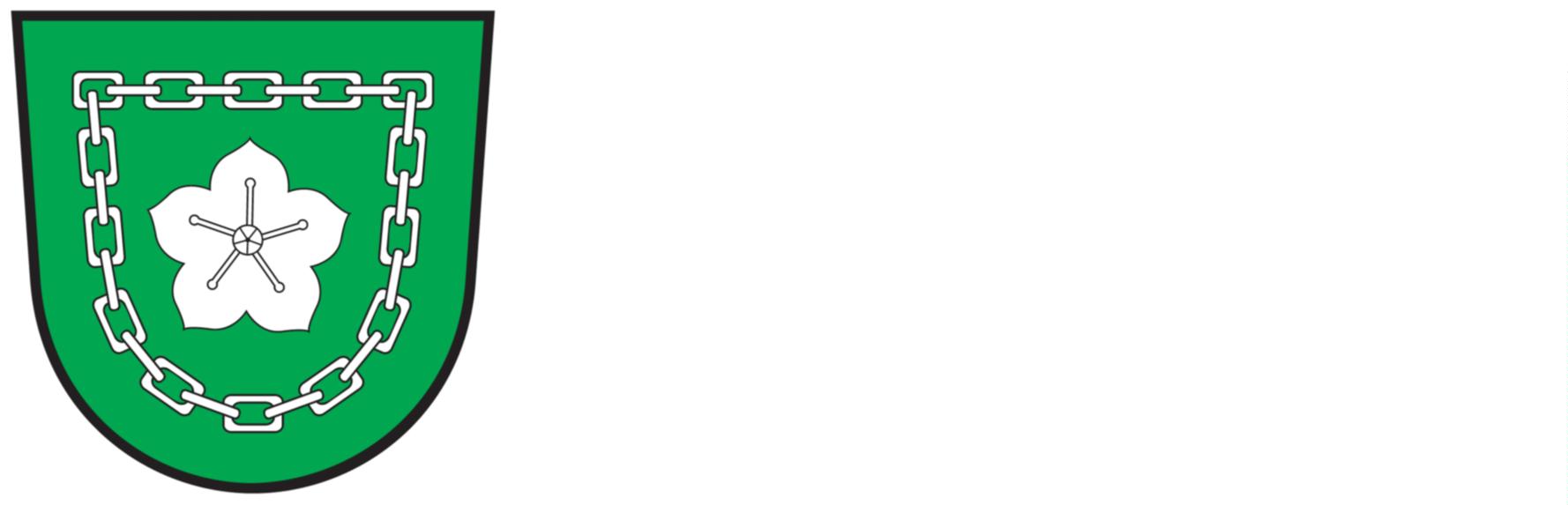 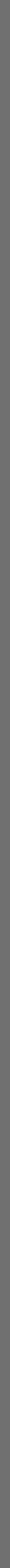 Ergebnishaushalt Gesamt 1. Ebene (Anlage 1a)interne Vergütungen enthalten-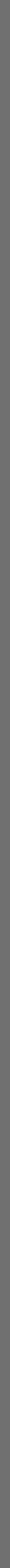 Voranschlag 2024Ergebnishaushalt Gesamt 1. Ebene (Anlage 1a) - interne Vergütungen enthaltenGemeinde MörtschachMVAGMittelverwendungs- und -aufbringungsgruppen (1. Ebene)VA 2024VA 2023RA 202221121221321Erträge aus der operativen VerwaltungstätigkeitErträge aus Transfers1.402.300,001.635.000,00100,001.419.800,001.025.200,00100,001.443.516,84927.331,02126,01FinanzerträgeSumme Erträge3.037.400,002.445.100,002.370.973,8722122222322422PersonalaufwandSachaufwand703.200,00979.300,001.011.100,0025.500,00482.400,00984.700,001.001.900,0027.400,00375.356,93922.878,84862.691,1815.443,26TransferaufwandFinanzaufwandSumme Aufwendungen2.719.100,002.496.400,002.176.370,21SA0Saldo (0) Nettoergebnis (21 - 22)318.300,00-51.300,00194.603,6623040Entnahmen von HaushaltsrücklagenZuweisungen an HaushaltsrücklagenSaldo (01) Haushaltsrücklagen (230 - 240)4.800,0076.200,00-71.400,000,0071.000,00-71.000,00457.019,030,002SA01457.019,03SA00Saldo (00) Nettoergebnis nach Haushaltsrücklagen (Saldo 0 + Saldo 01)246.900,00-122.300,00651.622,69Seite 5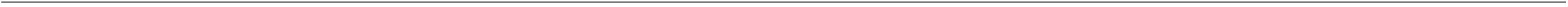 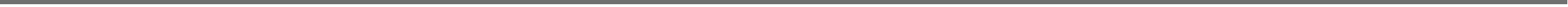 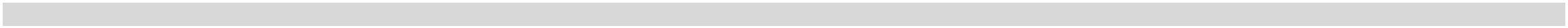 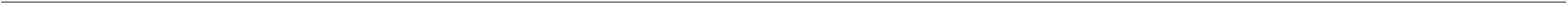 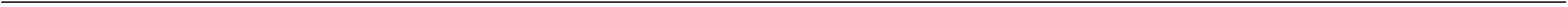 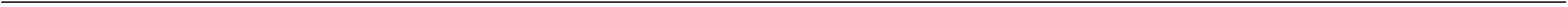 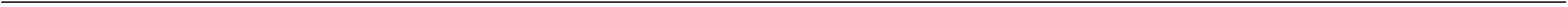 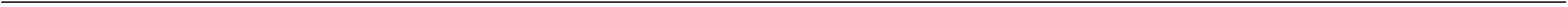 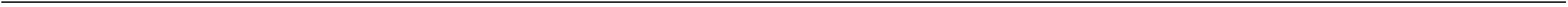 Seite 6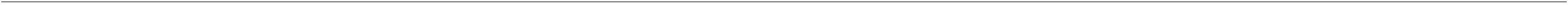 Ergebnishaushalt Gesamt 1. Ebene (Anlage 1a)bereinigt um interne Vergütungen-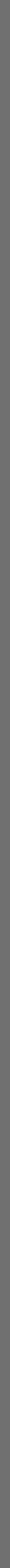 Voranschlag 2024Ergebnishaushalt Gesamt 1. Ebene (Anlage 1a) - bereinigt um interne VergütungenGemeinde MörtschachMVAGMittelverwendungs- und -aufbringungsgruppen (1. Ebene)VA 2024VA 2023RA 202221121221321Erträge aus der operativen VerwaltungstätigkeitErträge aus Transfers1.259.400,001.635.000,00100,001.291.900,001.025.200,00100,001.327.119,47927.331,02126,01FinanzerträgeSumme Erträge2.894.500,002.317.200,002.254.576,5022122222322422PersonalaufwandSachaufwand703.200,00836.400,001.011.100,0025.500,00482.400,00856.800,001.001.900,0027.400,00375.356,93806.481,47862.691,1815.443,26TransferaufwandFinanzaufwandSumme Aufwendungen2.576.200,002.368.500,002.059.972,84SA0Saldo (0) Nettoergebnis (21 - 22)318.300,00-51.300,00194.603,6623040Entnahmen von HaushaltsrücklagenZuweisungen an HaushaltsrücklagenSaldo (01) Haushaltsrücklagen (230 - 240)4.800,0076.200,00-71.400,000,0071.000,00-71.000,00457.019,030,002SA01457.019,03SA00Saldo (00) Nettoergebnis nach Haushaltsrücklagen (Saldo 0 + Saldo 01)246.900,00-122.300,00651.622,69Seite 9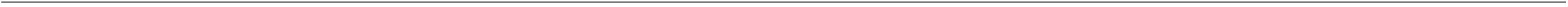 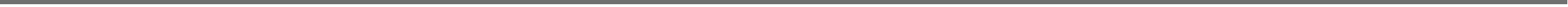 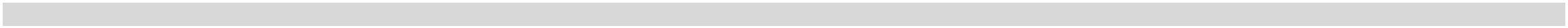 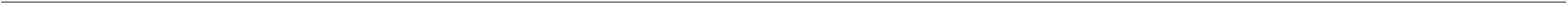 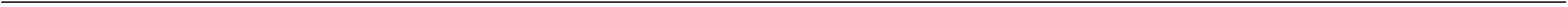 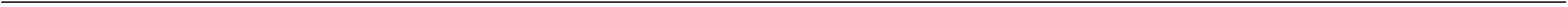 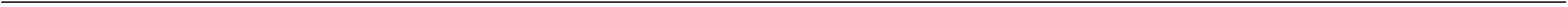 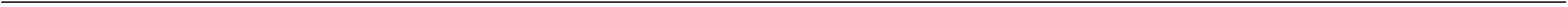 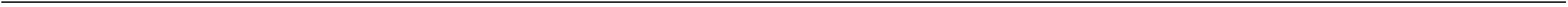 Seite 10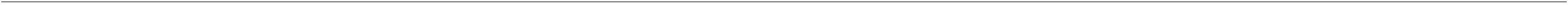 Finanzierungshaushalt Gesamt 1. Ebene (Anlage 1b)interne Vergütungen enthalten-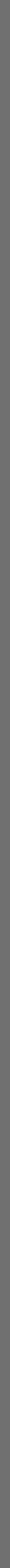 Voranschlag 2024Finanzierungshaushalt Gesamt 1. Ebene (Anlage 1b) - interne Vergütungen enthaltenGemeinde MörtschachMVAGMittelverwendungs- und -aufbringungsgruppen (1. Ebene)VA 2024VA 2023RA 2022OPERATIVE GEBARUNG31131231331Einzahlungen aus operativer VerwaltungstätigkeitEinzahlungen aus Transfers1.402.300,001.343.800,00100,001.419.800,00733.600,00100,001.458.033,95645.190,21126,01Einzahlungen aus FinanzerträgenSumme Einzahlungen operative Gebarung2.746.200,002.153.500,002.103.350,1732132232332432Auszahlungen aus PersonalaufwandAuszahlungen aus SachaufwandAuszahlungen aus Transfers683.400,00632.900,001.011.100,0025.500,00473.200,00641.700,001.001.900,0027.400,00366.396,92581.643,79862.520,9615.443,26Auszahlungen aus FinanzaufwandSumme Auszahlungen operative Gebarung2.352.900,002.144.200,001.826.004,93SA1Saldo (1) Geldfluss aus der operativen Gebarung (31 – 32)393.300,009.300,00277.345,24INVESTIVE GEBARUNG33133233333Einzahlungen aus der Investitionstätigkeit0,000,000,000,002.520,000,00Einzahlungen aus der Rückzahlung von Darlehen sowie gewährten VorschüssenEinzahlungen aus Kapitaltransfers1.871.800,001.871.800,00366.300,00366.300,00247.178,47249.698,47Summe Einzahlungen investive Gebarung34134234334Auszahlungen aus der Investitionstätigkeit2.476.300,000,00321.100,000,00290.284,397.000,000,00Auszahlungen aus der Gewährung von Darlehen sowie gewährten VorschüssenAuszahlungen aus Kapitaltransfers0,000,00Summe Auszahlungen investive Gebarung2.476.300,00321.100,00297.284,39SA2SA3Saldo (2) Geldfluss aus der investiven Gebarung (33 – 34)Saldo (3) Nettofinanzierungssaldo (Saldo 1 + Saldo 2)-604.500,00-211.200,0045.200,0054.500,00-47.585,92229.759,32Seite 13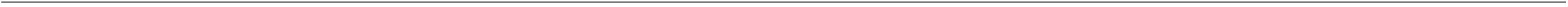 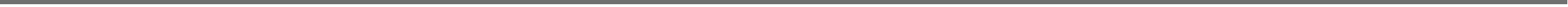 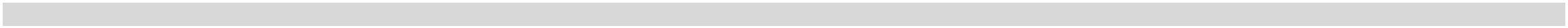 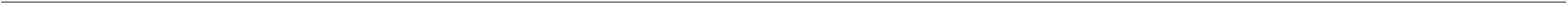 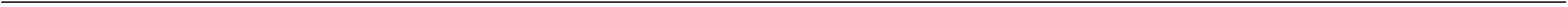 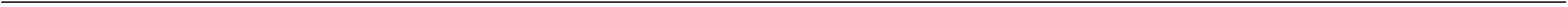 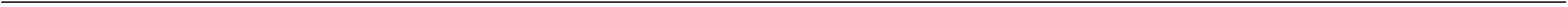 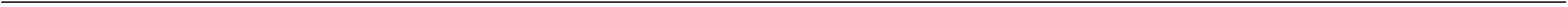 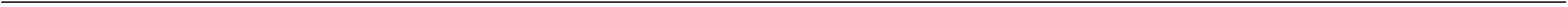 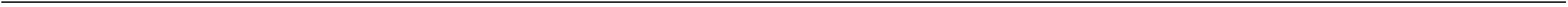 Voranschlag 2024Finanzierungshaushalt Gesamt 1. Ebene (Anlage 1b) - interne Vergütungen enthaltenGemeinde MörtschachMVAGMittelverwendungs- und -aufbringungsgruppen (1. Ebene)VA 2024VA 2023RA 2022FINANZIERUNGSTÄTIGKEIT35135335535Einzahlungen aus der Aufnahme von Finanzschulden276.400,000,007.200,000,007.086,970,00Einzahlungen infolge eines Kapitaltausches bei derivativen Finanzinstrumenten mit GrundgeschäftEinzahlungen aus dem Abgang von Finanzinstrumenten0,000,000,00Summe Einzahlungen aus der Finanzierungstätigkeit276.400,007.200,007.086,9736136336536Auszahlungen aus der Tilgung von Finanzschulden70.700,000,0075.400,000,00344.656,240,00Auszahlungen infolge eines Kapitaltausches bei derivativen Finanzinstrumenten mit GrundgeschäftAuszahlungen für den Erwerb von Finanzinstrumenten0,000,000,00Summe Auszahlungen aus der Finanzierungstätigkeit70.700,0075.400,00344.656,24SA4SA5Saldo (4) Geldfluss aus der Finanzierungstätigkeit (35 – 36)205.700,00-5.500,00-68.200,00-13.700,00-337.569,27-107.809,95Saldo (5) Geldfluss aus der voranschlagswirksamen Gebarung (Saldo 3 + Saldo 4)Seite 14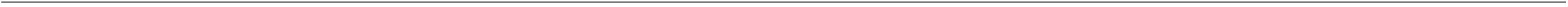 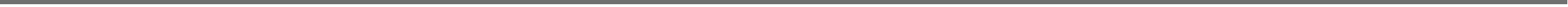 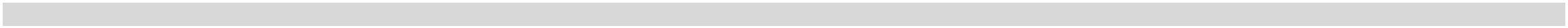 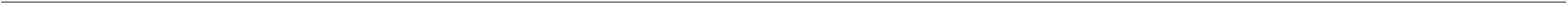 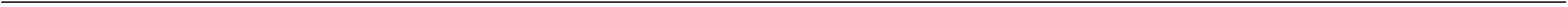 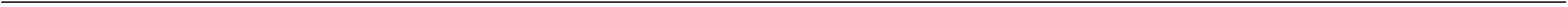 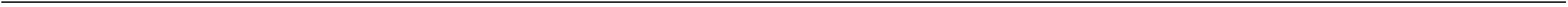 Finanzierungshaushalt Gesamt 1. Ebene (Anlage 1b)bereinigt um interne Vergütungen-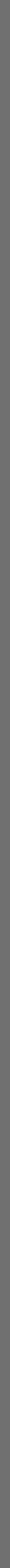 Voranschlag 2024Finanzierungshaushalt Gesamt 1. Ebene (Anlage 1b) - bereinigt um interne VergütungenGemeinde MörtschachMVAGMittelverwendungs- und -aufbringungsgruppen (1. Ebene)VA 2024VA 2023RA 2022OPERATIVE GEBARUNG31131231331Einzahlungen aus operativer VerwaltungstätigkeitEinzahlungen aus Transfers1.259.400,001.343.800,00100,001.291.900,00733.600,00100,001.341.636,58645.190,21126,01Einzahlungen aus FinanzerträgenSumme Einzahlungen operative Gebarung2.603.300,002.025.600,001.986.952,8032132232332432Auszahlungen aus PersonalaufwandAuszahlungen aus SachaufwandAuszahlungen aus Transfers683.400,00490.000,001.011.100,0025.500,00473.200,00513.800,001.001.900,0027.400,00366.396,92465.246,42862.520,9615.443,26Auszahlungen aus FinanzaufwandSumme Auszahlungen operative Gebarung2.210.000,002.016.300,001.709.607,56SA1Saldo (1) Geldfluss aus der operativen Gebarung (31 – 32)393.300,009.300,00277.345,24INVESTIVE GEBARUNG33133233333Einzahlungen aus der Investitionstätigkeit0,000,000,000,002.520,000,00Einzahlungen aus der Rückzahlung von Darlehen sowie gewährten VorschüssenEinzahlungen aus Kapitaltransfers1.871.800,001.871.800,00366.300,00366.300,00247.178,47249.698,47Summe Einzahlungen investive Gebarung34134234334Auszahlungen aus der Investitionstätigkeit2.476.300,000,00321.100,000,00290.284,397.000,000,00Auszahlungen aus der Gewährung von Darlehen sowie gewährten VorschüssenAuszahlungen aus Kapitaltransfers0,000,00Summe Auszahlungen investive Gebarung2.476.300,00321.100,00297.284,39SA2SA3Saldo (2) Geldfluss aus der investiven Gebarung (33 – 34)Saldo (3) Nettofinanzierungssaldo (Saldo 1 + Saldo 2)-604.500,00-211.200,0045.200,0054.500,00-47.585,92229.759,32Seite 17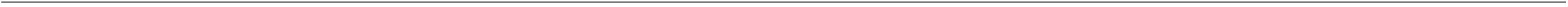 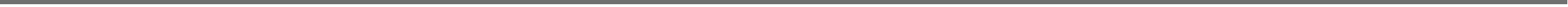 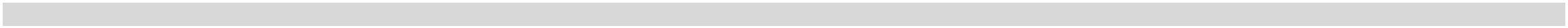 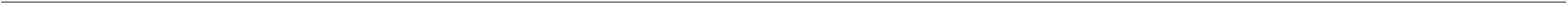 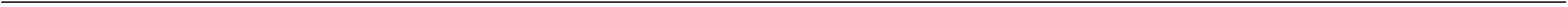 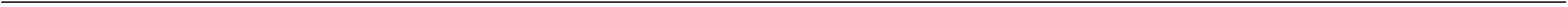 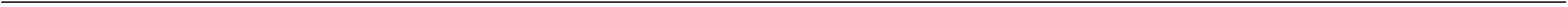 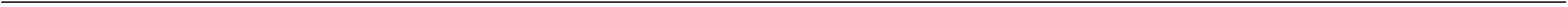 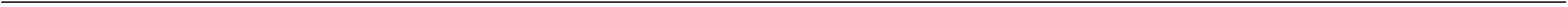 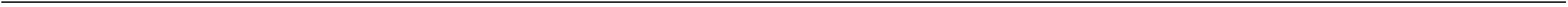 Voranschlag 2024Finanzierungshaushalt Gesamt 1. Ebene (Anlage 1b) - bereinigt um interne VergütungenGemeinde MörtschachMVAGMittelverwendungs- und -aufbringungsgruppen (1. Ebene)VA 2024VA 2023RA 2022FINANZIERUNGSTÄTIGKEIT35135335535Einzahlungen aus der Aufnahme von Finanzschulden276.400,000,007.200,000,007.086,970,00Einzahlungen infolge eines Kapitaltausches bei derivativen Finanzinstrumenten mit GrundgeschäftEinzahlungen aus dem Abgang von Finanzinstrumenten0,000,000,00Summe Einzahlungen aus der Finanzierungstätigkeit276.400,007.200,007.086,9736136336536Auszahlungen aus der Tilgung von Finanzschulden70.700,000,0075.400,000,00344.656,240,00Auszahlungen infolge eines Kapitaltausches bei derivativen Finanzinstrumenten mit GrundgeschäftAuszahlungen für den Erwerb von Finanzinstrumenten0,000,000,00Summe Auszahlungen aus der Finanzierungstätigkeit70.700,0075.400,00344.656,24SA4SA5Saldo (4) Geldfluss aus der Finanzierungstätigkeit (35 – 36)205.700,00-5.500,00-68.200,00-13.700,00-337.569,27-107.809,95Saldo (5) Geldfluss aus der voranschlagswirksamen Gebarung (Saldo 3 + Saldo 4)Seite 18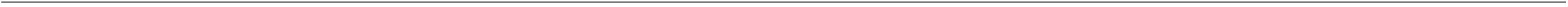 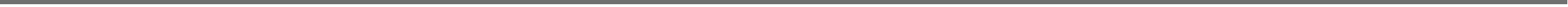 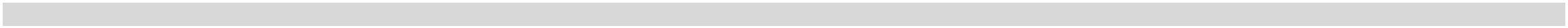 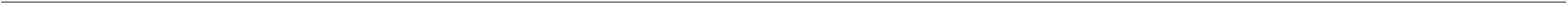 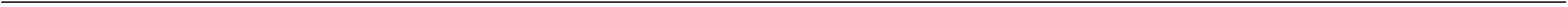 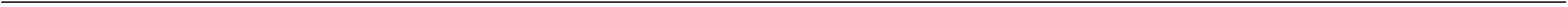 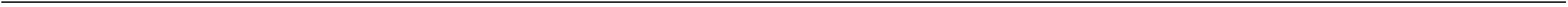 Ergebnishaushalt Bereichsbudget 1. und 2. Ebene (Anlage 1a)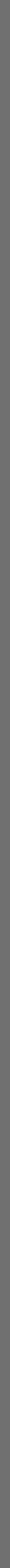 Voranschlag 2024Ergebnishaushalt Bereichsbudget 1. und 2. Ebene (Anlage 1a)Gemeinde MörtschachVertretungskörper und allgemeine Verwaltung (Gruppe 0)MVAGMittelverwendungs- und -aufbringungsgruppen (1. und 2. Ebene)VA 2024VA 2023RA 20222222222211Erträge aus der operativen VerwaltungstätigkeitErträge aus eigenen Abgaben19.200,000,0034.800,000,0024.304,190,00111112113114115116117Erträge aus Ertragsanteilen0,000,000,00Erträge aus Gebühren0,000,000,00Erträge aus Leistungen16.100,000,0016.800,000,0016.104,580,00Erträge aus Besitz und wirtschaftlicher TätigkeitErträge aus Veräußerung und sonstige ErträgeNicht finanzierungswirksame operative Erträge3.100,000,0018.000,000,001.904,076.295,542222222212Erträge aus Transfers28.700,0022.500,000,0027.800,0021.600,000,005.425,940,00121122123124125126127Transferertrag von Trägern des öffentlichen RechtsTransferertrag von Beteiligungen0,00Transferertrag von Unternehmen (mit Finanzunternehmen)Transferertrag von Haushalten und Organisationen ohne ErwerbscharakterTransferertrag vom Ausland0,000,000,000,000,000,000,000,000,00Investitions- und Tilgungszuschüsse zwischen Unternehmungen und Betrieben der Gebietskörperschaft und der GebietskörperschaftNicht finanzierungswirksamer Transferertrag0,000,000,006.200,006.200,005.425,94222222213Finanzerträge0,000,000,000,000,000,000,000,000,000,000,000,000,000,000,000,000,000,000,000,000,00131132133134135136Erträge aus ZinsenErträge aus Zinsen aus derivativen Finanzinstrumenten mit und ohne GrundgeschäftErträge aus Gewinnentnahmen von marktbestimmten BetriebenSonstige FinanzerträgeErträge aus Dividenden/GewinnausschüttungenSonstige nicht finanzierungswirksame Finanzerträge21Summe Erträge47.900,0062.600,0029.730,132222221Personalaufwand305.400,00223.700,0066.000,003.200,00270.100,00201.500,0059.700,002.900,00251.026,58187.802,7855.092,672.685,84211212213214Personalaufwand (Bezüge, Nebengebühren, Mehrleistungen)Gesetzlicher und freiwilliger SozialaufwandSonstiger PersonalaufwandNicht finanzierungswirksamer Personalaufwand12.500,006.000,005.445,2922222Sachaufwand182.100,008.800,00180.500,008.900,00170.456,886.329,38221Gebrauchs- und Verbrauchsgüter, HandelswarenVerwaltungs- und Betriebsaufwand22216.900,0017.900,0017.303,61Seite 21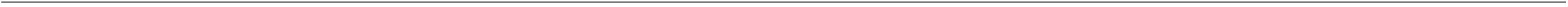 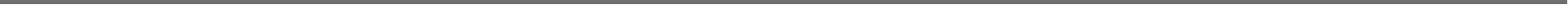 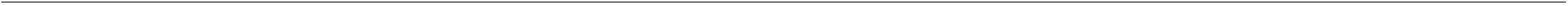 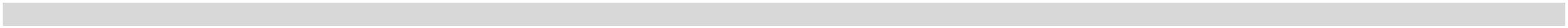 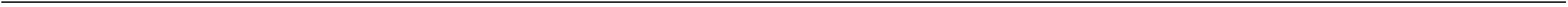 Voranschlag 2024Ergebnishaushalt Bereichsbudget 1. und 2. Ebene (Anlage 1a)Gemeinde MörtschachVertretungskörper und allgemeine Verwaltung (Gruppe 0)MVAGMittelverwendungs- und -aufbringungsgruppen (1. und 2. Ebene)VA 2024VA 2023RA 20222223222422252226Leasing- und MietaufwandInstandhaltung0,0030.600,00117.500,008.300,000,0032.900,00112.500,008.300,000,0032.291,24105.729,268.803,39Sonstiger SachaufwandNicht finanzierungswirksamer Sachaufwand2222222223Transferaufwand90.500,0068.900,000,0084.700,0063.100,000,0057.124,3357.124,330,00231232233234235236237Transferaufwand an Träger des öffentlichen RechtsTransferaufwand an BeteiligungenTransferaufwand an Unternehmen (mit Finanzunternehmen)Transferaufwand an Haushalte und Organisationen ohne ErwerbscharakterTransferaufwand an das Ausland21.600,000,0021.600,000,000,000,000,000,000,00Investitions- und Tilgungszuschüsse zwischen Unternehmungen und Betrieben der Gebietskörperschaft und der GebietskörperschaftNicht finanzierungswirksamer Transferaufwand0,000,000,000,000,000,0022222224Finanzaufwand0,000,000,000,000,000,000,000,000,000,000,000,000,000,000,000,000,000,00241242243244245Aufwendungen für ZinsenZinsen und sonstige Aufwendungen aus derivativen Finanzinstrumenten mit und ohne GrundgeschäftGewinnentnahmen von Unternehmungen und marktbestimmten Betrieben der Gebietskörperschaft (innerhalb der GebietskörperschafSonstiger FinanzaufwandNicht finanzierungswirksamer Finanzaufwand22Summe Aufwendungen578.000,00-530.100,00535.300,00-472.700,00478.607,79-448.877,66SA0Saldo (0) Nettoergebnis (21 - 22)230Entnahmen von Haushaltsrücklagen0,000,000,002301Entnahmen von Haushaltsrücklagen0,000,000,00240Zuweisungen an Haushaltsrücklagen0,000,000,002401Zuweisungen an Haushaltsrücklagen0,000,000,00SA01SA00Saldo (01) Haushaltsrücklagen (230 - 240)0,000,000,00Saldo (00) Nettoergebnis nach Haushaltsrücklagen (Saldo 0 + Saldo 01)-530.100,00-472.700,00-448.877,66Seite 22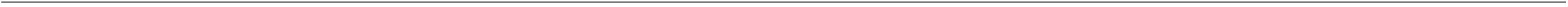 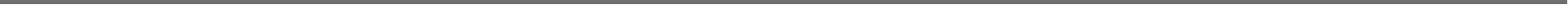 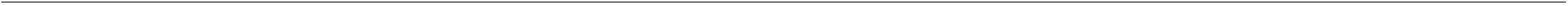 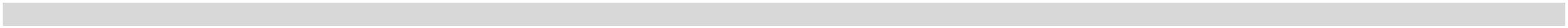 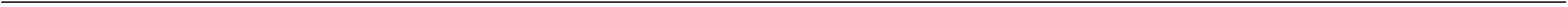 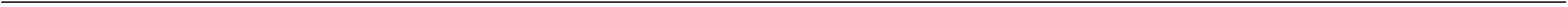 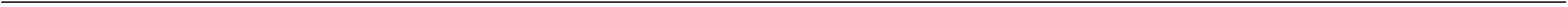 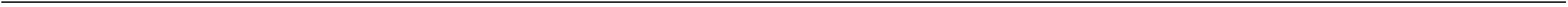 Voranschlag 2024Ergebnishaushalt Bereichsbudget 1. und 2. Ebene (Anlage 1a)Gemeinde MörtschachÖffentliche Ordnung und Sicherheit (Gruppe 1)MVAGMittelverwendungs- und -aufbringungsgruppen (1. und 2. Ebene)VA 2024VA 2023RA 20222222222211Erträge aus der operativen VerwaltungstätigkeitErträge aus eigenen Abgaben1.300,000,001.200,000,001.717,440,00111112113114115116117Erträge aus Ertragsanteilen0,000,000,00Erträge aus Gebühren0,000,000,00Erträge aus Leistungen0,000,000,00Erträge aus Besitz und wirtschaftlicher TätigkeitErträge aus Veräußerung und sonstige ErträgeNicht finanzierungswirksame operative Erträge900,00400,000,00900,00300,000,00900,00817,440,002222222212Erträge aus Transfers187.900,00172.400,000,0015.600,000,0013.430,310,00121122123124125126127Transferertrag von Trägern des öffentlichen RechtsTransferertrag von Beteiligungen0,000,00Transferertrag von Unternehmen (mit Finanzunternehmen)Transferertrag von Haushalten und Organisationen ohne ErwerbscharakterTransferertrag vom Ausland0,000,000,000,000,000,000,000,000,00Investitions- und Tilgungszuschüsse zwischen Unternehmungen und Betrieben der Gebietskörperschaft und der GebietskörperschaftNicht finanzierungswirksamer Transferertrag0,000,000,0015.500,0015.600,0013.430,31222222213Finanzerträge0,000,000,000,000,000,000,000,000,000,000,000,000,000,000,000,000,000,000,000,000,00131132133134135136Erträge aus ZinsenErträge aus Zinsen aus derivativen Finanzinstrumenten mit und ohne GrundgeschäftErträge aus Gewinnentnahmen von marktbestimmten BetriebenSonstige FinanzerträgeErträge aus Dividenden/GewinnausschüttungenSonstige nicht finanzierungswirksame Finanzerträge21Summe Erträge189.200,0016.800,0015.147,752222221Personalaufwand0,000,000,000,000,000,000,000,000,000,000,000,000,000,000,00211212213214Personalaufwand (Bezüge, Nebengebühren, Mehrleistungen)Gesetzlicher und freiwilliger SozialaufwandSonstiger PersonalaufwandNicht finanzierungswirksamer Personalaufwand22222Sachaufwand32.800,006.800,004.200,0040.400,006.700,004.400,0028.537,904.886,263.905,87221Gebrauchs- und Verbrauchsgüter, HandelswarenVerwaltungs- und Betriebsaufwand222Seite 23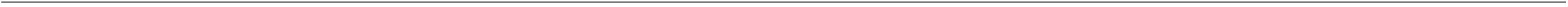 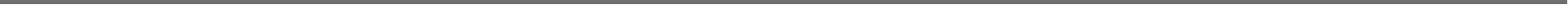 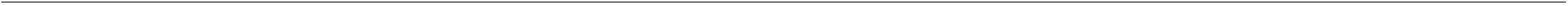 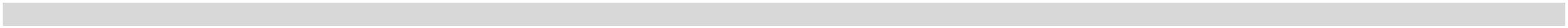 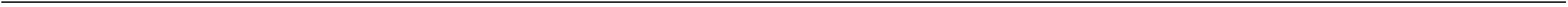 Voranschlag 2024Ergebnishaushalt Bereichsbudget 1. und 2. Ebene (Anlage 1a)Gemeinde MörtschachÖffentliche Ordnung und Sicherheit (Gruppe 1)MVAGMittelverwendungs- und -aufbringungsgruppen (1. und 2. Ebene)VA 2024VA 2023RA 20222223222422252226Leasing- und MietaufwandInstandhaltung0,003.200,002.100,0016.500,000,004.400,008.000,0016.900,000,002.831,801.449,7215.464,25Sonstiger SachaufwandNicht finanzierungswirksamer Sachaufwand2222222223Transferaufwand2.100,000,004.400,002.300,000,003.188,270,00231232233234235236237Transferaufwand an Träger des öffentlichen RechtsTransferaufwand an Beteiligungen0,000,00Transferaufwand an Unternehmen (mit Finanzunternehmen)Transferaufwand an Haushalte und Organisationen ohne ErwerbscharakterTransferaufwand an das Ausland0,000,000,002.100,000,002.100,000,003.188,270,00Investitions- und Tilgungszuschüsse zwischen Unternehmungen und Betrieben der Gebietskörperschaft und der GebietskörperschaftNicht finanzierungswirksamer Transferaufwand0,000,000,000,000,000,0022222224Finanzaufwand0,000,000,000,000,000,000,000,000,000,000,000,000,000,000,000,000,000,00241242243244245Aufwendungen für ZinsenZinsen und sonstige Aufwendungen aus derivativen Finanzinstrumenten mit und ohne GrundgeschäftGewinnentnahmen von Unternehmungen und marktbestimmten Betrieben der Gebietskörperschaft (innerhalb der GebietskörperschafSonstiger FinanzaufwandNicht finanzierungswirksamer Finanzaufwand22Summe Aufwendungen34.900,0044.800,00-28.000,0031.726,17-16.578,42SA0Saldo (0) Nettoergebnis (21 - 22)154.300,00230Entnahmen von Haushaltsrücklagen0,000,000,002301Entnahmen von Haushaltsrücklagen0,000,000,00240Zuweisungen an Haushaltsrücklagen0,000,000,002401Zuweisungen an Haushaltsrücklagen0,000,000,00SA01SA00Saldo (01) Haushaltsrücklagen (230 - 240)0,000,000,00Saldo (00) Nettoergebnis nach Haushaltsrücklagen (Saldo 0 + Saldo 01)154.300,00-28.000,00-16.578,42Seite 24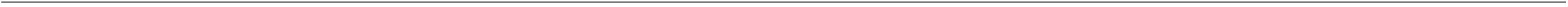 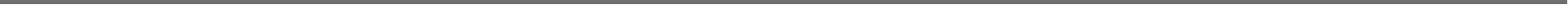 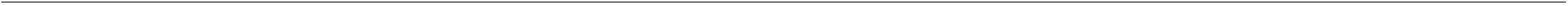 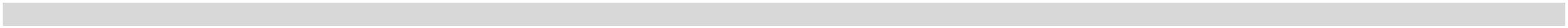 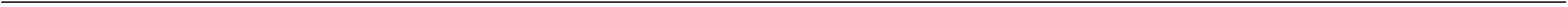 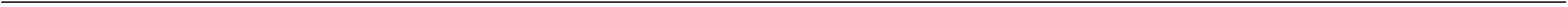 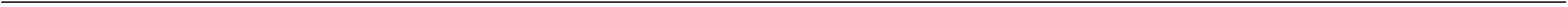 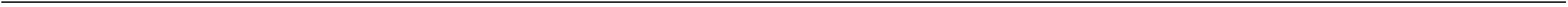 Voranschlag 2024Ergebnishaushalt Bereichsbudget 1. und 2. Ebene (Anlage 1a)Gemeinde MörtschachUnterricht, Erziehung, Sport und Wissenschaft (Gruppe 2)MVAGMittelverwendungs- und -aufbringungsgruppen (1. und 2. Ebene)VA 2024VA 2023RA 20222222222211Erträge aus der operativen VerwaltungstätigkeitErträge aus eigenen Abgaben13.100,000,0016.000,000,0011.487,170,00111112113114115116117Erträge aus Ertragsanteilen0,000,000,00Erträge aus Gebühren0,000,000,00Erträge aus Leistungen4.800,000,005.200,000,005.158,470,00Erträge aus Besitz und wirtschaftlicher TätigkeitErträge aus Veräußerung und sonstige ErträgeNicht finanzierungswirksame operative Erträge8.300,000,0010.800,000,005.503,28825,422222222212Erträge aus Transfers506.800,00461.700,000,00132.900,0087.800,000,0045.500,420,00121122123124125126127Transferertrag von Trägern des öffentlichen RechtsTransferertrag von Beteiligungen0,00Transferertrag von Unternehmen (mit Finanzunternehmen)Transferertrag von Haushalten und Organisationen ohne ErwerbscharakterTransferertrag vom Ausland0,000,000,000,000,000,000,000,000,00Investitions- und Tilgungszuschüsse zwischen Unternehmungen und Betrieben der Gebietskörperschaft und der GebietskörperschaftNicht finanzierungswirksamer Transferertrag0,000,000,0045.100,0045.100,0045.500,42222222213Finanzerträge0,000,000,000,000,000,000,000,000,000,000,000,000,000,000,000,000,000,000,000,000,00131132133134135136Erträge aus ZinsenErträge aus Zinsen aus derivativen Finanzinstrumenten mit und ohne GrundgeschäftErträge aus Gewinnentnahmen von marktbestimmten BetriebenSonstige FinanzerträgeErträge aus Dividenden/GewinnausschüttungenSonstige nicht finanzierungswirksame Finanzerträge21Summe Erträge519.900,00148.900,0056.987,592222221Personalaufwand288.600,00227.900,0057.900,000,00108.200,0085.800,0022.200,000,0030.011,3124.302,945.708,370,00211212213214Personalaufwand (Bezüge, Nebengebühren, Mehrleistungen)Gesetzlicher und freiwilliger SozialaufwandSonstiger PersonalaufwandNicht finanzierungswirksamer Personalaufwand2.800,00200,000,0022222Sachaufwand127.300,0021.500,0013.600,00120.600,0014.700,0015.500,00115.253,357.725,17221Gebrauchs- und Verbrauchsgüter, HandelswarenVerwaltungs- und Betriebsaufwand22211.933,09Seite 25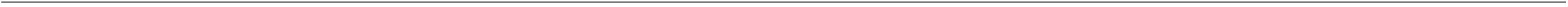 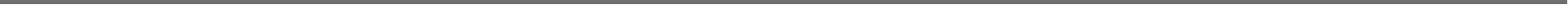 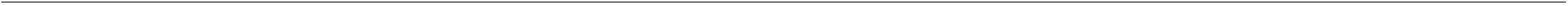 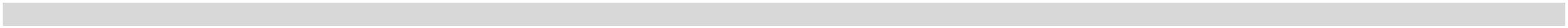 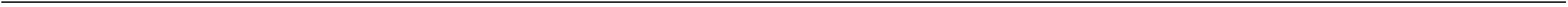 Voranschlag 2024Ergebnishaushalt Bereichsbudget 1. und 2. Ebene (Anlage 1a)Gemeinde MörtschachUnterricht, Erziehung, Sport und Wissenschaft (Gruppe 2)MVAGMittelverwendungs- und -aufbringungsgruppen (1. und 2. Ebene)VA 2024VA 2023RA 20222223222422252226Leasing- und MietaufwandInstandhaltung600,006.700,00700,0010.300,0032.300,0047.100,007.290,189.698,45Sonstiger Sachaufwand37.600,0047.300,0031.750,6846.855,78Nicht finanzierungswirksamer Sachaufwand2222222223Transferaufwand135.300,00111.400,000,00118.300,0094.400,000,00114.209,6689.250,630,00231232233234235236237Transferaufwand an Träger des öffentlichen RechtsTransferaufwand an BeteiligungenTransferaufwand an Unternehmen (mit Finanzunternehmen)Transferaufwand an Haushalte und Organisationen ohne ErwerbscharakterTransferaufwand an das Ausland19.700,004.200,000,0019.700,004.200,000,0019.129,035.830,000,00Investitions- und Tilgungszuschüsse zwischen Unternehmungen und Betrieben der Gebietskörperschaft und der GebietskörperschaftNicht finanzierungswirksamer Transferaufwand0,000,000,000,000,000,0022222224Finanzaufwand500,00500,000,000,000,000,000,000,000,000,000,000,000,000,000,00241242243244245Aufwendungen für ZinsenZinsen und sonstige Aufwendungen aus derivativen Finanzinstrumenten mit und ohne GrundgeschäftGewinnentnahmen von Unternehmungen und marktbestimmten Betrieben der Gebietskörperschaft (innerhalb der GebietskörperschafSonstiger Finanzaufwand0,000,00Nicht finanzierungswirksamer Finanzaufwand0,0022Summe Aufwendungen551.700,00-31.800,00347.100,00-198.200,00259.474,32-202.486,73SA0Saldo (0) Nettoergebnis (21 - 22)230Entnahmen von Haushaltsrücklagen0,000,000,002301Entnahmen von Haushaltsrücklagen0,000,000,00240Zuweisungen an Haushaltsrücklagen0,000,000,002401Zuweisungen an Haushaltsrücklagen0,000,000,00SA01SA00Saldo (01) Haushaltsrücklagen (230 - 240)0,000,000,00Saldo (00) Nettoergebnis nach Haushaltsrücklagen (Saldo 0 + Saldo 01)-31.800,00-198.200,00-202.486,73Seite 26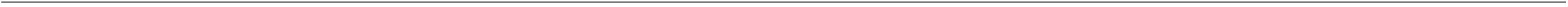 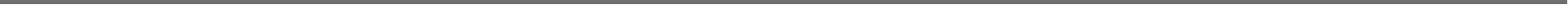 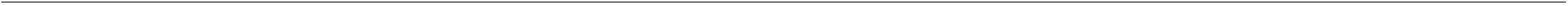 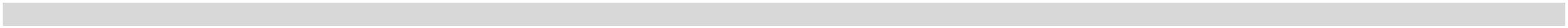 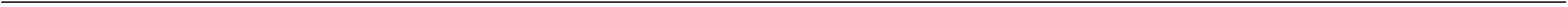 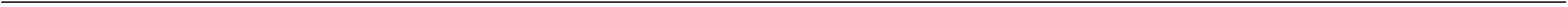 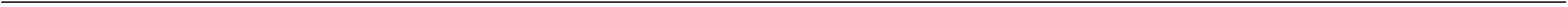 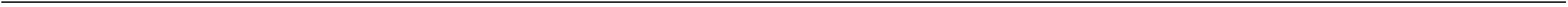 Voranschlag 2024Ergebnishaushalt Bereichsbudget 1. und 2. Ebene (Anlage 1a)Gemeinde MörtschachKunst, Kultur und Kultus (Gruppe 3)MVAGMittelverwendungs- und -aufbringungsgruppen (1. und 2. Ebene)VA 2024VA 2023RA 20222222222211Erträge aus der operativen VerwaltungstätigkeitErträge aus eigenen Abgaben11.000,000,0010.900,000,0011.681,060,00111112113114115116117Erträge aus Ertragsanteilen0,000,000,00Erträge aus Gebühren0,000,000,00Erträge aus Leistungen0,000,000,00Erträge aus Besitz und wirtschaftlicher TätigkeitErträge aus Veräußerung und sonstige ErträgeNicht finanzierungswirksame operative Erträge6.300,004.700,000,005.200,005.700,000,007.668,004.013,060,002222222212Erträge aus Transfers64.600,000,0070.000,005.100,000,0080.056,5014.900,000,00121122123124125126127Transferertrag von Trägern des öffentlichen RechtsTransferertrag von Beteiligungen0,00Transferertrag von Unternehmen (mit Finanzunternehmen)Transferertrag von Haushalten und Organisationen ohne ErwerbscharakterTransferertrag vom Ausland0,000,000,000,000,000,000,000,000,00Investitions- und Tilgungszuschüsse zwischen Unternehmungen und Betrieben der Gebietskörperschaft und der GebietskörperschaftNicht finanzierungswirksamer Transferertrag0,000,000,0064.600,0064.900,0065.156,50222222213Finanzerträge0,000,000,000,000,000,000,000,000,000,000,000,000,000,000,000,000,000,000,000,000,00131132133134135136Erträge aus ZinsenErträge aus Zinsen aus derivativen Finanzinstrumenten mit und ohne GrundgeschäftErträge aus Gewinnentnahmen von marktbestimmten BetriebenSonstige FinanzerträgeErträge aus Dividenden/GewinnausschüttungenSonstige nicht finanzierungswirksame Finanzerträge21Summe Erträge75.600,0080.900,0091.737,562222221Personalaufwand1.300,001.200,00100,000,001.200,001.100,00100,000,001.945,071.718,98226,090,00211212213214Personalaufwand (Bezüge, Nebengebühren, Mehrleistungen)Gesetzlicher und freiwilliger SozialaufwandSonstiger PersonalaufwandNicht finanzierungswirksamer Personalaufwand0,000,000,0022222Sachaufwand110.200,009.900,005.100,00106.900,0010.800,005.400,0098.990,557.298,734.762,39221Gebrauchs- und Verbrauchsgüter, HandelswarenVerwaltungs- und Betriebsaufwand222Seite 27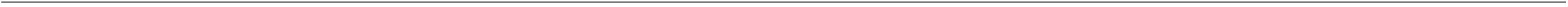 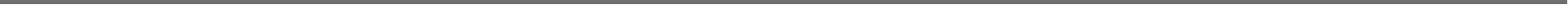 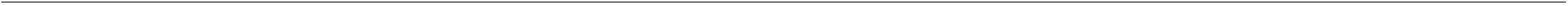 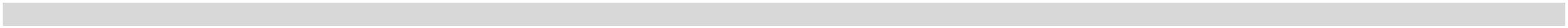 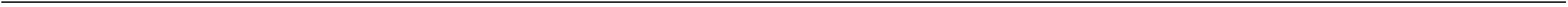 Voranschlag 2024Ergebnishaushalt Bereichsbudget 1. und 2. Ebene (Anlage 1a)Gemeinde MörtschachKunst, Kultur und Kultus (Gruppe 3)MVAGMittelverwendungs- und -aufbringungsgruppen (1. und 2. Ebene)VA 2024VA 2023RA 20222223222422252226Leasing- und MietaufwandInstandhaltung0,005.700,000,005.300,000,005.274,76Sonstiger Sachaufwand21.900,0067.600,0017.600,0067.800,0014.329,3767.325,30Nicht finanzierungswirksamer Sachaufwand2222222223Transferaufwand4.700,000,009.800,000,0018.444,100,00231232233234235236237Transferaufwand an Träger des öffentlichen RechtsTransferaufwand an Beteiligungen0,000,000,00Transferaufwand an Unternehmen (mit Finanzunternehmen)Transferaufwand an Haushalte und Organisationen ohne ErwerbscharakterTransferaufwand an das Ausland0,000,000,004.700,000,009.800,000,0018.444,100,00Investitions- und Tilgungszuschüsse zwischen Unternehmungen und Betrieben der Gebietskörperschaft und der GebietskörperschaftNicht finanzierungswirksamer Transferaufwand0,000,000,000,000,000,0022222224Finanzaufwand0,000,000,000,000,000,000,000,000,000,000,000,000,000,000,000,000,000,00241242243244245Aufwendungen für ZinsenZinsen und sonstige Aufwendungen aus derivativen Finanzinstrumenten mit und ohne GrundgeschäftGewinnentnahmen von Unternehmungen und marktbestimmten Betrieben der Gebietskörperschaft (innerhalb der GebietskörperschafSonstiger FinanzaufwandNicht finanzierungswirksamer Finanzaufwand22Summe Aufwendungen116.200,00-40.600,00117.900,00-37.000,00119.379,72-27.642,16SA0Saldo (0) Nettoergebnis (21 - 22)230Entnahmen von Haushaltsrücklagen0,000,000,002301Entnahmen von Haushaltsrücklagen0,000,000,00240Zuweisungen an Haushaltsrücklagen0,000,000,002401Zuweisungen an Haushaltsrücklagen0,000,000,00SA01SA00Saldo (01) Haushaltsrücklagen (230 - 240)0,000,000,00Saldo (00) Nettoergebnis nach Haushaltsrücklagen (Saldo 0 + Saldo 01)-40.600,00-37.000,00-27.642,16Seite 28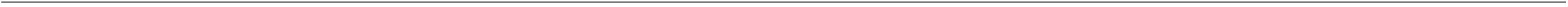 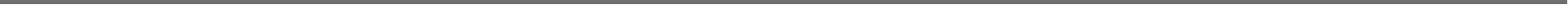 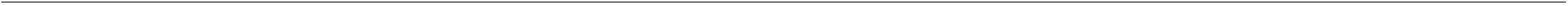 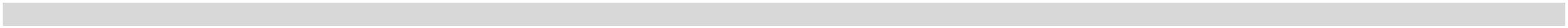 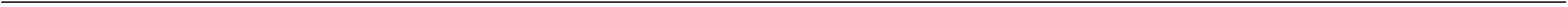 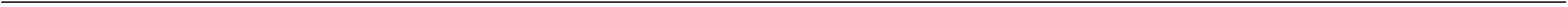 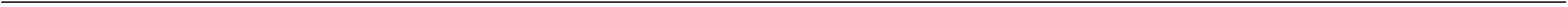 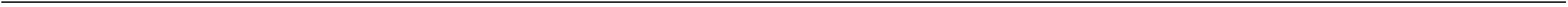 Voranschlag 2024Ergebnishaushalt Bereichsbudget 1. und 2. Ebene (Anlage 1a)Gemeinde MörtschachSoziale Wohlfahrt und Wohnbauförderung (Gruppe 4)MVAGMittelverwendungs- und -aufbringungsgruppen (1. und 2. Ebene)VA 2024VA 2023RA 20222222222211Erträge aus der operativen VerwaltungstätigkeitErträge aus eigenen Abgaben0,000,000,000,000,000,000,000,0014.700,000,0052.842,080,00111112113114115116117Erträge aus Ertragsanteilen0,000,00Erträge aus Gebühren0,000,00Erträge aus Leistungen0,000,00Erträge aus Besitz und wirtschaftlicher TätigkeitErträge aus Veräußerung und sonstige ErträgeNicht finanzierungswirksame operative Erträge0,000,0014.700,000,0052.842,080,002222222212Erträge aus Transfers1.500,00400,000,001.500,00400,000,008.273,446.688,000,00121122123124125126127Transferertrag von Trägern des öffentlichen RechtsTransferertrag von BeteiligungenTransferertrag von Unternehmen (mit Finanzunternehmen)Transferertrag von Haushalten und Organisationen ohne ErwerbscharakterTransferertrag vom Ausland0,000,000,000,000,00500,000,000,000,00Investitions- und Tilgungszuschüsse zwischen Unternehmungen und Betrieben der Gebietskörperschaft und der GebietskörperschaftNicht finanzierungswirksamer Transferertrag0,000,000,001.100,001.100,001.085,44222222213Finanzerträge0,000,000,000,000,000,000,000,000,000,000,000,000,000,000,000,000,000,000,000,000,00131132133134135136Erträge aus ZinsenErträge aus Zinsen aus derivativen Finanzinstrumenten mit und ohne GrundgeschäftErträge aus Gewinnentnahmen von marktbestimmten BetriebenSonstige FinanzerträgeErträge aus Dividenden/GewinnausschüttungenSonstige nicht finanzierungswirksame Finanzerträge21Summe Erträge1.500,0016.200,0061.115,522222221Personalaufwand0,000,000,000,000,000,000,000,000,000,000,000,000,000,000,00211212213214Personalaufwand (Bezüge, Nebengebühren, Mehrleistungen)Gesetzlicher und freiwilliger SozialaufwandSonstiger PersonalaufwandNicht finanzierungswirksamer Personalaufwand22222Sachaufwand3.500,00200,000,004.400,00200,000,003.075,95144,000,00221Gebrauchs- und Verbrauchsgüter, HandelswarenVerwaltungs- und Betriebsaufwand222Seite 29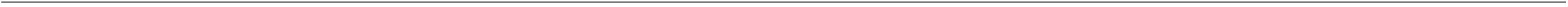 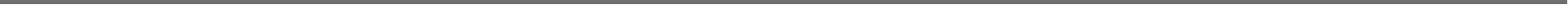 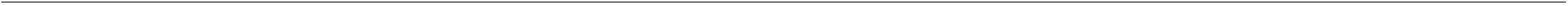 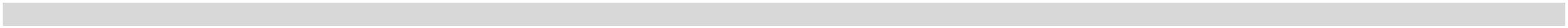 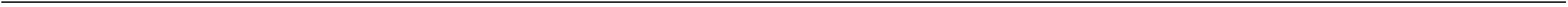 Voranschlag 2024Ergebnishaushalt Bereichsbudget 1. und 2. Ebene (Anlage 1a)Gemeinde MörtschachSoziale Wohlfahrt und Wohnbauförderung (Gruppe 4)MVAGMittelverwendungs- und -aufbringungsgruppen (1. und 2. Ebene)VA 2024VA 2023RA 20222223222422252226Leasing- und MietaufwandInstandhaltung0,000,000,00200,000,000,00Sonstiger Sachaufwand2.300,001.000,003.000,001.000,001.951,63980,32Nicht finanzierungswirksamer Sachaufwand2222222223Transferaufwand352.700,00336.200,000,00310.800,00292.200,000,00293.612,46274.518,240,00231232233234235236237Transferaufwand an Träger des öffentlichen RechtsTransferaufwand an BeteiligungenTransferaufwand an Unternehmen (mit Finanzunternehmen)Transferaufwand an Haushalte und Organisationen ohne ErwerbscharakterTransferaufwand an das Ausland0,000,000,0016.500,000,0018.600,000,0019.094,220,00Investitions- und Tilgungszuschüsse zwischen Unternehmungen und Betrieben der Gebietskörperschaft und der GebietskörperschaftNicht finanzierungswirksamer Transferaufwand0,000,000,000,000,000,0022222224Finanzaufwand0,000,000,000,000,000,000,000,000,000,000,000,000,000,000,000,000,000,00241242243244245Aufwendungen für ZinsenZinsen und sonstige Aufwendungen aus derivativen Finanzinstrumenten mit und ohne GrundgeschäftGewinnentnahmen von Unternehmungen und marktbestimmten Betrieben der Gebietskörperschaft (innerhalb der GebietskörperschafSonstiger FinanzaufwandNicht finanzierungswirksamer Finanzaufwand22Summe Aufwendungen356.200,00-354.700,00315.200,00-299.000,00296.688,41-235.572,89SA0Saldo (0) Nettoergebnis (21 - 22)230Entnahmen von Haushaltsrücklagen0,000,000,002301Entnahmen von Haushaltsrücklagen0,000,000,00240Zuweisungen an Haushaltsrücklagen0,000,000,002401Zuweisungen an Haushaltsrücklagen0,000,000,00SA01SA00Saldo (01) Haushaltsrücklagen (230 - 240)0,000,000,00Saldo (00) Nettoergebnis nach Haushaltsrücklagen (Saldo 0 + Saldo 01)-354.700,00-299.000,00-235.572,89Seite 30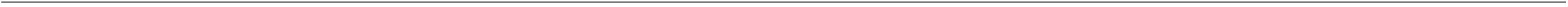 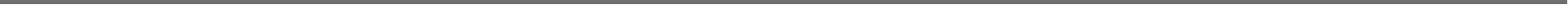 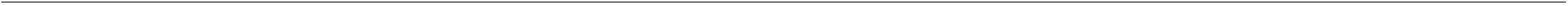 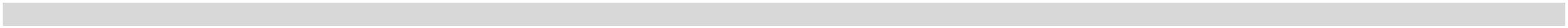 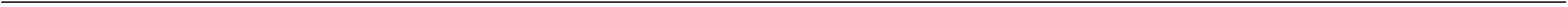 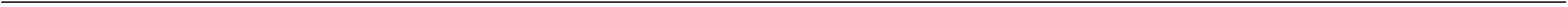 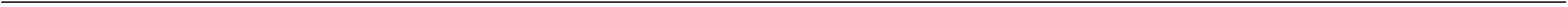 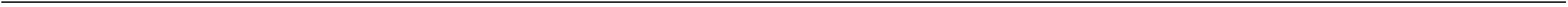 Voranschlag 2024Ergebnishaushalt Bereichsbudget 1. und 2. Ebene (Anlage 1a)Gemeinde MörtschachGesundheit (Gruppe 5)MVAGMittelverwendungs- und -aufbringungsgruppen (1. und 2. Ebene)VA 2024VA 2023RA 20222222222211Erträge aus der operativen VerwaltungstätigkeitErträge aus eigenen Abgaben5.900,000,006.500,000,006.123,910,00111112113114115116117Erträge aus Ertragsanteilen0,000,000,00Erträge aus Gebühren2.600,000,002.800,000,002.422,930,00Erträge aus LeistungenErträge aus Besitz und wirtschaftlicher TätigkeitErträge aus Veräußerung und sonstige ErträgeNicht finanzierungswirksame operative Erträge0,000,000,003.300,000,003.700,000,003.700,980,002222222212Erträge aus Transfers0,000,000,000,000,000,000,000,000,000,000,000,000,000,000,000,000,000,000,000,000,000,000,000,00121122123124125126127Transferertrag von Trägern des öffentlichen RechtsTransferertrag von BeteiligungenTransferertrag von Unternehmen (mit Finanzunternehmen)Transferertrag von Haushalten und Organisationen ohne ErwerbscharakterTransferertrag vom AuslandInvestitions- und Tilgungszuschüsse zwischen Unternehmungen und Betrieben der Gebietskörperschaft und der GebietskörperschaftNicht finanzierungswirksamer Transferertrag222222213Finanzerträge0,000,000,000,000,000,000,000,000,000,000,000,000,000,000,000,000,000,000,000,000,00131132133134135136Erträge aus ZinsenErträge aus Zinsen aus derivativen Finanzinstrumenten mit und ohne GrundgeschäftErträge aus Gewinnentnahmen von marktbestimmten BetriebenSonstige FinanzerträgeErträge aus Dividenden/GewinnausschüttungenSonstige nicht finanzierungswirksame Finanzerträge21Summe Erträge5.900,006.500,006.123,912222221Personalaufwand0,000,000,000,000,000,000,000,000,000,000,000,000,000,000,00211212213214Personalaufwand (Bezüge, Nebengebühren, Mehrleistungen)Gesetzlicher und freiwilliger SozialaufwandSonstiger PersonalaufwandNicht finanzierungswirksamer Personalaufwand22222Sachaufwand17.300,00600,0019.300,00800,0018.769,81275,8076,76221Gebrauchs- und Verbrauchsgüter, HandelswarenVerwaltungs- und Betriebsaufwand222300,00200,00Seite 31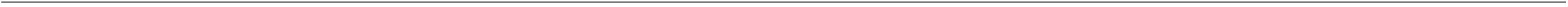 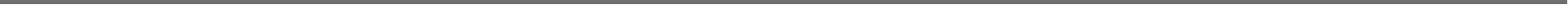 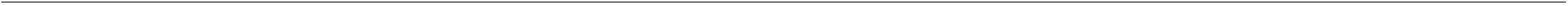 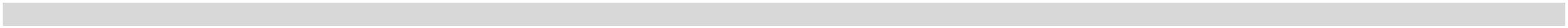 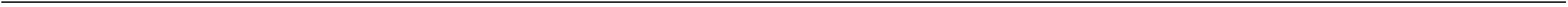 Voranschlag 2024Ergebnishaushalt Bereichsbudget 1. und 2. Ebene (Anlage 1a)Gemeinde MörtschachGesundheit (Gruppe 5)MVAGMittelverwendungs- und -aufbringungsgruppen (1. und 2. Ebene)VA 2024VA 2023RA 20222223222422252226Leasing- und MietaufwandInstandhaltung0,000,000,00300,000,000,00Sonstiger Sachaufwand16.200,00200,0017.800,00200,0018.206,74210,51Nicht finanzierungswirksamer Sachaufwand2222222223Transferaufwand181.300,00178.000,003.300,000,00155.500,00147.600,007.900,000,00143.759,20140.980,702.778,500,00231232233234235236237Transferaufwand an Träger des öffentlichen RechtsTransferaufwand an BeteiligungenTransferaufwand an Unternehmen (mit Finanzunternehmen)Transferaufwand an Haushalte und Organisationen ohne ErwerbscharakterTransferaufwand an das Ausland0,000,000,000,000,000,00Investitions- und Tilgungszuschüsse zwischen Unternehmungen und Betrieben der Gebietskörperschaft und der GebietskörperschaftNicht finanzierungswirksamer Transferaufwand0,000,000,000,000,000,0022222224Finanzaufwand0,000,000,000,000,000,000,000,000,000,000,000,000,000,000,000,000,000,00241242243244245Aufwendungen für ZinsenZinsen und sonstige Aufwendungen aus derivativen Finanzinstrumenten mit und ohne GrundgeschäftGewinnentnahmen von Unternehmungen und marktbestimmten Betrieben der Gebietskörperschaft (innerhalb der GebietskörperschafSonstiger FinanzaufwandNicht finanzierungswirksamer Finanzaufwand22Summe Aufwendungen198.600,00-192.700,00174.800,00-168.300,00162.529,01-156.405,10SA0Saldo (0) Nettoergebnis (21 - 22)230Entnahmen von Haushaltsrücklagen0,000,000,002301Entnahmen von Haushaltsrücklagen0,000,000,00240Zuweisungen an Haushaltsrücklagen0,000,000,002401Zuweisungen an Haushaltsrücklagen0,000,000,00SA01SA00Saldo (01) Haushaltsrücklagen (230 - 240)0,000,000,00Saldo (00) Nettoergebnis nach Haushaltsrücklagen (Saldo 0 + Saldo 01)-192.700,00-168.300,00-156.405,10Seite 32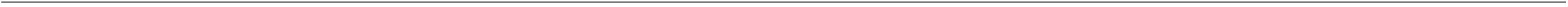 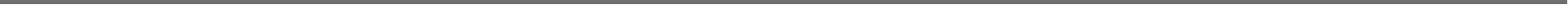 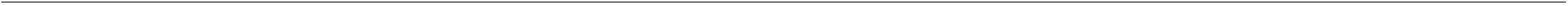 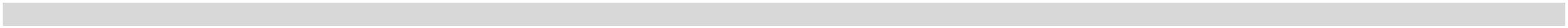 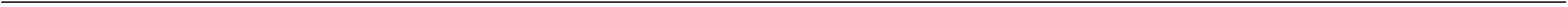 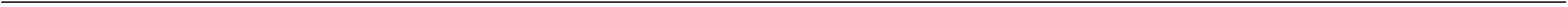 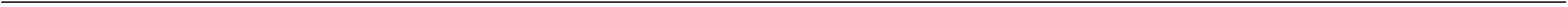 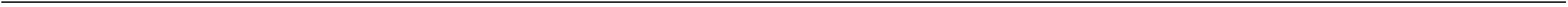 Voranschlag 2024Ergebnishaushalt Bereichsbudget 1. und 2. Ebene (Anlage 1a)Gemeinde MörtschachStraßen- und Wasserbau, Verkehr (Gruppe 6)MVAGMittelverwendungs- und -aufbringungsgruppen (1. und 2. Ebene)VA 2024VA 2023RA 20222222222211Erträge aus der operativen VerwaltungstätigkeitErträge aus eigenen Abgaben0,000,000,000,000,000,000,000,00200,000,004.205,530,00111112113114115116117Erträge aus Ertragsanteilen0,000,00Erträge aus Gebühren0,000,00Erträge aus Leistungen0,000,00Erträge aus Besitz und wirtschaftlicher TätigkeitErträge aus Veräußerung und sonstige ErträgeNicht finanzierungswirksame operative Erträge0,000,00200,000,004.205,530,002222222212Erträge aus Transfers115.000,0069.600,000,00201.900,00156.500,000,0078.673,2337.910,000,00121122123124125126127Transferertrag von Trägern des öffentlichen RechtsTransferertrag von BeteiligungenTransferertrag von Unternehmen (mit Finanzunternehmen)Transferertrag von Haushalten und Organisationen ohne ErwerbscharakterTransferertrag vom Ausland0,000,000,002.500,000,002.500,000,002.300,000,00Investitions- und Tilgungszuschüsse zwischen Unternehmungen und Betrieben der Gebietskörperschaft und der GebietskörperschaftNicht finanzierungswirksamer Transferertrag0,000,000,0042.900,0042.900,0038.463,23222222213Finanzerträge0,000,000,000,000,000,000,000,000,000,000,000,000,000,000,000,000,000,000,000,000,00131132133134135136Erträge aus ZinsenErträge aus Zinsen aus derivativen Finanzinstrumenten mit und ohne GrundgeschäftErträge aus Gewinnentnahmen von marktbestimmten BetriebenSonstige FinanzerträgeErträge aus Dividenden/GewinnausschüttungenSonstige nicht finanzierungswirksame Finanzerträge21Summe Erträge115.000,00202.100,0082.878,762222221Personalaufwand0,000,000,000,000,000,000,000,000,000,000,000,000,000,000,00211212213214Personalaufwand (Bezüge, Nebengebühren, Mehrleistungen)Gesetzlicher und freiwilliger SozialaufwandSonstiger PersonalaufwandNicht finanzierungswirksamer Personalaufwand22222Sachaufwand77.000,008.200,000,0086.000,0011.700,000,0092.654,4812.056,96252,20221Gebrauchs- und Verbrauchsgüter, HandelswarenVerwaltungs- und Betriebsaufwand222Seite 33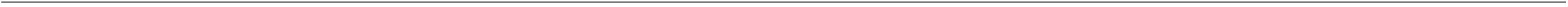 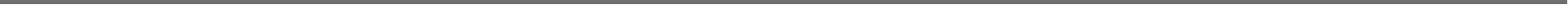 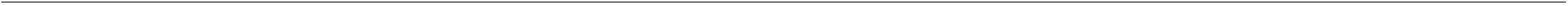 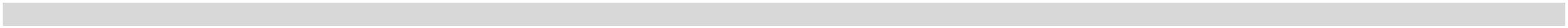 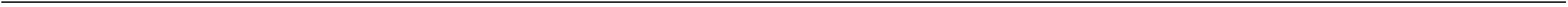 Voranschlag 2024Ergebnishaushalt Bereichsbudget 1. und 2. Ebene (Anlage 1a)Gemeinde MörtschachStraßen- und Wasserbau, Verkehr (Gruppe 6)MVAGMittelverwendungs- und -aufbringungsgruppen (1. und 2. Ebene)VA 2024VA 2023RA 20222223222422252226Leasing- und MietaufwandInstandhaltung0,004.000,000,004.900,000,0024.613,1614.578,5741.153,59Sonstiger Sachaufwand19.100,0045.700,0023.700,0045.700,00Nicht finanzierungswirksamer Sachaufwand2222222223Transferaufwand123.600,0088.500,000,00187.900,00187.400,000,0071.459,1671.059,160,00231232233234235236237Transferaufwand an Träger des öffentlichen RechtsTransferaufwand an BeteiligungenTransferaufwand an Unternehmen (mit Finanzunternehmen)Transferaufwand an Haushalte und Organisationen ohne ErwerbscharakterTransferaufwand an das Ausland0,000,000,0035.100,000,00500,000,00400,000,00Investitions- und Tilgungszuschüsse zwischen Unternehmungen und Betrieben der Gebietskörperschaft und der GebietskörperschaftNicht finanzierungswirksamer Transferaufwand0,000,000,000,000,000,0022222224Finanzaufwand0,000,000,000,000,000,000,000,000,000,000,000,000,000,000,000,000,000,00241242243244245Aufwendungen für ZinsenZinsen und sonstige Aufwendungen aus derivativen Finanzinstrumenten mit und ohne GrundgeschäftGewinnentnahmen von Unternehmungen und marktbestimmten Betrieben der Gebietskörperschaft (innerhalb der GebietskörperschafSonstiger FinanzaufwandNicht finanzierungswirksamer Finanzaufwand22Summe Aufwendungen200.600,00-85.600,00273.900,00-71.800,00164.113,64-81.234,88SA0Saldo (0) Nettoergebnis (21 - 22)230Entnahmen von Haushaltsrücklagen0,000,000,002301Entnahmen von Haushaltsrücklagen0,000,000,00240Zuweisungen an Haushaltsrücklagen0,000,000,002401Zuweisungen an Haushaltsrücklagen0,000,000,00SA01SA00Saldo (01) Haushaltsrücklagen (230 - 240)0,000,000,00Saldo (00) Nettoergebnis nach Haushaltsrücklagen (Saldo 0 + Saldo 01)-85.600,00-71.800,00-81.234,88Seite 34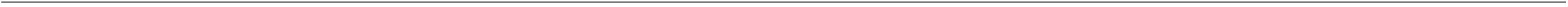 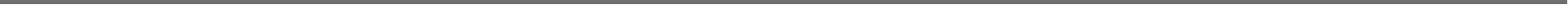 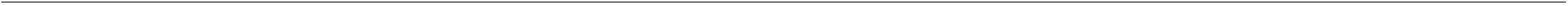 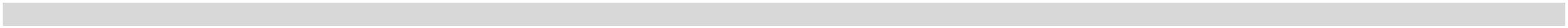 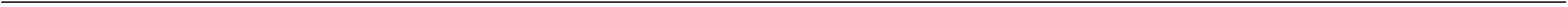 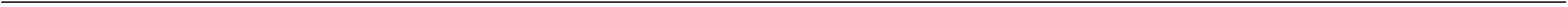 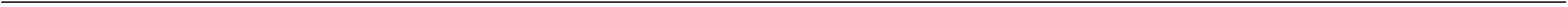 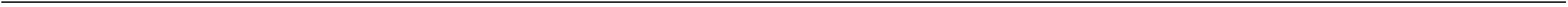 Voranschlag 2024Ergebnishaushalt Bereichsbudget 1. und 2. Ebene (Anlage 1a)Gemeinde MörtschachWirtschaftsförderung (Gruppe 7)MVAGMittelverwendungs- und -aufbringungsgruppen (1. und 2. Ebene)VA 2024VA 2023RA 20222222222211Erträge aus der operativen VerwaltungstätigkeitErträge aus eigenen Abgaben1.900,000,001.500,000,001.825,000,00111112113114115116117Erträge aus Ertragsanteilen0,000,000,00Erträge aus Gebühren0,000,000,00Erträge aus Leistungen0,000,000,00Erträge aus Besitz und wirtschaftlicher TätigkeitErträge aus Veräußerung und sonstige ErträgeNicht finanzierungswirksame operative Erträge0,000,000,001.900,000,001.500,000,001.825,000,002222222212Erträge aus Transfers21.000,0021.000,000,0093.800,0093.800,000,0064.590,5664.590,560,00121122123124125126127Transferertrag von Trägern des öffentlichen RechtsTransferertrag von BeteiligungenTransferertrag von Unternehmen (mit Finanzunternehmen)Transferertrag von Haushalten und Organisationen ohne ErwerbscharakterTransferertrag vom Ausland0,000,000,000,000,000,000,000,000,00Investitions- und Tilgungszuschüsse zwischen Unternehmungen und Betrieben der Gebietskörperschaft und der GebietskörperschaftNicht finanzierungswirksamer Transferertrag0,000,000,000,000,000,00222222213Finanzerträge0,000,000,000,000,000,000,000,000,000,000,000,000,000,000,000,000,000,000,000,000,00131132133134135136Erträge aus ZinsenErträge aus Zinsen aus derivativen Finanzinstrumenten mit und ohne GrundgeschäftErträge aus Gewinnentnahmen von marktbestimmten BetriebenSonstige FinanzerträgeErträge aus Dividenden/GewinnausschüttungenSonstige nicht finanzierungswirksame Finanzerträge21Summe Erträge22.900,0095.300,0066.415,562222221Personalaufwand500,00500,000,00500,00500,000,0078,1077,790,31211212213214Personalaufwand (Bezüge, Nebengebühren, Mehrleistungen)Gesetzlicher und freiwilliger SozialaufwandSonstiger Personalaufwand0,000,000,00Nicht finanzierungswirksamer Personalaufwand0,000,000,0022222Sachaufwand43.000,000,0040.900,000,0042.693,410,00221Gebrauchs- und Verbrauchsgüter, HandelswarenVerwaltungs- und Betriebsaufwand222200,00200,00200,00Seite 35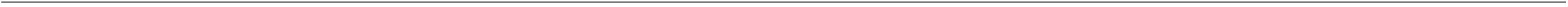 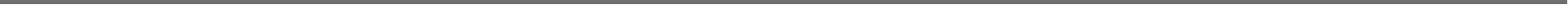 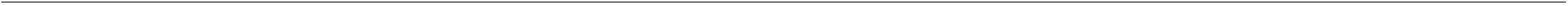 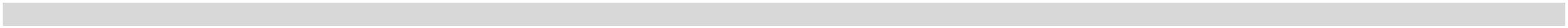 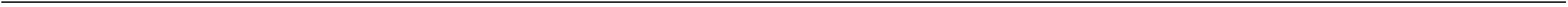 Voranschlag 2024Ergebnishaushalt Bereichsbudget 1. und 2. Ebene (Anlage 1a)Gemeinde MörtschachWirtschaftsförderung (Gruppe 7)MVAGMittelverwendungs- und -aufbringungsgruppen (1. und 2. Ebene)VA 2024VA 2023RA 20222223222422252226Leasing- und MietaufwandInstandhaltung0,000,000,000,000,000,00Sonstiger Sachaufwand42.800,000,0040.700,000,0042.493,410,00Nicht finanzierungswirksamer Sachaufwand2222222223Transferaufwand28.700,000,0089.300,000,0096.352,210,00231232233234235236237Transferaufwand an Träger des öffentlichen RechtsTransferaufwand an Beteiligungen0,000,000,00Transferaufwand an Unternehmen (mit Finanzunternehmen)Transferaufwand an Haushalte und Organisationen ohne ErwerbscharakterTransferaufwand an das Ausland0,00100,0089.200,000,00144,0096.208,210,0028.700,000,00Investitions- und Tilgungszuschüsse zwischen Unternehmungen und Betrieben der Gebietskörperschaft und der GebietskörperschaftNicht finanzierungswirksamer Transferaufwand0,000,000,000,000,000,0022222224Finanzaufwand0,000,000,000,000,000,000,000,000,000,000,000,000,000,000,000,000,000,00241242243244245Aufwendungen für ZinsenZinsen und sonstige Aufwendungen aus derivativen Finanzinstrumenten mit und ohne GrundgeschäftGewinnentnahmen von Unternehmungen und marktbestimmten Betrieben der Gebietskörperschaft (innerhalb der GebietskörperschafSonstiger FinanzaufwandNicht finanzierungswirksamer Finanzaufwand22Summe Aufwendungen72.200,00-49.300,00130.700,00-35.400,00139.123,72-72.708,16SA0Saldo (0) Nettoergebnis (21 - 22)230Entnahmen von Haushaltsrücklagen0,000,000,002301Entnahmen von Haushaltsrücklagen0,000,000,00240Zuweisungen an Haushaltsrücklagen0,000,000,002401Zuweisungen an Haushaltsrücklagen0,000,000,00SA01SA00Saldo (01) Haushaltsrücklagen (230 - 240)0,000,000,00Saldo (00) Nettoergebnis nach Haushaltsrücklagen (Saldo 0 + Saldo 01)-49.300,00-35.400,00-72.708,16Seite 36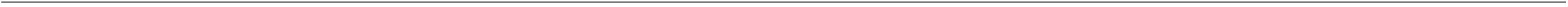 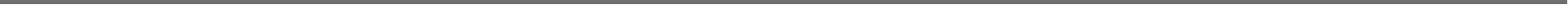 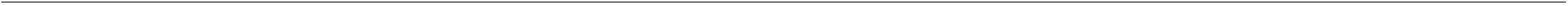 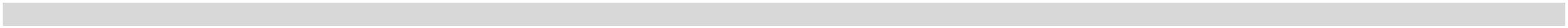 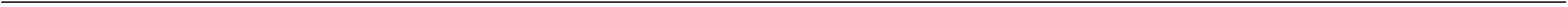 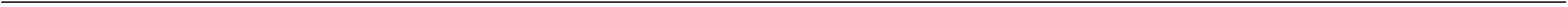 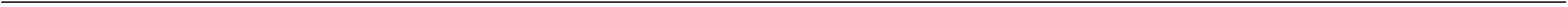 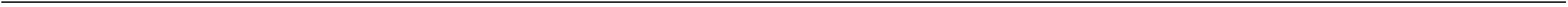 Voranschlag 2024Ergebnishaushalt Bereichsbudget 1. und 2. Ebene (Anlage 1a)Gemeinde MörtschachDienstleistungen (Gruppe 8)MVAGMittelverwendungs- und -aufbringungsgruppen (1. und 2. Ebene)VA 2024VA 2023RA 20222222222211Erträge aus der operativen VerwaltungstätigkeitErträge aus eigenen Abgaben333.400,000,00328.100,000,00316.648,170,00111112113114115116117Erträge aus Ertragsanteilen0,000,000,00Erträge aus Gebühren158.700,00150.900,00900,00161.300,00136.000,001.900,0028.900,000,00151.739,70124.386,4872,68Erträge aus LeistungenErträge aus Besitz und wirtschaftlicher TätigkeitErträge aus Veräußerung und sonstige ErträgeNicht finanzierungswirksame operative Erträge22.900,000,0039.037,701.411,612222222212Erträge aus Transfers254.200,00138.400,000,00190.100,0074.300,000,00209.523,6993.571,620,00121122123124125126127Transferertrag von Trägern des öffentlichen RechtsTransferertrag von BeteiligungenTransferertrag von Unternehmen (mit Finanzunternehmen)Transferertrag von Haushalten und Organisationen ohne ErwerbscharakterTransferertrag vom Ausland0,000,000,000,000,000,000,000,000,00Investitions- und Tilgungszuschüsse zwischen Unternehmungen und Betrieben der Gebietskörperschaft und der GebietskörperschaftNicht finanzierungswirksamer Transferertrag0,000,000,00115.800,00115.800,00115.952,07222222213Finanzerträge0,000,000,000,000,000,000,000,000,000,000,000,000,000,00126,01126,010,00131132133134135136Erträge aus ZinsenErträge aus Zinsen aus derivativen Finanzinstrumenten mit und ohne GrundgeschäftErträge aus Gewinnentnahmen von marktbestimmten BetriebenSonstige Finanzerträge0,000,00Erträge aus Dividenden/GewinnausschüttungenSonstige nicht finanzierungswirksame Finanzerträge0,000,0021Summe Erträge587.600,00518.200,00526.297,872222221Personalaufwand107.400,0081.900,0021.000,000,00102.400,0079.100,0020.300,000,0092.295,8770.555,9818.225,170,00211212213214Personalaufwand (Bezüge, Nebengebühren, Mehrleistungen)Gesetzlicher und freiwilliger SozialaufwandSonstiger PersonalaufwandNicht finanzierungswirksamer Personalaufwand4.500,003.000,003.514,7222222Sachaufwand386.000,0016.100,0028.500,00385.600,0013.300,0031.000,00352.446,5111.083,0724.897,65221Gebrauchs- und Verbrauchsgüter, HandelswarenVerwaltungs- und Betriebsaufwand222Seite 37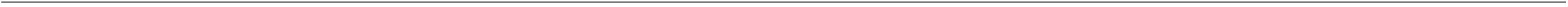 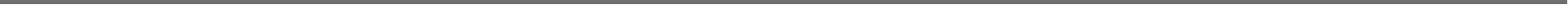 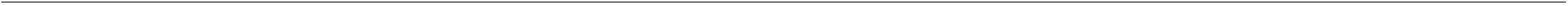 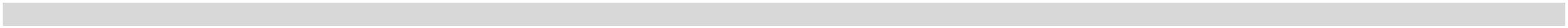 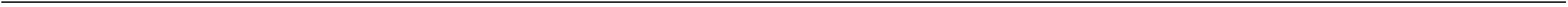 Voranschlag 2024Ergebnishaushalt Bereichsbudget 1. und 2. Ebene (Anlage 1a)Gemeinde MörtschachDienstleistungen (Gruppe 8)MVAGMittelverwendungs- und -aufbringungsgruppen (1. und 2. Ebene)VA 2024VA 2023RA 20222223222422252226Leasing- und MietaufwandInstandhaltung0,0016.700,00164.900,00159.800,000,0016.500,00165.800,00159.000,000,0021.600,34136.813,23158.052,22Sonstiger SachaufwandNicht finanzierungswirksamer Sachaufwand2222222223Transferaufwand69.300,0069.300,000,0019.300,0019.300,000,0039.847,6939.847,690,00231232233234235236237Transferaufwand an Träger des öffentlichen RechtsTransferaufwand an BeteiligungenTransferaufwand an Unternehmen (mit Finanzunternehmen)Transferaufwand an Haushalte und Organisationen ohne ErwerbscharakterTransferaufwand an das Ausland0,000,000,000,000,000,000,000,000,00Investitions- und Tilgungszuschüsse zwischen Unternehmungen und Betrieben der Gebietskörperschaft und der GebietskörperschaftNicht finanzierungswirksamer Transferaufwand0,000,000,000,000,000,0022222224Finanzaufwand24.400,0024.400,000,0026.800,0026.800,000,0014.962,8914.962,890,00241242243244245Aufwendungen für ZinsenZinsen und sonstige Aufwendungen aus derivativen Finanzinstrumenten mit und ohne GrundgeschäftGewinnentnahmen von Unternehmungen und marktbestimmten Betrieben der Gebietskörperschaft (innerhalb der GebietskörperschafSonstiger Finanzaufwand0,000,000,000,000,000,00Nicht finanzierungswirksamer Finanzaufwand0,000,000,0022Summe Aufwendungen587.100,00500,00534.100,00-15.900,00499.552,9626.744,91SA0Saldo (0) Nettoergebnis (21 - 22)230Entnahmen von Haushaltsrücklagen4.800,000,00457.019,032301Entnahmen von Haushaltsrücklagen4.800,000,00457.019,03240Zuweisungen an Haushaltsrücklagen76.200,0071.000,000,002401Zuweisungen an Haushaltsrücklagen76.200,0071.000,000,00SA01SA00Saldo (01) Haushaltsrücklagen (230 - 240)-71.400,00-70.900,00-71.000,00-86.900,00457.019,03483.763,94Saldo (00) Nettoergebnis nach Haushaltsrücklagen (Saldo 0 + Saldo 01)Seite 38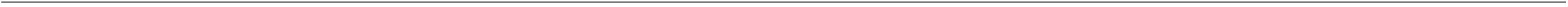 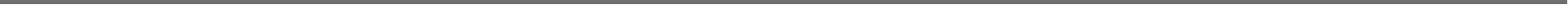 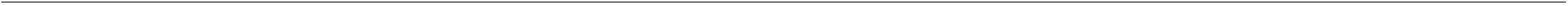 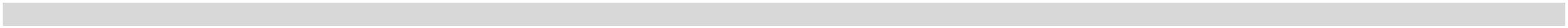 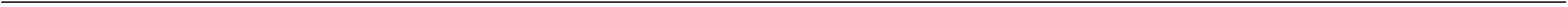 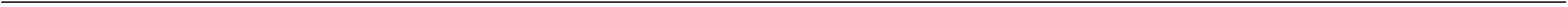 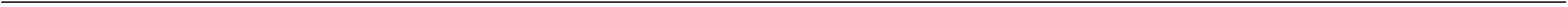 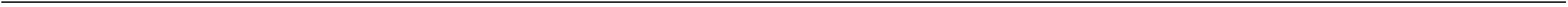 Voranschlag 2024Ergebnishaushalt Bereichsbudget 1. und 2. Ebene (Anlage 1a)Gemeinde MörtschachFinanzwirtschaft (Gruppe 9)MVAGMittelverwendungs- und -aufbringungsgruppen (1. und 2. Ebene)VA 2024VA 2023RA 20222222222211Erträge aus der operativen VerwaltungstätigkeitErträge aus eigenen Abgaben1.016.500,00147.200,00869.300,000,001.005.900,00140.700,00865.200,000,001.012.682,29137.759,53874.922,760,00111112113114115116117Erträge aus ErtragsanteilenErträge aus GebührenErträge aus Leistungen0,000,000,00Erträge aus Besitz und wirtschaftlicher TätigkeitErträge aus Veräußerung und sonstige ErträgeNicht finanzierungswirksame operative Erträge0,000,000,000,000,000,000,000,000,002222222212Erträge aus Transfers455.300,00455.300,000,00291.600,00291.600,000,00421.856,93421.856,930,00121122123124125126127Transferertrag von Trägern des öffentlichen RechtsTransferertrag von BeteiligungenTransferertrag von Unternehmen (mit Finanzunternehmen)Transferertrag von Haushalten und Organisationen ohne ErwerbscharakterTransferertrag vom Ausland0,000,000,000,000,000,000,000,000,00Investitions- und Tilgungszuschüsse zwischen Unternehmungen und Betrieben der Gebietskörperschaft und der GebietskörperschaftNicht finanzierungswirksamer Transferertrag0,000,000,000,000,000,00222222213Finanzerträge100,00100,000,00100,00100,000,000,000,000,000,000,000,000,00131132133134135136Erträge aus ZinsenErträge aus Zinsen aus derivativen Finanzinstrumenten mit und ohne GrundgeschäftErträge aus Gewinnentnahmen von marktbestimmten BetriebenSonstige Finanzerträge0,000,000,000,00Erträge aus Dividenden/GewinnausschüttungenSonstige nicht finanzierungswirksame Finanzerträge0,000,000,000,0021Summe Erträge1.471.900,001.297.600,001.434.539,222222221Personalaufwand0,000,000,000,000,000,000,000,000,000,000,000,000,000,000,00211212213214Personalaufwand (Bezüge, Nebengebühren, Mehrleistungen)Gesetzlicher und freiwilliger SozialaufwandSonstiger PersonalaufwandNicht finanzierungswirksamer Personalaufwand22222Sachaufwand100,000,00100,000,000,000,000,00221Gebrauchs- und Verbrauchsgüter, HandelswarenVerwaltungs- und Betriebsaufwand2220,000,00Seite 39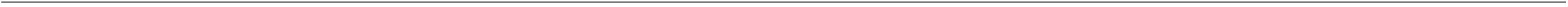 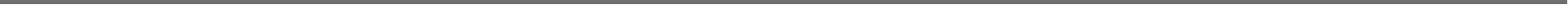 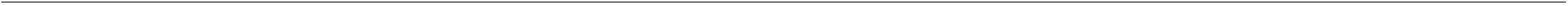 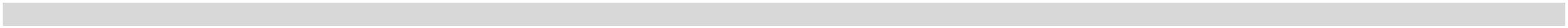 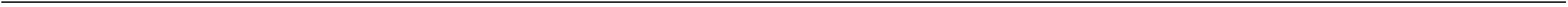 Voranschlag 2024Ergebnishaushalt Bereichsbudget 1. und 2. Ebene (Anlage 1a)Gemeinde MörtschachFinanzwirtschaft (Gruppe 9)MVAGMittelverwendungs- und -aufbringungsgruppen (1. und 2. Ebene)VA 2024VA 2023RA 20222223222422252226Leasing- und MietaufwandInstandhaltung0,000,000,000,000,000,000,000,00Sonstiger Sachaufwand100,000,00100,000,00Nicht finanzierungswirksamer Sachaufwand2222222223Transferaufwand22.900,0022.900,000,0021.900,0021.900,000,0024.694,1024.694,100,00231232233234235236237Transferaufwand an Träger des öffentlichen RechtsTransferaufwand an BeteiligungenTransferaufwand an Unternehmen (mit Finanzunternehmen)Transferaufwand an Haushalte und Organisationen ohne ErwerbscharakterTransferaufwand an das Ausland0,000,000,000,000,000,000,000,000,00Investitions- und Tilgungszuschüsse zwischen Unternehmungen und Betrieben der Gebietskörperschaft und der GebietskörperschaftNicht finanzierungswirksamer Transferaufwand0,000,000,000,000,000,0022222224Finanzaufwand600,00100,000,00600,00100,000,00480,37150,680,00241242243244245Aufwendungen für ZinsenZinsen und sonstige Aufwendungen aus derivativen Finanzinstrumenten mit und ohne GrundgeschäftGewinnentnahmen von Unternehmungen und marktbestimmten Betrieben der Gebietskörperschaft (innerhalb der GebietskörperschafSonstiger Finanzaufwand0,000,000,00500,000,00500,000,00329,690,00Nicht finanzierungswirksamer Finanzaufwand22Summe Aufwendungen23.600,0022.600,0025.174,47SA0Saldo (0) Nettoergebnis (21 - 22)1.448.300,001.275.000,001.409.364,75230Entnahmen von Haushaltsrücklagen0,000,000,002301Entnahmen von Haushaltsrücklagen0,000,000,00240Zuweisungen an Haushaltsrücklagen0,000,000,002401Zuweisungen an Haushaltsrücklagen0,000,000,00SA01SA00Saldo (01) Haushaltsrücklagen (230 - 240)0,000,000,00Saldo (00) Nettoergebnis nach Haushaltsrücklagen (Saldo 0 + Saldo 01)1.448.300,001.275.000,001.409.364,75Seite 40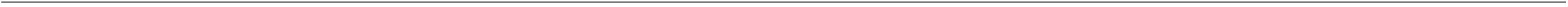 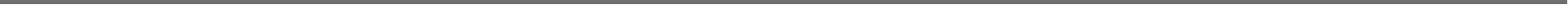 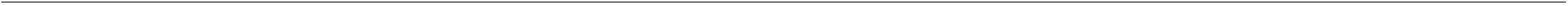 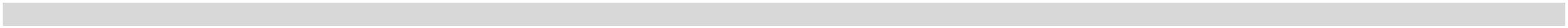 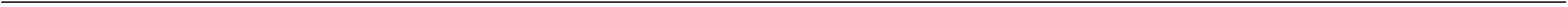 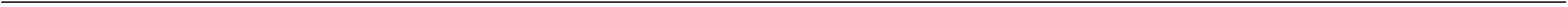 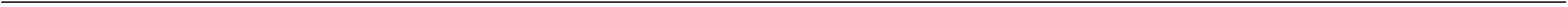 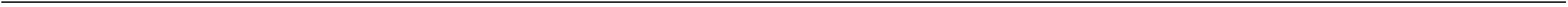 Finanzierungshaushalt Bereichsbudget 1. und 2. Ebene(Anlage 1b)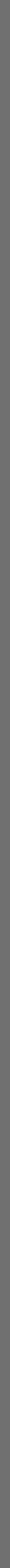 Voranschlag 2024Finanzierungshaushalt Bereichsbudget 1. und 2. Ebene (Anlage 1b)Gemeinde MörtschachVertretungskörper und allgemeine Verwaltung (Gruppe 0)MVAGMittelverwendungs- und aufbringungsgruppen (1. und 2. Ebene)VA 2024VA 2023RA 2022333333311Einzahlungen aus operativer VerwaltungstätigkeitEinzahlungen aus eigenen Abgaben19.200,000,0034.800,000,0018.596,170,00111112113114115116Einzahlungen aus Ertragsanteilen0,000,000,00Einzahlungen aus Gebühren0,000,000,00Einzahlungen aus Leistungen16.100,000,0016.800,000,0016.104,580,00Einzahlungen aus Besitz und wirtschaftlicher TätigkeitEinzahlungen aus Veräußerung von geringwertigen Wirtschaftsgütern (GWG) und sonstige Einzahlungen3.100,0018.000,002.491,59333333312Einzahlungen aus Transfers22.500,0022.500,000,0021.600,0021.600,000,000,000,000,000,000,000,000,00121122123124125126Transferzahlungen von Trägern des öffentlichen RechtsTransferzahlungen von BeteiligungenTransferzahlungen von Unternehmen (inkl. Finanzunternehmen)Transferzahlungen von Haushalten und Organisationen ohne ErwerbscharakterTransferzahlungen vom Ausland0,000,000,000,000,000,00Investitions- und Tilgungszuschüsse zwischen Unternehmungen und Betrieben der Gebietskörperschaft und der Gebietskörperschaft0,000,0033333313Einzahlungen aus Finanzerträgen0,000,000,000,000,000,000,000,000,000,000,000,000,000,000,000,000,000,00131132133134135Einzahlungen aus ZinserträgenEinzahlungen aus Zinsen aus derivativen Finanzinstrumenten mit und ohne GrundgeschäftEinzahlungen aus Gewinnentnahmen von marktbestimmten BetriebenSonstige Einzahlungen aus FinanzerträgenEinzahlungen aus Dividenden/Gewinnausschüttungen31Summe Einzahlungen operative Gebarung41.700,0056.400,0018.596,17333321Auszahlungen aus Personalaufwand292.900,00223.700,0066.000,003.200,00264.100,00201.500,0059.700,002.900,00245.581,29187.802,7855.092,672.685,84211212213Auszahlungen für Personalaufwand (Bezüge, Nebengebühren, und Mehrleistungsvergütungen)Auszahlungen für gesetzliche und freiwillige SozialaufwendungenAuszahlungen aus sonstigem Personalaufwand333333322Auszahlungen aus Sachaufwand173.800,008.800,0016.900,000,00175.300,008.900,0017.900,000,00160.684,066.847,3817.200,450,00221222223224225226Auszahlungen für Gebrauchs- und Verbrauchsgüter, HandelswarenAuszahlungen für Verwaltungs- und BetriebsaufwandAuszahlungen für Leasing- und MietaufwandAuszahlungen für Instandhaltung30.600,00117.500,000,0032.900,00115.600,000,0033.634,17103.002,060,00Sonstige Auszahlungen aus SachaufwandAuszahlungen aus der Inanspruchnahme von Haftungen323Auszahlungen aus Transfers90.500,0084.700,0057.124,333231Transferzahlungen an Träger des öffentlichen Rechts68.900,0063.100,0057.124,33Seite 43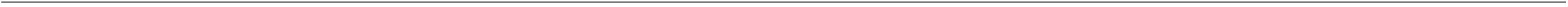 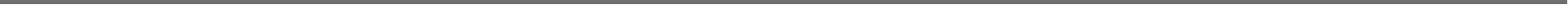 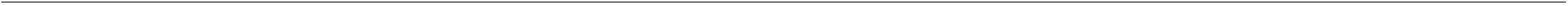 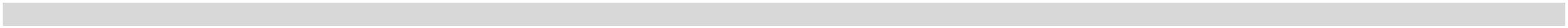 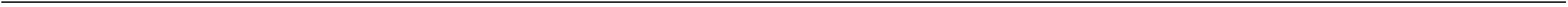 Voranschlag 2024Finanzierungshaushalt Bereichsbudget 1. und 2. Ebene (Anlage 1b)Gemeinde MörtschachVertretungskörper und allgemeine Verwaltung (Gruppe 0)MVAGMittelverwendungs- und aufbringungsgruppen (1. und 2. Ebene)VA 2024VA 2023RA 202232323233323432353236Transferzahlungen an Beteiligungen0,0021.600,000,000,0021.600,000,000,000,000,000,000,00Transferzahlungen an Unternehmen (inkl. Finanzunternehmen)Transferzahlungen an Haushalte und Organisationen ohne ErwerbscharakterTransferzahlungen an das Ausland0,000,00Investitions- und Tilgungszuschüsse zwischen Unternehmungen und Betrieben der Gebietskörperschaft und der Gebietskörperschaft0,000,003333324Auszahlungen aus Finanzaufwand0,000,000,000,000,000,000,000,000,000,000,000,000,000,000,00241242243244Auszahlungen für ZinsenAuszahlungen für Zinsen aus derivativen Finanzinstrumenten mit und ohne GrundgeschäftAuszahlungen aus Gewinnentnahmen von marktbestimmten BetriebenSonstige Auszahlungen aus Finanzaufwendungen32Summe Auszahlungen operative Gebarung557.200,00-515.500,00524.100,00-467.700,00463.389,68-444.793,51SA1Saldo (1) Geldfluss aus der operativen Gebarung (31 – 32)33333333331Einzahlungen aus der Investitionstätigkeit0,000,000,000,000,000,000,000,000,000,000,000,000,000,000,000,000,000,000,000,000,000,000,000,000,000,000,00311312313314315316317318Einzahlungen aus der Veräußerung von immateriellem VermögenEinzahlungen aus der Veräußerung von Grundstücken und GrundstückeinrichtungenEinzahlungen aus der Veräußerung von Gebäuden und BautenEinzahlungen aus der Veräußerung von technischen Anlagen, Fahrzeugen und MaschinenEinzahlungen aus der Veräußerung von Amts-, Betriebs- und GeschäftsausstattungEinzahlungen aus der Veräußerung von KulturgüternEinzahlungen aus der Veräußerung von BeteiligungenEinzahlungen aus der Veräußerung von kofinanzierten Schutzbauten3333332Einzahlungen aus der Rückzahlung von Darlehen sowie gewährten VorschüssenEinzahlungen aus Darlehen an Träger des öffentlichen RechtsEinzahlungen aus Darlehen an Beteiligungen0,000,000,000,000,000,000,000,000,000,000,000,000,000,000,00321322323325Einzahlungen aus Darlehen an Unternehmen und HaushalteEinzahlungen aus Vorschüssen und Anzahlungen33333333Einzahlungen aus Kapitaltransfers37.600,0037.600,000,005.000,005.000,000,0010.000,0010.000,000,00331332333334335Kapitaltransferzahlungen von Trägern des öffentlichen RechtsKapitaltransferzahlungen von BeteiligungenKapitaltransferzahlungen von Unternehmen0,000,000,00Kapitaltransferzahlungen von Haushalten und Organisationen ohne ErwerbscharakterKapitaltransferzahlungen vom Ausland0,000,000,000,000,000,0033Summe Einzahlungen investive Gebarung37.600,005.000,0010.000,00Seite 44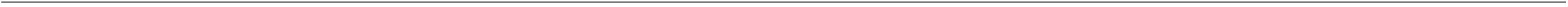 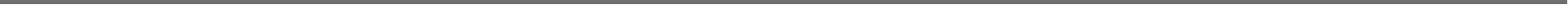 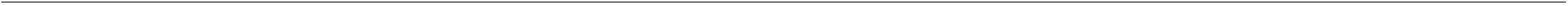 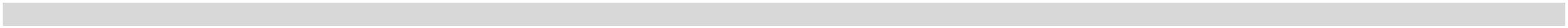 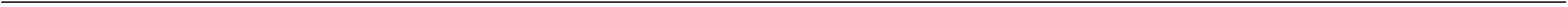 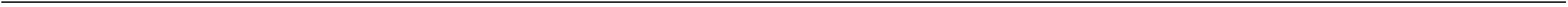 Voranschlag 2024Finanzierungshaushalt Bereichsbudget 1. und 2. Ebene (Anlage 1b)Gemeinde MörtschachVertretungskörper und allgemeine Verwaltung (Gruppe 0)MVAGMittelverwendungs- und aufbringungsgruppen (1. und 2. Ebene)VA 2024VA 2023RA 202233333333341Auszahlungen aus der Investitionstätigkeit38.500,000,0010.500,000,0010.719,240,00411412413414415416417418Auszahlungen für den Erwerb von immateriellem VermögenAuszahlungen für den Erwerb von Grundstücken und GrundstückseinrichtungenAuszahlungen für den Erwerb von Gebäuden und BautenAuszahlungen für den Erwerb von technischen Anlagen, Fahrzeugen und MaschinenAuszahlungen für den Erwerb von Amts-, Betriebs- und GeschäftsausstattungAuszahlungen für den Erwerb von Kulturgütern0,004.500,000,000,0038.500,000,000,000,000,000,006.000,000,0010.719,240,000,00Auszahlungen für den Erwerb von Beteiligungen0,000,000,00Auszahlungen für den Erwerb von kofinanzierten Schutzbauten0,000,000,003333342Auszahlungen aus der Gewährung von Darlehen sowie gewährten VorschüssenAuszahlungen von Darlehen an Träger des öffentlichen RechtsAuszahlungen von Darlehen an Beteiligungen0,000,000,000,000,000,000,000,000,000,000,000,000,000,000,00421422423425Auszahlungen von Darlehen an Unternehmen und HaushalteAuszahlungen von Vorschüssen und Anzahlungen33333343Auszahlungen aus Kapitaltransfers0,000,000,000,000,000,000,000,000,000,000,000,000,000,000,000,000,000,00431432433434435Kapitaltransferzahlungen an Träger des öffentlichen RechtsKapitaltransferzahlungen an BeteiligungenKapitaltransferzahlungen an Unternehmen (Finanzunternehmen)Kapitaltransferzahlungen an Haushalte und Organisationen ohne ErwerbscharakterKapitaltransferzahlungen an das Ausland34Summe Auszahlungen investive Gebarung38.500,00-900,0010.500,00-5.500,0010.719,24-719,24SA2SA3Saldo (2) Geldfluss aus der investiven Gebarung (33 – 34)Saldo (3) Nettofinanzierungssaldo (Saldo 1 + Saldo 2)-516.400,00-473.200,00-445.512,7533333351Einzahlungen aus der Aufnahme von Finanzschulden0,000,000,000,000,000,000,000,000,000,000,000,000,000,000,000,000,000,00511512513514515Einzahlungen aus empfangenen Darlehen von öffentlichen Körperschaften und RechtsträgernEinzahlungen aus empfangenen Darlehen von BeteiligungenEinzahlungen aus empfangenen Darlehen von Unternehmen und privaten HaushaltenEinzahlungen aus Finanzschulden (Finanzunternehmen)Einzahlungen aus Aufnahmen von Leasingverbindlichkeiten353Einzahlungen infolge eines Kapitaltausches bei derivativen Finanzinstrumenten mit Grundgeschäft0,000,000,003530Einzahlungen infolge eines Kapitaltausches bei derivativen Finanzinstrumenten mit Grundgeschäft0,000,000,00355Einzahlungen aus dem Abgang von Finanzinstrumenten0,000,000,00Seite 45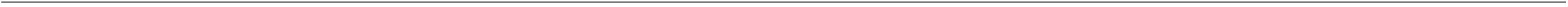 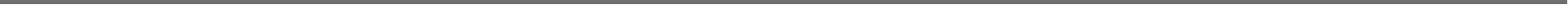 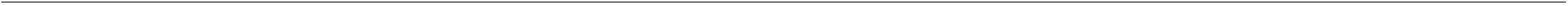 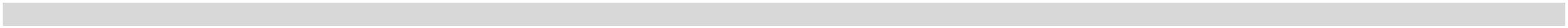 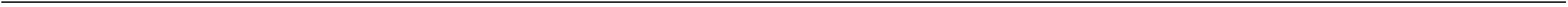 Voranschlag 2024Finanzierungshaushalt Bereichsbudget 1. und 2. Ebene (Anlage 1b)Gemeinde MörtschachVertretungskörper und allgemeine Verwaltung (Gruppe 0)MVAGMittelverwendungs- und aufbringungsgruppen (1. und 2. Ebene)VA 2024VA 2023RA 20223550Einzahlungen aus dem Abgang von Finanzinstrumenten0,000,000,0035Summe Einzahlungen aus der Finanzierungstätigkeit0,000,000,0033333361Auszahlungen aus der Tilgung von Finanzschulden0,000,000,000,000,000,000,000,000,000,000,000,000,000,000,000,000,000,00611612613614615Auszahlungen aus empfangenen Darlehen von öffentlichen Körperschaften und RechtsträgernAuszahlungen aus empfangenen Darlehen von BeteiligungenAuszahlungen aus empfangenen Darlehen von Unternehmen und privaten HaushaltenAuszahlungen aus FinanzschuldenAuszahlungen aus Rückzahlungen von Leasingverbindlichkeiten363Auszahlungen infolge eines Kapitaltausches bei derivativen Finanzinstrumenten mit Grundgeschäft0,000,000,003630Auszahlungen infolge eines Kapitaltausches bei derivativen Finanzinstrumenten mit Grundgeschäft0,000,000,00365Auszahlungen für den Erwerb von Finanzinstrumenten0,000,000,003650Auszahlungen für den Erwerb von Finanzinstrumenten0,000,000,0036Summe Auszahlungen aus der Finanzierungstätigkeit0,000,000,000,000,000,00SA4SA5Saldo (4) Geldfluss aus der Finanzierungstätigkeit (35 – 36)Saldo (5) Geldfluss aus der voranschlagswirksamen Gebarung (Saldo 3 + Saldo 4)-516.400,00-473.200,00-445.512,75Seite 46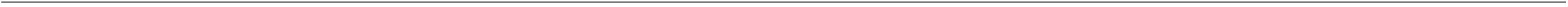 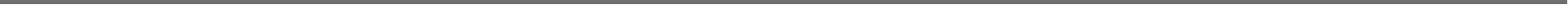 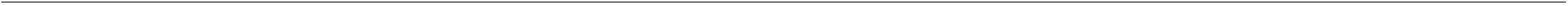 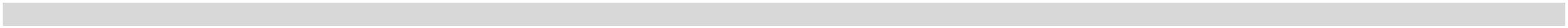 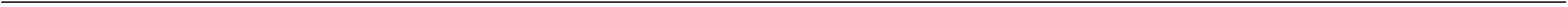 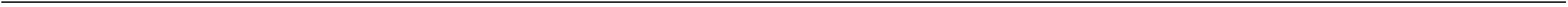 Voranschlag 2024Finanzierungshaushalt Bereichsbudget 1. und 2. Ebene (Anlage 1b)Gemeinde MörtschachÖffentliche Ordnung und Sicherheit (Gruppe 1)MVAGMittelverwendungs- und aufbringungsgruppen (1. und 2. Ebene)VA 2024VA 2023RA 2022333333311Einzahlungen aus operativer VerwaltungstätigkeitEinzahlungen aus eigenen Abgaben1.300,000,001.200,000,001.836,240,00111112113114115116Einzahlungen aus Ertragsanteilen0,000,000,00Einzahlungen aus Gebühren0,000,000,00Einzahlungen aus Leistungen0,000,000,00Einzahlungen aus Besitz und wirtschaftlicher TätigkeitEinzahlungen aus Veräußerung von geringwertigen Wirtschaftsgütern (GWG) und sonstige Einzahlungen900,00400,00900,00300,00900,00936,24333333312Einzahlungen aus Transfers172.400,00172.400,000,000,000,000,000,000,000,000,000,000,000,000,000,000,000,00121122123124125126Transferzahlungen von Trägern des öffentlichen RechtsTransferzahlungen von BeteiligungenTransferzahlungen von Unternehmen (inkl. Finanzunternehmen)Transferzahlungen von Haushalten und Organisationen ohne ErwerbscharakterTransferzahlungen vom Ausland0,000,000,00Investitions- und Tilgungszuschüsse zwischen Unternehmungen und Betrieben der Gebietskörperschaft und der Gebietskörperschaft0,0033333313Einzahlungen aus Finanzerträgen0,000,000,000,000,000,000,000,000,000,000,000,000,000,000,000,000,000,00131132133134135Einzahlungen aus ZinserträgenEinzahlungen aus Zinsen aus derivativen Finanzinstrumenten mit und ohne GrundgeschäftEinzahlungen aus Gewinnentnahmen von marktbestimmten BetriebenSonstige Einzahlungen aus FinanzerträgenEinzahlungen aus Dividenden/Gewinnausschüttungen31Summe Einzahlungen operative Gebarung173.700,001.200,001.836,24333321Auszahlungen aus Personalaufwand0,000,000,000,000,000,000,000,000,000,000,000,00211212213Auszahlungen für Personalaufwand (Bezüge, Nebengebühren, und Mehrleistungsvergütungen)Auszahlungen für gesetzliche und freiwillige SozialaufwendungenAuszahlungen aus sonstigem Personalaufwand333333322Auszahlungen aus Sachaufwand16.300,006.800,004.200,000,0023.500,006.700,004.400,000,0013.106,654.886,263.890,870,00221222223224225226Auszahlungen für Gebrauchs- und Verbrauchsgüter, HandelswarenAuszahlungen für Verwaltungs- und BetriebsaufwandAuszahlungen für Leasing- und MietaufwandAuszahlungen für Instandhaltung3.200,002.100,000,004.400,008.000,000,002.879,801.449,720,00Sonstige Auszahlungen aus SachaufwandAuszahlungen aus der Inanspruchnahme von Haftungen323Auszahlungen aus Transfers2.100,004.400,003.188,273231Transferzahlungen an Träger des öffentlichen Rechts0,002.300,000,00Seite 47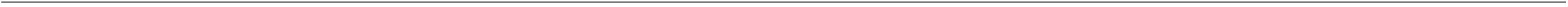 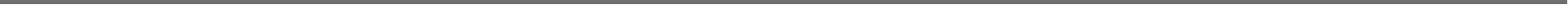 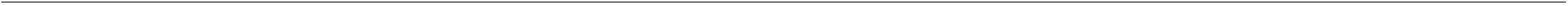 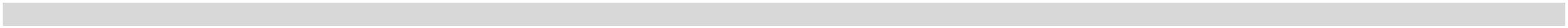 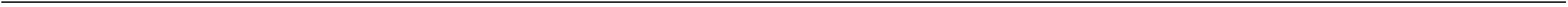 Voranschlag 2024Finanzierungshaushalt Bereichsbudget 1. und 2. Ebene (Anlage 1b)Gemeinde MörtschachÖffentliche Ordnung und Sicherheit (Gruppe 1)MVAGMittelverwendungs- und aufbringungsgruppen (1. und 2. Ebene)VA 2024VA 2023RA 202232323233323432353236Transferzahlungen an Beteiligungen0,000,000,000,000,000,00Transferzahlungen an Unternehmen (inkl. Finanzunternehmen)Transferzahlungen an Haushalte und Organisationen ohne ErwerbscharakterTransferzahlungen an das Ausland2.100,000,002.100,000,003.188,270,00Investitions- und Tilgungszuschüsse zwischen Unternehmungen und Betrieben der Gebietskörperschaft und der Gebietskörperschaft0,000,000,003333324Auszahlungen aus Finanzaufwand0,000,000,000,000,000,000,000,000,000,000,000,000,000,000,00241242243244Auszahlungen für ZinsenAuszahlungen für Zinsen aus derivativen Finanzinstrumenten mit und ohne GrundgeschäftAuszahlungen aus Gewinnentnahmen von marktbestimmten BetriebenSonstige Auszahlungen aus Finanzaufwendungen32Summe Auszahlungen operative Gebarung18.400,0027.900,00-26.700,0016.294,92-14.458,68SA1Saldo (1) Geldfluss aus der operativen Gebarung (31 – 32)155.300,0033333333331Einzahlungen aus der Investitionstätigkeit0,000,000,000,000,000,000,000,000,000,000,000,000,000,000,000,000,000,000,000,000,000,000,000,000,000,000,00311312313314315316317318Einzahlungen aus der Veräußerung von immateriellem VermögenEinzahlungen aus der Veräußerung von Grundstücken und GrundstückeinrichtungenEinzahlungen aus der Veräußerung von Gebäuden und BautenEinzahlungen aus der Veräußerung von technischen Anlagen, Fahrzeugen und MaschinenEinzahlungen aus der Veräußerung von Amts-, Betriebs- und GeschäftsausstattungEinzahlungen aus der Veräußerung von KulturgüternEinzahlungen aus der Veräußerung von BeteiligungenEinzahlungen aus der Veräußerung von kofinanzierten Schutzbauten3333332Einzahlungen aus der Rückzahlung von Darlehen sowie gewährten VorschüssenEinzahlungen aus Darlehen an Träger des öffentlichen RechtsEinzahlungen aus Darlehen an Beteiligungen0,000,000,000,000,000,000,000,000,000,000,000,000,000,000,00321322323325Einzahlungen aus Darlehen an Unternehmen und HaushalteEinzahlungen aus Vorschüssen und Anzahlungen33333333Einzahlungen aus Kapitaltransfers268.300,00192.500,000,0025.500,0025.500,000,0018.600,0018.600,000,00331332333334335Kapitaltransferzahlungen von Trägern des öffentlichen RechtsKapitaltransferzahlungen von BeteiligungenKapitaltransferzahlungen von Unternehmen75.800,000,000,000,00Kapitaltransferzahlungen von Haushalten und Organisationen ohne ErwerbscharakterKapitaltransferzahlungen vom Ausland0,000,000,000,000,0033Summe Einzahlungen investive Gebarung268.300,0025.500,0018.600,00Seite 48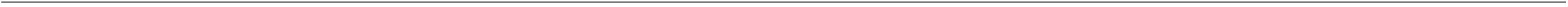 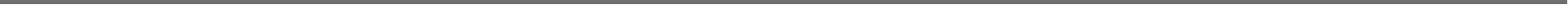 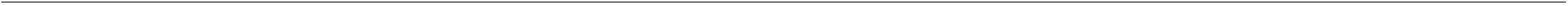 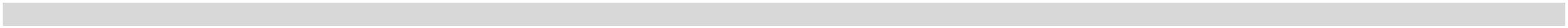 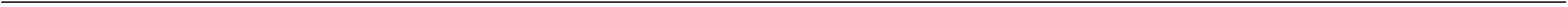 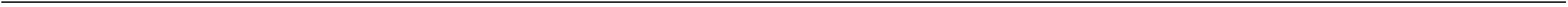 Voranschlag 2024Finanzierungshaushalt Bereichsbudget 1. und 2. Ebene (Anlage 1b)Gemeinde MörtschachÖffentliche Ordnung und Sicherheit (Gruppe 1)MVAGMittelverwendungs- und aufbringungsgruppen (1. und 2. Ebene)VA 2024VA 2023RA 202233333333341Auszahlungen aus der Investitionstätigkeit440.700,000,009.400,000,0031.353,320,00411412413414415416417418Auszahlungen für den Erwerb von immateriellem VermögenAuszahlungen für den Erwerb von Grundstücken und GrundstückseinrichtungenAuszahlungen für den Erwerb von Gebäuden und BautenAuszahlungen für den Erwerb von technischen Anlagen, Fahrzeugen und MaschinenAuszahlungen für den Erwerb von Amts-, Betriebs- und GeschäftsausstattungAuszahlungen für den Erwerb von Kulturgütern0,008.300,000,0030.759,320,000,00440.700,000,000,000,001.100,000,00594,000,000,00Auszahlungen für den Erwerb von Beteiligungen0,000,000,00Auszahlungen für den Erwerb von kofinanzierten Schutzbauten0,000,000,003333342Auszahlungen aus der Gewährung von Darlehen sowie gewährten VorschüssenAuszahlungen von Darlehen an Träger des öffentlichen RechtsAuszahlungen von Darlehen an Beteiligungen0,000,000,000,000,000,000,000,000,000,000,000,000,000,000,00421422423425Auszahlungen von Darlehen an Unternehmen und HaushalteAuszahlungen von Vorschüssen und Anzahlungen33333343Auszahlungen aus Kapitaltransfers0,000,000,000,000,000,000,000,000,000,000,000,000,000,000,000,000,000,00431432433434435Kapitaltransferzahlungen an Träger des öffentlichen RechtsKapitaltransferzahlungen an BeteiligungenKapitaltransferzahlungen an Unternehmen (Finanzunternehmen)Kapitaltransferzahlungen an Haushalte und Organisationen ohne ErwerbscharakterKapitaltransferzahlungen an das Ausland34Summe Auszahlungen investive Gebarung440.700,00-172.400,00-17.100,009.400,0016.100,00-10.600,0031.353,32-12.753,32-27.212,00SA2SA3Saldo (2) Geldfluss aus der investiven Gebarung (33 – 34)Saldo (3) Nettofinanzierungssaldo (Saldo 1 + Saldo 2)33333351Einzahlungen aus der Aufnahme von Finanzschulden0,000,000,000,000,000,000,000,000,000,000,000,000,000,000,000,000,000,00511512513514515Einzahlungen aus empfangenen Darlehen von öffentlichen Körperschaften und RechtsträgernEinzahlungen aus empfangenen Darlehen von BeteiligungenEinzahlungen aus empfangenen Darlehen von Unternehmen und privaten HaushaltenEinzahlungen aus Finanzschulden (Finanzunternehmen)Einzahlungen aus Aufnahmen von Leasingverbindlichkeiten353Einzahlungen infolge eines Kapitaltausches bei derivativen Finanzinstrumenten mit Grundgeschäft0,000,000,003530Einzahlungen infolge eines Kapitaltausches bei derivativen Finanzinstrumenten mit Grundgeschäft0,000,000,00355Einzahlungen aus dem Abgang von Finanzinstrumenten0,000,000,00Seite 49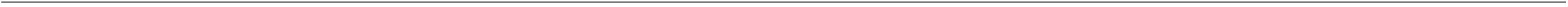 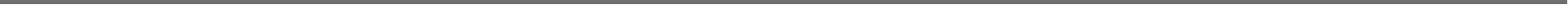 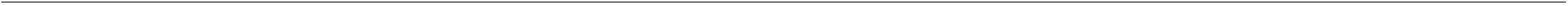 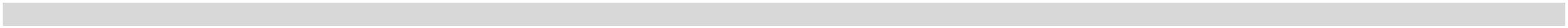 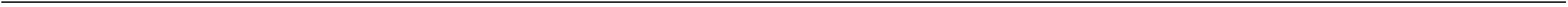 Voranschlag 2024Finanzierungshaushalt Bereichsbudget 1. und 2. Ebene (Anlage 1b)Gemeinde MörtschachÖffentliche Ordnung und Sicherheit (Gruppe 1)MVAGMittelverwendungs- und aufbringungsgruppen (1. und 2. Ebene)VA 2024VA 2023RA 20223550Einzahlungen aus dem Abgang von Finanzinstrumenten0,000,000,0035Summe Einzahlungen aus der Finanzierungstätigkeit0,000,000,0033333361Auszahlungen aus der Tilgung von Finanzschulden0,000,000,000,000,000,000,000,000,000,000,000,000,000,000,000,000,000,00611612613614615Auszahlungen aus empfangenen Darlehen von öffentlichen Körperschaften und RechtsträgernAuszahlungen aus empfangenen Darlehen von BeteiligungenAuszahlungen aus empfangenen Darlehen von Unternehmen und privaten HaushaltenAuszahlungen aus FinanzschuldenAuszahlungen aus Rückzahlungen von Leasingverbindlichkeiten363Auszahlungen infolge eines Kapitaltausches bei derivativen Finanzinstrumenten mit Grundgeschäft0,000,000,003630Auszahlungen infolge eines Kapitaltausches bei derivativen Finanzinstrumenten mit Grundgeschäft0,000,000,00365Auszahlungen für den Erwerb von Finanzinstrumenten0,000,000,003650Auszahlungen für den Erwerb von Finanzinstrumenten0,000,000,0036Summe Auszahlungen aus der Finanzierungstätigkeit0,000,000,000,000,000,00SA4SA5Saldo (4) Geldfluss aus der Finanzierungstätigkeit (35 – 36)Saldo (5) Geldfluss aus der voranschlagswirksamen Gebarung (Saldo 3 + Saldo 4)-17.100,00-10.600,00-27.212,00Seite 50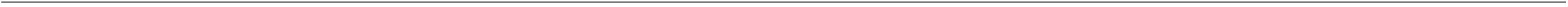 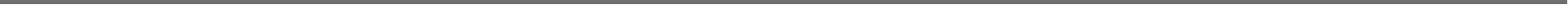 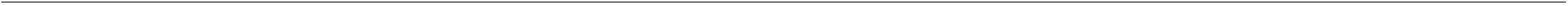 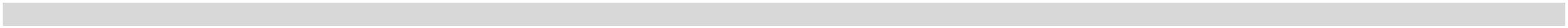 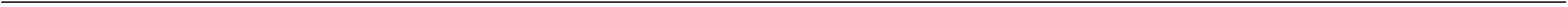 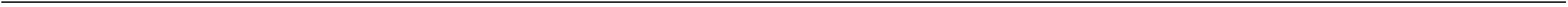 Voranschlag 2024Finanzierungshaushalt Bereichsbudget 1. und 2. Ebene (Anlage 1b)Gemeinde MörtschachUnterricht, Erziehung, Sport und Wissenschaft (Gruppe 2)MVAGMittelverwendungs- und aufbringungsgruppen (1. und 2. Ebene)VA 2024VA 2023RA 2022333333311Einzahlungen aus operativer VerwaltungstätigkeitEinzahlungen aus eigenen Abgaben13.100,000,0016.000,000,0010.838,150,00111112113114115116Einzahlungen aus Ertragsanteilen0,000,000,00Einzahlungen aus Gebühren0,000,000,00Einzahlungen aus Leistungen4.800,000,005.200,000,005.158,470,00Einzahlungen aus Besitz und wirtschaftlicher TätigkeitEinzahlungen aus Veräußerung von geringwertigen Wirtschaftsgütern (GWG) und sonstige Einzahlungen8.300,0010.800,005.679,68333333312Einzahlungen aus Transfers461.700,00461.700,000,0087.800,0087.800,000,000,000,000,000,000,000,000,00121122123124125126Transferzahlungen von Trägern des öffentlichen RechtsTransferzahlungen von BeteiligungenTransferzahlungen von Unternehmen (inkl. Finanzunternehmen)Transferzahlungen von Haushalten und Organisationen ohne ErwerbscharakterTransferzahlungen vom Ausland0,000,000,000,000,000,00Investitions- und Tilgungszuschüsse zwischen Unternehmungen und Betrieben der Gebietskörperschaft und der Gebietskörperschaft0,000,0033333313Einzahlungen aus Finanzerträgen0,000,000,000,000,000,000,000,000,000,000,000,000,000,000,000,000,000,00131132133134135Einzahlungen aus ZinserträgenEinzahlungen aus Zinsen aus derivativen Finanzinstrumenten mit und ohne GrundgeschäftEinzahlungen aus Gewinnentnahmen von marktbestimmten BetriebenSonstige Einzahlungen aus FinanzerträgenEinzahlungen aus Dividenden/Gewinnausschüttungen31Summe Einzahlungen operative Gebarung474.800,00103.800,0010.838,15333321Auszahlungen aus Personalaufwand285.800,00227.900,0057.900,000,00108.000,0085.800,0022.200,000,0030.011,3124.302,945.708,370,00211212213Auszahlungen für Personalaufwand (Bezüge, Nebengebühren, und Mehrleistungsvergütungen)Auszahlungen für gesetzliche und freiwillige SozialaufwendungenAuszahlungen aus sonstigem Personalaufwand333333322Auszahlungen aus Sachaufwand80.000,0021.500,0013.600,00600,0073.500,0014.700,0015.500,00700,0068.190,667.725,1711.931,607.290,189.493,0331.750,680,00221222223224225226Auszahlungen für Gebrauchs- und Verbrauchsgüter, HandelswarenAuszahlungen für Verwaltungs- und BetriebsaufwandAuszahlungen für Leasing- und MietaufwandAuszahlungen für Instandhaltung6.700,0037.600,000,0010.300,0032.300,000,00Sonstige Auszahlungen aus SachaufwandAuszahlungen aus der Inanspruchnahme von Haftungen323Auszahlungen aus Transfers135.300,00118.300,00114.209,663231Transferzahlungen an Träger des öffentlichen Rechts111.400,0094.400,0089.250,63Seite 51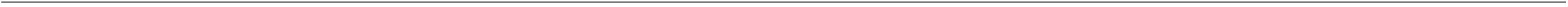 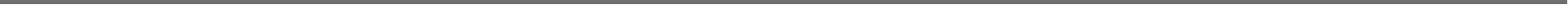 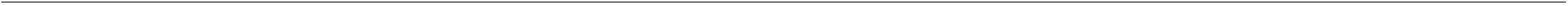 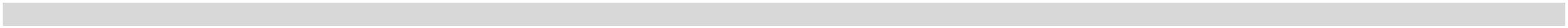 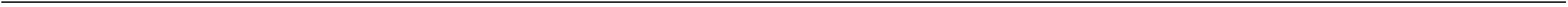 Voranschlag 2024Finanzierungshaushalt Bereichsbudget 1. und 2. Ebene (Anlage 1b)Gemeinde MörtschachUnterricht, Erziehung, Sport und Wissenschaft (Gruppe 2)MVAGMittelverwendungs- und aufbringungsgruppen (1. und 2. Ebene)VA 2024VA 2023RA 202232323233323432353236Transferzahlungen an Beteiligungen0,0019.700,004.200,000,000,0019.700,004.200,000,000,0019.129,035.830,000,00Transferzahlungen an Unternehmen (inkl. Finanzunternehmen)Transferzahlungen an Haushalte und Organisationen ohne ErwerbscharakterTransferzahlungen an das AuslandInvestitions- und Tilgungszuschüsse zwischen Unternehmungen und Betrieben der Gebietskörperschaft und der Gebietskörperschaft0,000,000,003333324Auszahlungen aus Finanzaufwand500,00500,000,000,000,000,000,000,000,000,000,000,000,00241242243244Auszahlungen für ZinsenAuszahlungen für Zinsen aus derivativen Finanzinstrumenten mit und ohne GrundgeschäftAuszahlungen aus Gewinnentnahmen von marktbestimmten BetriebenSonstige Auszahlungen aus Finanzaufwendungen0,000,0032Summe Auszahlungen operative Gebarung501.600,00-26.800,00299.800,00-196.000,00212.411,63-201.573,48SA1Saldo (1) Geldfluss aus der operativen Gebarung (31 – 32)33333333331Einzahlungen aus der Investitionstätigkeit0,000,000,000,000,000,000,000,000,000,000,000,000,000,000,000,000,000,000,000,000,000,000,000,000,000,000,00311312313314315316317318Einzahlungen aus der Veräußerung von immateriellem VermögenEinzahlungen aus der Veräußerung von Grundstücken und GrundstückeinrichtungenEinzahlungen aus der Veräußerung von Gebäuden und BautenEinzahlungen aus der Veräußerung von technischen Anlagen, Fahrzeugen und MaschinenEinzahlungen aus der Veräußerung von Amts-, Betriebs- und GeschäftsausstattungEinzahlungen aus der Veräußerung von KulturgüternEinzahlungen aus der Veräußerung von BeteiligungenEinzahlungen aus der Veräußerung von kofinanzierten Schutzbauten3333332Einzahlungen aus der Rückzahlung von Darlehen sowie gewährten VorschüssenEinzahlungen aus Darlehen an Träger des öffentlichen RechtsEinzahlungen aus Darlehen an Beteiligungen0,000,000,000,000,000,000,000,000,000,000,000,000,000,000,00321322323325Einzahlungen aus Darlehen an Unternehmen und HaushalteEinzahlungen aus Vorschüssen und Anzahlungen33333333Einzahlungen aus Kapitaltransfers1.426.900,001.205.100,000,00164.200,0088.300,000,0012.861,3612.861,360,00331332333334335Kapitaltransferzahlungen von Trägern des öffentlichen RechtsKapitaltransferzahlungen von BeteiligungenKapitaltransferzahlungen von Unternehmen151.800,0070.000,000,0075.900,000,000,00Kapitaltransferzahlungen von Haushalten und Organisationen ohne ErwerbscharakterKapitaltransferzahlungen vom Ausland0,000,000,0033Summe Einzahlungen investive Gebarung1.426.900,00164.200,0012.861,36Seite 52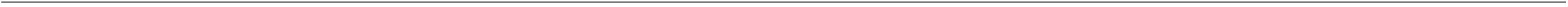 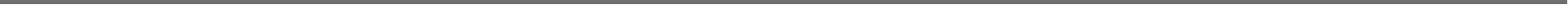 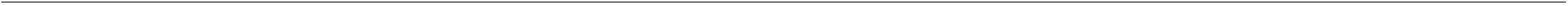 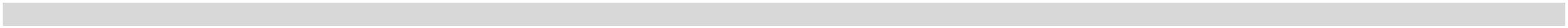 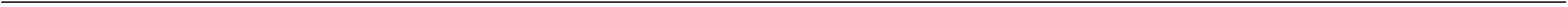 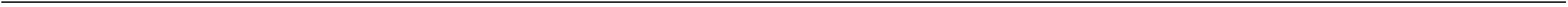 Voranschlag 2024Finanzierungshaushalt Bereichsbudget 1. und 2. Ebene (Anlage 1b)Gemeinde MörtschachUnterricht, Erziehung, Sport und Wissenschaft (Gruppe 2)MVAGMittelverwendungs- und aufbringungsgruppen (1. und 2. Ebene)VA 2024VA 2023RA 202233333333341Auszahlungen aus der Investitionstätigkeit1.892.700,000,00172.700,000,0015.936,590,00411412413414415416417418Auszahlungen für den Erwerb von immateriellem VermögenAuszahlungen für den Erwerb von Grundstücken und GrundstückseinrichtungenAuszahlungen für den Erwerb von Gebäuden und BautenAuszahlungen für den Erwerb von technischen Anlagen, Fahrzeugen und MaschinenAuszahlungen für den Erwerb von Amts-, Betriebs- und GeschäftsausstattungAuszahlungen für den Erwerb von Kulturgütern0,000,0012.861,36294,000,001.892.700,000,00163.900,000,000,008.800,000,002.781,230,000,00Auszahlungen für den Erwerb von Beteiligungen0,000,000,00Auszahlungen für den Erwerb von kofinanzierten Schutzbauten0,000,000,003333342Auszahlungen aus der Gewährung von Darlehen sowie gewährten VorschüssenAuszahlungen von Darlehen an Träger des öffentlichen RechtsAuszahlungen von Darlehen an Beteiligungen0,000,000,000,000,000,000,000,000,000,000,000,000,000,000,00421422423425Auszahlungen von Darlehen an Unternehmen und HaushalteAuszahlungen von Vorschüssen und Anzahlungen33333343Auszahlungen aus Kapitaltransfers0,000,000,000,000,000,000,000,000,000,000,000,000,000,000,000,000,000,00431432433434435Kapitaltransferzahlungen an Träger des öffentlichen RechtsKapitaltransferzahlungen an BeteiligungenKapitaltransferzahlungen an Unternehmen (Finanzunternehmen)Kapitaltransferzahlungen an Haushalte und Organisationen ohne ErwerbscharakterKapitaltransferzahlungen an das Ausland34Summe Auszahlungen investive Gebarung1.892.700,00-465.800,00-492.600,00172.700,00-8.500,0015.936,59-3.075,23SA2SA3Saldo (2) Geldfluss aus der investiven Gebarung (33 – 34)Saldo (3) Nettofinanzierungssaldo (Saldo 1 + Saldo 2)-204.500,00-204.648,7133333351Einzahlungen aus der Aufnahme von Finanzschulden269.200,00269.200,000,000,000,000,000,000,000,000,000,000,000,000,000,00511512513514515Einzahlungen aus empfangenen Darlehen von öffentlichen Körperschaften und RechtsträgernEinzahlungen aus empfangenen Darlehen von BeteiligungenEinzahlungen aus empfangenen Darlehen von Unternehmen und privaten HaushaltenEinzahlungen aus Finanzschulden (Finanzunternehmen)0,000,00Einzahlungen aus Aufnahmen von Leasingverbindlichkeiten0,00353Einzahlungen infolge eines Kapitaltausches bei derivativen Finanzinstrumenten mit Grundgeschäft0,000,000,003530Einzahlungen infolge eines Kapitaltausches bei derivativen Finanzinstrumenten mit Grundgeschäft0,000,000,00355Einzahlungen aus dem Abgang von Finanzinstrumenten0,000,000,00Seite 53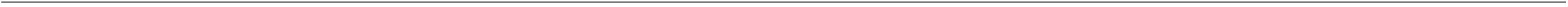 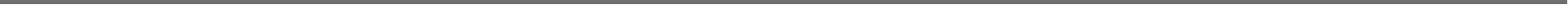 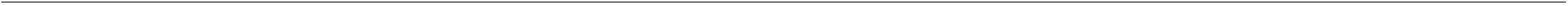 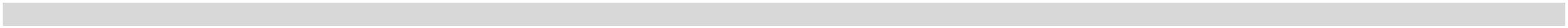 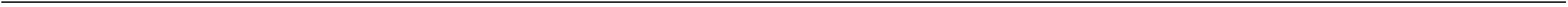 Voranschlag 2024Finanzierungshaushalt Bereichsbudget 1. und 2. Ebene (Anlage 1b)Gemeinde MörtschachUnterricht, Erziehung, Sport und Wissenschaft (Gruppe 2)MVAGMittelverwendungs- und aufbringungsgruppen (1. und 2. Ebene)VA 2024VA 2023RA 20223550Einzahlungen aus dem Abgang von Finanzinstrumenten0,000,000,0035Summe Einzahlungen aus der Finanzierungstätigkeit269.200,000,000,0033333361Auszahlungen aus der Tilgung von Finanzschulden0,000,000,000,000,000,000,000,000,000,000,000,000,000,000,000,000,000,00611612613614615Auszahlungen aus empfangenen Darlehen von öffentlichen Körperschaften und RechtsträgernAuszahlungen aus empfangenen Darlehen von BeteiligungenAuszahlungen aus empfangenen Darlehen von Unternehmen und privaten HaushaltenAuszahlungen aus FinanzschuldenAuszahlungen aus Rückzahlungen von Leasingverbindlichkeiten363Auszahlungen infolge eines Kapitaltausches bei derivativen Finanzinstrumenten mit Grundgeschäft0,000,000,003630Auszahlungen infolge eines Kapitaltausches bei derivativen Finanzinstrumenten mit Grundgeschäft0,000,000,00365Auszahlungen für den Erwerb von Finanzinstrumenten0,000,000,003650Auszahlungen für den Erwerb von Finanzinstrumenten0,000,000,0036Summe Auszahlungen aus der Finanzierungstätigkeit0,00269.200,00-223.400,000,000,000,000,00SA4SA5Saldo (4) Geldfluss aus der Finanzierungstätigkeit (35 – 36)Saldo (5) Geldfluss aus der voranschlagswirksamen Gebarung (Saldo 3 + Saldo 4)-204.500,00-204.648,71Seite 54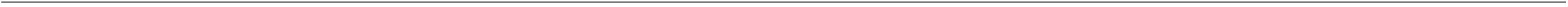 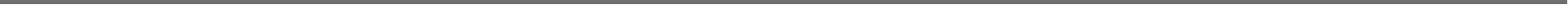 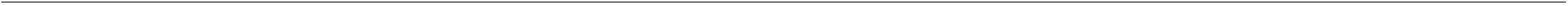 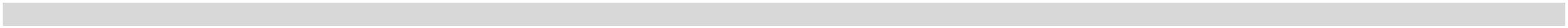 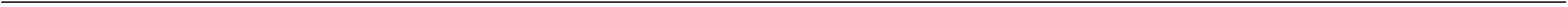 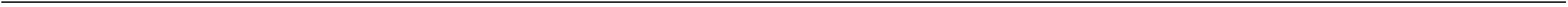 Voranschlag 2024Finanzierungshaushalt Bereichsbudget 1. und 2. Ebene (Anlage 1b)Gemeinde MörtschachKunst, Kultur und Kultus (Gruppe 3)MVAGMittelverwendungs- und aufbringungsgruppen (1. und 2. Ebene)VA 2024VA 2023RA 2022333333311Einzahlungen aus operativer VerwaltungstätigkeitEinzahlungen aus eigenen Abgaben11.000,000,0010.900,000,0010.497,310,00111112113114115116Einzahlungen aus Ertragsanteilen0,000,000,00Einzahlungen aus Gebühren0,000,000,00Einzahlungen aus Leistungen0,000,000,00Einzahlungen aus Besitz und wirtschaftlicher TätigkeitEinzahlungen aus Veräußerung von geringwertigen Wirtschaftsgütern (GWG) und sonstige Einzahlungen6.300,004.700,005.200,005.700,007.138,003.359,31333333312Einzahlungen aus Transfers0,000,000,000,000,000,000,005.100,005.100,000,0014.900,0014.900,000,00121122123124125126Transferzahlungen von Trägern des öffentlichen RechtsTransferzahlungen von BeteiligungenTransferzahlungen von Unternehmen (inkl. Finanzunternehmen)Transferzahlungen von Haushalten und Organisationen ohne ErwerbscharakterTransferzahlungen vom Ausland0,000,000,000,000,000,00Investitions- und Tilgungszuschüsse zwischen Unternehmungen und Betrieben der Gebietskörperschaft und der Gebietskörperschaft0,000,0033333313Einzahlungen aus Finanzerträgen0,000,000,000,000,000,000,000,000,000,000,000,000,000,000,000,000,000,00131132133134135Einzahlungen aus ZinserträgenEinzahlungen aus Zinsen aus derivativen Finanzinstrumenten mit und ohne GrundgeschäftEinzahlungen aus Gewinnentnahmen von marktbestimmten BetriebenSonstige Einzahlungen aus FinanzerträgenEinzahlungen aus Dividenden/Gewinnausschüttungen31Summe Einzahlungen operative Gebarung11.000,0016.000,0025.397,31333321Auszahlungen aus Personalaufwand1.300,001.200,00100,000,001.200,001.100,00100,000,001.945,071.718,98226,090,00211212213Auszahlungen für Personalaufwand (Bezüge, Nebengebühren, und Mehrleistungsvergütungen)Auszahlungen für gesetzliche und freiwillige SozialaufwendungenAuszahlungen aus sonstigem Personalaufwand333333322Auszahlungen aus Sachaufwand42.600,009.900,005.100,000,0039.100,0010.800,005.400,000,0031.898,027.517,734.762,390,00221222223224225226Auszahlungen für Gebrauchs- und Verbrauchsgüter, HandelswarenAuszahlungen für Verwaltungs- und BetriebsaufwandAuszahlungen für Leasing- und MietaufwandAuszahlungen für Instandhaltung5.700,0021.900,000,005.300,0017.600,000,005.288,5314.329,370,00Sonstige Auszahlungen aus SachaufwandAuszahlungen aus der Inanspruchnahme von Haftungen323Auszahlungen aus Transfers4.700,009.800,0018.444,103231Transferzahlungen an Träger des öffentlichen Rechts0,000,000,00Seite 55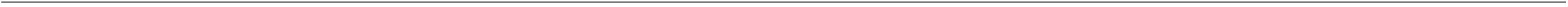 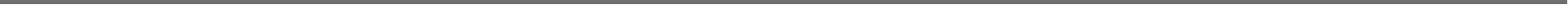 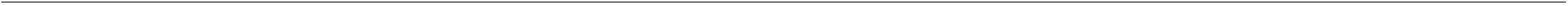 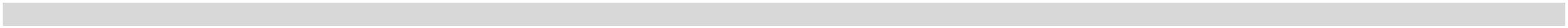 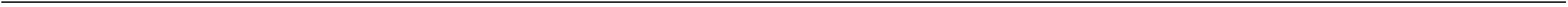 Voranschlag 2024Finanzierungshaushalt Bereichsbudget 1. und 2. Ebene (Anlage 1b)Gemeinde MörtschachKunst, Kultur und Kultus (Gruppe 3)MVAGMittelverwendungs- und aufbringungsgruppen (1. und 2. Ebene)VA 2024VA 2023RA 202232323233323432353236Transferzahlungen an Beteiligungen0,000,000,000,000,000,00Transferzahlungen an Unternehmen (inkl. Finanzunternehmen)Transferzahlungen an Haushalte und Organisationen ohne ErwerbscharakterTransferzahlungen an das Ausland4.700,000,009.800,000,0018.444,100,00Investitions- und Tilgungszuschüsse zwischen Unternehmungen und Betrieben der Gebietskörperschaft und der Gebietskörperschaft0,000,000,003333324Auszahlungen aus Finanzaufwand0,000,000,000,000,000,000,000,000,000,000,000,000,000,000,00241242243244Auszahlungen für ZinsenAuszahlungen für Zinsen aus derivativen Finanzinstrumenten mit und ohne GrundgeschäftAuszahlungen aus Gewinnentnahmen von marktbestimmten BetriebenSonstige Auszahlungen aus Finanzaufwendungen32Summe Auszahlungen operative Gebarung48.600,00-37.600,0050.100,00-34.100,0052.287,19-26.889,88SA1Saldo (1) Geldfluss aus der operativen Gebarung (31 – 32)33333333331Einzahlungen aus der Investitionstätigkeit0,000,000,000,000,000,000,000,000,000,000,000,000,000,000,000,000,000,000,000,000,000,000,000,000,000,000,00311312313314315316317318Einzahlungen aus der Veräußerung von immateriellem VermögenEinzahlungen aus der Veräußerung von Grundstücken und GrundstückeinrichtungenEinzahlungen aus der Veräußerung von Gebäuden und BautenEinzahlungen aus der Veräußerung von technischen Anlagen, Fahrzeugen und MaschinenEinzahlungen aus der Veräußerung von Amts-, Betriebs- und GeschäftsausstattungEinzahlungen aus der Veräußerung von KulturgüternEinzahlungen aus der Veräußerung von BeteiligungenEinzahlungen aus der Veräußerung von kofinanzierten Schutzbauten3333332Einzahlungen aus der Rückzahlung von Darlehen sowie gewährten VorschüssenEinzahlungen aus Darlehen an Träger des öffentlichen RechtsEinzahlungen aus Darlehen an Beteiligungen0,000,000,000,000,000,000,000,000,000,000,000,000,000,000,00321322323325Einzahlungen aus Darlehen an Unternehmen und HaushalteEinzahlungen aus Vorschüssen und Anzahlungen33333333Einzahlungen aus Kapitaltransfers0,000,000,000,000,000,000,000,000,000,000,000,000,000,000,000,000,000,00331332333334335Kapitaltransferzahlungen von Trägern des öffentlichen RechtsKapitaltransferzahlungen von BeteiligungenKapitaltransferzahlungen von UnternehmenKapitaltransferzahlungen von Haushalten und Organisationen ohne ErwerbscharakterKapitaltransferzahlungen vom Ausland33Summe Einzahlungen investive Gebarung0,000,000,00Seite 56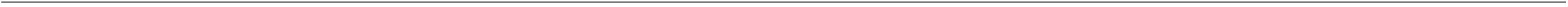 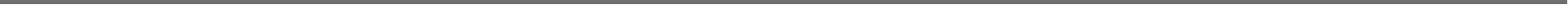 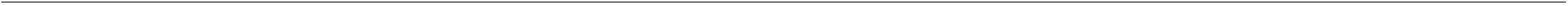 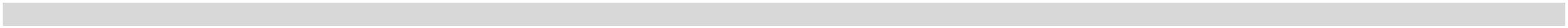 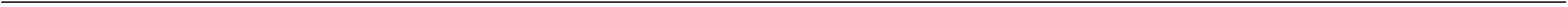 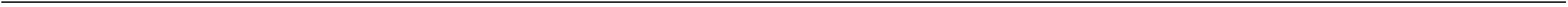 Voranschlag 2024Finanzierungshaushalt Bereichsbudget 1. und 2. Ebene (Anlage 1b)Gemeinde MörtschachKunst, Kultur und Kultus (Gruppe 3)MVAGMittelverwendungs- und aufbringungsgruppen (1. und 2. Ebene)VA 2024VA 2023RA 202233333333341Auszahlungen aus der Investitionstätigkeit0,000,000,000,000,000,000,000,000,000,000,000,000,000,000,000,000,000,0014.750,580,00411412413414415416417418Auszahlungen für den Erwerb von immateriellem VermögenAuszahlungen für den Erwerb von Grundstücken und GrundstückseinrichtungenAuszahlungen für den Erwerb von Gebäuden und BautenAuszahlungen für den Erwerb von technischen Anlagen, Fahrzeugen und MaschinenAuszahlungen für den Erwerb von Amts-, Betriebs- und GeschäftsausstattungAuszahlungen für den Erwerb von Kulturgütern14.750,580,000,000,000,00Auszahlungen für den Erwerb von Beteiligungen0,00Auszahlungen für den Erwerb von kofinanzierten Schutzbauten0,003333342Auszahlungen aus der Gewährung von Darlehen sowie gewährten VorschüssenAuszahlungen von Darlehen an Träger des öffentlichen RechtsAuszahlungen von Darlehen an Beteiligungen0,000,000,000,000,000,000,000,000,000,000,000,000,000,000,00421422423425Auszahlungen von Darlehen an Unternehmen und HaushalteAuszahlungen von Vorschüssen und Anzahlungen33333343Auszahlungen aus Kapitaltransfers0,000,000,000,000,000,000,000,000,000,000,000,000,000,000,000,000,000,00431432433434435Kapitaltransferzahlungen an Träger des öffentlichen RechtsKapitaltransferzahlungen an BeteiligungenKapitaltransferzahlungen an Unternehmen (Finanzunternehmen)Kapitaltransferzahlungen an Haushalte und Organisationen ohne ErwerbscharakterKapitaltransferzahlungen an das Ausland34Summe Auszahlungen investive Gebarung0,000,000,000,0014.750,58-14.750,58-41.640,46SA2SA3Saldo (2) Geldfluss aus der investiven Gebarung (33 – 34)Saldo (3) Nettofinanzierungssaldo (Saldo 1 + Saldo 2)-37.600,00-34.100,0033333351Einzahlungen aus der Aufnahme von Finanzschulden0,000,000,000,000,000,000,000,000,000,000,000,000,000,000,000,000,000,00511512513514515Einzahlungen aus empfangenen Darlehen von öffentlichen Körperschaften und RechtsträgernEinzahlungen aus empfangenen Darlehen von BeteiligungenEinzahlungen aus empfangenen Darlehen von Unternehmen und privaten HaushaltenEinzahlungen aus Finanzschulden (Finanzunternehmen)Einzahlungen aus Aufnahmen von Leasingverbindlichkeiten353Einzahlungen infolge eines Kapitaltausches bei derivativen Finanzinstrumenten mit Grundgeschäft0,000,000,003530Einzahlungen infolge eines Kapitaltausches bei derivativen Finanzinstrumenten mit Grundgeschäft0,000,000,00355Einzahlungen aus dem Abgang von Finanzinstrumenten0,000,000,00Seite 57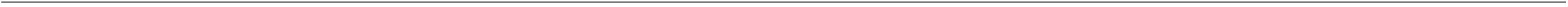 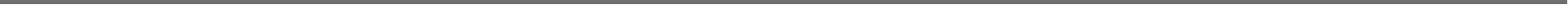 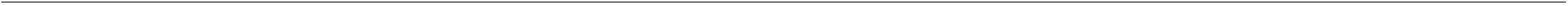 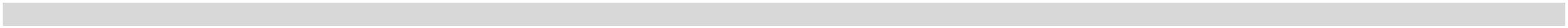 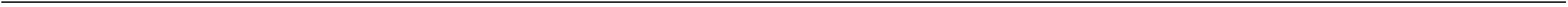 Voranschlag 2024Finanzierungshaushalt Bereichsbudget 1. und 2. Ebene (Anlage 1b)Gemeinde MörtschachKunst, Kultur und Kultus (Gruppe 3)MVAGMittelverwendungs- und aufbringungsgruppen (1. und 2. Ebene)VA 2024VA 2023RA 20223550Einzahlungen aus dem Abgang von Finanzinstrumenten0,000,000,0035Summe Einzahlungen aus der Finanzierungstätigkeit0,000,000,0033333361Auszahlungen aus der Tilgung von Finanzschulden0,000,000,000,000,000,000,000,000,000,000,000,000,000,000,000,000,000,00611612613614615Auszahlungen aus empfangenen Darlehen von öffentlichen Körperschaften und RechtsträgernAuszahlungen aus empfangenen Darlehen von BeteiligungenAuszahlungen aus empfangenen Darlehen von Unternehmen und privaten HaushaltenAuszahlungen aus FinanzschuldenAuszahlungen aus Rückzahlungen von Leasingverbindlichkeiten363Auszahlungen infolge eines Kapitaltausches bei derivativen Finanzinstrumenten mit Grundgeschäft0,000,000,003630Auszahlungen infolge eines Kapitaltausches bei derivativen Finanzinstrumenten mit Grundgeschäft0,000,000,00365Auszahlungen für den Erwerb von Finanzinstrumenten0,000,000,003650Auszahlungen für den Erwerb von Finanzinstrumenten0,000,000,0036Summe Auszahlungen aus der Finanzierungstätigkeit0,000,000,000,000,000,00SA4SA5Saldo (4) Geldfluss aus der Finanzierungstätigkeit (35 – 36)Saldo (5) Geldfluss aus der voranschlagswirksamen Gebarung (Saldo 3 + Saldo 4)-37.600,00-34.100,00-41.640,46Seite 58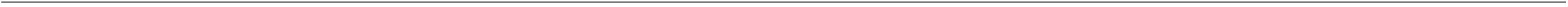 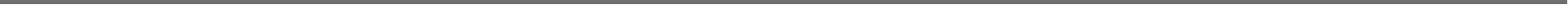 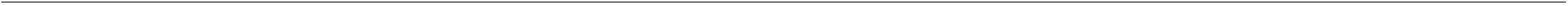 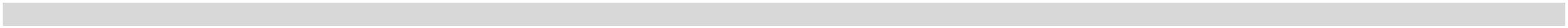 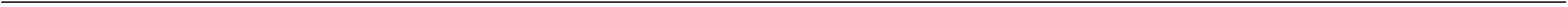 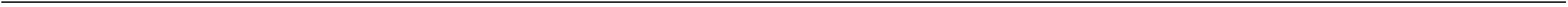 Voranschlag 2024Finanzierungshaushalt Bereichsbudget 1. und 2. Ebene (Anlage 1b)Gemeinde MörtschachSoziale Wohlfahrt und Wohnbauförderung (Gruppe 4)MVAGMittelverwendungs- und aufbringungsgruppen (1. und 2. Ebene)VA 2024VA 2023RA 2022333333311Einzahlungen aus operativer VerwaltungstätigkeitEinzahlungen aus eigenen Abgaben0,000,000,000,000,000,000,0014.700,000,0074.449,230,00111112113114115116Einzahlungen aus Ertragsanteilen0,000,00Einzahlungen aus Gebühren0,000,00Einzahlungen aus Leistungen0,000,00Einzahlungen aus Besitz und wirtschaftlicher TätigkeitEinzahlungen aus Veräußerung von geringwertigen Wirtschaftsgütern (GWG) und sonstige Einzahlungen0,000,0014.700,0074.449,23333333312Einzahlungen aus Transfers400,00400,000,00400,00400,000,007.188,006.688,000,00121122123124125126Transferzahlungen von Trägern des öffentlichen RechtsTransferzahlungen von BeteiligungenTransferzahlungen von Unternehmen (inkl. Finanzunternehmen)Transferzahlungen von Haushalten und Organisationen ohne ErwerbscharakterTransferzahlungen vom Ausland0,000,000,000,000,00500,000,000,000,00Investitions- und Tilgungszuschüsse zwischen Unternehmungen und Betrieben der Gebietskörperschaft und der Gebietskörperschaft0,000,000,0033333313Einzahlungen aus Finanzerträgen0,000,000,000,000,000,000,000,000,000,000,000,000,000,000,000,000,000,00131132133134135Einzahlungen aus ZinserträgenEinzahlungen aus Zinsen aus derivativen Finanzinstrumenten mit und ohne GrundgeschäftEinzahlungen aus Gewinnentnahmen von marktbestimmten BetriebenSonstige Einzahlungen aus FinanzerträgenEinzahlungen aus Dividenden/Gewinnausschüttungen31Summe Einzahlungen operative Gebarung400,0015.100,0081.637,23333321Auszahlungen aus Personalaufwand0,000,000,000,000,000,000,000,000,000,000,000,00211212213Auszahlungen für Personalaufwand (Bezüge, Nebengebühren, und Mehrleistungsvergütungen)Auszahlungen für gesetzliche und freiwillige SozialaufwendungenAuszahlungen aus sonstigem Personalaufwand333333322Auszahlungen aus Sachaufwand2.500,00200,000,004.300,00200,000,001.655,72144,000,00221222223224225226Auszahlungen für Gebrauchs- und Verbrauchsgüter, HandelswarenAuszahlungen für Verwaltungs- und BetriebsaufwandAuszahlungen für Leasing- und MietaufwandAuszahlungen für Instandhaltung0,000,000,000,00200,003.900,000,000,00Sonstige Auszahlungen aus Sachaufwand2.300,000,001.511,720,00Auszahlungen aus der Inanspruchnahme von Haftungen323Auszahlungen aus Transfers352.700,00310.800,00294.593,463231Transferzahlungen an Träger des öffentlichen Rechts336.200,00292.200,00274.013,24Seite 59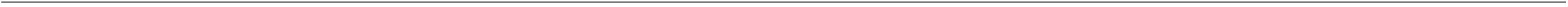 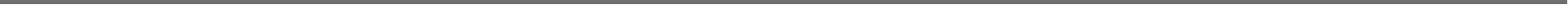 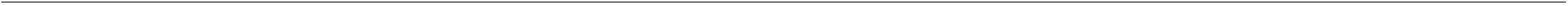 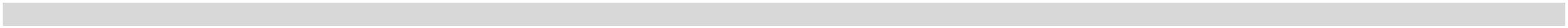 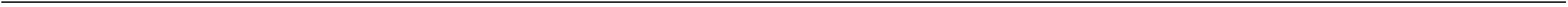 Voranschlag 2024Finanzierungshaushalt Bereichsbudget 1. und 2. Ebene (Anlage 1b)Gemeinde MörtschachSoziale Wohlfahrt und Wohnbauförderung (Gruppe 4)MVAGMittelverwendungs- und aufbringungsgruppen (1. und 2. Ebene)VA 2024VA 2023RA 202232323233323432353236Transferzahlungen an Beteiligungen0,000,000,000,000,000,00Transferzahlungen an Unternehmen (inkl. Finanzunternehmen)Transferzahlungen an Haushalte und Organisationen ohne ErwerbscharakterTransferzahlungen an das Ausland16.500,000,0018.600,000,0020.580,220,00Investitions- und Tilgungszuschüsse zwischen Unternehmungen und Betrieben der Gebietskörperschaft und der Gebietskörperschaft0,000,000,003333324Auszahlungen aus Finanzaufwand0,000,000,000,000,000,000,000,000,000,000,000,000,000,000,00241242243244Auszahlungen für ZinsenAuszahlungen für Zinsen aus derivativen Finanzinstrumenten mit und ohne GrundgeschäftAuszahlungen aus Gewinnentnahmen von marktbestimmten BetriebenSonstige Auszahlungen aus Finanzaufwendungen32Summe Auszahlungen operative Gebarung355.200,00-354.800,00315.100,00-300.000,00296.249,18-214.611,95SA1Saldo (1) Geldfluss aus der operativen Gebarung (31 – 32)33333333331Einzahlungen aus der Investitionstätigkeit0,000,000,000,000,000,000,000,000,000,000,000,000,000,000,000,000,000,000,000,000,000,000,000,000,000,000,00311312313314315316317318Einzahlungen aus der Veräußerung von immateriellem VermögenEinzahlungen aus der Veräußerung von Grundstücken und GrundstückeinrichtungenEinzahlungen aus der Veräußerung von Gebäuden und BautenEinzahlungen aus der Veräußerung von technischen Anlagen, Fahrzeugen und MaschinenEinzahlungen aus der Veräußerung von Amts-, Betriebs- und GeschäftsausstattungEinzahlungen aus der Veräußerung von KulturgüternEinzahlungen aus der Veräußerung von BeteiligungenEinzahlungen aus der Veräußerung von kofinanzierten Schutzbauten3333332Einzahlungen aus der Rückzahlung von Darlehen sowie gewährten VorschüssenEinzahlungen aus Darlehen an Träger des öffentlichen RechtsEinzahlungen aus Darlehen an Beteiligungen0,000,000,000,000,000,000,000,000,000,000,000,000,000,000,00321322323325Einzahlungen aus Darlehen an Unternehmen und HaushalteEinzahlungen aus Vorschüssen und Anzahlungen33333333Einzahlungen aus Kapitaltransfers0,000,000,000,000,000,000,000,000,000,000,000,000,000,000,000,000,000,00331332333334335Kapitaltransferzahlungen von Trägern des öffentlichen RechtsKapitaltransferzahlungen von BeteiligungenKapitaltransferzahlungen von UnternehmenKapitaltransferzahlungen von Haushalten und Organisationen ohne ErwerbscharakterKapitaltransferzahlungen vom Ausland33Summe Einzahlungen investive Gebarung0,000,000,00Seite 60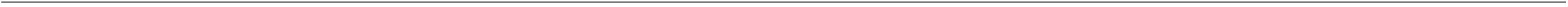 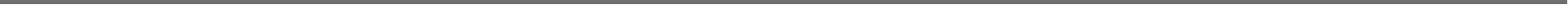 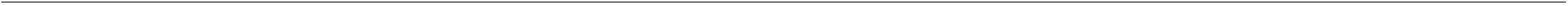 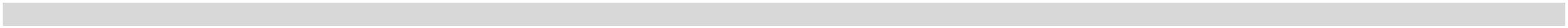 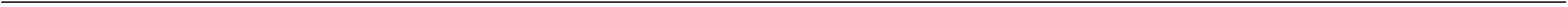 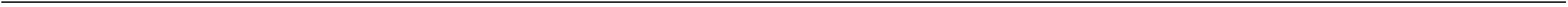 Voranschlag 2024Finanzierungshaushalt Bereichsbudget 1. und 2. Ebene (Anlage 1b)Gemeinde MörtschachSoziale Wohlfahrt und Wohnbauförderung (Gruppe 4)MVAGMittelverwendungs- und aufbringungsgruppen (1. und 2. Ebene)VA 2024VA 2023RA 202233333333341Auszahlungen aus der Investitionstätigkeit0,000,000,000,000,000,000,000,000,000,000,000,000,000,000,000,000,000,000,000,000,000,000,000,000,000,000,00411412413414415416417418Auszahlungen für den Erwerb von immateriellem VermögenAuszahlungen für den Erwerb von Grundstücken und GrundstückseinrichtungenAuszahlungen für den Erwerb von Gebäuden und BautenAuszahlungen für den Erwerb von technischen Anlagen, Fahrzeugen und MaschinenAuszahlungen für den Erwerb von Amts-, Betriebs- und GeschäftsausstattungAuszahlungen für den Erwerb von KulturgüternAuszahlungen für den Erwerb von BeteiligungenAuszahlungen für den Erwerb von kofinanzierten Schutzbauten3333342Auszahlungen aus der Gewährung von Darlehen sowie gewährten VorschüssenAuszahlungen von Darlehen an Träger des öffentlichen RechtsAuszahlungen von Darlehen an Beteiligungen0,000,000,000,000,000,000,000,000,000,000,000,000,000,000,00421422423425Auszahlungen von Darlehen an Unternehmen und HaushalteAuszahlungen von Vorschüssen und Anzahlungen33333343Auszahlungen aus Kapitaltransfers0,000,000,000,000,000,000,000,000,000,000,000,000,000,000,000,000,000,00431432433434435Kapitaltransferzahlungen an Träger des öffentlichen RechtsKapitaltransferzahlungen an BeteiligungenKapitaltransferzahlungen an Unternehmen (Finanzunternehmen)Kapitaltransferzahlungen an Haushalte und Organisationen ohne ErwerbscharakterKapitaltransferzahlungen an das Ausland34Summe Auszahlungen investive Gebarung0,000,000,000,000,000,00SA2SA3Saldo (2) Geldfluss aus der investiven Gebarung (33 – 34)Saldo (3) Nettofinanzierungssaldo (Saldo 1 + Saldo 2)-354.800,00-300.000,00-214.611,9533333351Einzahlungen aus der Aufnahme von Finanzschulden0,000,000,000,000,000,000,000,000,000,000,000,000,000,000,000,000,000,00511512513514515Einzahlungen aus empfangenen Darlehen von öffentlichen Körperschaften und RechtsträgernEinzahlungen aus empfangenen Darlehen von BeteiligungenEinzahlungen aus empfangenen Darlehen von Unternehmen und privaten HaushaltenEinzahlungen aus Finanzschulden (Finanzunternehmen)Einzahlungen aus Aufnahmen von Leasingverbindlichkeiten353Einzahlungen infolge eines Kapitaltausches bei derivativen Finanzinstrumenten mit Grundgeschäft0,000,000,003530Einzahlungen infolge eines Kapitaltausches bei derivativen Finanzinstrumenten mit Grundgeschäft0,000,000,00355Einzahlungen aus dem Abgang von Finanzinstrumenten0,000,000,00Seite 61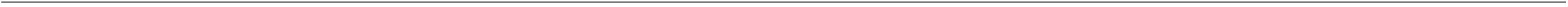 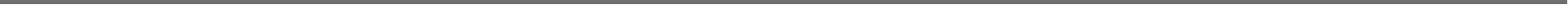 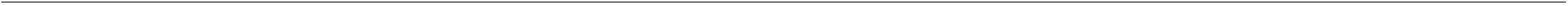 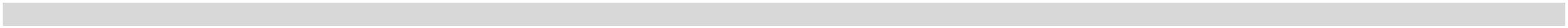 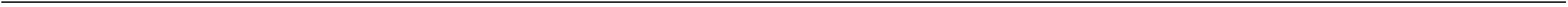 Voranschlag 2024Finanzierungshaushalt Bereichsbudget 1. und 2. Ebene (Anlage 1b)Gemeinde MörtschachSoziale Wohlfahrt und Wohnbauförderung (Gruppe 4)MVAGMittelverwendungs- und aufbringungsgruppen (1. und 2. Ebene)VA 2024VA 2023RA 20223550Einzahlungen aus dem Abgang von Finanzinstrumenten0,000,000,0035Summe Einzahlungen aus der Finanzierungstätigkeit0,000,000,0033333361Auszahlungen aus der Tilgung von Finanzschulden0,000,000,000,000,000,000,000,000,000,000,000,000,000,000,000,000,000,00611612613614615Auszahlungen aus empfangenen Darlehen von öffentlichen Körperschaften und RechtsträgernAuszahlungen aus empfangenen Darlehen von BeteiligungenAuszahlungen aus empfangenen Darlehen von Unternehmen und privaten HaushaltenAuszahlungen aus FinanzschuldenAuszahlungen aus Rückzahlungen von Leasingverbindlichkeiten363Auszahlungen infolge eines Kapitaltausches bei derivativen Finanzinstrumenten mit Grundgeschäft0,000,000,003630Auszahlungen infolge eines Kapitaltausches bei derivativen Finanzinstrumenten mit Grundgeschäft0,000,000,00365Auszahlungen für den Erwerb von Finanzinstrumenten0,000,000,003650Auszahlungen für den Erwerb von Finanzinstrumenten0,000,000,0036Summe Auszahlungen aus der Finanzierungstätigkeit0,000,000,000,000,000,00SA4SA5Saldo (4) Geldfluss aus der Finanzierungstätigkeit (35 – 36)Saldo (5) Geldfluss aus der voranschlagswirksamen Gebarung (Saldo 3 + Saldo 4)-354.800,00-300.000,00-214.611,95Seite 62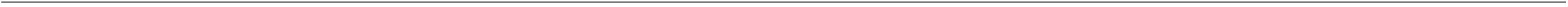 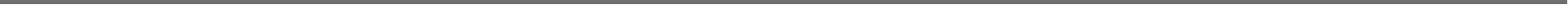 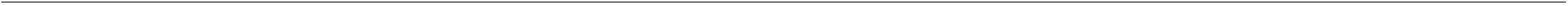 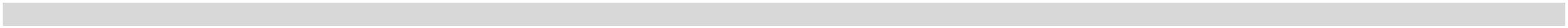 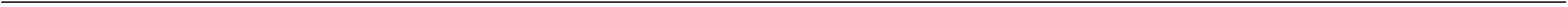 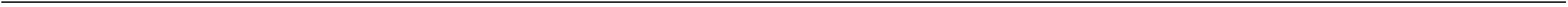 Voranschlag 2024Finanzierungshaushalt Bereichsbudget 1. und 2. Ebene (Anlage 1b)Gemeinde MörtschachGesundheit (Gruppe 5)MVAGMittelverwendungs- und aufbringungsgruppen (1. und 2. Ebene)VA 2024VA 2023RA 2022333333311Einzahlungen aus operativer VerwaltungstätigkeitEinzahlungen aus eigenen Abgaben5.900,000,006.500,000,006.123,910,00111112113114115116Einzahlungen aus Ertragsanteilen0,000,000,00Einzahlungen aus Gebühren2.600,000,002.800,000,002.422,930,00Einzahlungen aus LeistungenEinzahlungen aus Besitz und wirtschaftlicher TätigkeitEinzahlungen aus Veräußerung von geringwertigen Wirtschaftsgütern (GWG) und sonstige Einzahlungen0,000,000,003.300,003.700,003.700,98333333312Einzahlungen aus Transfers0,000,000,000,000,000,000,000,000,000,000,000,000,000,000,000,000,000,000,000,000,00121122123124125126Transferzahlungen von Trägern des öffentlichen RechtsTransferzahlungen von BeteiligungenTransferzahlungen von Unternehmen (inkl. Finanzunternehmen)Transferzahlungen von Haushalten und Organisationen ohne ErwerbscharakterTransferzahlungen vom AuslandInvestitions- und Tilgungszuschüsse zwischen Unternehmungen und Betrieben der Gebietskörperschaft und der Gebietskörperschaft33333313Einzahlungen aus Finanzerträgen0,000,000,000,000,000,000,000,000,000,000,000,000,000,000,000,000,000,00131132133134135Einzahlungen aus ZinserträgenEinzahlungen aus Zinsen aus derivativen Finanzinstrumenten mit und ohne GrundgeschäftEinzahlungen aus Gewinnentnahmen von marktbestimmten BetriebenSonstige Einzahlungen aus FinanzerträgenEinzahlungen aus Dividenden/Gewinnausschüttungen31Summe Einzahlungen operative Gebarung5.900,006.500,006.123,91333321Auszahlungen aus Personalaufwand0,000,000,000,000,000,000,000,000,000,000,000,00211212213Auszahlungen für Personalaufwand (Bezüge, Nebengebühren, und Mehrleistungsvergütungen)Auszahlungen für gesetzliche und freiwillige SozialaufwendungenAuszahlungen aus sonstigem Personalaufwand333333322Auszahlungen aus Sachaufwand17.100,00600,00300,000,0019.100,00800,00200,000,0018.581,53275,8076,76221222223224225226Auszahlungen für Gebrauchs- und Verbrauchsgüter, HandelswarenAuszahlungen für Verwaltungs- und BetriebsaufwandAuszahlungen für Leasing- und MietaufwandAuszahlungen für Instandhaltung0,000,00300,0017.800,000,000,00Sonstige Auszahlungen aus Sachaufwand16.200,000,0018.228,970,00Auszahlungen aus der Inanspruchnahme von Haftungen323Auszahlungen aus Transfers181.300,00155.500,00142.685,343231Transferzahlungen an Träger des öffentlichen Rechts178.000,00147.600,00139.906,84Seite 63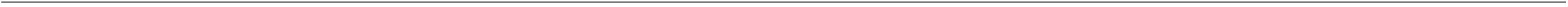 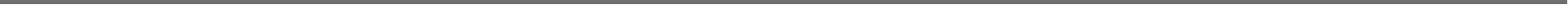 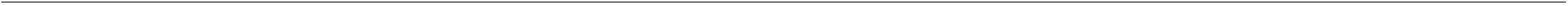 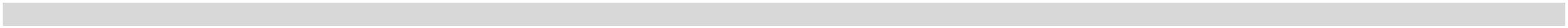 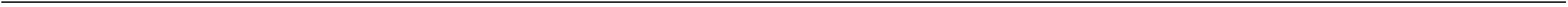 Voranschlag 2024Finanzierungshaushalt Bereichsbudget 1. und 2. Ebene (Anlage 1b)Gemeinde MörtschachGesundheit (Gruppe 5)MVAGMittelverwendungs- und aufbringungsgruppen (1. und 2. Ebene)VA 2024VA 2023RA 202232323233323432353236Transferzahlungen an Beteiligungen3.300,000,007.900,000,002.778,500,00Transferzahlungen an Unternehmen (inkl. Finanzunternehmen)Transferzahlungen an Haushalte und Organisationen ohne ErwerbscharakterTransferzahlungen an das Ausland0,000,000,000,000,000,00Investitions- und Tilgungszuschüsse zwischen Unternehmungen und Betrieben der Gebietskörperschaft und der Gebietskörperschaft0,000,000,003333324Auszahlungen aus Finanzaufwand0,000,000,000,000,000,000,000,000,000,000,000,000,000,000,00241242243244Auszahlungen für ZinsenAuszahlungen für Zinsen aus derivativen Finanzinstrumenten mit und ohne GrundgeschäftAuszahlungen aus Gewinnentnahmen von marktbestimmten BetriebenSonstige Auszahlungen aus Finanzaufwendungen32Summe Auszahlungen operative Gebarung198.400,00-192.500,00174.600,00-168.100,00161.266,87-155.142,96SA1Saldo (1) Geldfluss aus der operativen Gebarung (31 – 32)33333333331Einzahlungen aus der Investitionstätigkeit0,000,000,000,000,000,000,000,000,000,000,000,000,000,000,000,000,000,000,000,000,000,000,000,000,000,000,00311312313314315316317318Einzahlungen aus der Veräußerung von immateriellem VermögenEinzahlungen aus der Veräußerung von Grundstücken und GrundstückeinrichtungenEinzahlungen aus der Veräußerung von Gebäuden und BautenEinzahlungen aus der Veräußerung von technischen Anlagen, Fahrzeugen und MaschinenEinzahlungen aus der Veräußerung von Amts-, Betriebs- und GeschäftsausstattungEinzahlungen aus der Veräußerung von KulturgüternEinzahlungen aus der Veräußerung von BeteiligungenEinzahlungen aus der Veräußerung von kofinanzierten Schutzbauten3333332Einzahlungen aus der Rückzahlung von Darlehen sowie gewährten VorschüssenEinzahlungen aus Darlehen an Träger des öffentlichen RechtsEinzahlungen aus Darlehen an Beteiligungen0,000,000,000,000,000,000,000,000,000,000,000,000,000,000,00321322323325Einzahlungen aus Darlehen an Unternehmen und HaushalteEinzahlungen aus Vorschüssen und Anzahlungen33333333Einzahlungen aus Kapitaltransfers0,000,000,000,000,000,000,000,000,000,000,000,000,000,000,000,000,000,00331332333334335Kapitaltransferzahlungen von Trägern des öffentlichen RechtsKapitaltransferzahlungen von BeteiligungenKapitaltransferzahlungen von UnternehmenKapitaltransferzahlungen von Haushalten und Organisationen ohne ErwerbscharakterKapitaltransferzahlungen vom Ausland33Summe Einzahlungen investive Gebarung0,000,000,00Seite 64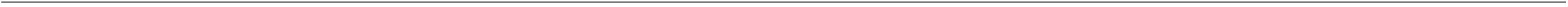 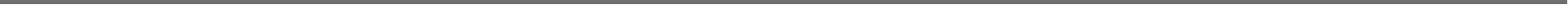 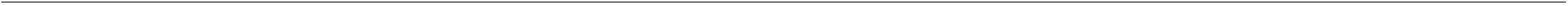 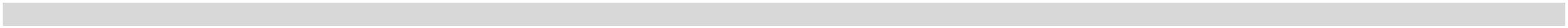 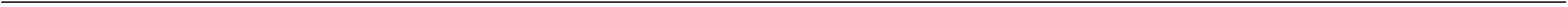 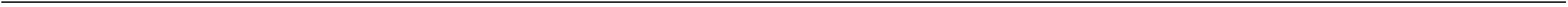 Voranschlag 2024Finanzierungshaushalt Bereichsbudget 1. und 2. Ebene (Anlage 1b)Gemeinde MörtschachGesundheit (Gruppe 5)MVAGMittelverwendungs- und aufbringungsgruppen (1. und 2. Ebene)VA 2024VA 2023RA 202233333333341Auszahlungen aus der Investitionstätigkeit0,000,000,000,000,000,000,000,000,000,000,000,000,000,000,000,000,000,000,000,000,000,000,000,000,000,000,00411412413414415416417418Auszahlungen für den Erwerb von immateriellem VermögenAuszahlungen für den Erwerb von Grundstücken und GrundstückseinrichtungenAuszahlungen für den Erwerb von Gebäuden und BautenAuszahlungen für den Erwerb von technischen Anlagen, Fahrzeugen und MaschinenAuszahlungen für den Erwerb von Amts-, Betriebs- und GeschäftsausstattungAuszahlungen für den Erwerb von KulturgüternAuszahlungen für den Erwerb von BeteiligungenAuszahlungen für den Erwerb von kofinanzierten Schutzbauten3333342Auszahlungen aus der Gewährung von Darlehen sowie gewährten VorschüssenAuszahlungen von Darlehen an Träger des öffentlichen RechtsAuszahlungen von Darlehen an Beteiligungen0,000,000,000,000,000,000,000,000,000,000,000,000,000,000,00421422423425Auszahlungen von Darlehen an Unternehmen und HaushalteAuszahlungen von Vorschüssen und Anzahlungen33333343Auszahlungen aus Kapitaltransfers0,000,000,000,000,000,000,000,000,000,000,000,000,000,000,000,000,000,00431432433434435Kapitaltransferzahlungen an Träger des öffentlichen RechtsKapitaltransferzahlungen an BeteiligungenKapitaltransferzahlungen an Unternehmen (Finanzunternehmen)Kapitaltransferzahlungen an Haushalte und Organisationen ohne ErwerbscharakterKapitaltransferzahlungen an das Ausland34Summe Auszahlungen investive Gebarung0,000,000,000,000,000,00SA2SA3Saldo (2) Geldfluss aus der investiven Gebarung (33 – 34)Saldo (3) Nettofinanzierungssaldo (Saldo 1 + Saldo 2)-192.500,00-168.100,00-155.142,9633333351Einzahlungen aus der Aufnahme von Finanzschulden0,000,000,000,000,000,000,000,000,000,000,000,000,000,000,000,000,000,00511512513514515Einzahlungen aus empfangenen Darlehen von öffentlichen Körperschaften und RechtsträgernEinzahlungen aus empfangenen Darlehen von BeteiligungenEinzahlungen aus empfangenen Darlehen von Unternehmen und privaten HaushaltenEinzahlungen aus Finanzschulden (Finanzunternehmen)Einzahlungen aus Aufnahmen von Leasingverbindlichkeiten353Einzahlungen infolge eines Kapitaltausches bei derivativen Finanzinstrumenten mit Grundgeschäft0,000,000,003530Einzahlungen infolge eines Kapitaltausches bei derivativen Finanzinstrumenten mit Grundgeschäft0,000,000,00355Einzahlungen aus dem Abgang von Finanzinstrumenten0,000,000,00Seite 65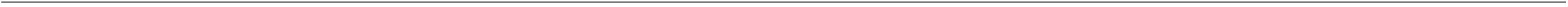 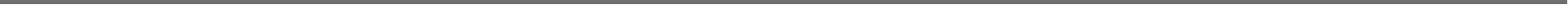 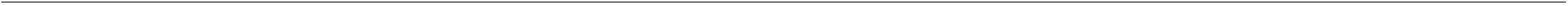 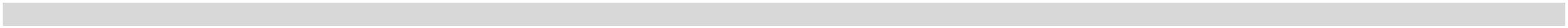 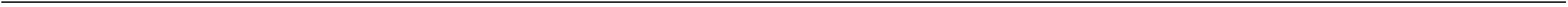 Voranschlag 2024Finanzierungshaushalt Bereichsbudget 1. und 2. Ebene (Anlage 1b)Gemeinde MörtschachGesundheit (Gruppe 5)MVAGMittelverwendungs- und aufbringungsgruppen (1. und 2. Ebene)VA 2024VA 2023RA 20223550Einzahlungen aus dem Abgang von Finanzinstrumenten0,000,000,0035Summe Einzahlungen aus der Finanzierungstätigkeit0,000,000,0033333361Auszahlungen aus der Tilgung von Finanzschulden0,000,000,000,000,000,000,000,000,000,000,000,000,000,000,000,000,000,00611612613614615Auszahlungen aus empfangenen Darlehen von öffentlichen Körperschaften und RechtsträgernAuszahlungen aus empfangenen Darlehen von BeteiligungenAuszahlungen aus empfangenen Darlehen von Unternehmen und privaten HaushaltenAuszahlungen aus FinanzschuldenAuszahlungen aus Rückzahlungen von Leasingverbindlichkeiten363Auszahlungen infolge eines Kapitaltausches bei derivativen Finanzinstrumenten mit Grundgeschäft0,000,000,003630Auszahlungen infolge eines Kapitaltausches bei derivativen Finanzinstrumenten mit Grundgeschäft0,000,000,00365Auszahlungen für den Erwerb von Finanzinstrumenten0,000,000,003650Auszahlungen für den Erwerb von Finanzinstrumenten0,000,000,0036Summe Auszahlungen aus der Finanzierungstätigkeit0,000,000,000,000,000,00SA4SA5Saldo (4) Geldfluss aus der Finanzierungstätigkeit (35 – 36)Saldo (5) Geldfluss aus der voranschlagswirksamen Gebarung (Saldo 3 + Saldo 4)-192.500,00-168.100,00-155.142,96Seite 66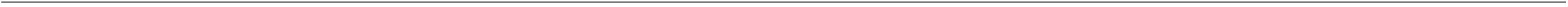 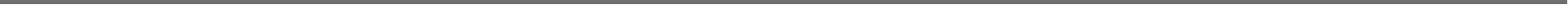 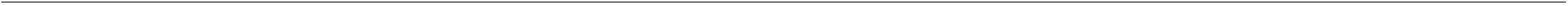 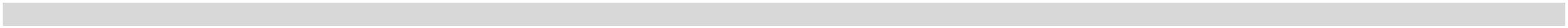 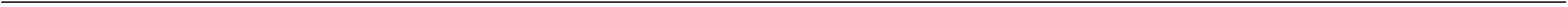 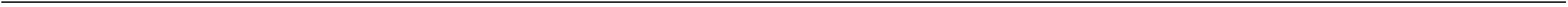 Voranschlag 2024Finanzierungshaushalt Bereichsbudget 1. und 2. Ebene (Anlage 1b)Gemeinde MörtschachStraßen- und Wasserbau, Verkehr (Gruppe 6)MVAGMittelverwendungs- und aufbringungsgruppen (1. und 2. Ebene)VA 2024VA 2023RA 2022333333311Einzahlungen aus operativer VerwaltungstätigkeitEinzahlungen aus eigenen Abgaben0,000,000,000,000,000,000,00200,000,004.205,530,00111112113114115116Einzahlungen aus Ertragsanteilen0,000,00Einzahlungen aus Gebühren0,000,00Einzahlungen aus Leistungen0,000,00Einzahlungen aus Besitz und wirtschaftlicher TätigkeitEinzahlungen aus Veräußerung von geringwertigen Wirtschaftsgütern (GWG) und sonstige Einzahlungen0,000,00200,004.205,53333333312Einzahlungen aus Transfers72.100,0069.600,000,00159.000,00156.500,000,0042.210,0037.910,000,00121122123124125126Transferzahlungen von Trägern des öffentlichen RechtsTransferzahlungen von BeteiligungenTransferzahlungen von Unternehmen (inkl. Finanzunternehmen)Transferzahlungen von Haushalten und Organisationen ohne ErwerbscharakterTransferzahlungen vom Ausland0,000,000,002.500,000,002.500,000,004.300,000,00Investitions- und Tilgungszuschüsse zwischen Unternehmungen und Betrieben der Gebietskörperschaft und der Gebietskörperschaft0,000,000,0033333313Einzahlungen aus Finanzerträgen0,000,000,000,000,000,000,000,000,000,000,000,000,000,000,000,000,000,00131132133134135Einzahlungen aus ZinserträgenEinzahlungen aus Zinsen aus derivativen Finanzinstrumenten mit und ohne GrundgeschäftEinzahlungen aus Gewinnentnahmen von marktbestimmten BetriebenSonstige Einzahlungen aus FinanzerträgenEinzahlungen aus Dividenden/Gewinnausschüttungen31Summe Einzahlungen operative Gebarung72.100,00159.200,0046.415,53333321Auszahlungen aus Personalaufwand0,000,000,000,000,000,000,000,000,000,000,000,00211212213Auszahlungen für Personalaufwand (Bezüge, Nebengebühren, und Mehrleistungsvergütungen)Auszahlungen für gesetzliche und freiwillige SozialaufwendungenAuszahlungen aus sonstigem Personalaufwand333333322Auszahlungen aus Sachaufwand31.300,008.200,000,0040.300,0011.700,000,0051.500,8912.056,96252,20221222223224225226Auszahlungen für Gebrauchs- und Verbrauchsgüter, HandelswarenAuszahlungen für Verwaltungs- und BetriebsaufwandAuszahlungen für Leasing- und MietaufwandAuszahlungen für Instandhaltung0,000,000,004.000,0019.100,000,004.900,0023.700,000,0024.613,1614.578,570,00Sonstige Auszahlungen aus SachaufwandAuszahlungen aus der Inanspruchnahme von Haftungen323Auszahlungen aus Transfers123.600,00187.900,0071.459,163231Transferzahlungen an Träger des öffentlichen Rechts88.500,00187.400,0071.059,16Seite 67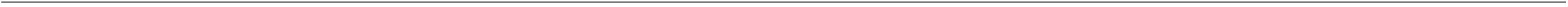 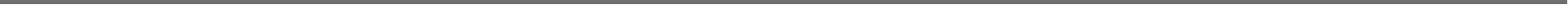 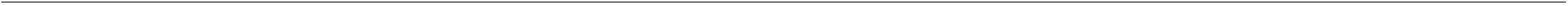 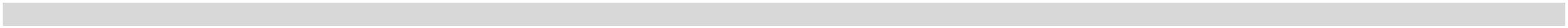 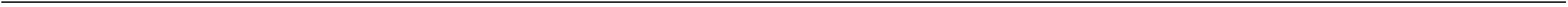 Voranschlag 2024Finanzierungshaushalt Bereichsbudget 1. und 2. Ebene (Anlage 1b)Gemeinde MörtschachStraßen- und Wasserbau, Verkehr (Gruppe 6)MVAGMittelverwendungs- und aufbringungsgruppen (1. und 2. Ebene)VA 2024VA 2023RA 202232323233323432353236Transferzahlungen an Beteiligungen0,000,000,000,000,000,00Transferzahlungen an Unternehmen (inkl. Finanzunternehmen)Transferzahlungen an Haushalte und Organisationen ohne ErwerbscharakterTransferzahlungen an das Ausland35.100,000,00500,000,00400,000,00Investitions- und Tilgungszuschüsse zwischen Unternehmungen und Betrieben der Gebietskörperschaft und der Gebietskörperschaft0,000,000,003333324Auszahlungen aus Finanzaufwand0,000,000,000,000,000,000,000,000,000,000,000,000,000,000,00241242243244Auszahlungen für ZinsenAuszahlungen für Zinsen aus derivativen Finanzinstrumenten mit und ohne GrundgeschäftAuszahlungen aus Gewinnentnahmen von marktbestimmten BetriebenSonstige Auszahlungen aus Finanzaufwendungen32Summe Auszahlungen operative Gebarung154.900,00-82.800,00228.200,00-69.000,00122.960,05-76.544,52SA1Saldo (1) Geldfluss aus der operativen Gebarung (31 – 32)33333333331Einzahlungen aus der Investitionstätigkeit0,000,000,000,000,000,000,000,000,000,000,000,000,000,000,000,000,000,000,000,000,000,000,000,000,000,000,00311312313314315316317318Einzahlungen aus der Veräußerung von immateriellem VermögenEinzahlungen aus der Veräußerung von Grundstücken und GrundstückeinrichtungenEinzahlungen aus der Veräußerung von Gebäuden und BautenEinzahlungen aus der Veräußerung von technischen Anlagen, Fahrzeugen und MaschinenEinzahlungen aus der Veräußerung von Amts-, Betriebs- und GeschäftsausstattungEinzahlungen aus der Veräußerung von KulturgüternEinzahlungen aus der Veräußerung von BeteiligungenEinzahlungen aus der Veräußerung von kofinanzierten Schutzbauten3333332Einzahlungen aus der Rückzahlung von Darlehen sowie gewährten VorschüssenEinzahlungen aus Darlehen an Träger des öffentlichen RechtsEinzahlungen aus Darlehen an Beteiligungen0,000,000,000,000,000,000,000,000,000,000,000,000,000,000,00321322323325Einzahlungen aus Darlehen an Unternehmen und HaushalteEinzahlungen aus Vorschüssen und Anzahlungen33333333Einzahlungen aus Kapitaltransfers0,000,000,000,000,000,0013.100,0013.100,000,0044.254,2644.254,260,00331332333334335Kapitaltransferzahlungen von Trägern des öffentlichen RechtsKapitaltransferzahlungen von BeteiligungenKapitaltransferzahlungen von Unternehmen0,000,00Kapitaltransferzahlungen von Haushalten und Organisationen ohne ErwerbscharakterKapitaltransferzahlungen vom Ausland0,000,000,000,0033Summe Einzahlungen investive Gebarung0,0013.100,0044.254,26Seite 68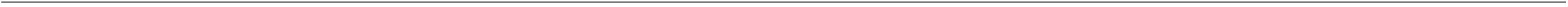 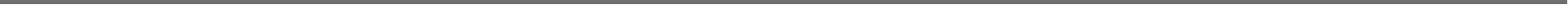 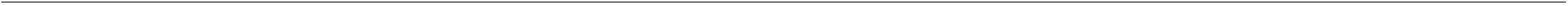 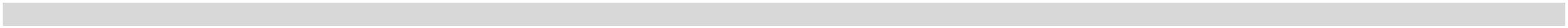 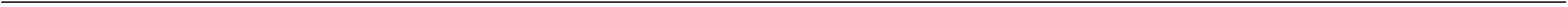 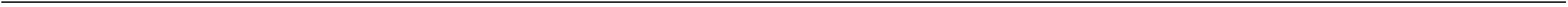 Voranschlag 2024Finanzierungshaushalt Bereichsbudget 1. und 2. Ebene (Anlage 1b)Gemeinde MörtschachStraßen- und Wasserbau, Verkehr (Gruppe 6)MVAGMittelverwendungs- und aufbringungsgruppen (1. und 2. Ebene)VA 2024VA 2023RA 202233333333341Auszahlungen aus der Investitionstätigkeit0,000,000,000,000,000,000,000,000,0013.100,000,0047.751,160,00411412413414415416417418Auszahlungen für den Erwerb von immateriellem VermögenAuszahlungen für den Erwerb von Grundstücken und GrundstückseinrichtungenAuszahlungen für den Erwerb von Gebäuden und BautenAuszahlungen für den Erwerb von technischen Anlagen, Fahrzeugen und MaschinenAuszahlungen für den Erwerb von Amts-, Betriebs- und GeschäftsausstattungAuszahlungen für den Erwerb von Kulturgütern13.100,000,0047.751,160,000,000,000,000,000,000,00Auszahlungen für den Erwerb von Beteiligungen0,000,00Auszahlungen für den Erwerb von kofinanzierten Schutzbauten0,000,003333342Auszahlungen aus der Gewährung von Darlehen sowie gewährten VorschüssenAuszahlungen von Darlehen an Träger des öffentlichen RechtsAuszahlungen von Darlehen an Beteiligungen0,000,000,000,000,000,000,000,000,000,000,000,000,000,000,00421422423425Auszahlungen von Darlehen an Unternehmen und HaushalteAuszahlungen von Vorschüssen und Anzahlungen33333343Auszahlungen aus Kapitaltransfers0,000,000,000,000,000,000,000,000,000,000,000,000,000,000,000,000,000,00431432433434435Kapitaltransferzahlungen an Träger des öffentlichen RechtsKapitaltransferzahlungen an BeteiligungenKapitaltransferzahlungen an Unternehmen (Finanzunternehmen)Kapitaltransferzahlungen an Haushalte und Organisationen ohne ErwerbscharakterKapitaltransferzahlungen an das Ausland34Summe Auszahlungen investive Gebarung0,000,0013.100,000,0047.751,16-3.496,90-80.041,42SA2SA3Saldo (2) Geldfluss aus der investiven Gebarung (33 – 34)Saldo (3) Nettofinanzierungssaldo (Saldo 1 + Saldo 2)-82.800,00-69.000,0033333351Einzahlungen aus der Aufnahme von Finanzschulden0,000,000,000,000,000,000,000,000,000,000,000,000,000,000,000,000,000,00511512513514515Einzahlungen aus empfangenen Darlehen von öffentlichen Körperschaften und RechtsträgernEinzahlungen aus empfangenen Darlehen von BeteiligungenEinzahlungen aus empfangenen Darlehen von Unternehmen und privaten HaushaltenEinzahlungen aus Finanzschulden (Finanzunternehmen)Einzahlungen aus Aufnahmen von Leasingverbindlichkeiten353Einzahlungen infolge eines Kapitaltausches bei derivativen Finanzinstrumenten mit Grundgeschäft0,000,000,003530Einzahlungen infolge eines Kapitaltausches bei derivativen Finanzinstrumenten mit Grundgeschäft0,000,000,00355Einzahlungen aus dem Abgang von Finanzinstrumenten0,000,000,00Seite 69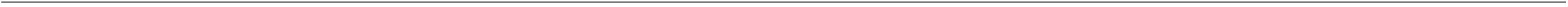 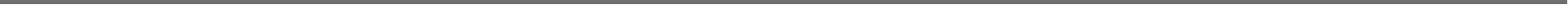 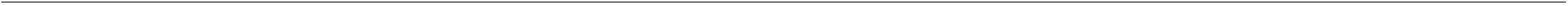 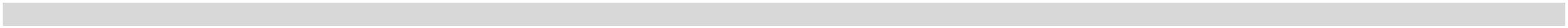 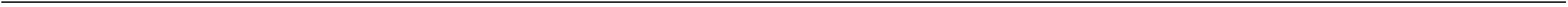 Voranschlag 2024Finanzierungshaushalt Bereichsbudget 1. und 2. Ebene (Anlage 1b)Gemeinde MörtschachStraßen- und Wasserbau, Verkehr (Gruppe 6)MVAGMittelverwendungs- und aufbringungsgruppen (1. und 2. Ebene)VA 2024VA 2023RA 20223550Einzahlungen aus dem Abgang von Finanzinstrumenten0,000,000,0035Summe Einzahlungen aus der Finanzierungstätigkeit0,000,000,0033333361Auszahlungen aus der Tilgung von Finanzschulden0,000,000,000,000,000,000,000,000,000,000,000,000,000,000,000,000,000,00611612613614615Auszahlungen aus empfangenen Darlehen von öffentlichen Körperschaften und RechtsträgernAuszahlungen aus empfangenen Darlehen von BeteiligungenAuszahlungen aus empfangenen Darlehen von Unternehmen und privaten HaushaltenAuszahlungen aus FinanzschuldenAuszahlungen aus Rückzahlungen von Leasingverbindlichkeiten363Auszahlungen infolge eines Kapitaltausches bei derivativen Finanzinstrumenten mit Grundgeschäft0,000,000,003630Auszahlungen infolge eines Kapitaltausches bei derivativen Finanzinstrumenten mit Grundgeschäft0,000,000,00365Auszahlungen für den Erwerb von Finanzinstrumenten0,000,000,003650Auszahlungen für den Erwerb von Finanzinstrumenten0,000,000,0036Summe Auszahlungen aus der Finanzierungstätigkeit0,000,000,000,000,000,00SA4SA5Saldo (4) Geldfluss aus der Finanzierungstätigkeit (35 – 36)Saldo (5) Geldfluss aus der voranschlagswirksamen Gebarung (Saldo 3 + Saldo 4)-82.800,00-69.000,00-80.041,42Seite 70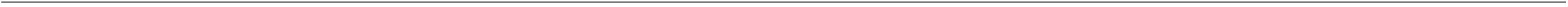 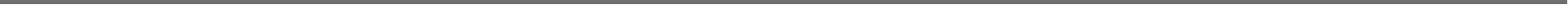 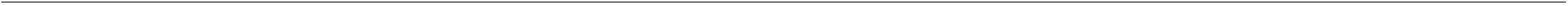 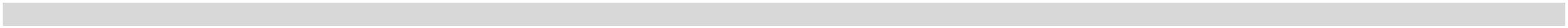 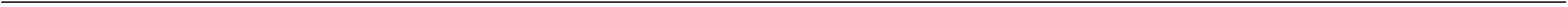 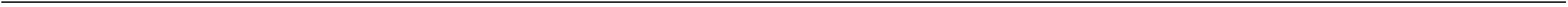 Voranschlag 2024Finanzierungshaushalt Bereichsbudget 1. und 2. Ebene (Anlage 1b)Gemeinde MörtschachWirtschaftsförderung (Gruppe 7)MVAGMittelverwendungs- und aufbringungsgruppen (1. und 2. Ebene)VA 2024VA 2023RA 2022333333311Einzahlungen aus operativer VerwaltungstätigkeitEinzahlungen aus eigenen Abgaben1.900,000,001.500,000,001.825,000,00111112113114115116Einzahlungen aus Ertragsanteilen0,000,000,00Einzahlungen aus Gebühren0,000,000,00Einzahlungen aus Leistungen0,000,000,00Einzahlungen aus Besitz und wirtschaftlicher TätigkeitEinzahlungen aus Veräußerung von geringwertigen Wirtschaftsgütern (GWG) und sonstige Einzahlungen0,000,000,001.900,001.500,001.825,00333333312Einzahlungen aus Transfers21.000,0021.000,000,0093.800,0093.800,000,0064.590,5664.590,560,00121122123124125126Transferzahlungen von Trägern des öffentlichen RechtsTransferzahlungen von BeteiligungenTransferzahlungen von Unternehmen (inkl. Finanzunternehmen)Transferzahlungen von Haushalten und Organisationen ohne ErwerbscharakterTransferzahlungen vom Ausland0,000,000,000,000,000,000,000,000,00Investitions- und Tilgungszuschüsse zwischen Unternehmungen und Betrieben der Gebietskörperschaft und der Gebietskörperschaft0,000,000,0033333313Einzahlungen aus Finanzerträgen0,000,000,000,000,000,000,000,000,000,000,000,000,000,000,000,000,000,00131132133134135Einzahlungen aus ZinserträgenEinzahlungen aus Zinsen aus derivativen Finanzinstrumenten mit und ohne GrundgeschäftEinzahlungen aus Gewinnentnahmen von marktbestimmten BetriebenSonstige Einzahlungen aus FinanzerträgenEinzahlungen aus Dividenden/Gewinnausschüttungen31Summe Einzahlungen operative Gebarung22.900,0095.300,0066.415,56333321Auszahlungen aus Personalaufwand500,00500,000,00500,00500,000,0078,1077,790,31211212213Auszahlungen für Personalaufwand (Bezüge, Nebengebühren, und Mehrleistungsvergütungen)Auszahlungen für gesetzliche und freiwillige SozialaufwendungenAuszahlungen aus sonstigem Personalaufwand0,000,000,00333333322Auszahlungen aus Sachaufwand43.000,000,0040.900,000,0043.363,410,00221222223224225226Auszahlungen für Gebrauchs- und Verbrauchsgüter, HandelswarenAuszahlungen für Verwaltungs- und BetriebsaufwandAuszahlungen für Leasing- und MietaufwandAuszahlungen für Instandhaltung200,000,00200,000,00200,000,000,000,000,00Sonstige Auszahlungen aus Sachaufwand42.800,000,0040.700,000,0043.163,410,00Auszahlungen aus der Inanspruchnahme von Haftungen323Auszahlungen aus Transfers28.700,0089.300,0096.352,213231Transferzahlungen an Träger des öffentlichen Rechts0,000,000,00Seite 71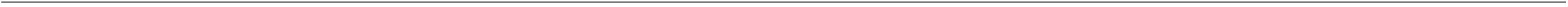 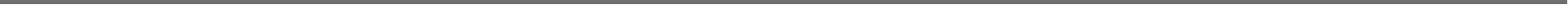 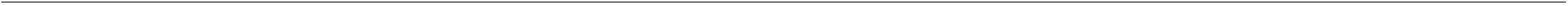 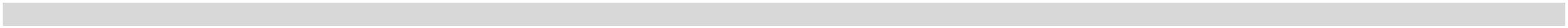 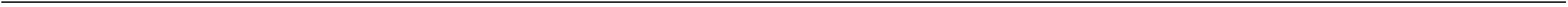 Voranschlag 2024Finanzierungshaushalt Bereichsbudget 1. und 2. Ebene (Anlage 1b)Gemeinde MörtschachWirtschaftsförderung (Gruppe 7)MVAGMittelverwendungs- und aufbringungsgruppen (1. und 2. Ebene)VA 2024VA 2023RA 202232323233323432353236Transferzahlungen an Beteiligungen0,000,000,00100,0089.200,000,000,00144,0096.208,210,00Transferzahlungen an Unternehmen (inkl. Finanzunternehmen)Transferzahlungen an Haushalte und Organisationen ohne ErwerbscharakterTransferzahlungen an das Ausland28.700,000,00Investitions- und Tilgungszuschüsse zwischen Unternehmungen und Betrieben der Gebietskörperschaft und der Gebietskörperschaft0,000,000,003333324Auszahlungen aus Finanzaufwand0,000,000,000,000,000,000,000,000,000,000,000,000,000,000,00241242243244Auszahlungen für ZinsenAuszahlungen für Zinsen aus derivativen Finanzinstrumenten mit und ohne GrundgeschäftAuszahlungen aus Gewinnentnahmen von marktbestimmten BetriebenSonstige Auszahlungen aus Finanzaufwendungen32Summe Auszahlungen operative Gebarung72.200,00-49.300,00130.700,00-35.400,00139.793,72-73.378,16SA1Saldo (1) Geldfluss aus der operativen Gebarung (31 – 32)33333333331Einzahlungen aus der Investitionstätigkeit0,000,000,000,000,000,000,000,000,000,000,000,000,000,000,000,000,000,000,000,000,000,000,000,000,000,000,00311312313314315316317318Einzahlungen aus der Veräußerung von immateriellem VermögenEinzahlungen aus der Veräußerung von Grundstücken und GrundstückeinrichtungenEinzahlungen aus der Veräußerung von Gebäuden und BautenEinzahlungen aus der Veräußerung von technischen Anlagen, Fahrzeugen und MaschinenEinzahlungen aus der Veräußerung von Amts-, Betriebs- und GeschäftsausstattungEinzahlungen aus der Veräußerung von KulturgüternEinzahlungen aus der Veräußerung von BeteiligungenEinzahlungen aus der Veräußerung von kofinanzierten Schutzbauten3333332Einzahlungen aus der Rückzahlung von Darlehen sowie gewährten VorschüssenEinzahlungen aus Darlehen an Träger des öffentlichen RechtsEinzahlungen aus Darlehen an Beteiligungen0,000,000,000,000,000,000,000,000,000,000,000,000,000,000,00321322323325Einzahlungen aus Darlehen an Unternehmen und HaushalteEinzahlungen aus Vorschüssen und Anzahlungen33333333Einzahlungen aus Kapitaltransfers0,000,000,000,000,000,000,000,000,000,000,000,000,000,000,000,000,000,00331332333334335Kapitaltransferzahlungen von Trägern des öffentlichen RechtsKapitaltransferzahlungen von BeteiligungenKapitaltransferzahlungen von UnternehmenKapitaltransferzahlungen von Haushalten und Organisationen ohne ErwerbscharakterKapitaltransferzahlungen vom Ausland33Summe Einzahlungen investive Gebarung0,000,000,00Seite 72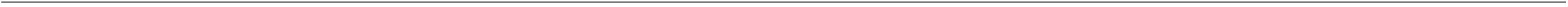 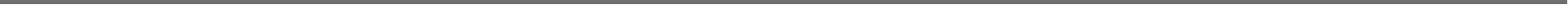 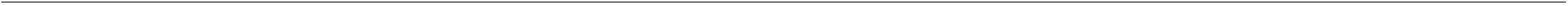 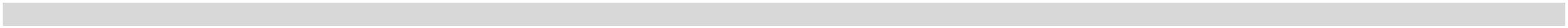 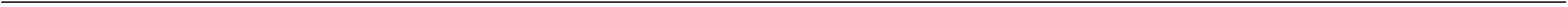 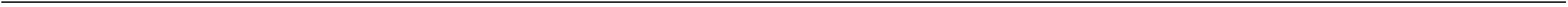 Voranschlag 2024Finanzierungshaushalt Bereichsbudget 1. und 2. Ebene (Anlage 1b)Gemeinde MörtschachWirtschaftsförderung (Gruppe 7)MVAGMittelverwendungs- und aufbringungsgruppen (1. und 2. Ebene)VA 2024VA 2023RA 202233333333341Auszahlungen aus der Investitionstätigkeit0,000,000,000,000,000,000,000,000,000,000,000,000,000,000,000,000,000,000,000,000,000,000,000,000,000,000,00411412413414415416417418Auszahlungen für den Erwerb von immateriellem VermögenAuszahlungen für den Erwerb von Grundstücken und GrundstückseinrichtungenAuszahlungen für den Erwerb von Gebäuden und BautenAuszahlungen für den Erwerb von technischen Anlagen, Fahrzeugen und MaschinenAuszahlungen für den Erwerb von Amts-, Betriebs- und GeschäftsausstattungAuszahlungen für den Erwerb von KulturgüternAuszahlungen für den Erwerb von BeteiligungenAuszahlungen für den Erwerb von kofinanzierten Schutzbauten3333342Auszahlungen aus der Gewährung von Darlehen sowie gewährten VorschüssenAuszahlungen von Darlehen an Träger des öffentlichen RechtsAuszahlungen von Darlehen an Beteiligungen0,000,000,000,000,000,000,000,000,000,007.000,000,004214224234250,00Auszahlungen von Darlehen an Unternehmen und HaushalteAuszahlungen von Vorschüssen und Anzahlungen7.000,000,0033333343Auszahlungen aus Kapitaltransfers0,000,000,000,000,000,000,000,000,000,000,000,000,000,000,000,000,000,00431432433434435Kapitaltransferzahlungen an Träger des öffentlichen RechtsKapitaltransferzahlungen an BeteiligungenKapitaltransferzahlungen an Unternehmen (Finanzunternehmen)Kapitaltransferzahlungen an Haushalte und Organisationen ohne ErwerbscharakterKapitaltransferzahlungen an das Ausland34Summe Auszahlungen investive Gebarung0,000,000,000,007.000,00-7.000,00-80.378,16SA2SA3Saldo (2) Geldfluss aus der investiven Gebarung (33 – 34)Saldo (3) Nettofinanzierungssaldo (Saldo 1 + Saldo 2)-49.300,00-35.400,0033333351Einzahlungen aus der Aufnahme von Finanzschulden0,000,000,000,000,000,000,000,000,000,000,000,000,000,000,000,000,000,00511512513514515Einzahlungen aus empfangenen Darlehen von öffentlichen Körperschaften und RechtsträgernEinzahlungen aus empfangenen Darlehen von BeteiligungenEinzahlungen aus empfangenen Darlehen von Unternehmen und privaten HaushaltenEinzahlungen aus Finanzschulden (Finanzunternehmen)Einzahlungen aus Aufnahmen von Leasingverbindlichkeiten353Einzahlungen infolge eines Kapitaltausches bei derivativen Finanzinstrumenten mit Grundgeschäft0,000,000,003530Einzahlungen infolge eines Kapitaltausches bei derivativen Finanzinstrumenten mit Grundgeschäft0,000,000,00355Einzahlungen aus dem Abgang von Finanzinstrumenten0,000,000,00Seite 73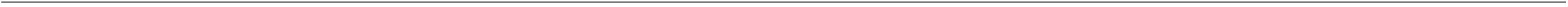 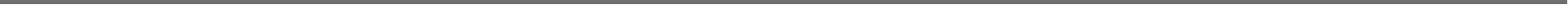 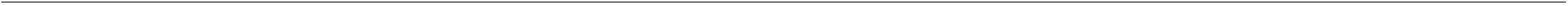 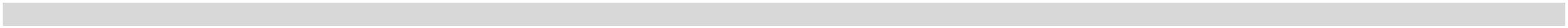 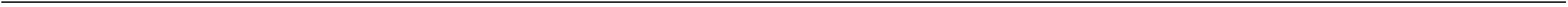 Voranschlag 2024Finanzierungshaushalt Bereichsbudget 1. und 2. Ebene (Anlage 1b)Gemeinde MörtschachWirtschaftsförderung (Gruppe 7)MVAGMittelverwendungs- und aufbringungsgruppen (1. und 2. Ebene)VA 2024VA 2023RA 20223550Einzahlungen aus dem Abgang von Finanzinstrumenten0,000,000,0035Summe Einzahlungen aus der Finanzierungstätigkeit0,000,000,0033333361Auszahlungen aus der Tilgung von Finanzschulden0,000,000,000,000,000,000,000,000,000,000,000,000,000,000,000,000,000,00611612613614615Auszahlungen aus empfangenen Darlehen von öffentlichen Körperschaften und RechtsträgernAuszahlungen aus empfangenen Darlehen von BeteiligungenAuszahlungen aus empfangenen Darlehen von Unternehmen und privaten HaushaltenAuszahlungen aus FinanzschuldenAuszahlungen aus Rückzahlungen von Leasingverbindlichkeiten363Auszahlungen infolge eines Kapitaltausches bei derivativen Finanzinstrumenten mit Grundgeschäft0,000,000,003630Auszahlungen infolge eines Kapitaltausches bei derivativen Finanzinstrumenten mit Grundgeschäft0,000,000,00365Auszahlungen für den Erwerb von Finanzinstrumenten0,000,000,003650Auszahlungen für den Erwerb von Finanzinstrumenten0,000,000,0036Summe Auszahlungen aus der Finanzierungstätigkeit0,000,000,000,000,000,00SA4SA5Saldo (4) Geldfluss aus der Finanzierungstätigkeit (35 – 36)Saldo (5) Geldfluss aus der voranschlagswirksamen Gebarung (Saldo 3 + Saldo 4)-49.300,00-35.400,00-80.378,16Seite 74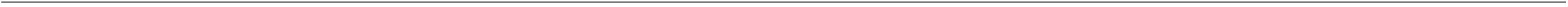 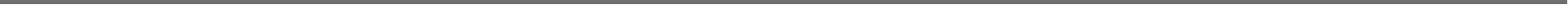 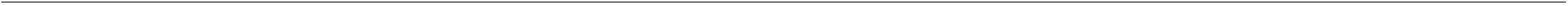 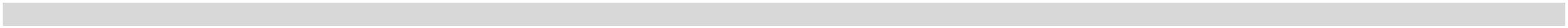 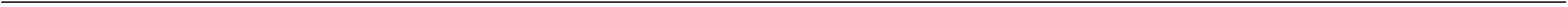 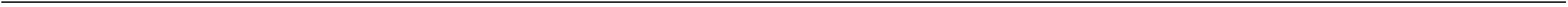 Voranschlag 2024Finanzierungshaushalt Bereichsbudget 1. und 2. Ebene (Anlage 1b)Gemeinde MörtschachDienstleistungen (Gruppe 8)MVAGMittelverwendungs- und aufbringungsgruppen (1. und 2. Ebene)VA 2024VA 2023RA 2022333333311Einzahlungen aus operativer VerwaltungstätigkeitEinzahlungen aus eigenen Abgaben333.400,000,00328.100,000,00309.196,600,00111112113114115116Einzahlungen aus Ertragsanteilen0,000,000,00Einzahlungen aus Gebühren158.700,00150.900,00900,00161.300,00136.000,001.900,0028.900,00150.456,58124.326,4872,68Einzahlungen aus LeistungenEinzahlungen aus Besitz und wirtschaftlicher TätigkeitEinzahlungen aus Veräußerung von geringwertigen Wirtschaftsgütern (GWG) und sonstige Einzahlungen22.900,0034.340,86333333312Einzahlungen aus Transfers138.400,00138.400,000,0074.300,0074.300,000,0093.571,6293.571,620,00121122123124125126Transferzahlungen von Trägern des öffentlichen RechtsTransferzahlungen von BeteiligungenTransferzahlungen von Unternehmen (inkl. Finanzunternehmen)Transferzahlungen von Haushalten und Organisationen ohne ErwerbscharakterTransferzahlungen vom Ausland0,000,000,000,000,000,000,000,000,00Investitions- und Tilgungszuschüsse zwischen Unternehmungen und Betrieben der Gebietskörperschaft und der Gebietskörperschaft0,000,000,0033333313Einzahlungen aus Finanzerträgen0,000,000,000,000,000,000,000,000,000,000,000,00126,01126,010,00131132133134135Einzahlungen aus ZinserträgenEinzahlungen aus Zinsen aus derivativen Finanzinstrumenten mit und ohne GrundgeschäftEinzahlungen aus Gewinnentnahmen von marktbestimmten BetriebenSonstige Einzahlungen aus Finanzerträgen0,000,00Einzahlungen aus Dividenden/Gewinnausschüttungen0,0031Summe Einzahlungen operative Gebarung471.800,00402.400,00402.894,23333321Auszahlungen aus Personalaufwand102.900,0081.900,0021.000,000,0099.400,0079.100,0020.300,000,0088.781,1570.555,9818.225,170,00211212213Auszahlungen für Personalaufwand (Bezüge, Nebengebühren, und Mehrleistungsvergütungen)Auszahlungen für gesetzliche und freiwillige SozialaufwendungenAuszahlungen aus sonstigem Personalaufwand333333322Auszahlungen aus Sachaufwand226.200,0016.100,0028.500,000,00225.600,0013.300,0031.000,000,00192.662,8511.259,5824.890,670,00221222223224225226Auszahlungen für Gebrauchs- und Verbrauchsgüter, HandelswarenAuszahlungen für Verwaltungs- und BetriebsaufwandAuszahlungen für Leasing- und MietaufwandAuszahlungen für Instandhaltung16.700,00164.900,000,0016.500,00164.800,000,0021.600,34134.912,260,00Sonstige Auszahlungen aus SachaufwandAuszahlungen aus der Inanspruchnahme von Haftungen323Auszahlungen aus Transfers69.300,0019.300,0039.770,333231Transferzahlungen an Träger des öffentlichen Rechts69.300,0019.300,0039.770,33Seite 75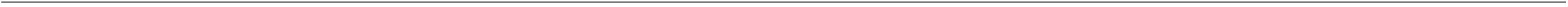 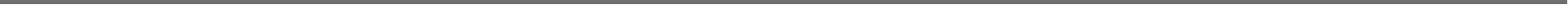 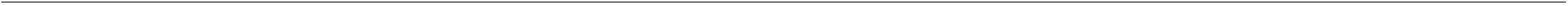 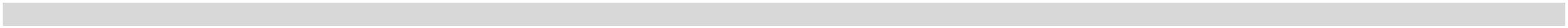 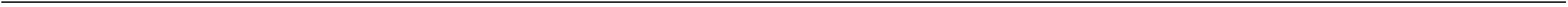 Voranschlag 2024Finanzierungshaushalt Bereichsbudget 1. und 2. Ebene (Anlage 1b)Gemeinde MörtschachDienstleistungen (Gruppe 8)MVAGMittelverwendungs- und aufbringungsgruppen (1. und 2. Ebene)VA 2024VA 2023RA 202232323233323432353236Transferzahlungen an Beteiligungen0,000,000,000,000,000,000,000,000,000,000,000,000,000,000,00Transferzahlungen an Unternehmen (inkl. Finanzunternehmen)Transferzahlungen an Haushalte und Organisationen ohne ErwerbscharakterTransferzahlungen an das AuslandInvestitions- und Tilgungszuschüsse zwischen Unternehmungen und Betrieben der Gebietskörperschaft und der Gebietskörperschaft3333324Auszahlungen aus Finanzaufwand24.400,0024.400,000,0026.800,0026.800,000,0014.962,8914.962,890,00241242243244Auszahlungen für ZinsenAuszahlungen für Zinsen aus derivativen Finanzinstrumenten mit und ohne GrundgeschäftAuszahlungen aus Gewinnentnahmen von marktbestimmten BetriebenSonstige Auszahlungen aus Finanzaufwendungen0,000,000,000,000,000,0032Summe Auszahlungen operative Gebarung422.800,0049.000,00371.100,0031.300,00336.177,2266.717,01SA1Saldo (1) Geldfluss aus der operativen Gebarung (31 – 32)33333333331Einzahlungen aus der Investitionstätigkeit0,000,000,000,000,000,000,000,000,000,000,000,000,000,000,000,000,000,002.520,000,00311312313314315316317318Einzahlungen aus der Veräußerung von immateriellem VermögenEinzahlungen aus der Veräußerung von Grundstücken und GrundstückeinrichtungenEinzahlungen aus der Veräußerung von Gebäuden und BautenEinzahlungen aus der Veräußerung von technischen Anlagen, Fahrzeugen und MaschinenEinzahlungen aus der Veräußerung von Amts-, Betriebs- und GeschäftsausstattungEinzahlungen aus der Veräußerung von Kulturgütern1.920,000,00600,000,000,00Einzahlungen aus der Veräußerung von Beteiligungen0,00Einzahlungen aus der Veräußerung von kofinanzierten Schutzbauten0,003333332Einzahlungen aus der Rückzahlung von Darlehen sowie gewährten VorschüssenEinzahlungen aus Darlehen an Träger des öffentlichen RechtsEinzahlungen aus Darlehen an Beteiligungen0,000,000,000,000,000,000,000,000,000,000,000,000,000,000,00321322323325Einzahlungen aus Darlehen an Unternehmen und HaushalteEinzahlungen aus Vorschüssen und Anzahlungen33333333Einzahlungen aus Kapitaltransfers139.000,00134.000,000,00158.500,00144.100,000,00161.462,85146.782,160,00331332333334335Kapitaltransferzahlungen von Trägern des öffentlichen RechtsKapitaltransferzahlungen von BeteiligungenKapitaltransferzahlungen von Unternehmen0,000,000,00Kapitaltransferzahlungen von Haushalten und Organisationen ohne ErwerbscharakterKapitaltransferzahlungen vom Ausland5.000,000,0014.400,000,0014.680,690,0033Summe Einzahlungen investive Gebarung139.000,00158.500,00163.982,85Seite 76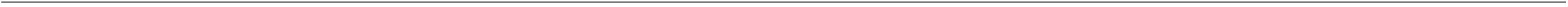 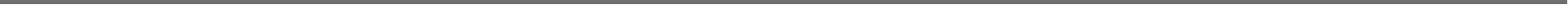 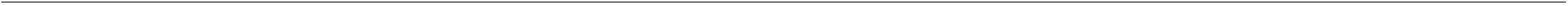 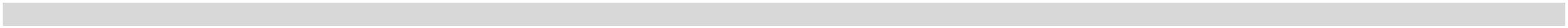 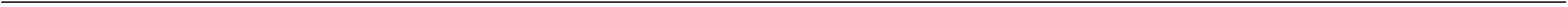 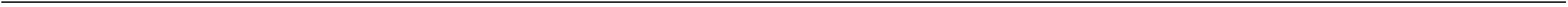 Voranschlag 2024Finanzierungshaushalt Bereichsbudget 1. und 2. Ebene (Anlage 1b)Gemeinde MörtschachDienstleistungen (Gruppe 8)MVAGMittelverwendungs- und aufbringungsgruppen (1. und 2. Ebene)VA 2024VA 2023RA 202233333333341Auszahlungen aus der Investitionstätigkeit104.400,000,00115.400,000,00169.773,500,00411412413414415416417418Auszahlungen für den Erwerb von immateriellem VermögenAuszahlungen für den Erwerb von Grundstücken und GrundstückseinrichtungenAuszahlungen für den Erwerb von Gebäuden und BautenAuszahlungen für den Erwerb von technischen Anlagen, Fahrzeugen und MaschinenAuszahlungen für den Erwerb von Amts-, Betriebs- und GeschäftsausstattungAuszahlungen für den Erwerb von Kulturgütern49.200,0043.200,000,0062.000,0031.400,000,002.868,780,00141.708,9725.195,750,0012.000,000,0022.000,000,00Auszahlungen für den Erwerb von Beteiligungen0,000,000,00Auszahlungen für den Erwerb von kofinanzierten Schutzbauten0,000,000,003333342Auszahlungen aus der Gewährung von Darlehen sowie gewährten VorschüssenAuszahlungen von Darlehen an Träger des öffentlichen RechtsAuszahlungen von Darlehen an Beteiligungen0,000,000,000,000,000,000,000,000,000,000,000,000,000,000,00421422423425Auszahlungen von Darlehen an Unternehmen und HaushalteAuszahlungen von Vorschüssen und Anzahlungen33333343Auszahlungen aus Kapitaltransfers0,000,000,000,000,000,000,000,000,000,000,000,000,000,000,000,000,000,00431432433434435Kapitaltransferzahlungen an Träger des öffentlichen RechtsKapitaltransferzahlungen an BeteiligungenKapitaltransferzahlungen an Unternehmen (Finanzunternehmen)Kapitaltransferzahlungen an Haushalte und Organisationen ohne ErwerbscharakterKapitaltransferzahlungen an das Ausland34Summe Auszahlungen investive Gebarung104.400,0034.600,0083.600,00115.400,0043.100,0074.400,00169.773,50-5.790,6560.926,36SA2SA3Saldo (2) Geldfluss aus der investiven Gebarung (33 – 34)Saldo (3) Nettofinanzierungssaldo (Saldo 1 + Saldo 2)33333351Einzahlungen aus der Aufnahme von Finanzschulden7.200,007.200,000,007.200,007.200,000,007.086,977.086,970,00511512513514515Einzahlungen aus empfangenen Darlehen von öffentlichen Körperschaften und RechtsträgernEinzahlungen aus empfangenen Darlehen von BeteiligungenEinzahlungen aus empfangenen Darlehen von Unternehmen und privaten HaushaltenEinzahlungen aus Finanzschulden (Finanzunternehmen)0,000,000,000,000,000,00Einzahlungen aus Aufnahmen von Leasingverbindlichkeiten0,000,000,00353Einzahlungen infolge eines Kapitaltausches bei derivativen Finanzinstrumenten mit Grundgeschäft0,000,000,003530Einzahlungen infolge eines Kapitaltausches bei derivativen Finanzinstrumenten mit Grundgeschäft0,000,000,00355Einzahlungen aus dem Abgang von Finanzinstrumenten0,000,000,00Seite 77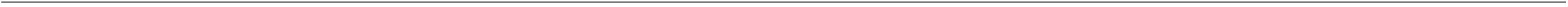 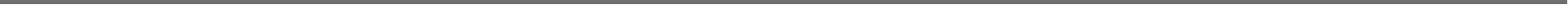 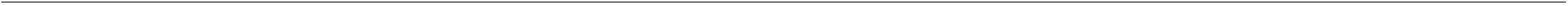 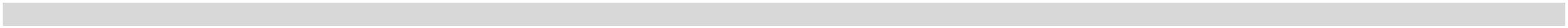 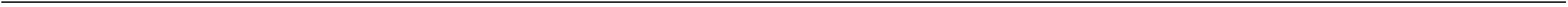 Voranschlag 2024Finanzierungshaushalt Bereichsbudget 1. und 2. Ebene (Anlage 1b)Gemeinde MörtschachDienstleistungen (Gruppe 8)MVAGMittelverwendungs- und aufbringungsgruppen (1. und 2. Ebene)VA 2024VA 2023RA 20223550Einzahlungen aus dem Abgang von Finanzinstrumenten0,000,000,0035Summe Einzahlungen aus der Finanzierungstätigkeit7.200,007.200,007.086,9733333361Auszahlungen aus der Tilgung von Finanzschulden70.700,000,0075.400,000,00344.656,240,00611612613614615Auszahlungen aus empfangenen Darlehen von öffentlichen Körperschaften und RechtsträgernAuszahlungen aus empfangenen Darlehen von BeteiligungenAuszahlungen aus empfangenen Darlehen von Unternehmen und privaten HaushaltenAuszahlungen aus Finanzschulden0,000,000,000,000,000,0070.700,000,0075.400,000,00344.656,240,00Auszahlungen aus Rückzahlungen von Leasingverbindlichkeiten363Auszahlungen infolge eines Kapitaltausches bei derivativen Finanzinstrumenten mit Grundgeschäft0,000,000,003630Auszahlungen infolge eines Kapitaltausches bei derivativen Finanzinstrumenten mit Grundgeschäft0,000,000,00365Auszahlungen für den Erwerb von Finanzinstrumenten0,000,000,003650Auszahlungen für den Erwerb von Finanzinstrumenten0,000,000,0036Summe Auszahlungen aus der Finanzierungstätigkeit70.700,00-63.500,0020.100,0075.400,00-68.200,006.200,00344.656,24-337.569,27-276.642,91SA4SA5Saldo (4) Geldfluss aus der Finanzierungstätigkeit (35 – 36)Saldo (5) Geldfluss aus der voranschlagswirksamen Gebarung (Saldo 3 + Saldo 4)Seite 78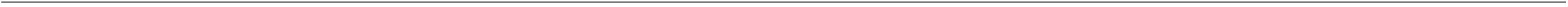 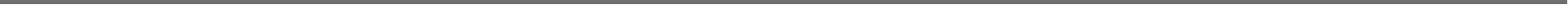 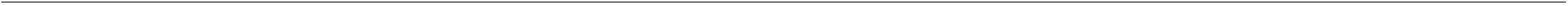 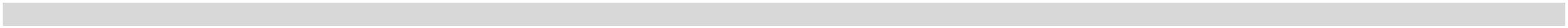 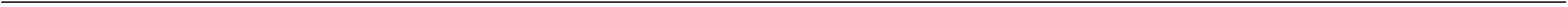 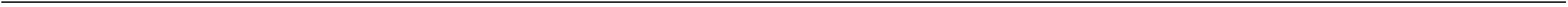 Voranschlag 2024Finanzierungshaushalt Bereichsbudget 1. und 2. Ebene (Anlage 1b)Gemeinde MörtschachFinanzwirtschaft (Gruppe 9)MVAGMittelverwendungs- und aufbringungsgruppen (1. und 2. Ebene)VA 2024VA 2023RA 2022333333311Einzahlungen aus operativer VerwaltungstätigkeitEinzahlungen aus eigenen Abgaben1.016.500,00147.200,00869.300,000,001.005.900,00140.700,00865.200,000,001.020.465,81145.543,05874.922,760,00111112113114115116Einzahlungen aus ErtragsanteilenEinzahlungen aus GebührenEinzahlungen aus Leistungen0,000,000,00Einzahlungen aus Besitz und wirtschaftlicher TätigkeitEinzahlungen aus Veräußerung von geringwertigen Wirtschaftsgütern (GWG) und sonstige Einzahlungen0,000,000,000,000,000,00333333312Einzahlungen aus Transfers455.300,00455.300,000,00291.600,00291.600,000,00422.730,03422.730,030,00121122123124125126Transferzahlungen von Trägern des öffentlichen RechtsTransferzahlungen von BeteiligungenTransferzahlungen von Unternehmen (inkl. Finanzunternehmen)Transferzahlungen von Haushalten und Organisationen ohne ErwerbscharakterTransferzahlungen vom Ausland0,000,000,000,000,000,000,000,000,00Investitions- und Tilgungszuschüsse zwischen Unternehmungen und Betrieben der Gebietskörperschaft und der Gebietskörperschaft0,000,000,0033333313Einzahlungen aus Finanzerträgen100,00100,000,00100,00100,000,000,000,000,000,000,000,00131132133134135Einzahlungen aus ZinserträgenEinzahlungen aus Zinsen aus derivativen Finanzinstrumenten mit und ohne GrundgeschäftEinzahlungen aus Gewinnentnahmen von marktbestimmten BetriebenSonstige Einzahlungen aus Finanzerträgen0,000,000,000,00Einzahlungen aus Dividenden/Gewinnausschüttungen0,000,0031Summe Einzahlungen operative Gebarung1.471.900,001.297.600,001.443.195,84333321Auszahlungen aus Personalaufwand0,000,000,000,000,000,000,000,000,000,000,000,00211212213Auszahlungen für Personalaufwand (Bezüge, Nebengebühren, und Mehrleistungsvergütungen)Auszahlungen für gesetzliche und freiwillige SozialaufwendungenAuszahlungen aus sonstigem Personalaufwand333333322Auszahlungen aus Sachaufwand100,000,00100,000,000,000,000,000,000,000,000,00221222223224225226Auszahlungen für Gebrauchs- und Verbrauchsgüter, HandelswarenAuszahlungen für Verwaltungs- und BetriebsaufwandAuszahlungen für Leasing- und MietaufwandAuszahlungen für Instandhaltung0,000,000,000,000,000,00Sonstige Auszahlungen aus Sachaufwand100,000,00100,000,00Auszahlungen aus der Inanspruchnahme von Haftungen323Auszahlungen aus Transfers22.900,0021.900,0024.694,103231Transferzahlungen an Träger des öffentlichen Rechts22.900,0021.900,0024.694,10Seite 79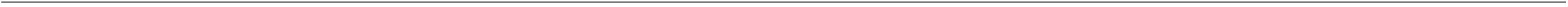 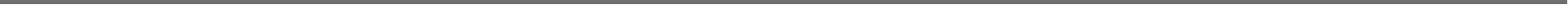 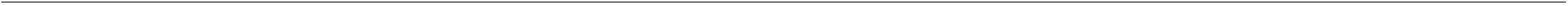 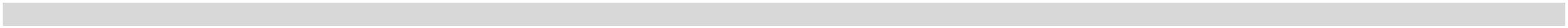 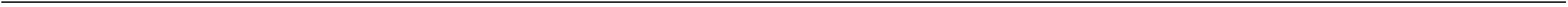 Voranschlag 2024Finanzierungshaushalt Bereichsbudget 1. und 2. Ebene (Anlage 1b)Gemeinde MörtschachFinanzwirtschaft (Gruppe 9)MVAGMittelverwendungs- und aufbringungsgruppen (1. und 2. Ebene)VA 2024VA 2023RA 202232323233323432353236Transferzahlungen an Beteiligungen0,000,000,000,000,000,000,000,000,000,000,000,000,000,000,00Transferzahlungen an Unternehmen (inkl. Finanzunternehmen)Transferzahlungen an Haushalte und Organisationen ohne ErwerbscharakterTransferzahlungen an das AuslandInvestitions- und Tilgungszuschüsse zwischen Unternehmungen und Betrieben der Gebietskörperschaft und der Gebietskörperschaft3333324Auszahlungen aus Finanzaufwand600,00100,000,00600,00100,000,00480,37150,680,00241242243244Auszahlungen für ZinsenAuszahlungen für Zinsen aus derivativen Finanzinstrumenten mit und ohne GrundgeschäftAuszahlungen aus Gewinnentnahmen von marktbestimmten BetriebenSonstige Auszahlungen aus Finanzaufwendungen0,000,000,00500,00500,00329,6932Summe Auszahlungen operative Gebarung23.600,0022.600,0025.174,47SA1Saldo (1) Geldfluss aus der operativen Gebarung (31 – 32)1.448.300,001.275.000,001.418.021,3733333333331Einzahlungen aus der Investitionstätigkeit0,000,000,000,000,000,000,000,000,000,000,000,000,000,000,000,000,000,000,000,000,000,000,000,000,000,000,00311312313314315316317318Einzahlungen aus der Veräußerung von immateriellem VermögenEinzahlungen aus der Veräußerung von Grundstücken und GrundstückeinrichtungenEinzahlungen aus der Veräußerung von Gebäuden und BautenEinzahlungen aus der Veräußerung von technischen Anlagen, Fahrzeugen und MaschinenEinzahlungen aus der Veräußerung von Amts-, Betriebs- und GeschäftsausstattungEinzahlungen aus der Veräußerung von KulturgüternEinzahlungen aus der Veräußerung von BeteiligungenEinzahlungen aus der Veräußerung von kofinanzierten Schutzbauten3333332Einzahlungen aus der Rückzahlung von Darlehen sowie gewährten VorschüssenEinzahlungen aus Darlehen an Träger des öffentlichen RechtsEinzahlungen aus Darlehen an Beteiligungen0,000,000,000,000,000,000,000,000,000,000,000,000,000,000,00321322323325Einzahlungen aus Darlehen an Unternehmen und HaushalteEinzahlungen aus Vorschüssen und Anzahlungen33333333Einzahlungen aus Kapitaltransfers0,000,000,000,000,000,000,000,000,000,000,000,000,000,000,000,000,000,00331332333334335Kapitaltransferzahlungen von Trägern des öffentlichen RechtsKapitaltransferzahlungen von BeteiligungenKapitaltransferzahlungen von UnternehmenKapitaltransferzahlungen von Haushalten und Organisationen ohne ErwerbscharakterKapitaltransferzahlungen vom Ausland33Summe Einzahlungen investive Gebarung0,000,000,00Seite 80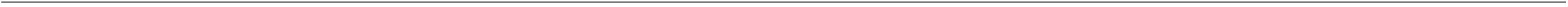 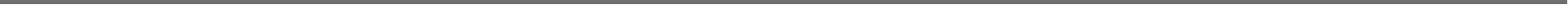 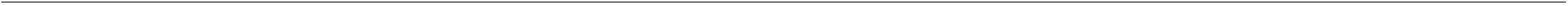 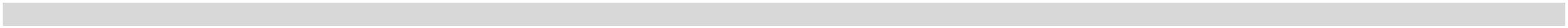 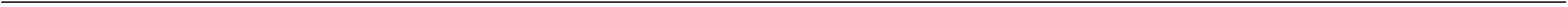 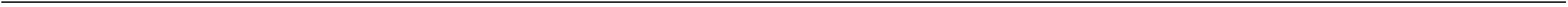 Voranschlag 2024Finanzierungshaushalt Bereichsbudget 1. und 2. Ebene (Anlage 1b)Gemeinde MörtschachFinanzwirtschaft (Gruppe 9)MVAGMittelverwendungs- und aufbringungsgruppen (1. und 2. Ebene)VA 2024VA 2023RA 202233333333341Auszahlungen aus der Investitionstätigkeit0,000,000,000,000,000,000,000,000,000,000,000,000,000,000,000,000,000,000,000,000,000,000,000,000,000,000,00411412413414415416417418Auszahlungen für den Erwerb von immateriellem VermögenAuszahlungen für den Erwerb von Grundstücken und GrundstückseinrichtungenAuszahlungen für den Erwerb von Gebäuden und BautenAuszahlungen für den Erwerb von technischen Anlagen, Fahrzeugen und MaschinenAuszahlungen für den Erwerb von Amts-, Betriebs- und GeschäftsausstattungAuszahlungen für den Erwerb von KulturgüternAuszahlungen für den Erwerb von BeteiligungenAuszahlungen für den Erwerb von kofinanzierten Schutzbauten3333342Auszahlungen aus der Gewährung von Darlehen sowie gewährten VorschüssenAuszahlungen von Darlehen an Träger des öffentlichen RechtsAuszahlungen von Darlehen an Beteiligungen0,000,000,000,000,000,000,000,000,000,000,000,000,000,000,00421422423425Auszahlungen von Darlehen an Unternehmen und HaushalteAuszahlungen von Vorschüssen und Anzahlungen33333343Auszahlungen aus Kapitaltransfers0,000,000,000,000,000,000,000,000,000,000,000,000,000,000,000,000,000,00431432433434435Kapitaltransferzahlungen an Träger des öffentlichen RechtsKapitaltransferzahlungen an BeteiligungenKapitaltransferzahlungen an Unternehmen (Finanzunternehmen)Kapitaltransferzahlungen an Haushalte und Organisationen ohne ErwerbscharakterKapitaltransferzahlungen an das Ausland34Summe Auszahlungen investive Gebarung0,000,000,000,000,000,00SA2SA3Saldo (2) Geldfluss aus der investiven Gebarung (33 – 34)Saldo (3) Nettofinanzierungssaldo (Saldo 1 + Saldo 2)1.448.300,001.275.000,001.418.021,3733333351Einzahlungen aus der Aufnahme von Finanzschulden0,000,000,000,000,000,000,000,000,000,000,000,000,000,000,000,000,000,00511512513514515Einzahlungen aus empfangenen Darlehen von öffentlichen Körperschaften und RechtsträgernEinzahlungen aus empfangenen Darlehen von BeteiligungenEinzahlungen aus empfangenen Darlehen von Unternehmen und privaten HaushaltenEinzahlungen aus Finanzschulden (Finanzunternehmen)Einzahlungen aus Aufnahmen von Leasingverbindlichkeiten353Einzahlungen infolge eines Kapitaltausches bei derivativen Finanzinstrumenten mit Grundgeschäft0,000,000,003530Einzahlungen infolge eines Kapitaltausches bei derivativen Finanzinstrumenten mit Grundgeschäft0,000,000,00355Einzahlungen aus dem Abgang von Finanzinstrumenten0,000,000,00Seite 81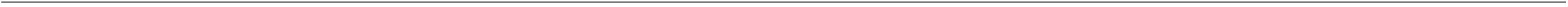 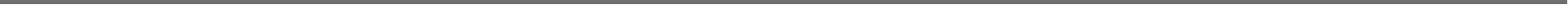 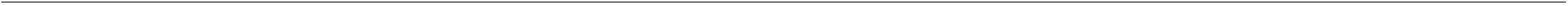 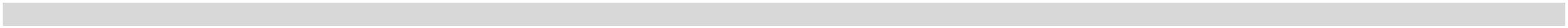 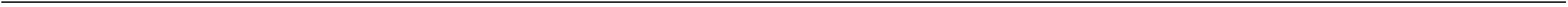 Voranschlag 2024Finanzierungshaushalt Bereichsbudget 1. und 2. Ebene (Anlage 1b)Gemeinde MörtschachFinanzwirtschaft (Gruppe 9)MVAGMittelverwendungs- und aufbringungsgruppen (1. und 2. Ebene)VA 2024VA 2023RA 20223550Einzahlungen aus dem Abgang von Finanzinstrumenten0,000,000,0035Summe Einzahlungen aus der Finanzierungstätigkeit0,000,000,0033333361Auszahlungen aus der Tilgung von Finanzschulden0,000,000,000,000,000,000,000,000,000,000,000,000,000,000,000,000,000,00611612613614615Auszahlungen aus empfangenen Darlehen von öffentlichen Körperschaften und RechtsträgernAuszahlungen aus empfangenen Darlehen von BeteiligungenAuszahlungen aus empfangenen Darlehen von Unternehmen und privaten HaushaltenAuszahlungen aus FinanzschuldenAuszahlungen aus Rückzahlungen von Leasingverbindlichkeiten363Auszahlungen infolge eines Kapitaltausches bei derivativen Finanzinstrumenten mit Grundgeschäft0,000,000,003630Auszahlungen infolge eines Kapitaltausches bei derivativen Finanzinstrumenten mit Grundgeschäft0,000,000,00365Auszahlungen für den Erwerb von Finanzinstrumenten0,000,000,003650Auszahlungen für den Erwerb von Finanzinstrumenten0,000,000,0036Summe Auszahlungen aus der Finanzierungstätigkeit0,000,000,000,000,000,00SA4SA5Saldo (4) Geldfluss aus der Finanzierungstätigkeit (35 – 36)Saldo (5) Geldfluss aus der voranschlagswirksamen Gebarung (Saldo 3 + Saldo 4)1.448.300,001.275.000,001.418.021,37Seite 82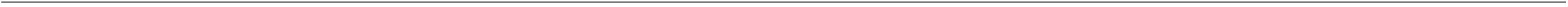 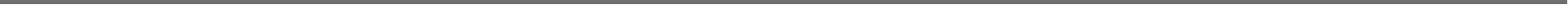 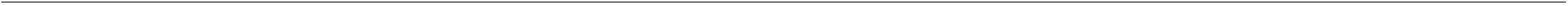 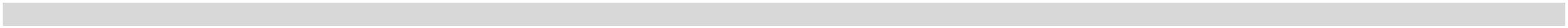 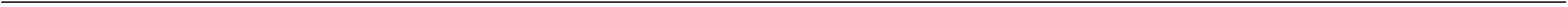 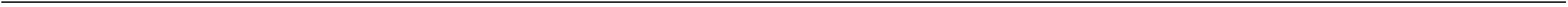 Ergebnis- und Finanzierungsvoranschlag Detailnachweis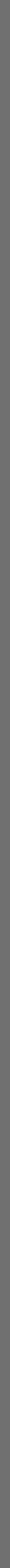 Voranschlag 2024Ergebnis- und Finanzierungsvoranschlag DetailnachweisGemeinde MörtschachMVAGEH FHVC QUErgebnisvoranschlagFinanzierungsvoranschlagVA 2024VA 2023RA 2022VA 2024VA 2023RA 20220Vertretungskörper und allgemeine VerwaltungSA 0 / SA 1SA00SA2(0) Nettoergebnis (21 - 22) / (1) Geldfluss operative Gebarung (31 – 32)Saldo (00) Nettoergebnis nach Haushaltsrücklagen (Saldo 0 + Saldo 01)Saldo (2) Geldfluss aus der Investiven Gebarung (33 – 34)Saldo (3) Nettofinanzierungssaldo (Saldo 1 + Saldo 2)-530.100,00-530.100,00-472.700,00-472.700,00-448.877,66-472.700,00-515.500,00-467.700,00-444.793,51-900,00-516.400,000,00-5.500,00-473.200,000,00-719,24-445.512,750,00SA3SA4Saldo (4) Geldfluss aus der Finanzierungstätigkeit (35 – 36)SA5Saldo (5) Geldfluss aus der voranschlagswirksamen Gebarung (Saldo 3 + Saldo 4)-516.400,00-473.200,00-445.512,7500Gewählte GemeindeorganeSA 0 / SA 1SA00SA2(0) Nettoergebnis (21 - 22) / (1) Geldfluss operative Gebarung (31 – 32)Saldo (00) Nettoergebnis nach Haushaltsrücklagen (Saldo 0 + Saldo 01)Saldo (2) Geldfluss aus der Investiven Gebarung (33 – 34)Saldo (3) Nettofinanzierungssaldo (Saldo 1 + Saldo 2)-76.800,00-76.800,00-72.500,00-72.500,00-69.557,36-72.500,00-76.800,00-72.500,00-69.557,360,00-76.800,000,000,00-72.500,000,000,00-69.557,360,00SA3SA4Saldo (4) Geldfluss aus der Finanzierungstätigkeit (35 – 36)SA5Saldo (5) Geldfluss aus der voranschlagswirksamen Gebarung (Saldo 3 + Saldo 4)-76.800,00-72.500,00-69.557,36000Gewählte GemeindeorganeSA 0 / SA 1SA00SA2(0) Nettoergebnis (21 - 22) / (1) Geldfluss operative Gebarung (31 – 32)Saldo (00) Nettoergebnis nach Haushaltsrücklagen (Saldo 0 + Saldo 01)Saldo (2) Geldfluss aus der Investiven Gebarung (33 – 34)Saldo (3) Nettofinanzierungssaldo (Saldo 1 + Saldo 2)-76.800,00-76.800,00-72.500,00-72.500,00-69.557,36-72.500,00-76.800,00-72.500,00-69.557,360,00-76.800,000,000,00-72.500,000,000,00-69.557,360,00SA3SA4Saldo (4) Geldfluss aus der Finanzierungstätigkeit (35 – 36)SA5Saldo (5) Geldfluss aus der voranschlagswirksamen Gebarung (Saldo 3 + Saldo 4)-76.800,00-72.500,00-69.557,36000000Operative Gebarung/000000/829000SU 21 / 31Gewählte Gemeindeorgane2Sonstige Einnahmen2116 311618201.000,001.000,007.500,00700,00700,001.390,941.390,946.459,041.000,001.000,007.500,00700,00700,001.390,941.390,946.459,04Summe Erträge / Einzahlungen operative Gebarung1/000000/582000SONSTIGE DIENSTNEHMERBEITRÄGE 2212 3212ZUR SOZIALEN SICHERHEIT6.800,006.800,001/000000/6700001/000000/7210001/000000/721200VERSICHERUNGEN2222 32222225 32252225 3225242222300,0051.200,0010.100,00300,0046.600,0011.800,00265,7644.286,2012.085,52300,0051.200,0010.100,00300,0046.600,0011.800,00265,7644.286,2012.085,52BEZUG DES BÜRGERMEISTERSBEZÜGE DER ORGANE(SITZUNGSGELDER)1/000000/724000/000000/752400REISEKOSTEN2225 32252231 323124262.400,006.300,0077.800,00-76.800,000,002.000,005.700,0073.200,00-72.500,000,002.546,785.305,0070.948,30-69.557,360,002.400,006.300,0077.800,00-76.800,000,002.000,005.700,0073.200,00-72.500,000,002.546,785.305,0070.948,30-69.557,360,001GSZ - Bürgermeister-KostenersatzSU 22 / 32SA 0 / SA 1SA01Summe Aufwendungen / Auszahlungen operative Gebarung(0) Nettoergebnis (21 - 22) / (1) Geldfluss operative Gebarung (31 – 32)Saldo (01) Haushaltsrücklagen (230 - 240)SA00Saldo (00) Nettoergebnis nach Haushaltsrücklagen (Saldo 0 + Saldo 01)-76.800,00-72.500,00-69.557,36Seite 85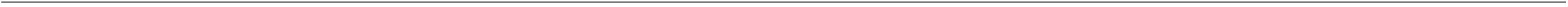 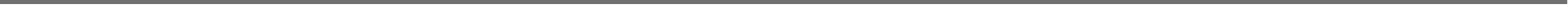 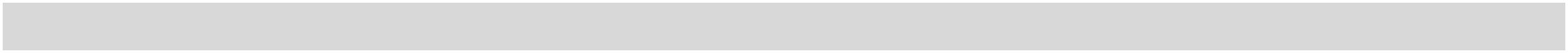 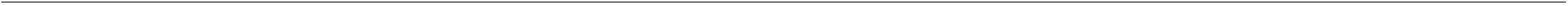 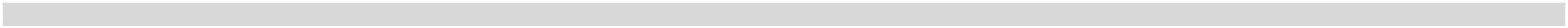 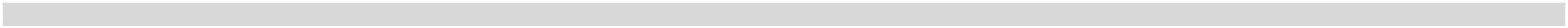 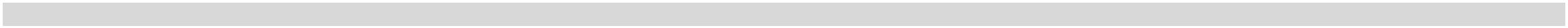 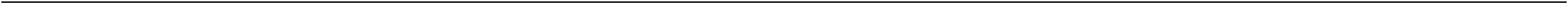 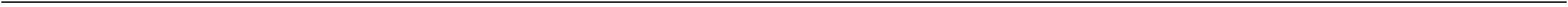 Voranschlag 2024Ergebnis- und Finanzierungsvoranschlag DetailnachweisGemeinde MörtschachMVAGEH FHVC QUErgebnisvoranschlagFinanzierungsvoranschlagVA 2024VA 2023RA 2022VA 2024VA 2023RA 2022Investive GebarungSU 33SU 34SA2Summe Einzahlungen investive GebarungSumme Auszahlungen investive Gebarung0,000,000,000,000,000,00Saldo (2) Geldfluss aus der Investiven Gebarung (33 – 34)Saldo (3) Nettofinanzierungssaldo (Saldo 1 + Saldo 2)0,000,000,00SA3-76.800,00-72.500,00-69.557,36FinanzierungstätigkeitSU 35SU 36SA4Summe Einzahlungen aus der Finanzierungstätigkeit0,000,000,000,000,000,00Summe Auszahlungen aus der FinanzierungstätigkeitSaldo (4) Geldfluss aus der Finanzierungstätigkeit (35 – 36)Saldo (5) Geldfluss aus der voranschlagswirksamen Gebarung (Saldo 3 + Saldo 4)0,000,000,00SA5-76.800,00-72.500,00-69.557,3601HauptverwaltungSA 0 / SA 1SA00SA2(0) Nettoergebnis (21 - 22) / (1) Geldfluss operative Gebarung (31 – 32)Saldo (00) Nettoergebnis nach Haushaltsrücklagen (Saldo 0 + Saldo 01)Saldo (2) Geldfluss aus der Investiven Gebarung (33 – 34)Saldo (3) Nettofinanzierungssaldo (Saldo 1 + Saldo 2)-378.600,00-378.600,00-345.000,00-345.000,00-309.417,24-345.000,00-364.000,00-336.900,00-308.937,96-900,00-364.900,000,00-5.500,00-342.400,000,00-719,24-309.657,200,00SA3SA4Saldo (4) Geldfluss aus der Finanzierungstätigkeit (35 – 36)SA5Saldo (5) Geldfluss aus der voranschlagswirksamen Gebarung (Saldo 3 + Saldo 4)-364.900,00-342.400,00-309.657,20010ZentralamtSA 0 / SA 1SA00SA2(0) Nettoergebnis (21 - 22) / (1) Geldfluss operative Gebarung (31 – 32)Saldo (00) Nettoergebnis nach Haushaltsrücklagen (Saldo 0 + Saldo 01)Saldo (2) Geldfluss aus der Investiven Gebarung (33 – 34)Saldo (3) Nettofinanzierungssaldo (Saldo 1 + Saldo 2)-359.700,00-359.700,00-326.800,00-326.800,00-296.291,24-326.800,00-345.100,00-318.700,00-295.811,96-900,00-346.000,000,00-5.500,00-324.200,000,00-719,24-296.531,200,00SA3SA4Saldo (4) Geldfluss aus der Finanzierungstätigkeit (35 – 36)SA5Saldo (5) Geldfluss aus der voranschlagswirksamen Gebarung (Saldo 3 + Saldo 4)-346.000,00-324.200,00-296.531,20010000ZentralamtOperative Gebarung2/010000/8130002/010000/8160002/010000/816100Erträge aus der Auflösung vonInvestitionszuschüssen (Kapitaltransfers)21276.200,00800,006.200,001.000,001.100,005.425,94808,260,00800,000,001.000,001.100,000,00808,26KOSTENERSÄTZE FÜR SONST. LEIST. 2114 3114Volksbegehren, Wahlen1313KOSTENERSÄTZE2114 31141.100,001.183,781.100,001.183,78Verwaltungskostenersatz,Nächtigungstaxe, Tierseuchenf.,2/010000/8163002/010000/8164002/010000/816500Kostenersatz Verwaltung ZentralamtKOSTENERSÄTZE Gästebuch2114 31142114 31142114 311413131312.000,00300,0011.800,00300,0013.040,21200,6012.000,00300,0011.800,00300,0013.040,21200,60KOSTENERSÄTZE900,00900,00871,73900,00900,00871,73Verwaltungsvergütung JagdSeite 86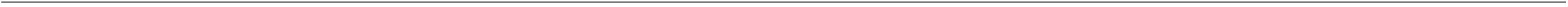 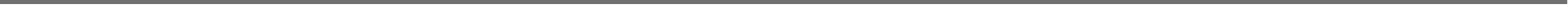 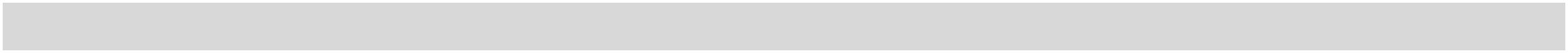 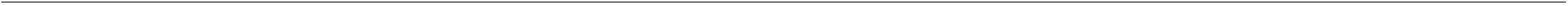 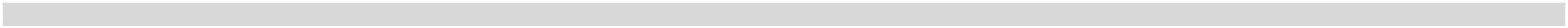 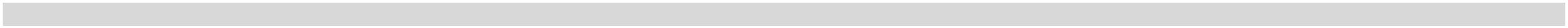 Voranschlag 2024Ergebnis- und Finanzierungsvoranschlag DetailnachweisGemeinde MörtschachMVAGEH FHVC QUErgebnisvoranschlagFinanzierungsvoranschlagVA 2024VA 2023RA 2022VA 2024VA 2023RA 20222/010000/817200Erträge aus der Auflösung vonRückstellungen für nicht konsumierteUrlaube21170,000,002.607,700,000,000,002/010000/8172102/010000/8174002/010000/828003Erträge aus der Auflösung von ZA-Guthaben21170,000,000,000,000,00228,923.458,92195,990,000,000,000,000,000,000,00Erträge aus der Auflösung von sonstigen 2117Rückstellungen - AbfertigungenRückersätze von AufwendungenVersicherung2116 311618900,00900,00195,992/010000/829000/010000/829001SONSTIGE EINNAHMENSonstige Erträge2116 31162116 31161818100,000,00100,00100,00317,140,00100,000,00100,00100,00317,600,002SU 21 / 31Summe Erträge / Einzahlungen operative Gebarung21.400,001.000,0022.400,001.000,0028.339,19712,0415.200,001.000,0016.200,001.000,0016.618,17712,041/010000/400000GERINGWERTIGE2221 322123WIRTSCHAFTSGÜTER DES1/010000/4300001/010000/4510001/010000/4540001/010000/456000Lebensmittel2221 32212221 32212221 322123232323200,004.200,00700,00200,004.200,00800,0027,303.207,440,00200,004.200,00700,00200,004.200,00800,0027,303.207,440,00BRENNSTOFFEREINIGUNGSMITTELSCHREIB-, ZEICHEN- UND SONSTIGE 2221 3221BÜRO-1.400,001.400,001.421,831.400,001.400,001.421,831/010000/4570001/010000/4590001/010000/5100001/010000/5110001/010000/563000DRUCKWERKE2221 32212221 32212211 32112211 32112213 321323232020201.000,00200,001.000,00200,00731,70229,071.000,00200,001.000,00200,001.249,70229,07SONTIGE VERBRAUCHS- GÜTERGELDBEZÜGE DER VB IGELDBEZÜGE DER VB II213.000,003.600,003.200,00191.800,003.200,002.900,00173.562,922.679,072.685,84213.000,003.600,003.200,00191.800,003.200,002.900,00173.562,922.679,072.685,84SONSTIGE AUFWANDS-ENTSCHÄDIGUNGEN1/010000/5650001/010000/5651001/010000/5690001/010000/5800001/010000/581100MEHRLEISTUNGSVER- GÜTUNGENLeistungsprämien gem. K-GMGSONST. NEBENGEBÜHRENDGB GEMÄß FLAG2211 32112211 32112211 32112212 321220202020206.100,000,005.600,000,005.200,805.500,55859,446.100,000,005.600,000,005.200,805.500,55859,441.000,008.400,00600,00900,007.600,00500,001.000,008.400,00600,00900,007.600,00500,005.973,99507,765.973,99507,76Betriebliche Kollektivversicherung § 72 K- 2212 3212GMG1/010000/5820001/010000/5821001/010000/591000DGB ZUR SV2212 32122212 32122214202046.800,002.700,003.900,0042.100,002.700,000,0039.503,482.648,400,0046.800,002.700,000,0042.100,002.700,000,0039.503,482.648,400,00AbfertigungsversicherungDotierung von Rückstellungen fürAbfertigungen1/010000/5920001/010000/5930001/010000/5931001/010000/600100Dotierung von Rückstellungen fürJubiläumszuwendungen22147.100,001.100,00400,004.800,00900,005.445,290,000,000,000,000,000,000,00Dotierung von Rückstellungen für nichtkonsumierte Urlaube2214Dotierung von Rückstellungen für ZA-Guthaben2214300,000,000,000,000,00Strom2222 3222241.200,001.500,001.094,441.200,001.500,001.094,44Seite 87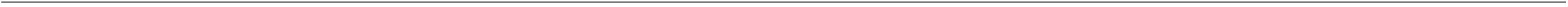 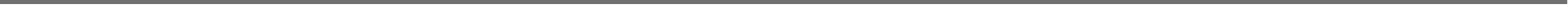 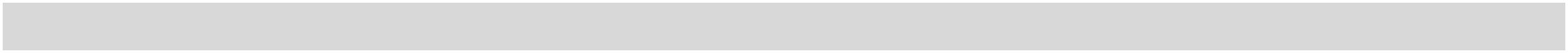 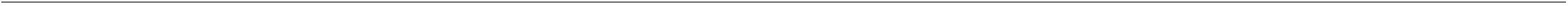 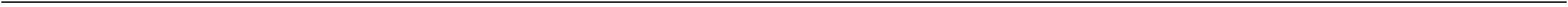 Voranschlag 2024Ergebnis- und Finanzierungsvoranschlag DetailnachweisGemeinde MörtschachMVAGEH FHVC QUErgebnisvoranschlagFinanzierungsvoranschlagVA 2024VA 2023RA 2022VA 2024VA 2023RA 20221/010000/613000Instandhaltung von sonstigenGrundstückseinrichtungen2224 322424400,00400,00540,00400,00400,00540,001/010000/614000/010000/618000INSTANDHALTUNG VON GEBÄUDEN2224 32242224 32242424500,00500,001.000,001.000,00811,92391,23500,00500,001.000,001.000,00811,92391,231INSTANDHALTUNG VON SONSTIGENANLAGEN1/010000/618100Instandhaltung und Wartung EDV(Hardware / Software)2224 32242429.200,0030.500,0030.548,0929.200,0030.500,0031.891,021/010000/6300001/010000/6310001/010000/6400001/010000/6401001/010000/6700001/010000/6801001/010000/680200POSTDIENSTE2222 32222222 32222222 32222222 32222222 3222222624242424244.200,003.500,000,004.100,004.000,00200,003.549,715.715,410,004.200,003.500,000,004.100,004.000,00200,001.000,006.400,000,003.412,415.749,550,00TELEKOMMUNIKATIONS- DIENSTERechts- und BeratungsaufwandRechts- und BeratungsaufwandVERSICHERUNGEN1.000,006.500,001.100,00100,001.000,006.400,001.100,00100,00618,005.965,491.076,050,001.000,006.500,000,00618,005.965,490,00Planmäßige AbschreibungPlanmäßige AbschreibungGrundstückseinrichtungen22260,000,000,001/010000/680300Planmäßige Abschreibung - Gebäude und 2226Bauten4.200,004.200,004.193,250,000,000,001/010000/6807001/010000/7100001/010000/711000Planmäßige AbschreibungÖFFENTLICHE ABGABEN22262.900,00200,00800,002.900,00200,003.534,09124,640,00200,00800,000,00200,000,00124,642225 32252225 32252424Gebühren für die Benützung vonGemeindeeinrichtungen und -an1.000,001.927,191.000,001.927,191/010000/7201091/010000/720209KOSTENBEITRAG WIRTSCHAFTSHOF 2225 3225Leistung242410.600,001.300,006.900,00900,007.013,19607,7210.600,001.300,006.900,00900,007.013,19607,72KOSTENBEITRAG WIRTSCHAFTSHOF 2225 3225Maschinen1/010000/7240001/010000/7260001/010000/728000REISEGEBÜHREN2225 32252225 32252225 32252424243.000,001.400,002.800,004.000,001.400,003.000,002.165,361.281,002.576,733.000,001.400,002.800,004.000,001.400,003.000,002.165,361.281,002.867,34Mitgliedsbeiträge an InstitutionenENTGELTE FÜR SONSTIGELEISTUNGEN1/010000/728001Entgelte für s. Leistungen2225 3225240,00382.000,00-360.600,000,001.300,00349.200,00-326.800,000,000,00324.630,43-296.291,240,000,00361.200,00-346.000,000,001.300,00334.900,00-318.700,000,000,00312.430,13-295.811,960,00SU 22 / 32SA 0 / SA 1SA01Summe Aufwendungen / Auszahlungen operative Gebarung(0) Nettoergebnis (21 - 22) / (1) Geldfluss operative Gebarung (31 – 32)Saldo (01) Haushaltsrücklagen (230 - 240)SA00Saldo (00) Nettoergebnis nach Haushaltsrücklagen (Saldo 0 + Saldo 01)-360.600,00-326.800,00-296.291,24Investive Gebarung2/010000/301100Kapitaltransfers von Ländern,3331 2 330,000,000,000,005.000,0010.000,00Landesfonds und LandeskammernSU 33Summe Einzahlungen investive GebarungSonstige GrundstückseinrichtungenAMTSAUSSTATTUNG0,000,000,000,005.000,004.500,006.000,0010.500,0010.000,000,001/010000/006000/010000/0420003412 2 403415 2 410,000,000,000,000,000,00110.719,2410.719,24SU 34Summe Auszahlungen investive GebarungSeite 88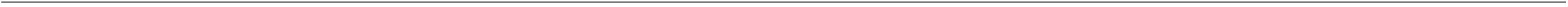 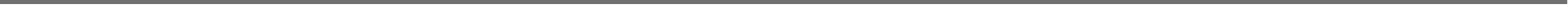 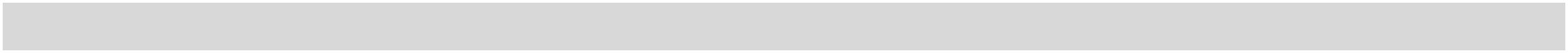 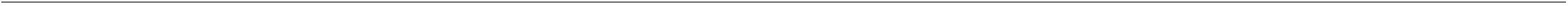 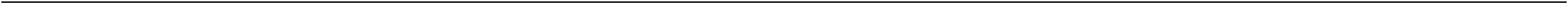 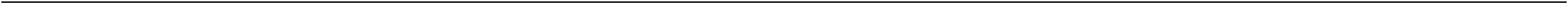 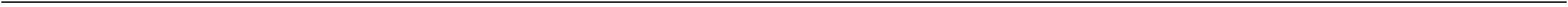 Voranschlag 2024Ergebnis- und Finanzierungsvoranschlag DetailnachweisGemeinde MörtschachMVAGEH FHVC QUErgebnisvoranschlagFinanzierungsvoranschlagVA 2024VA 2023RA 2022VA 2024VA 2023RA 2022SA2SA3Saldo (2) Geldfluss aus der Investiven Gebarung (33 – 34)Saldo (3) Nettofinanzierungssaldo (Saldo 1 + Saldo 2)0,00-5.500,00-719,24-346.000,00-324.200,00-296.531,20FinanzierungstätigkeitSU 35SU 36SA4Summe Einzahlungen aus der Finanzierungstätigkeit0,000,000,000,000,000,00Summe Auszahlungen aus der FinanzierungstätigkeitSaldo (4) Geldfluss aus der Finanzierungstätigkeit (35 – 36)Saldo (5) Geldfluss aus der voranschlagswirksamen Gebarung (Saldo 3 + Saldo 4)0,000,000,00SA5-346.000,00-324.200,00-296.531,20010001Operative Gebarung/010001/861100Zentralamt6Transfers von Ländern, Landesfonds und 2121 3121 1 15Landeskammern900,000,000,00900,000,000,00SU 21 / 31SU 22 / 32SA 0 / SA 1SA01Summe Erträge / Einzahlungen operative Gebarung900,000,000,000,000,000,000,000,000,000,000,000,00900,000,000,000,000,000,000,000,000,000,00Summe Aufwendungen / Auszahlungen operative Gebarung(0) Nettoergebnis (21 - 22) / (1) Geldfluss operative Gebarung (31 – 32)Saldo (01) Haushaltsrücklagen (230 - 240)900,000,00900,000,00SA00Saldo (00) Nettoergebnis nach Haushaltsrücklagen (Saldo 0 + Saldo 01)900,00Investive Gebarung6/010001/3000016/010001/3000026/010001/301000Kapitaltransfers von Bund, KIP § 2Kapitaltransfers von Bund, Förderung3331 1 333331 1 333331 1 330,000,000,000,000,000,000,000,000,0013.100,003.800,0011.000,000,000,000,000,000,000,00Kapitaltransfers von Ländern,LandesförderungSU 33/010001/010000Summe Einzahlungen investive GebarungPV-Anlage in Dach27.900,0028.800,0028.800,00-900,000,000,000,000,000,000,000,000,000,000,0053413 1 400,000,000,00SU 34SA2Summe Auszahlungen investive GebarungSaldo (2) Geldfluss aus der Investiven Gebarung (33 – 34)Saldo (3) Nettofinanzierungssaldo (Saldo 1 + Saldo 2)SA30,00FinanzierungstätigkeitSU 35SU 36SA4Summe Einzahlungen aus der Finanzierungstätigkeit0,000,000,000,000,000,000,000,000,000,000,000,00Summe Auszahlungen aus der FinanzierungstätigkeitSaldo (4) Geldfluss aus der Finanzierungstätigkeit (35 – 36)Saldo (5) Geldfluss aus der voranschlagswirksamen Gebarung (Saldo 3 + Saldo 4)SA5010002ZentralamtOperative GebarungSU 21 / 31Summe Erträge / Einzahlungen operative Gebarung0,000,000,000,000,000,000,000,000,000,000,000,000,000,000,000,000,000,00SU 22 / 32Summe Aufwendungen / Auszahlungen operative Gebarung(0) Nettoergebnis (21 - 22) / (1) Geldfluss operative Gebarung (31 – 32)SA 0 / SA 1Seite 89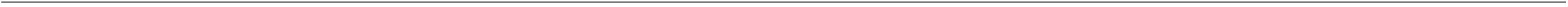 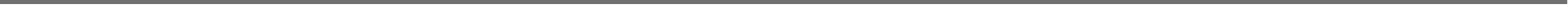 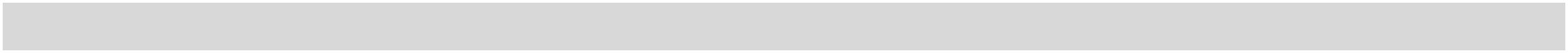 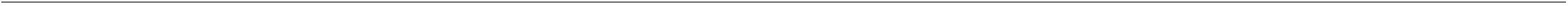 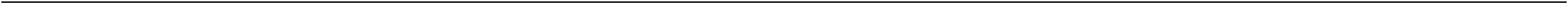 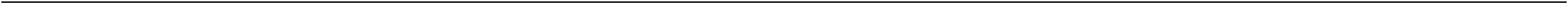 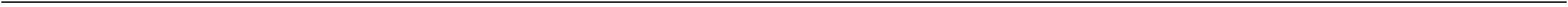 Voranschlag 2024Ergebnis- und Finanzierungsvoranschlag DetailnachweisGemeinde MörtschachMVAGEH FHVC QUErgebnisvoranschlagFinanzierungsvoranschlagVA 2024VA 2023RA 2022VA 2024VA 2023RA 20220,00SA01SA00Saldo (01) Haushaltsrücklagen (230 - 240)Saldo (00) Nettoergebnis nach Haushaltsrücklagen (Saldo 0 + Saldo 01)0,000,000,000,000,000,000,000,00Investive Gebarung6/010002/3000016/010002/3000026/010002/301000Kapitaltransfers von Bund, KIP § 2Kapitaltransfers von Bund, Förderung3331 1 333331 1 333331 1 330,000,000,000,000,000,000,000,000,004.800,002.200,002.700,000,000,000,000,000,000,00Kapitaltransfers von Ländern,LandesförderungSU 33/010002/010000Summe Einzahlungen investive GebarungSpeicher zu PV-Anlage9.700,009.700,009.700,000,000,000,000,000,000,000,000,000,000,000,0053413 1 400,000,000,00SU 34SA2Summe Auszahlungen investive GebarungSaldo (2) Geldfluss aus der Investiven Gebarung (33 – 34)Saldo (3) Nettofinanzierungssaldo (Saldo 1 + Saldo 2)SA30,00FinanzierungstätigkeitSU 35SU 36SA4Summe Einzahlungen aus der Finanzierungstätigkeit0,000,000,000,000,000,000,000,000,000,000,000,00Summe Auszahlungen aus der FinanzierungstätigkeitSaldo (4) Geldfluss aus der Finanzierungstätigkeit (35 – 36)Saldo (5) Geldfluss aus der voranschlagswirksamen Gebarung (Saldo 3 + Saldo 4)SA5Seite 90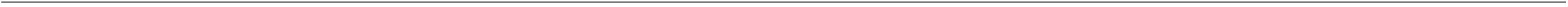 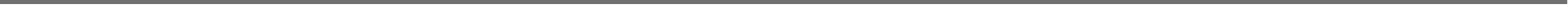 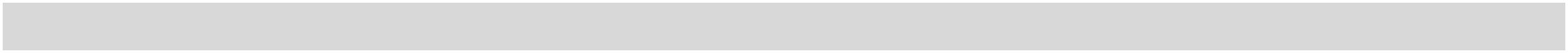 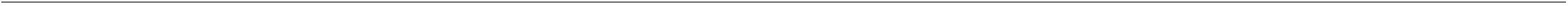 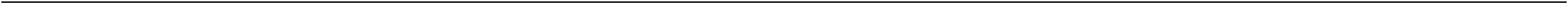 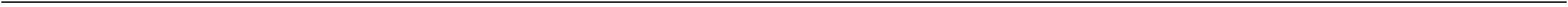 Voranschlag 2024Ergebnis- und Finanzierungsvoranschlag DetailnachweisGemeinde MörtschachMVAGEH FHVC QUErgebnisvoranschlagFinanzierungsvoranschlagVA 2024VA 2023RA 2022VA 2024VA 2023RA 2022012HilfsamtSA 0 / SA 1SA00SA2(0) Nettoergebnis (21 - 22) / (1) Geldfluss operative Gebarung (31 – 32)Saldo (00) Nettoergebnis nach Haushaltsrücklagen (Saldo 0 + Saldo 01)Saldo (2) Geldfluss aus der Investiven Gebarung (33 – 34)Saldo (3) Nettofinanzierungssaldo (Saldo 1 + Saldo 2)-16.500,00-16.500,00-15.700,00-15.700,00-12.626,00-15.700,00-16.500,00-15.700,00-12.626,000,00-16.500,000,000,00-15.700,000,000,00-12.626,000,00SA3SA4Saldo (4) Geldfluss aus der Finanzierungstätigkeit (35 – 36)SA5Saldo (5) Geldfluss aus der voranschlagswirksamen Gebarung (Saldo 3 + Saldo 4)-16.500,00-15.700,00-12.626,00012000HilfsamtOperative GebarungSU 21 / 31Summe Erträge / Einzahlungen operative Gebarung0,000,0014.900,00800,000,0011.900,00726,000,0015.700,00800,000,0014.900,00800,000,0011.900,00726,001/012000/720700/012000/754300Umlage Verwaltungsgemeinschaft2225 32252231 3231242615.700,00800,001GSZ - Kostenersatz für dieAufgabenbesorgungSU 22 / 32SA 0 / SA 1SA01Summe Aufwendungen / Auszahlungen operative Gebarung(0) Nettoergebnis (21 - 22) / (1) Geldfluss operative Gebarung (31 – 32)Saldo (01) Haushaltsrücklagen (230 - 240)16.500,00-16.500,000,0015.700,00-15.700,000,0012.626,00-12.626,000,0016.500,00-16.500,000,0015.700,00-15.700,000,0012.626,00-12.626,000,00SA00Saldo (00) Nettoergebnis nach Haushaltsrücklagen (Saldo 0 + Saldo 01)-16.500,00-15.700,00-12.626,00Investive GebarungSU 33SU 34SA2Summe Einzahlungen investive Gebarung0,000,000,000,000,000,00Summe Auszahlungen investive GebarungSaldo (2) Geldfluss aus der Investiven Gebarung (33 – 34)Saldo (3) Nettofinanzierungssaldo (Saldo 1 + Saldo 2)0,000,000,00SA3-16.500,00-15.700,00-12.626,00FinanzierungstätigkeitSU 35SU 36SA4Summe Einzahlungen aus der FinanzierungstätigkeitSumme Auszahlungen aus der FinanzierungstätigkeitSaldo (4) Geldfluss aus der Finanzierungstätigkeit (35 – 36)0,000,000,000,000,000,000,000,000,00SA5Saldo (5) Geldfluss aus der voranschlagswirksamen Gebarung (Saldo 3 + Saldo 4)-16.500,00-15.700,00-12.626,00Seite 91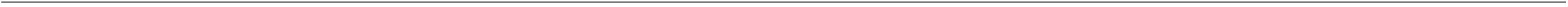 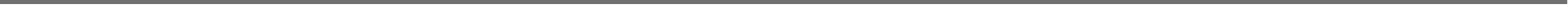 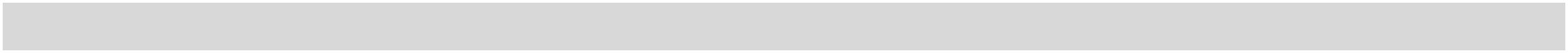 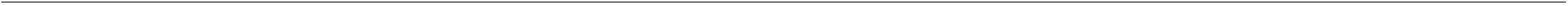 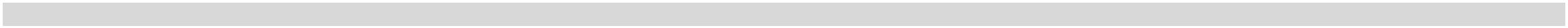 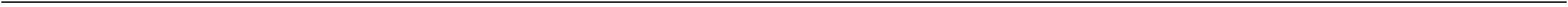 Voranschlag 2024Ergebnis- und Finanzierungsvoranschlag DetailnachweisGemeinde MörtschachMVAGEH FHPressestelle, Amtsblatt und ÖffentlichkeitsarbeitVC QUErgebnisvoranschlagFinanzierungsvoranschlagVA 2024VA 2023RA 2022VA 2024VA 2023RA 2022-500,00015SA 0 / SA 1SA00SA2(0) Nettoergebnis (21 - 22) / (1) Geldfluss operative Gebarung (31 – 32)Saldo (00) Nettoergebnis nach Haushaltsrücklagen (Saldo 0 + Saldo 01)Saldo (2) Geldfluss aus der Investiven Gebarung (33 – 34)-500,00-500,00-500,00-500,00-500,00-500,00-500,00-500,000,00-500,000,000,00-500,000,000,00-500,000,00SA3Saldo (3) Nettofinanzierungssaldo (Saldo 1 + Saldo 2)SA4Saldo (4) Geldfluss aus der Finanzierungstätigkeit (35 – 36)SA5Saldo (5) Geldfluss aus der voranschlagswirksamen Gebarung (Saldo 3 + Saldo 4)-500,00-500,00-500,00015000Pressestelle, Amtsblatt und ÖffentlichkeitsarbeitOperative GebarungSU 21 / 31Summe Erträge / Einzahlungen operative Gebarung0,000,000,000,000,000,001/015000/726000Mitgliedsbeiträge an Instituti onen (imInland)2225 322524500,00500,00500,00500,00500,00500,00SU 22 / 32SA 0 / SA 1SA01Summe Aufwendungen / Auszahlungen operative Gebarung(0) Nettoergebnis (21 - 22) / (1) Geldfluss operative Gebarung (31 – 32)Saldo (01) Haushaltsrücklagen (230 - 240)500,00-500,000,00500,00-500,000,00500,00-500,000,00500,00-500,000,00500,00-500,000,00500,00-500,000,00SA00Saldo (00) Nettoergebnis nach Haushaltsrücklagen (Saldo 0 + Saldo 01)-500,00-500,00-500,00Investive GebarungSU 33SU 34SA2Summe Einzahlungen investive Gebarung0,000,000,000,000,000,00Summe Auszahlungen investive GebarungSaldo (2) Geldfluss aus der Investiven Gebarung (33 – 34)Saldo (3) Nettofinanzierungssaldo (Saldo 1 + Saldo 2)0,000,000,00SA3-500,00-500,00-500,00FinanzierungstätigkeitSU 35SU 36SA4Summe Einzahlungen aus der Finanzierungstätigkeit0,000,000,000,000,000,00Summe Auszahlungen aus der FinanzierungstätigkeitSaldo (4) Geldfluss aus der Finanzierungstätigkeit (35 – 36)Saldo (5) Geldfluss aus der voranschlagswirksamen Gebarung (Saldo 3 + Saldo 4)0,000,000,00SA5-500,00-500,00-500,00Seite 92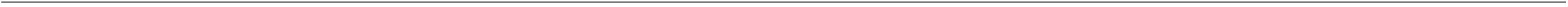 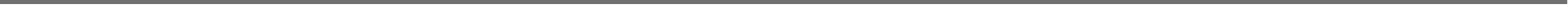 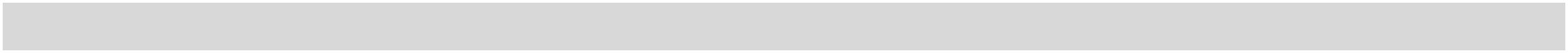 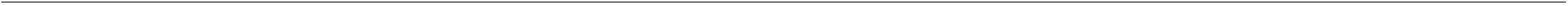 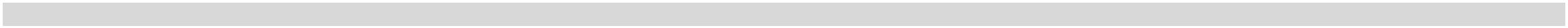 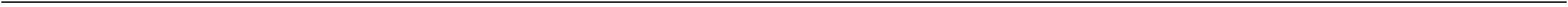 Voranschlag 2024Ergebnis- und Finanzierungsvoranschlag DetailnachweisGemeinde MörtschachMVAGEH FHVC QUErgebnisvoranschlagFinanzierungsvoranschlagVA 2024VA 2023RA 2022VA 2024VA 2023RA 20220,00016Elektronische DatenverarbeitungSA 0 / SA 1SA00SA2(0) Nettoergebnis (21 - 22) / (1) Geldfluss operative Gebarung (31 – 32)Saldo (00) Nettoergebnis nach Haushaltsrücklagen (Saldo 0 + Saldo 01)Saldo (2) Geldfluss aus der Investiven Gebarung (33 – 34)Saldo (3) Nettofinanzierungssaldo (Saldo 1 + Saldo 2)-1.900,00-1.900,00-2.000,00-2.000,000,00-1.900,00-2.000,00-2.000,000,00-1.900,000,000,00-2.000,000,000,000,000,000,00SA3SA4Saldo (4) Geldfluss aus der Finanzierungstätigkeit (35 – 36)SA5Saldo (5) Geldfluss aus der voranschlagswirksamen Gebarung (Saldo 3 + Saldo 4)-1.900,00-2.000,00016000Elektronische DatenverarbeitungOperative GebarungSU 21 / 31Summe Erträge / Einzahlungen operative Gebarung0,000,002.000,002.000,00-2.000,000,000,000,000,000,000,000,000,001.900,001.900,00-1.900,000,000,002.000,002.000,00-2.000,000,000,000,000,000,000,001/016000/754300Kostenersatz CNC-Behördennetzwerk2231 3231261.900,001.900,00-1.900,000,00SU 22 / 32SA 0 / SA 1SA01Summe Aufwendungen / Auszahlungen operative Gebarung(0) Nettoergebnis (21 - 22) / (1) Geldfluss operative Gebarung (31 – 32)Saldo (01) Haushaltsrücklagen (230 - 240)SA00Saldo (00) Nettoergebnis nach Haushaltsrücklagen (Saldo 0 + Saldo 01)-1.900,00-2.000,00Investive GebarungSU 33SU 34SA2Summe Einzahlungen investive Gebarung0,000,000,000,000,000,000,000,00Summe Auszahlungen investive GebarungSaldo (2) Geldfluss aus der Investiven Gebarung (33 – 34)Saldo (3) Nettofinanzierungssaldo (Saldo 1 + Saldo 2)0,000,00SA3-1.900,00-2.000,00FinanzierungstätigkeitSU 35SU 36SA4Summe Einzahlungen aus der FinanzierungstätigkeitSumme Auszahlungen aus der FinanzierungstätigkeitSaldo (4) Geldfluss aus der Finanzierungstätigkeit (35 – 36)0,000,000,000,000,000,000,000,000,000,00SA5Saldo (5) Geldfluss aus der voranschlagswirksamen Gebarung (Saldo 3 + Saldo 4)-1.900,00-2.000,00Seite 93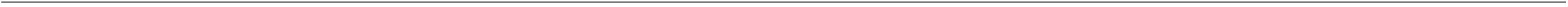 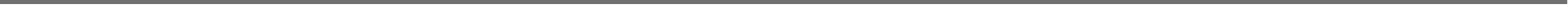 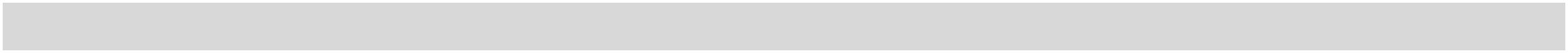 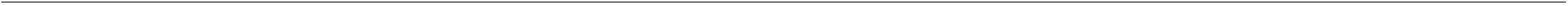 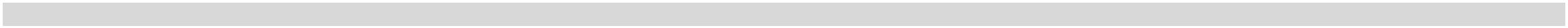 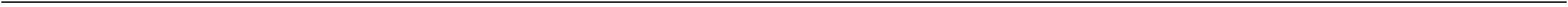 Voranschlag 2024Ergebnis- und Finanzierungsvoranschlag DetailnachweisGemeinde MörtschachMVAGEH FHVC QUErgebnisvoranschlagFinanzierungsvoranschlagVA 2024VA 2023RA 2022VA 2024VA 2023RA 2022-1.223,6202HauptverwaltungSA 0 / SA 1SA00SA2(0) Nettoergebnis (21 - 22) / (1) Geldfluss operative Gebarung (31 – 32)Saldo (00) Nettoergebnis nach Haushaltsrücklagen (Saldo 0 + Saldo 01)Saldo (2) Geldfluss aus der Investiven Gebarung (33 – 34)Saldo (3) Nettofinanzierungssaldo (Saldo 1 + Saldo 2)-1.200,00-1.200,00-600,00-600,00-1.223,62-600,00-1.200,00-600,000,00-1.200,000,000,00-600,000,000,00-1.223,620,00SA3SA4Saldo (4) Geldfluss aus der Finanzierungstätigkeit (35 – 36)SA5Saldo (5) Geldfluss aus der voranschlagswirksamen Gebarung (Saldo 3 + Saldo 4)-1.200,00-600,00-1.223,62022StandesamtSA 0 / SA 1SA00SA2(0) Nettoergebnis (21 - 22) / (1) Geldfluss operative Gebarung (31 – 32)Saldo (00) Nettoergebnis nach Haushaltsrücklagen (Saldo 0 + Saldo 01)Saldo (2) Geldfluss aus der Investiven Gebarung (33 – 34)-100,00-100,00-100,00-100,00-90,00-100,00-100,00-90,00-100,000,00-100,000,000,00-100,000,000,00-90,000,00SA3Saldo (3) Nettofinanzierungssaldo (Saldo 1 + Saldo 2)SA4Saldo (4) Geldfluss aus der Finanzierungstätigkeit (35 – 36)SA5Saldo (5) Geldfluss aus der voranschlagswirksamen Gebarung (Saldo 3 + Saldo 4)-100,00-100,00-90,00022000StandesamtOperative GebarungSU 21 / 31Summe Erträge / Einzahlungen operative Gebarung0,00100,00100,00-100,000,000,00100,00100,00-100,000,000,0090,0090,00-90,000,000,00100,00100,00-100,000,000,00100,00100,00-100,000,000,0090,0090,00-90,000,001/022000/729000SONSTIGE AUSGABEN2225 322524SU 22 / 32SA 0 / SA 1SA01Summe Aufwendungen / Auszahlungen operative Gebarung(0) Nettoergebnis (21 - 22) / (1) Geldfluss operative Gebarung (31 – 32)Saldo (01) Haushaltsrücklagen (230 - 240)SA00Saldo (00) Nettoergebnis nach Haushaltsrücklagen (Saldo 0 + Saldo 01)-100,00-100,00-90,00Investive GebarungSU 33SU 34SA2Summe Einzahlungen investive Gebarung0,000,000,000,000,000,00Summe Auszahlungen investive GebarungSaldo (2) Geldfluss aus der Investiven Gebarung (33 – 34)Saldo (3) Nettofinanzierungssaldo (Saldo 1 + Saldo 2)0,000,000,00SA3-100,00-100,00-90,00FinanzierungstätigkeitSU 35SU 36SA4Summe Einzahlungen aus der Finanzierungstätigkeit0,000,000,000,000,000,00Summe Auszahlungen aus der FinanzierungstätigkeitSaldo (4) Geldfluss aus der Finanzierungstätigkeit (35 – 36)Saldo (5) Geldfluss aus der voranschlagswirksamen Gebarung (Saldo 3 + Saldo 4)0,000,000,00SA5-100,00-100,00-90,00Seite 94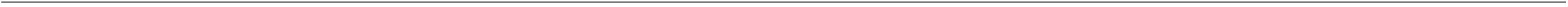 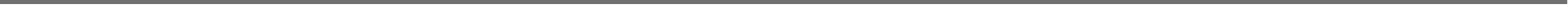 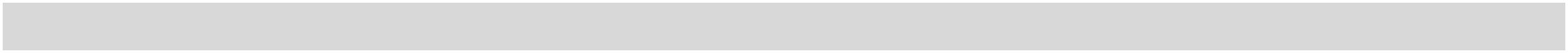 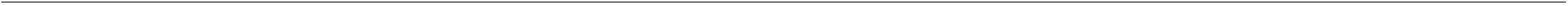 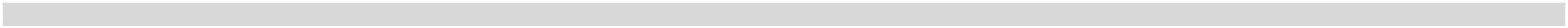 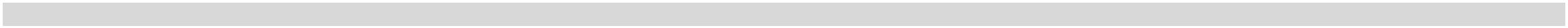 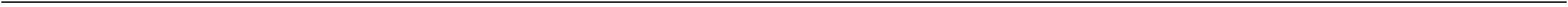 Voranschlag 2024Ergebnis- und Finanzierungsvoranschlag DetailnachweisGemeinde MörtschachMVAGEH FHVC QUErgebnisvoranschlagFinanzierungsvoranschlagVA 2024VA 2023RA 2022VA 2024VA 2023RA 2022-1.133,62024WahlamtSA 0 / SA 1SA00SA2(0) Nettoergebnis (21 - 22) / (1) Geldfluss operative Gebarung (31 – 32)Saldo (00) Nettoergebnis nach Haushaltsrücklagen (Saldo 0 + Saldo 01)Saldo (2) Geldfluss aus der Investiven Gebarung (33 – 34)Saldo (3) Nettofinanzierungssaldo (Saldo 1 + Saldo 2)-1.100,00-1.100,00-500,00-500,00-1.133,62-500,00-1.100,00-500,000,00-1.100,000,000,00-500,000,000,00-1.133,620,00SA3SA4Saldo (4) Geldfluss aus der Finanzierungstätigkeit (35 – 36)SA5Saldo (5) Geldfluss aus der voranschlagswirksamen Gebarung (Saldo 3 + Saldo 4)-1.100,00-500,00-1.133,62024000Operative Gebarung/024000/816000Wahlamt2Kostenbeiträge (Kostenersätze) fürsonstige Leistungen2114 311413231.000,001.700,000,001.000,001.700,000,00SU 21 / 31Summe Erträge / Einzahlungen operative Gebarung1.000,001.700,000,001.000,001.700,000,001/024000/456000Schreib-, Zeichen- und sonstigeBüromittel2221 3221100,00100,000,00100,00100,000,00111/024000/630000/024000/721200/024000/728000Postdienste2222 32222225 32252225 3225242224200,00800,00400,00800,00900,002.200,00-500,000,0094,800,00200,00800,00400,00800,00900,002.200,00-500,000,0094,800,00Wahlen SitzungsgelderEntgelte für sonstige Leistungen1.000,002.100,00-1.100,000,001.038,821.133,62-1.133,620,001.000,002.100,00-1.100,000,001.038,821.133,62-1.133,620,00SU 22 / 32SA 0 / SA 1SA01Summe Aufwendungen / Auszahlungen operative Gebarung(0) Nettoergebnis (21 - 22) / (1) Geldfluss operative Gebarung (31 – 32)Saldo (01) Haushaltsrücklagen (230 - 240)SA00Saldo (00) Nettoergebnis nach Haushaltsrücklagen (Saldo 0 + Saldo 01)-1.100,00-500,00-1.133,62Investive GebarungSU 33SU 34SA2Summe Einzahlungen investive Gebarung0,000,000,000,000,000,00Summe Auszahlungen investive GebarungSaldo (2) Geldfluss aus der Investiven Gebarung (33 – 34)Saldo (3) Nettofinanzierungssaldo (Saldo 1 + Saldo 2)0,000,000,00SA3-1.100,00-500,00-1.133,62FinanzierungstätigkeitSU 35SU 36SA4Summe Einzahlungen aus der FinanzierungstätigkeitSumme Auszahlungen aus der FinanzierungstätigkeitSaldo (4) Geldfluss aus der Finanzierungstätigkeit (35 – 36)0,000,000,000,000,000,000,000,000,00SA5Saldo (5) Geldfluss aus der voranschlagswirksamen Gebarung (Saldo 3 + Saldo 4)-1.100,00-500,00-1.133,62Seite 95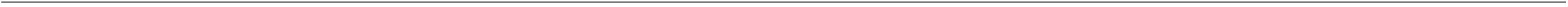 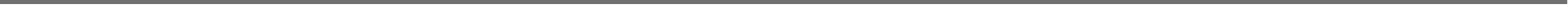 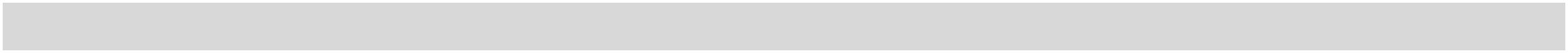 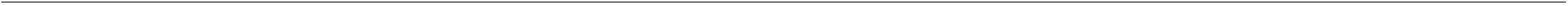 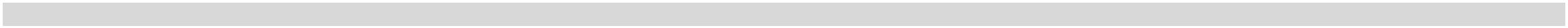 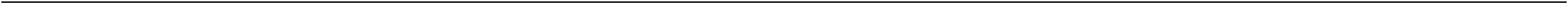 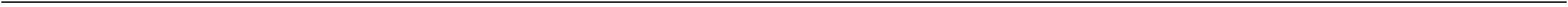 Voranschlag 2024Ergebnis- und Finanzierungsvoranschlag DetailnachweisGemeinde MörtschachMVAGEH FHVC QUErgebnisvoranschlagFinanzierungsvoranschlagVA 2024VA 2023RA 2022VA 2024VA 2023RA 2022-1.297,8403BauverwaltungSA 0 / SA 1SA00SA2(0) Nettoergebnis (21 - 22) / (1) Geldfluss operative Gebarung (31 – 32)Saldo (00) Nettoergebnis nach Haushaltsrücklagen (Saldo 0 + Saldo 01)Saldo (2) Geldfluss aus der Investiven Gebarung (33 – 34)Saldo (3) Nettofinanzierungssaldo (Saldo 1 + Saldo 2)-1.000,00-1.000,0012.200,0012.200,00-4.902,7112.200,00-1.000,009.100,000,00-1.000,000,000,009.100,000,000,00-1.297,840,00SA3SA4Saldo (4) Geldfluss aus der Finanzierungstätigkeit (35 – 36)SA5Saldo (5) Geldfluss aus der voranschlagswirksamen Gebarung (Saldo 3 + Saldo 4)-1.000,009.100,00-1.297,84030BauamtSA 0 / SA 1SA00SA2(0) Nettoergebnis (21 - 22) / (1) Geldfluss operative Gebarung (31 – 32)Saldo (00) Nettoergebnis nach Haushaltsrücklagen (Saldo 0 + Saldo 01)Saldo (2) Geldfluss aus der Investiven Gebarung (33 – 34)0,000,000,000,000,000,000,000,000,000,000,000,000,000,000,000,000,000,000,000,000,00SA3Saldo (3) Nettofinanzierungssaldo (Saldo 1 + Saldo 2)SA4Saldo (4) Geldfluss aus der Finanzierungstätigkeit (35 – 36)SA5Saldo (5) Geldfluss aus der voranschlagswirksamen Gebarung (Saldo 3 + Saldo 4)030000Operative Gebarung/030000/861100Bauamt2Transfers von Ländern, Landesfonds und 2121 3121 2 15Landeskammern21.600,0021.600,000,0021.600,0021.600,000,00SU 21 / 31/030000/756000Summe Erträge / Einzahlungen operative Gebarung21.600,0021.600,0021.600,000,0021.600,0021.600,0021.600,000,000,000,000,000,000,000,0021.600,0021.600,0021.600,000,0021.600,0021.600,0021.600,000,000,000,000,000,000,001Transfers an Unternehmen2233 3233 2 27SU 22 / 32SA 0 / SA 1SA01Summe Aufwendungen / Auszahlungen operative Gebarung(0) Nettoergebnis (21 - 22) / (1) Geldfluss operative Gebarung (31 – 32)Saldo (01) Haushaltsrücklagen (230 - 240)0,000,000,000,00SA00Saldo (00) Nettoergebnis nach Haushaltsrücklagen (Saldo 0 + Saldo 01)0,000,00Investive GebarungSU 33SU 34SA2Summe Einzahlungen investive Gebarung0,000,000,000,000,000,000,000,000,000,000,000,00Summe Auszahlungen investive GebarungSaldo (2) Geldfluss aus der Investiven Gebarung (33 – 34)Saldo (3) Nettofinanzierungssaldo (Saldo 1 + Saldo 2)SA3FinanzierungstätigkeitSU 35SU 36SA4Summe Einzahlungen aus der FinanzierungstätigkeitSumme Auszahlungen aus der FinanzierungstätigkeitSaldo (4) Geldfluss aus der Finanzierungstätigkeit (35 – 36)0,000,000,000,000,000,000,000,000,000,000,000,00SA5Saldo (5) Geldfluss aus der voranschlagswirksamen Gebarung (Saldo 3 + Saldo 4)Seite 96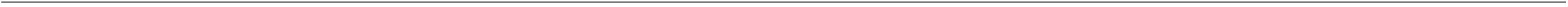 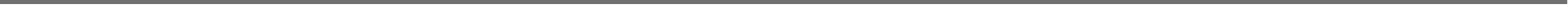 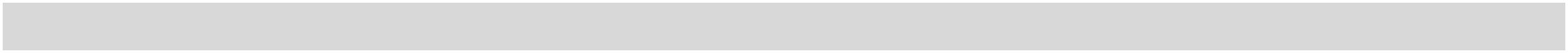 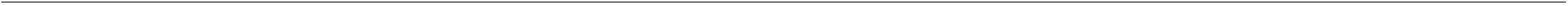 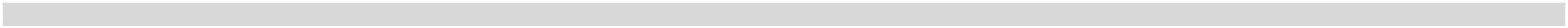 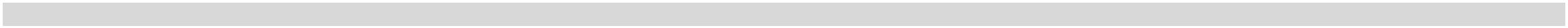 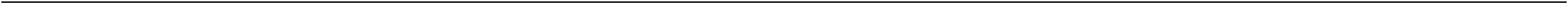 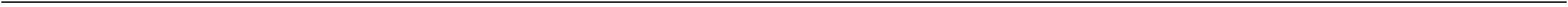 Voranschlag 2024Ergebnis- und Finanzierungsvoranschlag DetailnachweisGemeinde MörtschachMVAGEH FHVC QUErgebnisvoranschlagFinanzierungsvoranschlagVA 2024VA 2023RA 2022VA 2024VA 2023RA 2022587,06031Amt für Raumordnung und RaumplanungSA 0 / SA 1SA00SA2(0) Nettoergebnis (21 - 22) / (1) Geldfluss operative Gebarung (31 – 32)Saldo (00) Nettoergebnis nach Haushaltsrücklagen (Saldo 0 + Saldo 01)Saldo (2) Geldfluss aus der Investiven Gebarung (33 – 34)0,000,0014.000,0014.000,00-3.017,8114.000,000,0010.900,000,000,000,000,000,0010.900,000,000,00587,060,00SA3Saldo (3) Nettofinanzierungssaldo (Saldo 1 + Saldo 2)SA4Saldo (4) Geldfluss aus der Finanzierungstätigkeit (35 – 36)SA5Saldo (5) Geldfluss aus der voranschlagswirksamen Gebarung (Saldo 3 + Saldo 4)10.900,00587,06031000Operative Gebarung/031000/829000SU 21 / 31/031000/728000Amt für Raumordnung und Raumplanung2Sonstige Einnahmen2116 311618242.000,002.000,002.000,0016.000,0016.000,002.000,000,000,002.000,002.000,002.000,0016.000,0016.000,005.100,00587,06587,060,00Summe Erträge / Einzahlungen operative Gebarung1ENTGELTE FÜR SONSTIGELEISTUNGEN2225 32253.017,81SU 22 / 32SA 0 / SA 1SA01Summe Aufwendungen / Auszahlungen operative Gebarung(0) Nettoergebnis (21 - 22) / (1) Geldfluss operative Gebarung (31 – 32)Saldo (01) Haushaltsrücklagen (230 - 240)2.000,000,002.000,0014.000,000,003.017,81-3.017,810,002.000,000,005.100,0010.900,000,000,00587,060,000,000,00SA00Saldo (00) Nettoergebnis nach Haushaltsrücklagen (Saldo 0 + Saldo 01)0,0014.000,00-3.017,81Investive GebarungSU 33SU 34SA2Summe Einzahlungen investive Gebarung0,000,000,000,000,000,000,000,00Summe Auszahlungen investive GebarungSaldo (2) Geldfluss aus der Investiven Gebarung (33 – 34)Saldo (3) Nettofinanzierungssaldo (Saldo 1 + Saldo 2)0,000,00SA310.900,00587,06FinanzierungstätigkeitSU 35SU 36SA4Summe Einzahlungen aus der FinanzierungstätigkeitSumme Auszahlungen aus der FinanzierungstätigkeitSaldo (4) Geldfluss aus der Finanzierungstätigkeit (35 – 36)0,000,000,000,000,000,000,000,000,000,00SA5Saldo (5) Geldfluss aus der voranschlagswirksamen Gebarung (Saldo 3 + Saldo 4)10.900,00587,06Seite 97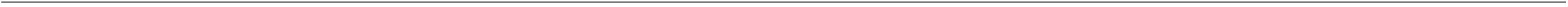 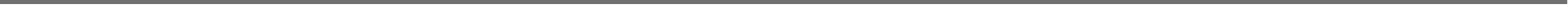 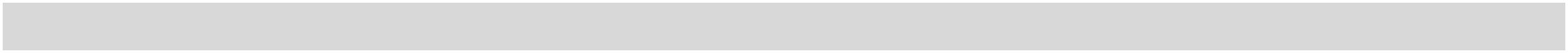 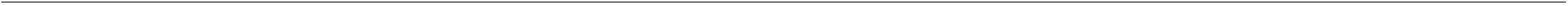 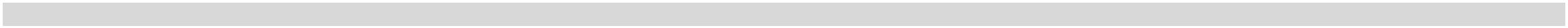 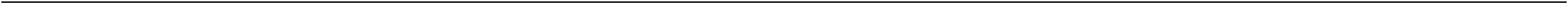 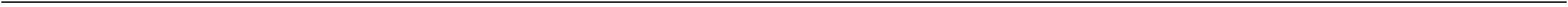 Voranschlag 2024Ergebnis- und Finanzierungsvoranschlag DetailnachweisGemeinde MörtschachMVAGEH FHVC QUErgebnisvoranschlagFinanzierungsvoranschlagVA 2024VA 2023RA 2022VA 2024VA 2023RA 2022-1.884,90032VermessungsamtSA 0 / SA 1SA00SA2(0) Nettoergebnis (21 - 22) / (1) Geldfluss operative Gebarung (31 – 32)Saldo (00) Nettoergebnis nach Haushaltsrücklagen (Saldo 0 + Saldo 01)Saldo (2) Geldfluss aus der Investiven Gebarung (33 – 34)Saldo (3) Nettofinanzierungssaldo (Saldo 1 + Saldo 2)-1.000,00-1.000,00-1.800,00-1.800,00-1.884,90-1.800,00-1.000,00-1.800,000,00-1.000,000,000,00-1.800,000,000,00-1.884,900,00SA3SA4Saldo (4) Geldfluss aus der Finanzierungstätigkeit (35 – 36)SA5Saldo (5) Geldfluss aus der voranschlagswirksamen Gebarung (Saldo 3 + Saldo 4)-1.000,00-1.800,00-1.884,90032000Operative Gebarung/032000/828000SU 21 / 31/032000/728000Vermessungsamt2Rückersätze von Aufwendungen2116 311618240,000,00200,00200,000,000,000,000,00200,00200,000,000,00Summe Erträge / Einzahlungen operative Gebarung1ENTGELTE F. SONSTIGELEISTUNGEN2225 32251.000,002.000,001.884,901.000,002.000,001.884,90SU 22 / 32SA 0 / SA 1SA01Summe Aufwendungen / Auszahlungen operative Gebarung(0) Nettoergebnis (21 - 22) / (1) Geldfluss operative Gebarung (31 – 32)Saldo (01) Haushaltsrücklagen (230 - 240)1.000,00-1.000,000,002.000,00-1.800,000,001.884,90-1.884,900,001.000,00-1.000,000,002.000,00-1.800,000,001.884,90-1.884,900,00SA00Saldo (00) Nettoergebnis nach Haushaltsrücklagen (Saldo 0 + Saldo 01)-1.000,00-1.800,00-1.884,90Investive GebarungSU 33SU 34SA2Summe Einzahlungen investive Gebarung0,000,000,000,000,000,00Summe Auszahlungen investive GebarungSaldo (2) Geldfluss aus der Investiven Gebarung (33 – 34)Saldo (3) Nettofinanzierungssaldo (Saldo 1 + Saldo 2)0,000,000,00SA3-1.000,00-1.800,00-1.884,90FinanzierungstätigkeitSU 35SU 36SA4Summe Einzahlungen aus der FinanzierungstätigkeitSumme Auszahlungen aus der FinanzierungstätigkeitSaldo (4) Geldfluss aus der Finanzierungstätigkeit (35 – 36)0,000,000,000,000,000,000,000,000,00SA5Saldo (5) Geldfluss aus der voranschlagswirksamen Gebarung (Saldo 3 + Saldo 4)-1.000,00-1.800,00-1.884,90Seite 98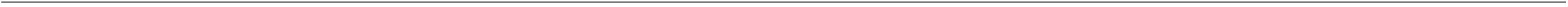 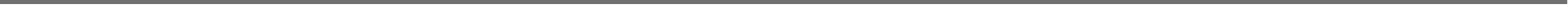 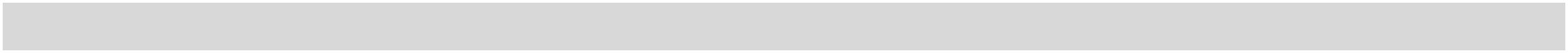 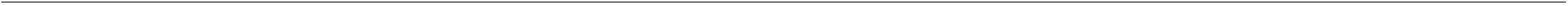 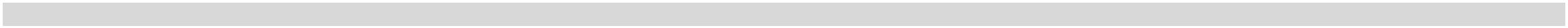 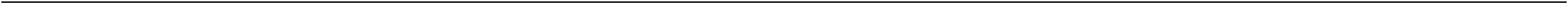 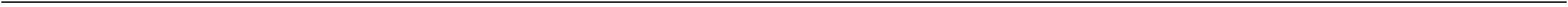 Voranschlag 2024Ergebnis- und Finanzierungsvoranschlag DetailnachweisGemeinde MörtschachMVAGEH FHVC QUErgebnisvoranschlagFinanzierungsvoranschlagVA 2024VA 2023RA 2022VA 2024VA 2023RA 2022-3.380,1406Sonstige MaßnahmenSA 0 / SA 1SA00SA2(0) Nettoergebnis (21 - 22) / (1) Geldfluss operative Gebarung (31 – 32)Saldo (00) Nettoergebnis nach Haushaltsrücklagen (Saldo 0 + Saldo 01)Saldo (2) Geldfluss aus der Investiven Gebarung (33 – 34)-400,00-400,00-400,00-400,00-3.380,14-400,00-400,00-400,000,00-400,000,000,00-400,000,000,00-3.380,140,00SA3Saldo (3) Nettofinanzierungssaldo (Saldo 1 + Saldo 2)SA4Saldo (4) Geldfluss aus der Finanzierungstätigkeit (35 – 36)SA5Saldo (5) Geldfluss aus der voranschlagswirksamen Gebarung (Saldo 3 + Saldo 4)-400,00-400,00-3.380,14060Beiträge an Verbände, Vereine oder sonstige OrganisationenSA 0 / SA 1SA00SA2(0) Nettoergebnis (21 - 22) / (1) Geldfluss operative Gebarung (31 – 32)Saldo (00) Nettoergebnis nach Haushaltsrücklagen (Saldo 0 + Saldo 01)Saldo (2) Geldfluss aus der Investiven Gebarung (33 – 34)-400,00-400,00-400,00-400,00-380,14-400,00-400,00-400,00-380,140,00-400,000,000,00-400,000,000,00-380,140,00SA3Saldo (3) Nettofinanzierungssaldo (Saldo 1 + Saldo 2)SA4Saldo (4) Geldfluss aus der Finanzierungstätigkeit (35 – 36)SA5Saldo (5) Geldfluss aus der voranschlagswirksamen Gebarung (Saldo 3 + Saldo 4)-400,00-400,00-380,14060000Beiträge an Verbände, Vereine und sonstige OrganisationenOperative GebarungSU 21 / 31Summe Erträge / Einzahlungen operative Gebarung0,000,000,000,000,000,001/060000/726000MITGLIEDSBEITRÄGE ANINSTITUTIONEN2225 322524400,00400,00380,14400,00400,00380,14SU 22 / 32SA 0 / SA 1SA01Summe Aufwendungen / Auszahlungen operative Gebarung(0) Nettoergebnis (21 - 22) / (1) Geldfluss operative Gebarung (31 – 32)Saldo (01) Haushaltsrücklagen (230 - 240)400,00-400,000,00400,00-400,000,00380,14-380,140,00400,00-400,000,00400,00-400,000,00380,14-380,140,00SA00Saldo (00) Nettoergebnis nach Haushaltsrücklagen (Saldo 0 + Saldo 01)-400,00-400,00-380,14Investive GebarungSU 33SU 34SA2Summe Einzahlungen investive Gebarung0,000,000,000,000,000,00Summe Auszahlungen investive GebarungSaldo (2) Geldfluss aus der Investiven Gebarung (33 – 34)Saldo (3) Nettofinanzierungssaldo (Saldo 1 + Saldo 2)0,000,000,00SA3-400,00-400,00-380,14FinanzierungstätigkeitSU 35SU 36SA4Summe Einzahlungen aus der Finanzierungstätigkeit0,000,000,000,000,000,00Summe Auszahlungen aus der FinanzierungstätigkeitSaldo (4) Geldfluss aus der Finanzierungstätigkeit (35 – 36)Saldo (5) Geldfluss aus der voranschlagswirksamen Gebarung (Saldo 3 + Saldo 4)0,000,000,00SA5-400,00-400,00-380,14Seite 99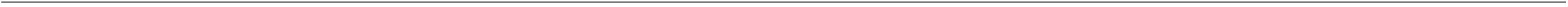 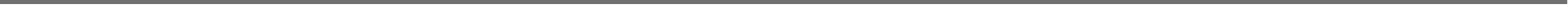 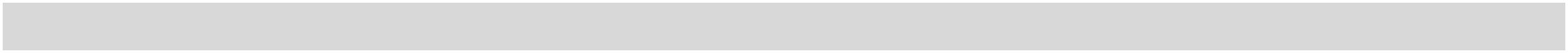 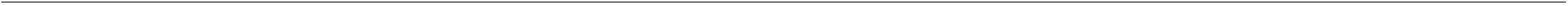 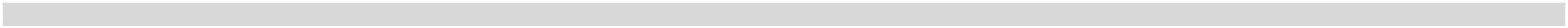 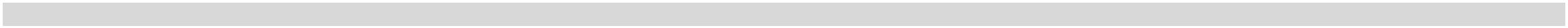 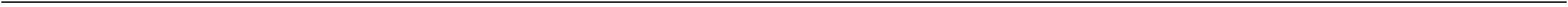 Voranschlag 2024Ergebnis- und Finanzierungsvoranschlag DetailnachweisGemeinde MörtschachMVAGEH FHVC QUErgebnisvoranschlagFinanzierungsvoranschlagVA 2024VA 2023RA 2022VA 2024VA 2023RA 2022-3.000,00069Förderung anderer RechtsträgerSA 0 / SA 1SA00SA2(0) Nettoergebnis (21 - 22) / (1) Geldfluss operative Gebarung (31 – 32)Saldo (00) Nettoergebnis nach Haushaltsrücklagen (Saldo 0 + Saldo 01)Saldo (2) Geldfluss aus der Investiven Gebarung (33 – 34)0,000,000,000,00-3.000,000,000,000,000,000,000,000,000,000,000,000,000,00-3.000,000,00SA3Saldo (3) Nettofinanzierungssaldo (Saldo 1 + Saldo 2)SA4Saldo (4) Geldfluss aus der Finanzierungstätigkeit (35 – 36)SA5Saldo (5) Geldfluss aus der voranschlagswirksamen Gebarung (Saldo 3 + Saldo 4)-3.000,00069000Förderung anderer RechtsträgerOperative GebarungSU 21 / 31Summe Erträge / Einzahlungen operative Gebarung0,000,000,000,000,000,001/069000/752000Transfers an Gemeinden,Gemeindeverbände (ohnemarktbestimmte Tätigkeit) undGemeindefonds2231 3231260,000,003.000,000,000,003.000,00SU 22 / 32SA 0 / SA 1SA01Summe Aufwendungen / Auszahlungen operative Gebarung(0) Nettoergebnis (21 - 22) / (1) Geldfluss operative Gebarung (31 – 32)Saldo (01) Haushaltsrücklagen (230 - 240)0,000,000,000,000,000,000,000,003.000,00-3.000,000,000,000,000,000,000,000,003.000,00-3.000,000,00SA00Saldo (00) Nettoergebnis nach Haushaltsrücklagen (Saldo 0 + Saldo 01)-3.000,00Investive GebarungSU 33SU 34SA2Summe Einzahlungen investive Gebarung0,000,000,000,000,000,000,000,000,000,00Summe Auszahlungen investive GebarungSaldo (2) Geldfluss aus der Investiven Gebarung (33 – 34)Saldo (3) Nettofinanzierungssaldo (Saldo 1 + Saldo 2)0,00SA3-3.000,00FinanzierungstätigkeitSU 35SU 36SA4Summe Einzahlungen aus der Finanzierungstätigkeit0,000,000,000,000,000,000,000,000,000,00Summe Auszahlungen aus der FinanzierungstätigkeitSaldo (4) Geldfluss aus der Finanzierungstätigkeit (35 – 36)Saldo (5) Geldfluss aus der voranschlagswirksamen Gebarung (Saldo 3 + Saldo 4)0,00SA5-3.000,00Seite 100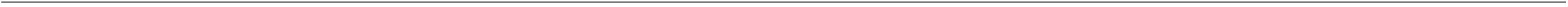 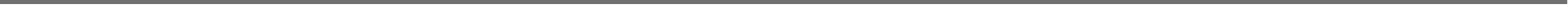 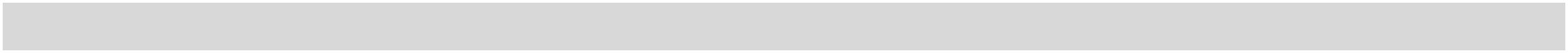 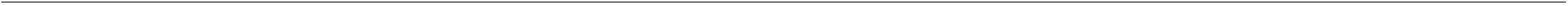 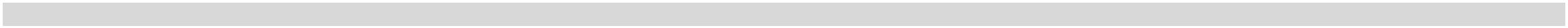 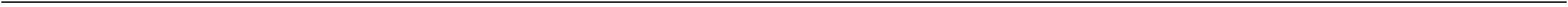 Voranschlag 2024Ergebnis- und Finanzierungsvoranschlag DetailnachweisGemeinde MörtschachMVAGEH FHVC QUErgebnisvoranschlagFinanzierungsvoranschlagVA 2024VA 2023RA 2022VA 2024VA 2023RA 2022-7.900,0007VerfügungsmittelSA 0 / SA 1SA00SA2(0) Nettoergebnis (21 - 22) / (1) Geldfluss operative Gebarung (31 – 32)Saldo (00) Nettoergebnis nach Haushaltsrücklagen (Saldo 0 + Saldo 01)Saldo (2) Geldfluss aus der Investiven Gebarung (33 – 34)Saldo (3) Nettofinanzierungssaldo (Saldo 1 + Saldo 2)-10.200,00-10.200,00-9.300,00-9.300,00-7.900,00-9.300,00-10.200,00-9.300,000,00-10.200,000,000,00-9.300,000,000,00-7.900,000,00SA3SA4Saldo (4) Geldfluss aus der Finanzierungstätigkeit (35 – 36)SA5Saldo (5) Geldfluss aus der voranschlagswirksamen Gebarung (Saldo 3 + Saldo 4)-10.200,00-9.300,00-7.900,00070VerfügungsmittelSA 0 / SA 1SA00SA2(0) Nettoergebnis (21 - 22) / (1) Geldfluss operative Gebarung (31 – 32)Saldo (00) Nettoergebnis nach Haushaltsrücklagen (Saldo 0 + Saldo 01)Saldo (2) Geldfluss aus der Investiven Gebarung (33 – 34)Saldo (3) Nettofinanzierungssaldo (Saldo 1 + Saldo 2)-10.200,00-10.200,00-9.300,00-9.300,00-7.900,00-9.300,00-10.200,00-9.300,00-7.900,000,00-10.200,000,000,00-9.300,000,000,00-7.900,000,00SA3SA4Saldo (4) Geldfluss aus der Finanzierungstätigkeit (35 – 36)SA5Saldo (5) Geldfluss aus der voranschlagswirksamen Gebarung (Saldo 3 + Saldo 4)-10.200,00-9.300,00-7.900,00070000VerfügungsmittelOperative GebarungSU 21 / 31Summe Erträge / Einzahlungen operative Gebarung0,000,009.300,009.300,00-9.300,000,000,007.900,007.900,00-7.900,000,000,0010.200,0010.200,00-10.200,000,000,009.300,009.300,00-9.300,000,000,007.900,007.900,00-7.900,000,001/070000/729000SONSTIGE AUSGABEN2225 32252410.200,0010.200,00-10.200,000,00SU 22 / 32SA 0 / SA 1SA01Summe Aufwendungen / Auszahlungen operative Gebarung(0) Nettoergebnis (21 - 22) / (1) Geldfluss operative Gebarung (31 – 32)Saldo (01) Haushaltsrücklagen (230 - 240)SA00Saldo (00) Nettoergebnis nach Haushaltsrücklagen (Saldo 0 + Saldo 01)-10.200,00-9.300,00-7.900,00Investive GebarungSU 33SU 34SA2Summe Einzahlungen investive Gebarung0,000,000,000,000,000,00Summe Auszahlungen investive GebarungSaldo (2) Geldfluss aus der Investiven Gebarung (33 – 34)Saldo (3) Nettofinanzierungssaldo (Saldo 1 + Saldo 2)0,000,000,00SA3-10.200,00-9.300,00-7.900,00FinanzierungstätigkeitSU 35SU 36SA4Summe Einzahlungen aus der FinanzierungstätigkeitSumme Auszahlungen aus der FinanzierungstätigkeitSaldo (4) Geldfluss aus der Finanzierungstätigkeit (35 – 36)0,000,000,000,000,000,000,000,000,00SA5Saldo (5) Geldfluss aus der voranschlagswirksamen Gebarung (Saldo 3 + Saldo 4)-10.200,00-9.300,00-7.900,00Seite 101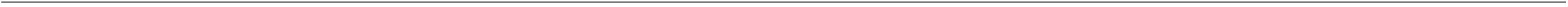 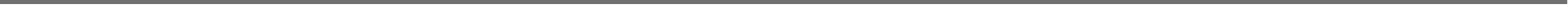 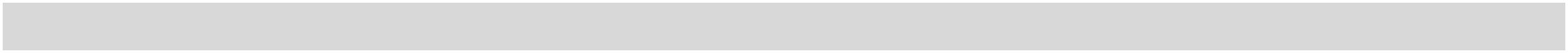 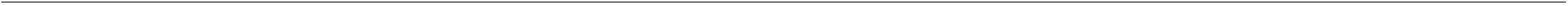 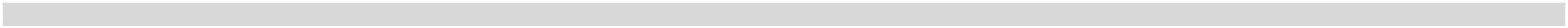 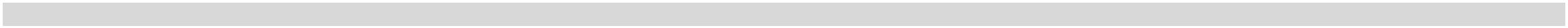 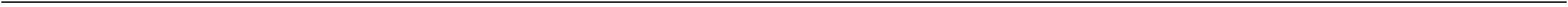 Voranschlag 2024Ergebnis- und Finanzierungsvoranschlag DetailnachweisGemeinde MörtschachMVAGEH FHVC QUErgebnisvoranschlagFinanzierungsvoranschlagVA 2024VA 2023RA 2022VA 2024VA 2023RA 202208Pensionen (soweit nicht aufgeteilt)SA 0 / SA 1SA00SA2(0) Nettoergebnis (21 - 22) / (1) Geldfluss operative Gebarung (31 – 32)Saldo (00) Nettoergebnis nach Haushaltsrücklagen (Saldo 0 + Saldo 01)Saldo (2) Geldfluss aus der Investiven Gebarung (33 – 34)Saldo (3) Nettofinanzierungssaldo (Saldo 1 + Saldo 2)-59.200,00-59.200,00-53.900,00-53.900,00-47.373,33-53.900,00-59.200,00-53.900,00-47.373,330,00-59.200,000,000,00-53.900,000,000,00-47.373,330,00SA3SA4Saldo (4) Geldfluss aus der Finanzierungstätigkeit (35 – 36)SA5Saldo (5) Geldfluss aus der voranschlagswirksamen Gebarung (Saldo 3 + Saldo 4)-59.200,00-53.900,00-47.373,33080Pensionen (soweit nicht aufgeteilt)SA 0 / SA 1SA00SA2(0) Nettoergebnis (21 - 22) / (1) Geldfluss operative Gebarung (31 – 32)Saldo (00) Nettoergebnis nach Haushaltsrücklagen (Saldo 0 + Saldo 01)Saldo (2) Geldfluss aus der Investiven Gebarung (33 – 34)Saldo (3) Nettofinanzierungssaldo (Saldo 1 + Saldo 2)-59.200,00-59.200,00-53.900,00-53.900,00-47.373,33-53.900,00-59.200,00-53.900,00-47.373,330,00-59.200,000,000,00-53.900,000,000,00-47.373,330,00SA3SA4Saldo (4) Geldfluss aus der Finanzierungstätigkeit (35 – 36)SA5Saldo (5) Geldfluss aus der voranschlagswirksamen Gebarung (Saldo 3 + Saldo 4)-59.200,00-53.900,00-47.373,33080000PensionenOperative GebarungSU 21 / 31Summe Erträge / Einzahlungen operative Gebarung0,000,0053.900,0053.900,00-53.900,000,000,0047.373,3347.373,33-47.373,330,000,0059.200,0059.200,00-59.200,000,000,0053.900,0053.900,00-53.900,000,000,0047.373,3347.373,33-47.373,330,001/080000/752500GSZ - Jährliche Beiträge2231 32312659.200,0059.200,00-59.200,000,00SU 22 / 32SA 0 / SA 1SA01Summe Aufwendungen / Auszahlungen operative Gebarung(0) Nettoergebnis (21 - 22) / (1) Geldfluss operative Gebarung (31 – 32)Saldo (01) Haushaltsrücklagen (230 - 240)SA00Saldo (00) Nettoergebnis nach Haushaltsrücklagen (Saldo 0 + Saldo 01)-59.200,00-53.900,00-47.373,33Investive GebarungSU 33SU 34SA2Summe Einzahlungen investive Gebarung0,000,000,000,000,000,00Summe Auszahlungen investive GebarungSaldo (2) Geldfluss aus der Investiven Gebarung (33 – 34)Saldo (3) Nettofinanzierungssaldo (Saldo 1 + Saldo 2)0,000,000,00SA3-59.200,00-53.900,00-47.373,33FinanzierungstätigkeitSU 35SU 36SA4Summe Einzahlungen aus der FinanzierungstätigkeitSumme Auszahlungen aus der FinanzierungstätigkeitSaldo (4) Geldfluss aus der Finanzierungstätigkeit (35 – 36)0,000,000,000,000,000,000,000,000,00SA5Saldo (5) Geldfluss aus der voranschlagswirksamen Gebarung (Saldo 3 + Saldo 4)-59.200,00-53.900,00-47.373,33Seite 102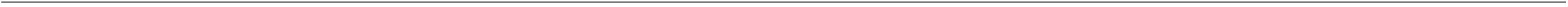 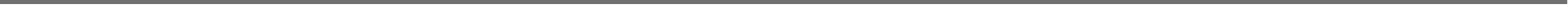 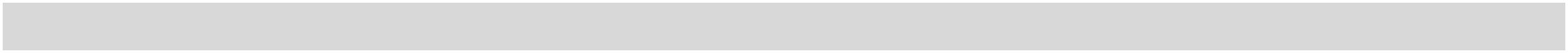 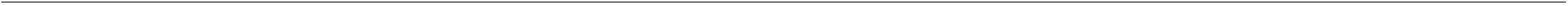 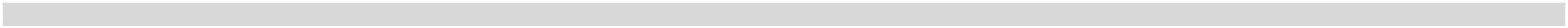 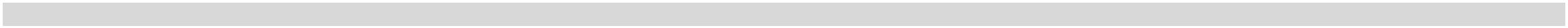 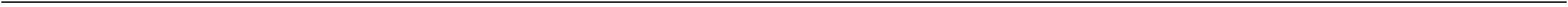 Voranschlag 2024Ergebnis- und Finanzierungsvoranschlag DetailnachweisGemeinde MörtschachMVAGEH FHVC QUErgebnisvoranschlagFinanzierungsvoranschlagVA 2024VA 2023RA 2022VA 2024VA 2023RA 2022-5.123,2609PersonalbetreuungSA 0 / SA 1SA00SA2(0) Nettoergebnis (21 - 22) / (1) Geldfluss operative Gebarung (31 – 32)Saldo (00) Nettoergebnis nach Haushaltsrücklagen (Saldo 0 + Saldo 01)Saldo (2) Geldfluss aus der Investiven Gebarung (33 – 34)Saldo (3) Nettofinanzierungssaldo (Saldo 1 + Saldo 2)-2.700,00-2.700,00-3.200,00-3.200,00-5.123,26-3.200,00-2.700,00-3.200,000,00-2.700,000,000,00-3.200,000,000,00-5.123,260,00SA3SA4Saldo (4) Geldfluss aus der Finanzierungstätigkeit (35 – 36)SA5Saldo (5) Geldfluss aus der voranschlagswirksamen Gebarung (Saldo 3 + Saldo 4)-2.700,00-3.200,00-5.123,26091Personalausbildung und PersonalfortbildungSA 0 / SA 1SA00SA2(0) Nettoergebnis (21 - 22) / (1) Geldfluss operative Gebarung (31 – 32)Saldo (00) Nettoergebnis nach Haushaltsrücklagen (Saldo 0 + Saldo 01)Saldo (2) Geldfluss aus der Investiven Gebarung (33 – 34)-700,00-700,00-1.200,00-1.200,00-3.538,60-1.200,00-700,00-1.200,00-3.538,600,00-700,000,000,00-1.200,000,000,00-3.538,600,00SA3Saldo (3) Nettofinanzierungssaldo (Saldo 1 + Saldo 2)SA4Saldo (4) Geldfluss aus der Finanzierungstätigkeit (35 – 36)SA5Saldo (5) Geldfluss aus der voranschlagswirksamen Gebarung (Saldo 3 + Saldo 4)-700,00-1.200,00-3.538,60091000Personalausbildung und PersonalfortbildungOperative GebarungSU 21 / 31Summe Erträge / Einzahlungen operative Gebarung0,000,000,00500,000,002.818,60720,000,000,000,00500,000,002.818,60720,001/091000/729000/091000/754200SONSTIGE AUSGABEN2225 322524261Beitrag an die Ktn. Verwaltungsakademie 2231 3231700,00700,00-700,000,00700,00700,00700,00-700,000,00700,00SU 22 / 32SA 0 / SA 1SA01Summe Aufwendungen / Auszahlungen operative Gebarung(0) Nettoergebnis (21 - 22) / (1) Geldfluss operative Gebarung (31 – 32)Saldo (01) Haushaltsrücklagen (230 - 240)1.200,00-1.200,000,003.538,60-3.538,600,001.200,00-1.200,000,003.538,60-3.538,600,00SA00Saldo (00) Nettoergebnis nach Haushaltsrücklagen (Saldo 0 + Saldo 01)-700,00-1.200,00-3.538,60Investive GebarungSU 33SU 34SA2Summe Einzahlungen investive Gebarung0,000,000,000,000,000,00Summe Auszahlungen investive GebarungSaldo (2) Geldfluss aus der Investiven Gebarung (33 – 34)Saldo (3) Nettofinanzierungssaldo (Saldo 1 + Saldo 2)0,000,000,00SA3-700,00-1.200,00-3.538,60FinanzierungstätigkeitSU 35SU 36SA4Summe Einzahlungen aus der Finanzierungstätigkeit0,000,000,000,000,000,00Summe Auszahlungen aus der FinanzierungstätigkeitSaldo (4) Geldfluss aus der Finanzierungstätigkeit (35 – 36)Saldo (5) Geldfluss aus der voranschlagswirksamen Gebarung (Saldo 3 + Saldo 4)0,000,000,00SA5-700,00-1.200,00-3.538,60Seite 103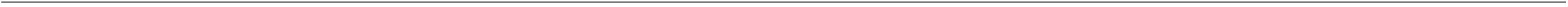 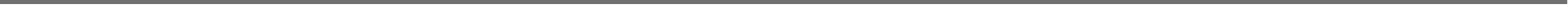 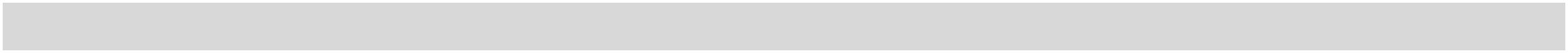 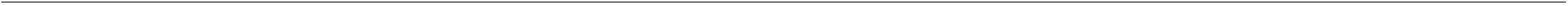 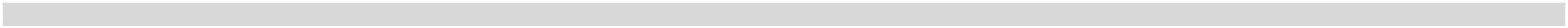 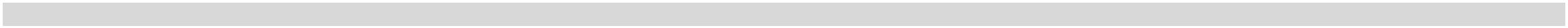 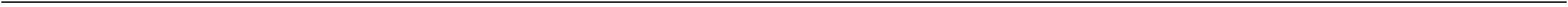 Voranschlag 2024Ergebnis- und Finanzierungsvoranschlag DetailnachweisGemeinde MörtschachMVAGEH FHVC QUErgebnisvoranschlagFinanzierungsvoranschlagVA 2024VA 2023RA 2022VA 2024VA 2023RA 2022-1.584,66094GemeinschaftspflegeSA 0 / SA 1SA00SA2(0) Nettoergebnis (21 - 22) / (1) Geldfluss operative Gebarung (31 – 32)Saldo (00) Nettoergebnis nach Haushaltsrücklagen (Saldo 0 + Saldo 01)Saldo (2) Geldfluss aus der Investiven Gebarung (33 – 34)Saldo (3) Nettofinanzierungssaldo (Saldo 1 + Saldo 2)-2.000,00-2.000,00-2.000,00-2.000,00-1.584,66-2.000,00-2.000,00-2.000,000,00-2.000,000,000,00-2.000,000,000,00-1.584,660,00SA3SA4Saldo (4) Geldfluss aus der Finanzierungstätigkeit (35 – 36)SA5Saldo (5) Geldfluss aus der voranschlagswirksamen Gebarung (Saldo 3 + Saldo 4)-2.000,00-2.000,00-1.584,66094000GemeinschaftspflegeOperative GebarungSU 21 / 31Summe Erträge / Einzahlungen operative Gebarung0,000,000,000,000,000,001/094000/728000ENTGELTE F. SONSTIGE LEISTUNGEN 2225 3225V.FIRMEN,242.000,002.000,001.584,662.000,002.000,001.584,66SU 22 / 32SA 0 / SA 1SA01Summe Aufwendungen / Auszahlungen operative Gebarung(0) Nettoergebnis (21 - 22) / (1) Geldfluss operative Gebarung (31 – 32)Saldo (01) Haushaltsrücklagen (230 - 240)2.000,00-2.000,000,002.000,00-2.000,000,001.584,66-1.584,660,002.000,00-2.000,000,002.000,00-2.000,000,001.584,66-1.584,660,00SA00Saldo (00) Nettoergebnis nach Haushaltsrücklagen (Saldo 0 + Saldo 01)-2.000,00-2.000,00-1.584,66Investive GebarungSU 33SU 34SA2Summe Einzahlungen investive Gebarung0,000,000,000,000,000,00Summe Auszahlungen investive GebarungSaldo (2) Geldfluss aus der Investiven Gebarung (33 – 34)Saldo (3) Nettofinanzierungssaldo (Saldo 1 + Saldo 2)0,000,000,00SA3-2.000,00-2.000,00-1.584,66FinanzierungstätigkeitSU 35SU 36SA4Summe Einzahlungen aus der FinanzierungstätigkeitSumme Auszahlungen aus der FinanzierungstätigkeitSaldo (4) Geldfluss aus der Finanzierungstätigkeit (35 – 36)0,000,000,000,000,000,000,000,000,00SA5Saldo (5) Geldfluss aus der voranschlagswirksamen Gebarung (Saldo 3 + Saldo 4)-2.000,00-2.000,00-1.584,66Seite 104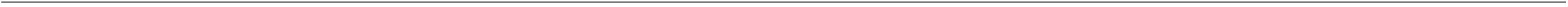 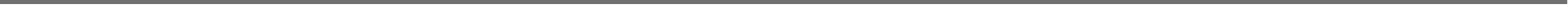 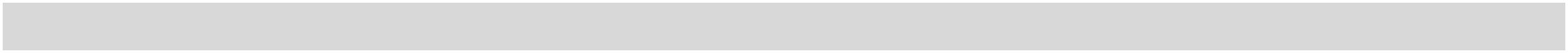 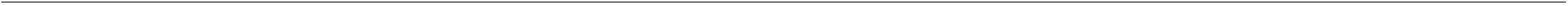 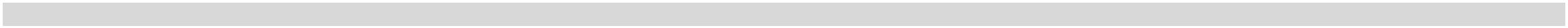 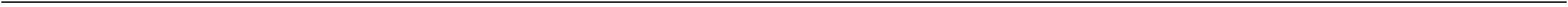 Voranschlag 2024Ergebnis- und Finanzierungsvoranschlag DetailnachweisGemeinde MörtschachMVAGEH FHVC QUErgebnisvoranschlagFinanzierungsvoranschlagVA 2024VA 2023RA 2022VA 2024VA 2023RA 20221Öffentliche Ordnung und SicherheitSA 0 / SA 1SA00SA2(0) Nettoergebnis (21 - 22) / (1) Geldfluss operative Gebarung (31 – 32)Saldo (00) Nettoergebnis nach Haushaltsrücklagen (Saldo 0 + Saldo 01)Saldo (2) Geldfluss aus der Investiven Gebarung (33 – 34)Saldo (3) Nettofinanzierungssaldo (Saldo 1 + Saldo 2)154.300,00154.300,00-28.000,00-28.000,00-16.578,42-28.000,00155.300,00-26.700,00-14.458,68-172.400,00-17.100,000,0016.100,00-10.600,000,00-12.753,32-27.212,000,00SA3SA4Saldo (4) Geldfluss aus der Finanzierungstätigkeit (35 – 36)SA5Saldo (5) Geldfluss aus der voranschlagswirksamen Gebarung (Saldo 3 + Saldo 4)-17.100,00-10.600,00-27.212,0013SonderpolizeiSA 0 / SA 1SA00SA2(0) Nettoergebnis (21 - 22) / (1) Geldfluss operative Gebarung (31 – 32)Saldo (00) Nettoergebnis nach Haushaltsrücklagen (Saldo 0 + Saldo 01)Saldo (2) Geldfluss aus der Investiven Gebarung (33 – 34)-400,00-400,00-800,00-800,00-223,12-800,00-400,00-800,00-223,120,00-400,000,000,00-800,000,000,00-223,120,00SA3Saldo (3) Nettofinanzierungssaldo (Saldo 1 + Saldo 2)SA4Saldo (4) Geldfluss aus der Finanzierungstätigkeit (35 – 36)SA5Saldo (5) Geldfluss aus der voranschlagswirksamen Gebarung (Saldo 3 + Saldo 4)-400,00-800,00-223,12132GesundheitspolizeiSA 0 / SA 1SA00SA2(0) Nettoergebnis (21 - 22) / (1) Geldfluss operative Gebarung (31 – 32)Saldo (00) Nettoergebnis nach Haushaltsrücklagen (Saldo 0 + Saldo 01)Saldo (2) Geldfluss aus der Investiven Gebarung (33 – 34)-300,00-300,00-500,00-500,00-223,12-500,00-300,00-500,00-223,120,00-300,000,000,00-500,000,000,00-223,120,00SA3Saldo (3) Nettofinanzierungssaldo (Saldo 1 + Saldo 2)SA4Saldo (4) Geldfluss aus der Finanzierungstätigkeit (35 – 36)SA5Saldo (5) Geldfluss aus der voranschlagswirksamen Gebarung (Saldo 3 + Saldo 4)-300,00-500,00-223,12132000GesundheitspolizeiOperative GebarungSU 21 / 31Summe Erträge / Einzahlungen operative Gebarung0,000,000,000,000,000,001/132000/728000ENTGELTE FÜR SONSTIGELEISTUNGEN2225 322524300,00500,00223,12300,00500,00223,12SU 22 / 32SA 0 / SA 1SA01Summe Aufwendungen / Auszahlungen operative Gebarung(0) Nettoergebnis (21 - 22) / (1) Geldfluss operative Gebarung (31 – 32)Saldo (01) Haushaltsrücklagen (230 - 240)300,00-300,000,00500,00-500,000,00223,12-223,120,00300,00-300,000,00500,00-500,000,00223,12-223,120,00SA00Saldo (00) Nettoergebnis nach Haushaltsrücklagen (Saldo 0 + Saldo 01)-300,00-500,00-223,12Investive GebarungSU 33SU 34SA2Summe Einzahlungen investive Gebarung0,000,000,000,000,000,00Summe Auszahlungen investive GebarungSaldo (2) Geldfluss aus der Investiven Gebarung (33 – 34)Saldo (3) Nettofinanzierungssaldo (Saldo 1 + Saldo 2)0,000,000,00SA3-300,00-500,00-223,12FinanzierungstätigkeitSeite 105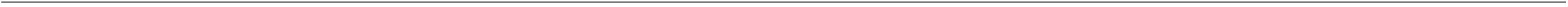 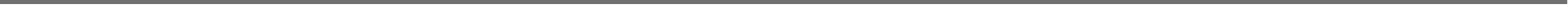 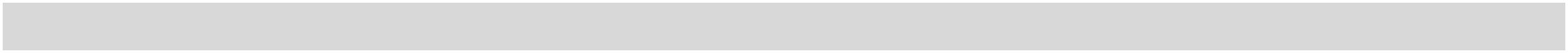 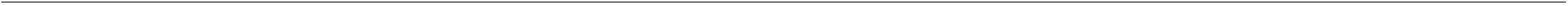 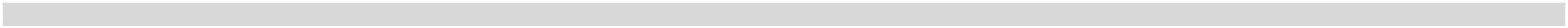 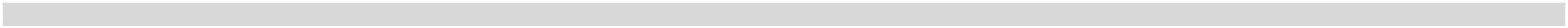 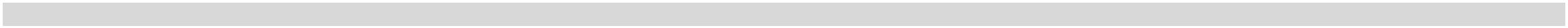 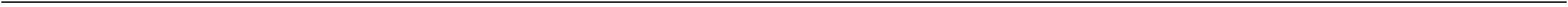 Voranschlag 2024Ergebnis- und Finanzierungsvoranschlag DetailnachweisGemeinde MörtschachMVAGEH FHSumme Einzahlungen aus der FinanzierungstätigkeitVC QUErgebnisvoranschlagVA 2024 VA 2023FinanzierungsvoranschlagRA 2022VA 2024VA 2023RA 2022SU 35SU 36SA40,000,000,000,000,000,00Summe Auszahlungen aus der FinanzierungstätigkeitSaldo (4) Geldfluss aus der Finanzierungstätigkeit (35 – 36)Saldo (5) Geldfluss aus der voranschlagswirksamen Gebarung (Saldo 3 + Saldo 4)0,000,000,00SA5-300,00-500,00-223,12Seite 106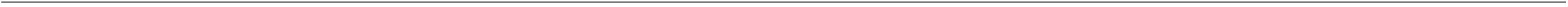 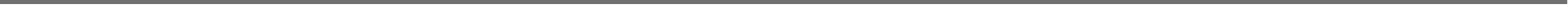 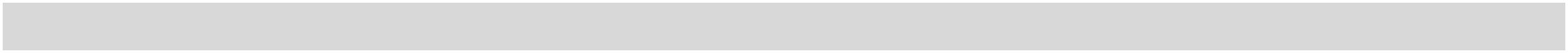 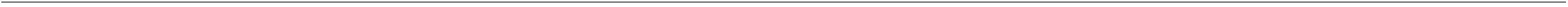 Voranschlag 2024Ergebnis- und Finanzierungsvoranschlag DetailnachweisGemeinde MörtschachMVAGEH FHVC QUErgebnisvoranschlagFinanzierungsvoranschlagVA 2024VA 2023RA 2022VA 2024VA 2023RA 20220,00133VeterinärpolizeiSA 0 / SA 1SA00SA2(0) Nettoergebnis (21 - 22) / (1) Geldfluss operative Gebarung (31 – 32)Saldo (00) Nettoergebnis nach Haushaltsrücklagen (Saldo 0 + Saldo 01)Saldo (2) Geldfluss aus der Investiven Gebarung (33 – 34)-100,00-100,00-300,00-300,000,00-100,00-300,00-300,000,00-100,000,000,00-300,000,000,000,000,000,00SA3Saldo (3) Nettofinanzierungssaldo (Saldo 1 + Saldo 2)SA4Saldo (4) Geldfluss aus der Finanzierungstätigkeit (35 – 36)SA5Saldo (5) Geldfluss aus der voranschlagswirksamen Gebarung (Saldo 3 + Saldo 4)-100,00-300,00133000Operative Gebarung/133000/828000SU 21 / 31/133000/728000Veterinärpolizei2Rückersätze von AufwendungenSumme Erträge / Einzahlungen operative GebarungEntgelte für sonstige Leistungen 2225 32252116 31161824100,00100,00200,00200,00-100,000,000,000,000,000,000,000,000,000,000,00100,00100,00200,00200,00-100,000,000,000,000,000,000,000,000,000,001300,00300,00-300,000,00300,00300,00-300,000,00SU 22 / 32SA 0 / SA 1SA01Summe Aufwendungen / Auszahlungen operative Gebarung(0) Nettoergebnis (21 - 22) / (1) Geldfluss operative Gebarung (31 – 32)Saldo (01) Haushaltsrücklagen (230 - 240)SA00Saldo (00) Nettoergebnis nach Haushaltsrücklagen (Saldo 0 + Saldo 01)-100,00-300,00Investive GebarungSU 33SU 34SA2Summe Einzahlungen investive Gebarung0,000,000,000,000,000,000,000,00Summe Auszahlungen investive GebarungSaldo (2) Geldfluss aus der Investiven Gebarung (33 – 34)Saldo (3) Nettofinanzierungssaldo (Saldo 1 + Saldo 2)0,000,00SA3-100,00-300,00FinanzierungstätigkeitSU 35SU 36SA4Summe Einzahlungen aus der Finanzierungstätigkeit0,000,000,000,000,000,000,000,00Summe Auszahlungen aus der FinanzierungstätigkeitSaldo (4) Geldfluss aus der Finanzierungstätigkeit (35 – 36)Saldo (5) Geldfluss aus der voranschlagswirksamen Gebarung (Saldo 3 + Saldo 4)0,000,00SA5-100,00-300,00Seite 107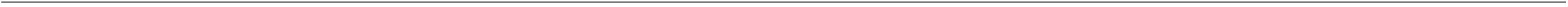 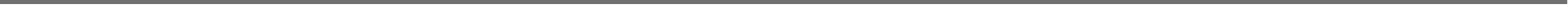 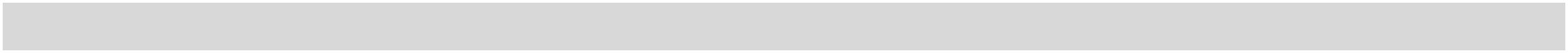 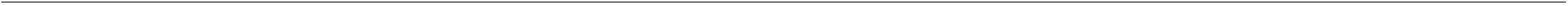 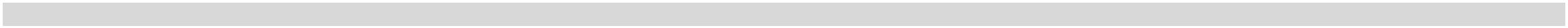 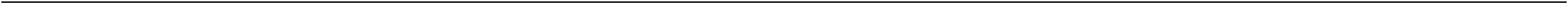 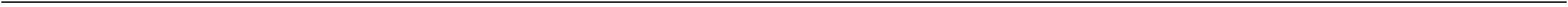 Voranschlag 2024Ergebnis- und Finanzierungsvoranschlag DetailnachweisGemeinde MörtschachMVAGEH FHVC QUErgebnisvoranschlagFinanzierungsvoranschlagVA 2024VA 2023RA 2022VA 2024VA 2023RA 202216FeuerwehrwesenSA 0 / SA 1SA00SA2(0) Nettoergebnis (21 - 22) / (1) Geldfluss operative Gebarung (31 – 32)Saldo (00) Nettoergebnis nach Haushaltsrücklagen (Saldo 0 + Saldo 01)Saldo (2) Geldfluss aus der Investiven Gebarung (33 – 34)Saldo (3) Nettofinanzierungssaldo (Saldo 1 + Saldo 2)154.500,00154.500,00-22.400,00-22.400,00-16.355,30-22.400,00155.700,00-20.900,00-14.235,56-172.400,00-16.700,000,00-1.100,00-22.000,000,00-594,00-14.829,560,00SA3SA4Saldo (4) Geldfluss aus der Finanzierungstätigkeit (35 – 36)SA5Saldo (5) Geldfluss aus der voranschlagswirksamen Gebarung (Saldo 3 + Saldo 4)-16.700,00-22.000,00-14.829,56163Freiwillige FeuerwehrenSA 0 / SA 1SA00SA2(0) Nettoergebnis (21 - 22) / (1) Geldfluss operative Gebarung (31 – 32)Saldo (00) Nettoergebnis nach Haushaltsrücklagen (Saldo 0 + Saldo 01)Saldo (2) Geldfluss aus der Investiven Gebarung (33 – 34)Saldo (3) Nettofinanzierungssaldo (Saldo 1 + Saldo 2)155.500,00155.500,00-20.900,00-20.900,00-13.837,89-20.900,00156.700,00-19.400,00-11.718,15-172.400,00-15.700,000,00-1.100,00-20.500,000,00-594,00-12.312,150,00SA3SA4Saldo (4) Geldfluss aus der Finanzierungstätigkeit (35 – 36)SA5Saldo (5) Geldfluss aus der voranschlagswirksamen Gebarung (Saldo 3 + Saldo 4)-15.700,00-20.500,00-12.312,15163000Freiwillige FeuerwehrenOperative Gebarung2/163000/811000/163000/813000EINNAHMEN AUS VERMIETUNG UNDVERPACHTUNG2115 3115212714900,00900,00900,00900,000,00900,000,00900,000,002Erträge aus der Auflösung von13.300,0013.400,0013.430,31Investitionszuschüssen (Kapitaltransfers)2/163000/828000/163000/828003Rückersätze von Aufwendungen2116 31162116 31161818300,000,00300,000,000,00300,000,00300,000,000,002Rückersätze von AufwendungenVersicherung817,44817,442/163000/829000Sonstige Erträge2116 311618230,0014.500,004.000,000,0014.600,003.700,000,0015.147,752.192,100,001.200,004.000,000,001.200,003.700,00118,801.836,242.192,10SU 21 / 31Summe Erträge / Einzahlungen operative Gebarung1/163000/400000GERINGWERTIGE2221 3221WIRTSCHAFTSGÜTER DES1/163000/4510001/163000/4520001/163000/6001001/163000/6140001/163000/6170001/163000/618000BRENNSTOFFE2221 32212221 32212222 32222224 32242224 32242224 32242323242424241.800,001.000,00300,001.800,001.200,00400,001.306,411.387,75218,941.800,001.000,00300,001.800,001.200,00400,001.306,411.387,75218,94TREIBSTOFFEStromINSTANDHALTUNG VON GEBÄUDEN1.000,00700,001.500,001.000,00900,001.018,09548,641.000,00700,001.500,001.000,00900,001.018,09548,64FAHRZEUGENINSTANDHALTUNG VON SONSTIGENANLAGEN1.000,00699,731.000,00747,731/163000/6310001/163000/6700001/163000/680300TELEKOMMUNIKATIONSDIENSTEVERSICHERUNGEN2222 32222222 322224241.100,002.800,0013.300,001.100,002.900,0013.300,001.031,542.655,3913.347,301.100,002.800,000,001.100,002.900,000,001.016,542.655,390,00Planmäßige Abschreibung - Gebäude und 2226Bauten1/163000/680600Planmäßige Abschreibung22260,00400,00998,680,000,000,00Seite 108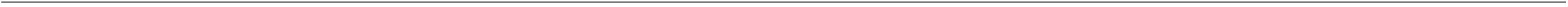 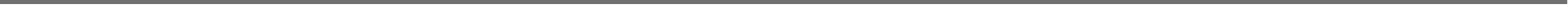 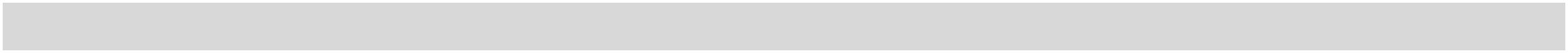 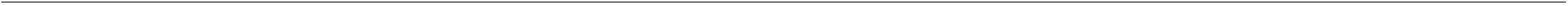 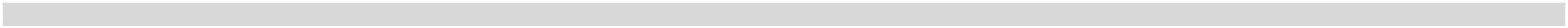 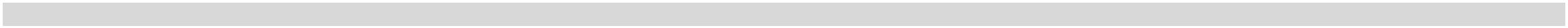 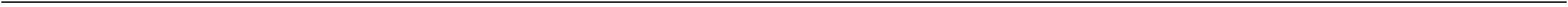 Voranschlag 2024Ergebnis- und Finanzierungsvoranschlag DetailnachweisGemeinde MörtschachMVAGEH FH22262225 3225VC QUErgebnisvoranschlagFinanzierungsvoranschlagVA 2024VA 2023RA 2022VA 2024VA 2023RA 20221/163000/6807001/163000/7100001/163000/720109Planmäßige AbschreibungÖFFENTLICHE ABGABEN1.200,00600,00400,001.200,00600,00600,001.118,27522,90312,550,00600,00400,000,00600,00600,000,00522,90312,552424KOSTENBEITRAG WIRTSCHAFTSHOF 2225 3225Leistung1/163000/728000/163000/752000ENTGELTE FÜR SONSTIGELEISTUNGEN2225 32252426600,000,001.000,002.300,00391,150,00600,000,001.000,002.300,00391,150,001Transfers an Gemeinden,Gemeindeverbände (ohnemarktbestimmte Tätigkeit) undGemeindefonds2231 32311/163000/768000ZUWENDUNGEN OHNEGEGENLEISTUNGEN AN2234 3234271.600,001.600,001.236,201.600,001.600,001.236,20SU 22 / 32SA 0 / SA 1SA01Summe Aufwendungen / Auszahlungen operative Gebarung(0) Nettoergebnis (21 - 22) / (1) Geldfluss operative Gebarung (31 – 32)Saldo (01) Haushaltsrücklagen (230 - 240)31.400,00-16.900,000,0035.500,00-20.900,000,0028.985,64-13.837,890,0016.900,00-15.700,000,0020.600,00-19.400,000,0013.554,39-11.718,150,00SA00Saldo (00) Nettoergebnis nach Haushaltsrücklagen (Saldo 0 + Saldo 01)-16.900,00-20.900,00-13.837,89Investive GebarungSU 33Summe Einzahlungen investive Gebarung0,000,000,001.100,000,00594,001/163000/042000BETRIEBSAUSSTATTUNG3415 2 410,000,000,00SU 34SA2Summe Auszahlungen investive Gebarung0,001.100,00594,00Saldo (2) Geldfluss aus der Investiven Gebarung (33 – 34)Saldo (3) Nettofinanzierungssaldo (Saldo 1 + Saldo 2)0,00-1.100,00-20.500,00-594,00SA3-15.700,00-12.312,15FinanzierungstätigkeitSU 35SU 36SA4Summe Einzahlungen aus der FinanzierungstätigkeitSumme Auszahlungen aus der FinanzierungstätigkeitSaldo (4) Geldfluss aus der Finanzierungstätigkeit (35 – 36)0,000,000,000,000,000,000,000,000,00SA5Saldo (5) Geldfluss aus der voranschlagswirksamen Gebarung (Saldo 3 + Saldo 4)-15.700,00-20.500,00-12.312,15163001TLFA 2000Operative Gebarung6/163001/861100Transfers von Ländern, Landesfonds und 2121 3121 1 15Landeskammern115.400,000,000,00115.400,000,000,006/163001/861101/163001/861102Transfers von Ländern IKZ22Transfers von Ländern IKZ232121 3121 1 152121 3121 1 1517.000,0040.000,00172.400,000,000,000,000,000,000,000,000,000,000,000,000,000,000,000,0017.000,0040.000,00172.400,000,000,000,000,000,000,000,000,000,000,000,000,000,006SU 21 / 31SU 22 / 32SA 0 / SA 1SA01Summe Erträge / Einzahlungen operative GebarungSumme Aufwendungen / Auszahlungen operative Gebarung(0) Nettoergebnis (21 - 22) / (1) Geldfluss operative Gebarung (31 – 32)Saldo (01) Haushaltsrücklagen (230 - 240)172.400,000,00172.400,000,00SA00Saldo (00) Nettoergebnis nach Haushaltsrücklagen (Saldo 0 + Saldo 01)172.400,00Investive GebarungSeite 109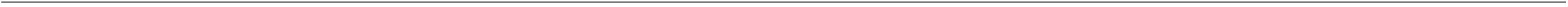 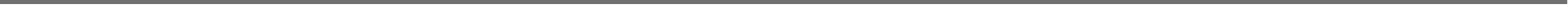 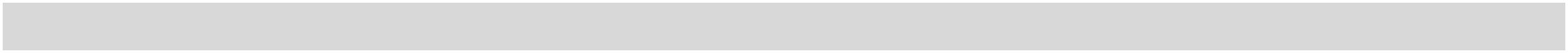 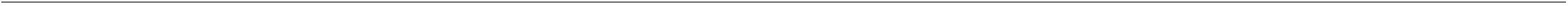 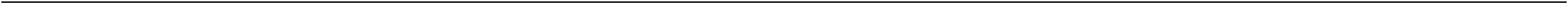 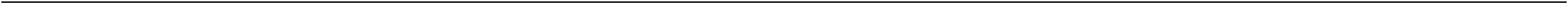 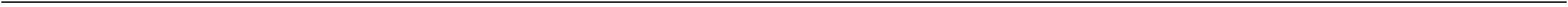 Voranschlag 2024Ergebnis- und Finanzierungsvoranschlag DetailnachweisGemeinde MörtschachMVAGEH FHVC QUErgebnisvoranschlagFinanzierungsvoranschlagVA 2024VA 2023RA 2022VA 2024VA 2023RA 2022666/163001/302001/163001/303200/163001/305000Kapitaltransfers von Gemeinden Großk.IKZ3331 1 333331 1 333333 1 340,000,000,000,000,0020.000,000,000,00Kapitaltransfers von sonstigen Trägerndes öffentlichen Rechts KLFV0,000,000,000,00172.500,000,000,00Kapitaltransfers von Mölltalfonds 202275.800,00268.300,00440.700,000,000,000,000,000,000,00SU 335/163001/062000Summe Einzahlungen investive GebarungIm Bau befindliche technischeAnlagen/Fahrzeuge/Maschinen3414 1 410,000,000,00SU 34SA2Summe Auszahlungen investive Gebarung440.700,00-172.400,000,000,000,000,000,000,000,00Saldo (2) Geldfluss aus der Investiven Gebarung (33 – 34)Saldo (3) Nettofinanzierungssaldo (Saldo 1 + Saldo 2)SA3FinanzierungstätigkeitSU 35SU 36SA4Summe Einzahlungen aus der Finanzierungstätigkeit0,000,000,000,000,000,000,000,000,000,000,000,00Summe Auszahlungen aus der FinanzierungstätigkeitSaldo (4) Geldfluss aus der Finanzierungstätigkeit (35 – 36)Saldo (5) Geldfluss aus der voranschlagswirksamen Gebarung (Saldo 3 + Saldo 4)SA5Seite 110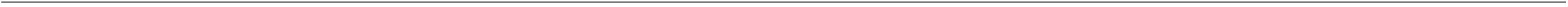 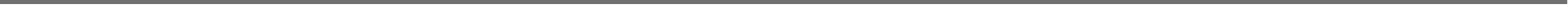 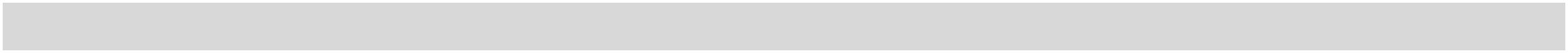 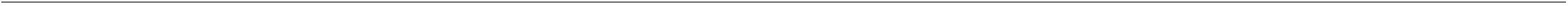 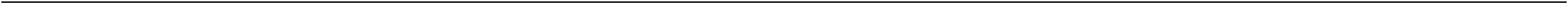 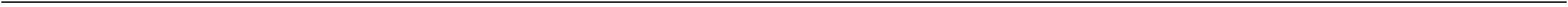 Voranschlag 2024Ergebnis- und Finanzierungsvoranschlag DetailnachweisGemeinde MörtschachMVAGEH FHVC QUErgebnisvoranschlagFinanzierungsvoranschlagVA 2024VA 2023RA 2022VA 2024VA 2023RA 2022-2.517,41164Förderung der Brandbekämpfung und BrandverhütungSA 0 / SA 1SA00SA2(0) Nettoergebnis (21 - 22) / (1) Geldfluss operative Gebarung (31 – 32)Saldo (00) Nettoergebnis nach Haushaltsrücklagen (Saldo 0 + Saldo 01)Saldo (2) Geldfluss aus der Investiven Gebarung (33 – 34)Saldo (3) Nettofinanzierungssaldo (Saldo 1 + Saldo 2)-1.000,00-1.000,00-1.500,00-1.500,00-2.517,41-1.500,00-1.000,00-1.500,000,00-1.000,000,000,00-1.500,000,000,00-2.517,410,00SA3SA4Saldo (4) Geldfluss aus der Finanzierungstätigkeit (35 – 36)SA5Saldo (5) Geldfluss aus der voranschlagswirksamen Gebarung (Saldo 3 + Saldo 4)-1.000,00-1.500,00-2.517,41164000Förderung der Brandbekämpfung und BrandverhütungOperative GebarungSU 21 / 31Summe Erträge / Einzahlungen operative Gebarung0,00500,000,001.000,00500,000,00565,340,00500,000,001.000,00500,000,00565,341/164000/619000/164000/768000Instandhaltung von Sonderanlag en2224 322424271Sonstige Transfers an private Haushalte 2234 3234500,001.952,072.517,41-2.517,410,00500,001.952,072.517,41-2.517,410,00SU 22 / 32SA 0 / SA 1SA01Summe Aufwendungen / Auszahlungen operative Gebarung(0) Nettoergebnis (21 - 22) / (1) Geldfluss operative Gebarung (31 – 32)Saldo (01) Haushaltsrücklagen (230 - 240)1.000,00-1.000,000,001.500,00-1.500,000,001.000,00-1.000,000,001.500,00-1.500,000,00SA00Saldo (00) Nettoergebnis nach Haushaltsrücklagen (Saldo 0 + Saldo 01)-1.000,00-1.500,00-2.517,41Investive GebarungSU 33SU 34SA2Summe Einzahlungen investive Gebarung0,000,000,000,000,000,00Summe Auszahlungen investive GebarungSaldo (2) Geldfluss aus der Investiven Gebarung (33 – 34)Saldo (3) Nettofinanzierungssaldo (Saldo 1 + Saldo 2)0,000,000,00SA3-1.000,00-1.500,00-2.517,41FinanzierungstätigkeitSU 35SU 36SA4Summe Einzahlungen aus der FinanzierungstätigkeitSumme Auszahlungen aus der FinanzierungstätigkeitSaldo (4) Geldfluss aus der Finanzierungstätigkeit (35 – 36)0,000,000,000,000,000,000,000,000,00SA5Saldo (5) Geldfluss aus der voranschlagswirksamen Gebarung (Saldo 3 + Saldo 4)-1.000,00-1.500,00-2.517,41Seite 111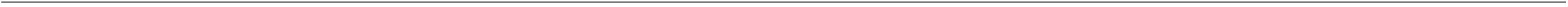 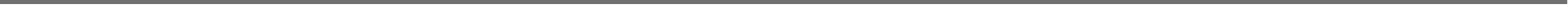 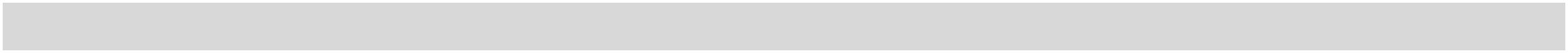 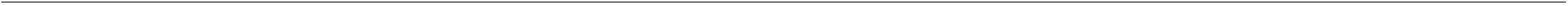 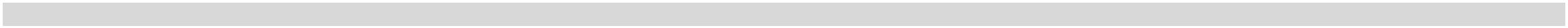 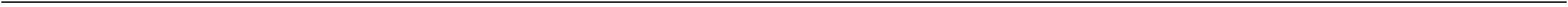 Voranschlag 2024Ergebnis- und Finanzierungsvoranschlag DetailnachweisGemeinde MörtschachMVAGEH FHVC QUErgebnisvoranschlagFinanzierungsvoranschlagVA 2024VA 2023RA 2022VA 2024VA 2023RA 20220,0018LandesverteidigungSA 0 / SA 1SA00SA2(0) Nettoergebnis (21 - 22) / (1) Geldfluss operative Gebarung (31 – 32)Saldo (00) Nettoergebnis nach Haushaltsrücklagen (Saldo 0 + Saldo 01)Saldo (2) Geldfluss aus der Investiven Gebarung (33 – 34)200,00200,00-4.800,00-4.800,000,000,00-5.000,00-4.800,000,000,000,000,0017.200,0012.200,000,00-12.159,32-12.159,320,00SA3Saldo (3) Nettofinanzierungssaldo (Saldo 1 + Saldo 2)SA4Saldo (4) Geldfluss aus der Finanzierungstätigkeit (35 – 36)SA5Saldo (5) Geldfluss aus der voranschlagswirksamen Gebarung (Saldo 3 + Saldo 4)12.200,00-12.159,32180ZivilschutzSA 0 / SA 1SA00SA2(0) Nettoergebnis (21 - 22) / (1) Geldfluss operative Gebarung (31 – 32)Saldo (00) Nettoergebnis nach Haushaltsrücklagen (Saldo 0 + Saldo 01)Saldo (2) Geldfluss aus der Investiven Gebarung (33 – 34)200,00200,00-4.800,00-4.800,000,000,00-5.000,000,00-4.800,000,000,000,000,0017.200,0012.200,000,00-12.159,32-12.159,320,00SA3Saldo (3) Nettofinanzierungssaldo (Saldo 1 + Saldo 2)SA4Saldo (4) Geldfluss aus der Finanzierungstätigkeit (35 – 36)SA5Saldo (5) Geldfluss aus der voranschlagswirksamen Gebarung (Saldo 3 + Saldo 4)12.200,00-12.159,32180000Operative Gebarung/180000/813000Zivilschutz2Erträge aus der Auflösung von21272.200,002.200,000,000,000,000,00Investitionszuschüssen (Kapitaltransfers)SU 21 / 31Summe Erträge / Einzahlungen operative Gebarung2.200,002.000,000,002.200,002.000,005.000,007.000,00-4.800,000,000,000,000,000,000,000,000,000,000,000,000,000,000,000,000,000,000,000,000,000,000,001/180000/680500/180000/729900Planmäßige AbschreibungSonstige Aufwendungen222652225 3225 1 245.000,005.000,00-5.000,000,00SU 22 / 32SA 0 / SA 1SA01Summe Aufwendungen / Auszahlungen operative Gebarung(0) Nettoergebnis (21 - 22) / (1) Geldfluss operative Gebarung (31 – 32)Saldo (01) Haushaltsrücklagen (230 - 240)2.000,00200,000,00SA00Saldo (00) Nettoergebnis nach Haushaltsrücklagen (Saldo 0 + Saldo 01)200,00-4.800,00Investive Gebarung6/180000/301100Kapitaltransfers von Ländern,Landesfonds und Landeskammern3331 1 333331 1 330,000,000,000,000,000,000,000,000,0018.600,000,006/180000/301200Kapitaltransfers von Ländern,25.500,00Landesfonds und LandeskammernSU 33/180000/050000Summe Einzahlungen investive GebarungSonderanlagen0,000,000,000,000,0025.500,008.300,008.300,0017.200,0012.200,0018.600,0030.759,3230.759,32-12.159,32-12.159,3253412 1 400,000,000,00SU 34SA2Summe Auszahlungen investive GebarungSaldo (2) Geldfluss aus der Investiven Gebarung (33 – 34)Saldo (3) Nettofinanzierungssaldo (Saldo 1 + Saldo 2)SA3FinanzierungstätigkeitSU 35Summe Einzahlungen aus der Finanzierungstätigkeit0,000,000,00Seite 112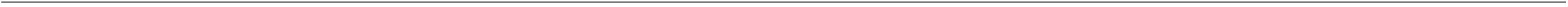 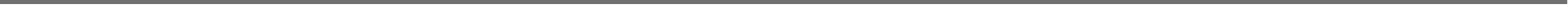 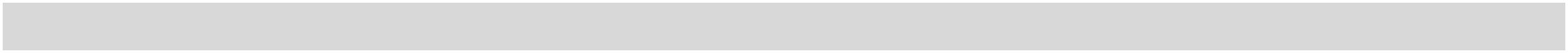 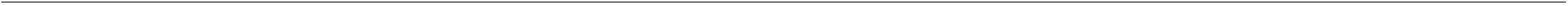 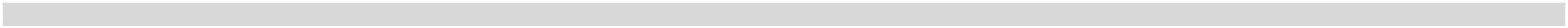 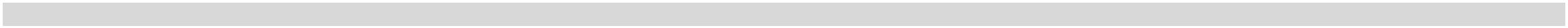 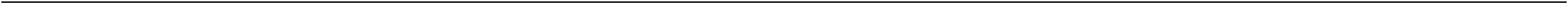 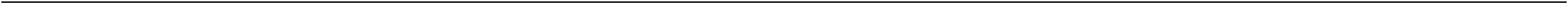 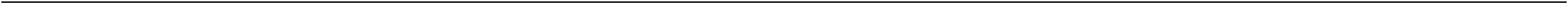 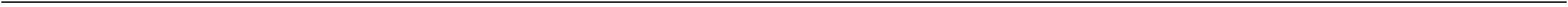 Voranschlag 2024Ergebnis- und Finanzierungsvoranschlag DetailnachweisGemeinde MörtschachMVAGEH FHVC QUErgebnisvoranschlagVA 2024 VA 2023FinanzierungsvoranschlagRA 2022VA 2024VA 2023RA 2022SU 36SA4Summe Auszahlungen aus der Finanzierungstätigkeit0,000,000,000,000,000,000,00Saldo (4) Geldfluss aus der Finanzierungstätigkeit (35 – 36)Saldo (5) Geldfluss aus der voranschlagswirksamen Gebarung (Saldo 3 + Saldo 4)SA512.200,00-12.159,32Seite 113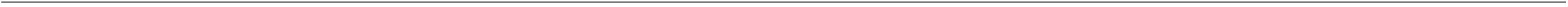 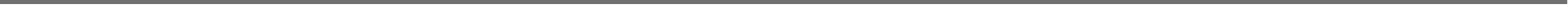 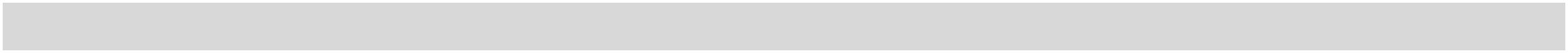 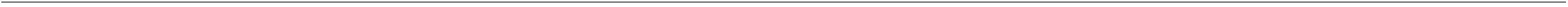 Voranschlag 2024Ergebnis- und Finanzierungsvoranschlag DetailnachweisGemeinde MörtschachMVAGEH FHVC QUErgebnisvoranschlagFinanzierungsvoranschlagVA 2024VA 2023RA 2022VA 2024VA 2023RA 20222Unterricht, Erziehung, Sport und WissenschaftSA 0 / SA 1SA00SA2(0) Nettoergebnis (21 - 22) / (1) Geldfluss operative Gebarung (31 – 32)Saldo (00) Nettoergebnis nach Haushaltsrücklagen (Saldo 0 + Saldo 01)Saldo (2) Geldfluss aus der Investiven Gebarung (33 – 34)Saldo (3) Nettofinanzierungssaldo (Saldo 1 + Saldo 2)-31.800,00-31.800,00-198.200,00-198.200,00-202.486,73-198.200,00-26.800,00-196.000,00-201.573,48-465.800,00-492.600,00269.200,00-223.400,00-8.500,00-204.500,000,00-3.075,23-204.648,710,00SA3SA4Saldo (4) Geldfluss aus der Finanzierungstätigkeit (35 – 36)SA5Saldo (5) Geldfluss aus der voranschlagswirksamen Gebarung (Saldo 3 + Saldo 4)-204.500,00-204.648,7121Allgemeinbildender UnterrichtSA 0 / SA 1SA00SA2(0) Nettoergebnis (21 - 22) / (1) Geldfluss operative Gebarung (31 – 32)Saldo (00) Nettoergebnis nach Haushaltsrücklagen (Saldo 0 + Saldo 01)Saldo (2) Geldfluss aus der Investiven Gebarung (33 – 34)Saldo (3) Nettofinanzierungssaldo (Saldo 1 + Saldo 2)-74.200,00-74.200,00-130.200,00-130.200,00-135.068,45-130.200,00-73.200,00-129.600,00-135.388,41-206.700,00-279.900,00138.400,00-141.500,00-1.400,00-131.000,000,00-2.781,23-138.169,640,00SA3SA4Saldo (4) Geldfluss aus der Finanzierungstätigkeit (35 – 36)SA5Saldo (5) Geldfluss aus der voranschlagswirksamen Gebarung (Saldo 3 + Saldo 4)-131.000,00-138.169,64210Allgemeinbildende Pflichtschulen, gemeinsame KostenSA 0 / SA 1SA00SA2(0) Nettoergebnis (21 - 22) / (1) Geldfluss operative Gebarung (31 – 32)Saldo (00) Nettoergebnis nach Haushaltsrücklagen (Saldo 0 + Saldo 01)Saldo (2) Geldfluss aus der Investiven Gebarung (33 – 34)Saldo (3) Nettofinanzierungssaldo (Saldo 1 + Saldo 2)-61.800,00-61.800,00-58.000,00-58.000,00-57.474,24-58.000,00-61.800,00-58.000,00-57.474,240,00-61.800,000,000,00-58.000,000,000,00-57.474,240,00SA3SA4Saldo (4) Geldfluss aus der Finanzierungstätigkeit (35 – 36)SA5Saldo (5) Geldfluss aus der voranschlagswirksamen Gebarung (Saldo 3 + Saldo 4)-61.800,00-58.000,00-57.474,24210000Allgemeinbildende Pflichtschulen, gemeinsame KostenOperative GebarungSU 21 / 31Summe Erträge / Einzahlungen operative Gebarung0,00100,000,00100,000,00139,080,00100,000,00100,000,00139,081/210000/7513001/210000/7516001/210000/752200Beitrag pädagogische Beratungszentren 2231 3231262626Transfers an Länder, Schulsozialarbeit2231 32312231 32311.000,0045.800,000,000,001.000,0045.800,000,000,00Transfers an Gemeinden,Schulgemeindeverband,Gemeindeverbände (ohnemarktbestimmte Tätigkeit) undGemeindefonds42.900,0042.400,0042.900,0042.400,001/210000/754000/210000/754100LAUFENDE TRANSFER- ZAHLUNGENAN SONST.2231 32312231 32312626200,00200,00148,52200,00200,00148,521LAUFENDE TRANSFERZAHLUNGENBeitrag Ktn. Schulbaufonds14.700,0014.800,0014.786,6414.700,0014.800,0014.786,64SU 22 / 32SA 0 / SA 1SA01Summe Aufwendungen / Auszahlungen operative Gebarung(0) Nettoergebnis (21 - 22) / (1) Geldfluss operative Gebarung (31 – 32)Saldo (01) Haushaltsrücklagen (230 - 240)61.800,00-61.800,000,0058.000,00-58.000,000,0057.474,24-57.474,240,0061.800,00-61.800,000,0058.000,00-58.000,000,0057.474,24-57.474,240,00Seite 114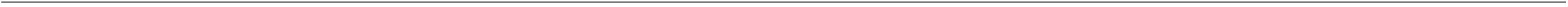 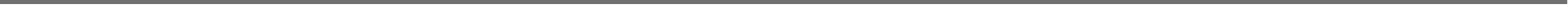 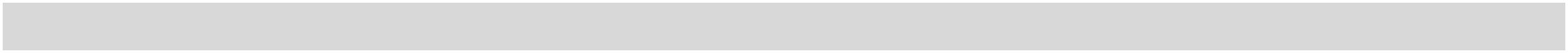 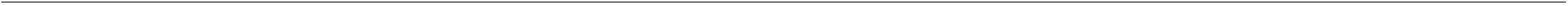 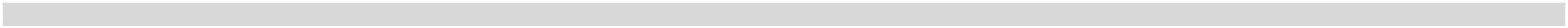 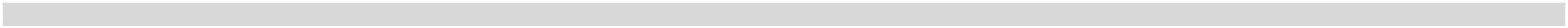 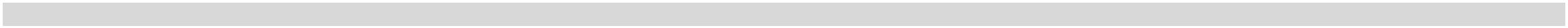 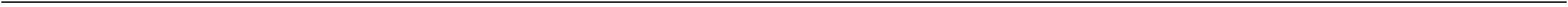 Voranschlag 2024Ergebnis- und Finanzierungsvoranschlag DetailnachweisGemeinde MörtschachMVAGEH FHVC QUErgebnisvoranschlagFinanzierungsvoranschlagVA 2024VA 2023RA 2022VA 2024VA 2023RA 2022SA00Saldo (00) Nettoergebnis nach Haushaltsrücklagen (Saldo 0 + Saldo 01)-61.800,00-58.000,00-57.474,24Investive GebarungSU 33SU 34SA2Summe Einzahlungen investive Gebarung0,000,000,000,000,000,00Summe Auszahlungen investive GebarungSaldo (2) Geldfluss aus der Investiven Gebarung (33 – 34)Saldo (3) Nettofinanzierungssaldo (Saldo 1 + Saldo 2)0,000,000,00SA3-61.800,00-58.000,00-57.474,24FinanzierungstätigkeitSU 35SU 36SA4Summe Einzahlungen aus der FinanzierungstätigkeitSumme Auszahlungen aus der FinanzierungstätigkeitSaldo (4) Geldfluss aus der Finanzierungstätigkeit (35 – 36)0,000,000,000,000,000,000,000,000,00SA5Saldo (5) Geldfluss aus der voranschlagswirksamen Gebarung (Saldo 3 + Saldo 4)-61.800,00-58.000,00-57.474,24Seite 115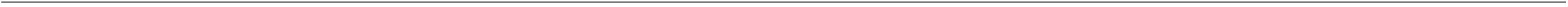 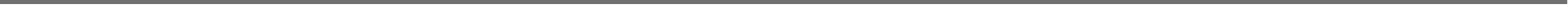 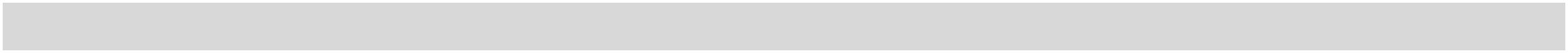 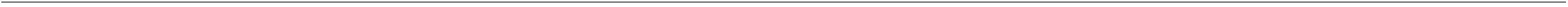 Voranschlag 2024Ergebnis- und Finanzierungsvoranschlag DetailnachweisGemeinde MörtschachMVAGEH FHVC QUErgebnisvoranschlagFinanzierungsvoranschlagVA 2024VA 2023RA 2022VA 2024VA 2023RA 2022211VolksschulenSA 0 / SA 1SA00SA2(0) Nettoergebnis (21 - 22) / (1) Geldfluss operative Gebarung (31 – 32)Saldo (00) Nettoergebnis nach Haushaltsrücklagen (Saldo 0 + Saldo 01)Saldo (2) Geldfluss aus der Investiven Gebarung (33 – 34)Saldo (3) Nettofinanzierungssaldo (Saldo 1 + Saldo 2)-1.800,00-1.800,00-64.400,00-64.400,00-70.306,78-64.400,00-800,00-63.800,00-70.626,74-206.700,00-207.500,00138.400,00-69.100,00-1.400,00-65.200,000,00-2.781,23-73.407,970,00SA3SA4Saldo (4) Geldfluss aus der Finanzierungstätigkeit (35 – 36)SA5Saldo (5) Geldfluss aus der voranschlagswirksamen Gebarung (Saldo 3 + Saldo 4)-65.200,00-73.407,97211000VolksschulenOperative Gebarung2/211000/810001Erträge aus Leistungen VS -WIHO+Masch. KIGRU2114 311413133.000,003.400,003.388,913.000,003.400,003.388,912/211000/810002/211000/813000Erträge Reinigung Turnsaal (VS-KIGRU) 2114 31141.800,001.800,001.769,561.800,000,001.800,000,001.769,560,002Erträge aus der Auflösung von212733.800,0033.800,0034.082,89Investitionszuschüssen (Kapitaltransfers)2/211000/817000/211000/817200Erträge aus der Auflösung von sonstigen 2117Rückstellungen0,000,000,000,00126,71296,040,000,000,000,000,000,002Erträge aus der Auflösung vonRückstellungen für nicht konsumierteUrlaube21172/211000/817210/211000/828003Erträge aus der Auflösung von ZA-Guthaben21170,000,000,000,00402,67195,990,000,000,000,000,002Rückersätze von AufwendungenVersicherung2116 311618195,992/211000/829000/211000/829001Sonstige Erträge2116 31162116 311618180,000,003.900,000,000,000,000,000,003.900,000,000,00176,402Sonstige Erträge - VersicherungSU 21 / 31Summe Erträge / Einzahlungen operative Gebarung38.600,001.000,0042.900,001.500,0040.262,771.211,274.800,001.000,009.100,001.500,005.530,861.211,271/211000/400000GERINGWERTIGE2221 322123WIRTSCHAFTSGÜTER DES1/211000/4510001/211000/4540001/211000/456000BRENNSTOFFE2221 32212221 32212323233.800,003.000,00400,003.900,003.700,00500,002.982,922.609,85240,923.800,003.000,00400,003.900,003.700,00500,002.982,922.609,85240,92REINIGUNGSMITTELSCHREIB-, ZEICHEN- UND SONSTIGE 2221 3221BÜRO-1/211000/4570001/211000/4590001/211000/510000DRUCKWERKE2221 32212221 3221232320600,00300,00500,00300,00262,69417,52600,00300,00500,00300,00262,69417,52Sonstige VerbrauchsgüterGeldbezüge der Vertragsbediensteten der 2211 3211Verwaltung7.700,007.300,007.097,097.700,007.300,007.097,091/211000/5110001/211000/5651001/211000/580000GELDBEZÜGE DER VB II2211 32112211 32112212 321220202019.200,000,0017.500,000,0016.242,39963,4619.200,000,0017.500,000,0016.242,39963,46Leistungsprämien gem. K-GMGDGB ZUM AUSGLEICHSFONDS FÜRFAMILIENBEIHILFE1.000,00900,00947,781.000,00900,00947,78Seite 116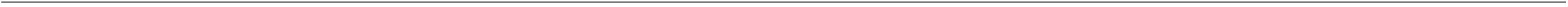 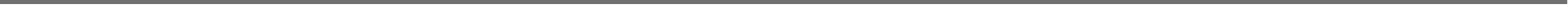 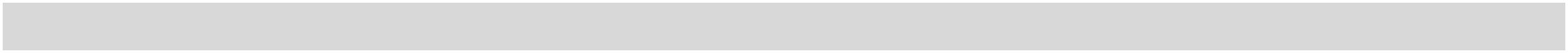 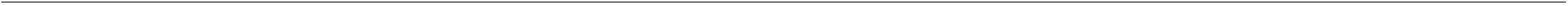 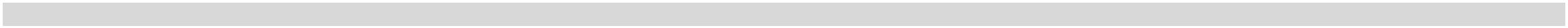 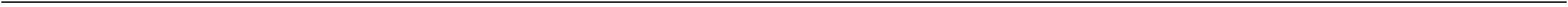 Voranschlag 2024Ergebnis- und Finanzierungsvoranschlag DetailnachweisGemeinde MörtschachMVAGEH FHVC QUErgebnisvoranschlagFinanzierungsvoranschlagVA 2024VA 2023RA 2022VA 2024VA 2023RA 20221/211000/5820001/211000/5920001/211000/5930001/211000/593100SONSTIGE DGB ZUR SOZIALENSICHERHEIT2212 3212205.800,00400,00100,00100,005.300,004.760,595.800,005.300,004.760,59Dotierung von Rückstellungen fürJubiläumszuwendungen2214100,000,000,000,000,000,000,000,000,000,000,000,000,000,00Dotierung von Rückstellungen für nichtkonsumierte Urlaube2214Dotierung von Rückstellungen für ZA-Guthaben2214100,001/211000/600100/211000/613000Strom2222 32222224 322424245.800,00300,006.900,00300,005.265,43675,005.800,00300,006.900,00300,005.265,43675,001Instandhaltung von sonstigenGrundstückseinrichtungen1/211000/614000/211000/618000INSTANDHALTUNG VON GEBÄUDEN2224 32242224 322424244.900,00700,005.300,002.900,005.248,971.803,264.900,00700,005.300,002.900,005.262,741.584,071INSTANDHALTUNG VON SONSTIGENANLAGEN1/211000/6310001/211000/6400001/211000/6501001/211000/6700001/211000/680300TELEKOMMUNIKATIONS- DIENSTERechts- und BeratungsaufwandZinsen für Finanzschulden in EuroVERSICHERUNGEN2222 32222222 32222241 32412222 3222242425241.500,00600,002.100,00700,002.011,94255,441.500,00600,00200,001.800,000,002.100,00700,000,002.010,45255,440,00200,000,000,001.800,0027.800,001.800,0027.800,001.668,9227.759,101.800,000,001.668,920,00Planmäßige Abschreibung - Gebäude und 2226Bauten1/211000/6806001/211000/6807001/211000/7000001/211000/711000Planmäßige AbschreibungPlanmäßige AbschreibungMIETZINSE KOPIERER2226500,005.900,00600,00500,005.900,00700,00397,146.048,80821,800,000,000,000,000,000,0022262223 32232225 32252424600,00600,00700,00600,00821,80617,89Gebühren für die Benützung vonGemeindeeinrichtungen und -an600,00600,00617,891/211000/7201091/211000/7202091/211000/728000KOSTENBEITRAG WIRTSCHAFTSHOF 2225 3225Leistung24242411.300,001.300,001.500,007.600,001.100,001.500,0017.463,281.068,431.727,6711.300,001.300,001.500,007.600,001.100,001.500,0017.463,281.068,431.727,67KOSTENBEITRAG WIRTSCHAFTSHOF 2225 3225MaschinenENTGELTE FÜR SONSTIGELEISTUNGEN2225 3225SU 22 / 32SA 0 / SA 1SA01Summe Aufwendungen / Auszahlungen operative Gebarung(0) Nettoergebnis (21 - 22) / (1) Geldfluss operative Gebarung (31 – 32)Saldo (01) Haushaltsrücklagen (230 - 240)108.700,00-70.100,000,00107.300,00-64.400,000,00110.569,55-70.306,780,0073.900,00-69.100,000,0072.900,00-63.800,000,0076.157,60-70.626,740,00SA00Saldo (00) Nettoergebnis nach Haushaltsrücklagen (Saldo 0 + Saldo 01)-70.100,00-64.400,00-70.306,78Investive GebarungSU 33Summe Einzahlungen investive Gebarung0,000,000,001.400,000,002.781,231/211000/042000BETRIEBSAUSSTATTUNG3415 2 410,000,000,00SU 34SA2Summe Auszahlungen investive Gebarung0,001.400,002.781,23Saldo (2) Geldfluss aus der Investiven Gebarung (33 – 34)Saldo (3) Nettofinanzierungssaldo (Saldo 1 + Saldo 2)0,00-1.400,00-65.200,00-2.781,23-73.407,97SA3-69.100,00Seite 117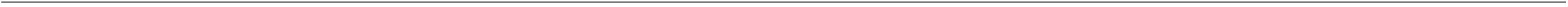 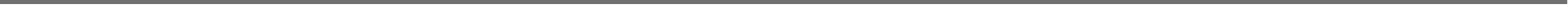 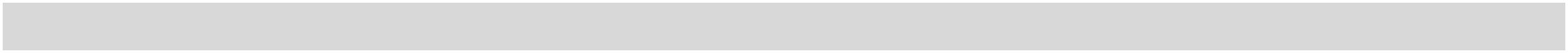 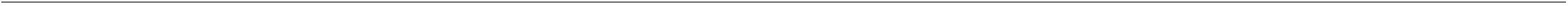 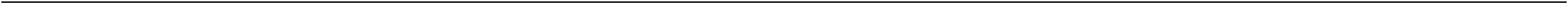 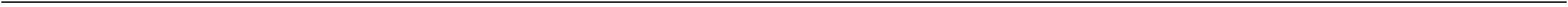 Voranschlag 2024Ergebnis- und Finanzierungsvoranschlag DetailnachweisGemeinde MörtschachMVAGEH FHVC QUErgebnisvoranschlagFinanzierungsvoranschlagVA 2024VA 2023RA 2022VA 2024VA 2023RA 2022FinanzierungstätigkeitSU 35SU 36SA4Summe Einzahlungen aus der Finanzierungstätigkeit0,000,000,000,000,000,00Summe Auszahlungen aus der FinanzierungstätigkeitSaldo (4) Geldfluss aus der Finanzierungstätigkeit (35 – 36)Saldo (5) Geldfluss aus der voranschlagswirksamen Gebarung (Saldo 3 + Saldo 4)0,000,000,00SA5-69.100,00-65.200,00-73.407,97211001Operative Gebarung/211001/861100Bildungszentrum Mörtschach6Transfers von Ländern, Landesfonds und 2121 3121 1 15Landeskammern68.300,000,000,0068.300,000,000,00SU 21 / 31SU 22 / 32SA 0 / SA 1SA01Summe Erträge / Einzahlungen operative Gebarung68.300,000,000,000,000,000,000,000,000,000,000,000,0068.300,000,000,000,000,000,000,000,000,000,00Summe Aufwendungen / Auszahlungen operative Gebarung(0) Nettoergebnis (21 - 22) / (1) Geldfluss operative Gebarung (31 – 32)Saldo (01) Haushaltsrücklagen (230 - 240)68.300,000,0068.300,000,00SA00Saldo (00) Nettoergebnis nach Haushaltsrücklagen (Saldo 0 + Saldo 01)68.300,00Investive Gebarung6/211001/301300Kapitaltransfers von Ländern,Bildungsbauf.3331 1 333334 1 340,000,000,000,000,000,00830.100,0070.000,000,000,000,000,006/211001/307000Kapitaltransfers von privaten Haushaltenund privaten Organisationen ohneErwerbszweck und andereSU 33/211001/061000Summe Einzahlungen investive GebarungIm Bau befindliche Gebäude und BautenSumme Auszahlungen investive Gebarung900.100,001.106.800,001.106.800,00-206.700,00-138.400,000,000,000,000,000,000,000,000,000,000,0053413 1 400,000,000,000,000,000,00SU 34SA2Saldo (2) Geldfluss aus der Investiven Gebarung (33 – 34)Saldo (3) Nettofinanzierungssaldo (Saldo 1 + Saldo 2)SA3Finanzierungstätigkeit6/211001/341000Investitionsdarlehen von Ländern,Landesfonds und Landeskammern3511 1 54138.400,000,000,00SU 35SU 36SA4Summe Einzahlungen aus der FinanzierungstätigkeitSumme Auszahlungen aus der FinanzierungstätigkeitSaldo (4) Geldfluss aus der Finanzierungstätigkeit (35 – 36)138.400,000,000,000,000,000,000,000,000,000,00138.400,000,00SA5Saldo (5) Geldfluss aus der voranschlagswirksamen Gebarung (Saldo 3 + Saldo 4)Seite 118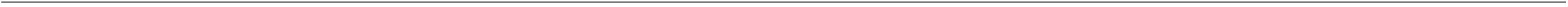 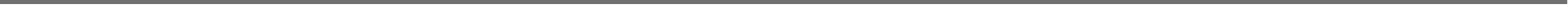 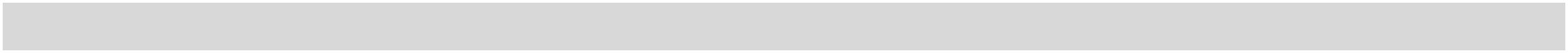 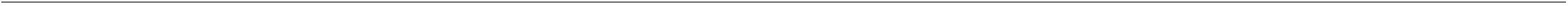 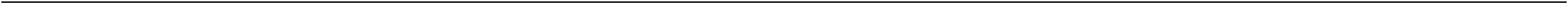 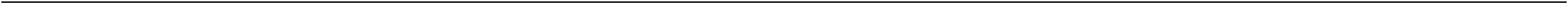 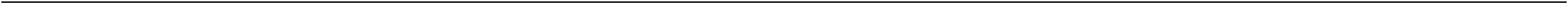 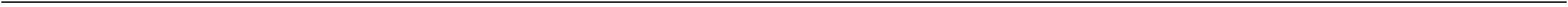 Voranschlag 2024Ergebnis- und Finanzierungsvoranschlag DetailnachweisGemeinde MörtschachMVAGEH FHVC QUErgebnisvoranschlagFinanzierungsvoranschlagVA 2024VA 2023RA 2022VA 2024VA 2023RA 2022-7.287,43213SonderschulenSA 0 / SA 1SA00SA2(0) Nettoergebnis (21 - 22) / (1) Geldfluss operative Gebarung (31 – 32)Saldo (00) Nettoergebnis nach Haushaltsrücklagen (Saldo 0 + Saldo 01)Saldo (2) Geldfluss aus der Investiven Gebarung (33 – 34)Saldo (3) Nettofinanzierungssaldo (Saldo 1 + Saldo 2)-10.600,00-10.600,00-7.800,00-7.800,00-7.287,43-7.800,00-10.600,00-7.800,000,00-10.600,000,000,00-7.800,000,000,00-7.287,430,00SA3SA4Saldo (4) Geldfluss aus der Finanzierungstätigkeit (35 – 36)SA5Saldo (5) Geldfluss aus der voranschlagswirksamen Gebarung (Saldo 3 + Saldo 4)-10.600,00-7.800,00-7.287,43213000SonderschulenOperative GebarungSU 21 / 31Summe Erträge / Einzahlungen operative Gebarung0,000,000,000,000,000,001/213000/752000Transfers an Gemeinden,Gemeindeverbände (ohnemarktbestimmte Tätigkeit) undGemeindefonds2231 32312610.600,007.800,007.287,4310.600,007.800,007.287,43SU 22 / 32SA 0 / SA 1SA01Summe Aufwendungen / Auszahlungen operative Gebarung(0) Nettoergebnis (21 - 22) / (1) Geldfluss operative Gebarung (31 – 32)Saldo (01) Haushaltsrücklagen (230 - 240)10.600,00-10.600,000,007.800,00-7.800,000,007.287,43-7.287,430,0010.600,00-10.600,000,007.800,00-7.800,000,007.287,43-7.287,430,00SA00Saldo (00) Nettoergebnis nach Haushaltsrücklagen (Saldo 0 + Saldo 01)-10.600,00-7.800,00-7.287,43Investive GebarungSU 33SU 34SA2Summe Einzahlungen investive Gebarung0,000,000,000,000,000,00Summe Auszahlungen investive GebarungSaldo (2) Geldfluss aus der Investiven Gebarung (33 – 34)Saldo (3) Nettofinanzierungssaldo (Saldo 1 + Saldo 2)0,000,000,00SA3-10.600,00-7.800,00-7.287,43FinanzierungstätigkeitSU 35SU 36SA4Summe Einzahlungen aus der FinanzierungstätigkeitSumme Auszahlungen aus der FinanzierungstätigkeitSaldo (4) Geldfluss aus der Finanzierungstätigkeit (35 – 36)0,000,000,000,000,000,000,000,000,00SA5Saldo (5) Geldfluss aus der voranschlagswirksamen Gebarung (Saldo 3 + Saldo 4)-10.600,00-7.800,00-7.287,43Seite 119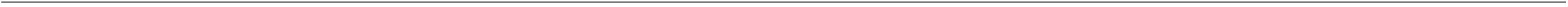 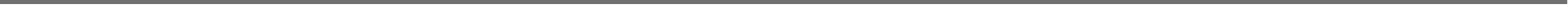 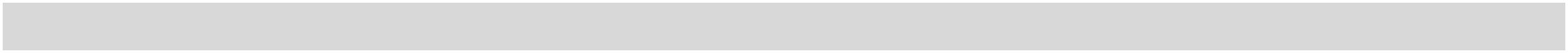 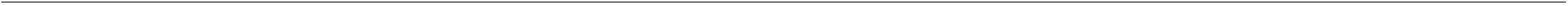 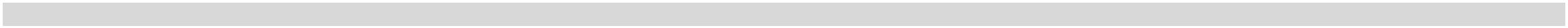 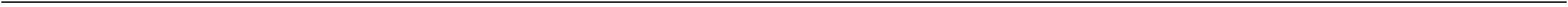 Voranschlag 2024Ergebnis- und Finanzierungsvoranschlag DetailnachweisGemeinde MörtschachMVAGEH FHVC QUErgebnisvoranschlagVA 2024 VA 2023FinanzierungsvoranschlagRA 2022VA 2024VA 2023RA 2022-3.360,2422Berufsbildender Unterricht; Anstalten der Bildung für Lehrerinnen und Lehrer sowie Erzieherinnen und ErzieherSA 0 / SA 1SA00SA2(0) Nettoergebnis (21 - 22) / (1) Geldfluss operative Gebarung (31 – 32)Saldo (00) Nettoergebnis nach Haushaltsrücklagen (Saldo 0 + Saldo 01)Saldo (2) Geldfluss aus der Investiven Gebarung (33 – 34)Saldo (3) Nettofinanzierungssaldo (Saldo 1 + Saldo 2)-1.800,00-1.800,00-800,00-800,00-3.360,24-800,00-1.800,00-800,000,00-1.800,000,000,00-800,000,000,00-3.360,240,00SA3SA4Saldo (4) Geldfluss aus der Finanzierungstätigkeit (35 – 36)SA5Saldo (5) Geldfluss aus der voranschlagswirksamen Gebarung (Saldo 3 + Saldo 4)-1.800,00-800,00-3.360,24220Berufsbildende PflichtschulenSA 0 / SA 1SA00SA2(0) Nettoergebnis (21 - 22) / (1) Geldfluss operative Gebarung (31 – 32)Saldo (00) Nettoergebnis nach Haushaltsrücklagen (Saldo 0 + Saldo 01)Saldo (2) Geldfluss aus der Investiven Gebarung (33 – 34)Saldo (3) Nettofinanzierungssaldo (Saldo 1 + Saldo 2)-1.000,00-1.000,000,000,00-2.610,240,00-1.000,000,00-2.610,240,00-1.000,000,000,000,000,000,000,00-2.610,240,00SA3SA4Saldo (4) Geldfluss aus der Finanzierungstätigkeit (35 – 36)SA5Saldo (5) Geldfluss aus der voranschlagswirksamen Gebarung (Saldo 3 + Saldo 4)-1.000,00-2.610,24220000Berufsbildende PflichtschulenOperative GebarungSU 21 / 31Summe Erträge / Einzahlungen operative Gebarung0,000,000,000,000,000,001/220000/751500Schulerhaltungsbeitrag für Berufsschulen 2231 3231(K-SchG)261.000,000,002.610,241.000,000,002.610,24SU 22 / 32SA 0 / SA 1SA01Summe Aufwendungen / Auszahlungen operative Gebarung(0) Nettoergebnis (21 - 22) / (1) Geldfluss operative Gebarung (31 – 32)Saldo (01) Haushaltsrücklagen (230 - 240)1.000,00-1.000,000,000,000,000,000,002.610,24-2.610,240,001.000,00-1.000,000,000,000,000,002.610,24-2.610,240,00SA00Saldo (00) Nettoergebnis nach Haushaltsrücklagen (Saldo 0 + Saldo 01)-1.000,00-2.610,24Investive GebarungSU 33SU 34SA2Summe Einzahlungen investive Gebarung0,000,000,000,000,000,000,000,00Summe Auszahlungen investive GebarungSaldo (2) Geldfluss aus der Investiven Gebarung (33 – 34)Saldo (3) Nettofinanzierungssaldo (Saldo 1 + Saldo 2)0,000,00SA3-1.000,00-2.610,24FinanzierungstätigkeitSU 35SU 36SA4Summe Einzahlungen aus der FinanzierungstätigkeitSumme Auszahlungen aus der FinanzierungstätigkeitSaldo (4) Geldfluss aus der Finanzierungstätigkeit (35 – 36)0,000,000,000,000,000,000,000,000,000,00SA5Saldo (5) Geldfluss aus der voranschlagswirksamen Gebarung (Saldo 3 + Saldo 4)-1.000,00-2.610,24Seite 120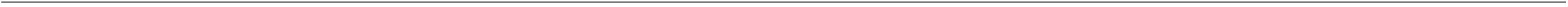 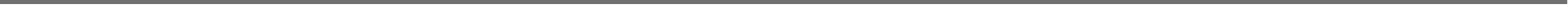 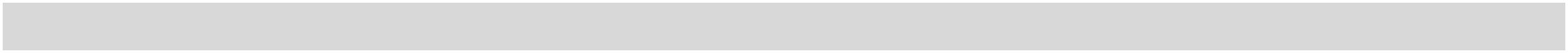 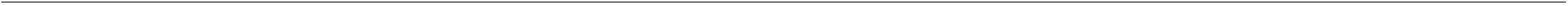 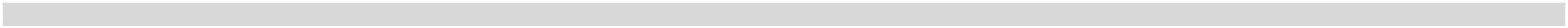 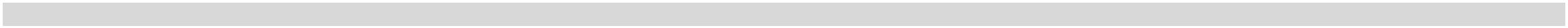 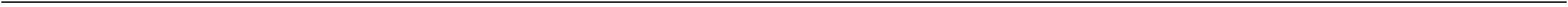 Voranschlag 2024Ergebnis- und Finanzierungsvoranschlag DetailnachweisGemeinde MörtschachMVAGEH FHVC QUErgebnisvoranschlagFinanzierungsvoranschlagVA 2024VA 2023RA 2022VA 2024VA 2023RA 2022-750,00222Berufsbildende höhere SchulenSA 0 / SA 1SA00SA2(0) Nettoergebnis (21 - 22) / (1) Geldfluss operative Gebarung (31 – 32)Saldo (00) Nettoergebnis nach Haushaltsrücklagen (Saldo 0 + Saldo 01)Saldo (2) Geldfluss aus der Investiven Gebarung (33 – 34)-800,00-800,00-800,00-800,00-750,00-800,00-800,00-800,000,00-800,000,000,00-800,000,000,00-750,000,00SA3Saldo (3) Nettofinanzierungssaldo (Saldo 1 + Saldo 2)SA4Saldo (4) Geldfluss aus der Finanzierungstätigkeit (35 – 36)SA5Saldo (5) Geldfluss aus der voranschlagswirksamen Gebarung (Saldo 3 + Saldo 4)-800,00-800,00-750,00222000Berufsbildende höhere SchulenOperative GebarungSU 21 / 31Summe Erträge / Einzahlungen operative Gebarung0,000,000,000,000,000,001/222000/726000MITGLIEDSBEITRÄGE ANINSTITUTIONEN2225 322524800,00800,00750,00800,00800,00750,00SU 22 / 32SA 0 / SA 1SA01Summe Aufwendungen / Auszahlungen operative Gebarung(0) Nettoergebnis (21 - 22) / (1) Geldfluss operative Gebarung (31 – 32)Saldo (01) Haushaltsrücklagen (230 - 240)800,00-800,000,00800,00-800,000,00750,00-750,000,00800,00-800,000,00800,00-800,000,00750,00-750,000,00SA00Saldo (00) Nettoergebnis nach Haushaltsrücklagen (Saldo 0 + Saldo 01)-800,00-800,00-750,00Investive GebarungSU 33SU 34SA2Summe Einzahlungen investive Gebarung0,000,000,000,000,000,00Summe Auszahlungen investive GebarungSaldo (2) Geldfluss aus der Investiven Gebarung (33 – 34)Saldo (3) Nettofinanzierungssaldo (Saldo 1 + Saldo 2)0,000,000,00SA3-800,00-800,00-750,00FinanzierungstätigkeitSU 35SU 36SA4Summe Einzahlungen aus der Finanzierungstätigkeit0,000,000,000,000,000,00Summe Auszahlungen aus der FinanzierungstätigkeitSaldo (4) Geldfluss aus der Finanzierungstätigkeit (35 – 36)Saldo (5) Geldfluss aus der voranschlagswirksamen Gebarung (Saldo 3 + Saldo 4)0,000,000,00SA5-800,00-800,00-750,00Seite 121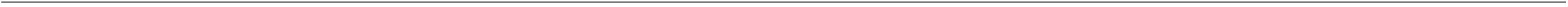 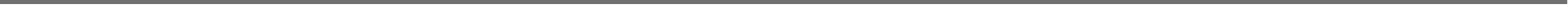 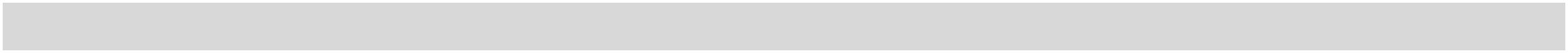 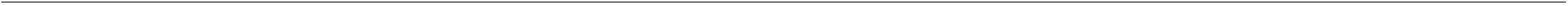 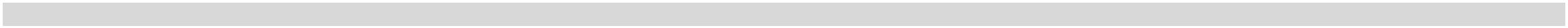 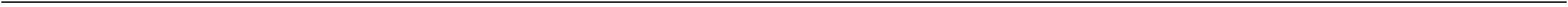 Voranschlag 2024Ergebnis- und Finanzierungsvoranschlag DetailnachweisGemeinde MörtschachMVAGEH FHVC QUErgebnisvoranschlagFinanzierungsvoranschlagVA 2024VA 2023RA 2022VA 2024VA 2023RA 202223Förderung des UnterrichtsSA 0 / SA 1SA00SA2(0) Nettoergebnis (21 - 22) / (1) Geldfluss operative Gebarung (31 – 32)Saldo (00) Nettoergebnis nach Haushaltsrücklagen (Saldo 0 + Saldo 01)Saldo (2) Geldfluss aus der Investiven Gebarung (33 – 34)Saldo (3) Nettofinanzierungssaldo (Saldo 1 + Saldo 2)-23.100,00-23.100,00-23.100,00-23.100,00-22.529,03-23.100,00-23.100,00-23.100,00-22.529,030,00-23.100,000,000,00-23.100,000,000,00-22.529,030,00SA3SA4Saldo (4) Geldfluss aus der Finanzierungstätigkeit (35 – 36)SA5Saldo (5) Geldfluss aus der voranschlagswirksamen Gebarung (Saldo 3 + Saldo 4)-23.100,00-23.100,00-22.529,03232Schülerinnen- und SchülerbetreuungSA 0 / SA 1SA00SA2(0) Nettoergebnis (21 - 22) / (1) Geldfluss operative Gebarung (31 – 32)Saldo (00) Nettoergebnis nach Haushaltsrücklagen (Saldo 0 + Saldo 01)Saldo (2) Geldfluss aus der Investiven Gebarung (33 – 34)Saldo (3) Nettofinanzierungssaldo (Saldo 1 + Saldo 2)-23.100,00-23.100,00-23.100,00-23.100,00-22.529,03-23.100,00-23.100,00-23.100,00-22.529,030,00-23.100,000,000,00-23.100,000,000,00-22.529,030,00SA3SA4Saldo (4) Geldfluss aus der Finanzierungstätigkeit (35 – 36)SA5Saldo (5) Geldfluss aus der voranschlagswirksamen Gebarung (Saldo 3 + Saldo 4)-23.100,00-23.100,00-22.529,03232000Schülerinnen- und SchülerbetreuungOperative GebarungSU 21 / 31Summe Erträge / Einzahlungen operative Gebarung0,000,000,000,000,000,001/232000/756000LAUFENDE TRANSFER- ZAHLUNGENAN SONST.2233 3233272719.700,0019.700,0019.129,0319.700,0019.700,0019.129,031/232000/768000Transfers an private Haushalte2234 32343.400,0023.100,00-23.100,000,003.400,0023.100,00-23.100,000,003.400,0022.529,03-22.529,030,003.400,0023.100,00-23.100,000,003.400,0023.100,00-23.100,000,003.400,0022.529,03-22.529,030,00SU 22 / 32SA 0 / SA 1SA01Summe Aufwendungen / Auszahlungen operative Gebarung(0) Nettoergebnis (21 - 22) / (1) Geldfluss operative Gebarung (31 – 32)Saldo (01) Haushaltsrücklagen (230 - 240)SA00Saldo (00) Nettoergebnis nach Haushaltsrücklagen (Saldo 0 + Saldo 01)-23.100,00-23.100,00-22.529,03Investive GebarungSU 33SU 34SA2Summe Einzahlungen investive Gebarung0,000,000,000,000,000,00Summe Auszahlungen investive GebarungSaldo (2) Geldfluss aus der Investiven Gebarung (33 – 34)Saldo (3) Nettofinanzierungssaldo (Saldo 1 + Saldo 2)0,000,000,00SA3-23.100,00-23.100,00-22.529,03FinanzierungstätigkeitSU 35SU 36SA4Summe Einzahlungen aus der FinanzierungstätigkeitSumme Auszahlungen aus der FinanzierungstätigkeitSaldo (4) Geldfluss aus der Finanzierungstätigkeit (35 – 36)0,000,000,000,000,000,000,000,000,00SA5Saldo (5) Geldfluss aus der voranschlagswirksamen Gebarung (Saldo 3 + Saldo 4)-23.100,00-23.100,00-22.529,03Seite 122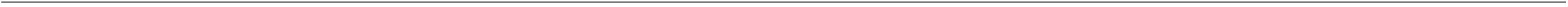 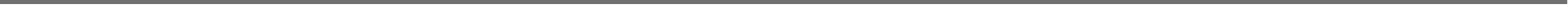 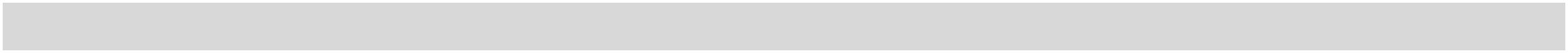 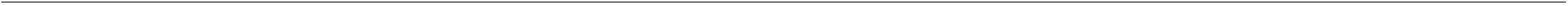 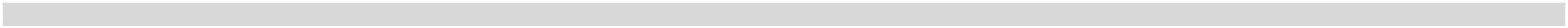 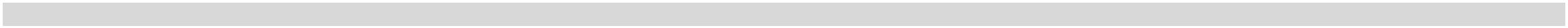 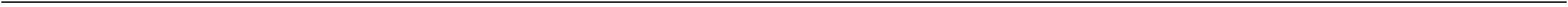 Voranschlag 2024Ergebnis- und Finanzierungsvoranschlag DetailnachweisGemeinde MörtschachMVAGEH FHVC QUErgebnisvoranschlagFinanzierungsvoranschlagVA 2024VA 2023RA 2022VA 2024VA 2023RA 202224Vorschulische ErziehungSA 0 / SA 1SA00SA2(0) Nettoergebnis (21 - 22) / (1) Geldfluss operative Gebarung (31 – 32)Saldo (00) Nettoergebnis nach Haushaltsrücklagen (Saldo 0 + Saldo 01)Saldo (2) Geldfluss aus der Investiven Gebarung (33 – 34)Saldo (3) Nettofinanzierungssaldo (Saldo 1 + Saldo 2)-51.400,00-51.400,00-32.100,00-32.100,00-33.814,58-32.100,00-48.700,00-31.800,00-33.814,580,00-48.700,000,00-7.400,00-39.200,000,000,00-33.814,580,00SA3SA4Saldo (4) Geldfluss aus der Finanzierungstätigkeit (35 – 36)SA5Saldo (5) Geldfluss aus der voranschlagswirksamen Gebarung (Saldo 3 + Saldo 4)-48.700,00-39.200,00-33.814,58240KindergärtenSA 0 / SA 1SA00SA2(0) Nettoergebnis (21 - 22) / (1) Geldfluss operative Gebarung (31 – 32)Saldo (00) Nettoergebnis nach Haushaltsrücklagen (Saldo 0 + Saldo 01)Saldo (2) Geldfluss aus der Investiven Gebarung (33 – 34)Saldo (3) Nettofinanzierungssaldo (Saldo 1 + Saldo 2)-15.900,00-15.900,00-6.000,00-6.000,00-11.935,86-6.000,00-13.200,00-5.700,00-11.935,860,00-13.200,000,00-7.400,00-13.100,000,000,00-11.935,860,00SA3SA4Saldo (4) Geldfluss aus der Finanzierungstätigkeit (35 – 36)SA5Saldo (5) Geldfluss aus der voranschlagswirksamen Gebarung (Saldo 3 + Saldo 4)-13.200,00-13.100,00-11.935,86240000KindergärtenOperative Gebarung2/240000/813000Erträge aus der Auflösung von21279.400,009.400,009.473,680,000,000,00Investitionszuschüssen (Kapitaltransfers)2/240000/8280002/240000/8280012/240000/8280022/240000/861000Rückersätze von Aufwendungen KIGRU 2116 3116181818150,002.900,003.500,001.200,002.200,0087.800,003.480,000,000,002.900,003.500,001.200,002.200,0087.800,003.480,000,00Verpflegungsbeitrag2116 31162116 3116Rückersätze Bastelmaterial5.400,000,005.400,000,00Transfers von Ländern, Landesfonds und 2121 3121Landeskammern263.400,000,00263.400,000,00SU 21 / 31Summe Erträge / Einzahlungen operative Gebarung281.100,002.000,002.900,001.000,00500,00104.100,000,0012.953,680,00271.700,002.000,002.900,001.000,00500,0094.700,000,003.480,000,001/240000/4000001/240000/4300001/240000/4540001/240000/456000Geringwertige Wirtschaftsgüter (GWG)Lebensmittel2221 32212221 32212221 32212221 3221232323232.300,001.000,00500,000,002.300,001.000,00500,000,00Reinigungsmittel0,000,00Schreib-, Zeichen- und sonstigeBüromittel0,000,001/240000/4560011/240000/4570001/240000/4590001/240000/510000Bastelmaterial2221 32212221 32212221 3221232323205.400,00500,000,00500,000,000,000,000,005.400,00500,000,00500,000,000,000,000,00DruckwerkeSonstige Verbrauchsgüter100,000,00100,000,00Geldbezüge der Vertragsbediensteten der 2211 3211Verwaltung190.600,0057.900,00190.600,0057.900,001/240000/5110001/240000/5800001/240000/581100Geldbezüge der Vertragsbediensteten in 2211 3211handwerklicher Verwendung20202010.400,007.400,000,003.100,002.300,00600,000,000,000,0010.400,007.400,000,003.100,002.300,00600,000,000,000,00Dienstgeberbeiträge zum2212 3212Ausgleichsfonds für FamilienbeihilfenDienstgeberbeiträge zur Alterssicherung 2212 3212Seite 123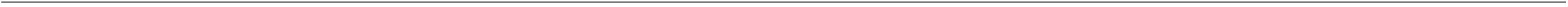 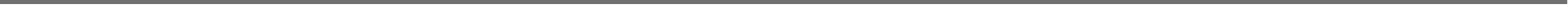 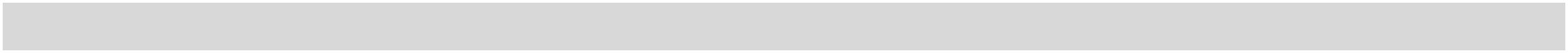 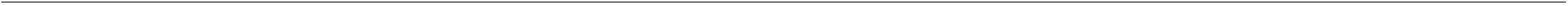 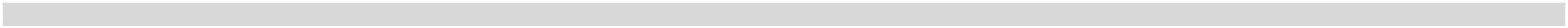 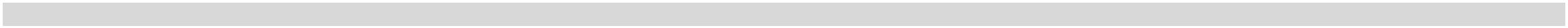 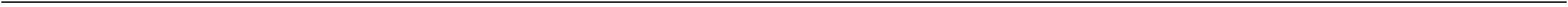 Voranschlag 2024Ergebnis- und Finanzierungsvoranschlag DetailnachweisGemeinde MörtschachMVAGEH FHVC QUErgebnisvoranschlagFinanzierungsvoranschlagVA 2024VA 2023RA 2022VA 2024VA 2023RA 20221/240000/582000/240000/592000Sonstige Dienstgeberbeiträge zursozialen Sicherheit2212 32122043.700,0013.100,000,0043.700,0013.100,000,001Dotierung von Rückstellungen fürJubiläumszuwendungen22142.200,000,000,000,000,000,001/240000/600100/240000/614000Energiebezüge2222 32222224 32242424700,00500,00900,00500,00583,020,00700,00500,00900,00500,00583,020,001Instandhaltung von Gebäuden undBauten1/240000/6310001/240000/6700001/240000/680300TelekommunikationsdiensteVersicherungen2222 32222222 32222424400,001.100,005.400,00300,001.100,005.400,000,001.022,885.361,51400,001.100,000,00300,001.100,000,000,001.022,880,00Planmäßige Abschreibung - Gebäude und 2226Bauten1/240000/6807001/240000/7000001/240000/720000Planmäßige Abschreibung22264.500,000,004.300,000,004.112,176.468,380,000,000,000,000,000,006.468,380,00Aufteilung Betriebskosten VS KIGRU2223 32232225 32252424Kostenbeiträge (Kostenersätze) fürLeistungen BK VS6.000,006.800,006.000,006.800,001/240000/720001Kostenbeiträge VS - WIHO+Masch.KIGRU2225 32252225 3225243.000,003.400,003.388,913.000,003.400,003.388,911/240000/720002/240000/720003Kostenbeiträge Kinderspielplatz+Inst.24242.000,001.800,002.100,001.800,002.069,111.769,562.000,001.800,002.100,001.800,002.069,111.769,561Kostenbeiträge Reinigung Turnsaal (VS- 2225 3225KIGRU)1/240000/720109KOSTENBEITRAG WIRTSCHAFTSHOF 2225 3225Leistung243.500,000,000,003.500,000,000,001/240000/7240001/240000/7260001/240000/7280001/240000/729000Reisegebühren2225 32252225 32252225 32252225 322524242424200,00500,00200,00500,000,000,00200,00500,00200,00500,000,000,00Mitgliedsbeiträge an InstitutionenEntgelte für sonstige LeistungenSonstige Aufwendungen700,001.000,00500,00114,00700,001.000,00500,00114,000,000,000,000,00SU 22 / 32SA 0 / SA 1SA01Summe Aufwendungen / Auszahlungen operative Gebarung(0) Nettoergebnis (21 - 22) / (1) Geldfluss operative Gebarung (31 – 32)Saldo (01) Haushaltsrücklagen (230 - 240)297.000,00-15.900,000,00110.100,00-6.000,000,0024.889,54-11.935,860,00284.900,00-13.200,000,00100.400,00-5.700,000,0015.415,86-11.935,860,00SA00Saldo (00) Nettoergebnis nach Haushaltsrücklagen (Saldo 0 + Saldo 01)-15.900,00-6.000,00-11.935,86Investive GebarungSU 33Summe Einzahlungen investive Gebarung0,000,000,001/240000/042000Amts-, Betriebs- undGeschäftsausstattung3415 2 410,000,000,000,007.400,000,00SU 34SA2Summe Auszahlungen investive Gebarung0,000,007.400,00-7.400,00-13.100,000,000,00Saldo (2) Geldfluss aus der Investiven Gebarung (33 – 34)Saldo (3) Nettofinanzierungssaldo (Saldo 1 + Saldo 2)SA3-13.200,00-11.935,86FinanzierungstätigkeitSU 35SU 36SA4Summe Einzahlungen aus der FinanzierungstätigkeitSumme Auszahlungen aus der FinanzierungstätigkeitSaldo (4) Geldfluss aus der Finanzierungstätigkeit (35 – 36)0,000,000,000,000,000,000,000,000,00Seite 124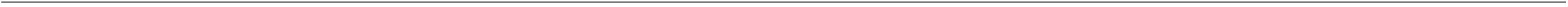 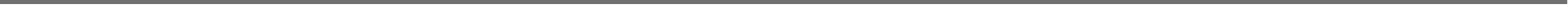 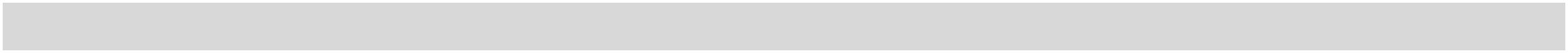 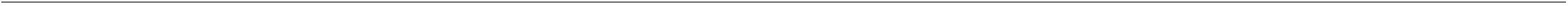 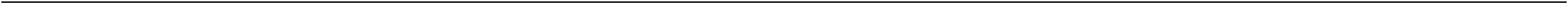 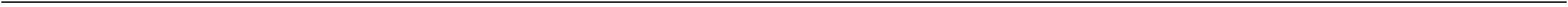 Voranschlag 2024Ergebnis- und Finanzierungsvoranschlag DetailnachweisGemeinde MörtschachMVAGEH FHVC QUErgebnisvoranschlagVA 2024 VA 2023FinanzierungsvoranschlagRA 2022VA 2024VA 2023RA 2022SA5Saldo (5) Geldfluss aus der voranschlagswirksamen Gebarung (Saldo 3 + Saldo 4)-13.200,00-13.100,00-11.935,86Seite 125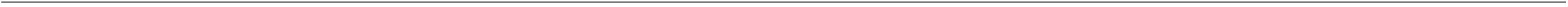 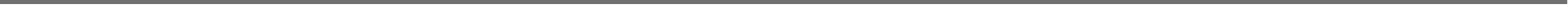 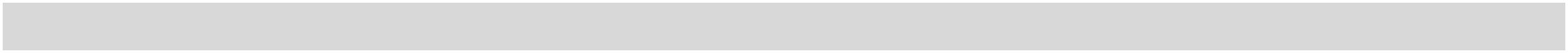 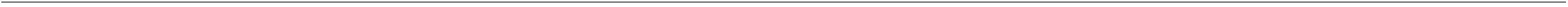 Voranschlag 2024Ergebnis- und Finanzierungsvoranschlag DetailnachweisGemeinde MörtschachMVAGEH FHVC QUErgebnisvoranschlagFinanzierungsvoranschlagVA 2024VA 2023RA 2022VA 2024VA 2023RA 2022249Sonstige Einrichtungen und MaßnahmenSA 0 / SA 1SA00SA2(0) Nettoergebnis (21 - 22) / (1) Geldfluss operative Gebarung (31 – 32)Saldo (00) Nettoergebnis nach Haushaltsrücklagen (Saldo 0 + Saldo 01)Saldo (2) Geldfluss aus der Investiven Gebarung (33 – 34)Saldo (3) Nettofinanzierungssaldo (Saldo 1 + Saldo 2)-35.500,00-35.500,00-26.100,00-26.100,00-21.878,72-26.100,00-35.500,00-26.100,00-21.878,720,00-35.500,000,000,00-26.100,000,000,00-21.878,720,00SA3SA4Saldo (4) Geldfluss aus der Finanzierungstätigkeit (35 – 36)SA5Saldo (5) Geldfluss aus der voranschlagswirksamen Gebarung (Saldo 3 + Saldo 4)-35.500,00-26.100,00-21.878,72249000Sonstige Einrichtungen und MaßnahmenOperative GebarungSU 21 / 31Summe Erträge / Einzahlungen operative Gebarung0,000,000,000,000,000,001/249000/751900Kostenbeitrag f. d. (Kinder-)Tagesbetreuung (K-SchG)2231 32312635.500,0026.100,0021.878,7235.500,0026.100,0021.878,72SU 22 / 32SA 0 / SA 1SA01Summe Aufwendungen / Auszahlungen operative Gebarung(0) Nettoergebnis (21 - 22) / (1) Geldfluss operative Gebarung (31 – 32)Saldo (01) Haushaltsrücklagen (230 - 240)35.500,00-35.500,000,0026.100,00-26.100,000,0021.878,72-21.878,720,0035.500,00-35.500,000,0026.100,00-26.100,000,0021.878,72-21.878,720,00SA00Saldo (00) Nettoergebnis nach Haushaltsrücklagen (Saldo 0 + Saldo 01)-35.500,00-26.100,00-21.878,72Investive GebarungSU 33SU 34SA2Summe Einzahlungen investive Gebarung0,000,000,000,000,000,00Summe Auszahlungen investive GebarungSaldo (2) Geldfluss aus der Investiven Gebarung (33 – 34)Saldo (3) Nettofinanzierungssaldo (Saldo 1 + Saldo 2)0,000,000,00SA3-35.500,00-26.100,00-21.878,72FinanzierungstätigkeitSU 35SU 36SA4Summe Einzahlungen aus der FinanzierungstätigkeitSumme Auszahlungen aus der FinanzierungstätigkeitSaldo (4) Geldfluss aus der Finanzierungstätigkeit (35 – 36)0,000,000,000,000,000,000,000,000,00SA5Saldo (5) Geldfluss aus der voranschlagswirksamen Gebarung (Saldo 3 + Saldo 4)-35.500,00-26.100,00-21.878,72Seite 126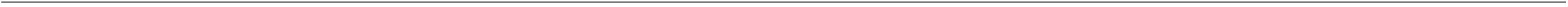 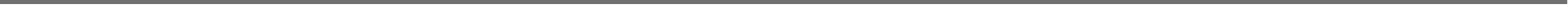 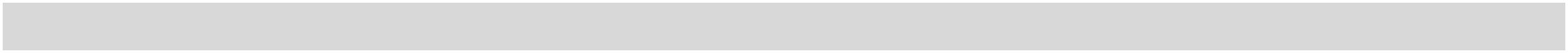 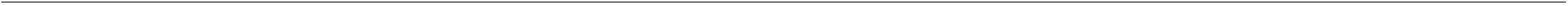 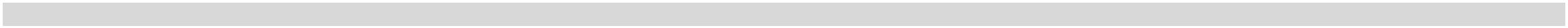 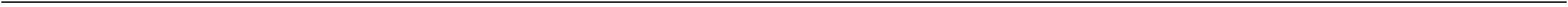 Voranschlag 2024Ergebnis- und Finanzierungsvoranschlag DetailnachweisGemeinde MörtschachMVAGEH FHVC QUErgebnisvoranschlagFinanzierungsvoranschlagVA 2024VA 2023RA 2022VA 2024VA 2023RA 2022-2.430,0025Außerschulische JugenderziehungSA 0 / SA 1SA00SA2(0) Nettoergebnis (21 - 22) / (1) Geldfluss operative Gebarung (31 – 32)Saldo (00) Nettoergebnis nach Haushaltsrücklagen (Saldo 0 + Saldo 01)Saldo (2) Geldfluss aus der Investiven Gebarung (33 – 34)Saldo (3) Nettofinanzierungssaldo (Saldo 1 + Saldo 2)-2.500,00-2.500,00-2.500,00-2.500,00-2.430,00-2.500,00-2.500,00-2.500,000,00-2.500,000,000,00-2.500,000,000,00-2.430,000,00SA3SA4Saldo (4) Geldfluss aus der Finanzierungstätigkeit (35 – 36)SA5Saldo (5) Geldfluss aus der voranschlagswirksamen Gebarung (Saldo 3 + Saldo 4)-2.500,00-2.500,00-2.430,00259Sonstige Einrichtungen und MaßnahmenSA 0 / SA 1SA00SA2(0) Nettoergebnis (21 - 22) / (1) Geldfluss operative Gebarung (31 – 32)Saldo (00) Nettoergebnis nach Haushaltsrücklagen (Saldo 0 + Saldo 01)Saldo (2) Geldfluss aus der Investiven Gebarung (33 – 34)Saldo (3) Nettofinanzierungssaldo (Saldo 1 + Saldo 2)-2.500,00-2.500,00-2.500,00-2.500,00-2.430,00-2.500,00-2.500,00-2.500,00-2.430,000,00-2.500,000,000,00-2.500,000,000,00-2.430,000,00SA3SA4Saldo (4) Geldfluss aus der Finanzierungstätigkeit (35 – 36)SA5Saldo (5) Geldfluss aus der voranschlagswirksamen Gebarung (Saldo 3 + Saldo 4)-2.500,00-2.500,00-2.430,00259000Sonstige Einrichtungen und MaßnahmenOperative GebarungSU 21 / 31Summe Erträge / Einzahlungen operative Gebarung0,000,000,000,000,000,001/259000/752000Transfers an Gemeinden,Gemeindeverbände (ohnemarktbestimmte Tätigkeit) undGemeindefonds2231 323126272.500,002.500,000,002.500,002.500,000,001/259000/757000Transfers an private Organisationen ohne 2234 3234Erwerbszweck0,000,002.430,000,000,002.430,00SU 22 / 32SA 0 / SA 1SA01Summe Aufwendungen / Auszahlungen operative Gebarung(0) Nettoergebnis (21 - 22) / (1) Geldfluss operative Gebarung (31 – 32)Saldo (01) Haushaltsrücklagen (230 - 240)2.500,00-2.500,000,002.500,00-2.500,000,002.430,00-2.430,000,002.500,00-2.500,000,002.500,00-2.500,000,002.430,00-2.430,000,00SA00Saldo (00) Nettoergebnis nach Haushaltsrücklagen (Saldo 0 + Saldo 01)-2.500,00-2.500,00-2.430,00Investive GebarungSU 33SU 34SA2Summe Einzahlungen investive Gebarung0,000,000,000,000,000,00Summe Auszahlungen investive GebarungSaldo (2) Geldfluss aus der Investiven Gebarung (33 – 34)Saldo (3) Nettofinanzierungssaldo (Saldo 1 + Saldo 2)0,000,000,00SA3-2.500,00-2.500,00-2.430,00FinanzierungstätigkeitSU 35SU 36SA4Summe Einzahlungen aus der FinanzierungstätigkeitSumme Auszahlungen aus der FinanzierungstätigkeitSaldo (4) Geldfluss aus der Finanzierungstätigkeit (35 – 36)0,000,000,000,000,000,000,000,000,00SA5Saldo (5) Geldfluss aus der voranschlagswirksamen Gebarung (Saldo 3 + Saldo 4)-2.500,00-2.500,00-2.430,00Seite 127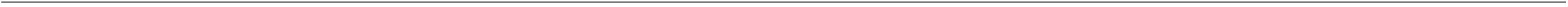 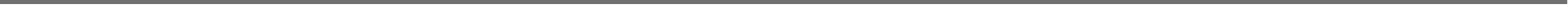 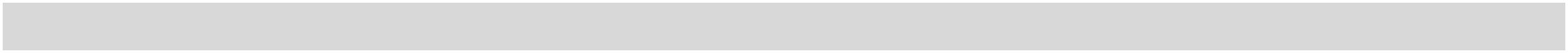 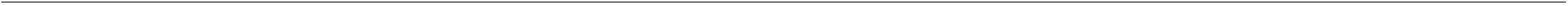 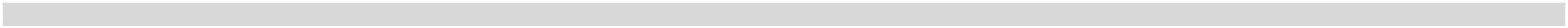 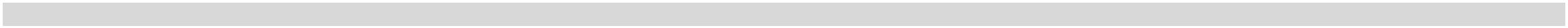 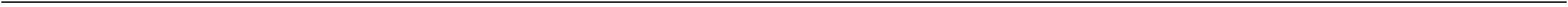 Voranschlag 2024Ergebnis- und Finanzierungsvoranschlag DetailnachweisGemeinde MörtschachMVAGEH FHVC QUErgebnisvoranschlagFinanzierungsvoranschlagVA 2024VA 2023RA 2022VA 2024VA 2023RA 2022-4.051,2226Sport und außerschulische LeibeserziehungSA 0 / SA 1SA00SA2(0) Nettoergebnis (21 - 22) / (1) Geldfluss operative Gebarung (31 – 32)Saldo (00) Nettoergebnis nach Haushaltsrücklagen (Saldo 0 + Saldo 01)Saldo (2) Geldfluss aus der Investiven Gebarung (33 – 34)Saldo (3) Nettofinanzierungssaldo (Saldo 1 + Saldo 2)121.200,00121.200,00-9.500,00-9.500,00-5.284,43-9.500,00122.500,00-8.200,00-259.100,00-136.600,00130.800,00-5.800,00300,00-7.900,000,00-294,00-4.345,220,00SA3SA4Saldo (4) Geldfluss aus der Finanzierungstätigkeit (35 – 36)SA5Saldo (5) Geldfluss aus der voranschlagswirksamen Gebarung (Saldo 3 + Saldo 4)-7.900,00-4.345,22262SportplätzeSA 0 / SA 1SA00SA2(0) Nettoergebnis (21 - 22) / (1) Geldfluss operative Gebarung (31 – 32)Saldo (00) Nettoergebnis nach Haushaltsrücklagen (Saldo 0 + Saldo 01)Saldo (2) Geldfluss aus der Investiven Gebarung (33 – 34)Saldo (3) Nettofinanzierungssaldo (Saldo 1 + Saldo 2)122.800,00122.800,00-8.000,00-8.000,00-4.207,55-8.000,00124.100,00-6.700,00-2.974,34-259.100,00-135.000,00130.800,00-4.200,00300,00-6.400,000,00-294,00-3.268,340,00SA3SA4Saldo (4) Geldfluss aus der Finanzierungstätigkeit (35 – 36)SA5Saldo (5) Geldfluss aus der voranschlagswirksamen Gebarung (Saldo 3 + Saldo 4)-6.400,00-3.268,34262000SportplätzeOperative Gebarung2/262000/813000/262000/828003Erträge aus der Auflösung vonInvestitionszuschüssen (Kapitaltransfers)21271.900,000,001.900,000,001.943,851.827,290,000,000,000,000,002Rückersätze von AufwendungenVersicherung2116 311618241.827,29SU 21 / 31Summe Erträge / Einzahlungen operative Gebarung1.900,001.900,003.771,140,000,001.827,291/262000/618000INSTANDHALTUNG VON SONSTIGENANLAGEN2224 3224100,00500,001.971,22100,00500,001.971,2211111/262000/640000/262000/650100/262000/670000/262000/680300/262000/711000Rechts- und BeratungsaufwandZinsen für Finanzschulden in EuroVERSICHERUNGEN2222 32222241 32412222 32222226242524200,00300,00200,000,000,000,00200,00300,00100,000,00200,000,000,000,00100,00100,003.200,00300,00102,583.177,06247,93100,000,00102,580,00Planmäßige Abschreibung3.200,00300,00Gebühren für die Benützung vonGemeindeeinrichtungen und -an2225 3225242424300,00300,00247,931/262000/720109/262000/720209KOSTENBEITRAG WIRTSCHAFTSHOF 2225 3225Leistung3.700,00400,003.800,00200,002.283,68196,223.700,00400,003.800,00200,002.283,68196,221KOSTENBEITRAG WIRTSCHAFTSHOF 2225 3225MaschinenSU 22 / 32SA 0 / SA 1SA01Summe Aufwendungen / Auszahlungen operative Gebarung(0) Nettoergebnis (21 - 22) / (1) Geldfluss operative Gebarung (31 – 32)Saldo (01) Haushaltsrücklagen (230 - 240)8.300,00-6.400,000,008.300,00-6.400,000,007.978,69-4.207,550,005.100,00-5.100,000,005.100,00-5.100,000,004.801,63-2.974,340,00SA00Saldo (00) Nettoergebnis nach Haushaltsrücklagen (Saldo 0 + Saldo 01)-6.400,00-6.400,00-4.207,55Investive GebarungSeite 128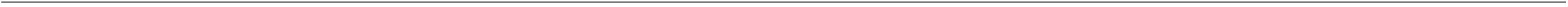 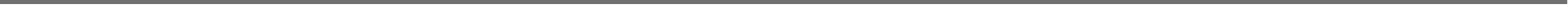 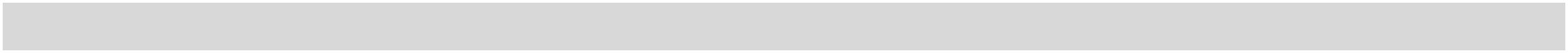 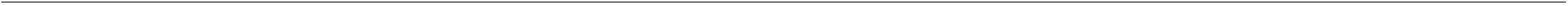 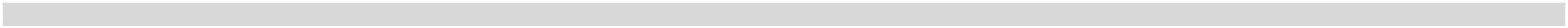 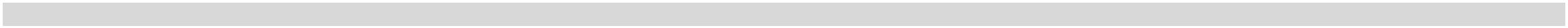 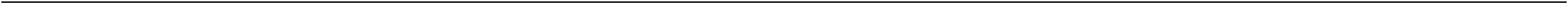 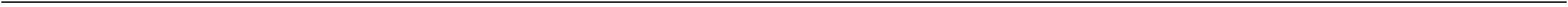 Voranschlag 2024Ergebnis- und Finanzierungsvoranschlag DetailnachweisGemeinde MörtschachMVAGEH FHVC QUErgebnisvoranschlagFinanzierungsvoranschlagVA 2024VA 2023RA 2022VA 2024VA 2023RA 20222/262000/301100Kapitaltransfers von Ländern,3331330,000,000,000,000,0012.861,36Landesfonds und LandeskammernSU 33/262000/001000Summe Einzahlungen investive Gebarung0,000,000,000,0012.861,3612.861,3612.861,360,001Unbebaute Grundstücke3412400,000,000,00SU 34SA2Summe Auszahlungen investive Gebarung0,000,00Saldo (2) Geldfluss aus der Investiven Gebarung (33 – 34)Saldo (3) Nettofinanzierungssaldo (Saldo 1 + Saldo 2)0,000,00SA3-5.100,00-5.100,00-2.974,34FinanzierungstätigkeitSU 35SU 36SA4Summe Einzahlungen aus der Finanzierungstätigkeit0,000,000,000,000,000,00Summe Auszahlungen aus der FinanzierungstätigkeitSaldo (4) Geldfluss aus der Finanzierungstätigkeit (35 – 36)Saldo (5) Geldfluss aus der voranschlagswirksamen Gebarung (Saldo 3 + Saldo 4)0,000,000,00SA5-5.100,00-5.100,00-2.974,34262001Umbau, Erneuerung Sportlerhütte/FuncourtOperative Gebarung6/262001/861100/262001/861101Transfers von Ländern, BZ 2023Transfers von Ländern IKZ Bonus2121 3121 1 152121 3121 1 1580.000,0050.000,00130.000,000,000,000,000,000,000,000,000,000,000,000,000,000,000,000,0080.000,0050.000,00130.000,000,000,000,000,000,000,000,000,000,000,000,000,000,006SU 21 / 31SU 22 / 32SA 0 / SA 1SA01Summe Erträge / Einzahlungen operative GebarungSumme Aufwendungen / Auszahlungen operative Gebarung(0) Nettoergebnis (21 - 22) / (1) Geldfluss operative Gebarung (31 – 32)Saldo (01) Haushaltsrücklagen (230 - 240)130.000,000,00130.000,000,00SA00Saldo (00) Nettoergebnis nach Haushaltsrücklagen (Saldo 0 + Saldo 01)130.000,00Investive Gebarung6/262001/3000006/262001/3000026/262001/301000Kapitaltransfers von Bund, KIP § 5Kapitaltransfers von Bund, Leader3331 1 333331 1 333331 1 330,000,000,000,000,000,000,000,000,0031.500,00100.000,0073.500,000,000,000,000,000,000,00Kapitaltransfers von LändernSportförderung6/262001/3011006/262001/3012006/262001/3020006/262001/3050006/262001/305001Kapitaltransfers von Ländern,Landesfonds und Landeskammern3331 1 333331 1 333331 1 333333 1 340,000,000,000,000,000,000,000,000,000,000,000,000,000,000,000,00120.000,0050.000,0075.900,0075.900,0088.300,000,000,000,000,000,000,00Kapitaltransfers von Ländern,Landesfonds und LandeskammernKapitaltransfers von Gemeinden,Beteiligung Winklern0,00Kapitaltransfers von UnternehmenMölltalf. 202375.900,000,00Kapitaltransfers von UnternehmenMölltalf. 202433331SU 33/262001/061000SU 34Summe Einzahlungen investive GebarungIm Bau befindliche Gebäude und BautenSumme Auszahlungen investive Gebarung526.800,00785.900,00785.900,00164.200,00163.900,00163.900,000,00294,00294,0053413 1 400,000,000,00Seite 129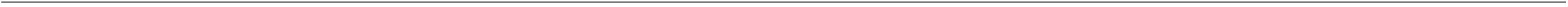 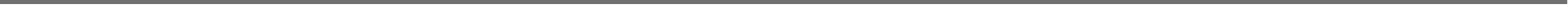 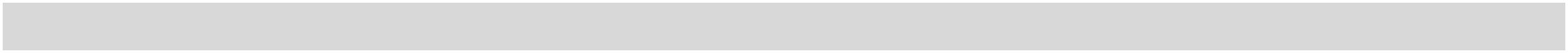 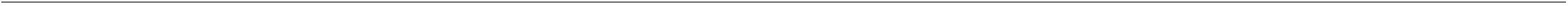 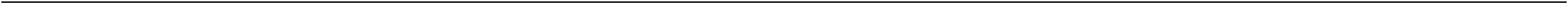 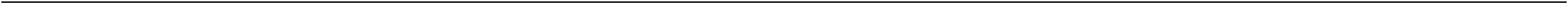 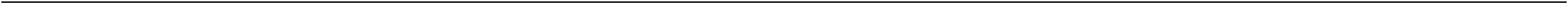 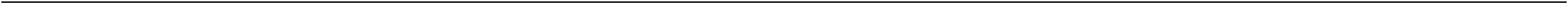 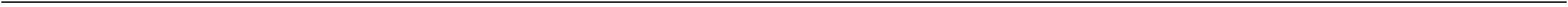 Voranschlag 2024Ergebnis- und Finanzierungsvoranschlag DetailnachweisGemeinde MörtschachMVAGEH FHVC QUErgebnisvoranschlagFinanzierungsvoranschlagVA 2024VA 2023RA 2022VA 2024VA 2023RA 2022SA2SA3Saldo (2) Geldfluss aus der Investiven Gebarung (33 – 34)Saldo (3) Nettofinanzierungssaldo (Saldo 1 + Saldo 2)-259.100,00-129.100,00300,00300,00-294,00-294,00Finanzierungstätigkeit6/262001/341000Investitionsdarlehen vonLändern, Landesfonds undLandeskammern3511 1 540,000,000,00130.800,000,000,00SU 35SU 36SA4Summe Einzahlungen aus der Finanzierungstätigkeit130.800,000,000,000,000,000,00Summe Auszahlungen aus der FinanzierungstätigkeitSaldo (4) Geldfluss aus der Finanzierungstätigkeit (35 – 36)Saldo (5) Geldfluss aus der voranschlagswirksamen Gebarung (Saldo 3 + Saldo 4)130.800,001.700,000,000,00SA5300,00-294,00262002Sportplatz Spg-Oberes MölltalOperative GebarungSU 21 / 31Summe Erträge / Einzahlungen operative Gebarung0,000,000,00800,00800,000,000,000,000,000,000,00800,00800,000,000,000,001/262002/618000/262002/757000Instandhaltung von sonstigen Anlagen2224 322424271Transfers an private Organisationen ohne 2234 3234Erwerbszweck800,00800,00SU 22 / 32SA 0 / SA 1SA01Summe Aufwendungen / Auszahlungen operative Gebarung(0) Nettoergebnis (21 - 22) / (1) Geldfluss operative Gebarung (31 – 32)Saldo (01) Haushaltsrücklagen (230 - 240)800,00-800,000,001.600,00-1.600,000,000,000,000,000,00800,00-800,000,001.600,00-1.600,000,000,000,000,00SA00Saldo (00) Nettoergebnis nach Haushaltsrücklagen (Saldo 0 + Saldo 01)-800,00-1.600,00Investive GebarungSU 33SU 34SA2Summe Einzahlungen investive Gebarung0,000,000,000,000,000,000,000,00Summe Auszahlungen investive GebarungSaldo (2) Geldfluss aus der Investiven Gebarung (33 – 34)Saldo (3) Nettofinanzierungssaldo (Saldo 1 + Saldo 2)0,000,00SA3-800,00-1.600,00FinanzierungstätigkeitSU 35SU 36SA4Summe Einzahlungen aus der Finanzierungstätigkeit0,000,000,000,000,000,000,000,00Summe Auszahlungen aus der FinanzierungstätigkeitSaldo (4) Geldfluss aus der Finanzierungstätigkeit (35 – 36)Saldo (5) Geldfluss aus der voranschlagswirksamen Gebarung (Saldo 3 + Saldo 4)0,000,00SA5-800,00-1.600,00Seite 130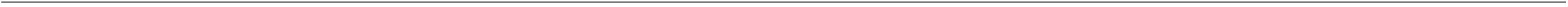 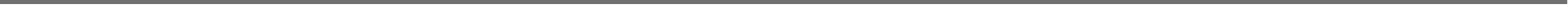 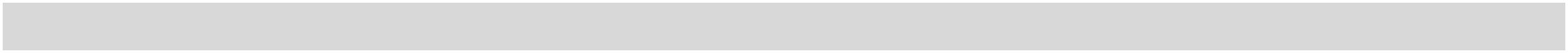 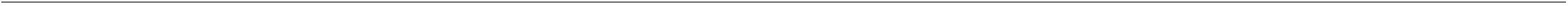 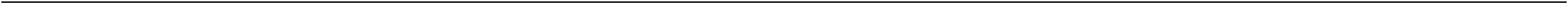 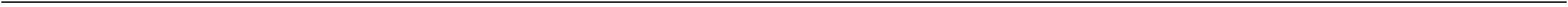 Voranschlag 2024Ergebnis- und Finanzierungsvoranschlag DetailnachweisGemeinde MörtschachMVAGEH FHVC QUErgebnisvoranschlagFinanzierungsvoranschlagVA 2024VA 2023RA 2022VA 2024VA 2023RA 2022-1.076,88266WintersportanlagenSA 0 / SA 1SA00SA2(0) Nettoergebnis (21 - 22) / (1) Geldfluss operative Gebarung (31 – 32)Saldo (00) Nettoergebnis nach Haushaltsrücklagen (Saldo 0 + Saldo 01)Saldo (2) Geldfluss aus der Investiven Gebarung (33 – 34)Saldo (3) Nettofinanzierungssaldo (Saldo 1 + Saldo 2)-1.600,00-1.600,00-1.500,00-1.500,00-1.076,88-1.500,00-1.600,00-1.500,000,00-1.600,000,000,00-1.500,000,000,00-1.076,880,00SA3SA4Saldo (4) Geldfluss aus der Finanzierungstätigkeit (35 – 36)SA5Saldo (5) Geldfluss aus der voranschlagswirksamen Gebarung (Saldo 3 + Saldo 4)-1.600,00-1.500,00-1.076,88266000WintersportanlagenOperative GebarungSU 21 / 31Summe Erträge / Einzahlungen operative Gebarung0,000,001.400,000,000,001.022,880,000,001.400,00200,000,001.400,000,000,001.022,880,001/266000/600100/266000/614000Strom2222 32222224 322424241.400,00200,001Instandhaltung von Gebäuden undBauten1/266000/729000SONSTIGE AUSGABEN2225 3225240,001.600,00-1.600,000,00100,001.500,00-1.500,000,0054,001.076,88-1.076,880,000,001.600,00-1.600,000,00100,001.500,00-1.500,000,0054,001.076,88-1.076,880,00SU 22 / 32SA 0 / SA 1SA01Summe Aufwendungen / Auszahlungen operative Gebarung(0) Nettoergebnis (21 - 22) / (1) Geldfluss operative Gebarung (31 – 32)Saldo (01) Haushaltsrücklagen (230 - 240)SA00Saldo (00) Nettoergebnis nach Haushaltsrücklagen (Saldo 0 + Saldo 01)-1.600,00-1.500,00-1.076,88Investive GebarungSU 33SU 34SA2Summe Einzahlungen investive Gebarung0,000,000,000,000,000,00Summe Auszahlungen investive GebarungSaldo (2) Geldfluss aus der Investiven Gebarung (33 – 34)Saldo (3) Nettofinanzierungssaldo (Saldo 1 + Saldo 2)0,000,000,00SA3-1.600,00-1.500,00-1.076,88FinanzierungstätigkeitSU 35SU 36SA4Summe Einzahlungen aus der FinanzierungstätigkeitSumme Auszahlungen aus der FinanzierungstätigkeitSaldo (4) Geldfluss aus der Finanzierungstätigkeit (35 – 36)0,000,000,000,000,000,000,000,000,00SA5Saldo (5) Geldfluss aus der voranschlagswirksamen Gebarung (Saldo 3 + Saldo 4)-1.600,00-1.500,00-1.076,88Seite 131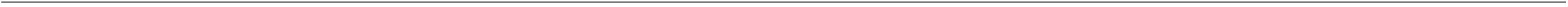 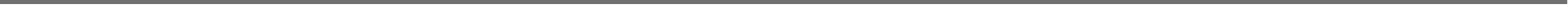 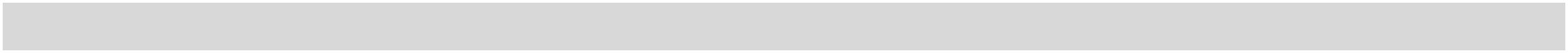 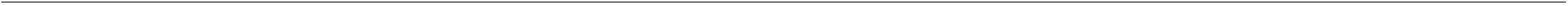 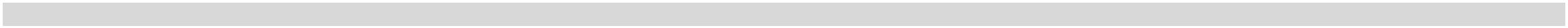 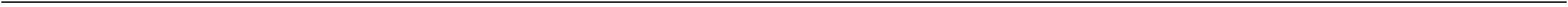 Voranschlag 2024Ergebnis- und Finanzierungsvoranschlag DetailnachweisGemeinde MörtschachMVAGEH FHVC QUErgebnisvoranschlagFinanzierungsvoranschlagVA 2024VA 2023RA 2022VA 2024VA 2023RA 20223Kunst, Kultur und KultusSA 0 / SA 1SA00SA2(0) Nettoergebnis (21 - 22) / (1) Geldfluss operative Gebarung (31 – 32)Saldo (00) Nettoergebnis nach Haushaltsrücklagen (Saldo 0 + Saldo 01)Saldo (2) Geldfluss aus der Investiven Gebarung (33 – 34)Saldo (3) Nettofinanzierungssaldo (Saldo 1 + Saldo 2)-40.600,00-40.600,00-37.000,00-37.000,00-27.642,16-37.000,00-37.600,00-34.100,00-26.889,880,00-37.600,000,000,00-34.100,000,00-14.750,58-41.640,460,00SA3SA4Saldo (4) Geldfluss aus der Finanzierungstätigkeit (35 – 36)SA5Saldo (5) Geldfluss aus der voranschlagswirksamen Gebarung (Saldo 3 + Saldo 4)-37.600,00-34.100,00-41.640,4632Musik und darstellende KunstSA 0 / SA 1SA00SA2(0) Nettoergebnis (21 - 22) / (1) Geldfluss operative Gebarung (31 – 32)Saldo (00) Nettoergebnis nach Haushaltsrücklagen (Saldo 0 + Saldo 01)Saldo (2) Geldfluss aus der Investiven Gebarung (33 – 34)Saldo (3) Nettofinanzierungssaldo (Saldo 1 + Saldo 2)-4.700,00-4.700,00-5.200,00-5.200,00-3.544,10-5.200,00-4.700,00-5.200,00-3.544,100,00-4.700,000,000,00-5.200,000,000,00-3.544,100,00SA3SA4Saldo (4) Geldfluss aus der Finanzierungstätigkeit (35 – 36)SA5Saldo (5) Geldfluss aus der voranschlagswirksamen Gebarung (Saldo 3 + Saldo 4)-4.700,00-5.200,00-3.544,10322Maßnahmen zur Förderung der MusikpflegeSA 0 / SA 1SA00SA2(0) Nettoergebnis (21 - 22) / (1) Geldfluss operative Gebarung (31 – 32)Saldo (00) Nettoergebnis nach Haushaltsrücklagen (Saldo 0 + Saldo 01)Saldo (2) Geldfluss aus der Investiven Gebarung (33 – 34)Saldo (3) Nettofinanzierungssaldo (Saldo 1 + Saldo 2)-4.700,00-4.700,00-5.200,00-5.200,00-3.544,10-5.200,00-4.700,00-5.200,00-3.544,100,00-4.700,000,000,00-5.200,000,000,00-3.544,100,00SA3SA4Saldo (4) Geldfluss aus der Finanzierungstätigkeit (35 – 36)SA5Saldo (5) Geldfluss aus der voranschlagswirksamen Gebarung (Saldo 3 + Saldo 4)-4.700,00-5.200,00-3.544,10322000Maßnahmen zur Förderung der MusikpflegeOperative GebarungSU 21 / 31Summe Erträge / Einzahlungen operative Gebarung0,000,000,000,000,000,001/322000/728000ENTGELTE F. SONSTIGELEISTUNGEN2225 322524270,00500,000,000,00500,000,001/322000/757100BEITRAG MUSIKSCHULE2234 32344.700,004.700,00-4.700,000,004.700,005.200,00-5.200,000,003.544,103.544,10-3.544,100,004.700,004.700,00-4.700,000,004.700,005.200,00-5.200,000,003.544,103.544,10-3.544,100,00SU 22 / 32SA 0 / SA 1SA01Summe Aufwendungen / Auszahlungen operative Gebarung(0) Nettoergebnis (21 - 22) / (1) Geldfluss operative Gebarung (31 – 32)Saldo (01) Haushaltsrücklagen (230 - 240)SA00Saldo (00) Nettoergebnis nach Haushaltsrücklagen (Saldo 0 + Saldo 01)-4.700,00-5.200,00-3.544,10Investive GebarungSU 33SU 34SA2Summe Einzahlungen investive Gebarung0,000,000,000,000,000,00Summe Auszahlungen investive GebarungSaldo (2) Geldfluss aus der Investiven Gebarung (33 – 34)Saldo (3) Nettofinanzierungssaldo (Saldo 1 + Saldo 2)0,000,000,00SA3-4.700,00-5.200,00-3.544,10Seite 132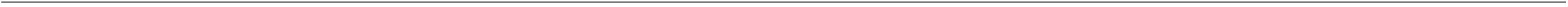 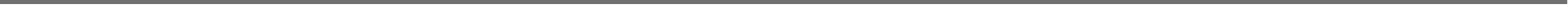 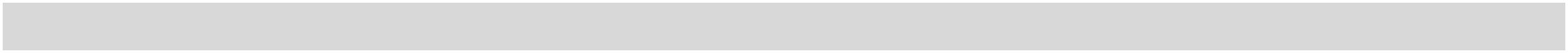 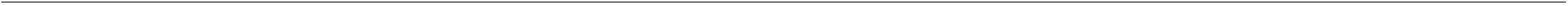 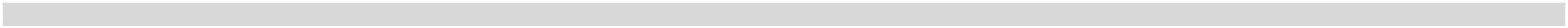 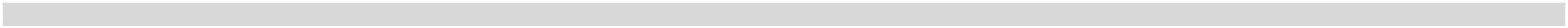 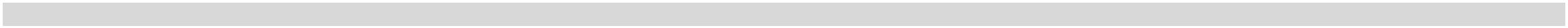 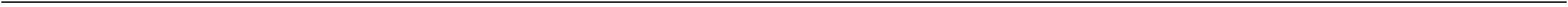 Voranschlag 2024Ergebnis- und Finanzierungsvoranschlag DetailnachweisGemeinde MörtschachMVAGEH FHVC QUErgebnisvoranschlagFinanzierungsvoranschlagVA 2024VA 2023RA 2022VA 2024VA 2023RA 2022FinanzierungstätigkeitSU 35SU 36SA4Summe Einzahlungen aus der Finanzierungstätigkeit0,000,000,000,000,000,00Summe Auszahlungen aus der FinanzierungstätigkeitSaldo (4) Geldfluss aus der Finanzierungstätigkeit (35 – 36)Saldo (5) Geldfluss aus der voranschlagswirksamen Gebarung (Saldo 3 + Saldo 4)0,000,000,00SA5-4.700,00-5.200,00-3.544,1036HeimatpflegeSA 0 / SA 1SA00SA2(0) Nettoergebnis (21 - 22) / (1) Geldfluss operative Gebarung (31 – 32)Saldo (00) Nettoergebnis nach Haushaltsrücklagen (Saldo 0 + Saldo 01)Saldo (2) Geldfluss aus der Investiven Gebarung (33 – 34)Saldo (3) Nettofinanzierungssaldo (Saldo 1 + Saldo 2)-13.200,00-13.200,00-11.900,00-11.900,00-9.179,45-11.600,00-10.400,00-8.660,92-11.900,000,00-11.600,000,000,00-10.400,000,00-14.750,58-23.411,500,00SA3SA4Saldo (4) Geldfluss aus der Finanzierungstätigkeit (35 – 36)SA5Saldo (5) Geldfluss aus der voranschlagswirksamen Gebarung (Saldo 3 + Saldo 4)-11.600,00-10.400,00-23.411,50363Altstadterhaltung und OrtsbildpflegeSA 0 / SA 1SA00SA2(0) Nettoergebnis (21 - 22) / (1) Geldfluss operative Gebarung (31 – 32)Saldo (00) Nettoergebnis nach Haushaltsrücklagen (Saldo 0 + Saldo 01)Saldo (2) Geldfluss aus der Investiven Gebarung (33 – 34)Saldo (3) Nettofinanzierungssaldo (Saldo 1 + Saldo 2)-11.900,00-11.900,00-10.600,00-10.600,00-8.546,87-11.600,00-10.400,00-8.660,92-10.600,000,00-11.600,000,000,00-10.400,000,00-2.098,98-10.759,900,00SA3SA4Saldo (4) Geldfluss aus der Finanzierungstätigkeit (35 – 36)SA5Saldo (5) Geldfluss aus der voranschlagswirksamen Gebarung (Saldo 3 + Saldo 4)-11.600,00-10.400,00-10.759,90363000Operative Gebarung/363000/813000Altstadterhaltung und Ortsbildpflege2Erträge aus der Auflösung von21272.600,002.700,002.700,340,000,000,00Investitionszuschüssen (Kapitaltransfers)SU 21 / 31Summe Erträge / Einzahlungen operative Gebarung2.600,00500,002.000,000,002.700,00900,001.800,000,002.700,340,000,00500,002.000,000,000,00900,001.800,000,000,000,001/363000/4000001/363000/4590001/363000/511000Geringwertige Wirtschaftsgüter (GWG)Sonstige Verbrauchsgüter2221 32212221 32212323201.737,4370,841.956,4370,84Geldbezüge der Vertragsbediensteten in 2211 3211handwerklicher Verwendung1/363000/5800001/363000/5820001/363000/680200Dienstgeberbeiträge zumAusgleichsfonds für Familienbeihilfen2212 32122212 3212222620200,000,000,000,002,7615,290,000,000,000,000,000,002,7615,290,00Sonstige Dienstgeberbeiträge zursozialen SicherheitPlanmäßige Abschreibung -Grundstückseinrichtungen undInfrastruktur2.800,002.800,002.727,151/363000/680700/363000/720109Planmäßige Abschreibung2226100,00100,0078,140,000,000,001KOSTENBEITRAG WIRTSCHAFTSHOF 2225 3225Leistung248.200,007.300,006.180,848.200,007.300,006.180,84Seite 133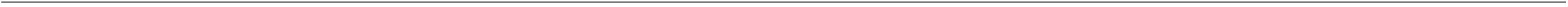 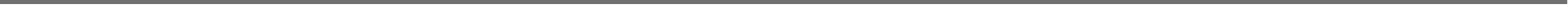 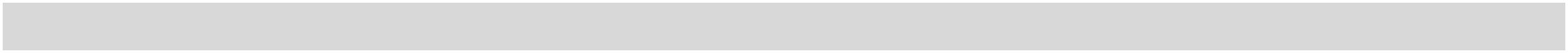 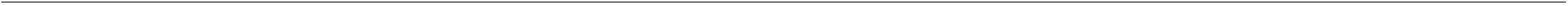 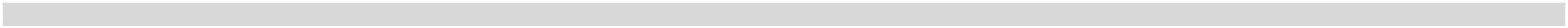 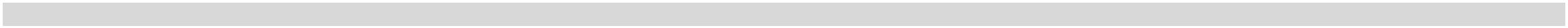 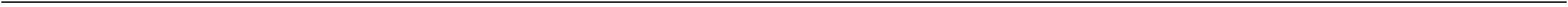 Voranschlag 2024Ergebnis- und Finanzierungsvoranschlag DetailnachweisGemeinde MörtschachMVAGEH FHVC QUErgebnisvoranschlagFinanzierungsvoranschlagVA 2024VA 2023RA 2022VA 2024VA 2023RA 20221/363000/720209KOSTENBEITRAG WIRTSCHAFTSHOF 2225 3225Maschinen24900,00400,00434,76900,00400,00434,76SU 22 / 32SA 0 / SA 1SA01Summe Aufwendungen / Auszahlungen operative Gebarung(0) Nettoergebnis (21 - 22) / (1) Geldfluss operative Gebarung (31 – 32)Saldo (01) Haushaltsrücklagen (230 - 240)14.500,00-11.900,000,0013.300,00-10.600,000,0011.247,21-8.546,870,0011.600,00-11.600,000,0010.400,00-10.400,000,008.660,92-8.660,920,00SA00Saldo (00) Nettoergebnis nach Haushaltsrücklagen (Saldo 0 + Saldo 01)-11.900,00-10.600,00-8.546,87Investive GebarungSU 33Summe Einzahlungen investive Gebarung0,000,000,000,000,002.098,981/363000/006000Sonstige Grundstückseinrichtungen3412400,000,000,00SU 34SA2Summe Auszahlungen investive Gebarung0,000,002.098,98Saldo (2) Geldfluss aus der Investiven Gebarung (33 – 34)Saldo (3) Nettofinanzierungssaldo (Saldo 1 + Saldo 2)0,000,00-2.098,98-10.759,90SA3-11.600,00-10.400,00FinanzierungstätigkeitSU 35SU 36SA4Summe Einzahlungen aus der FinanzierungstätigkeitSumme Auszahlungen aus der FinanzierungstätigkeitSaldo (4) Geldfluss aus der Finanzierungstätigkeit (35 – 36)0,000,000,000,000,000,000,000,000,00SA5Saldo (5) Geldfluss aus der voranschlagswirksamen Gebarung (Saldo 3 + Saldo 4)-11.600,00-10.400,00-10.759,90Seite 134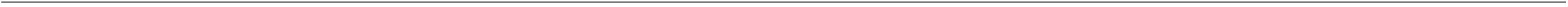 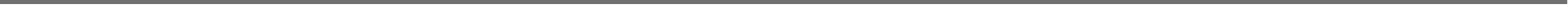 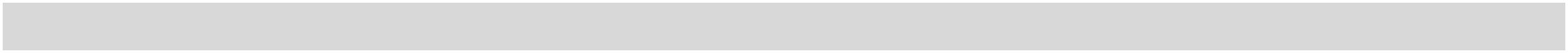 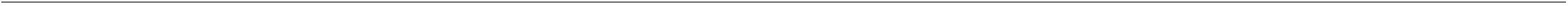 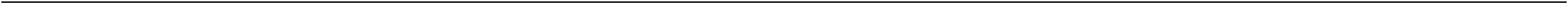 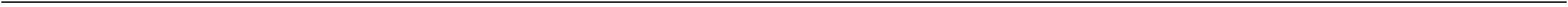 Voranschlag 2024Ergebnis- und Finanzierungsvoranschlag DetailnachweisGemeinde MörtschachMVAGEH FHVC QUErgebnisvoranschlagFinanzierungsvoranschlagVA 2024VA 2023RA 2022VA 2024VA 2023RA 20220,00369Sonstige Einrichtungen und MaßnahmenSA 0 / SA 1SA00SA2(0) Nettoergebnis (21 - 22) / (1) Geldfluss operative Gebarung (31 – 32)Saldo (00) Nettoergebnis nach Haushaltsrücklagen (Saldo 0 + Saldo 01)Saldo (2) Geldfluss aus der Investiven Gebarung (33 – 34)Saldo (3) Nettofinanzierungssaldo (Saldo 1 + Saldo 2)-1.300,00-1.300,00-1.300,00-1.300,00-632,580,000,00-1.300,000,000,000,000,000,000,000,000,00-12.651,60-12.651,600,00SA3SA4Saldo (4) Geldfluss aus der Finanzierungstätigkeit (35 – 36)SA5Saldo (5) Geldfluss aus der voranschlagswirksamen Gebarung (Saldo 3 + Saldo 4)-12.651,60369000Operative Gebarung/369000/861100Sonstige Einrichtungen und Maßnahmen2Transfers von Ländern, Landesfonds und 2121 3121Landeskammern15270,005.100,0014.900,000,005.100,0014.900,00SU 21 / 31Summe Erträge / Einzahlungen operative Gebarung0,001.300,000,005.100,001.300,005.100,0014.900,00632,580,000,000,005.100,000,0014.900,000,001/369000/680500/369000/757000Planmäßige Abschreibung22261Transfers an private Organisationen ohne 2234 3234Erwerbszweck14.900,005.100,0014.900,00SU 22 / 32SA 0 / SA 1SA01Summe Aufwendungen / Auszahlungen operative Gebarung(0) Nettoergebnis (21 - 22) / (1) Geldfluss operative Gebarung (31 – 32)Saldo (01) Haushaltsrücklagen (230 - 240)1.300,00-1.300,000,006.400,00-1.300,000,0015.532,58-632,580,000,000,000,005.100,000,0014.900,000,000,000,00SA00Saldo (00) Nettoergebnis nach Haushaltsrücklagen (Saldo 0 + Saldo 01)-1.300,00-1.300,00-632,58Investive GebarungSU 33Summe Einzahlungen investive Gebarung0,000,000,000,000,000,000,000,000,000,000,0012.651,6012.651,60-12.651,60-12.651,601/369000/050000Sonderanlagen3412400,000,000,00SU 34SA2Summe Auszahlungen investive GebarungSaldo (2) Geldfluss aus der Investiven Gebarung (33 – 34)Saldo (3) Nettofinanzierungssaldo (Saldo 1 + Saldo 2)SA3FinanzierungstätigkeitSU 35SU 36SA4Summe Einzahlungen aus der FinanzierungstätigkeitSumme Auszahlungen aus der FinanzierungstätigkeitSaldo (4) Geldfluss aus der Finanzierungstätigkeit (35 – 36)0,000,000,000,000,000,000,000,000,000,000,00SA5Saldo (5) Geldfluss aus der voranschlagswirksamen Gebarung (Saldo 3 + Saldo 4)-12.651,60Seite 135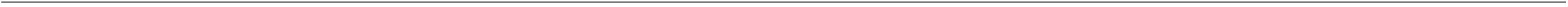 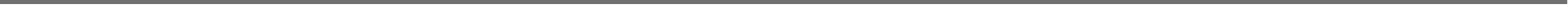 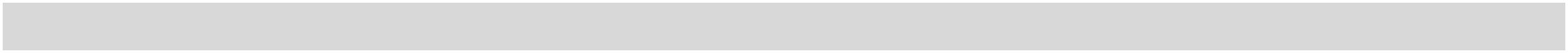 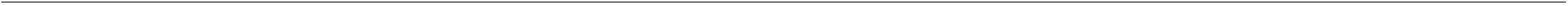 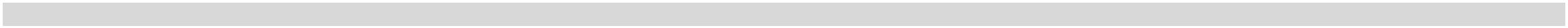 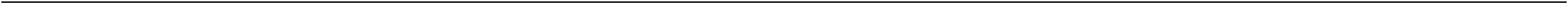 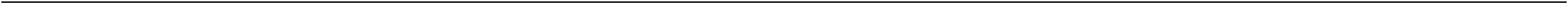 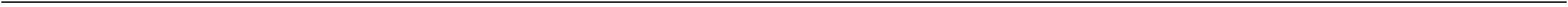 Voranschlag 2024Ergebnis- und Finanzierungsvoranschlag DetailnachweisGemeinde MörtschachMVAGEH FHVC QUErgebnisvoranschlagFinanzierungsvoranschlagVA 2024VA 2023RA 2022VA 2024VA 2023RA 202238Sonstige KulturpflegeSA 0 / SA 1SA00SA2(0) Nettoergebnis (21 - 22) / (1) Geldfluss operative Gebarung (31 – 32)Saldo (00) Nettoergebnis nach Haushaltsrücklagen (Saldo 0 + Saldo 01)Saldo (2) Geldfluss aus der Investiven Gebarung (33 – 34)Saldo (3) Nettofinanzierungssaldo (Saldo 1 + Saldo 2)-22.700,00-22.700,00-19.900,00-19.900,00-14.918,61-19.900,00-21.300,00-18.500,00-14.684,860,00-21.300,000,000,00-18.500,000,000,00-14.684,860,00SA3SA4Saldo (4) Geldfluss aus der Finanzierungstätigkeit (35 – 36)SA5Saldo (5) Geldfluss aus der voranschlagswirksamen Gebarung (Saldo 3 + Saldo 4)-21.300,00-18.500,00-14.684,86380Einrichtungen der KulturpflegeSA 0 / SA 1SA00SA2(0) Nettoergebnis (21 - 22) / (1) Geldfluss operative Gebarung (31 – 32)Saldo (00) Nettoergebnis nach Haushaltsrücklagen (Saldo 0 + Saldo 01)Saldo (2) Geldfluss aus der Investiven Gebarung (33 – 34)Saldo (3) Nettofinanzierungssaldo (Saldo 1 + Saldo 2)-22.700,00-22.700,00-19.900,00-19.900,00-14.918,61-19.900,00-21.300,00-18.500,00-14.684,860,00-21.300,000,000,00-18.500,000,000,00-14.684,860,00SA3SA4Saldo (4) Geldfluss aus der Finanzierungstätigkeit (35 – 36)SA5Saldo (5) Geldfluss aus der voranschlagswirksamen Gebarung (Saldo 3 + Saldo 4)-21.300,00-18.500,00-14.684,86380000Einrichtungen der KulturpflegeOperative Gebarung2/380000/811000/380000/813000Einnahmen aus d.Vermietung undVerpacht. von Sachen, aus Die2115 31152127146.300,005.200,007.668,006.300,000,005.200,000,007.138,000,002Erträge aus der Auflösung von62.000,0062.200,0062.456,16Investitionszuschüssen (Kapitaltransfers)2/380000/828000/380000/829000Rückersätze von AusgabenSonstige Einnahmen2116 31162116 31161818700,004.000,0073.000,001.000,00700,005.000,0073.100,001.000,00749,013.264,0574.137,221.093,05700,004.000,0011.000,001.000,00700,005.000,0010.900,001.000,00701,412.657,9010.497,311.093,052SU 21 / 31Summe Erträge / Einzahlungen operative Gebarung1/380000/400000Geringwertige Wirtschaftsgüter desAnlagevermögens2221 322123231/380000/402000Verbrauchsgüter für innerbetrieblicheLeistungen2221 3221100,00200,000,00100,00200,000,001/380000/4130001/380000/4510001/380000/4540001/380000/510000HandelswarenBrennstoffe2221 32212221 32212221 32212211 3211232323201.000,004.500,00800,001.000,004.900,001.000,001.100,00981,403.486,850,001.000,004.500,00800,001.000,004.900,001.000,001.100,00981,403.486,850,00ReinigungsmittelGeldbezüge der Vertragsbediens tetender Verwaltung1.200,001.009,241.200,001.009,241/380000/511000Geldbezüge der Vertragsbediensteten in 2211 3211handwerklicher Verwendung200,000,00593,400,000,00593,401/380000/565100/380000/580000Leistungsprämien gem. K-GMG2211 32112212 321220200,000,000,000,0045,5023,140,000,000,000,0045,5023,141Dienstgeberbeiträge zumAusgleichsfonds für Familienbeihilfen1/380000/582000Sonstige Dienstgeberbeiträge z ursozialen Sicherheit2212 321220100,00100,00184,90100,00100,00184,90Seite 136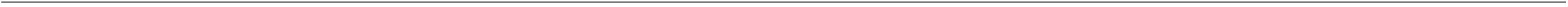 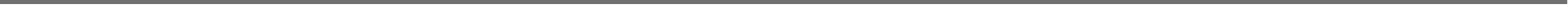 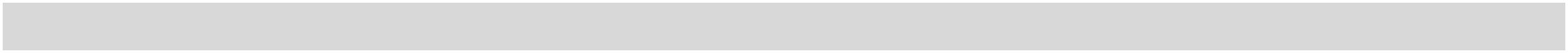 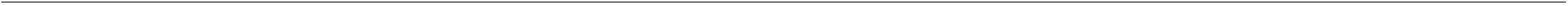 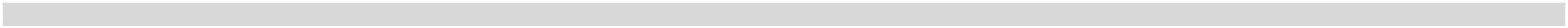 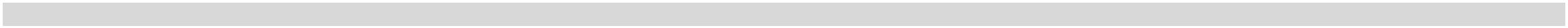 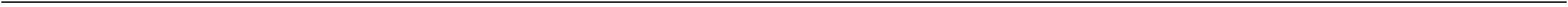 Voranschlag 2024Ergebnis- und Finanzierungsvoranschlag DetailnachweisGemeinde MörtschachMVAGEH FHVC QUErgebnisvoranschlagFinanzierungsvoranschlagVA 2024VA 2023RA 2022VA 2024VA 2023RA 20221/380000/6001001/380000/6140001/380000/616000Strom2222 32222224 32242224 32242424242.900,003.700,002.000,003.200,003.500,001.800,002.693,482.378,822.895,942.900,003.700,002.000,003.200,003.500,001.800,002.693,482.392,592.895,94Instandhaltung von GebäudenInstandhaltung von Maschinen u ndmaschinellen Anlagen111111/380000/631000/380000/670000/380000/680300/380000/680600/380000/680700/380000/710000TelekommunikationsdiensteVersicherungen2222 32222222 322222262424500,001.700,0036.000,00100,00500,001.700,0036.200,00100,00528,811.540,1036.443,91112,32500,001.700,000,00500,001.700,000,00528,811.540,100,00Planmäßige AbschreibungPlanmäßige AbschreibungPlanmäßige Abschreibung22260,000,000,00222627.300,00100,0027.300,00100,0027.331,2028,750,000,000,00Öffentliche Abgaben, ohne Gebührengemäß FAG2225 32252424242424100,00100,0028,751/380000/7110001/380000/7201091/380000/7202091/380000/728000Gebühren für die Benützung vonGemeindeeinrichtungen und -an2225 3225500,0011.200,00300,00500,007.900,00200,0065,007.058,33146,73500,0011.200,00300,00500,007.900,00200,0065,007.058,33146,73KOSTENBEITRAG WIRTSCHAFTSHOF 2225 3225LeistungKOSTENBEITRAG WIRTSCHAFTSHOF 2225 3225MaschinenENTGELTE F. SONSTIGELEISTUNGEN2225 3225700,00700,00414,96700,00700,00414,96SU 22 / 32SA 0 / SA 1SA01Summe Aufwendungen / Auszahlungen operative Gebarung(0) Nettoergebnis (21 - 22) / (1) Geldfluss operative Gebarung (31 – 32)Saldo (01) Haushaltsrücklagen (230 - 240)95.700,00-22.700,000,0093.000,00-19.900,000,0089.055,83-14.918,610,0032.300,00-21.300,000,0029.400,00-18.500,000,0025.182,17-14.684,860,00SA00Saldo (00) Nettoergebnis nach Haushaltsrücklagen (Saldo 0 + Saldo 01)-22.700,00-19.900,00-14.918,61Investive GebarungSU 33SU 34SA2Summe Einzahlungen investive Gebarung0,000,000,000,000,000,00Summe Auszahlungen investive GebarungSaldo (2) Geldfluss aus der Investiven Gebarung (33 – 34)Saldo (3) Nettofinanzierungssaldo (Saldo 1 + Saldo 2)0,000,000,00SA3-21.300,00-18.500,00-14.684,86FinanzierungstätigkeitSU 35SU 36SA4Summe Einzahlungen aus der FinanzierungstätigkeitSumme Auszahlungen aus der FinanzierungstätigkeitSaldo (4) Geldfluss aus der Finanzierungstätigkeit (35 – 36)0,000,000,000,000,000,000,000,000,00SA5Saldo (5) Geldfluss aus der voranschlagswirksamen Gebarung (Saldo 3 + Saldo 4)-21.300,00-18.500,00-14.684,86Seite 137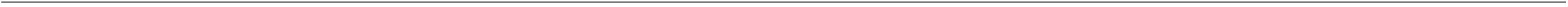 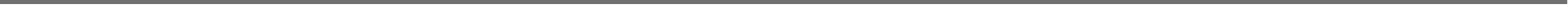 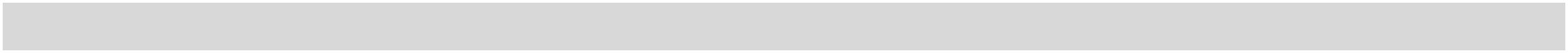 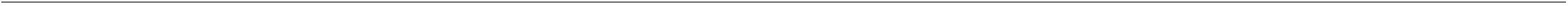 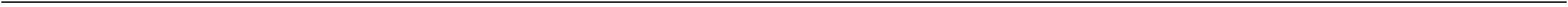 Voranschlag 2024Ergebnis- und Finanzierungsvoranschlag DetailnachweisGemeinde MörtschachMVAGEH FHVC QUErgebnisvoranschlagFinanzierungsvoranschlagVA 2024VA 2023RA 2022VA 2024VA 2023RA 20224Soziale Wohlfahrt und WohnbauförderungSA 0 / SA 1SA00SA2(0) Nettoergebnis (21 - 22) / (1) Geldfluss operative Gebarung (31 – 32)Saldo (00) Nettoergebnis nach Haushaltsrücklagen (Saldo 0 + Saldo 01)Saldo (2) Geldfluss aus der Investiven Gebarung (33 – 34)Saldo (3) Nettofinanzierungssaldo (Saldo 1 + Saldo 2)-354.700,00-354.700,00-299.000,00-299.000,00-235.572,89-299.000,00-354.800,00-300.000,00-214.611,950,00-354.800,000,000,00-300.000,000,000,00-214.611,950,00SA3SA4Saldo (4) Geldfluss aus der Finanzierungstätigkeit (35 – 36)SA5Saldo (5) Geldfluss aus der voranschlagswirksamen Gebarung (Saldo 3 + Saldo 4)-354.800,00-300.000,00-214.611,9541Allgemeine öffentliche WohlfahrtSA 0 / SA 1SA00SA2(0) Nettoergebnis (21 - 22) / (1) Geldfluss operative Gebarung (31 – 32)Saldo (00) Nettoergebnis nach Haushaltsrücklagen (Saldo 0 + Saldo 01)Saldo (2) Geldfluss aus der Investiven Gebarung (33 – 34)Saldo (3) Nettofinanzierungssaldo (Saldo 1 + Saldo 2)-338.000,00-338.000,00-279.200,00-279.200,00-263.423,36-279.200,00-338.000,00-279.200,00-262.918,360,00-338.000,000,000,00-279.200,000,000,00-262.918,360,00SA3SA4Saldo (4) Geldfluss aus der Finanzierungstätigkeit (35 – 36)SA5Saldo (5) Geldfluss aus der voranschlagswirksamen Gebarung (Saldo 3 + Saldo 4)-338.000,00-279.200,00-262.918,36411Maßnahmen der allgemeinen SozialhilfeSA 0 / SA 1SA00SA2(0) Nettoergebnis (21 - 22) / (1) Geldfluss operative Gebarung (31 – 32)Saldo (00) Nettoergebnis nach Haushaltsrücklagen (Saldo 0 + Saldo 01)Saldo (2) Geldfluss aus der Investiven Gebarung (33 – 34)Saldo (3) Nettofinanzierungssaldo (Saldo 1 + Saldo 2)-336.200,00-336.200,00-277.700,00-277.700,00-261.746,88-277.700,00-336.200,00-277.700,00-261.241,880,00-336.200,000,000,00-277.700,000,000,00-261.241,880,00SA3SA4Saldo (4) Geldfluss aus der Finanzierungstätigkeit (35 – 36)SA5Saldo (5) Geldfluss aus der voranschlagswirksamen Gebarung (Saldo 3 + Saldo 4)-336.200,00-277.700,00-261.241,88411000Operative Gebarung/411000/828000SU 21 / 31Maßnahmen der allgemeinen Sozialhilfe2RÜCKERSÄTZE VON AUSGABEN2116 311618260,000,0014.500,0014.500,00274.000,0012.771,3612.771,36256.332,240,000,0014.500,0014.500,00274.000,0012.771,3612.771,36255.827,24Summe Erträge / Einzahlungen operative Gebarung1/411000/751600Kostenanteile K-MSG,K-ChG,K-KJHGSchulassistenz u. Inklusion K-KJHG,K-CHG2231 32312231 3231325.400,00325.400,001/411000/752300Transfers an Gemeinden,2610.800,0018.200,0018.186,0010.800,0018.200,0018.186,00Sozialhilfeverband, Gemeindeverbände(ohne marktbestimmte Tätigkeit) undGemeindefondsSU 22 / 32SA 0 / SA 1SA01Summe Aufwendungen / Auszahlungen operative Gebarung(0) Nettoergebnis (21 - 22) / (1) Geldfluss operative Gebarung (31 – 32)Saldo (01) Haushaltsrücklagen (230 - 240)336.200,00-336.200,000,00292.200,00-277.700,000,00274.518,24-261.746,880,00336.200,00-336.200,000,00292.200,00-277.700,000,00274.013,24-261.241,880,00SA00Saldo (00) Nettoergebnis nach Haushaltsrücklagen (Saldo 0 + Saldo 01)-336.200,00-277.700,00-261.746,88Investive GebarungSeite 138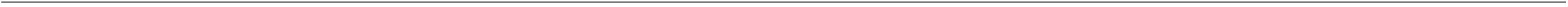 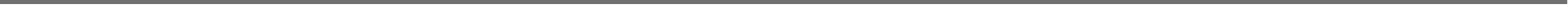 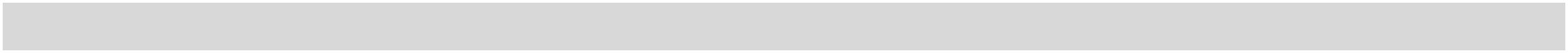 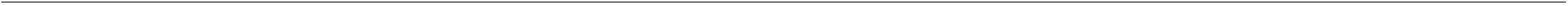 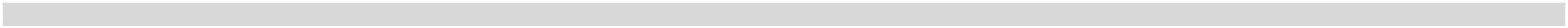 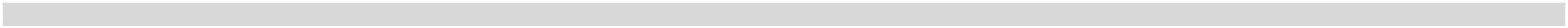 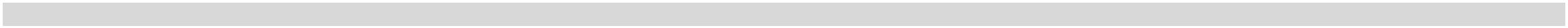 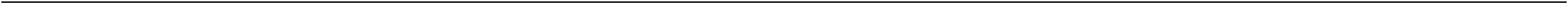 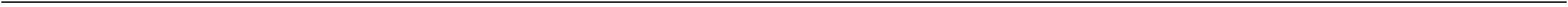 Voranschlag 2024Ergebnis- und Finanzierungsvoranschlag DetailnachweisGemeinde MörtschachMVAGEH FHSumme Einzahlungen investive GebarungSumme Auszahlungen investive GebarungVC QUErgebnisvoranschlagVA 2024 VA 2023FinanzierungsvoranschlagRA 2022VA 2024VA 2023RA 2022SU 33SU 34SA20,000,000,000,000,000,00Saldo (2) Geldfluss aus der Investiven Gebarung (33 – 34)Saldo (3) Nettofinanzierungssaldo (Saldo 1 + Saldo 2)0,000,000,00SA3-336.200,00-277.700,00-261.241,88FinanzierungstätigkeitSU 35SU 36SA4Summe Einzahlungen aus der Finanzierungstätigkeit0,000,000,000,000,000,00Summe Auszahlungen aus der FinanzierungstätigkeitSaldo (4) Geldfluss aus der Finanzierungstätigkeit (35 – 36)Saldo (5) Geldfluss aus der voranschlagswirksamen Gebarung (Saldo 3 + Saldo 4)0,000,000,00SA5-336.200,00-277.700,00-261.241,88Seite 139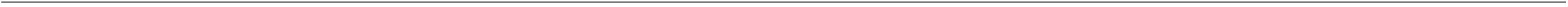 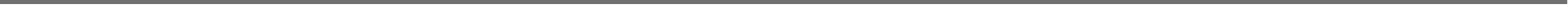 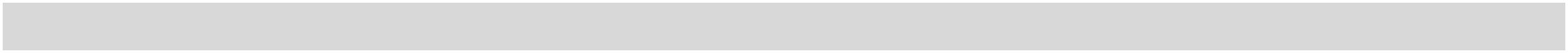 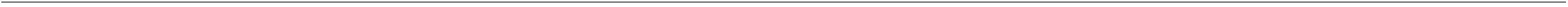 Voranschlag 2024Ergebnis- und Finanzierungsvoranschlag DetailnachweisGemeinde MörtschachMVAGEH FHVC QUErgebnisvoranschlagFinanzierungsvoranschlagVA 2024VA 2023RA 2022VA 2024VA 2023RA 2022-1.676,48419Sonstige Einrichtungen und MaßnahmenSA 0 / SA 1SA00SA2(0) Nettoergebnis (21 - 22) / (1) Geldfluss operative Gebarung (31 – 32)Saldo (00) Nettoergebnis nach Haushaltsrücklagen (Saldo 0 + Saldo 01)Saldo (2) Geldfluss aus der Investiven Gebarung (33 – 34)Saldo (3) Nettofinanzierungssaldo (Saldo 1 + Saldo 2)-1.800,00-1.800,00-1.500,00-1.500,00-1.676,48-1.500,00-1.800,00-1.500,000,00-1.800,000,000,00-1.500,000,000,00-1.676,480,00SA3SA4Saldo (4) Geldfluss aus der Finanzierungstätigkeit (35 – 36)SA5Saldo (5) Geldfluss aus der voranschlagswirksamen Gebarung (Saldo 3 + Saldo 4)-1.800,00-1.500,00-1.676,48419000Sonstige Einrichtungen und MaßnahmenOperative Gebarung2/419000/828000/419000/861000Rückersätze von Aufwendungen2116 311618150,00200,00400,000,000,00200,00400,000,002Transfers von Ländern, Landesfonds und 2121 3121Landeskammern400,00313,00400,00313,00SU 21 / 31Summe Erträge / Einzahlungen operative Gebarung400,00600,00313,00400,00600,00313,001/419000/728000ENTGELTE F. SONSTIGELEISTUNGEN GESUNDE GEMEINDE2225 32252427500,00500,00482,28500,00500,00482,281/419000/757000LAUFENDE TRANSFER- ZAHLUNGENAN PRIVATE2234 32341.700,001.600,001.507,201.700,001.600,001.507,20SU 22 / 32SA 0 / SA 1SA01Summe Aufwendungen / Auszahlungen operative Gebarung(0) Nettoergebnis (21 - 22) / (1) Geldfluss operative Gebarung (31 – 32)Saldo (01) Haushaltsrücklagen (230 - 240)2.200,00-1.800,000,002.100,00-1.500,000,001.989,48-1.676,480,002.200,00-1.800,000,002.100,00-1.500,000,001.989,48-1.676,480,00SA00Saldo (00) Nettoergebnis nach Haushaltsrücklagen (Saldo 0 + Saldo 01)-1.800,00-1.500,00-1.676,48Investive GebarungSU 33SU 34SA2Summe Einzahlungen investive Gebarung0,000,000,000,000,000,00Summe Auszahlungen investive GebarungSaldo (2) Geldfluss aus der Investiven Gebarung (33 – 34)Saldo (3) Nettofinanzierungssaldo (Saldo 1 + Saldo 2)0,000,000,00SA3-1.800,00-1.500,00-1.676,48FinanzierungstätigkeitSU 35SU 36SA4Summe Einzahlungen aus der FinanzierungstätigkeitSumme Auszahlungen aus der FinanzierungstätigkeitSaldo (4) Geldfluss aus der Finanzierungstätigkeit (35 – 36)0,000,000,000,000,000,000,000,000,00SA5Saldo (5) Geldfluss aus der voranschlagswirksamen Gebarung (Saldo 3 + Saldo 4)-1.800,00-1.500,00-1.676,48Seite 140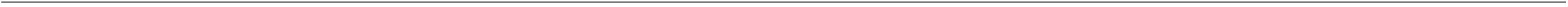 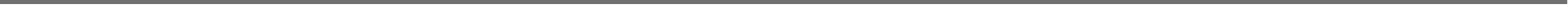 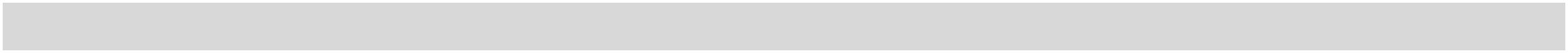 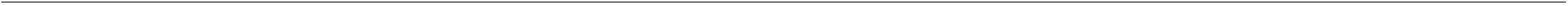 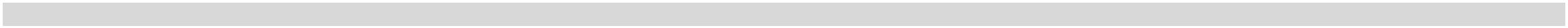 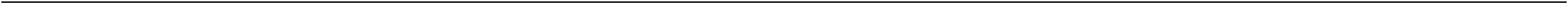 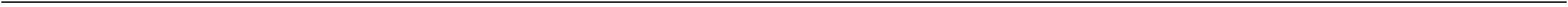 Voranschlag 2024Ergebnis- und Finanzierungsvoranschlag DetailnachweisGemeinde MörtschachMVAGEH FHVC QUErgebnisvoranschlagFinanzierungsvoranschlagVA 2024VA 2023RA 2022VA 2024VA 2023RA 2022-8.159,7942Freie WohlfahrtSA 0 / SA 1SA00SA2(0) Nettoergebnis (21 - 22) / (1) Geldfluss operative Gebarung (31 – 32)Saldo (00) Nettoergebnis nach Haushaltsrücklagen (Saldo 0 + Saldo 01)Saldo (2) Geldfluss aus der Investiven Gebarung (33 – 34)Saldo (3) Nettofinanzierungssaldo (Saldo 1 + Saldo 2)-7.900,00-7.900,00-9.400,00-9.400,00-7.533,70-9.400,00-7.900,00-10.300,000,00-7.900,000,000,00-10.300,000,000,00-8.159,790,00SA3SA4Saldo (4) Geldfluss aus der Finanzierungstätigkeit (35 – 36)SA5Saldo (5) Geldfluss aus der voranschlagswirksamen Gebarung (Saldo 3 + Saldo 4)-7.900,00-10.300,00-8.159,79429Sonstige Einrichtungen und MaßnahmenSA 0 / SA 1SA00SA2(0) Nettoergebnis (21 - 22) / (1) Geldfluss operative Gebarung (31 – 32)Saldo (00) Nettoergebnis nach Haushaltsrücklagen (Saldo 0 + Saldo 01)Saldo (2) Geldfluss aus der Investiven Gebarung (33 – 34)Saldo (3) Nettofinanzierungssaldo (Saldo 1 + Saldo 2)-7.900,00-7.900,00-9.400,00-9.400,00-7.533,70-9.400,00-7.900,00-10.300,00-8.159,790,00-7.900,000,000,00-10.300,000,000,00-8.159,790,00SA3SA4Saldo (4) Geldfluss aus der Finanzierungstätigkeit (35 – 36)SA5Saldo (5) Geldfluss aus der voranschlagswirksamen Gebarung (Saldo 3 + Saldo 4)-7.900,00-10.300,00-8.159,79429000Operative Gebarung/429000/828000SU 21 / 31Sonstige Einrichtungen und Maßnahmen2Rückersätze von Aufwendungen2116 3116180,000,000,000,001.154,401.154,401.427,600,000,000,000,001.154,401.154,40567,69Summe Erträge / Einzahlungen operative Gebarung1/429000/7280001/429000/7570001/429000/768000ENTGELTE FÜR SONSTIGELEISTUNGEN2225 32252427271.700,002.400,001.700,003.300,00Transfers an private Organisationen ohne 2234 3234Erwerbszweck0,000,000,000,000,001.486,005.100,50ZUWENDUNGEN OHNEGEGENLEISTUNGEN AN2234 32344.000,004.800,005.100,504.000,004.800,00SU 22 / 32SA 0 / SA 1SA01Summe Aufwendungen / Auszahlungen operative Gebarung(0) Nettoergebnis (21 - 22) / (1) Geldfluss operative Gebarung (31 – 32)Saldo (01) Haushaltsrücklagen (230 - 240)5.700,00-5.700,000,007.200,00-7.200,000,006.528,10-5.373,700,005.700,00-5.700,000,008.100,00-8.100,000,007.154,19-5.999,790,00SA00Saldo (00) Nettoergebnis nach Haushaltsrücklagen (Saldo 0 + Saldo 01)-5.700,00-7.200,00-5.373,70Investive GebarungSU 33SU 34SA2Summe Einzahlungen investive Gebarung0,000,000,000,000,000,00Summe Auszahlungen investive GebarungSaldo (2) Geldfluss aus der Investiven Gebarung (33 – 34)Saldo (3) Nettofinanzierungssaldo (Saldo 1 + Saldo 2)0,000,000,00SA3-5.700,00-8.100,00-5.999,79FinanzierungstätigkeitSU 35SU 36SA4Summe Einzahlungen aus der FinanzierungstätigkeitSumme Auszahlungen aus der FinanzierungstätigkeitSaldo (4) Geldfluss aus der Finanzierungstätigkeit (35 – 36)0,000,000,000,000,000,000,000,000,00Seite 141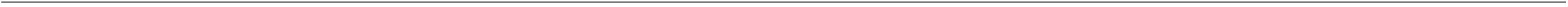 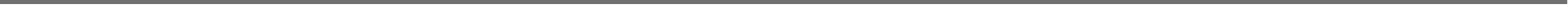 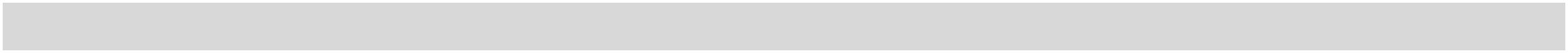 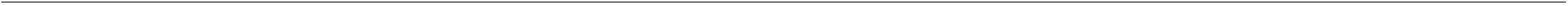 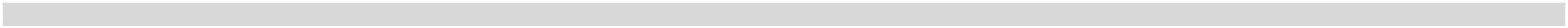 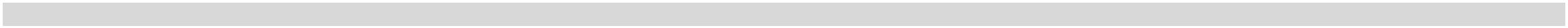 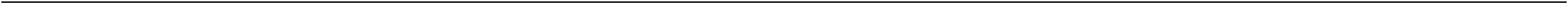 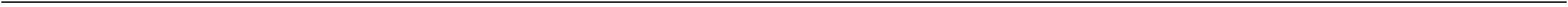 Voranschlag 2024Ergebnis- und Finanzierungsvoranschlag DetailnachweisGemeinde MörtschachMVAGEH FHVC QUErgebnisvoranschlagFinanzierungsvoranschlagVA 2024VA 2023RA 2022VA 2024VA 2023RA 2022-5.999,79SA5Saldo (5) Geldfluss aus der voranschlagswirksamen Gebarung (Saldo 3 + Saldo 4)-5.700,00-8.100,00429001Sonstige Einrichtungen und MaßnahmenOperative GebarungSU 21 / 31Summe Erträge / Einzahlungen operative Gebarung0,000,000,000,000,000,001/429001/757000Transfers an private Organisationen ohne 2234 3234Erwerbszweck272.200,002.200,002.160,002.200,002.200,002.160,00SU 22 / 32SA 0 / SA 1SA01Summe Aufwendungen / Auszahlungen operative Gebarung(0) Nettoergebnis (21 - 22) / (1) Geldfluss operative Gebarung (31 – 32)Saldo (01) Haushaltsrücklagen (230 - 240)2.200,00-2.200,000,002.200,00-2.200,000,002.160,00-2.160,000,002.200,00-2.200,000,002.200,00-2.200,000,002.160,00-2.160,000,00SA00Saldo (00) Nettoergebnis nach Haushaltsrücklagen (Saldo 0 + Saldo 01)-2.200,00-2.200,00-2.160,00Investive GebarungSU 33SU 34SA2Summe Einzahlungen investive Gebarung0,000,000,000,000,000,00Summe Auszahlungen investive GebarungSaldo (2) Geldfluss aus der Investiven Gebarung (33 – 34)Saldo (3) Nettofinanzierungssaldo (Saldo 1 + Saldo 2)0,000,000,00SA3-2.200,00-2.200,00-2.160,00FinanzierungstätigkeitSU 35SU 36SA4Summe Einzahlungen aus der FinanzierungstätigkeitSumme Auszahlungen aus der FinanzierungstätigkeitSaldo (4) Geldfluss aus der Finanzierungstätigkeit (35 – 36)0,000,000,000,000,000,000,000,000,00SA5Saldo (5) Geldfluss aus der voranschlagswirksamen Gebarung (Saldo 3 + Saldo 4)-2.200,00-2.200,00-2.160,00Seite 142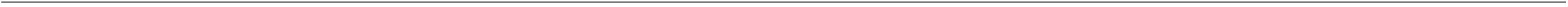 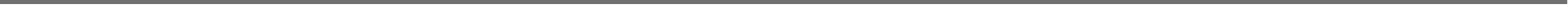 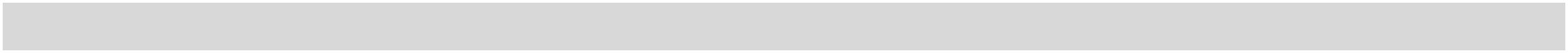 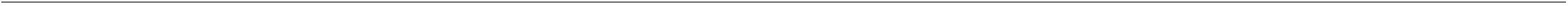 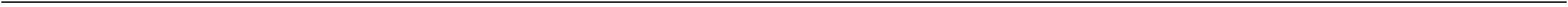 Voranschlag 2024Ergebnis- und Finanzierungsvoranschlag DetailnachweisGemeinde MörtschachMVAGEH FHVC QUErgebnisvoranschlagFinanzierungsvoranschlagVA 2024VA 2023RA 2022VA 2024VA 2023RA 202243JugendwohlfahrtSA 0 / SA 1SA00SA2(0) Nettoergebnis (21 - 22) / (1) Geldfluss operative Gebarung (31 – 32)Saldo (00) Nettoergebnis nach Haushaltsrücklagen (Saldo 0 + Saldo 01)Saldo (2) Geldfluss aus der Investiven Gebarung (33 – 34)Saldo (3) Nettofinanzierungssaldo (Saldo 1 + Saldo 2)-6.700,00-6.700,00-8.200,00-8.200,00-9.877,28-8.200,00-7.200,00-8.700,00-10.361,520,00-7.200,000,000,00-8.700,000,000,00-10.361,520,00SA3SA4Saldo (4) Geldfluss aus der Finanzierungstätigkeit (35 – 36)SA5Saldo (5) Geldfluss aus der voranschlagswirksamen Gebarung (Saldo 3 + Saldo 4)-7.200,00-8.700,00-10.361,52439Sonstige Einrichtungen und MaßnahmenSA 0 / SA 1SA00SA2(0) Nettoergebnis (21 - 22) / (1) Geldfluss operative Gebarung (31 – 32)Saldo (00) Nettoergebnis nach Haushaltsrücklagen (Saldo 0 + Saldo 01)Saldo (2) Geldfluss aus der Investiven Gebarung (33 – 34)Saldo (3) Nettofinanzierungssaldo (Saldo 1 + Saldo 2)-6.700,00-6.700,00-8.200,00-8.200,00-9.877,28-8.200,00-7.200,00-8.700,00-10.361,520,00-7.200,000,000,00-8.700,000,000,00-10.361,520,00SA3SA4Saldo (4) Geldfluss aus der Finanzierungstätigkeit (35 – 36)SA5Saldo (5) Geldfluss aus der voranschlagswirksamen Gebarung (Saldo 3 + Saldo 4)-7.200,00-8.700,00-10.361,52439000Operative Gebarung/439000/813000Sonstige Einrichtungen und Maßnahmen2Erträge aus der Auflösung von21271.100,001.100,001.085,440,000,000,00Investitionszuschüssen (Kapitaltransfers)SU 21 / 31Summe Erträge / Einzahlungen operative Gebarung1.100,00200,000,001.100,00200,001.085,44144,000,00200,000,000,00200,00200,000,000,00144,000,001/439000/4130001/439000/6180001/439000/6807001/439000/768000HANDELSWAREN2221 32212224 322422262324Instandhaltung von sonstigen AnlagenPlanmäßige Abschreibung200,000,00600,007.000,00600,00601,200,000,00ZUWENDUNGEN OHNEGEGENLEISTUNGEN AN2234 3234278.300,0010.217,527.000,008.300,0010.217,52SU 22 / 32SA 0 / SA 1SA01Summe Aufwendungen / Auszahlungen operative Gebarung(0) Nettoergebnis (21 - 22) / (1) Geldfluss operative Gebarung (31 – 32)Saldo (01) Haushaltsrücklagen (230 - 240)7.800,00-6.700,000,009.300,00-8.200,000,0010.962,72-9.877,280,007.200,00-7.200,000,008.700,00-8.700,000,0010.361,52-10.361,520,00SA00Saldo (00) Nettoergebnis nach Haushaltsrücklagen (Saldo 0 + Saldo 01)-6.700,00-8.200,00-9.877,28Investive GebarungSU 33SU 34SA2Summe Einzahlungen investive Gebarung0,000,000,000,000,000,00Summe Auszahlungen investive GebarungSaldo (2) Geldfluss aus der Investiven Gebarung (33 – 34)Saldo (3) Nettofinanzierungssaldo (Saldo 1 + Saldo 2)0,000,000,00SA3-7.200,00-8.700,00-10.361,52FinanzierungstätigkeitSU 35SU 36SA4Summe Einzahlungen aus der FinanzierungstätigkeitSumme Auszahlungen aus der FinanzierungstätigkeitSaldo (4) Geldfluss aus der Finanzierungstätigkeit (35 – 36)0,000,000,000,000,000,000,000,000,00Seite 143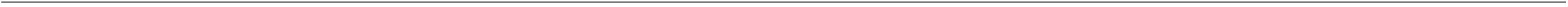 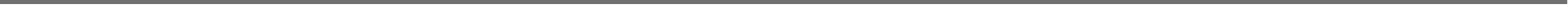 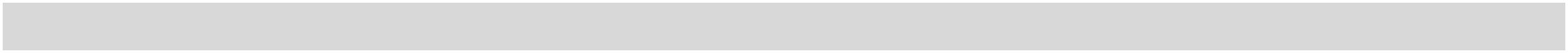 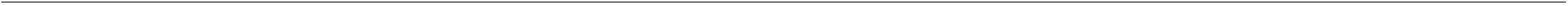 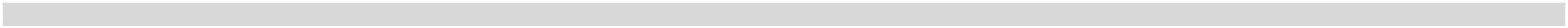 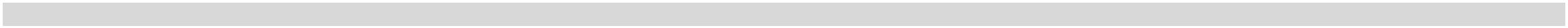 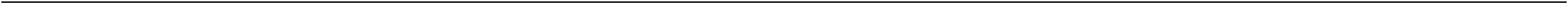 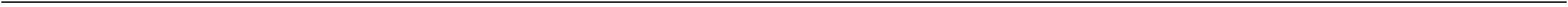 Voranschlag 2024Ergebnis- und Finanzierungsvoranschlag DetailnachweisGemeinde MörtschachMVAGEH FHVC QUErgebnisvoranschlagFinanzierungsvoranschlagVA 2024VA 2023RA 2022VA 2024VA 2023RA 2022SA5Saldo (5) Geldfluss aus der voranschlagswirksamen Gebarung (Saldo 3 + Saldo 4)-7.200,00-8.700,00-10.361,5244Behebung von NotständenSA 0 / SA 1SA00SA2(0) Nettoergebnis (21 - 22) / (1) Geldfluss operative Gebarung (31 – 32)Saldo (00) Nettoergebnis nach Haushaltsrücklagen (Saldo 0 + Saldo 01)Saldo (2) Geldfluss aus der Investiven Gebarung (33 – 34)-400,00-400,00-400,00-400,0045.412,20-400,000,000,0066.978,470,000,000,000,000,000,000,000,000,0066.978,470,00SA3Saldo (3) Nettofinanzierungssaldo (Saldo 1 + Saldo 2)SA4Saldo (4) Geldfluss aus der Finanzierungstätigkeit (35 – 36)SA5Saldo (5) Geldfluss aus der voranschlagswirksamen Gebarung (Saldo 3 + Saldo 4)66.978,47441MaßnahmenSA 0 / SA 1SA00SA2(0) Nettoergebnis (21 - 22) / (1) Geldfluss operative Gebarung (31 – 32)Saldo (00) Nettoergebnis nach Haushaltsrücklagen (Saldo 0 + Saldo 01)Saldo (2) Geldfluss aus der Investiven Gebarung (33 – 34)-400,00-400,00-400,00-400,0045.412,20-400,000,000,0066.978,470,000,000,000,000,000,000,000,000,0066.978,470,00SA3Saldo (3) Nettofinanzierungssaldo (Saldo 1 + Saldo 2)SA4Saldo (4) Geldfluss aus der Finanzierungstätigkeit (35 – 36)SA5Saldo (5) Geldfluss aus der voranschlagswirksamen Gebarung (Saldo 3 + Saldo 4)66.978,47441900Corona-KriseOperative Gebarung2/441900/860001/441900/868000Transfers von Bund, Bundesfonds undBundeskammern2121 31212124 312415160,000,000,000,006.375,00500,000,000,000,000,006.375,00500,002Transfers von privaten HaushaltenStrafgelderSU 21 / 31SU 22 / 32SA 0 / SA 1SA01Summe Erträge / Einzahlungen operative Gebarung0,000,000,000,000,000,000,000,000,000,006.875,000,000,000,000,000,000,000,000,000,006.875,000,00Summe Aufwendungen / Auszahlungen operative Gebarung(0) Nettoergebnis (21 - 22) / (1) Geldfluss operative Gebarung (31 – 32)Saldo (01) Haushaltsrücklagen (230 - 240)6.875,000,006.875,000,00SA00Saldo (00) Nettoergebnis nach Haushaltsrücklagen (Saldo 0 + Saldo 01)6.875,00Investive GebarungSU 33SU 34SA2Summe Einzahlungen investive Gebarung0,000,000,000,000,000,000,000,000,000,00Summe Auszahlungen investive GebarungSaldo (2) Geldfluss aus der Investiven Gebarung (33 – 34)Saldo (3) Nettofinanzierungssaldo (Saldo 1 + Saldo 2)0,00SA36.875,00FinanzierungstätigkeitSU 35SU 36SA4Summe Einzahlungen aus der FinanzierungstätigkeitSumme Auszahlungen aus der FinanzierungstätigkeitSaldo (4) Geldfluss aus der Finanzierungstätigkeit (35 – 36)0,000,000,000,000,000,000,000,000,00Seite 144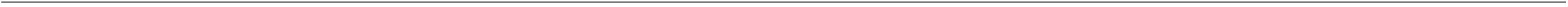 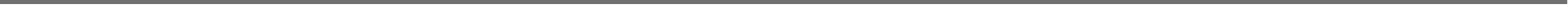 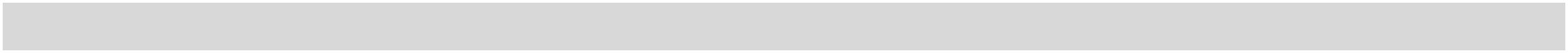 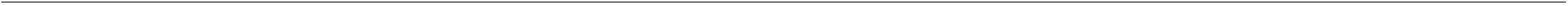 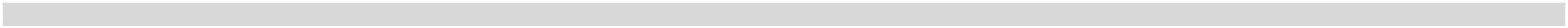 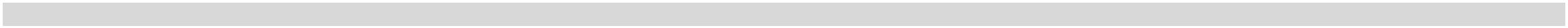 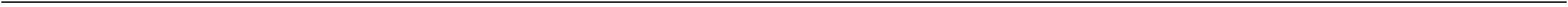 Voranschlag 2024Ergebnis- und Finanzierungsvoranschlag DetailnachweisGemeinde MörtschachMVAGEH FHVC QUErgebnisvoranschlagFinanzierungsvoranschlagVA 2024VA 2023RA 2022VA 2024VA 2023RA 20226.875,00SA5Saldo (5) Geldfluss aus der voranschlagswirksamen Gebarung (Saldo 3 + Saldo 4)0,000,00441901Operative Gebarung/441901/828000SU 21 / 31Teststraße2Rückersätze von Aufwendungen2116 311618240,000,000,000,0038.916,3238.916,32379,120,000,000,000,000,000,000,000,000,000,000,000,000,000,0060.523,4760.523,470,00Summe Erträge / Einzahlungen operative Gebarung1/441901/680700/441901/728000Planmäßige Abschreibung2226400,000,00400,000,001Entgelte für sonstige Leistungen2225 32250,00420,00420,0060.103,470,00SU 22 / 32SA 0 / SA 1SA01Summe Aufwendungen / Auszahlungen operative Gebarung(0) Nettoergebnis (21 - 22) / (1) Geldfluss operative Gebarung (31 – 32)Saldo (01) Haushaltsrücklagen (230 - 240)400,00-400,000,00400,00-400,000,00379,1238.537,200,00SA00Saldo (00) Nettoergebnis nach Haushaltsrücklagen (Saldo 0 + Saldo 01)-400,00-400,0038.537,20Investive GebarungSU 33SU 34SA2Summe Einzahlungen investive Gebarung0,000,000,000,000,000,000,000,000,000,00Summe Auszahlungen investive GebarungSaldo (2) Geldfluss aus der Investiven Gebarung (33 – 34)Saldo (3) Nettofinanzierungssaldo (Saldo 1 + Saldo 2)0,00SA360.103,47FinanzierungstätigkeitSU 35SU 36SA4Summe Einzahlungen aus der Finanzierungstätigkeit0,000,000,000,000,000,000,000,000,000,00Summe Auszahlungen aus der FinanzierungstätigkeitSaldo (4) Geldfluss aus der Finanzierungstätigkeit (35 – 36)Saldo (5) Geldfluss aus der voranschlagswirksamen Gebarung (Saldo 3 + Saldo 4)0,00SA560.103,47Seite 145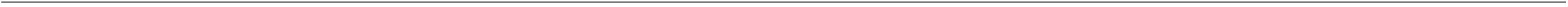 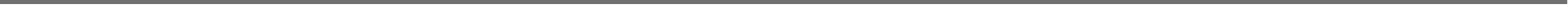 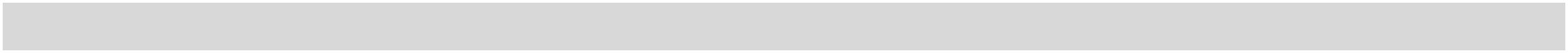 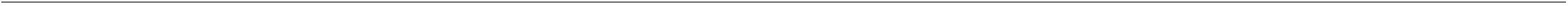 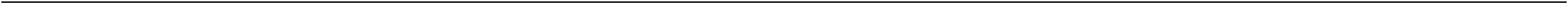 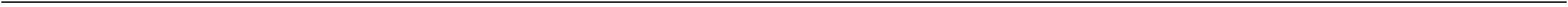 Voranschlag 2024Ergebnis- und Finanzierungsvoranschlag DetailnachweisGemeinde MörtschachMVAGEH FHVC QUErgebnisvoranschlagFinanzierungsvoranschlagVA 2024VA 2023RA 2022VA 2024VA 2023RA 20220,0046Familienpolitische MaßnahmenSA 0 / SA 1SA00SA2(0) Nettoergebnis (21 - 22) / (1) Geldfluss operative Gebarung (31 – 32)Saldo (00) Nettoergebnis nach Haushaltsrücklagen (Saldo 0 + Saldo 01)Saldo (2) Geldfluss aus der Investiven Gebarung (33 – 34)Saldo (3) Nettofinanzierungssaldo (Saldo 1 + Saldo 2)-1.500,00-1.500,00-1.500,00-1.500,000,00-1.500,00-1.500,00-1.500,000,00-1.500,000,000,00-1.500,000,000,000,000,000,00SA3SA4Saldo (4) Geldfluss aus der Finanzierungstätigkeit (35 – 36)SA5Saldo (5) Geldfluss aus der voranschlagswirksamen Gebarung (Saldo 3 + Saldo 4)-1.500,00-1.500,00469Sonstige MaßnahmenSA 0 / SA 1SA00SA2(0) Nettoergebnis (21 - 22) / (1) Geldfluss operative Gebarung (31 – 32)Saldo (00) Nettoergebnis nach Haushaltsrücklagen (Saldo 0 + Saldo 01)Saldo (2) Geldfluss aus der Investiven Gebarung (33 – 34)Saldo (3) Nettofinanzierungssaldo (Saldo 1 + Saldo 2)-1.500,00-1.500,00-1.500,00-1.500,000,00-1.500,00-1.500,000,00-1.500,000,00-1.500,000,000,00-1.500,000,000,000,000,000,00SA3SA4Saldo (4) Geldfluss aus der Finanzierungstätigkeit (35 – 36)SA5Saldo (5) Geldfluss aus der voranschlagswirksamen Gebarung (Saldo 3 + Saldo 4)-1.500,00-1.500,00469000Sonstige MaßnahmenOperative GebarungSU 21 / 31Summe Erträge / Einzahlungen operative Gebarung0,000,000,000,000,000,001/469000/757000Transfers an private Organisationen ohne 2234 3234Erwerbszweck271.500,001.500,000,001.500,001.500,000,00SU 22 / 32SA 0 / SA 1SA01Summe Aufwendungen / Auszahlungen operative Gebarung(0) Nettoergebnis (21 - 22) / (1) Geldfluss operative Gebarung (31 – 32)Saldo (01) Haushaltsrücklagen (230 - 240)1.500,00-1.500,000,001.500,00-1.500,000,000,000,000,000,001.500,00-1.500,000,001.500,00-1.500,000,000,000,000,00SA00Saldo (00) Nettoergebnis nach Haushaltsrücklagen (Saldo 0 + Saldo 01)-1.500,00-1.500,00Investive GebarungSU 33SU 34SA2Summe Einzahlungen investive Gebarung0,000,000,000,000,000,000,000,00Summe Auszahlungen investive GebarungSaldo (2) Geldfluss aus der Investiven Gebarung (33 – 34)Saldo (3) Nettofinanzierungssaldo (Saldo 1 + Saldo 2)0,000,00SA3-1.500,00-1.500,00FinanzierungstätigkeitSU 35SU 36SA4Summe Einzahlungen aus der FinanzierungstätigkeitSumme Auszahlungen aus der FinanzierungstätigkeitSaldo (4) Geldfluss aus der Finanzierungstätigkeit (35 – 36)0,000,000,000,000,000,000,000,000,000,00SA5Saldo (5) Geldfluss aus der voranschlagswirksamen Gebarung (Saldo 3 + Saldo 4)-1.500,00-1.500,00Seite 146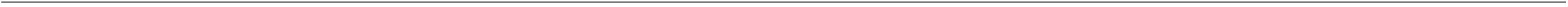 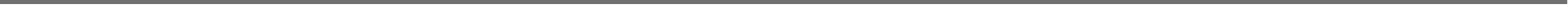 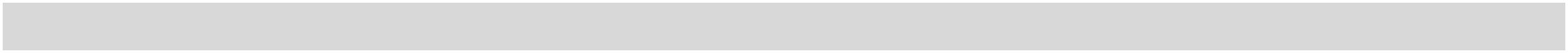 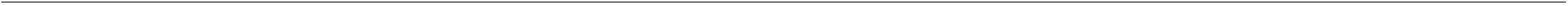 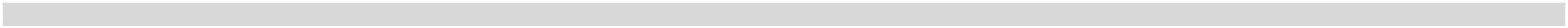 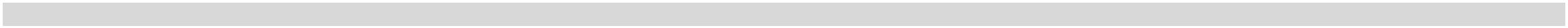 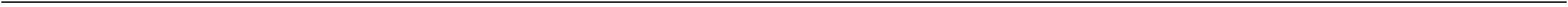 Voranschlag 2024Ergebnis- und Finanzierungsvoranschlag DetailnachweisGemeinde MörtschachMVAGEH FHVC QUErgebnisvoranschlagFinanzierungsvoranschlagVA 2024VA 2023RA 2022VA 2024VA 2023RA 2022-150,7548WohnbauförderungSA 0 / SA 1SA00SA2(0) Nettoergebnis (21 - 22) / (1) Geldfluss operative Gebarung (31 – 32)Saldo (00) Nettoergebnis nach Haushaltsrücklagen (Saldo 0 + Saldo 01)Saldo (2) Geldfluss aus der Investiven Gebarung (33 – 34)-200,00-200,00-300,00-300,00-150,75-300,00-200,00-300,000,00-200,000,000,00-300,000,000,00-150,750,00SA3Saldo (3) Nettofinanzierungssaldo (Saldo 1 + Saldo 2)SA4Saldo (4) Geldfluss aus der Finanzierungstätigkeit (35 – 36)SA5Saldo (5) Geldfluss aus der voranschlagswirksamen Gebarung (Saldo 3 + Saldo 4)-200,00-300,00-150,75480Allgemeine WohnbauförderungSA 0 / SA 1SA00SA2(0) Nettoergebnis (21 - 22) / (1) Geldfluss operative Gebarung (31 – 32)Saldo (00) Nettoergebnis nach Haushaltsrücklagen (Saldo 0 + Saldo 01)Saldo (2) Geldfluss aus der Investiven Gebarung (33 – 34)-100,00-100,00-100,00-100,00-41,75-100,00-100,00-41,75-100,000,00-100,000,000,00-100,000,000,00-41,750,00SA3Saldo (3) Nettofinanzierungssaldo (Saldo 1 + Saldo 2)SA4Saldo (4) Geldfluss aus der Finanzierungstätigkeit (35 – 36)SA5Saldo (5) Geldfluss aus der voranschlagswirksamen Gebarung (Saldo 3 + Saldo 4)-100,00-100,00-41,75480000Allgemeine WohnbauförderungOperative GebarungSU 21 / 31Summe Erträge / Einzahlungen operative Gebarung0,00100,00100,00-100,000,000,00100,00100,00-100,000,000,0041,7541,75-41,750,000,00100,00100,00-100,000,000,00100,00100,00-100,000,000,0041,7541,75-41,750,001/480000/710000ÖFFENTLICHE ABGABEN2225 322524SU 22 / 32SA 0 / SA 1SA01Summe Aufwendungen / Auszahlungen operative Gebarung(0) Nettoergebnis (21 - 22) / (1) Geldfluss operative Gebarung (31 – 32)Saldo (01) Haushaltsrücklagen (230 - 240)SA00Saldo (00) Nettoergebnis nach Haushaltsrücklagen (Saldo 0 + Saldo 01)-100,00-100,00-41,75Investive GebarungSU 33SU 34SA2Summe Einzahlungen investive Gebarung0,000,000,000,000,000,00Summe Auszahlungen investive GebarungSaldo (2) Geldfluss aus der Investiven Gebarung (33 – 34)Saldo (3) Nettofinanzierungssaldo (Saldo 1 + Saldo 2)0,000,000,00SA3-100,00-100,00-41,75FinanzierungstätigkeitSU 35SU 36SA4Summe Einzahlungen aus der Finanzierungstätigkeit0,000,000,000,000,000,00Summe Auszahlungen aus der FinanzierungstätigkeitSaldo (4) Geldfluss aus der Finanzierungstätigkeit (35 – 36)Saldo (5) Geldfluss aus der voranschlagswirksamen Gebarung (Saldo 3 + Saldo 4)0,000,000,00SA5-100,00-100,00-41,75Seite 147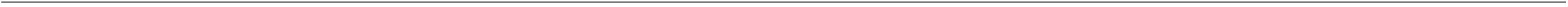 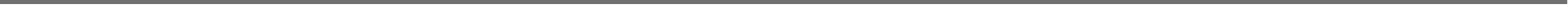 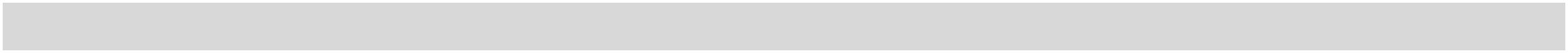 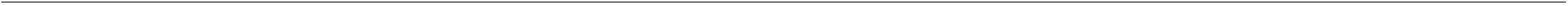 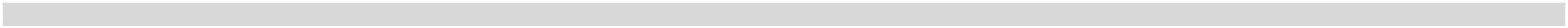 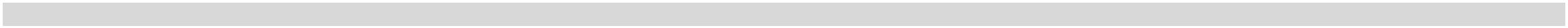 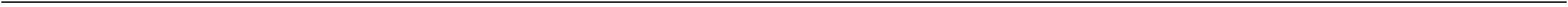 Voranschlag 2024Ergebnis- und Finanzierungsvoranschlag DetailnachweisGemeinde MörtschachMVAGEH FHVC QUErgebnisvoranschlagFinanzierungsvoranschlagVA 2024VA 2023RA 2022VA 2024VA 2023RA 2022-109,00489Sonstige MaßnahmenSA 0 / SA 1SA00SA2(0) Nettoergebnis (21 - 22) / (1) Geldfluss operative Gebarung (31 – 32)Saldo (00) Nettoergebnis nach Haushaltsrücklagen (Saldo 0 + Saldo 01)Saldo (2) Geldfluss aus der Investiven Gebarung (33 – 34)-100,00-100,00-200,00-200,00-109,00-200,00-100,00-200,000,00-100,000,000,00-200,000,000,00-109,000,00SA3Saldo (3) Nettofinanzierungssaldo (Saldo 1 + Saldo 2)SA4Saldo (4) Geldfluss aus der Finanzierungstätigkeit (35 – 36)SA5Saldo (5) Geldfluss aus der voranschlagswirksamen Gebarung (Saldo 3 + Saldo 4)-100,00-200,00-109,00489000Sonstige MaßnahmenOperative GebarungSU 21 / 31Summe Erträge / Einzahlungen operative Gebarung0,000,000,000,000,000,001/489000/768000ZUWENDUNGEN OHNEGEGENLEISTUNGEN AN2234 323427100,00200,00109,00100,00200,00109,00SU 22 / 32SA 0 / SA 1SA01Summe Aufwendungen / Auszahlungen operative Gebarung(0) Nettoergebnis (21 - 22) / (1) Geldfluss operative Gebarung (31 – 32)Saldo (01) Haushaltsrücklagen (230 - 240)100,00-100,000,00200,00-200,000,00109,00-109,000,00100,00-100,000,00200,00-200,000,00109,00-109,000,00SA00Saldo (00) Nettoergebnis nach Haushaltsrücklagen (Saldo 0 + Saldo 01)-100,00-200,00-109,00Investive GebarungSU 33SU 34SA2Summe Einzahlungen investive Gebarung0,000,000,000,000,000,00Summe Auszahlungen investive GebarungSaldo (2) Geldfluss aus der Investiven Gebarung (33 – 34)Saldo (3) Nettofinanzierungssaldo (Saldo 1 + Saldo 2)0,000,000,00SA3-100,00-200,00-109,00FinanzierungstätigkeitSU 35SU 36SA4Summe Einzahlungen aus der Finanzierungstätigkeit0,000,000,000,000,000,00Summe Auszahlungen aus der FinanzierungstätigkeitSaldo (4) Geldfluss aus der Finanzierungstätigkeit (35 – 36)Saldo (5) Geldfluss aus der voranschlagswirksamen Gebarung (Saldo 3 + Saldo 4)0,000,000,00SA5-100,00-200,00-109,00Seite 148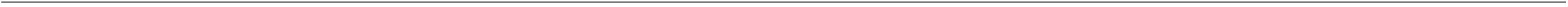 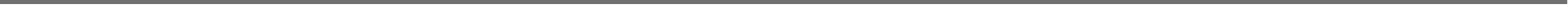 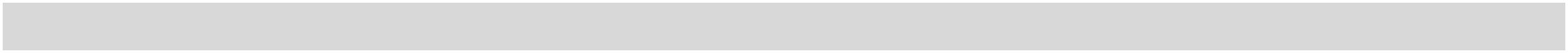 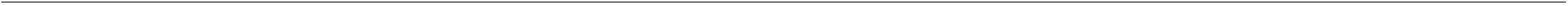 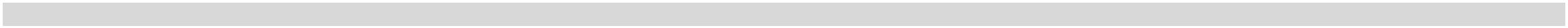 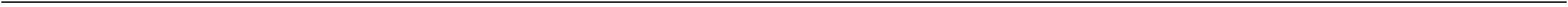 Voranschlag 2024Ergebnis- und Finanzierungsvoranschlag DetailnachweisGemeinde MörtschachMVAGEH FHVC QUErgebnisvoranschlagFinanzierungsvoranschlagVA 2024VA 2023RA 2022VA 2024VA 2023RA 20225GesundheitSA 0 / SA 1SA00SA2(0) Nettoergebnis (21 - 22) / (1) Geldfluss operative Gebarung (31 – 32)Saldo (00) Nettoergebnis nach Haushaltsrücklagen (Saldo 0 + Saldo 01)Saldo (2) Geldfluss aus der Investiven Gebarung (33 – 34)Saldo (3) Nettofinanzierungssaldo (Saldo 1 + Saldo 2)-192.700,00-192.700,00-168.300,00-168.300,00-156.405,10-168.300,00-192.500,00-168.100,00-155.142,960,00-192.500,000,000,00-168.100,000,000,00-155.142,960,00SA3SA4Saldo (4) Geldfluss aus der Finanzierungstätigkeit (35 – 36)SA5Saldo (5) Geldfluss aus der voranschlagswirksamen Gebarung (Saldo 3 + Saldo 4)-192.500,00-168.100,00-155.142,9651GesundheitsdienstSA 0 / SA 1SA00SA2(0) Nettoergebnis (21 - 22) / (1) Geldfluss operative Gebarung (31 – 32)Saldo (00) Nettoergebnis nach Haushaltsrücklagen (Saldo 0 + Saldo 01)Saldo (2) Geldfluss aus der Investiven Gebarung (33 – 34)Saldo (3) Nettofinanzierungssaldo (Saldo 1 + Saldo 2)-2.200,00-2.200,00-2.200,00-2.200,00-2.144,06-2.200,00-2.200,00-2.200,00-1.070,200,00-2.200,000,000,00-2.200,000,000,00-1.070,200,00SA3SA4Saldo (4) Geldfluss aus der Finanzierungstätigkeit (35 – 36)SA5Saldo (5) Geldfluss aus der voranschlagswirksamen Gebarung (Saldo 3 + Saldo 4)-2.200,00-2.200,00-1.070,20510Medizinische BereichsversorgungSA 0 / SA 1SA00SA2(0) Nettoergebnis (21 - 22) / (1) Geldfluss operative Gebarung (31 – 32)Saldo (00) Nettoergebnis nach Haushaltsrücklagen (Saldo 0 + Saldo 01)Saldo (2) Geldfluss aus der Investiven Gebarung (33 – 34)Saldo (3) Nettofinanzierungssaldo (Saldo 1 + Saldo 2)-2.200,00-2.200,00-2.200,00-2.200,00-2.144,06-2.200,00-2.200,00-2.200,00-1.070,200,00-2.200,000,000,00-2.200,000,000,00-1.070,200,00SA3SA4Saldo (4) Geldfluss aus der Finanzierungstätigkeit (35 – 36)SA5Saldo (5) Geldfluss aus der voranschlagswirksamen Gebarung (Saldo 3 + Saldo 4)-2.200,00-2.200,00-1.070,20510000Medizinische BereichsversorgungOperative GebarungSU 21 / 31Summe Erträge / Einzahlungen operative Gebarung0,000,000,000,000,000,001/510000/751000LAUFENDE TRANSFER- ZAHLUNGENAN LÄNDER2231 3231262.200,002.200,002.144,062.200,002.200,001.070,20SU 22 / 32SA 0 / SA 1SA01Summe Aufwendungen / Auszahlungen operative Gebarung(0) Nettoergebnis (21 - 22) / (1) Geldfluss operative Gebarung (31 – 32)Saldo (01) Haushaltsrücklagen (230 - 240)2.200,00-2.200,000,002.200,00-2.200,000,002.144,06-2.144,060,002.200,00-2.200,000,002.200,00-2.200,000,001.070,20-1.070,200,00SA00Saldo (00) Nettoergebnis nach Haushaltsrücklagen (Saldo 0 + Saldo 01)-2.200,00-2.200,00-2.144,06Investive GebarungSU 33SU 34SA2Summe Einzahlungen investive Gebarung0,000,000,000,000,000,00Summe Auszahlungen investive GebarungSaldo (2) Geldfluss aus der Investiven Gebarung (33 – 34)Saldo (3) Nettofinanzierungssaldo (Saldo 1 + Saldo 2)0,000,000,00SA3-2.200,00-2.200,00-1.070,20FinanzierungstätigkeitSeite 149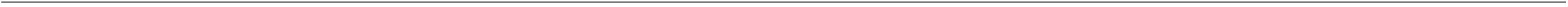 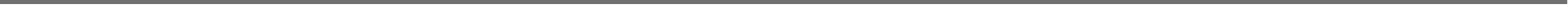 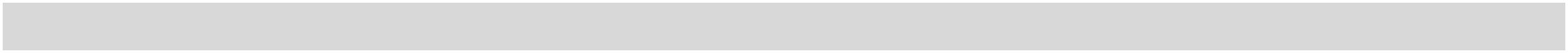 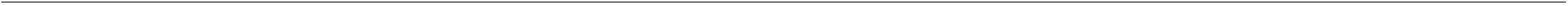 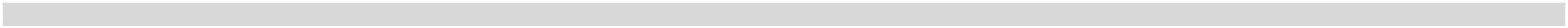 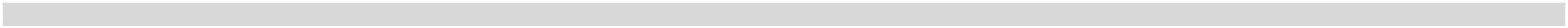 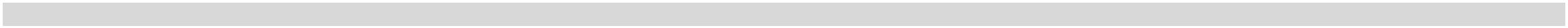 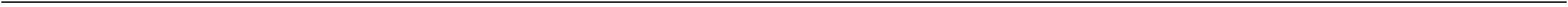 Voranschlag 2024Ergebnis- und Finanzierungsvoranschlag DetailnachweisGemeinde MörtschachMVAGEH FHSumme Einzahlungen aus der FinanzierungstätigkeitVC QUErgebnisvoranschlagFinanzierungsvoranschlagVA 2024VA 2023RA 2022VA 2024VA 2023RA 2022SU 35SU 36SA40,000,000,000,000,000,00Summe Auszahlungen aus der FinanzierungstätigkeitSaldo (4) Geldfluss aus der Finanzierungstätigkeit (35 – 36)Saldo (5) Geldfluss aus der voranschlagswirksamen Gebarung (Saldo 3 + Saldo 4)0,000,000,00SA5-2.200,00-2.200,00-1.070,2052UmweltschutzSA 0 / SA 1SA00SA2(0) Nettoergebnis (21 - 22) / (1) Geldfluss operative Gebarung (31 – 32)Saldo (00) Nettoergebnis nach Haushaltsrücklagen (Saldo 0 + Saldo 01)Saldo (2) Geldfluss aus der Investiven Gebarung (33 – 34)Saldo (3) Nettofinanzierungssaldo (Saldo 1 + Saldo 2)-14.600,00-14.600,00-20.400,00-20.400,00-15.601,96-20.400,00-14.400,00-20.200,00-15.413,680,00-14.400,000,000,00-20.200,000,000,00-15.413,680,00SA3SA4Saldo (4) Geldfluss aus der Finanzierungstätigkeit (35 – 36)SA5Saldo (5) Geldfluss aus der voranschlagswirksamen Gebarung (Saldo 3 + Saldo 4)-14.400,00-20.200,00-15.413,68520Natur- und LandschaftsschutzSA 0 / SA 1SA00SA2(0) Nettoergebnis (21 - 22) / (1) Geldfluss operative Gebarung (31 – 32)Saldo (00) Nettoergebnis nach Haushaltsrücklagen (Saldo 0 + Saldo 01)Saldo (2) Geldfluss aus der Investiven Gebarung (33 – 34)Saldo (3) Nettofinanzierungssaldo (Saldo 1 + Saldo 2)-11.800,00-11.800,00-17.600,00-17.600,00-13.274,29-17.600,00-11.800,00-17.600,00-13.274,290,00-11.800,000,000,00-17.600,000,000,00-13.274,290,00SA3SA4Saldo (4) Geldfluss aus der Finanzierungstätigkeit (35 – 36)SA5Saldo (5) Geldfluss aus der voranschlagswirksamen Gebarung (Saldo 3 + Saldo 4)-11.800,00-17.600,00-13.274,29520000Natur- und LandschaftsschutzOperative GebarungSU 21 / 31Summe Erträge / Einzahlungen operative Gebarung0,000,000,000,000,000,00111/520000/720109/520000/720209/520000/729100Kostenbeiträge (Kostenersätze) fürLeistungen2225 3225242424600,001.000,001.512,38600,001.000,001.512,38KOSTENBEITRAG WIRTSCHAFTSHOF 2225 3225Maschinen4.700,005.400,005.215,954.700,005.400,005.215,95LEADER-PROJEKT2225 32253.200,008.500,00-8.500,000,003.200,009.600,00-9.600,000,002.593,509.321,83-9.321,830,003.200,008.500,00-8.500,000,003.200,009.600,00-9.600,000,002.593,509.321,83-9.321,830,00SU 22 / 32SA 0 / SA 1SA01Summe Aufwendungen / Auszahlungen operative Gebarung(0) Nettoergebnis (21 - 22) / (1) Geldfluss operative Gebarung (31 – 32)Saldo (01) Haushaltsrücklagen (230 - 240)SA00Saldo (00) Nettoergebnis nach Haushaltsrücklagen (Saldo 0 + Saldo 01)-8.500,00-9.600,00-9.321,83Investive GebarungSU 33SU 34SA2Summe Einzahlungen investive Gebarung0,000,000,000,000,000,00Summe Auszahlungen investive GebarungSaldo (2) Geldfluss aus der Investiven Gebarung (33 – 34)Saldo (3) Nettofinanzierungssaldo (Saldo 1 + Saldo 2)0,000,000,00SA3-8.500,00-9.600,00-9.321,83FinanzierungstätigkeitSeite 150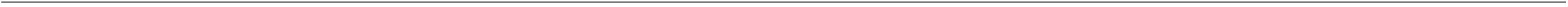 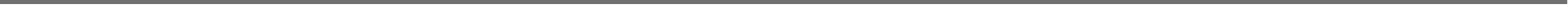 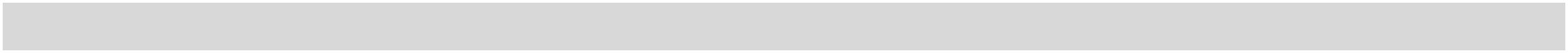 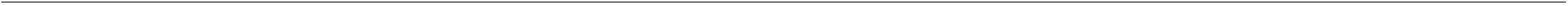 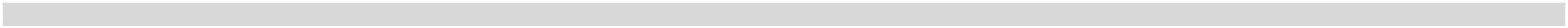 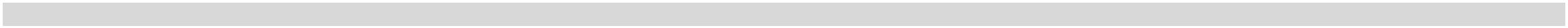 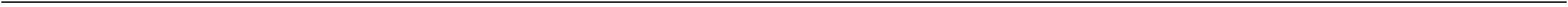 Voranschlag 2024Ergebnis- und Finanzierungsvoranschlag DetailnachweisGemeinde MörtschachMVAGEH FHSumme Einzahlungen aus der FinanzierungstätigkeitVC QUErgebnisvoranschlagFinanzierungsvoranschlagVA 2024VA 2023RA 2022VA 2024VA 2023RA 2022SU 35SU 36SA40,000,000,000,000,000,00Summe Auszahlungen aus der FinanzierungstätigkeitSaldo (4) Geldfluss aus der Finanzierungstätigkeit (35 – 36)Saldo (5) Geldfluss aus der voranschlagswirksamen Gebarung (Saldo 3 + Saldo 4)0,000,000,00SA5-8.500,00-9.600,00-9.321,83520100KLAR-UmweltschutzOperative GebarungSU 21 / 31Summe Erträge / Einzahlungen operative Gebarung0,000,000,000,000,001.173,962.778,500,000,000,000,000,001.173,962.778,501/520100/728000/520100/781000Entgelte für sonstige Leistungen2225 32252232 323224271Transfers an Beteiligungen der3.300,002.800,003.300,002.800,00Gemeinde/des GemeindeverbandesSU 22 / 32SA 0 / SA 1SA01Summe Aufwendungen / Auszahlungen operative Gebarung(0) Nettoergebnis (21 - 22) / (1) Geldfluss operative Gebarung (31 – 32)Saldo (01) Haushaltsrücklagen (230 - 240)3.300,00-3.300,000,002.800,00-2.800,000,003.952,46-3.952,460,003.300,00-3.300,000,002.800,00-2.800,000,003.952,46-3.952,460,00SA00Saldo (00) Nettoergebnis nach Haushaltsrücklagen (Saldo 0 + Saldo 01)-3.300,00-2.800,00-3.952,46Investive GebarungSU 33SU 34SA2Summe Einzahlungen investive Gebarung0,000,000,000,000,000,00Summe Auszahlungen investive GebarungSaldo (2) Geldfluss aus der Investiven Gebarung (33 – 34)Saldo (3) Nettofinanzierungssaldo (Saldo 1 + Saldo 2)0,000,000,00SA3-3.300,00-2.800,00-3.952,46FinanzierungstätigkeitSU 35SU 36SA4Summe Einzahlungen aus der FinanzierungstätigkeitSumme Auszahlungen aus der FinanzierungstätigkeitSaldo (4) Geldfluss aus der Finanzierungstätigkeit (35 – 36)0,000,000,000,000,000,000,000,000,00SA5Saldo (5) Geldfluss aus der voranschlagswirksamen Gebarung (Saldo 3 + Saldo 4)-3.300,00-2.800,00-3.952,46520200Kem - UmweltschutzOperative GebarungSU 21 / 31Summe Erträge / Einzahlungen operative Gebarung0,000,000,000,00100,000,000,000,000,000,000,000,00100,000,000,000,001/520200/728000/520200/781000Entgelte für sonstige Leistungen2225 32252232 323224271Transfers an Beteiligungen der5.100,005.100,00Gemeinde/des GemeindeverbandesSU 22 / 32SA 0 / SA 1SA01Summe Aufwendungen / Auszahlungen operative Gebarung(0) Nettoergebnis (21 - 22) / (1) Geldfluss operative Gebarung (31 – 32)Saldo (01) Haushaltsrücklagen (230 - 240)0,000,000,000,005.200,00-5.200,000,000,000,000,000,000,000,000,005.200,00-5.200,000,000,000,000,00SA00Saldo (00) Nettoergebnis nach Haushaltsrücklagen (Saldo 0 + Saldo 01)-5.200,00Investive GebarungSU 33Summe Einzahlungen investive Gebarung0,000,000,00Seite 151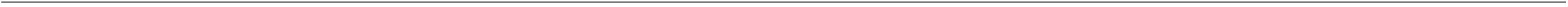 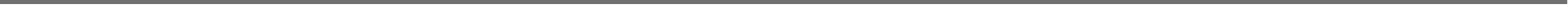 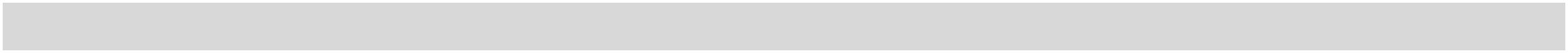 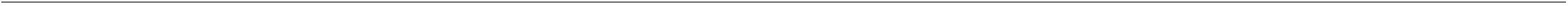 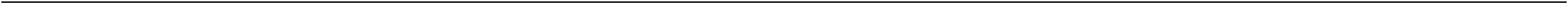 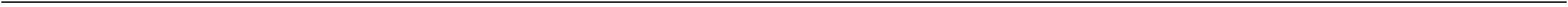 Voranschlag 2024Ergebnis- und Finanzierungsvoranschlag DetailnachweisGemeinde MörtschachMVAGEH FHSumme Auszahlungen investive GebarungVC QUErgebnisvoranschlagVA 2024 VA 2023FinanzierungsvoranschlagRA 2022VA 2024VA 2023RA 2022SU 34SA20,000,000,000,000,000,000,000,00Saldo (2) Geldfluss aus der Investiven Gebarung (33 – 34)Saldo (3) Nettofinanzierungssaldo (Saldo 1 + Saldo 2)SA3-5.200,00FinanzierungstätigkeitSU 35SU 36SA4Summe Einzahlungen aus der Finanzierungstätigkeit0,000,000,000,000,000,000,000,000,000,00Summe Auszahlungen aus der FinanzierungstätigkeitSaldo (4) Geldfluss aus der Finanzierungstätigkeit (35 – 36)Saldo (5) Geldfluss aus der voranschlagswirksamen Gebarung (Saldo 3 + Saldo 4)0,00SA5-5.200,00Seite 152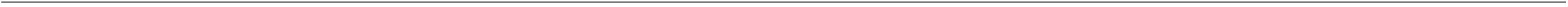 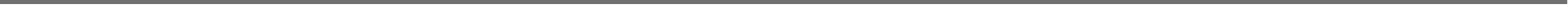 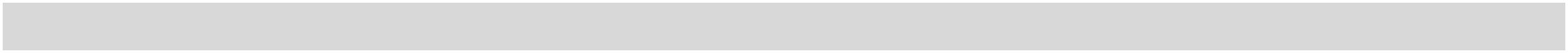 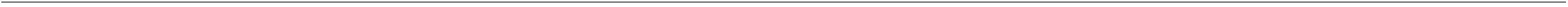 Voranschlag 2024Ergebnis- und Finanzierungsvoranschlag DetailnachweisGemeinde MörtschachMVAGEH FHVC QUErgebnisvoranschlagFinanzierungsvoranschlagVA 2024VA 2023RA 2022VA 2024VA 2023RA 2022-2.139,39528TierkörperbeseitigungSA 0 / SA 1SA00SA2(0) Nettoergebnis (21 - 22) / (1) Geldfluss operative Gebarung (31 – 32)Saldo (00) Nettoergebnis nach Haushaltsrücklagen (Saldo 0 + Saldo 01)Saldo (2) Geldfluss aus der Investiven Gebarung (33 – 34)Saldo (3) Nettofinanzierungssaldo (Saldo 1 + Saldo 2)-2.800,00-2.800,00-2.800,00-2.800,00-2.327,67-2.800,00-2.600,00-2.600,000,00-2.600,000,000,00-2.600,000,000,00-2.139,390,00SA3SA4Saldo (4) Geldfluss aus der Finanzierungstätigkeit (35 – 36)SA5Saldo (5) Geldfluss aus der voranschlagswirksamen Gebarung (Saldo 3 + Saldo 4)-2.600,00-2.600,00-2.139,39528000TierkörperbeseitigungOperative Gebarung2/528000/828000/528000/852000RÜCKERSÄTZE VON AUSGABEN2116 31162113 311318123.300,001.900,003.600,002.300,002.725,011.965,303.300,001.900,003.600,002.300,002.725,011.965,302Gebühren für die Benützung vonGemeindeeinrichtungen und -anlagenUml.2/528000/852001Gebühren für die Benützung vonGemeindeeinrichtungen und -anlagenKad.2113 311312700,00500,00457,63700,00500,00457,63SU 21 / 31Summe Erträge / Einzahlungen operative Gebarung5.900,00200,00400,006.400,00100,00600,005.147,94156,000,005.900,00200,00400,006.400,00100,00600,005.147,94156,000,001/528000/400000/528000/402000Geringwertige Wirtschaftsgüter (GWG)2221 32212221 322123231Verbrauchsgüter für innerbetrieblicheLeistungen1/528000/600100/528000/619000Strom2222 32222224 32242424200,000,00100,00300,000,000,00200,000,00100,00300,000,000,001INSTANDHALTUNG VONSONDERANLAGEN1/528000/680700/528000/720109Planmäßige Abschreibung2226200,00200,00210,510,000,000,001KOSTENBEITRAG WIRTSCHAFTSHOF 2225 3225Leistung2424245.800,006.300,005.557,465.800,006.300,005.557,461/528000/720209/528000/728000KOSTENBEITRAG WIRTSCHAFTSHOF 2225 3225Maschinen0,000,002,000,000,002,001ENTGELTE FÜR SONSTIGELEISTUNGEN2225 32251.900,001.600,001.549,641.900,001.600,001.571,87SU 22 / 32SA 0 / SA 1SA01Summe Aufwendungen / Auszahlungen operative Gebarung(0) Nettoergebnis (21 - 22) / (1) Geldfluss operative Gebarung (31 – 32)Saldo (01) Haushaltsrücklagen (230 - 240)8.700,00-2.800,000,009.200,00-2.800,000,007.475,61-2.327,670,008.500,00-2.600,000,009.000,00-2.600,000,007.287,33-2.139,390,00SA00Saldo (00) Nettoergebnis nach Haushaltsrücklagen (Saldo 0 + Saldo 01)-2.800,00-2.800,00-2.327,67Investive GebarungSU 33SU 34SA2Summe Einzahlungen investive Gebarung0,000,000,000,000,000,00Summe Auszahlungen investive GebarungSaldo (2) Geldfluss aus der Investiven Gebarung (33 – 34)Saldo (3) Nettofinanzierungssaldo (Saldo 1 + Saldo 2)0,000,000,00SA3-2.600,00-2.600,00-2.139,39FinanzierungstätigkeitSeite 153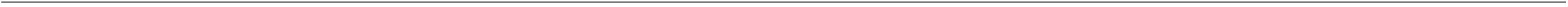 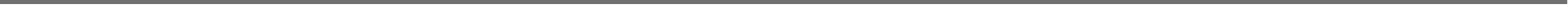 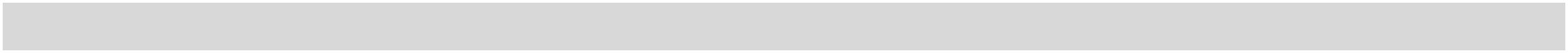 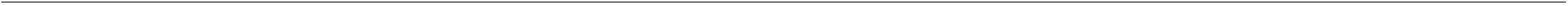 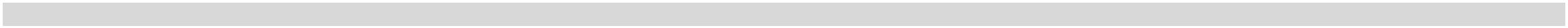 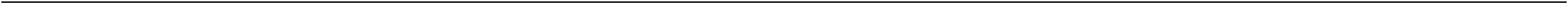 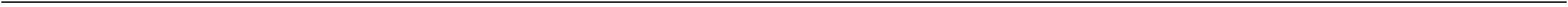 Voranschlag 2024Ergebnis- und Finanzierungsvoranschlag DetailnachweisGemeinde MörtschachMVAGEH FHSumme Einzahlungen aus der FinanzierungstätigkeitVC QUErgebnisvoranschlagFinanzierungsvoranschlagVA 2024VA 2023RA 2022VA 2024VA 2023RA 2022SU 35SU 36SA40,000,000,000,000,000,00Summe Auszahlungen aus der FinanzierungstätigkeitSaldo (4) Geldfluss aus der Finanzierungstätigkeit (35 – 36)Saldo (5) Geldfluss aus der voranschlagswirksamen Gebarung (Saldo 3 + Saldo 4)0,000,000,00SA5-2.600,00-2.600,00-2.139,3953Rettungs- und WarndiensteSA 0 / SA 1SA00SA2(0) Nettoergebnis (21 - 22) / (1) Geldfluss operative Gebarung (31 – 32)Saldo (00) Nettoergebnis nach Haushaltsrücklagen (Saldo 0 + Saldo 01)Saldo (2) Geldfluss aus der Investiven Gebarung (33 – 34)Saldo (3) Nettofinanzierungssaldo (Saldo 1 + Saldo 2)-11.700,00-11.700,00-10.800,00-10.800,00-10.319,70-10.800,00-11.700,00-10.800,00-10.319,700,00-11.700,000,000,00-10.800,000,000,00-10.319,700,00SA3SA4Saldo (4) Geldfluss aus der Finanzierungstätigkeit (35 – 36)SA5Saldo (5) Geldfluss aus der voranschlagswirksamen Gebarung (Saldo 3 + Saldo 4)-11.700,00-10.800,00-10.319,70530RettungsdiensteSA 0 / SA 1SA00SA2(0) Nettoergebnis (21 - 22) / (1) Geldfluss operative Gebarung (31 – 32)Saldo (00) Nettoergebnis nach Haushaltsrücklagen (Saldo 0 + Saldo 01)Saldo (2) Geldfluss aus der Investiven Gebarung (33 – 34)Saldo (3) Nettofinanzierungssaldo (Saldo 1 + Saldo 2)-11.700,00-11.700,00-10.500,00-10.500,00-9.598,05-11.700,00-10.500,00-9.598,05-10.500,000,00-11.700,000,000,00-10.500,000,000,00-9.598,050,00SA3SA4Saldo (4) Geldfluss aus der Finanzierungstätigkeit (35 – 36)SA5Saldo (5) Geldfluss aus der voranschlagswirksamen Gebarung (Saldo 3 + Saldo 4)-11.700,00-10.500,00-9.598,05530000Operative Gebarung/530000/828000SU 21 / 31Rettungsdienste2Rückersätze von Aufwendungen2116 3116180,000,00100,00100,0074,3974,390,000,00100,00100,0074,3974,39Summe Erträge / Einzahlungen operative Gebarung1/530000/631000/530000/751140TelekommunikationsdiensteRettungsbeitrag (K-RFG)2222 32222231 32312426100,00100,0076,76100,00100,0076,76111.600,0011.700,00-11.700,000,0010.500,0010.600,00-10.500,000,009.595,689.672,44-9.598,050,0011.600,0011.700,00-11.700,000,0010.500,0010.600,00-10.500,000,009.595,689.672,44-9.598,050,00SU 22 / 32SA 0 / SA 1SA01Summe Aufwendungen / Auszahlungen operative Gebarung(0) Nettoergebnis (21 - 22) / (1) Geldfluss operative Gebarung (31 – 32)Saldo (01) Haushaltsrücklagen (230 - 240)SA00Saldo (00) Nettoergebnis nach Haushaltsrücklagen (Saldo 0 + Saldo 01)-11.700,00-10.500,00-9.598,05Investive GebarungSU 33SU 34SA2Summe Einzahlungen investive Gebarung0,000,000,000,000,000,00Summe Auszahlungen investive GebarungSaldo (2) Geldfluss aus der Investiven Gebarung (33 – 34)Saldo (3) Nettofinanzierungssaldo (Saldo 1 + Saldo 2)0,000,000,00SA3-11.700,00-10.500,00-9.598,05FinanzierungstätigkeitSU 35SU 36Summe Einzahlungen aus der FinanzierungstätigkeitSumme Auszahlungen aus der Finanzierungstätigkeit0,000,000,000,000,000,00Seite 154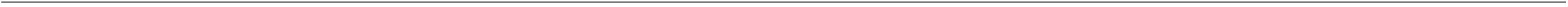 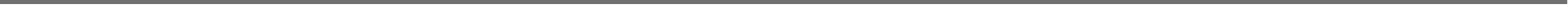 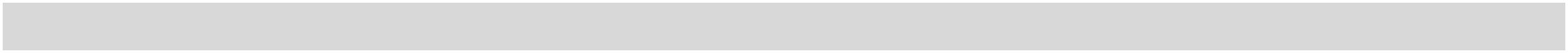 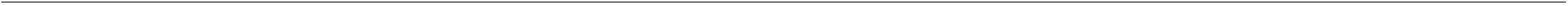 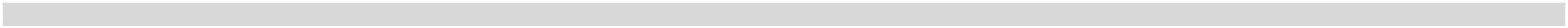 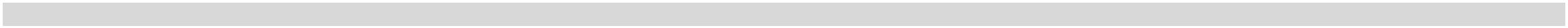 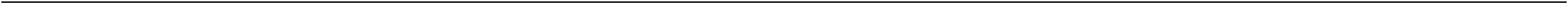 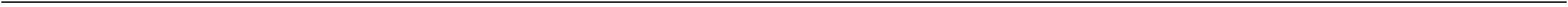 Voranschlag 2024Ergebnis- und Finanzierungsvoranschlag DetailnachweisGemeinde MörtschachMVAGEH FHVC QUErgebnisvoranschlagVA 2024 VA 2023FinanzierungsvoranschlagRA 2022VA 2024VA 2023RA 2022SA4SA5Saldo (4) Geldfluss aus der Finanzierungstätigkeit (35 – 36)0,000,000,00Saldo (5) Geldfluss aus der voranschlagswirksamen Gebarung (Saldo 3 + Saldo 4)-11.700,00-10.500,00-9.598,05Seite 155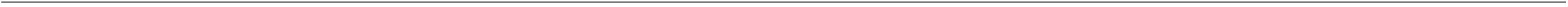 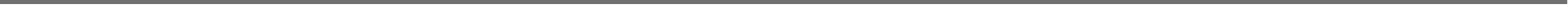 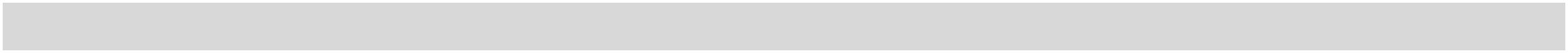 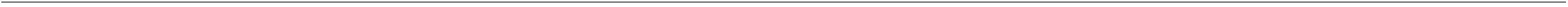 Voranschlag 2024Ergebnis- und Finanzierungsvoranschlag DetailnachweisGemeinde MörtschachMVAGEH FHVC QUErgebnisvoranschlagFinanzierungsvoranschlagVA 2024VA 2023RA 2022VA 2024VA 2023RA 2022-721,65531WarndiensteSA 0 / SA 1SA00SA2(0) Nettoergebnis (21 - 22) / (1) Geldfluss operative Gebarung (31 – 32)Saldo (00) Nettoergebnis nach Haushaltsrücklagen (Saldo 0 + Saldo 01)Saldo (2) Geldfluss aus der Investiven Gebarung (33 – 34)0,000,00-300,00-300,00-721,65-300,000,00-300,000,000,000,000,000,00-300,000,000,00-721,650,00SA3Saldo (3) Nettofinanzierungssaldo (Saldo 1 + Saldo 2)SA4Saldo (4) Geldfluss aus der Finanzierungstätigkeit (35 – 36)SA5Saldo (5) Geldfluss aus der voranschlagswirksamen Gebarung (Saldo 3 + Saldo 4)-300,00-721,65531000WarndiensteOperative GebarungSU 21 / 31Summe Erträge / Einzahlungen operative Gebarung0,000,000,000,000,000,000,000,00100,00200,00300,00-300,000,000,00119,80601,85721,65-721,650,000,000,000,000,000,000,000,00100,00200,00300,00-300,000,000,00119,80601,85721,65-721,650,001/531000/457000/531000/728000Druckwerke2221 32212225 322523241Entgelte für sonstige LeistungenSU 22 / 32SA 0 / SA 1SA01Summe Aufwendungen / Auszahlungen operative Gebarung(0) Nettoergebnis (21 - 22) / (1) Geldfluss operative Gebarung (31 – 32)Saldo (01) Haushaltsrücklagen (230 - 240)SA00Saldo (00) Nettoergebnis nach Haushaltsrücklagen (Saldo 0 + Saldo 01)-300,00-721,65Investive GebarungSU 33SU 34SA2Summe Einzahlungen investive Gebarung0,000,000,000,000,000,000,000,00Summe Auszahlungen investive GebarungSaldo (2) Geldfluss aus der Investiven Gebarung (33 – 34)Saldo (3) Nettofinanzierungssaldo (Saldo 1 + Saldo 2)0,000,00SA3-300,00-721,65FinanzierungstätigkeitSU 35SU 36SA4Summe Einzahlungen aus der Finanzierungstätigkeit0,000,000,000,000,000,000,000,00Summe Auszahlungen aus der FinanzierungstätigkeitSaldo (4) Geldfluss aus der Finanzierungstätigkeit (35 – 36)Saldo (5) Geldfluss aus der voranschlagswirksamen Gebarung (Saldo 3 + Saldo 4)0,000,00SA5-300,00-721,65Seite 156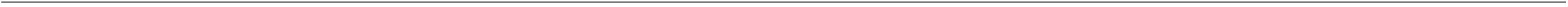 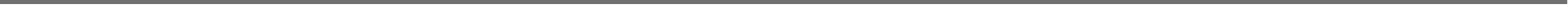 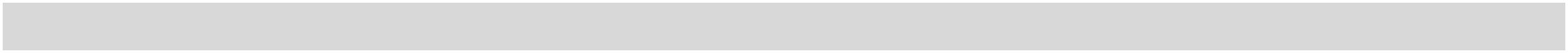 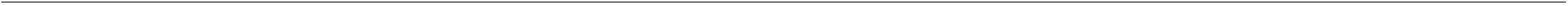 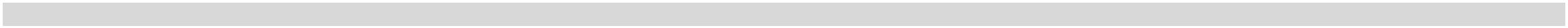 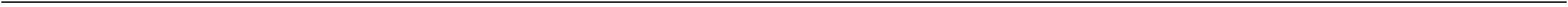 Voranschlag 2024Ergebnis- und Finanzierungsvoranschlag DetailnachweisGemeinde MörtschachMVAGEH FHVC QUErgebnisvoranschlagFinanzierungsvoranschlagVA 2024VA 2023RA 2022VA 2024VA 2023RA 202256Krankenanstalten anderer RechtsträgerSA 0 / SA 1SA00SA2(0) Nettoergebnis (21 - 22) / (1) Geldfluss operative Gebarung (31 – 32)Saldo (00) Nettoergebnis nach Haushaltsrücklagen (Saldo 0 + Saldo 01)Saldo (2) Geldfluss aus der Investiven Gebarung (33 – 34)Saldo (3) Nettofinanzierungssaldo (Saldo 1 + Saldo 2)-164.200,00-164.200,00-134.900,00-134.900,00-128.339,38-134.900,00-164.200,00-134.900,00-128.339,380,00-164.200,000,000,00-134.900,000,000,00-128.339,380,00SA3SA4Saldo (4) Geldfluss aus der Finanzierungstätigkeit (35 – 36)SA5Saldo (5) Geldfluss aus der voranschlagswirksamen Gebarung (Saldo 3 + Saldo 4)-164.200,00-134.900,00-128.339,38560BetriebsabgangsdeckungSA 0 / SA 1SA00SA2(0) Nettoergebnis (21 - 22) / (1) Geldfluss operative Gebarung (31 – 32)Saldo (00) Nettoergebnis nach Haushaltsrücklagen (Saldo 0 + Saldo 01)Saldo (2) Geldfluss aus der Investiven Gebarung (33 – 34)Saldo (3) Nettofinanzierungssaldo (Saldo 1 + Saldo 2)-164.200,00-164.200,00-134.900,00-134.900,00-128.339,38-134.900,00-164.200,00-134.900,00-128.339,380,00-164.200,000,000,00-134.900,000,000,00-128.339,380,00SA3SA4Saldo (4) Geldfluss aus der Finanzierungstätigkeit (35 – 36)SA5Saldo (5) Geldfluss aus der voranschlagswirksamen Gebarung (Saldo 3 + Saldo 4)-164.200,00-134.900,00-128.339,38560000Operative Gebarung/560000/828000SU 21 / 31/560000/751120Betriebsabgangsdeckung2Rückersätze von Aufwendungen2116 311618260,000,000,000,00901,58901,580,000,000,000,00901,58901,58Summe Erträge / Einzahlungen operative Gebarung1Beitrag zum Betriebsabgang derKrankenanstalten2231 3231164.200,00134.900,00129.240,96164.200,00134.900,00129.240,96SU 22 / 32SA 0 / SA 1SA01Summe Aufwendungen / Auszahlungen operative Gebarung(0) Nettoergebnis (21 - 22) / (1) Geldfluss operative Gebarung (31 – 32)Saldo (01) Haushaltsrücklagen (230 - 240)164.200,00-164.200,000,00134.900,00-134.900,000,00129.240,96-128.339,380,00164.200,00-164.200,000,00134.900,00-134.900,000,00129.240,96-128.339,380,00SA00Saldo (00) Nettoergebnis nach Haushaltsrücklagen (Saldo 0 + Saldo 01)-164.200,00-134.900,00-128.339,38Investive GebarungSU 33SU 34SA2Summe Einzahlungen investive Gebarung0,000,000,000,000,000,00Summe Auszahlungen investive GebarungSaldo (2) Geldfluss aus der Investiven Gebarung (33 – 34)Saldo (3) Nettofinanzierungssaldo (Saldo 1 + Saldo 2)0,000,000,00SA3-164.200,00-134.900,00-128.339,38FinanzierungstätigkeitSU 35SU 36SA4Summe Einzahlungen aus der FinanzierungstätigkeitSumme Auszahlungen aus der FinanzierungstätigkeitSaldo (4) Geldfluss aus der Finanzierungstätigkeit (35 – 36)0,000,000,000,000,000,000,000,000,00SA5Saldo (5) Geldfluss aus der voranschlagswirksamen Gebarung (Saldo 3 + Saldo 4)-164.200,00-134.900,00-128.339,38Seite 157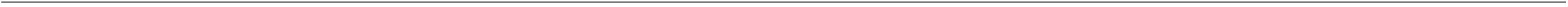 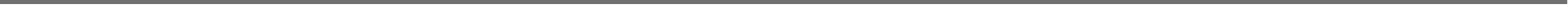 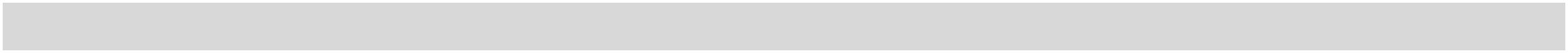 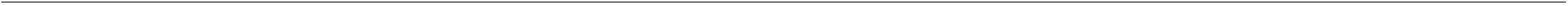 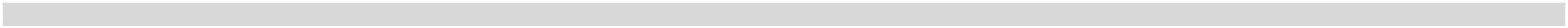 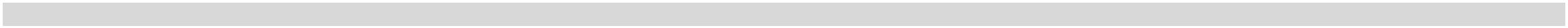 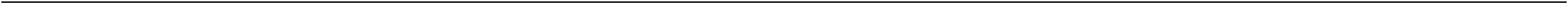 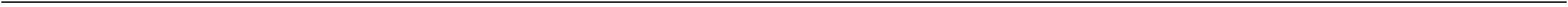 Voranschlag 2024Ergebnis- und Finanzierungsvoranschlag DetailnachweisGemeinde MörtschachMVAGEH FHVC QUErgebnisvoranschlagFinanzierungsvoranschlagVA 2024VA 2023RA 2022VA 2024VA 2023RA 20226Straßen- und Wasserbau, VerkehrSA 0 / SA 1SA00SA2(0) Nettoergebnis (21 - 22) / (1) Geldfluss operative Gebarung (31 – 32)Saldo (00) Nettoergebnis nach Haushaltsrücklagen (Saldo 0 + Saldo 01)Saldo (2) Geldfluss aus der Investiven Gebarung (33 – 34)Saldo (3) Nettofinanzierungssaldo (Saldo 1 + Saldo 2)-85.600,00-85.600,00-71.800,00-71.800,00-81.234,88-71.800,00-82.800,00-69.000,00-76.544,520,00-82.800,000,000,00-69.000,000,00-3.496,90-80.041,420,00SA3SA4Saldo (4) Geldfluss aus der Finanzierungstätigkeit (35 – 36)SA5Saldo (5) Geldfluss aus der voranschlagswirksamen Gebarung (Saldo 3 + Saldo 4)-82.800,00-69.000,00-80.041,4261StraßenbauSA 0 / SA 1SA00SA2(0) Nettoergebnis (21 - 22) / (1) Geldfluss operative Gebarung (31 – 32)Saldo (00) Nettoergebnis nach Haushaltsrücklagen (Saldo 0 + Saldo 01)Saldo (2) Geldfluss aus der Investiven Gebarung (33 – 34)Saldo (3) Nettofinanzierungssaldo (Saldo 1 + Saldo 2)-26.900,00-26.900,00-23.800,00-23.800,00-33.600,11-23.800,00-24.100,00-21.000,00-28.909,750,00-24.100,000,000,00-21.000,000,00-3.496,90-32.406,650,00SA3SA4Saldo (4) Geldfluss aus der Finanzierungstätigkeit (35 – 36)SA5Saldo (5) Geldfluss aus der voranschlagswirksamen Gebarung (Saldo 3 + Saldo 4)-24.100,00-21.000,00-32.406,65612GemeindestraßenSA 0 / SA 1SA00SA2(0) Nettoergebnis (21 - 22) / (1) Geldfluss operative Gebarung (31 – 32)Saldo (00) Nettoergebnis nach Haushaltsrücklagen (Saldo 0 + Saldo 01)Saldo (2) Geldfluss aus der Investiven Gebarung (33 – 34)Saldo (3) Nettofinanzierungssaldo (Saldo 1 + Saldo 2)-11.300,00-11.300,00-7.300,00-7.300,00-17.463,78-7.300,00-8.500,00-4.500,00-12.773,420,00-8.500,000,000,00-4.500,000,00-3.496,90-16.270,320,00SA3SA4Saldo (4) Geldfluss aus der Finanzierungstätigkeit (35 – 36)SA5Saldo (5) Geldfluss aus der voranschlagswirksamen Gebarung (Saldo 3 + Saldo 4)-8.500,00-4.500,00-16.270,32612000GemeindestraßenOperative Gebarung2/612000/8130002/612000/8280022/612000/8611002/612000/868000Erträge aus der Auflösung vonInvestitionszuschüssen (Kapitaltransfers)212742.900,000,0042.900,000,0038.463,234.205,530,000,000,000,000,000,004.205,530,00Rückersätze von AufwendungenVersicherung2116 3116181516Transfers von Ländern, Landesfonds und 2121 3121Landeskammern BZ i.R.0,0010.000,002.500,000,0010.000,002.500,00STRAFGELDER VON PRIVATENHAUSHALTEN2124 31242.500,002.300,002.500,004.300,00SU 21 / 31Summe Erträge / Einzahlungen operative Gebarung45.400,0055.400,0044.968,762.500,0012.500,008.505,531/612000/4000001/612000/4020001/612000/611000GERINGWERTIGEWIRTSCHAFTSGÜTER DES2221 32212221 32212224 3224232324500,001.000,00153,00500,001.000,00153,00VERBRAUCHSGÜTER FÜRINNERBETR.LEISTUNGEN6.600,003.000,009.000,002.000,009.347,626.388,526.600,003.000,009.000,002.000,009.347,626.388,52INSTANDHALTUNG VONSTRASSENBAUTENSeite 158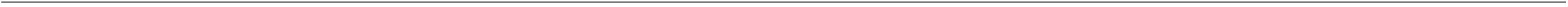 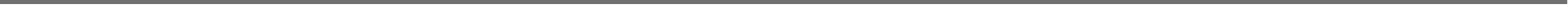 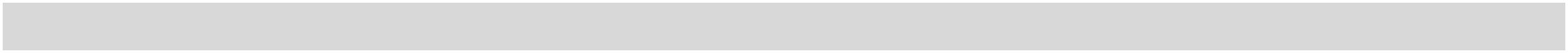 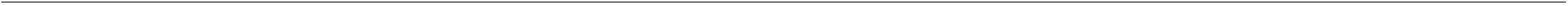 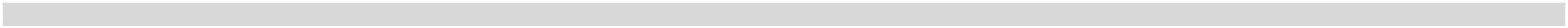 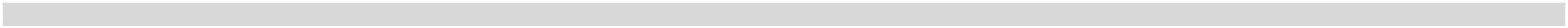 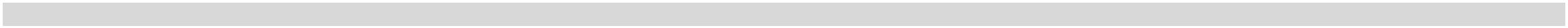 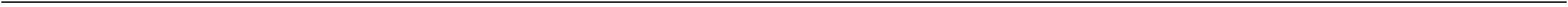 Voranschlag 2024Ergebnis- und Finanzierungsvoranschlag DetailnachweisGemeinde MörtschachMVAGEH FHVC QUErgebnisvoranschlagFinanzierungsvoranschlagVA 2024VA 2023RA 2022VA 2024VA 2023RA 20221/612000/611001Instandhaltung von StraßenbautenSchäden2224 322424240,000,004.205,530,000,004.205,531/612000/640000/612000/680200Rechts- und Beratungsaufwand2222 322222260,000,00252,200,000,000,000,00252,200,001Planmäßige Abschreibung -Grundstückseinrichtungen undInfrastruktur45.700,0045.700,0041.153,591/612000/711000/612000/728000Gebühren für die Benützung vonGemeindeeinrichtungen und -an2225 32252424900,000,00800,00932,080,00900,000,00800,00932,080,001ENTGELTE F. SONSTIGE LEISTUNGEN 2225 3225V.FIRMEN,4.200,004.200,00SU 22 / 32SA 0 / SA 1SA01Summe Aufwendungen / Auszahlungen operative Gebarung(0) Nettoergebnis (21 - 22) / (1) Geldfluss operative Gebarung (31 – 32)Saldo (01) Haushaltsrücklagen (230 - 240)56.700,00-11.300,000,0062.700,00-7.300,000,0062.432,54-17.463,780,0011.000,00-8.500,000,0017.000,00-4.500,000,0021.278,95-12.773,420,00SA00Saldo (00) Nettoergebnis nach Haushaltsrücklagen (Saldo 0 + Saldo 01)-11.300,00-7.300,00-17.463,78Investive GebarungSU 33Summe Einzahlungen investive Gebarung0,000,000,000,000,003.496,901/612000/006000Sonstige Grundstückseinrichtungen3412400,000,000,00SU 34SA2Summe Auszahlungen investive Gebarung0,000,003.496,90Saldo (2) Geldfluss aus der Investiven Gebarung (33 – 34)Saldo (3) Nettofinanzierungssaldo (Saldo 1 + Saldo 2)0,000,00-3.496,90-16.270,32SA3-8.500,00-4.500,00FinanzierungstätigkeitSU 35SU 36SA4Summe Einzahlungen aus der FinanzierungstätigkeitSumme Auszahlungen aus der FinanzierungstätigkeitSaldo (4) Geldfluss aus der Finanzierungstätigkeit (35 – 36)0,000,000,000,000,000,000,000,000,00SA5Saldo (5) Geldfluss aus der voranschlagswirksamen Gebarung (Saldo 3 + Saldo 4)-8.500,00-4.500,00-16.270,32612002Sanierung KirchstraßeOperative GebarungSU 21 / 31SU 22 / 32SA 0 / SA 1SA01Summe Erträge / Einzahlungen operative Gebarung0,000,000,000,000,000,000,000,000,000,000,000,000,000,000,000,000,000,000,000,000,000,000,000,000,000,000,00Summe Aufwendungen / Auszahlungen operative Gebarung(0) Nettoergebnis (21 - 22) / (1) Geldfluss operative Gebarung (31 – 32)Saldo (01) Haushaltsrücklagen (230 - 240)SA00Saldo (00) Nettoergebnis nach Haushaltsrücklagen (Saldo 0 + Saldo 01)Investive Gebarung6/612002/301100Kapitaltransfers von Ländern,Landesfonds und Landeskammern BZi.R.3331 1 333412 1 400,000,000,000,000,000,000,0013.100,0044.254,26SU 335/612002/002000Summe Einzahlungen investive Gebarung0,0013.100,0044.254,26Straßenbauten0,0013.100,000,00Seite 159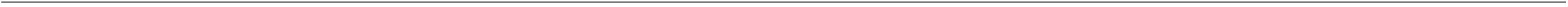 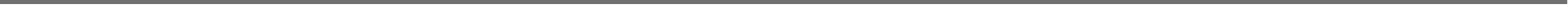 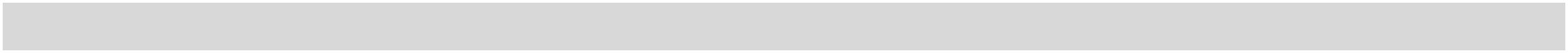 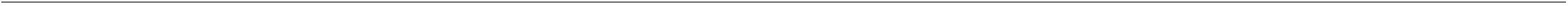 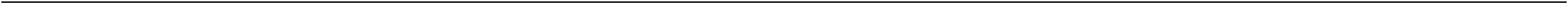 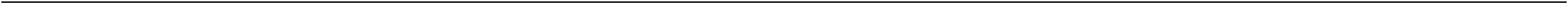 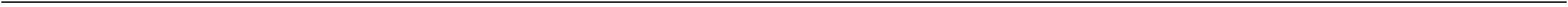 Voranschlag 2024Ergebnis- und Finanzierungsvoranschlag DetailnachweisGemeinde MörtschachMVAGEH FH3412 1 40VC QUErgebnisvoranschlagFinanzierungsvoranschlagVA 2024VA 2023RA 2022VA 2024VA 2023RA 20225/612002/060000Im Bau befindliche0,000,000,000,000,0044.254,26GrundstückseinrichtungenSU 34SA2Summe Auszahlungen investive Gebarung0,000,000,0013.100,000,0044.254,260,00Saldo (2) Geldfluss aus der Investiven Gebarung (33 – 34)Saldo (3) Nettofinanzierungssaldo (Saldo 1 + Saldo 2)SA30,000,00FinanzierungstätigkeitSU 35SU 36SA4Summe Einzahlungen aus der Finanzierungstätigkeit0,000,000,000,000,000,000,000,000,000,000,000,00Summe Auszahlungen aus der FinanzierungstätigkeitSaldo (4) Geldfluss aus der Finanzierungstätigkeit (35 – 36)Saldo (5) Geldfluss aus der voranschlagswirksamen Gebarung (Saldo 3 + Saldo 4)SA5Seite 160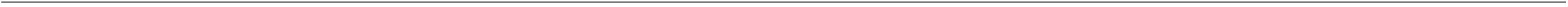 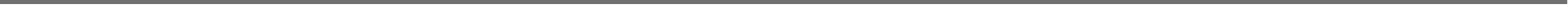 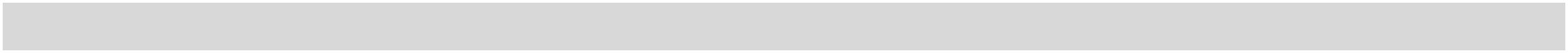 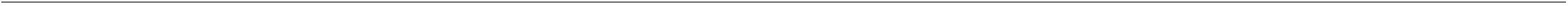 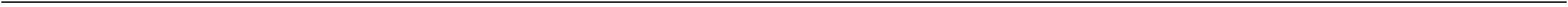 Voranschlag 2024Ergebnis- und Finanzierungsvoranschlag DetailnachweisGemeinde MörtschachMVAGEH FHVC QUErgebnisvoranschlagFinanzierungsvoranschlagVA 2024VA 2023RA 2022VA 2024VA 2023RA 2022616Sonstige Straßen und WegeSA 0 / SA 1SA00SA2(0) Nettoergebnis (21 - 22) / (1) Geldfluss operative Gebarung (31 – 32)Saldo (00) Nettoergebnis nach Haushaltsrücklagen (Saldo 0 + Saldo 01)Saldo (2) Geldfluss aus der Investiven Gebarung (33 – 34)Saldo (3) Nettofinanzierungssaldo (Saldo 1 + Saldo 2)-15.600,00-15.600,00-16.500,00-16.500,00-16.136,33-16.500,00-15.600,00-16.500,00-16.136,330,00-15.600,000,000,00-16.500,000,000,00-16.136,330,00SA3SA4Saldo (4) Geldfluss aus der Finanzierungstätigkeit (35 – 36)SA5Saldo (5) Geldfluss aus der voranschlagswirksamen Gebarung (Saldo 3 + Saldo 4)-15.600,00-16.500,00-16.136,33616000Operative Gebarung/616000/829000SU 21 / 31Sonstige Straßen und Wege2Sonstige Erträge2116 3116180,000,00200,00200,000,000,000,000,00200,00200,000,000,00Summe Erträge / Einzahlungen operative Gebarung1/616000/400000/616000/402000Geringwertige Wirtschaftsgüter (GWG)2221 32212221 322123231.000,00100,001.500,00100,001.437,220,001.000,00100,001.500,00100,001.437,220,001Verbrauchsgüter für innerbetrieblicheLeistungen11111/616000/611000/616000/720109/616000/720209/616000/728000/616000/757001INSTANDHALTUNG VONSTRASSENBAUTEN2224 322424242424271.000,007.000,001.700,004.800,002.900,008.500,001.000,004.700,00181,184.445,771.329,203.685,911.000,007.000,001.700,004.800,002.900,008.500,001.000,004.700,00181,184.445,771.329,203.685,91KOSTENBEITRAG WIRTSCHAFTSHOF 2225 3225LeistungKOSTENBEITRAG WIRTSCHAFTSHOF 2225 3225MaschinenENTGELTE F. SONSTIGELEISTUNGEN2225 3225Transfers an private Haushalte2234 32340,0015.600,00-15.600,000,00500,0019.200,00-19.000,000,00400,0011.479,28-11.479,280,000,0015.600,00-15.600,000,00500,0019.200,00-19.000,000,00400,0011.479,28-11.479,280,00SU 22 / 32SA 0 / SA 1SA01Summe Aufwendungen / Auszahlungen operative Gebarung(0) Nettoergebnis (21 - 22) / (1) Geldfluss operative Gebarung (31 – 32)Saldo (01) Haushaltsrücklagen (230 - 240)SA00Saldo (00) Nettoergebnis nach Haushaltsrücklagen (Saldo 0 + Saldo 01)-15.600,00-19.000,00-11.479,28Investive GebarungSU 33SU 34SA2Summe Einzahlungen investive Gebarung0,000,000,000,000,000,00Summe Auszahlungen investive GebarungSaldo (2) Geldfluss aus der Investiven Gebarung (33 – 34)Saldo (3) Nettofinanzierungssaldo (Saldo 1 + Saldo 2)0,000,000,00SA3-15.600,00-19.000,00-11.479,28FinanzierungstätigkeitSU 35SU 36SA4Summe Einzahlungen aus der FinanzierungstätigkeitSumme Auszahlungen aus der FinanzierungstätigkeitSaldo (4) Geldfluss aus der Finanzierungstätigkeit (35 – 36)0,000,000,000,000,000,000,000,000,00SA5Saldo (5) Geldfluss aus der voranschlagswirksamen Gebarung (Saldo 3 + Saldo 4)-15.600,00-19.000,00-11.479,28616001Erneuerung der Radwegbrücke PlössnigbachSeite 161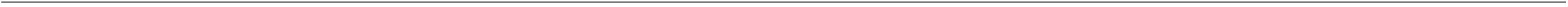 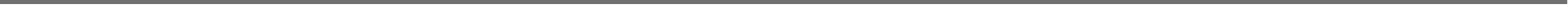 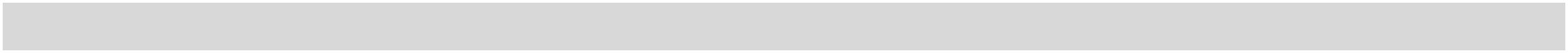 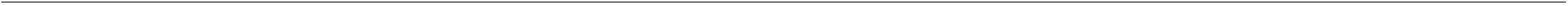 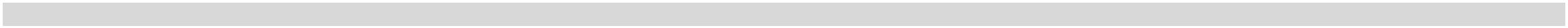 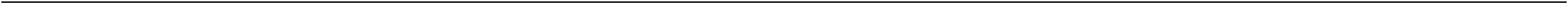 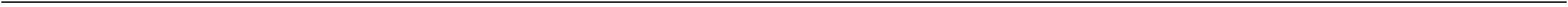 Voranschlag 2024Ergebnis- und Finanzierungsvoranschlag DetailnachweisGemeinde MörtschachMVAGEH FHVC QUErgebnisvoranschlagFinanzierungsvoranschlagVA 2024VA 2023RA 2022VA 2024VA 2023RA 2022Operative GebarungSU 21 / 31Summe Erträge / Einzahlungen operative GebarungInstandhaltung von Straßenbauten 2224 32240,000,000,000,000,000,000,000,000,000,000,000,000,00905,65905,65-905,650,000,000,000,000,000,000,000,000,000,000,000,00905,65905,65-905,650,001/616001/61100024SU 22 / 32SA 0 / SA 1SA01Summe Aufwendungen / Auszahlungen operative Gebarung(0) Nettoergebnis (21 - 22) / (1) Geldfluss operative Gebarung (31 – 32)Saldo (01) Haushaltsrücklagen (230 - 240)SA00Saldo (00) Nettoergebnis nach Haushaltsrücklagen (Saldo 0 + Saldo 01)-905,65Investive GebarungSU 33SU 34SA2Summe Einzahlungen investive Gebarung0,000,000,000,000,000,000,000,000,000,00Summe Auszahlungen investive GebarungSaldo (2) Geldfluss aus der Investiven Gebarung (33 – 34)Saldo (3) Nettofinanzierungssaldo (Saldo 1 + Saldo 2)0,00SA3-905,65FinanzierungstätigkeitSU 35SU 36SA4Summe Einzahlungen aus der Finanzierungstätigkeit0,000,000,000,000,000,000,000,000,000,00Summe Auszahlungen aus der FinanzierungstätigkeitSaldo (4) Geldfluss aus der Finanzierungstätigkeit (35 – 36)Saldo (5) Geldfluss aus der voranschlagswirksamen Gebarung (Saldo 3 + Saldo 4)0,00SA5-905,65616003Operative Gebarung/616003/861100Sanierung Kofelweg2Transfers von Ländern, Landesfonds und 2121 3121Landeskammern15240,002.600,0010.300,000,002.600,0010.300,00SU 21 / 31/616003/611000Summe Erträge / Einzahlungen operative Gebarung0,000,000,000,000,000,002.600,000,0010.300,0012.932,2812.932,28-2.632,280,000,000,000,000,000,002.600,000,0010.300,0012.932,2812.932,28-2.632,280,001Instandhaltung von Straßenbauten2224 3224SU 22 / 32SA 0 / SA 1SA01Summe Aufwendungen / Auszahlungen operative Gebarung(0) Nettoergebnis (21 - 22) / (1) Geldfluss operative Gebarung (31 – 32)Saldo (01) Haushaltsrücklagen (230 - 240)0,000,002.600,000,002.600,000,00SA00Saldo (00) Nettoergebnis nach Haushaltsrücklagen (Saldo 0 + Saldo 01)2.600,00-2.632,28Investive GebarungSU 33SU 34SA2Summe Einzahlungen investive Gebarung0,000,000,000,000,000,000,000,00Summe Auszahlungen investive GebarungSaldo (2) Geldfluss aus der Investiven Gebarung (33 – 34)Saldo (3) Nettofinanzierungssaldo (Saldo 1 + Saldo 2)0,000,00SA32.600,00-2.632,28FinanzierungstätigkeitSU 35SU 36SA4Summe Einzahlungen aus der FinanzierungstätigkeitSumme Auszahlungen aus der FinanzierungstätigkeitSaldo (4) Geldfluss aus der Finanzierungstätigkeit (35 – 36)0,000,000,000,000,000,000,000,000,00Seite 162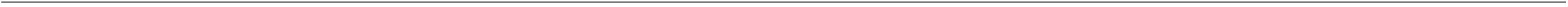 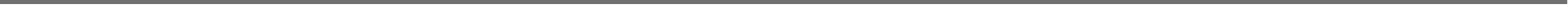 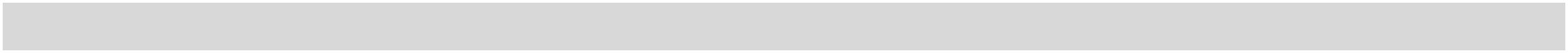 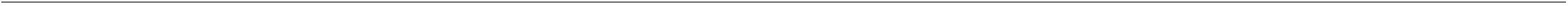 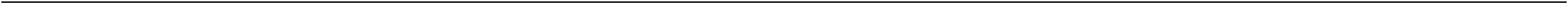 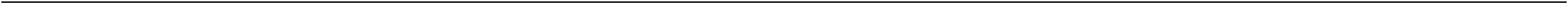 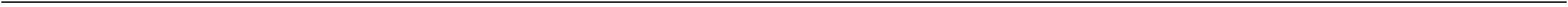 Voranschlag 2024Ergebnis- und Finanzierungsvoranschlag DetailnachweisGemeinde MörtschachMVAGEH FHVC QUErgebnisvoranschlagFinanzierungsvoranschlagVA 2024VA 2023RA 2022VA 2024VA 2023RA 2022-2.632,28SA5Saldo (5) Geldfluss aus der voranschlagswirksamen Gebarung (Saldo 3 + Saldo 4)0,002.600,00616004Wanderweg AstenOperative GebarungSU 21 / 31Summe Erträge / Einzahlungen operative Gebarung0,000,000,000,000,000,001.029,2689,860,000,000,000,000,000,001.029,2689,861/616004/400000/616004/402000Geringwertige Wirtschaftsgüter (GWG)2221 32212221 322123231Verbrauchsgüter für innerbetrieblicheLeistungen100,00100,00SU 22 / 32SA 0 / SA 1SA01Summe Aufwendungen / Auszahlungen operative Gebarung(0) Nettoergebnis (21 - 22) / (1) Geldfluss operative Gebarung (31 – 32)Saldo (01) Haushaltsrücklagen (230 - 240)0,000,000,000,00100,00-100,000,001.119,12-1.119,120,000,000,000,00100,00-100,000,001.119,12-1.119,120,00SA00Saldo (00) Nettoergebnis nach Haushaltsrücklagen (Saldo 0 + Saldo 01)-100,00-1.119,12Investive GebarungSU 33SU 34SA2Summe Einzahlungen investive Gebarung0,000,000,000,000,000,000,000,00Summe Auszahlungen investive GebarungSaldo (2) Geldfluss aus der Investiven Gebarung (33 – 34)Saldo (3) Nettofinanzierungssaldo (Saldo 1 + Saldo 2)0,000,00SA3-100,00-1.119,12FinanzierungstätigkeitSU 35SU 36SA4Summe Einzahlungen aus der Finanzierungstätigkeit0,000,000,000,000,000,000,000,00Summe Auszahlungen aus der FinanzierungstätigkeitSaldo (4) Geldfluss aus der Finanzierungstätigkeit (35 – 36)Saldo (5) Geldfluss aus der voranschlagswirksamen Gebarung (Saldo 3 + Saldo 4)0,000,00SA5-100,00-1.119,12Seite 163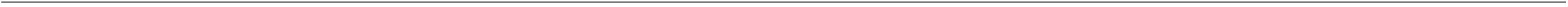 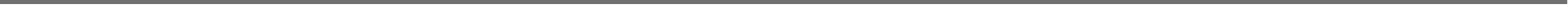 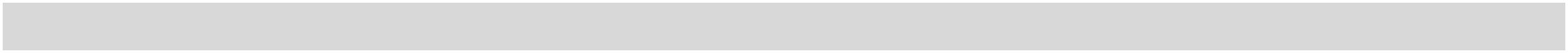 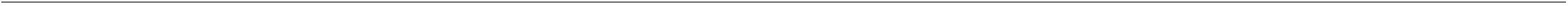 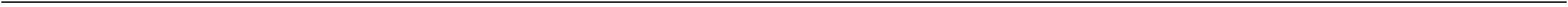 Voranschlag 2024Ergebnis- und Finanzierungsvoranschlag DetailnachweisGemeinde MörtschachMVAGEH FHVC QUErgebnisvoranschlagFinanzierungsvoranschlagVA 2024VA 2023RA 2022VA 2024VA 2023RA 20220,0062Allgemeiner WasserbauSA 0 / SA 1SA00SA2(0) Nettoergebnis (21 - 22) / (1) Geldfluss operative Gebarung (31 – 32)Saldo (00) Nettoergebnis nach Haushaltsrücklagen (Saldo 0 + Saldo 01)Saldo (2) Geldfluss aus der Investiven Gebarung (33 – 34)0,000,000,000,000,000,000,000,000,000,000,000,000,000,000,000,000,000,000,000,00SA3Saldo (3) Nettofinanzierungssaldo (Saldo 1 + Saldo 2)SA4Saldo (4) Geldfluss aus der Finanzierungstätigkeit (35 – 36)SA5Saldo (5) Geldfluss aus der voranschlagswirksamen Gebarung (Saldo 3 + Saldo 4)620Förderung der WasserversorgungSA 0 / SA 1SA00SA2(0) Nettoergebnis (21 - 22) / (1) Geldfluss operative Gebarung (31 – 32)Saldo (00) Nettoergebnis nach Haushaltsrücklagen (Saldo 0 + Saldo 01)Saldo (2) Geldfluss aus der Investiven Gebarung (33 – 34)0,000,000,000,000,000,000,000,000,000,000,000,000,000,000,000,000,000,000,000,000,00SA3Saldo (3) Nettofinanzierungssaldo (Saldo 1 + Saldo 2)SA4Saldo (4) Geldfluss aus der Finanzierungstätigkeit (35 – 36)SA5Saldo (5) Geldfluss aus der voranschlagswirksamen Gebarung (Saldo 3 + Saldo 4)620000Operative Gebarung/620000/861100Förderung der Wasserversorgung2Transfers von Ländern, Landesfonds und 2121 3121 2 15Landeskammern35.100,000,000,0035.100,000,000,00SU 21 / 311/620000/757000Summe Erträge / Einzahlungen operative Gebarung35.100,000,000,0035.100,000,000,00Transfers an private Organisationen ohne 2234 3234 2 27Erwerbszweck35.100,000,000,0035.100,000,000,00SU 22 / 32SA 0 / SA 1SA01Summe Aufwendungen / Auszahlungen operative Gebarung(0) Nettoergebnis (21 - 22) / (1) Geldfluss operative Gebarung (31 – 32)Saldo (01) Haushaltsrücklagen (230 - 240)35.100,000,000,000,000,000,000,000,000,000,0035.100,000,000,000,000,000,000,000,000,000,00SA00Saldo (00) Nettoergebnis nach Haushaltsrücklagen (Saldo 0 + Saldo 01)0,00Investive GebarungSU 33SU 34SA2Summe Einzahlungen investive Gebarung0,000,000,000,000,000,000,000,000,000,000,000,00Summe Auszahlungen investive GebarungSaldo (2) Geldfluss aus der Investiven Gebarung (33 – 34)Saldo (3) Nettofinanzierungssaldo (Saldo 1 + Saldo 2)SA3FinanzierungstätigkeitSU 35SU 36SA4Summe Einzahlungen aus der FinanzierungstätigkeitSumme Auszahlungen aus der FinanzierungstätigkeitSaldo (4) Geldfluss aus der Finanzierungstätigkeit (35 – 36)0,000,000,000,000,000,000,000,000,000,000,000,00SA5Saldo (5) Geldfluss aus der voranschlagswirksamen Gebarung (Saldo 3 + Saldo 4)Seite 164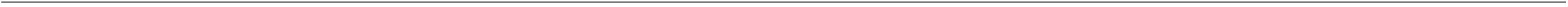 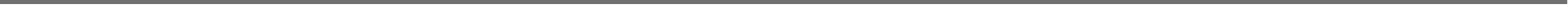 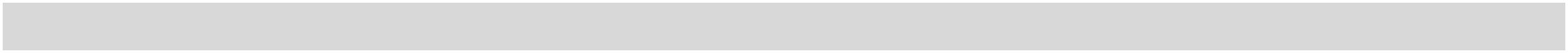 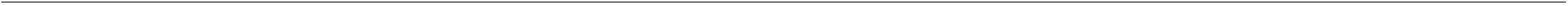 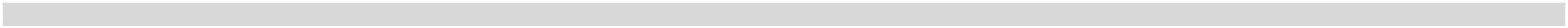 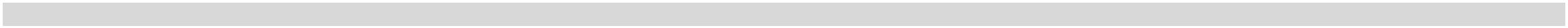 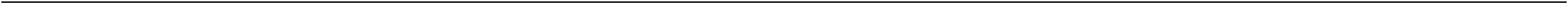 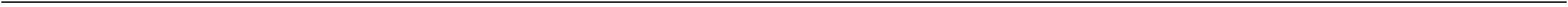 Voranschlag 2024Ergebnis- und Finanzierungsvoranschlag DetailnachweisGemeinde MörtschachMVAGEH FHVC QUErgebnisvoranschlagFinanzierungsvoranschlagVA 2024VA 2023RA 2022VA 2024VA 2023RA 202263SchutzwasserbauSA 0 / SA 1SA00SA2(0) Nettoergebnis (21 - 22) / (1) Geldfluss operative Gebarung (31 – 32)Saldo (00) Nettoergebnis nach Haushaltsrücklagen (Saldo 0 + Saldo 01)Saldo (2) Geldfluss aus der Investiven Gebarung (33 – 34)Saldo (3) Nettofinanzierungssaldo (Saldo 1 + Saldo 2)-47.600,00-47.600,00-38.800,00-38.800,00-38.108,77-38.800,00-47.600,00-38.800,00-38.108,770,00-47.600,000,000,00-38.800,000,000,00-38.108,770,00SA3SA4Saldo (4) Geldfluss aus der Finanzierungstätigkeit (35 – 36)SA5Saldo (5) Geldfluss aus der voranschlagswirksamen Gebarung (Saldo 3 + Saldo 4)-47.600,00-38.800,00-38.108,77631KonkurrenzgewässerSA 0 / SA 1SA00SA2(0) Nettoergebnis (21 - 22) / (1) Geldfluss operative Gebarung (31 – 32)Saldo (00) Nettoergebnis nach Haushaltsrücklagen (Saldo 0 + Saldo 01)Saldo (2) Geldfluss aus der Investiven Gebarung (33 – 34)Saldo (3) Nettofinanzierungssaldo (Saldo 1 + Saldo 2)-42.900,00-42.900,00-34.300,00-34.300,00-33.923,16-34.300,00-42.900,00-34.300,00-33.923,160,00-42.900,000,000,00-34.300,000,000,00-33.923,160,00SA3SA4Saldo (4) Geldfluss aus der Finanzierungstätigkeit (35 – 36)SA5Saldo (5) Geldfluss aus der voranschlagswirksamen Gebarung (Saldo 3 + Saldo 4)-42.900,00-34.300,00-33.923,16631000KonkurrenzgewässerOperative GebarungSU 21 / 31Summe Erträge / Einzahlungen operative Gebarung0,000,000,000,000,000,001/631000/754000LAUFENDE TRANSFER- ZAHLUNGENAN SONST.2231 32312642.900,0034.300,0033.923,1642.900,0034.300,0033.923,16SU 22 / 32SA 0 / SA 1SA01Summe Aufwendungen / Auszahlungen operative Gebarung(0) Nettoergebnis (21 - 22) / (1) Geldfluss operative Gebarung (31 – 32)Saldo (01) Haushaltsrücklagen (230 - 240)42.900,00-42.900,000,0034.300,00-34.300,000,0033.923,16-33.923,160,0042.900,00-42.900,000,0034.300,00-34.300,000,0033.923,16-33.923,160,00SA00Saldo (00) Nettoergebnis nach Haushaltsrücklagen (Saldo 0 + Saldo 01)-42.900,00-34.300,00-33.923,16Investive GebarungSU 33SU 34SA2Summe Einzahlungen investive Gebarung0,000,000,000,000,000,00Summe Auszahlungen investive GebarungSaldo (2) Geldfluss aus der Investiven Gebarung (33 – 34)Saldo (3) Nettofinanzierungssaldo (Saldo 1 + Saldo 2)0,000,000,00SA3-42.900,00-34.300,00-33.923,16FinanzierungstätigkeitSU 35SU 36SA4Summe Einzahlungen aus der FinanzierungstätigkeitSumme Auszahlungen aus der FinanzierungstätigkeitSaldo (4) Geldfluss aus der Finanzierungstätigkeit (35 – 36)0,000,000,000,000,000,000,000,000,00SA5Saldo (5) Geldfluss aus der voranschlagswirksamen Gebarung (Saldo 3 + Saldo 4)-42.900,00-34.300,00-33.923,16Seite 165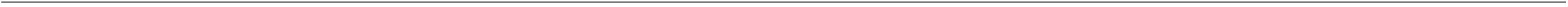 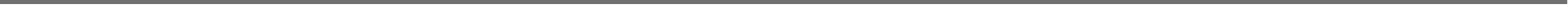 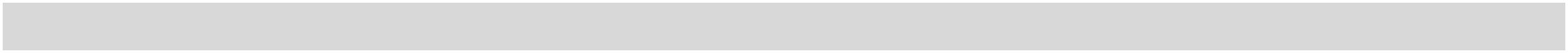 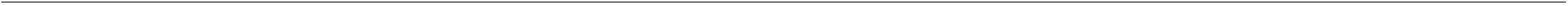 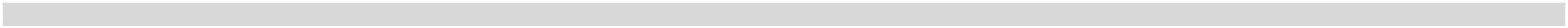 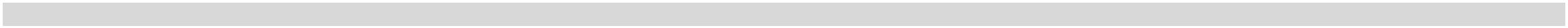 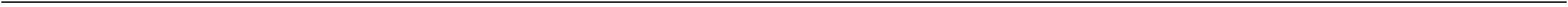 Voranschlag 2024Ergebnis- und Finanzierungsvoranschlag DetailnachweisGemeinde MörtschachMVAGEH FHVC QUErgebnisvoranschlagFinanzierungsvoranschlagVA 2024VA 2023RA 2022VA 2024VA 2023RA 2022-4.185,61633WildbachverbauungSA 0 / SA 1SA00SA2(0) Nettoergebnis (21 - 22) / (1) Geldfluss operative Gebarung (31 – 32)Saldo (00) Nettoergebnis nach Haushaltsrücklagen (Saldo 0 + Saldo 01)Saldo (2) Geldfluss aus der Investiven Gebarung (33 – 34)Saldo (3) Nettofinanzierungssaldo (Saldo 1 + Saldo 2)-4.700,00-4.700,00-4.500,00-4.500,00-4.185,61-4.500,00-4.700,00-4.500,000,00-4.700,000,000,00-4.500,000,000,00-4.185,610,00SA3SA4Saldo (4) Geldfluss aus der Finanzierungstätigkeit (35 – 36)SA5Saldo (5) Geldfluss aus der voranschlagswirksamen Gebarung (Saldo 3 + Saldo 4)-4.700,00-4.500,00-4.185,61633000Operative Gebarung/633000/861100Wildbachverbauung2Transfers von Ländern, Landesfonds und 2121 3121 2 15Landeskammern BZ i.R.0,0029.400,0027.610,000,0029.400,0027.610,00SU 21 / 31Summe Erträge / Einzahlungen operative Gebarung0,0029.400,0027.610,000,0029.400,0027.610,001/633000/728000Entgelte für sonstige Leistungen -Wildbachbegehung2225 3225244.700,004.500,004.185,614.700,004.500,004.185,611/633000/754000Transfers an sonstige Träger desöffentlichen Rechts2231 3231 2 260,0029.400,0027.610,000,0029.400,0027.610,00SU 22 / 32SA 0 / SA 1SA01Summe Aufwendungen / Auszahlungen operative Gebarung(0) Nettoergebnis (21 - 22) / (1) Geldfluss operative Gebarung (31 – 32)Saldo (01) Haushaltsrücklagen (230 - 240)4.700,00-4.700,000,0033.900,00-4.500,000,0031.795,61-4.185,610,004.700,00-4.700,000,0033.900,00-4.500,000,0031.795,61-4.185,610,00SA00Saldo (00) Nettoergebnis nach Haushaltsrücklagen (Saldo 0 + Saldo 01)-4.700,00-4.500,00-4.185,61Investive GebarungSU 33SU 34SA2Summe Einzahlungen investive Gebarung0,000,000,000,000,000,00Summe Auszahlungen investive GebarungSaldo (2) Geldfluss aus der Investiven Gebarung (33 – 34)Saldo (3) Nettofinanzierungssaldo (Saldo 1 + Saldo 2)0,000,000,00SA3-4.700,00-4.500,00-4.185,61FinanzierungstätigkeitSU 35SU 36SA4Summe Einzahlungen aus der FinanzierungstätigkeitSumme Auszahlungen aus der FinanzierungstätigkeitSaldo (4) Geldfluss aus der Finanzierungstätigkeit (35 – 36)0,000,000,000,000,000,000,000,000,00SA5Saldo (5) Geldfluss aus der voranschlagswirksamen Gebarung (Saldo 3 + Saldo 4)-4.700,00-4.500,00-4.185,61Seite 166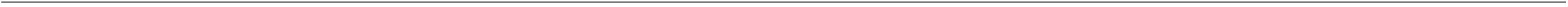 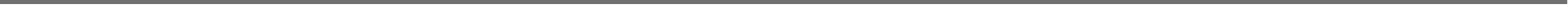 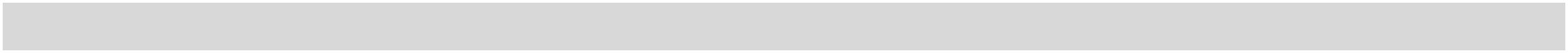 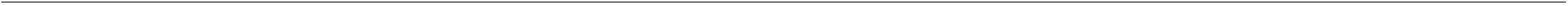 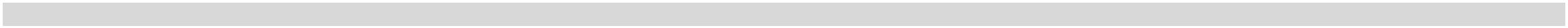 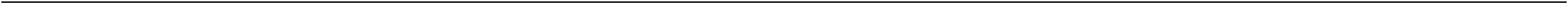 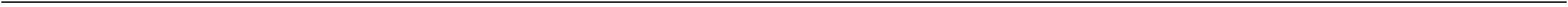 Voranschlag 2024Ergebnis- und Finanzierungsvoranschlag DetailnachweisGemeinde MörtschachMVAGEH FHVC QUErgebnisvoranschlagFinanzierungsvoranschlagVA 2024VA 2023RA 2022VA 2024VA 2023RA 20220,00634LawinenschutzbautenSA 0 / SA 1SA00SA2(0) Nettoergebnis (21 - 22) / (1) Geldfluss operative Gebarung (31 – 32)Saldo (00) Nettoergebnis nach Haushaltsrücklagen (Saldo 0 + Saldo 01)Saldo (2) Geldfluss aus der Investiven Gebarung (33 – 34)0,000,000,000,000,000,000,000,000,000,000,000,000,000,000,000,000,000,000,000,00SA3Saldo (3) Nettofinanzierungssaldo (Saldo 1 + Saldo 2)SA4Saldo (4) Geldfluss aus der Finanzierungstätigkeit (35 – 36)SA5Saldo (5) Geldfluss aus der voranschlagswirksamen Gebarung (Saldo 3 + Saldo 4)634200Operative Gebarung/634200/861100Flächenwirtschaftsprojekt Mörtschach6Transfers von Ländern, Landesfonds und 2121 3121 1 15Landeskammern34.500,00114.500,000,0034.500,00114.500,000,00SU 21 / 315/634200/754000Summe Erträge / Einzahlungen operative Gebarung34.500,00114.500,000,0034.500,00114.500,000,00Laufende Transferzahlungen an sonstige 2231 3231 1 26Träger des öffentl. Rechts34.500,00114.500,000,0034.500,00114.500,000,00SU 22 / 32SA 0 / SA 1SA01Summe Aufwendungen / Auszahlungen operative Gebarung(0) Nettoergebnis (21 - 22) / (1) Geldfluss operative Gebarung (31 – 32)Saldo (01) Haushaltsrücklagen (230 - 240)34.500,000,00114.500,000,000,000,000,000,0034.500,000,00114.500,000,000,000,000,000,000,000,000,00SA00Saldo (00) Nettoergebnis nach Haushaltsrücklagen (Saldo 0 + Saldo 01)0,000,00Investive GebarungSU 33SU 34SA2Summe Einzahlungen investive Gebarung0,000,000,000,000,000,000,000,000,000,000,000,00Summe Auszahlungen investive GebarungSaldo (2) Geldfluss aus der Investiven Gebarung (33 – 34)Saldo (3) Nettofinanzierungssaldo (Saldo 1 + Saldo 2)SA3FinanzierungstätigkeitSU 35SU 36SA4Summe Einzahlungen aus der FinanzierungstätigkeitSumme Auszahlungen aus der FinanzierungstätigkeitSaldo (4) Geldfluss aus der Finanzierungstätigkeit (35 – 36)0,000,000,000,000,000,000,000,000,000,000,000,00SA5Saldo (5) Geldfluss aus der voranschlagswirksamen Gebarung (Saldo 3 + Saldo 4)Seite 167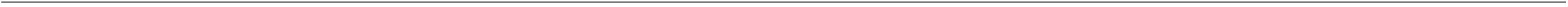 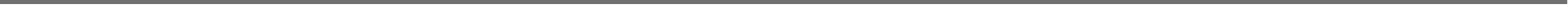 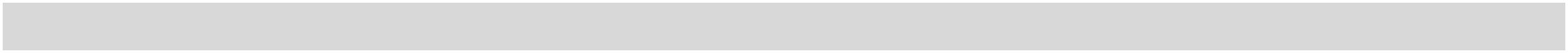 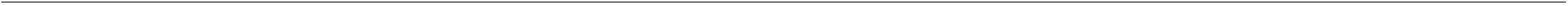 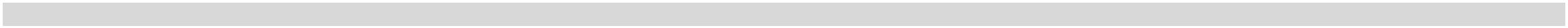 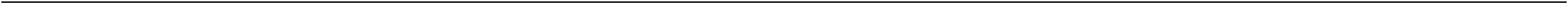 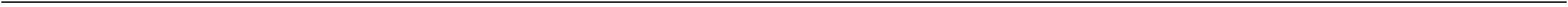 Voranschlag 2024Ergebnis- und Finanzierungsvoranschlag DetailnachweisGemeinde MörtschachMVAGEH FHVC QUErgebnisvoranschlagFinanzierungsvoranschlagVA 2024VA 2023RA 2022VA 2024VA 2023RA 2022-9.526,0069Verkehr, SonstigesSA 0 / SA 1SA00SA2(0) Nettoergebnis (21 - 22) / (1) Geldfluss operative Gebarung (31 – 32)Saldo (00) Nettoergebnis nach Haushaltsrücklagen (Saldo 0 + Saldo 01)Saldo (2) Geldfluss aus der Investiven Gebarung (33 – 34)Saldo (3) Nettofinanzierungssaldo (Saldo 1 + Saldo 2)-11.100,00-11.100,00-9.200,00-9.200,00-9.526,00-9.200,00-11.100,00-9.200,000,00-11.100,000,000,00-9.200,000,000,00-9.526,000,00SA3SA4Saldo (4) Geldfluss aus der Finanzierungstätigkeit (35 – 36)SA5Saldo (5) Geldfluss aus der voranschlagswirksamen Gebarung (Saldo 3 + Saldo 4)-11.100,00-9.200,00-9.526,00690Verkehr, SonstigesSA 0 / SA 1SA00SA2(0) Nettoergebnis (21 - 22) / (1) Geldfluss operative Gebarung (31 – 32)Saldo (00) Nettoergebnis nach Haushaltsrücklagen (Saldo 0 + Saldo 01)Saldo (2) Geldfluss aus der Investiven Gebarung (33 – 34)Saldo (3) Nettofinanzierungssaldo (Saldo 1 + Saldo 2)-11.100,00-11.100,00-9.200,00-9.200,00-9.526,00-9.200,00-11.100,00-9.200,00-9.526,000,00-11.100,000,000,00-9.200,000,000,00-9.526,000,00SA3SA4Saldo (4) Geldfluss aus der Finanzierungstätigkeit (35 – 36)SA5Saldo (5) Geldfluss aus der voranschlagswirksamen Gebarung (Saldo 3 + Saldo 4)-11.100,00-9.200,00-9.526,00690000Verkehr, SonstigesOperative GebarungSU 21 / 31Summe Erträge / Einzahlungen operative Gebarung0,000,000,000,000,000,001/690000/754500Kostenbeitrag d. Gemeinden n. d.Verkehrsverbund2231 32312611.100,009.200,009.526,0011.100,009.200,009.526,00SU 22 / 32SA 0 / SA 1SA01Summe Aufwendungen / Auszahlungen operative Gebarung(0) Nettoergebnis (21 - 22) / (1) Geldfluss operative Gebarung (31 – 32)Saldo (01) Haushaltsrücklagen (230 - 240)11.100,00-11.100,000,009.200,00-9.200,000,009.526,00-9.526,000,0011.100,00-11.100,000,009.200,00-9.200,000,009.526,00-9.526,000,00SA00Saldo (00) Nettoergebnis nach Haushaltsrücklagen (Saldo 0 + Saldo 01)-11.100,00-9.200,00-9.526,00Investive GebarungSU 33SU 34SA2Summe Einzahlungen investive Gebarung0,000,000,000,000,000,00Summe Auszahlungen investive GebarungSaldo (2) Geldfluss aus der Investiven Gebarung (33 – 34)Saldo (3) Nettofinanzierungssaldo (Saldo 1 + Saldo 2)0,000,000,00SA3-11.100,00-9.200,00-9.526,00FinanzierungstätigkeitSU 35SU 36SA4Summe Einzahlungen aus der FinanzierungstätigkeitSumme Auszahlungen aus der FinanzierungstätigkeitSaldo (4) Geldfluss aus der Finanzierungstätigkeit (35 – 36)0,000,000,000,000,000,000,000,000,00SA5Saldo (5) Geldfluss aus der voranschlagswirksamen Gebarung (Saldo 3 + Saldo 4)-11.100,00-9.200,00-9.526,00Seite 168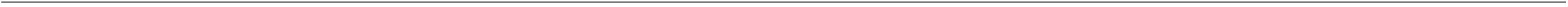 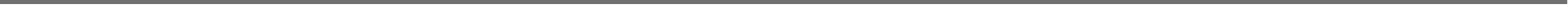 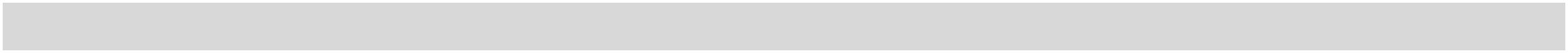 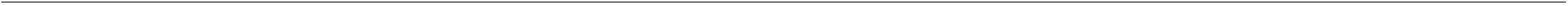 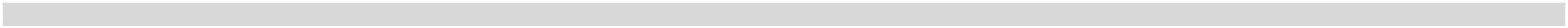 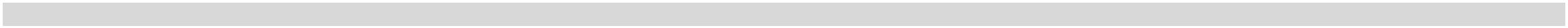 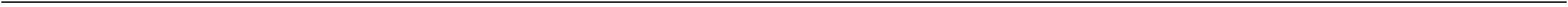 Voranschlag 2024Ergebnis- und Finanzierungsvoranschlag DetailnachweisGemeinde MörtschachMVAGEH FHVC QUErgebnisvoranschlagFinanzierungsvoranschlagVA 2024VA 2023RA 2022VA 2024VA 2023RA 20227WirtschaftsförderungSA 0 / SA 1SA00SA2(0) Nettoergebnis (21 - 22) / (1) Geldfluss operative Gebarung (31 – 32)Saldo (00) Nettoergebnis nach Haushaltsrücklagen (Saldo 0 + Saldo 01)Saldo (2) Geldfluss aus der Investiven Gebarung (33 – 34)Saldo (3) Nettofinanzierungssaldo (Saldo 1 + Saldo 2)-49.300,00-49.300,00-35.400,00-35.400,00-72.708,16-35.400,00-49.300,00-35.400,00-73.378,160,00-49.300,000,000,00-35.400,000,00-7.000,00-80.378,160,00SA3SA4Saldo (4) Geldfluss aus der Finanzierungstätigkeit (35 – 36)SA5Saldo (5) Geldfluss aus der voranschlagswirksamen Gebarung (Saldo 3 + Saldo 4)-49.300,00-35.400,00-80.378,1671Grundlagenverbesserung in der Land- und ForstwirtschaftSA 0 / SA 1SA00SA2(0) Nettoergebnis (21 - 22) / (1) Geldfluss operative Gebarung (31 – 32)Saldo (00) Nettoergebnis nach Haushaltsrücklagen (Saldo 0 + Saldo 01)Saldo (2) Geldfluss aus der Investiven Gebarung (33 – 34)0,000,0012.200,0012.200,00-12.313,0112.200,000,0012.200,00-12.313,010,000,000,000,000,0012.200,000,00-7.000,00-19.313,010,00SA3Saldo (3) Nettofinanzierungssaldo (Saldo 1 + Saldo 2)SA4Saldo (4) Geldfluss aus der Finanzierungstätigkeit (35 – 36)SA5Saldo (5) Geldfluss aus der voranschlagswirksamen Gebarung (Saldo 3 + Saldo 4)12.200,00-19.313,01710Land- und forstwirtschaftlicher WegebauSA 0 / SA 1SA00SA2(0) Nettoergebnis (21 - 22) / (1) Geldfluss operative Gebarung (31 – 32)Saldo (00) Nettoergebnis nach Haushaltsrücklagen (Saldo 0 + Saldo 01)Saldo (2) Geldfluss aus der Investiven Gebarung (33 – 34)0,000,0012.200,0012.200,00-12.313,0112.200,000,0012.200,00-12.313,010,000,000,000,000,0012.200,000,00-7.000,00-19.313,010,00SA3Saldo (3) Nettofinanzierungssaldo (Saldo 1 + Saldo 2)SA4Saldo (4) Geldfluss aus der Finanzierungstätigkeit (35 – 36)SA5Saldo (5) Geldfluss aus der voranschlagswirksamen Gebarung (Saldo 3 + Saldo 4)12.200,00-19.313,01710000Operative Gebarung/710000/861000Land- und forstwirtschaftlicher Wegebau6Transfers von Ländern, Landesfonds und 2121 3121 1 15Landeskammern BZ i.R.0,000,0047.400,000,000,0047.400,00SU 21 / 315/710000/757000Summe Erträge / Einzahlungen operative Gebarung0,000,0047.400,000,000,0047.400,00Transfers an private Organisationen ohne 2234 3234 1 27Erwerbszweck0,000,0047.433,350,000,0047.433,35SU 22 / 32SA 0 / SA 1SA01Summe Aufwendungen / Auszahlungen operative Gebarung(0) Nettoergebnis (21 - 22) / (1) Geldfluss operative Gebarung (31 – 32)Saldo (01) Haushaltsrücklagen (230 - 240)0,000,000,000,000,000,000,000,0047.433,35-33,350,000,000,000,000,000,000,0047.433,35-33,350,00SA00Saldo (00) Nettoergebnis nach Haushaltsrücklagen (Saldo 0 + Saldo 01)-33,35Investive GebarungSU 33SU 34SA2Summe Einzahlungen investive Gebarung0,000,000,000,000,000,000,000,000,000,00Summe Auszahlungen investive GebarungSaldo (2) Geldfluss aus der Investiven Gebarung (33 – 34)Saldo (3) Nettofinanzierungssaldo (Saldo 1 + Saldo 2)0,00SA3-33,35Seite 169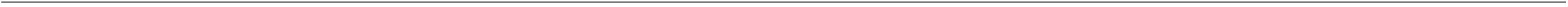 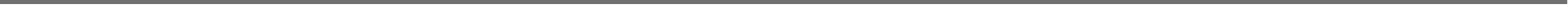 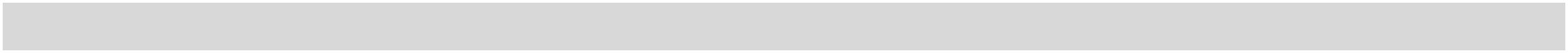 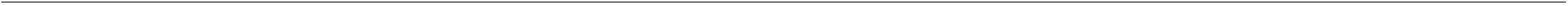 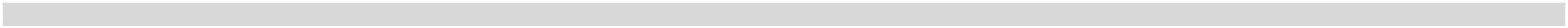 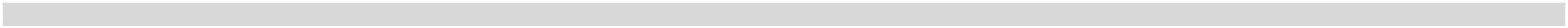 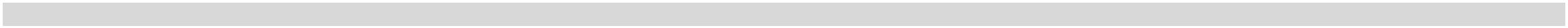 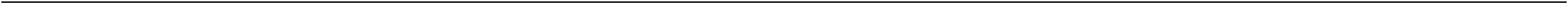 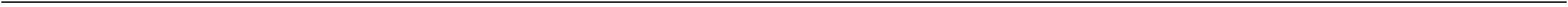 Voranschlag 2024Ergebnis- und Finanzierungsvoranschlag DetailnachweisGemeinde MörtschachMVAGEH FHVC QUErgebnisvoranschlagFinanzierungsvoranschlagVA 2024VA 2023RA 2022VA 2024VA 2023RA 2022FinanzierungstätigkeitSU 35SU 36SA4Summe Einzahlungen aus der Finanzierungstätigkeit0,000,000,000,000,000,000,000,000,000,00Summe Auszahlungen aus der FinanzierungstätigkeitSaldo (4) Geldfluss aus der Finanzierungstätigkeit (35 – 36)Saldo (5) Geldfluss aus der voranschlagswirksamen Gebarung (Saldo 3 + Saldo 4)0,00SA5-33,35710001Operative Gebarung/710001/861100Land- und forstwirtschaftlicher Wegebau2Transfers von Ländern, Landesfonds und 2121 3121Landeskammern152721.000,0062.800,0017.190,5621.000,0062.800,0017.190,56SU 21 / 311/710001/757000Summe Erträge / Einzahlungen operative Gebarung21.000,0062.800,0017.190,5621.000,0062.800,0017.190,56Transfers an private Organisationen ohne 2234 3234Erwerbszweck21.000,0050.600,0029.470,2221.000,0050.600,0029.470,22SU 22 / 32SA 0 / SA 1SA01Summe Aufwendungen / Auszahlungen operative Gebarung(0) Nettoergebnis (21 - 22) / (1) Geldfluss operative Gebarung (31 – 32)Saldo (01) Haushaltsrücklagen (230 - 240)21.000,000,0050.600,0012.200,000,0029.470,22-12.279,660,0021.000,000,0050.600,0012.200,000,0029.470,22-12.279,660,000,000,00SA00Saldo (00) Nettoergebnis nach Haushaltsrücklagen (Saldo 0 + Saldo 01)0,0012.200,00-12.279,66Investive GebarungSU 33SU 34SA2Summe Einzahlungen investive Gebarung0,000,000,000,000,000,000,000,00Summe Auszahlungen investive GebarungSaldo (2) Geldfluss aus der Investiven Gebarung (33 – 34)Saldo (3) Nettofinanzierungssaldo (Saldo 1 + Saldo 2)0,000,00SA312.200,00-12.279,66FinanzierungstätigkeitSU 35SU 36SA4Summe Einzahlungen aus der FinanzierungstätigkeitSumme Auszahlungen aus der FinanzierungstätigkeitSaldo (4) Geldfluss aus der Finanzierungstätigkeit (35 – 36)0,000,000,000,000,000,000,000,000,000,00SA5Saldo (5) Geldfluss aus der voranschlagswirksamen Gebarung (Saldo 3 + Saldo 4)12.200,00-12.279,66710002Land- und forstwirtschaftlicher WegebauOperative GebarungSU 21 / 31SU 22 / 32SA 0 / SA 1SA01Summe Erträge / Einzahlungen operative Gebarung0,000,000,000,000,000,000,000,000,000,000,000,000,000,000,000,000,000,000,000,000,000,000,000,000,000,000,00Summe Aufwendungen / Auszahlungen operative Gebarung(0) Nettoergebnis (21 - 22) / (1) Geldfluss operative Gebarung (31 – 32)Saldo (01) Haushaltsrücklagen (230 - 240)SA00Saldo (00) Nettoergebnis nach Haushaltsrücklagen (Saldo 0 + Saldo 01)Investive GebarungSU 33Summe Einzahlungen investive Gebarung0,000,000,00Seite 170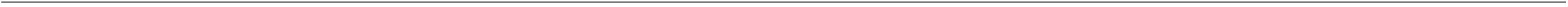 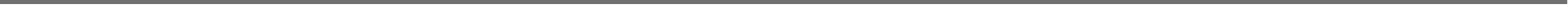 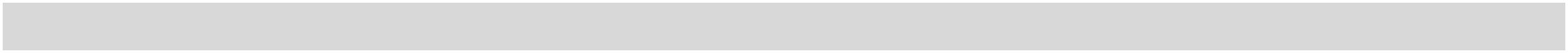 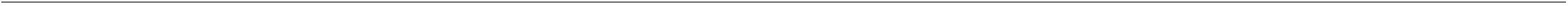 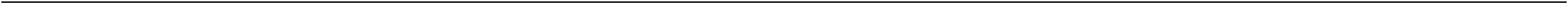 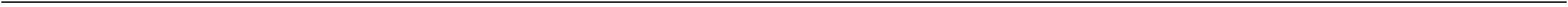 Voranschlag 2024Ergebnis- und Finanzierungsvoranschlag DetailnachweisGemeinde MörtschachMVAGEH FH3423VC QUErgebnisvoranschlagFinanzierungsvoranschlagVA 2024VA 2023RA 2022VA 2024VA 2023RA 20221/710002/247000Darlehen an private Organisationen ohneErwerbszweck und andere630,000,000,000,000,007.000,00SU 34SA2Summe Auszahlungen investive Gebarung0,000,000,000,000,000,007.000,00-7.000,00-7.000,00Saldo (2) Geldfluss aus der Investiven Gebarung (33 – 34)Saldo (3) Nettofinanzierungssaldo (Saldo 1 + Saldo 2)SA3FinanzierungstätigkeitSU 35SU 36SA4Summe Einzahlungen aus der Finanzierungstätigkeit0,000,000,000,000,000,000,000,000,000,00Summe Auszahlungen aus der FinanzierungstätigkeitSaldo (4) Geldfluss aus der Finanzierungstätigkeit (35 – 36)Saldo (5) Geldfluss aus der voranschlagswirksamen Gebarung (Saldo 3 + Saldo 4)0,00SA5-7.000,0074Sonstige Förderung der Land- und ForstwirtschaftSA 0 / SA 1SA00SA2(0) Nettoergebnis (21 - 22) / (1) Geldfluss operative Gebarung (31 – 32)Saldo (00) Nettoergebnis nach Haushaltsrücklagen (Saldo 0 + Saldo 01)Saldo (2) Geldfluss aus der Investiven Gebarung (33 – 34)Saldo (3) Nettofinanzierungssaldo (Saldo 1 + Saldo 2)-7.500,00-7.500,00-7.500,00-7.500,00-8.798,64-7.500,00-7.500,00-7.500,00-8.798,640,00-7.500,000,000,00-7.500,000,000,00-8.798,640,00SA3SA4Saldo (4) Geldfluss aus der Finanzierungstätigkeit (35 – 36)SA5Saldo (5) Geldfluss aus der voranschlagswirksamen Gebarung (Saldo 3 + Saldo 4)-7.500,00-7.500,00-8.798,64742ProduktionsförderungSA 0 / SA 1SA00SA2(0) Nettoergebnis (21 - 22) / (1) Geldfluss operative Gebarung (31 – 32)Saldo (00) Nettoergebnis nach Haushaltsrücklagen (Saldo 0 + Saldo 01)Saldo (2) Geldfluss aus der Investiven Gebarung (33 – 34)Saldo (3) Nettofinanzierungssaldo (Saldo 1 + Saldo 2)-7.500,00-7.500,00-7.500,00-7.500,00-8.798,64-7.500,00-7.500,00-7.500,00-8.798,640,00-7.500,000,000,00-7.500,000,000,00-8.798,640,00SA3SA4Saldo (4) Geldfluss aus der Finanzierungstätigkeit (35 – 36)SA5Saldo (5) Geldfluss aus der voranschlagswirksamen Gebarung (Saldo 3 + Saldo 4)-7.500,00-7.500,00-8.798,64742000ProduktionsförderungOperative GebarungSU 21 / 31Summe Erträge / Einzahlungen operative Gebarung0,000,000,000,000,000,001/742000/756000LAUFENDE TRANSFER- ZAHLUNGENAN SONST.2233 323327270,00100,00144,000,00100,00144,001/742000/768000ZUWENDUNGEN OHNEGEGENLEISTUNGEN AN2234 32347.500,007.400,008.654,647.500,007.400,008.654,64SU 22 / 32SA 0 / SA 1SA01Summe Aufwendungen / Auszahlungen operative Gebarung(0) Nettoergebnis (21 - 22) / (1) Geldfluss operative Gebarung (31 – 32)Saldo (01) Haushaltsrücklagen (230 - 240)7.500,00-7.500,000,007.500,00-7.500,000,008.798,64-8.798,640,007.500,00-7.500,000,007.500,00-7.500,000,008.798,64-8.798,640,00SA00Saldo (00) Nettoergebnis nach Haushaltsrücklagen (Saldo 0 + Saldo 01)-7.500,00-7.500,00-8.798,64Investive GebarungSeite 171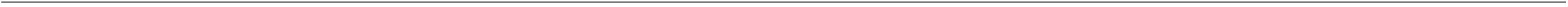 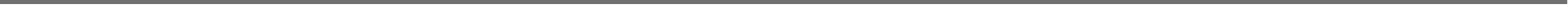 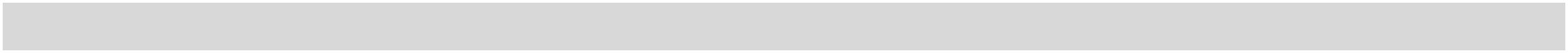 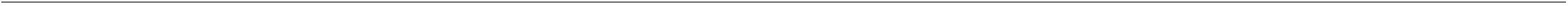 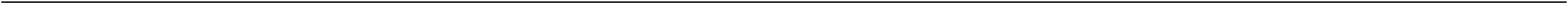 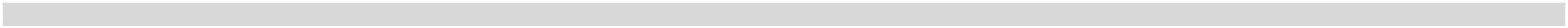 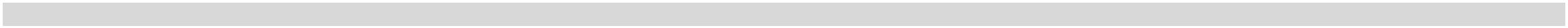 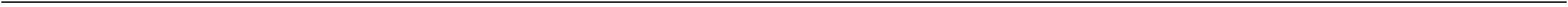 Voranschlag 2024Ergebnis- und Finanzierungsvoranschlag DetailnachweisGemeinde MörtschachMVAGEH FHSumme Einzahlungen investive GebarungSumme Auszahlungen investive GebarungVC QUErgebnisvoranschlagFinanzierungsvoranschlagVA 2024VA 2023RA 2022VA 2024VA 2023RA 2022SU 33SU 34SA20,000,000,000,000,000,00Saldo (2) Geldfluss aus der Investiven Gebarung (33 – 34)Saldo (3) Nettofinanzierungssaldo (Saldo 1 + Saldo 2)0,000,000,00SA3-7.500,00-7.500,00-8.798,64FinanzierungstätigkeitSU 35SU 36SA4Summe Einzahlungen aus der Finanzierungstätigkeit0,000,000,000,000,000,00Summe Auszahlungen aus der FinanzierungstätigkeitSaldo (4) Geldfluss aus der Finanzierungstätigkeit (35 – 36)Saldo (5) Geldfluss aus der voranschlagswirksamen Gebarung (Saldo 3 + Saldo 4)0,000,000,00SA5-7.500,00-7.500,00-8.798,6475Förderung der EnergiewirtschaftSA 0 / SA 1SA00SA2(0) Nettoergebnis (21 - 22) / (1) Geldfluss operative Gebarung (31 – 32)Saldo (00) Nettoergebnis nach Haushaltsrücklagen (Saldo 0 + Saldo 01)Saldo (2) Geldfluss aus der Investiven Gebarung (33 – 34)0,000,000,000,00-10.500,000,000,000,00-10.500,000,000,000,000,000,000,000,000,000,00-10.500,000,00SA3Saldo (3) Nettofinanzierungssaldo (Saldo 1 + Saldo 2)SA4Saldo (4) Geldfluss aus der Finanzierungstätigkeit (35 – 36)SA5Saldo (5) Geldfluss aus der voranschlagswirksamen Gebarung (Saldo 3 + Saldo 4)-10.500,00759Sonstige EnergieträgerSA 0 / SA 1SA00SA2(0) Nettoergebnis (21 - 22) / (1) Geldfluss operative Gebarung (31 – 32)Saldo (00) Nettoergebnis nach Haushaltsrücklagen (Saldo 0 + Saldo 01)Saldo (2) Geldfluss aus der Investiven Gebarung (33 – 34)0,000,000,000,00-10.500,000,000,000,00-10.500,000,000,000,000,000,000,000,000,000,00-10.500,000,00SA3Saldo (3) Nettofinanzierungssaldo (Saldo 1 + Saldo 2)SA4Saldo (4) Geldfluss aus der Finanzierungstätigkeit (35 – 36)SA5Saldo (5) Geldfluss aus der voranschlagswirksamen Gebarung (Saldo 3 + Saldo 4)-10.500,00759000Operative Gebarung/759000/861001Sonstige Energieträger2Transfers von Ländern, Landesfonds und 2121 3121Landeskammern15270,0031.000,000,000,0031.000,000,00SU 21 / 31/759000/757001Summe Erträge / Einzahlungen operative Gebarung0,000,000,000,000,000,0031.000,0031.000,0031.000,000,000,0010.500,0010.500,00-10.500,000,000,000,000,000,000,0031.000,0031.000,0031.000,000,000,0010.500,0010.500,00-10.500,000,001Transfers an private Haushalte2234 3234SU 22 / 32SA 0 / SA 1SA01Summe Aufwendungen / Auszahlungen operative Gebarung(0) Nettoergebnis (21 - 22) / (1) Geldfluss operative Gebarung (31 – 32)Saldo (01) Haushaltsrücklagen (230 - 240)0,000,00SA00Saldo (00) Nettoergebnis nach Haushaltsrücklagen (Saldo 0 + Saldo 01)0,00-10.500,00Investive GebarungSU 33Summe Einzahlungen investive GebarungSumme Auszahlungen investive Gebarung0,000,000,000,000,000,00SU 34Seite 172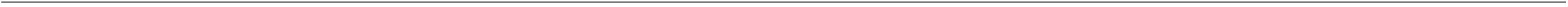 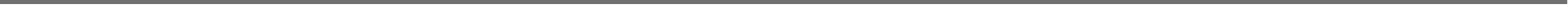 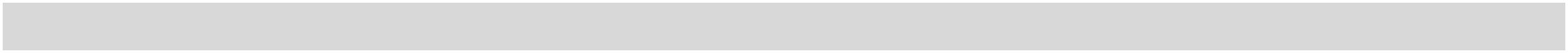 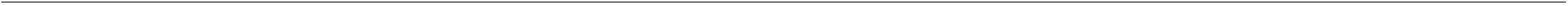 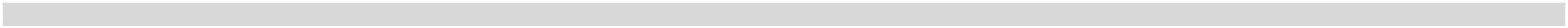 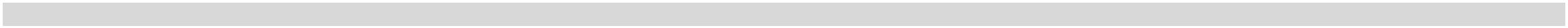 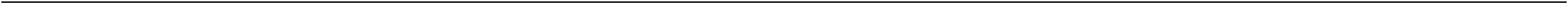 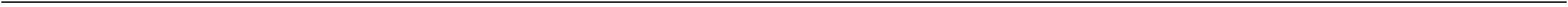 Voranschlag 2024Ergebnis- und Finanzierungsvoranschlag DetailnachweisGemeinde MörtschachMVAGEH FHVC QUErgebnisvoranschlagFinanzierungsvoranschlagVA 2024VA 2023RA 2022VA 2024VA 2023RA 2022SA2SA3Saldo (2) Geldfluss aus der Investiven Gebarung (33 – 34)Saldo (3) Nettofinanzierungssaldo (Saldo 1 + Saldo 2)0,000,000,000,000,00-10.500,00FinanzierungstätigkeitSU 35SU 36SA4Summe Einzahlungen aus der Finanzierungstätigkeit0,000,000,000,000,000,000,000,000,000,00Summe Auszahlungen aus der FinanzierungstätigkeitSaldo (4) Geldfluss aus der Finanzierungstätigkeit (35 – 36)Saldo (5) Geldfluss aus der voranschlagswirksamen Gebarung (Saldo 3 + Saldo 4)0,00SA5-10.500,0077Förderung des TourismusSA 0 / SA 1SA00SA2(0) Nettoergebnis (21 - 22) / (1) Geldfluss operative Gebarung (31 – 32)Saldo (00) Nettoergebnis nach Haushaltsrücklagen (Saldo 0 + Saldo 01)Saldo (2) Geldfluss aus der Investiven Gebarung (33 – 34)Saldo (3) Nettofinanzierungssaldo (Saldo 1 + Saldo 2)-41.800,00-41.800,00-40.100,00-40.100,00-41.096,51-40.100,00-41.800,00-40.100,00-41.766,510,00-41.800,000,000,00-40.100,000,000,00-41.766,510,00SA3SA4Saldo (4) Geldfluss aus der Finanzierungstätigkeit (35 – 36)SA5Saldo (5) Geldfluss aus der voranschlagswirksamen Gebarung (Saldo 3 + Saldo 4)-41.800,00-40.100,00-41.766,51771Maßnahmen zur Förderung des TourismusSA 0 / SA 1SA00SA2(0) Nettoergebnis (21 - 22) / (1) Geldfluss operative Gebarung (31 – 32)Saldo (00) Nettoergebnis nach Haushaltsrücklagen (Saldo 0 + Saldo 01)Saldo (2) Geldfluss aus der Investiven Gebarung (33 – 34)Saldo (3) Nettofinanzierungssaldo (Saldo 1 + Saldo 2)-41.800,00-41.800,00-40.100,00-40.100,00-41.096,51-40.100,00-41.800,00-40.100,00-41.766,510,00-41.800,000,000,00-40.100,000,000,00-41.766,510,00SA3SA4Saldo (4) Geldfluss aus der Finanzierungstätigkeit (35 – 36)SA5Saldo (5) Geldfluss aus der voranschlagswirksamen Gebarung (Saldo 3 + Saldo 4)-41.800,00-40.100,00-41.766,51771000Operative Gebarung/771000/829000SU 21 / 31Maßnahmen zur Förderung des Tourismus2SONSTIGE EINNAHMEN2116 3116181.900,001.900,00500,001.500,001.500,00500,001.825,001.825,0077,791.900,001.900,00500,001.500,001.500,00500,001.825,001.825,0077,79Summe Erträge / Einzahlungen operative Gebarung1/771000/511000Geldbezüge der Vertragsbediensteten in 2211 3211handwerklicher Verwendung20201/771000/582000Sonstige Dienstgeberbeiträge zursozialen Sicherheit2212 32120,000,000,310,000,000,311/771000/630000/771000/720109POSTDIENSTE2222 32222424200,00200,00200,00200,00200,00200,001KOSTENBEITRAG WIRTSCHAFTSHOF 2225 3225Leistung2.400,001.800,001.951,462.400,001.800,001.951,461/771000/720209/771000/726000KOSTENBEITRAG WIRTSCHAFTSHOF 2225 3225Maschinen2424400,00100,00124,62400,00100,00124,621MITGLIEDSBEITRÄGE ANINSTITUTIONEN2225 322515.000,0014.800,0014.276,0015.000,0014.800,0013.446,00Seite 173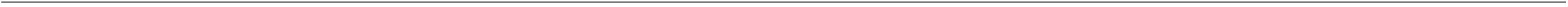 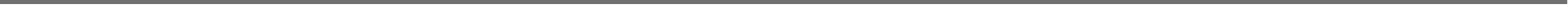 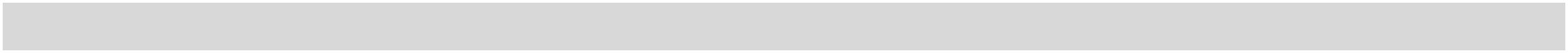 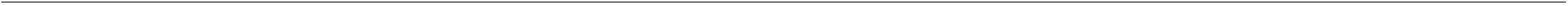 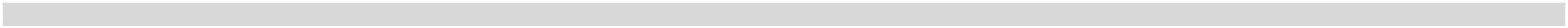 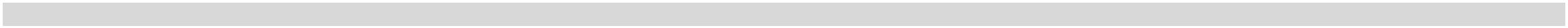 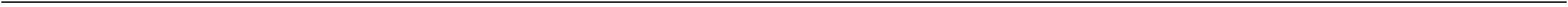 Voranschlag 2024Ergebnis- und Finanzierungsvoranschlag DetailnachweisGemeinde MörtschachMVAGEH FHVC QUErgebnisvoranschlagFinanzierungsvoranschlagVA 2024VA 2023RA 2022VA 2024VA 2023RA 20221/771000/728000ENTGELTE F. SONSTIGELEISTUNGEN2225 32252410.000,009.000,0011.141,3310.000,009.000,0012.641,331/771000/729000/771000/757001SONSTIGE AUSGABEN2225 32252234 3234242715.000,00200,0015.000,00200,0015.000,00150,0015.000,00200,0015.000,00200,0015.000,00150,001Transfers an private HaushalteSU 22 / 32SA 0 / SA 1SA01Summe Aufwendungen / Auszahlungen operative Gebarung(0) Nettoergebnis (21 - 22) / (1) Geldfluss operative Gebarung (31 – 32)Saldo (01) Haushaltsrücklagen (230 - 240)43.700,00-41.800,000,0041.600,00-40.100,000,0042.921,51-41.096,510,0043.700,00-41.800,000,0041.600,00-40.100,000,0043.591,51-41.766,510,00SA00Saldo (00) Nettoergebnis nach Haushaltsrücklagen (Saldo 0 + Saldo 01)-41.800,00-40.100,00-41.096,51Investive GebarungSU 33SU 34SA2Summe Einzahlungen investive Gebarung0,000,000,000,000,000,00Summe Auszahlungen investive GebarungSaldo (2) Geldfluss aus der Investiven Gebarung (33 – 34)Saldo (3) Nettofinanzierungssaldo (Saldo 1 + Saldo 2)0,000,000,00SA3-41.800,00-40.100,00-41.766,51FinanzierungstätigkeitSU 35SU 36SA4Summe Einzahlungen aus der FinanzierungstätigkeitSumme Auszahlungen aus der FinanzierungstätigkeitSaldo (4) Geldfluss aus der Finanzierungstätigkeit (35 – 36)0,000,000,000,000,000,000,000,000,00SA5Saldo (5) Geldfluss aus der voranschlagswirksamen Gebarung (Saldo 3 + Saldo 4)-41.800,00-40.100,00-41.766,51Seite 174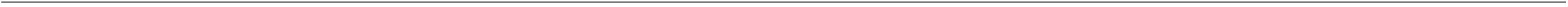 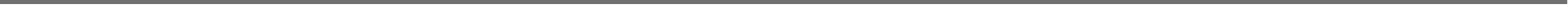 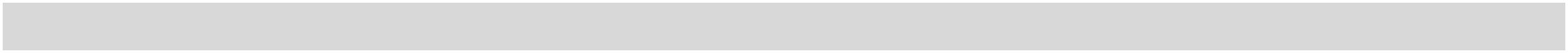 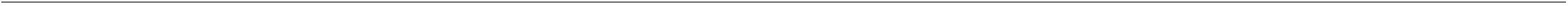 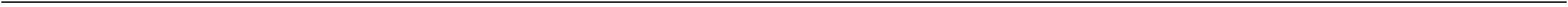 Voranschlag 2024Ergebnis- und Finanzierungsvoranschlag DetailnachweisGemeinde MörtschachMVAGEH FHVC QUErgebnisvoranschlagFinanzierungsvoranschlagVA 2024VA 2023RA 2022VA 2024VA 2023RA 20228DienstleistungenSA 0 / SA 1SA00SA2(0) Nettoergebnis (21 - 22) / (1) Geldfluss operative Gebarung (31 – 32)Saldo (00) Nettoergebnis nach Haushaltsrücklagen (Saldo 0 + Saldo 01)Saldo (2) Geldfluss aus der Investiven Gebarung (33 – 34)Saldo (3) Nettofinanzierungssaldo (Saldo 1 + Saldo 2)500,00-15.900,00-86.900,0026.744,91-86.900,0049.000,0031.300,0066.717,01-70.900,0034.600,0083.600,00-63.500,0020.100,0043.100,0074.400,00-68.200,006.200,00-5.790,6560.926,36SA3SA4Saldo (4) Geldfluss aus der Finanzierungstätigkeit (35 – 36)-337.569,27-276.642,91SA5Saldo (5) Geldfluss aus der voranschlagswirksamen Gebarung (Saldo 3 + Saldo 4)81Öffentliche Einrichtungen (soweit nicht dem Abschnitt 85 zuzuordnen)SA 0 / SA 1SA00SA2(0) Nettoergebnis (21 - 22) / (1) Geldfluss operative Gebarung (31 – 32)Saldo (00) Nettoergebnis nach Haushaltsrücklagen (Saldo 0 + Saldo 01)Saldo (2) Geldfluss aus der Investiven Gebarung (33 – 34)Saldo (3) Nettofinanzierungssaldo (Saldo 1 + Saldo 2)-77.500,00-77.500,00-86.600,00-86.600,00-55.312,55-86.600,00-74.000,00-84.600,00-49.803,08-10.900,00-84.900,000,000,00-84.600,000,00-6.496,60-56.299,680,00SA3SA4Saldo (4) Geldfluss aus der Finanzierungstätigkeit (35 – 36)SA5Saldo (5) Geldfluss aus der voranschlagswirksamen Gebarung (Saldo 3 + Saldo 4)-84.900,00-84.600,00-56.299,68814StraßenreinigungSA 0 / SA 1SA00SA2(0) Nettoergebnis (21 - 22) / (1) Geldfluss operative Gebarung (31 – 32)Saldo (00) Nettoergebnis nach Haushaltsrücklagen (Saldo 0 + Saldo 01)Saldo (2) Geldfluss aus der Investiven Gebarung (33 – 34)Saldo (3) Nettofinanzierungssaldo (Saldo 1 + Saldo 2)-64.200,00-64.200,00-65.300,00-65.300,00-34.473,93-65.300,00-64.200,00-65.300,00-31.342,080,00-64.200,000,000,00-65.300,000,000,00-31.342,080,00SA3SA4Saldo (4) Geldfluss aus der Finanzierungstätigkeit (35 – 36)SA5Saldo (5) Geldfluss aus der voranschlagswirksamen Gebarung (Saldo 3 + Saldo 4)-64.200,00-65.300,00-31.342,08814000StraßenreinigungOperative Gebarung2/814000/816000/814000/828001KOSTENERSÄTZE FÜR SONSTIGELEISTUNGEN2114 31142116 311613186.000,006.000,005.920,006.000,006.000,005.860,002Rückersätze von Aufwendungen0,006.000,0017.800,000,006.000,0019.100,002.933,968.853,9613.901,180,006.000,0017.800,000,006.000,0019.100,002.933,968.793,9613.901,18SU 21 / 31Summe Erträge / Einzahlungen operative Gebarung1/814000/7201091/814000/7202091/814000/7280001/814000/728001KOSTENBEITRAG WIRTSCHAFTSHOF 2225 3225Leistung24242424KOSTENBEITRAG WIRTSCHAFTSHOF 2225 3225Maschinen7.400,007.200,004.225,977.400,007.200,004.225,97ENTGELTE FÜR SONSTIGELEISTUNGEN2225 322545.000,0045.000,0021.312,2645.000,0045.000,0018.120,41Entgelte für sonstige Leistungen2225 32250,0070.200,00-64.200,000,000,0071.300,00-65.300,000,003.888,4843.327,89-34.473,930,000,0070.200,00-64.200,000,000,0071.300,00-65.300,000,003.888,4840.136,04-31.342,080,00SU 22 / 32SA 0 / SA 1SA01Summe Aufwendungen / Auszahlungen operative Gebarung(0) Nettoergebnis (21 - 22) / (1) Geldfluss operative Gebarung (31 – 32)Saldo (01) Haushaltsrücklagen (230 - 240)Seite 175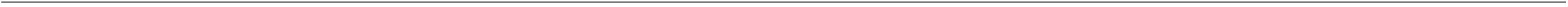 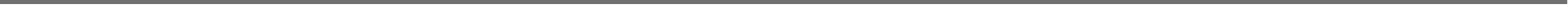 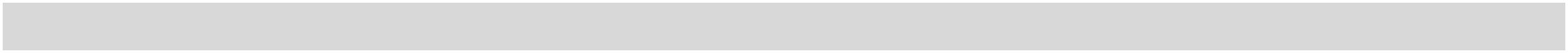 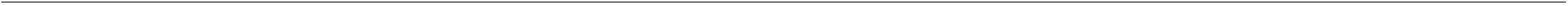 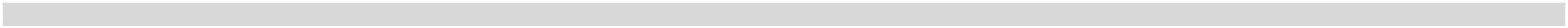 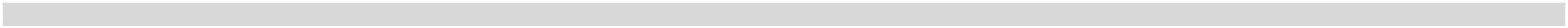 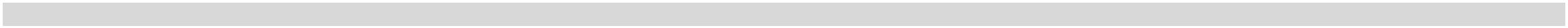 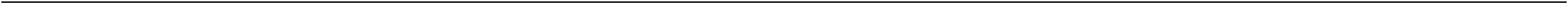 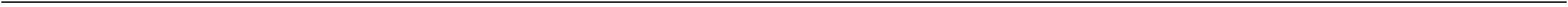 Voranschlag 2024Ergebnis- und Finanzierungsvoranschlag DetailnachweisGemeinde MörtschachMVAGEH FHVC QUErgebnisvoranschlagFinanzierungsvoranschlagVA 2024VA 2023RA 2022VA 2024VA 2023RA 2022SA00Saldo (00) Nettoergebnis nach Haushaltsrücklagen (Saldo 0 + Saldo 01)-64.200,00-65.300,00-34.473,93Investive GebarungSU 33SU 34SA2Summe Einzahlungen investive Gebarung0,000,000,000,000,000,00Summe Auszahlungen investive GebarungSaldo (2) Geldfluss aus der Investiven Gebarung (33 – 34)Saldo (3) Nettofinanzierungssaldo (Saldo 1 + Saldo 2)0,000,000,00SA3-64.200,00-65.300,00-31.342,08FinanzierungstätigkeitSU 35SU 36SA4Summe Einzahlungen aus der FinanzierungstätigkeitSumme Auszahlungen aus der FinanzierungstätigkeitSaldo (4) Geldfluss aus der Finanzierungstätigkeit (35 – 36)0,000,000,000,000,000,000,000,000,00SA5Saldo (5) Geldfluss aus der voranschlagswirksamen Gebarung (Saldo 3 + Saldo 4)-64.200,00-65.300,00-31.342,08Seite 176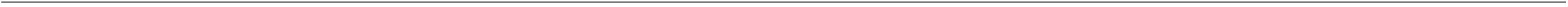 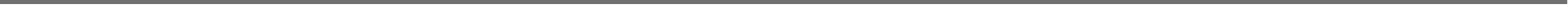 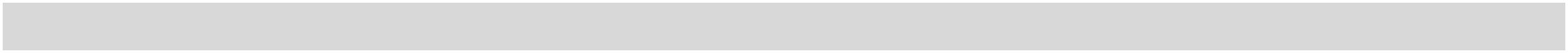 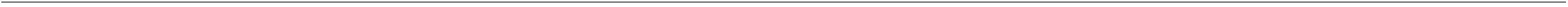 Voranschlag 2024Ergebnis- und Finanzierungsvoranschlag DetailnachweisGemeinde MörtschachMVAGEH FHPark- und Gartenanlagen, KinderspielplätzeVC QUErgebnisvoranschlagFinanzierungsvoranschlagVA 2024VA 2023RA 2022VA 2024VA 2023RA 2022-2.352,81815SA 0 / SA 1SA00SA2(0) Nettoergebnis (21 - 22) / (1) Geldfluss operative Gebarung (31 – 32)Saldo (00) Nettoergebnis nach Haushaltsrücklagen (Saldo 0 + Saldo 01)Saldo (2) Geldfluss aus der Investiven Gebarung (33 – 34)Saldo (3) Nettofinanzierungssaldo (Saldo 1 + Saldo 2)-4.700,00-4.700,00-5.500,00-5.500,00-3.601,84-5.500,00-2.300,00-4.600,000,00-2.300,000,000,00-4.600,000,00-6.496,60-8.849,410,00SA3SA4Saldo (4) Geldfluss aus der Finanzierungstätigkeit (35 – 36)SA5Saldo (5) Geldfluss aus der voranschlagswirksamen Gebarung (Saldo 3 + Saldo 4)-2.300,00-4.600,00-8.849,41815000Park- und Gartenanlagen, KinderspielplätzeOperative Gebarung2/815000/810002/815000/813000Erträge aus LeistungenKinderspielplatz+Inst.2114 31142127132.000,001.500,002.100,001.500,002.069,111.428,672.000,000,002.100,000,002.069,110,002Erträge aus der Auflösung vonInvestitionszuschüssen (Kapitaltransfers)SU 21 / 31Summe Erträge / Einzahlungen operative Gebarung3.500,00200,003.600,00200,003.497,780,002.000,00200,001.000,000,002.100,00200,001.100,000,002.069,110,001/815000/4590001/815000/6190001/815000/6805001/815000/6807001/815000/720109SONSTIGE VERBRAUCHSGÜTERInstandhaltung von Sonderanlag enPlanmäßige Abschreibung2221 32212224 3224222623241.000,000,001.100,00200,00801,00359,522.318,183.337,22801,000,00Planmäßige Abschreibung22262.500,002.600,002.200,003.400,000,000,000,00KOSTENBEITRAG WIRTSCHAFTSHOF 2225 3225Leistung2424242.600,003.400,003.337,221/815000/720209/815000/728000Kostenbeiträge (Kostenersätze) fürMaschinen2225 3225500,000,00300,00283,700,00500,000,00300,00283,700,001ENTGELTE FÜR SONSTIGELEISTUNGEN2225 32251.700,001.700,00SU 22 / 32SA 0 / SA 1SA01Summe Aufwendungen / Auszahlungen operative Gebarung(0) Nettoergebnis (21 - 22) / (1) Geldfluss operative Gebarung (31 – 32)Saldo (01) Haushaltsrücklagen (230 - 240)6.800,00-3.300,000,009.100,00-5.500,000,007.099,62-3.601,840,004.300,00-2.300,000,006.700,00-4.600,000,004.421,92-2.352,810,00SA00Saldo (00) Nettoergebnis nach Haushaltsrücklagen (Saldo 0 + Saldo 01)-3.300,00-5.500,00-3.601,84Investive Gebarung2/815000/301200Kapitaltransfers von Ländern,Landesfonds und Landeskammern3331341533410,000,000,000,000,000,000,000,005.000,00SU 331/815000/042000Summe Einzahlungen investive GebarungBETRIEBSAUSSTATTUNG0,000,000,000,005.000,0011.496,6011.496,60-6.496,60-8.849,41SU 34SA2Summe Auszahlungen investive Gebarung0,000,00Saldo (2) Geldfluss aus der Investiven Gebarung (33 – 34)Saldo (3) Nettofinanzierungssaldo (Saldo 1 + Saldo 2)0,000,00SA3-2.300,00-4.600,00FinanzierungstätigkeitSU 35SU 36Summe Einzahlungen aus der FinanzierungstätigkeitSumme Auszahlungen aus der Finanzierungstätigkeit0,000,000,000,000,000,00Seite 177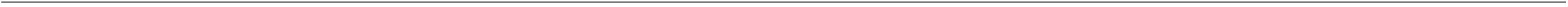 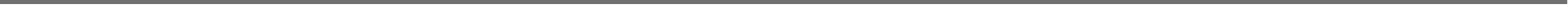 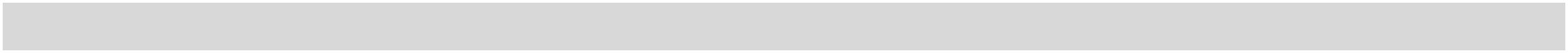 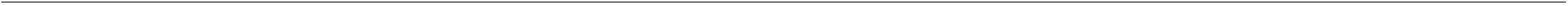 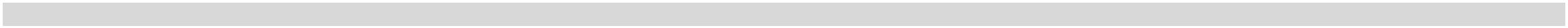 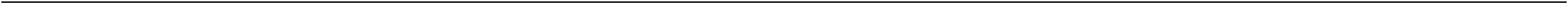 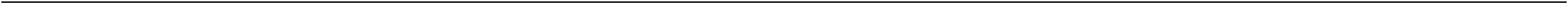 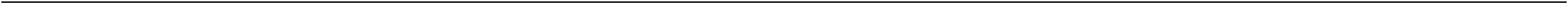 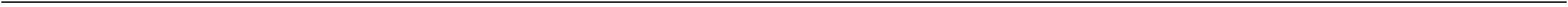 Voranschlag 2024Ergebnis- und Finanzierungsvoranschlag DetailnachweisGemeinde MörtschachMVAGEH FHVC QUErgebnisvoranschlagFinanzierungsvoranschlagVA 2024VA 2023RA 2022VA 2024VA 2023RA 2022SA4SA5Saldo (4) Geldfluss aus der Finanzierungstätigkeit (35 – 36)0,000,000,00Saldo (5) Geldfluss aus der voranschlagswirksamen Gebarung (Saldo 3 + Saldo 4)-2.300,00-4.600,00-8.849,41815001Park- und Gartenanlagen, KinderspielplätzeOperative GebarungSU 21 / 31Summe Erträge / Einzahlungen operative Gebarung0,000,000,000,000,000,000,000,000,000,000,000,000,000,000,000,000,000,000,000,000,000,000,000,000,000,000,000,001/815001/680200Planmäßige Abschreibung22261.400,001.400,00-1.400,000,00SU 22 / 32SA 0 / SA 1SA01Summe Aufwendungen / Auszahlungen operative Gebarung(0) Nettoergebnis (21 - 22) / (1) Geldfluss operative Gebarung (31 – 32)Saldo (01) Haushaltsrücklagen (230 - 240)SA00Saldo (00) Nettoergebnis nach Haushaltsrücklagen (Saldo 0 + Saldo 01)-1.400,00Investive Gebarung6/815001/3000006/815001/3011006/815001/302001Kapitaltransfers von Bund, Bundesfondsund Bundeskammern3331 1 333331 1 333331 1 330,000,000,000,000,000,000,000,000,000,000,000,0040.000,002.200,004.400,000,000,000,00Kapitaltransfers von Ländern,Landesfonds und LandeskammernKapitaltransfers von Gemeinden,Gemeindeverbänden (ohnemarktbestimmte Tätigkeit) undGemeindefondsSU 33/815001/006000Summe Einzahlungen investive GebarungCool-Down-Places0,000,000,000,000,0046.600,0046.600,0046.600,000,000,000,000,000,000,0053412 1 400,000,000,00SU 34SA2Summe Auszahlungen investive GebarungSaldo (2) Geldfluss aus der Investiven Gebarung (33 – 34)Saldo (3) Nettofinanzierungssaldo (Saldo 1 + Saldo 2)SA30,00FinanzierungstätigkeitSU 35SU 36SA4Summe Einzahlungen aus der FinanzierungstätigkeitSumme Auszahlungen aus der FinanzierungstätigkeitSaldo (4) Geldfluss aus der Finanzierungstätigkeit (35 – 36)0,000,000,000,000,000,000,000,000,000,000,000,00SA5Saldo (5) Geldfluss aus der voranschlagswirksamen Gebarung (Saldo 3 + Saldo 4)Seite 178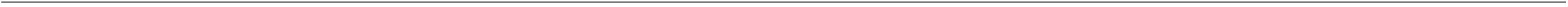 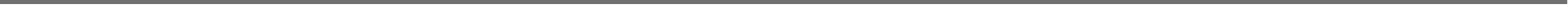 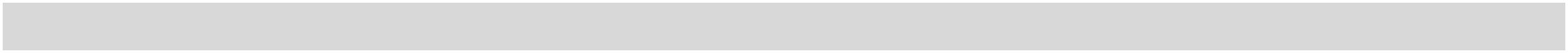 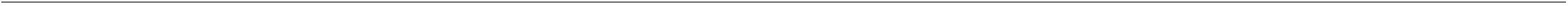 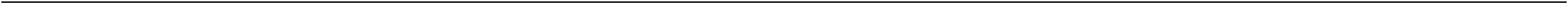 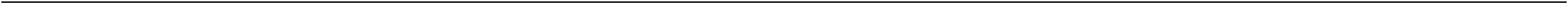 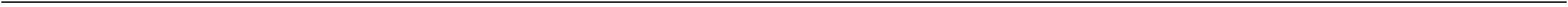 Voranschlag 2024Ergebnis- und Finanzierungsvoranschlag DetailnachweisGemeinde MörtschachMVAGEH FHÖffentliche Beleuchtung und öffentliche UhrenVC QUErgebnisvoranschlagFinanzierungsvoranschlagVA 2024VA 2023RA 2022VA 2024VA 2023RA 2022-3.833,60816SA 0 / SA 1SA00SA2(0) Nettoergebnis (21 - 22) / (1) Geldfluss operative Gebarung (31 – 32)Saldo (00) Nettoergebnis nach Haushaltsrücklagen (Saldo 0 + Saldo 01)Saldo (2) Geldfluss aus der Investiven Gebarung (33 – 34)Saldo (3) Nettofinanzierungssaldo (Saldo 1 + Saldo 2)9.700,009.700,00-2.400,00-2.400,00-3.833,60-2.400,009.700,00-2.400,00-10.900,00-1.200,000,000,00-2.400,000,000,00-3.833,600,00SA3SA4Saldo (4) Geldfluss aus der Finanzierungstätigkeit (35 – 36)SA5Saldo (5) Geldfluss aus der voranschlagswirksamen Gebarung (Saldo 3 + Saldo 4)-1.200,00-2.400,00-3.833,60816000Öffentliche Beleuchtung und öffentliche UhrenOperative GebarungSU 21 / 31Summe Erträge / Einzahlungen operative Gebarung0,000,002.400,000,000,002.273,601.560,003.833,60-3.833,600,000,001.200,000,000,002.400,000,000,002.273,601.560,003.833,60-3.833,600,001/816000/600100/816000/728000Strom2222 32222225 322524241.200,000,001Entgelte für sonstige LeistungenSU 22 / 32SA 0 / SA 1SA01Summe Aufwendungen / Auszahlungen operative Gebarung(0) Nettoergebnis (21 - 22) / (1) Geldfluss operative Gebarung (31 – 32)Saldo (01) Haushaltsrücklagen (230 - 240)1.200,00-1.200,000,002.400,00-2.400,000,001.200,00-1.200,000,002.400,00-2.400,000,00SA00Saldo (00) Nettoergebnis nach Haushaltsrücklagen (Saldo 0 + Saldo 01)-1.200,00-2.400,00-3.833,60Investive GebarungSU 33SU 34SA2Summe Einzahlungen investive Gebarung0,000,000,000,000,000,00Summe Auszahlungen investive GebarungSaldo (2) Geldfluss aus der Investiven Gebarung (33 – 34)Saldo (3) Nettofinanzierungssaldo (Saldo 1 + Saldo 2)0,000,000,00SA3-1.200,00-2.400,00-3.833,60FinanzierungstätigkeitSU 35SU 36SA4Summe Einzahlungen aus der FinanzierungstätigkeitSumme Auszahlungen aus der FinanzierungstätigkeitSaldo (4) Geldfluss aus der Finanzierungstätigkeit (35 – 36)0,000,000,000,000,000,000,000,000,00SA5Saldo (5) Geldfluss aus der voranschlagswirksamen Gebarung (Saldo 3 + Saldo 4)-1.200,00-2.400,00-3.833,60816001Öffentliche Beleuchtung Umrüstung StraßenbeleuchtungOperative Gebarung6/816001/861101/816001/861102Transfers von Ländern, BZ umgew.Transfers von Ländern, BZ umgew.2121 3121 1 152121 3121 1 157.200,003.700,0010.900,000,000,000,000,000,000,000,000,000,000,000,000,000,000,000,007.200,003.700,0010.900,000,000,000,000,000,000,000,000,000,000,000,000,000,006SU 21 / 31SU 22 / 32SA 0 / SA 1SA01Summe Erträge / Einzahlungen operative GebarungSumme Aufwendungen / Auszahlungen operative Gebarung(0) Nettoergebnis (21 - 22) / (1) Geldfluss operative Gebarung (31 – 32)Saldo (01) Haushaltsrücklagen (230 - 240)10.900,000,0010.900,000,00SA00Saldo (00) Nettoergebnis nach Haushaltsrücklagen (Saldo 0 + Saldo 01)10.900,00Investive GebarungSeite 179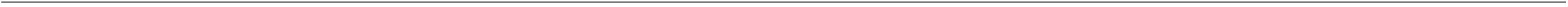 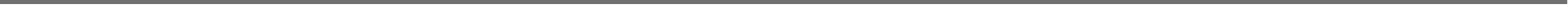 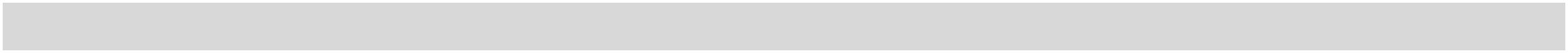 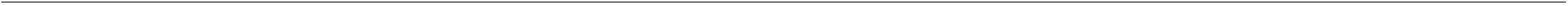 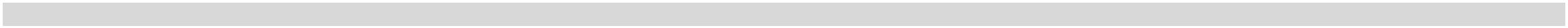 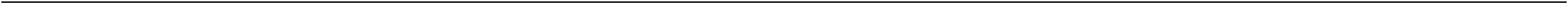 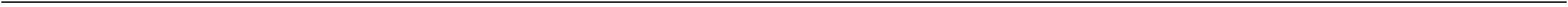 Voranschlag 2024Ergebnis- und Finanzierungsvoranschlag DetailnachweisGemeinde MörtschachMVAGEH FHVC QUErgebnisvoranschlagFinanzierungsvoranschlagVA 2024VA 2023RA 2022VA 2024VA 2023RA 2022666/816001/300000/816001/300001/816001/300002Kapitaltransfers von Bund, KIP § 2Kapitaltransfers von Bund, KPCKapitaltransfers von Bund, LeaderSumme Einzahlungen investive GebarungAnlagen zu Straßenbauten33313331110,000,000,000,000,000,000,000,000,0024.600,001.400,0012.300,0038.300,0049.200,0049.200,00-10.900,000,000,000,000,000,000,000,000,000,000,000,000,000,000,000,000,000,003331 1 33SU 335/816001/0050003412 1 400,000,000,00SU 34SA2Summe Auszahlungen investive GebarungSaldo (2) Geldfluss aus der Investiven Gebarung (33 – 34)Saldo (3) Nettofinanzierungssaldo (Saldo 1 + Saldo 2)SA3FinanzierungstätigkeitSU 35SU 36SA4Summe Einzahlungen aus der Finanzierungstätigkeit0,000,000,000,000,000,000,000,000,000,000,000,00Summe Auszahlungen aus der FinanzierungstätigkeitSaldo (4) Geldfluss aus der Finanzierungstätigkeit (35 – 36)Saldo (5) Geldfluss aus der voranschlagswirksamen Gebarung (Saldo 3 + Saldo 4)SA5Seite 180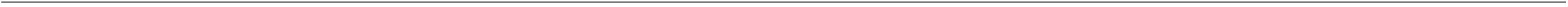 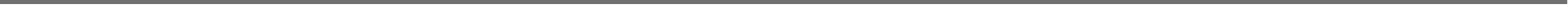 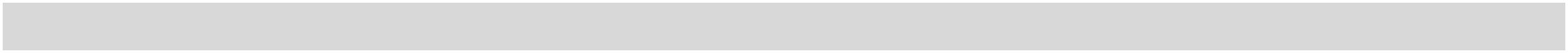 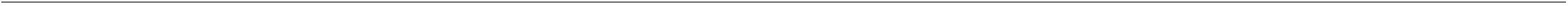 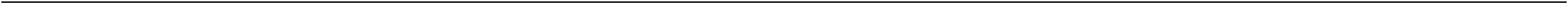 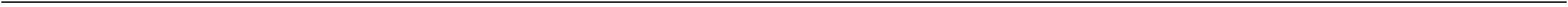 Voranschlag 2024Ergebnis- und Finanzierungsvoranschlag DetailnachweisGemeinde MörtschachMVAGEH FHVC QUErgebnisvoranschlagFinanzierungsvoranschlagVA 2024VA 2023RA 2022VA 2024VA 2023RA 2022817Friedhöfe (einschließlich Einsegnungshallen und Krematorien)SA 0 / SA 1SA00SA2(0) Nettoergebnis (21 - 22) / (1) Geldfluss operative Gebarung (31 – 32)Saldo (00) Nettoergebnis nach Haushaltsrücklagen (Saldo 0 + Saldo 01)Saldo (2) Geldfluss aus der Investiven Gebarung (33 – 34)Saldo (3) Nettofinanzierungssaldo (Saldo 1 + Saldo 2)-18.300,00-18.300,00-13.400,00-13.400,00-13.403,18-13.400,00-17.200,00-12.300,00-12.274,590,00-17.200,000,000,00-12.300,000,000,00-12.274,590,00SA3SA4Saldo (4) Geldfluss aus der Finanzierungstätigkeit (35 – 36)SA5Saldo (5) Geldfluss aus der voranschlagswirksamen Gebarung (Saldo 3 + Saldo 4)-17.200,00-12.300,00-12.274,59817000FriedhöfeOperative Gebarung2/817000/813000/817000/817200Erträge aus der Auflösung vonInvestitionszuschüssen (Kapitaltransfers)2127211725.000,000,0025.000,000,0025.040,7914,130,000,000,000,000,000,002Erträge aus der Auflösung vonRückstellungen für nicht konsumierteUrlaube2/817000/817210/817000/861100Erträge aus der Auflösung von ZA-Guthaben21170,000,000,000,830,000,000,000,000,000,002Transfers von Ländern, Landesfonds und 2121 3121 2 15Landeskammern1.800,001.800,00SU 21 / 31Summe Erträge / Einzahlungen operative Gebarung25.000,000,0026.800,00500,0025.055,7553,000,000,001.800,00500,00200,00800,000,000,001/817000/4000001/817000/4590001/817000/511000Geringwertige Wirtschaftsgüter (GWG)Sonstige Verbrauchsgüter2221 32212221 3221232320300,00900,00200,000,00300,00900,000,00Geldbezüge der Vertragsbediensteten in 2211 3211handwerklicher Verwendung800,00107,18107,181/817000/565100/817000/580000Mehrleistungsvergütungen2211 32112212 321220200,000,0033,265,490,000,0033,265,491Dienstgeberbeiträge zum100,00100,00100,00100,00Ausgleichsfonds für Familienbeihilfen1/817000/582000Sonstige Dienstgeberbeiträge zursozialen Sicherheit2212 321220100,00100,0023,87100,00100,0023,871/817000/600100/817000/613000Strom2222 32222224 32242424600,000,00600,000,00465,23135,00600,000,00600,000,00465,23135,001INSTANDHALTUNG VON SONST.GRUNDSTÜCKS-1/817000/6140001/817000/6700001/817000/680200INSTANDHALTUNG VON GEBÄUDENVERSICHERUNGEN2224 32242222 322222262424300,00200,00800,00200,00216,08144,02300,00200,000,00800,00200,000,00216,08144,020,00Planmäßige Abschreibung -Grundstückseinrichtungen undInfrastruktur1.100,001.100,001.102,951/817000/680500/817000/711000Planmäßige Abschreibung222625.000,001.600,0025.000,001.500,0024.968,391.680,180,000,000,001Gebühren für die Benützung vonGemeindeeinrichtungen und -an2225 3225241.600,001.500,001.680,181/817000/720109KOSTENBEITRAG WIRTSCHAFTSHOF 2225 3225 2 24Leistung11.700,008.600,008.782,5411.700,008.600,008.782,54Seite 181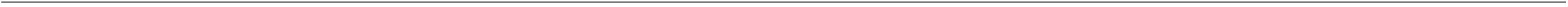 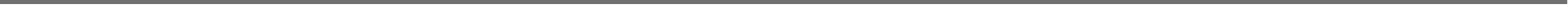 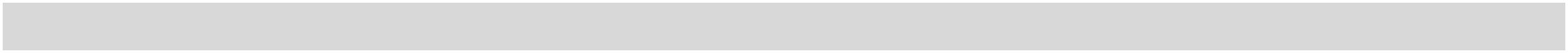 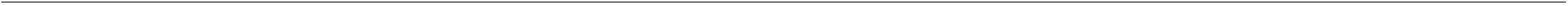 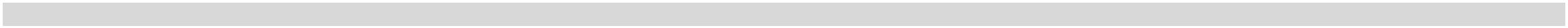 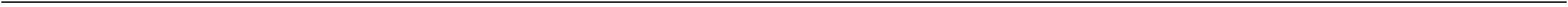 Voranschlag 2024Ergebnis- und Finanzierungsvoranschlag DetailnachweisGemeinde MörtschachMVAGEH FHVC QUErgebnisvoranschlagFinanzierungsvoranschlagVA 2024VA 2023RA 2022VA 2024VA 2023RA 20221/817000/720209/817000/728000KOSTENBEITRAG WIRTSCHAFTSHOF 2225 3225Maschinen24241.400,00600,00681,741.400,00600,00681,741ENTGELTE F. SONSTIGE LEISTUNGEN 2225 3225V.FIRMEN,0,00100,0060,000,00100,000,00SU 22 / 32SA 0 / SA 1SA01Summe Aufwendungen / Auszahlungen operative Gebarung(0) Nettoergebnis (21 - 22) / (1) Geldfluss operative Gebarung (31 – 32)Saldo (01) Haushaltsrücklagen (230 - 240)43.300,00-18.300,000,0040.200,00-13.400,000,0038.458,93-13.403,180,0017.200,00-17.200,000,0014.100,00-12.300,000,0012.274,59-12.274,590,00SA00Saldo (00) Nettoergebnis nach Haushaltsrücklagen (Saldo 0 + Saldo 01)-18.300,00-13.400,00-13.403,18Investive Gebarung2/817000/301100Kapitaltransfers von Ländern,Landesfonds und Landeskammern3331 2 333412 2 400,000,000,000,000,000,000,008.200,000,00SU 331/817000/050001Summe Einzahlungen investive Gebarung0,008.200,000,00Sonderanlagen GedenkstätteSternenkinder0,008.200,000,00SU 34SA2Summe Auszahlungen investive Gebarung0,000,008.200,000,000,000,00Saldo (2) Geldfluss aus der Investiven Gebarung (33 – 34)Saldo (3) Nettofinanzierungssaldo (Saldo 1 + Saldo 2)SA3-17.200,00-12.300,00-12.274,59FinanzierungstätigkeitSU 35SU 36SA4Summe Einzahlungen aus der FinanzierungstätigkeitSumme Auszahlungen aus der FinanzierungstätigkeitSaldo (4) Geldfluss aus der Finanzierungstätigkeit (35 – 36)0,000,000,000,000,000,000,000,000,00SA5Saldo (5) Geldfluss aus der voranschlagswirksamen Gebarung (Saldo 3 + Saldo 4)-17.200,00-12.300,00-12.274,59Seite 182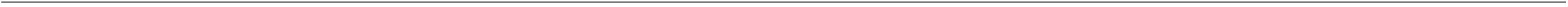 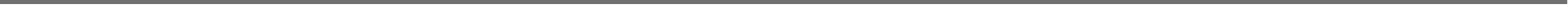 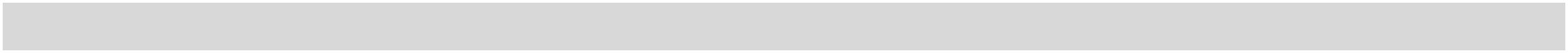 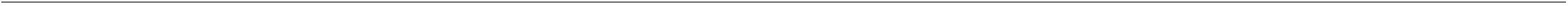 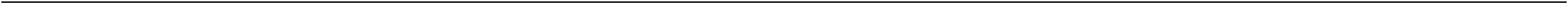 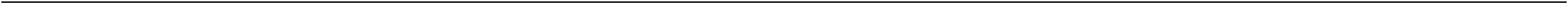 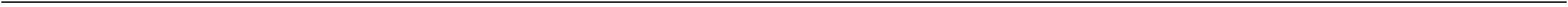 Voranschlag 2024Ergebnis- und Finanzierungsvoranschlag DetailnachweisGemeinde MörtschachMVAGEH FHVC QUErgebnisvoranschlagFinanzierungsvoranschlagVA 2024VA 2023RA 2022VA 2024VA 2023RA 2022448,7882Betriebsähnliche Einrichtungen und BetriebeSA 0 / SA 1SA00SA2(0) Nettoergebnis (21 - 22) / (1) Geldfluss operative Gebarung (31 – 32)Saldo (00) Nettoergebnis nach Haushaltsrücklagen (Saldo 0 + Saldo 01)Saldo (2) Geldfluss aus der Investiven Gebarung (33 – 34)Saldo (3) Nettofinanzierungssaldo (Saldo 1 + Saldo 2)3.200,008.000,000,000,00-11.010,400,0016.000,0012.100,00-10.000,006.000,000,00-2.000,0010.100,000,00-66.228,97-65.780,190,00SA3SA4Saldo (4) Geldfluss aus der Finanzierungstätigkeit (35 – 36)SA5Saldo (5) Geldfluss aus der voranschlagswirksamen Gebarung (Saldo 3 + Saldo 4)6.000,0010.100,00-65.780,19820WirtschaftshöfeSA 0 / SA 1SA00SA2(0) Nettoergebnis (21 - 22) / (1) Geldfluss operative Gebarung (31 – 32)Saldo (00) Nettoergebnis nach Haushaltsrücklagen (Saldo 0 + Saldo 01)Saldo (2) Geldfluss aus der Investiven Gebarung (33 – 34)Saldo (3) Nettofinanzierungssaldo (Saldo 1 + Saldo 2)3.200,008.000,000,000,00-11.010,400,0016.000,0012.100,00448,78-10.000,006.000,000,00-2.000,0010.100,000,00-66.228,97-65.780,190,00SA3SA4Saldo (4) Geldfluss aus der Finanzierungstätigkeit (35 – 36)SA5Saldo (5) Geldfluss aus der voranschlagswirksamen Gebarung (Saldo 3 + Saldo 4)6.000,0010.100,00-65.780,19820000WirtschaftshöfeOperative Gebarung2/820000/8030002/820000/8101092/820000/8102092/820000/8130002/820000/817200Veräußerungen von technischen Anlagen, 2116Fahrzeugen und Maschinen3113130,00121.100,0021.800,005.700,000,000,00109.100,0018.800,005.700,000,00600,00100.755,1015.642,276.184,550,00121.100,0021.800,000,000,00109.100,0018.800,000,000,00100.755,1015.642,270,00LEISTUNGSERLÖSE2114 3114WIRTSCHAFTSHOF LeistungLEISTUNGSERLÖSEWIRTSCHAFTSHOF Maschine2114 31142127Erträge aus der Auflösung vonInvestitionszuschüssen (Kapitaltransfers)Erträge aus der Auflösung vonRückstellungen für nicht konsumierteUrlaube21171.381,690,000,000,002/820000/823000/820000/828002Zinserträge2131 31312116 311614180,000,000,000,0012,260,000,000,000,0012,262Rückersätze von AufwendungenVersicherung764,65764,652/820000/828003Rückersätze von AufwendungenVersicherung2116 3116180,000,00624,590,000,00624,59222/820000/829000/820000/829001/820000/829002SONSTIGE EINNAHMENSonstige Erträge2116 31162116 31162116 31161818180,000,000,000,00281,40464,250,000,000,000,00281,40615,63Sonstige Erträge0,006.200,00139.800,00600,000,000,006.200,00134.100,00600,000,00SU 21 / 31Summe Erträge / Einzahlungen operative Gebarung148.600,002.500,00126.710,761.470,60142.900,002.500,00118.695,901.470,601/820000/400000GERINGWERTIGEWIRTSCHAFTSGÜTER DES2221 322123231/820000/402000VERBRAUCHSGÜTER FÜRINNERBETR.LEISTUNGEN2221 32212.500,002.000,001.188,802.500,002.000,001.189,02Seite 183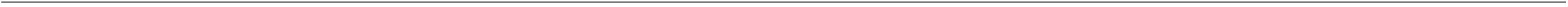 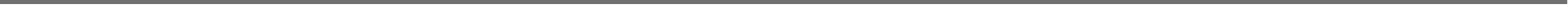 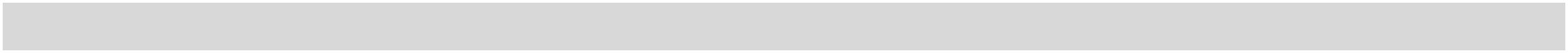 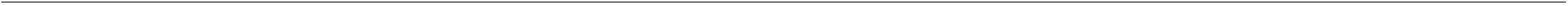 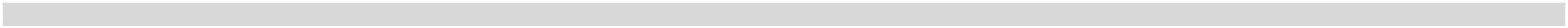 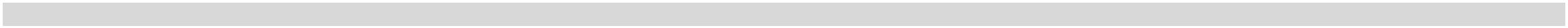 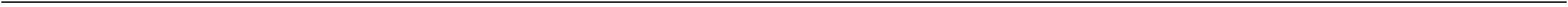 Voranschlag 2024Ergebnis- und Finanzierungsvoranschlag DetailnachweisGemeinde MörtschachMVAGEH FHVC QUErgebnisvoranschlagFinanzierungsvoranschlagVA 2024VA 2023RA 2022VA 2024VA 2023RA 20221/820000/4510001/820000/4520001/820000/5110001/820000/5650001/820000/5651001/820000/5800001/820000/581100BRENNSTOFFE2221 32212221 32212211 32112211 32112211 32112212 3212232320202020202.600,004.600,0074.900,005.200,000,002.600,003.800,0072.400,005.100,000,001.959,624.189,1862.790,084.820,372.592,272.737,89384,292.600,004.600,0074.900,005.200,000,002.600,003.800,0072.400,005.100,000,001.959,624.145,0662.790,084.820,372.592,272.737,89384,29TREIBSTOFFEGELDBEZÜGE DER VB IIMEHRLEISTUNGSVER- GÜTUNGENLEISTUNGSPRÄMIEN GEM. K-GMGDGB GEMÄß FLAG3.000,00400,002.900,00400,003.000,00400,002.900,00400,00Betriebliche Kollektivversicherung § 72 K- 2212 3212GMG1/820000/582000/820000/592000DGB ZUR SV2212 321222142017.200,004.300,0016.600,002.700,0015.113,093.406,4117.200,000,0016.600,000,0015.113,090,001Dotierung von Rückstellungen fürJubiläumszuwendungen1/820000/593000/820000/593100Dotierung von Rückstellungen für nichtkonsumierte Urlaube22142214200,000,00300,000,000,000,000,000,000,000,000,001Dotierung von Rückstellungen für ZA-Guthaben108,311/820000/600100/820000/611001Strom2222 32222224 322424242.600,000,002.600,000,002.030,04764,652.600,000,002.600,000,002.030,04764,651Instandhaltung von StraßenbautenSchäden1/820000/613000Instandhaltung von sonstigenGrundstückseinrichtungen2224 3224240,000,00270,000,000,00270,001/820000/614000/820000/616000INSTANDHALTUNG VON GEBÄUDEN2224 322424241.500,001.000,00500,001.361,31436,321.500,001.000,00500,001.361,31436,321INSTANDHALTUNG VON MASCHINEN 2224 3224UND1.200,001.200,001/820000/6170001/820000/6170011/820000/617002INSTANDHALTUNG VON FAHR-ZEUGEN - Traktor2224 32242224 32242224 3224242424800,003.400,001.100,00700,003.200,00900,00622,681.206,37812,72800,003.400,001.100,00700,003.200,00900,00622,681.206,37812,72INSTANDHALTUNG VON FAHR-ZEUGEN - UnimogINSTANDHALTUNG VON FAHR-ZEUGEN - PRITSCH1/820000/6310001/820000/6400001/820000/6700001/820000/6803001/820000/6806001/820000/6807001/820000/7100001/820000/711000TELEKOMMUNIKATIONSDIENSTERechts- und BeratungsaufwandVERSICHERUNGEN2222 32222222 32222222 32222226242424200,00900,00200,001.100,004.000,00700,00214,80618,00200,00900,004.200,000,00200,001.100,004.000,000,00214,80618,003.870,580,004.200,00700,003.870,58701,47Planmäßige AbschreibungPlanmäßige AbschreibungPlanmäßige AbschreibungÖFFENTLICHE ABGABEN222613.200,00100,0014.000,00100,0015.139,0774,880,000,000,0022260,000,000,002225 32252225 32252424500,00500,00501,15500,00500,00500,00500,00501,15433,11Gebühren für die Benützung vonGemeindeeinrichtungen und -an500,00500,00433,111/820000/724000/820000/728000REISEGEBÜHREN2225 32252225 32252424500,000,00200,000,000,00500,000,00200,000,000,001ENTGELTE FÜR SONSTIGELEISTUNGEN7.727,827.727,82Seite 184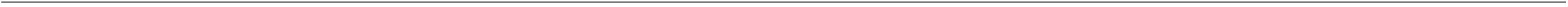 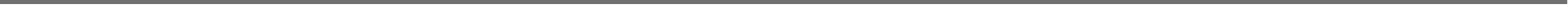 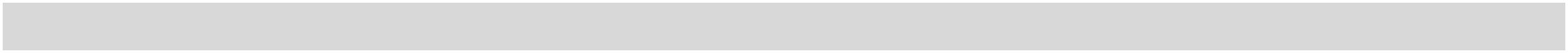 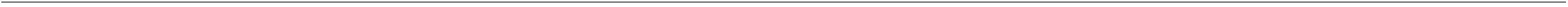 Voranschlag 2024Ergebnis- und Finanzierungsvoranschlag DetailnachweisGemeinde MörtschachMVAGEH FH2225 3225VC QUErgebnisvoranschlagFinanzierungsvoranschlagVA 2024VA 2023RA 2022VA 2024VA 2023RA 20221/820000/729500Verwaltungskostenersatz an Zentralamt240,00148.600,000,000,00139.800,000,00175,28137.721,16-11.010,4066.828,970,00130.100,0012.800,000,000,00122.000,0012.100,000,00175,28118.247,12448,78SU 22 / 32Summe Aufwendungen / Auszahlungen operative GebarungSA 0 / SA 1(0) Nettoergebnis (21 - 22) / (1) Geldfluss operative Gebarung (31 – 32)6/820000/894000Entnahmen von zweckgebundenenHaushaltsrücklagen230110,000,000,002/820000/894000Entnahmen von zweckgebundenenHaushaltsrücklagen23010,000,0011.037,780,000,000,00SA01SA00Saldo (01) Haushaltsrücklagen (230 - 240)Saldo (00) Nettoergebnis nach Haushaltsrücklagen (Saldo 0 + Saldo 01)0,000,000,000,0077.866,7566.856,350,000,000,00Investive Gebarung6/820000/301100/820000/302000Kapitaltransfers BZ i.R.3331 1 333331 1 330,000,000,000,000,000,000,000,000,000,0064.300,0010.580,006Kapitaltransfers von Gemeinden,Großkirchheim2/820000/803000Veräußerungen von technischen Anlagen,Fahrzeugen und Maschinen3314310,000,000,000,000,00600,00SU 33Summe Einzahlungen investive GebarungFahrzeuge0,000,000,000,0075.480,00141.708,970,005/820000/040000/820000/0420003414 1 413415 410,000,000,000,000,000,001BETRIEBSAUSSTATTUNG2.000,002.000,00-2.000,0010.800,002.000,002.000,00-2.000,0010.100,00SU 34SA2Summe Auszahlungen investive Gebarung141.708,97-66.228,97-65.780,19Saldo (2) Geldfluss aus der Investiven Gebarung (33 – 34)Saldo (3) Nettofinanzierungssaldo (Saldo 1 + Saldo 2)SA3FinanzierungstätigkeitSU 35SU 36SA4Summe Einzahlungen aus der FinanzierungstätigkeitSumme Auszahlungen aus der FinanzierungstätigkeitSaldo (4) Geldfluss aus der Finanzierungstätigkeit (35 – 36)0,000,000,000,000,000,000,000,000,00SA5Saldo (5) Geldfluss aus der voranschlagswirksamen Gebarung (Saldo 3 + Saldo 4)10.800,0010.100,00-65.780,19820001Operative Gebarung/820001/861102Wirtschaftshöfe6Transfers von Ländern, BZ umgew.2121 3121 1 153.200,003.200,000,000,000,000,000,000,000,000,000,000,000,003.200,003.200,000,000,000,000,000,000,000,000,000,000,000,00SU 21 / 31SU 22 / 32SA 0 / SA 1Summe Erträge / Einzahlungen operative GebarungSumme Aufwendungen / Auszahlungen operative Gebarung(0) Nettoergebnis (21 - 22) / (1) Geldfluss operative Gebarung (31 – 32)3.200,004.800,003.200,000,006/820001/894000Entnahmen von zweckgebundenenHaushaltsrücklagen23011SA01SA00Saldo (01) Haushaltsrücklagen (230 - 240)Saldo (00) Nettoergebnis nach Haushaltsrücklagen (Saldo 0 + Saldo 01)4.800,008.000,000,000,000,000,000,000,000,00Investive Gebarung6/820001/300000Kapitaltransfers von Bund, KIP § 23331 1 330,000,000,0011.000,000,000,00Seite 185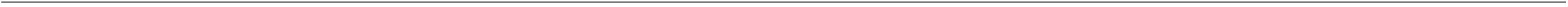 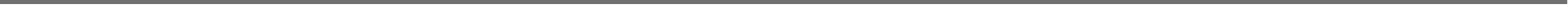 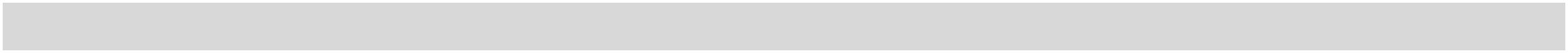 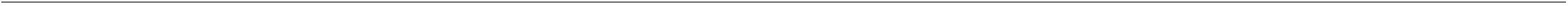 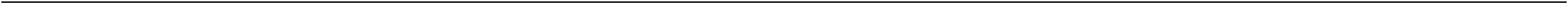 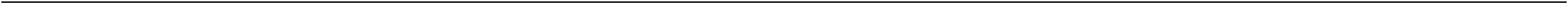 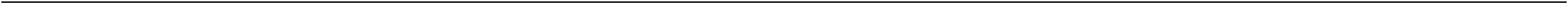 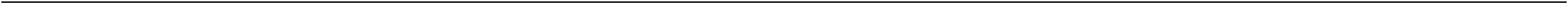 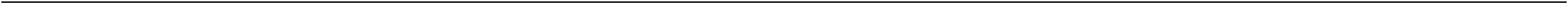 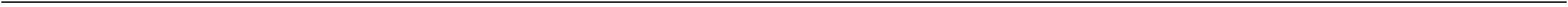 Voranschlag 2024Ergebnis- und Finanzierungsvoranschlag DetailnachweisGemeinde MörtschachMVAGEH FHVC QUErgebnisvoranschlagFinanzierungsvoranschlagVA 2024VA 2023RA 2022VA 2024VA 2023RA 20226/820001/3000016/820001/3000026/820001/301000Kapitaltransfers von Bund, KPCKapitaltransfers von Bund, Leader3331 1 333331 1 333331 1 330,000,000,000,000,000,000,000,000,0011.000,008.700,004.500,000,000,000,000,000,000,00Kapitaltransfers von LändernAlternativenergie F.SU 33/820001/010000Summe Einzahlungen investive Gebarung35.200,0043.200,0043.200,00-8.000,00-4.800,000,000,000,000,000,000,000,000,000,000,005Gebäude und Bauten3413 1 400,000,000,00SU 34SA2Summe Auszahlungen investive GebarungSaldo (2) Geldfluss aus der Investiven Gebarung (33 – 34)Saldo (3) Nettofinanzierungssaldo (Saldo 1 + Saldo 2)SA3FinanzierungstätigkeitSU 35SU 36SA4Summe Einzahlungen aus der Finanzierungstätigkeit0,000,000,000,000,000,000,000,000,000,00Summe Auszahlungen aus der FinanzierungstätigkeitSaldo (4) Geldfluss aus der Finanzierungstätigkeit (35 – 36)Saldo (5) Geldfluss aus der voranschlagswirksamen Gebarung (Saldo 3 + Saldo 4)0,00SA5-4.800,00Seite 186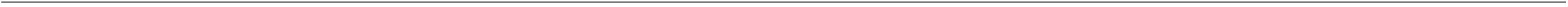 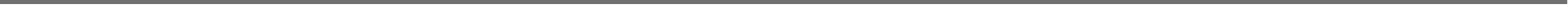 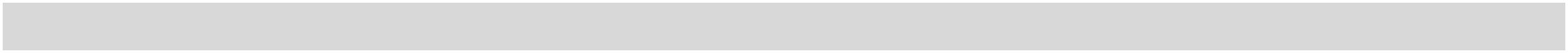 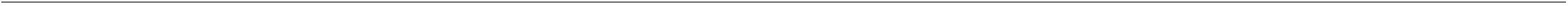 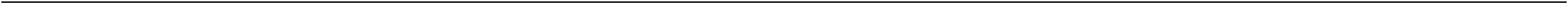 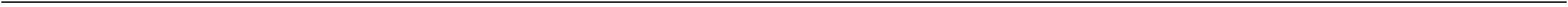 Voranschlag 2024Ergebnis- und Finanzierungsvoranschlag DetailnachweisGemeinde MörtschachMVAGEH FHVC QUErgebnisvoranschlagFinanzierungsvoranschlagVA 2024VA 2023RA 2022VA 2024VA 2023RA 20220,00822Schlachthöfe und ViehmärkteSA 0 / SA 1SA00SA2(0) Nettoergebnis (21 - 22) / (1) Geldfluss operative Gebarung (31 – 32)Saldo (00) Nettoergebnis nach Haushaltsrücklagen (Saldo 0 + Saldo 01)Saldo (2) Geldfluss aus der Investiven Gebarung (33 – 34)0,000,000,000,000,000,000,000,000,000,000,000,000,000,000,000,000,000,000,000,00SA3Saldo (3) Nettofinanzierungssaldo (Saldo 1 + Saldo 2)SA4Saldo (4) Geldfluss aus der Finanzierungstätigkeit (35 – 36)SA5Saldo (5) Geldfluss aus der voranschlagswirksamen Gebarung (Saldo 3 + Saldo 4)822000Operative Gebarung/822000/861103Schlachthöfe und Viehmärkte2Transfers von Ländern, Landesfonds und 2121 3121Landeskammern BZ a.R.15260,000,0023.000,000,000,0023.000,00SU 21 / 311/822000/752000Summe Erträge / Einzahlungen operative Gebarung0,000,0023.000,000,000,0023.000,00Transfers an Gemeinden,Gemeindeverbände (ohnemarktbestimmte Tätigkeit) undGemeindefonds2231 32310,000,0023.000,000,000,0023.000,00SU 22 / 32SA 0 / SA 1SA01Summe Aufwendungen / Auszahlungen operative Gebarung(0) Nettoergebnis (21 - 22) / (1) Geldfluss operative Gebarung (31 – 32)Saldo (01) Haushaltsrücklagen (230 - 240)0,000,000,000,000,000,000,000,0023.000,000,000,000,000,000,000,000,0023.000,000,000,000,00SA00Saldo (00) Nettoergebnis nach Haushaltsrücklagen (Saldo 0 + Saldo 01)0,00Investive GebarungSU 33SU 34SA2Summe Einzahlungen investive Gebarung0,000,000,000,000,000,000,000,000,000,000,000,00Summe Auszahlungen investive GebarungSaldo (2) Geldfluss aus der Investiven Gebarung (33 – 34)Saldo (3) Nettofinanzierungssaldo (Saldo 1 + Saldo 2)SA3FinanzierungstätigkeitSU 35SU 36SA4Summe Einzahlungen aus der Finanzierungstätigkeit0,000,000,000,000,000,000,000,000,000,000,000,00Summe Auszahlungen aus der FinanzierungstätigkeitSaldo (4) Geldfluss aus der Finanzierungstätigkeit (35 – 36)Saldo (5) Geldfluss aus der voranschlagswirksamen Gebarung (Saldo 3 + Saldo 4)SA5Seite 187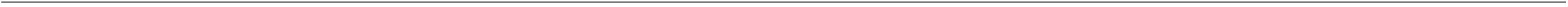 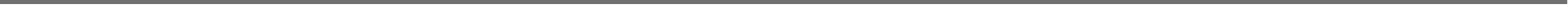 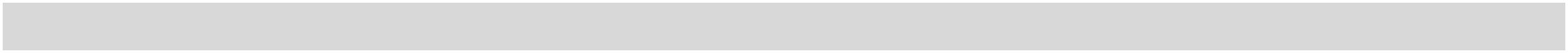 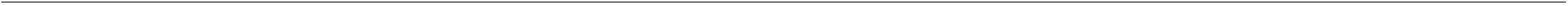 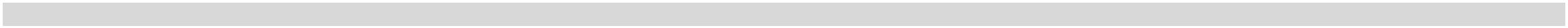 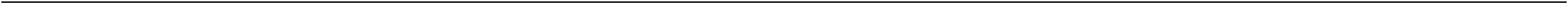 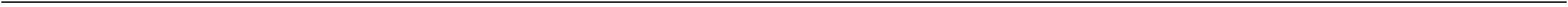 Voranschlag 2024Ergebnis- und Finanzierungsvoranschlag DetailnachweisGemeinde MörtschachMVAGEH FHVC QUErgebnisvoranschlagFinanzierungsvoranschlagVA 2024VA 2023RA 2022VA 2024VA 2023RA 20220,0083Betriebsähnliche Einrichtungen und Betriebe (Fortsetzung)SA 0 / SA 1SA00SA2(0) Nettoergebnis (21 - 22) / (1) Geldfluss operative Gebarung (31 – 32)Saldo (00) Nettoergebnis nach Haushaltsrücklagen (Saldo 0 + Saldo 01)Saldo (2) Geldfluss aus der Investiven Gebarung (33 – 34)0,000,000,000,000,000,000,000,000,000,000,000,000,000,000,000,000,000,000,000,00SA3Saldo (3) Nettofinanzierungssaldo (Saldo 1 + Saldo 2)SA4Saldo (4) Geldfluss aus der Finanzierungstätigkeit (35 – 36)SA5Saldo (5) Geldfluss aus der voranschlagswirksamen Gebarung (Saldo 3 + Saldo 4)831FreibäderSA 0 / SA 1SA00SA2(0) Nettoergebnis (21 - 22) / (1) Geldfluss operative Gebarung (31 – 32)Saldo (00) Nettoergebnis nach Haushaltsrücklagen (Saldo 0 + Saldo 01)Saldo (2) Geldfluss aus der Investiven Gebarung (33 – 34)0,000,000,000,000,000,000,000,000,000,000,000,000,000,000,000,000,000,000,000,000,00SA3Saldo (3) Nettofinanzierungssaldo (Saldo 1 + Saldo 2)SA4Saldo (4) Geldfluss aus der Finanzierungstätigkeit (35 – 36)SA5Saldo (5) Geldfluss aus der voranschlagswirksamen Gebarung (Saldo 3 + Saldo 4)831000Operative Gebarung/831000/861100Freibäder2Transfers von Ländern, Landesfonds und 2121 3121 2 15Landeskammern50.000,000,000,0050.000,000,000,00SU 21 / 31/831000/752001Summe Erträge / Einzahlungen operative Gebarung50.000,0050.000,0050.000,000,000,000,000,000,000,000,000,000,000,000,000,000,0050.000,0050.000,0050.000,000,000,000,000,000,000,000,000,000,000,000,001Transfers an Gemeinden, Beteiligung2231 3231 2 26SU 22 / 32SA 0 / SA 1SA01Summe Aufwendungen / Auszahlungen operative Gebarung(0) Nettoergebnis (21 - 22) / (1) Geldfluss operative Gebarung (31 – 32)Saldo (01) Haushaltsrücklagen (230 - 240)0,000,00SA00Saldo (00) Nettoergebnis nach Haushaltsrücklagen (Saldo 0 + Saldo 01)0,00Investive GebarungSU 33SU 34SA2Summe Einzahlungen investive Gebarung0,000,000,000,000,000,000,000,000,000,000,000,00Summe Auszahlungen investive GebarungSaldo (2) Geldfluss aus der Investiven Gebarung (33 – 34)Saldo (3) Nettofinanzierungssaldo (Saldo 1 + Saldo 2)SA3FinanzierungstätigkeitSU 35SU 36SA4Summe Einzahlungen aus der FinanzierungstätigkeitSumme Auszahlungen aus der FinanzierungstätigkeitSaldo (4) Geldfluss aus der Finanzierungstätigkeit (35 – 36)0,000,000,000,000,000,000,000,000,000,000,000,00SA5Saldo (5) Geldfluss aus der voranschlagswirksamen Gebarung (Saldo 3 + Saldo 4)Seite 188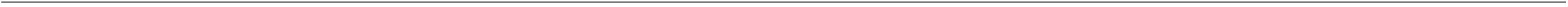 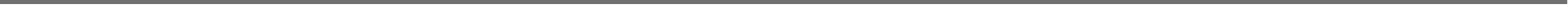 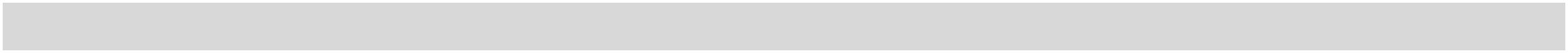 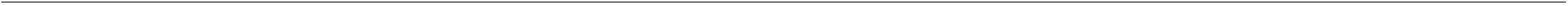 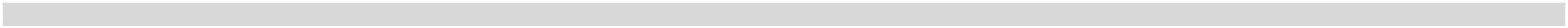 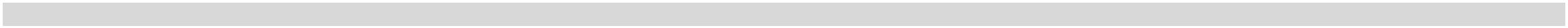 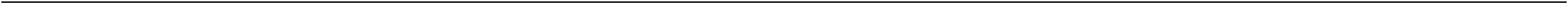 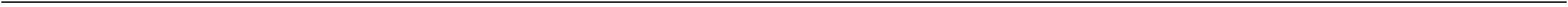 Voranschlag 2024Ergebnis- und Finanzierungsvoranschlag DetailnachweisGemeinde MörtschachMVAGEH FHVC QUErgebnisvoranschlagFinanzierungsvoranschlagVA 2024VA 2023RA 2022VA 2024VA 2023RA 2022-920,8584Liegenschaften, Wohn- und GeschäftsgebäudeSA 0 / SA 1SA00SA2(0) Nettoergebnis (21 - 22) / (1) Geldfluss operative Gebarung (31 – 32)Saldo (00) Nettoergebnis nach Haushaltsrücklagen (Saldo 0 + Saldo 01)Saldo (2) Geldfluss aus der Investiven Gebarung (33 – 34)Saldo (3) Nettofinanzierungssaldo (Saldo 1 + Saldo 2)-1.400,00-1.400,00-300,00-300,001.011,45-300,00-1.400,00-300,000,00-1.400,000,00-1.000,00-1.300,000,00990,0069,150,00SA3SA4Saldo (4) Geldfluss aus der Finanzierungstätigkeit (35 – 36)SA5Saldo (5) Geldfluss aus der voranschlagswirksamen Gebarung (Saldo 3 + Saldo 4)-1.400,00-1.300,0069,15840GrundbesitzSA 0 / SA 1SA00SA2(0) Nettoergebnis (21 - 22) / (1) Geldfluss operative Gebarung (31 – 32)Saldo (00) Nettoergebnis nach Haushaltsrücklagen (Saldo 0 + Saldo 01)Saldo (2) Geldfluss aus der Investiven Gebarung (33 – 34)100,00100,00100,00100,002.000,72100,00100,00100,0080,720,00100,000,00-1.000,00-900,000,00990,001.070,720,00SA3Saldo (3) Nettofinanzierungssaldo (Saldo 1 + Saldo 2)SA4Saldo (4) Geldfluss aus der Finanzierungstätigkeit (35 – 36)SA5Saldo (5) Geldfluss aus der voranschlagswirksamen Gebarung (Saldo 3 + Saldo 4)100,00-900,001.070,72840000GrundbesitzOperative Gebarung222/840000/801000/840000/811000/840000/829000Veräußerungen von Grundstücken undGrundstückseinrichtungen21163014180,000,001.920,0072,680,000,000,00EINNAHMEN AUS VER- MIETUNG UND 2115 3115VER-100,00100,00100,00100,0072,68Sonstige ErträgeSumme Erträge / Einzahlungen operative GebarungÖFFENTLICHE ABGABEN 2225 32252116 3116100,00200,00100,00100,00100,000,00100,00200,00100,00100,00100,000,0055,042.047,7247,00100,00200,00100,00100,00100,000,00100,00200,00100,00100,00100,000,0055,04127,7247,0047,0080,720,00SU 21 / 311/840000/71000024SU 22 / 32SA 0 / SA 1SA01Summe Aufwendungen / Auszahlungen operative Gebarung(0) Nettoergebnis (21 - 22) / (1) Geldfluss operative Gebarung (31 – 32)Saldo (01) Haushaltsrücklagen (230 - 240)47,002.000,720,00SA00Saldo (00) Nettoergebnis nach Haushaltsrücklagen (Saldo 0 + Saldo 01)100,00100,002.000,72Investive Gebarung2/840000/801000Veräußerungen von Grundstücken undGrundstückseinrichtungen3312341230400,000,000,000,000,000,000,000,001.920,00SU 331/840000/001000Summe Einzahlungen investive GebarungUnbebaute Grundstücke0,000,000,001.000,001.000,00-1.000,00-900,001.920,00930,00SU 34SA2Summe Auszahlungen investive Gebarung0,00930,00Saldo (2) Geldfluss aus der Investiven Gebarung (33 – 34)Saldo (3) Nettofinanzierungssaldo (Saldo 1 + Saldo 2)0,00990,00SA3100,001.070,72FinanzierungstätigkeitSU 35Summe Einzahlungen aus der Finanzierungstätigkeit0,000,000,00Seite 189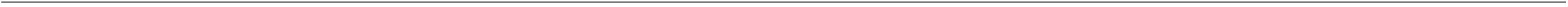 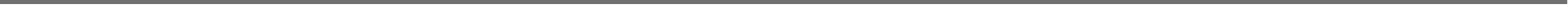 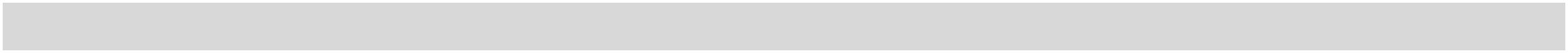 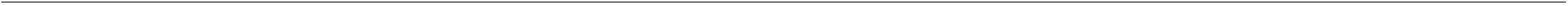 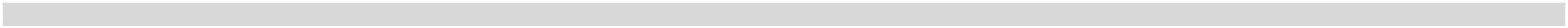 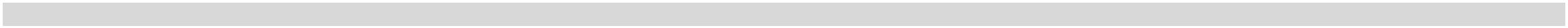 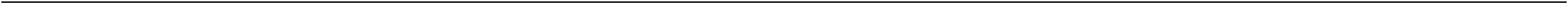 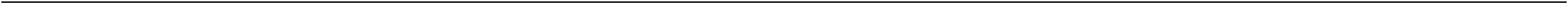 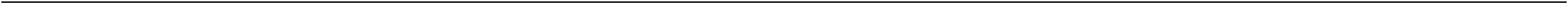 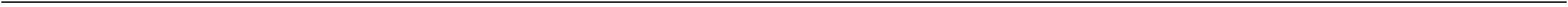 Voranschlag 2024Ergebnis- und Finanzierungsvoranschlag DetailnachweisGemeinde MörtschachMVAGEH FHVC QUErgebnisvoranschlagVA 2024 VA 2023FinanzierungsvoranschlagRA 2022VA 2024VA 2023RA 2022SU 36SA4Summe Auszahlungen aus der Finanzierungstätigkeit0,000,000,000,000,000,00Saldo (4) Geldfluss aus der Finanzierungstätigkeit (35 – 36)Saldo (5) Geldfluss aus der voranschlagswirksamen Gebarung (Saldo 3 + Saldo 4)SA5100,00-900,001.070,72Seite 190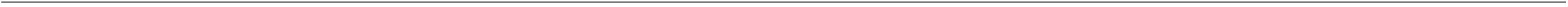 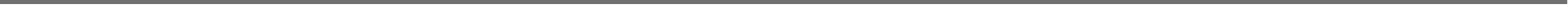 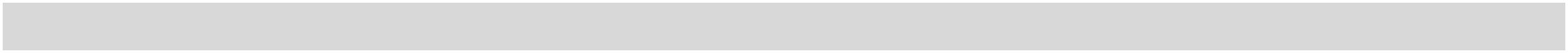 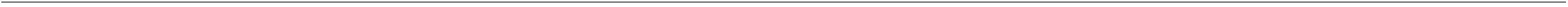 Voranschlag 2024Ergebnis- und Finanzierungsvoranschlag DetailnachweisGemeinde MörtschachMVAGEH FHVC QUErgebnisvoranschlagFinanzierungsvoranschlagVA 2024VA 2023RA 2022VA 2024VA 2023RA 2022-1.001,57849Sonstige LiegenschaftenSA 0 / SA 1SA00SA2(0) Nettoergebnis (21 - 22) / (1) Geldfluss operative Gebarung (31 – 32)Saldo (00) Nettoergebnis nach Haushaltsrücklagen (Saldo 0 + Saldo 01)Saldo (2) Geldfluss aus der Investiven Gebarung (33 – 34)Saldo (3) Nettofinanzierungssaldo (Saldo 1 + Saldo 2)-1.500,00-1.500,00-400,00-400,00-989,27-400,00-1.500,00-400,000,00-1.500,000,000,00-400,000,000,00-1.001,570,00SA3SA4Saldo (4) Geldfluss aus der Finanzierungstätigkeit (35 – 36)SA5Saldo (5) Geldfluss aus der voranschlagswirksamen Gebarung (Saldo 3 + Saldo 4)-1.500,00-400,00-1.001,57849000Sonstige LiegenschaftenOperative Gebarung2/849000/811000/849000/813000Miet- und Pachtertrag2115 3115212714180,001.000,000,000,000,001.000,000,000,000,002Erträge aus der Auflösung vonInvestitionszuschüssen (Kapitaltransfers)12.700,0012.700,0012.715,742/849000/828000Rückersätze von Ausgaben2116 3116900,0013.600,00700,00900,0014.600,00800,00868,4713.584,21516,11900,00900,00700,00700,00700,000,00900,001.900,00800,00500,00700,000,00868,47868,47516,11439,50666,160,00SU 21 / 31Summe Erträge / Einzahlungen operative Gebarung1/849000/6001001/849000/6140001/849000/6700001/849000/6803001/849000/710000Strom2222 32222224 32242222 32222226242424INSTANDHALTUNG VON GEBÄUDENVERSICHERUNGENPlanmäßige Abschreibung700,00500,00439,50700,00700,00666,1612.700,00100,0012.700,00100,0012.703,4410,50Öffentliche Abgaben, ohne Gebührengemäß FAG2225 32252424100,00100,0010,501/849000/711000Gebühren für die Benützung vonGemeindeeinrichtungen und -an2225 3225200,00200,00237,77200,00200,00237,77SU 22 / 32SA 0 / SA 1SA01Summe Aufwendungen / Auszahlungen operative Gebarung(0) Nettoergebnis (21 - 22) / (1) Geldfluss operative Gebarung (31 – 32)Saldo (01) Haushaltsrücklagen (230 - 240)15.100,00-1.500,000,0015.000,00-400,000,0014.573,48-989,270,002.400,00-1.500,000,002.300,00-400,000,001.870,04-1.001,570,00SA00Saldo (00) Nettoergebnis nach Haushaltsrücklagen (Saldo 0 + Saldo 01)-1.500,00-400,00-989,27Investive GebarungSU 33SU 34SA2Summe Einzahlungen investive Gebarung0,000,000,000,000,000,00Summe Auszahlungen investive GebarungSaldo (2) Geldfluss aus der Investiven Gebarung (33 – 34)Saldo (3) Nettofinanzierungssaldo (Saldo 1 + Saldo 2)0,000,000,00SA3-1.500,00-400,00-1.001,57FinanzierungstätigkeitSU 35SU 36SA4Summe Einzahlungen aus der FinanzierungstätigkeitSumme Auszahlungen aus der FinanzierungstätigkeitSaldo (4) Geldfluss aus der Finanzierungstätigkeit (35 – 36)0,000,000,000,000,000,000,000,000,00SA5Saldo (5) Geldfluss aus der voranschlagswirksamen Gebarung (Saldo 3 + Saldo 4)-1.500,00-400,00-1.001,57Seite 191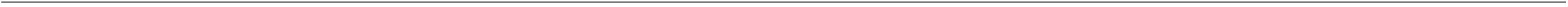 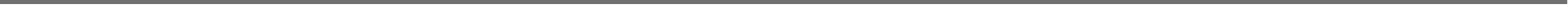 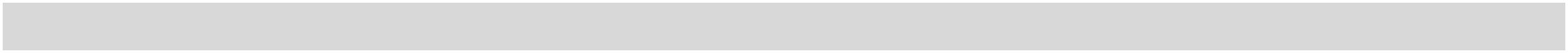 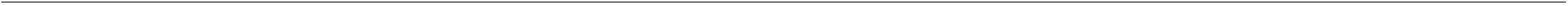 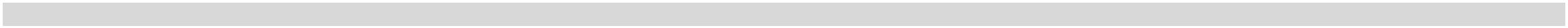 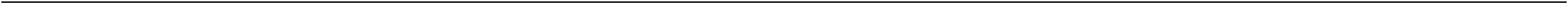 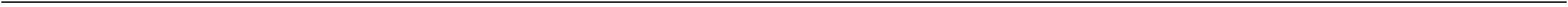 Voranschlag 2024Ergebnis- und Finanzierungsvoranschlag DetailnachweisGemeinde MörtschachMVAGEH FHVC QUErgebnisvoranschlagFinanzierungsvoranschlagVA 2024VA 2023RA 2022VA 2024VA 2023RA 202285Betriebe mit marktbestimmter TätigkeitSA 0 / SA 1SA00SA2(0) Nettoergebnis (21 - 22) / (1) Geldfluss operative Gebarung (31 – 32)Saldo (00) Nettoergebnis nach Haushaltsrücklagen (Saldo 0 + Saldo 01)Saldo (2) Geldfluss aus der Investiven Gebarung (33 – 34)Saldo (3) Nettofinanzierungssaldo (Saldo 1 + Saldo 2)76.200,000,0071.000,000,0092.056,410,00108.400,00104.100,00116.992,1655.500,00163.900,00-63.500,00100.400,0046.100,00150.200,00-68.200,0082.000,0065.944,92182.937,08-337.569,27-154.632,19SA3SA4Saldo (4) Geldfluss aus der Finanzierungstätigkeit (35 – 36)SA5Saldo (5) Geldfluss aus der voranschlagswirksamen Gebarung (Saldo 3 + Saldo 4)851Betriebe der AbwasserbeseitigungSA 0 / SA 1SA00SA2(0) Nettoergebnis (21 - 22) / (1) Geldfluss operative Gebarung (31 – 32)Saldo (00) Nettoergebnis nach Haushaltsrücklagen (Saldo 0 + Saldo 01)Saldo (2) Geldfluss aus der Investiven Gebarung (33 – 34)73.200,0068.000,000,0086.660,360,00103.900,0099.600,00110.752,010,0055.500,00159.400,00-63.500,0095.900,0046.100,00145.700,00-68.200,0077.500,0066.700,07177.452,08-337.569,27-160.117,19SA3Saldo (3) Nettofinanzierungssaldo (Saldo 1 + Saldo 2)SA4Saldo (4) Geldfluss aus der Finanzierungstätigkeit (35 – 36)SA5Saldo (5) Geldfluss aus der voranschlagswirksamen Gebarung (Saldo 3 + Saldo 4)851000Betriebe der AbwasserbeseitigungOperative Gebarung2/851000/811000/851000/813000Nutzungsentgelt2115 3115212714800,00800,000,00800,000,00800,000,000,000,002Erträge aus der Auflösung von67.100,0067.100,0066.791,12Investitionszuschüssen (Kapitaltransfers)2/851000/817200/851000/817210Erträge aus der Auflösung vonRückstellungen für nicht konsumierteUrlaube211721170,000,000,000,0014,130,830,000,000,000,000,000,002Erträge aus der Auflösung von ZA-Guthaben2/851000/823000/851000/828002Zinserträge2131 31312116 311614180,000,000,000,00111,610,000,000,000,00111,612Rückersätze von AufwendungenVersicherung4.955,384.955,382/851000/828003Rückersätze von AufwendungenVersicherung2116 3116180,000,002.236,160,000,002.236,162/851000/8290002/851000/8290022/851000/8521002/851000/8522002/851000/860000Sonstige Einnahmen PhotovoltaikSonstige Erträge2116 31162116 31162113 31132113 31132121 3121181812121513.000,00700,0012.500,00500,0013.700,80727,2013.000,00700,0012.500,00500,0012.062,90772,65BENÜTZUNGSGEBÜHRENBEREITSTELLUNGSGEBÜHREN55.100,0052.500,0074.300,0058.900,0051.900,0072.500,0054.929,9349.620,7770.571,6255.100,0052.500,0074.300,0058.900,0051.900,0072.500,0054.542,2848.703,5070.571,62Transfers von Bund, Bundesfonds undBundeskammernSU 21 / 311/851000/400000Summe Erträge / Einzahlungen operative Gebarung263.500,00264.200,00263.659,55196.400,00197.100,00193.956,10GERINGWERTIGE2221 3221232.000,002.000,001.313,272.000,002.000,001.581,77WIRTSCHAFTSGÜTER DESANLAGEVERMÖGENSSeite 192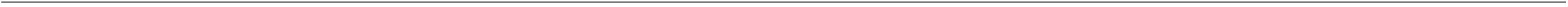 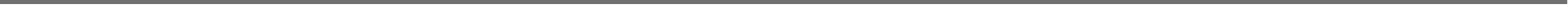 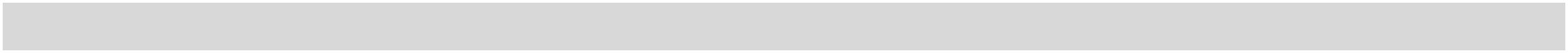 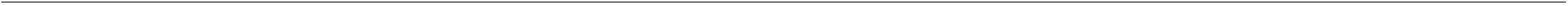 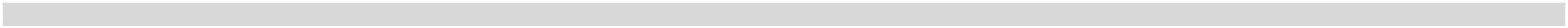 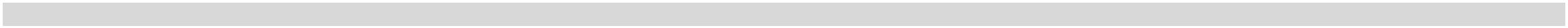 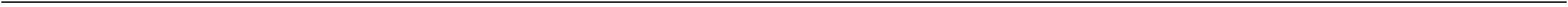 Voranschlag 2024Ergebnis- und Finanzierungsvoranschlag DetailnachweisGemeinde MörtschachMVAGEH FH2221 3221VC QUErgebnisvoranschlagFinanzierungsvoranschlagVA 2024VA 2023RA 2022VA 2024VA 2023RA 20221/851000/4020001/851000/4560001/851000/511000VERBRAUCHSGÜTER FÜRINNERBETR.LEISTUNGEN2323201.000,00100,00900,001.000,00743,601.000,001.000,00748,51SCHREIB-, ZEICHEN- UND SONSTIGE 2221 3221BÜROMITTEL100,00800,000,00100,00900,00100,00800,000,00GELDBEZÜGE FÜR VERTRAGS-2211 3211179,55179,55BEDIENSTETE IN HANDWERKLICHER1/851000/565100/851000/580000Mehrleistungsvergütungen2211 32112212 321220200,000,0033,270,000,0033,271DIENSTGEBERBEITRAG ZUM AUS-GLEICH FÜR FB100,00100,00-64,44100,00100,00-64,441/851000/582000SONSTIGE DIENSTNEHMERBEITRÄGE 2212 3212ZUR SOZIALEN SICHERHEIT20100,00100,0024,98100,00100,0024,981/851000/600100/851000/611001Strom2222 32222224 3224242412.100,000,0013.300,000,009.820,114.955,3812.100,000,0013.300,000,009.820,114.955,381Instandhaltung von StraßenbautenSchäden1/851000/6120001/851000/6140001/851000/619001INSTANDHALTUNG VON WASSER U.KANALISATIONSANLAGEN2224 32242224 32242224 32242424245.000,001.200,000,005.000,002.000,000,003.449,692.321,783.367,465.000,001.200,000,005.000,002.000,000,003.449,692.321,783.367,46Instandhaltung von Gebäuden undBautenInstandhaltung von SonderanlagenPhotovoltaik1/851000/6300001/851000/6310001/851000/6400001/851000/650101POSTDIENSTE2222 32222222 32222222 32222241 324124242425700,001.300,00400,00700,001.300,00400,00712,501.118,80171,67700,001.300,00400,00700,001.300,00400,00712,501.128,77171,67TELEKOMMUNIKATIONSDIENSTERechts- und BeratungsaufwandZinsen für Finanzschulden in Euro -Länder, Landesfonds, LandeskammernBA012.300,002.300,002.239,992.300,002.300,002.239,9911111/851000/650102/851000/650103/851000/650701/851000/650702/851000/650703Zinsen für Finanzschulden in Euro -Länder, Landesfonds, LandeskammernBA022241 32412241 32412241 32412241 32412241 3241252525252.700,002.200,006.000,006.300,004.900,002.700,002.200,005.900,008.200,005.500,002.675,172.171,811.068,121.468,495.339,312.700,002.200,006.000,006.300,004.900,002.700,002.200,005.900,008.200,005.500,002.675,172.171,811.068,121.468,495.339,31Zinsen für Finanzschulden in Euro -Länder, Landesfonds, LandeskammernBA03Zinsen für Finanzschulden in Euro -Finanzunternehmen im Inland - BA01 B-PSKZinsen für Finanzschulden in Euro -Finanzunternehmen im Inland - BA02 B-PSKZinsen für Finanzschulden in Euro -Finanzunternehmen im Inland - BA03 SP25241/851000/6700001/851000/6804001/851000/6806001/851000/680700VERSICHERUNGEN2222 322222261.400,0093.500,00300,001.400,0093.400,00300,001.236,3893.427,96251,121.400,000,001.400,000,001.236,380,00Planmäßige AbschreibungPlanmäßige AbschreibungPlanmäßige Abschreibung22260,000,000,0022264.000,004.000,001.784,900,000,000,00Seite 193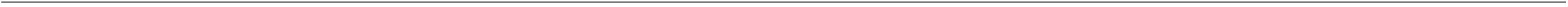 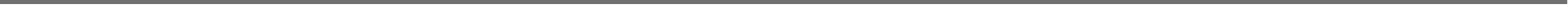 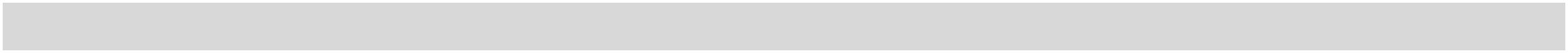 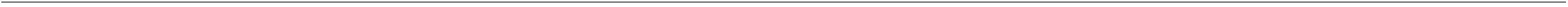 Voranschlag 2024Ergebnis- und Finanzierungsvoranschlag DetailnachweisGemeinde MörtschachMVAGEH FH2225VC QUErgebnisvoranschlagFinanzierungsvoranschlagVA 2024VA 2023RA 2022VA 2024VA 2023RA 20221/851000/6900001/851000/7100001/851000/7110001/851000/7200001/851000/7201091/851000/720209Abschreibung von Forderungen(Schadensfälle)0,001.000,00300,001.000,000,000,000,000,00Öffentliche Abgaben (Ausgaben) , ohneGebühren gemäß FAG2225 32252225 322524242424241.000,00300,00810,00212,911.000,00300,001.000,00300,00810,00212,91Gebühren für die Benützung vonGemeindeeinrichtungen und -anKOSTENBEITRÄGE (KOSTENERSÄTZE 2225 3225FÜR LEISTUNGEN)8.500,0011.900,001.200,008.000,0013.900,001.000,007.683,759.591,26900,608.500,0011.900,001.200,008.000,0013.900,001.000,007.683,759.591,26900,60KOSTENBEITRAG WIRTSCHAFTSHOF 2225 3225LeistungKOSTENBEITRAG WIRTSCHAFTSHOF 2225 3225Maschinen1/851000/724000/851000/728000Reisegebühren+D.2225 32252225 32252424500,00500,000,00500,00500,000,001ENTGELTE F. SONSTIGELEISTUNGEN7.100,006.000,007.585,277.100,006.000,008.970,771/851000/728002/851000/729500Entgelte für sonstige Leistungen2225 32252225 322524241.300,0010.000,00190.300,0073.200,000,001.800,0010.000,00196.200,0068.000,000,000,0010.404,53176.999,1986.660,36372.032,021.300,0010.000,0092.500,00103.900,000,001.800,0010.000,0097.500,0099.600,000,000,0010.404,5383.204,09110.752,010,001Verwaltungskostenersatz an ZentralamtSU 22 / 32Summe Aufwendungen / Auszahlungen operative GebarungSA 0 / SA 1(0) Nettoergebnis (21 - 22) / (1) Geldfluss operative Gebarung (31 – 32)2/851000/894000Entnahmen von zweckgebundenenHaushaltsrücklagen23011/851000/794000Zuweisung an zweckgebundeneHaushaltsrücklagen240173.200,0068.000,000,000,000,000,00SA01SA00Saldo (01) Haushaltsrücklagen (230 - 240)-73.200,000,00-68.000,000,00372.032,02458.692,380,000,000,00Saldo (00) Nettoergebnis nach Haushaltsrücklagen (Saldo 0 + Saldo 01)Investive Gebarung2/851000/3000002/851000/3000012/851000/3010012/851000/307000Kapitaltransfers Kommunalkr. von Bund,Bundesfonds, Bundesk.3331333133313334333333340,000,000,000,000,000,000,000,000,000,000,000,0060.500,000,0063.600,0015.700,0010.000,0014.400,0066.902,160,00Kapitaltransfers von Bund, Bundesfondsund BundeskammernKapitaltransfers von Ländern,Landesfonds und Landeskammern0,000,00Kapitaltransfers von privaten Haushaltenund privaten Organisationen ohneErwerbszweck und andere5.000,0014.680,69SU 33Summe Einzahlungen investive GebarungGebäude und Bauten65.500,000,00103.700,0031.400,0020.000,0051.400,0052.300,00151.900,0081.582,850,001/851000/010000/851000/0420003413341540410,000,000,000,000,000,001BETRIEBSAUSSTATTUNG10.000,0010.000,0055.500,00159.400,0012.944,0012.944,0068.638,85179.390,86SU 34SA2Summe Auszahlungen investive GebarungSaldo (2) Geldfluss aus der Investiven Gebarung (33 – 34)Saldo (3) Nettofinanzierungssaldo (Saldo 1 + Saldo 2)SA3FinanzierungstätigkeitSeite 194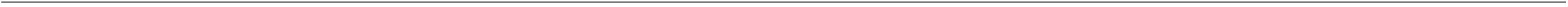 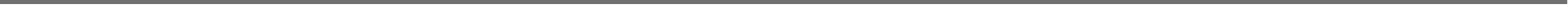 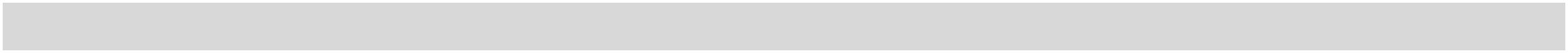 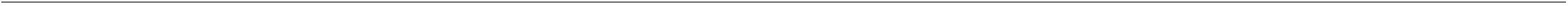 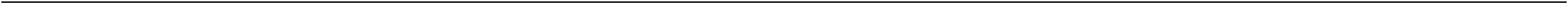 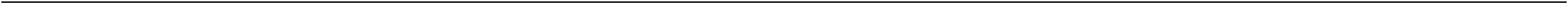 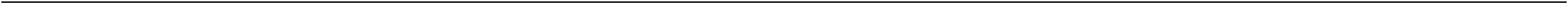 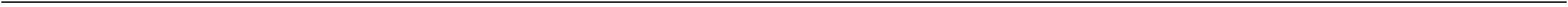 Voranschlag 2024Ergebnis- und Finanzierungsvoranschlag DetailnachweisGemeinde MörtschachMVAGEH FHVC QUErgebnisvoranschlagFinanzierungsvoranschlagVA 2024VA 2023RA 2022VA 2024VA 2023RA 20222/851000/3410012/851000/3410022/851000/341003Investitionsdarlehen von Ländern,Landesfonds und Landeskammern BA013511351135115454540,000,000,000,000,002.300,002.300,002.239,99Investitionsdarlehen von Ländern,Landesfonds und Landeskammern BA020,000,000,000,002.700,002.200,002.700,002.200,002.675,172.171,81Investitionsdarlehen von Ländern,Landesfonds und Landeskammern BA03SU 35Summe Einzahlungen aus der Finanzierungstätigkeit7.200,007.200,007.086,971/851000/3461011/851000/3461021/851000/346103Investitionsdarlehen vonFinanzunternehmen BA01 B-PSK3614361436146565650,000,000,000,000,000,000,000,000,0017.500,0017.100,00130.740,45Investitionsdarlehen vonFinanzunternehmen BA02 B-PSK15.400,0037.800,0020.400,0037.900,00176.077,9537.837,84Investitionsdarlehen vonFinanzunternehmen BA03 SPSU 36SA4Summe Auszahlungen aus der Finanzierungstätigkeit70.700,00-63.500,0095.900,0075.400,00-68.200,0083.700,00344.656,24-337.569,27-158.178,41Saldo (4) Geldfluss aus der Finanzierungstätigkeit (35 – 36)Saldo (5) Geldfluss aus der voranschlagswirksamen Gebarung (Saldo 3 + Saldo 4)SA5851004Betriebe der Abwasserbeseitigu ngOperative GebarungSU 21 / 31SU 22 / 32SA 0 / SA 1SA01Summe Erträge / Einzahlungen operative Gebarung0,000,000,000,000,000,000,000,000,000,000,000,000,000,000,000,000,000,000,000,000,000,000,000,000,000,000,00Summe Aufwendungen / Auszahlungen operative Gebarung(0) Nettoergebnis (21 - 22) / (1) Geldfluss operative Gebarung (31 – 32)Saldo (01) Haushaltsrücklagen (230 - 240)SA00Saldo (00) Nettoergebnis nach Haushaltsrücklagen (Saldo 0 + Saldo 01)Investive GebarungSU 33Summe Einzahlungen investive Gebarung0,000,000,000,000,000,006.200,006.200,00-6.200,00-6.200,000,001.938,781.938,78-1.938,78-1.938,785/851004/050000Kanal BA053412 1 400,000,000,00SU 34SA2Summe Auszahlungen investive GebarungSaldo (2) Geldfluss aus der Investiven Gebarung (33 – 34)Saldo (3) Nettofinanzierungssaldo (Saldo 1 + Saldo 2)SA3FinanzierungstätigkeitSU 35SU 36SA4Summe Einzahlungen aus der Finanzierungstätigkeit0,000,000,000,000,000,000,000,00Summe Auszahlungen aus der FinanzierungstätigkeitSaldo (4) Geldfluss aus der Finanzierungstätigkeit (35 – 36)Saldo (5) Geldfluss aus der voranschlagswirksamen Gebarung (Saldo 3 + Saldo 4)0,000,00SA5-6.200,00-1.938,78Seite 195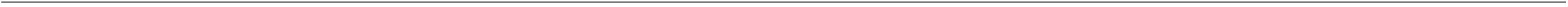 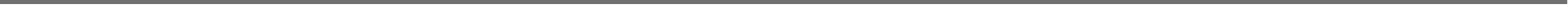 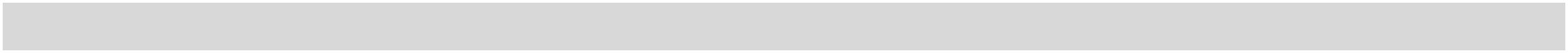 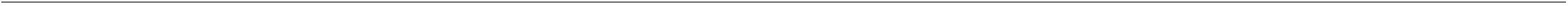 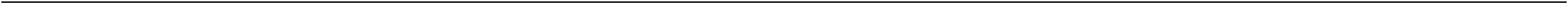 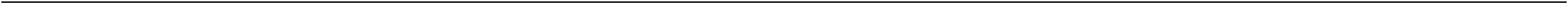 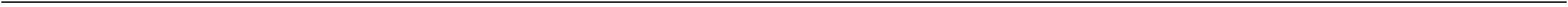 Voranschlag 2024Ergebnis- und Finanzierungsvoranschlag DetailnachweisGemeinde MörtschachMVAGEH FHVC QUErgebnisvoranschlagFinanzierungsvoranschlagVA 2024VA 2023RA 2022VA 2024VA 2023RA 20226.240,15852Betriebe der MüllbeseitigungSA 0 / SA 1SA00SA2(0) Nettoergebnis (21 - 22) / (1) Geldfluss operative Gebarung (31 – 32)Saldo (00) Nettoergebnis nach Haushaltsrücklagen (Saldo 0 + Saldo 01)Saldo (2) Geldfluss aus der Investiven Gebarung (33 – 34)Saldo (3) Nettofinanzierungssaldo (Saldo 1 + Saldo 2)3.000,000,003.000,000,005.396,050,004.500,004.500,000,004.500,000,000,004.500,000,00-755,155.485,000,00SA3SA4Saldo (4) Geldfluss aus der Finanzierungstätigkeit (35 – 36)SA5Saldo (5) Geldfluss aus der voranschlagswirksamen Gebarung (Saldo 3 + Saldo 4)4.500,004.500,005.485,00852000Betriebe der MüllbeseitigungOperative Gebarung2/852000/813000Erträge aus der Auflösung von21273.800,003.800,003.791,200,000,000,00Investitionszuschüssen (Kapitaltransfers)2/852000/8230002/852000/8280002/852000/8290002/852000/8521002/852000/8521102/852000/8521112/852000/8521202/852000/8521302/852000/852140Zinserträge2131 31312116 31162116 31162113 31132113 31132113 31132113 31132113 31131418181212121212120,008.000,00200,000,008.500,00200,002,148.640,61265,190,008.000,00200,000,008.500,00200,002,147.904,84265,19RÜCKERSÄTZE VON AUSGABENSonstige ErträgeBenützungsgebühr29.000,002.600,00800,0027.300,002.600,001.300,001.100,00200,0026.090,462.105,021.481,29826,9129.000,002.600,00800,0027.300,002.600,001.300,001.100,00200,0025.909,542.235,931.546,74830,18Benützungsgebühr SperrmüllBenützungsgebühr AtholzanteilBenutzungsgebühr BauschuttBenutzungsgebühr Reifen/Felgen900,00900,00300,00169,10300,00169,10Benutzungsgebühr Künstl. Mineralfasern 2113 3113(Steinwolle,Glaswolle)100,00200,00104,40100,00200,00104,402/852000/852150Benutzungsg.2113 311312100,00500,00368,56100,00500,00368,56Baurestmassen,Trockenbaupl.,Rigips,Heraklith,Bitumen, Dachpappe2222222/852000/852160/852000/852170/852000/852180/852000/852181/852000/852182/852000/852190/852000/852200Benutzungsgebühr Dachpappe2113 3113121212121212120,000,00100,00100,000,001,910,000,00100,00100,000,001,91Benutzungsgebühr Asbestabfälle-Eternit 2113 3113Benutzungsgebühr XPS-DämplattenBenutzungsgebühr EPS-DämplattenBenutzungsgebühr Hartplastik2113 31132113 31132113 31132113 31132113 3113100,000,00200,00222,0020,30100,000,00200,00222,0020,30100,00100,00100,000,00100,00107,710,46100,000,00100,00107,710,46Benutzungsgebühr RundungsausgleichBEREITSTELLUNGSGEBÜHREN0,000,0017.100,0063.100,00200,0016.700,0063.000,00200,0015.690,8859.888,14165,0017.100,0059.300,00200,0016.700,0059.200,00200,0015.693,9755.382,97165,00SU 21 / 31Summe Erträge / Einzahlungen operative Gebarung1/852000/400000Geringwertige Wirtschaftsgüter desAnlagevermögens2221 322123231/852000/402000Verbrauchsgüter für innerbetrieblicheLeistungen2221 3221100,00100,000,00100,00100,000,001/852000/600100/852000/614000Strom2222 32222224 32242424600,00200,00600,00100,00368,420,00600,00200,00600,00100,00368,420,001Instandhaltung von Gebäuden undBauten1/852000/618000Instandhaltung von sonstigen Anlagen2224 322424500,00500,00440,40500,00500,00440,40Seite 196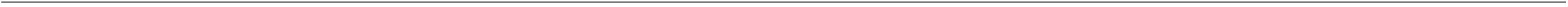 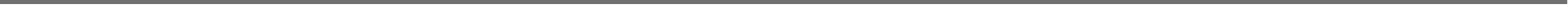 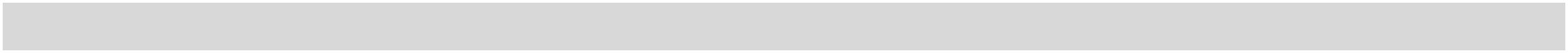 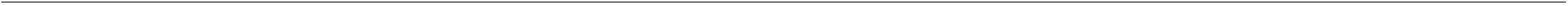 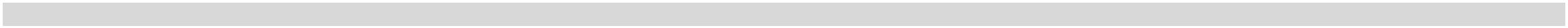 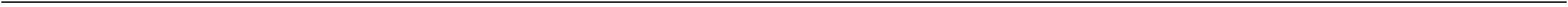 Voranschlag 2024Ergebnis- und Finanzierungsvoranschlag DetailnachweisGemeinde MörtschachMVAGEH FHVC QUErgebnisvoranschlagFinanzierungsvoranschlagVA 2024VA 2023RA 2022VA 2024VA 2023RA 202211111/852000/630000/852000/631000/852000/680300/852000/680700/852000/720109POSTDIENSTE2222 32222222 322222262424400,00300,00400,00300,00400,00271,23400,00300,000,00400,00300,000,00400,00254,280,00TelekommunikationsdienstePlanmäßige AbschreibungPlanmäßige Abschreibung4.100,001.200,0012.400,004.100,001.200,0012.400,004.056,671.163,6711.363,9622260,000,000,00KOSTENBEITRAG WIRTSCHAFTSHOF 2225 3225Leistung242412.400,0012.400,0011.363,961/852000/720209KOSTENBEITRAG WIRTSCHAFTSHOF 2225 3225Maschinen300,00400,00424,63300,00400,00424,631/852000/728000/852000/728110Entgelte für sonstige Leistungen2225 32252225 3225242415.700,00500,0014.700,00600,0013.830,32501,3415.700,00500,0014.700,00600,0012.978,13653,341Entgelte für sonstige L. SperrmüllTransport1/852000/728111/852000/728120Entgelte für sonstige L. Altholz + AltholzTransport2225 32252225 32252424300,00300,00800,00600,00750,51362,62300,00300,00800,00600,00989,41712,621Entgelte für sonstige L. Bauschutt +Bauschutt Transport1/852000/728130/852000/728140Entgelte für sonstige L. Reifen/Felgen2225 32252225 32252424300,00100,00300,00200,00245,00227,20300,00100,00300,00200,00321,67227,201Entgelte für sonstige L. Künstl.Mineralfasern (Steinwolle,Glaswolle)1/852000/728150Entgelte für sonstige L.2225 322524100,00500,00172,38100,00500,00172,38Baurestmassen,Trockenbaupl.,Rigips,Heraklith,Bitumen, Dachpappe1/852000/728160/852000/728170Entgelte für sonstige L. Dachpappe2225 32252225 322524240,000,00100,00100,000,000,000,000,00100,00100,000,000,001Entgelte für sonstige L. Asbestabfälle-Eternit1/852000/728180/852000/728181Entgelte für sonstige L. XPSDämmplatten2225 32252225 32252424100,000,00200,00100,00195,000,00100,000,00200,00100,00195,000,001Entgelte für sonstige L. EPSDämmplatten1/852000/7281821/852000/7281901/852000/7295001/852000/752000Entgelte für sonstige L. HartplastikEntgelte für sonstige L. AgrarfolienVerwaltungskostenersatz an Zentralamt2225 32252225 32252225 32252231 323124242426100,00300,00100,00300,0020,70224,95100,00300,00100,00300,0020,70224,952.700,0019.300,001.800,0019.300,002.460,4016.847,692.700,0019.300,001.800,0019.300,002.460,4016.770,33LAUFENDE TRANSFER- ZAHLUNGENANSU 22 / 32Summe Aufwendungen / Auszahlungen operative Gebarung60.100,003.000,000,0060.000,003.000,000,0054.492,095.396,057.120,2654.800,004.500,000,0054.700,004.500,000,0049.142,826.240,150,00SA 0 / SA 1(0) Nettoergebnis (21 - 22) / (1) Geldfluss operative Gebarung (31 – 32)2/852000/894000Entnahmen von zweckgebundenenHaushaltsrücklagen23011/852000/794000Zuweisung an zweckgebundeneHaushaltsrücklagen24013.000,003.000,000,000,000,000,00SA01SA00Saldo (01) Haushaltsrücklagen (230 - 240)-3.000,000,00-3.000,000,007.120,260,000,000,00Saldo (00) Nettoergebnis nach Haushaltsrücklagen (Saldo 0 + Saldo 01)12.516,31Investive GebarungSeite 197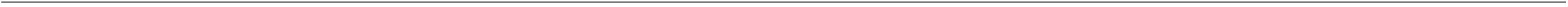 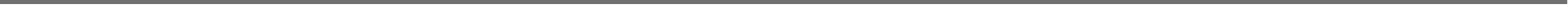 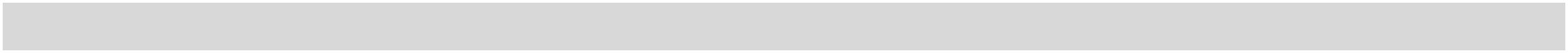 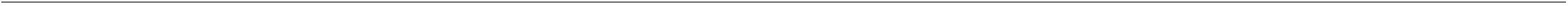 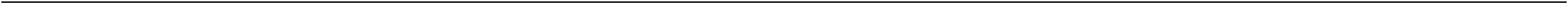 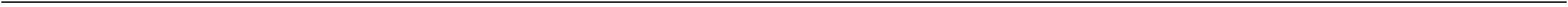 Voranschlag 2024Ergebnis- und Finanzierungsvoranschlag DetailnachweisGemeinde MörtschachMVAGEH FHVC QUErgebnisvoranschlagFinanzierungsvoranschlagVA 2024VA 2023RA 2022VA 2024VA 2023RA 2022SU 33Summe Einzahlungen investive Gebarung0,000,000,001/852000/042000Amts-, Betriebs- undGeschäftsausstattung3415410,000,000,000,000,00755,15SU 34SA2Summe Auszahlungen investive Gebarung0,000,000,000,00755,15-755,155.485,00Saldo (2) Geldfluss aus der Investiven Gebarung (33 – 34)Saldo (3) Nettofinanzierungssaldo (Saldo 1 + Saldo 2)SA34.500,004.500,00FinanzierungstätigkeitSU 35SU 36SA4Summe Einzahlungen aus der Finanzierungstätigkeit0,000,000,000,000,000,00Summe Auszahlungen aus der FinanzierungstätigkeitSaldo (4) Geldfluss aus der Finanzierungstätigkeit (35 – 36)Saldo (5) Geldfluss aus der voranschlagswirksamen Gebarung (Saldo 3 + Saldo 4)0,000,000,00SA54.500,004.500,005.485,00Seite 198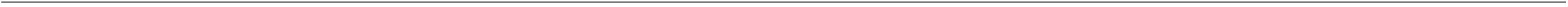 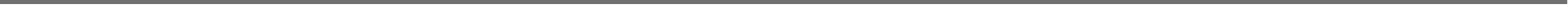 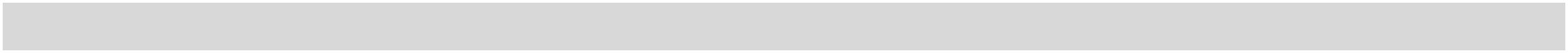 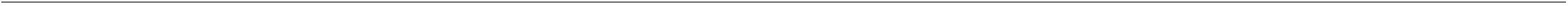 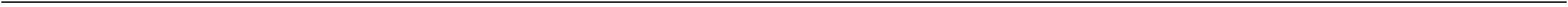 Voranschlag 2024Ergebnis- und Finanzierungsvoranschlag DetailnachweisGemeinde MörtschachMVAGEH FHVC QUErgebnisvoranschlagFinanzierungsvoranschlagVA 2024VA 2023RA 2022VA 2024VA 2023RA 20229FinanzwirtschaftSA 0 / SA 1SA00SA2(0) Nettoergebnis (21 - 22) / (1) Geldfluss operative Gebarung (31 – 32)Saldo (00) Nettoergebnis nach Haushaltsrücklagen (Saldo 0 + Saldo 01)Saldo (2) Geldfluss aus der Investiven Gebarung (33 – 34)Saldo (3) Nettofinanzierungssaldo (Saldo 1 + Saldo 2)1.448.300,001.448.300,001.275.000,001.275.000,001.409.364,751.275.000,001.448.300,001.275.000,001.418.021,370,001.448.300,000,000,001.275.000,000,000,001.418.021,370,00SA3SA4Saldo (4) Geldfluss aus der Finanzierungstätigkeit (35 – 36)SA5Saldo (5) Geldfluss aus der voranschlagswirksamen Gebarung (Saldo 3 + Saldo 4)1.448.300,001.275.000,001.418.021,3791Kapitalvermögen und Stiftungen ohne eigene RechtspersönlichkeitSA 0 / SA 1SA00SA2(0) Nettoergebnis (21 - 22) / (1) Geldfluss operative Gebarung (31 – 32)Saldo (00) Nettoergebnis nach Haushaltsrücklagen (Saldo 0 + Saldo 01)Saldo (2) Geldfluss aus der Investiven Gebarung (33 – 34)-600,00-600,00-600,00-600,00-480,37-600,00-600,00-600,00-480,370,00-600,000,000,00-600,000,000,00-480,370,00SA3Saldo (3) Nettofinanzierungssaldo (Saldo 1 + Saldo 2)SA4Saldo (4) Geldfluss aus der Finanzierungstätigkeit (35 – 36)SA5Saldo (5) Geldfluss aus der voranschlagswirksamen Gebarung (Saldo 3 + Saldo 4)-600,00-600,00-480,37910GeldverkehrSA 0 / SA 1SA00SA2(0) Nettoergebnis (21 - 22) / (1) Geldfluss operative Gebarung (31 – 32)Saldo (00) Nettoergebnis nach Haushaltsrücklagen (Saldo 0 + Saldo 01)Saldo (2) Geldfluss aus der Investiven Gebarung (33 – 34)-600,00-600,00-600,00-600,00-480,37-600,00-600,00-600,00-480,370,00-600,000,000,00-600,000,000,00-480,370,00SA3Saldo (3) Nettofinanzierungssaldo (Saldo 1 + Saldo 2)SA4Saldo (4) Geldfluss aus der Finanzierungstätigkeit (35 – 36)SA5Saldo (5) Geldfluss aus der voranschlagswirksamen Gebarung (Saldo 3 + Saldo 4)-600,00-600,00-480,37910000Operative Gebarung/910000/823000SU 21 / 31Geldverkehr2ZINSEN (KONTOKORRENT)2131 313114100,00100,00100,00500,00100,00700,00-600,000,00100,00100,00100,00500,00100,00700,00-600,000,000,000,00100,00100,00100,00500,00100,00700,00-600,000,00100,00100,00100,00500,00100,00700,00-600,000,000,000,00Summe Erträge / Einzahlungen operative Gebarung1/910000/6500001/910000/6590001/910000/710100KREDITZINSEN2241 32412244 32442225 3225252424150,68329,690,00150,68329,690,00GELDVERKEHRSSPESENKAPITALERTRAGSSTEUERSU 22 / 32SA 0 / SA 1SA01Summe Aufwendungen / Auszahlungen operative Gebarung(0) Nettoergebnis (21 - 22) / (1) Geldfluss operative Gebarung (31 – 32)Saldo (01) Haushaltsrücklagen (230 - 240)480,37-480,370,00480,37-480,370,00SA00Saldo (00) Nettoergebnis nach Haushaltsrücklagen (Saldo 0 + Saldo 01)-600,00-600,00-480,37Investive GebarungSU 33SU 34SA2Summe Einzahlungen investive Gebarung0,000,000,000,000,000,000,000,000,00Summe Auszahlungen investive GebarungSaldo (2) Geldfluss aus der Investiven Gebarung (33 – 34)Seite 199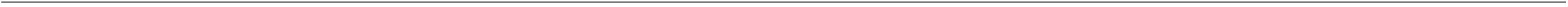 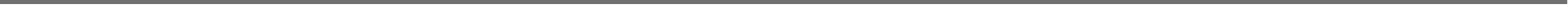 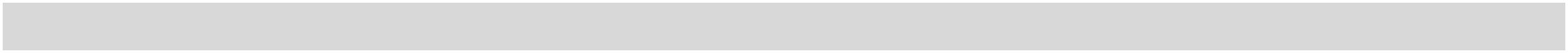 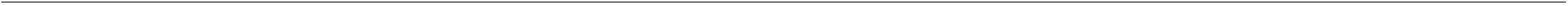 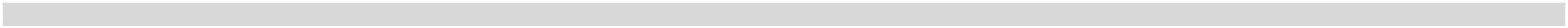 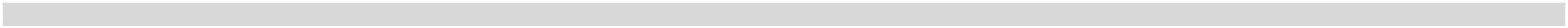 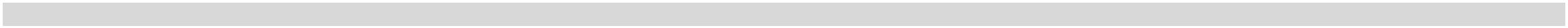 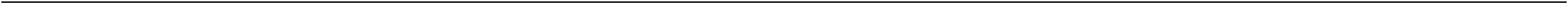 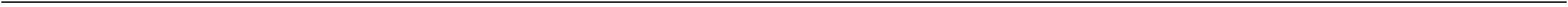 Voranschlag 2024Ergebnis- und Finanzierungsvoranschlag DetailnachweisGemeinde MörtschachMVAGEH FHVC QUErgebnisvoranschlagFinanzierungsvoranschlagVA 2024VA 2023RA 2022VA 2024VA 2023RA 2022-480,37SA3Saldo (3) Nettofinanzierungssaldo (Saldo 1 + Saldo 2)-600,00-600,00FinanzierungstätigkeitSU 35SU 36SA4Summe Einzahlungen aus der Finanzierungstätigkeit0,000,000,000,000,000,00Summe Auszahlungen aus der FinanzierungstätigkeitSaldo (4) Geldfluss aus der Finanzierungstätigkeit (35 – 36)Saldo (5) Geldfluss aus der voranschlagswirksamen Gebarung (Saldo 3 + Saldo 4)0,000,000,00SA5-600,00-600,00-480,3792Öffentliche AbgabenSA 0 / SA 1SA00SA2(0) Nettoergebnis (21 - 22) / (1) Geldfluss operative Gebarung (31 – 32)Saldo (00) Nettoergebnis nach Haushaltsrücklagen (Saldo 0 + Saldo 01)Saldo (2) Geldfluss aus der Investiven Gebarung (33 – 34)Saldo (3) Nettofinanzierungssaldo (Saldo 1 + Saldo 2)1.016.500,001.016.500,001.005.900,001.005.900,001.012.682,291.005.900,001.016.500,001.005.900,001.020.465,810,001.016.500,000,000,001.005.900,000,000,001.020.465,810,00SA3SA4Saldo (4) Geldfluss aus der Finanzierungstätigkeit (35 – 36)SA5Saldo (5) Geldfluss aus der voranschlagswirksamen Gebarung (Saldo 3 + Saldo 4)1.016.500,001.005.900,001.020.465,81920Ausschließliche GemeindeabgabenSA 0 / SA 1SA00SA2(0) Nettoergebnis (21 - 22) / (1) Geldfluss operative Gebarung (31 – 32)Saldo (00) Nettoergebnis nach Haushaltsrücklagen (Saldo 0 + Saldo 01)Saldo (2) Geldfluss aus der Investiven Gebarung (33 – 34)Saldo (3) Nettofinanzierungssaldo (Saldo 1 + Saldo 2)135.100,00135.100,00128.600,00128.600,00127.327,09128.600,00135.100,00128.600,00135.110,610,00135.100,000,000,00128.600,000,000,00135.110,610,00SA3SA4Saldo (4) Geldfluss aus der Finanzierungstätigkeit (35 – 36)SA5Saldo (5) Geldfluss aus der voranschlagswirksamen Gebarung (Saldo 3 + Saldo 4)135.100,00128.600,00135.110,61920000Ausschließliche GemeindeabgabenOperative Gebarung2/920000/830000/920000/831000GRUNDSTEUER V. LAND- U.FORSTWIRTSCHAFTL.2111 31112111 311110104.300,004.400,004.466,894.300,004.400,004.466,892GRUNDSTEUER VON DENGRUNDSTÜCKEN36.000,0035.400,0034.969,8336.000,0035.400,0034.969,832/920000/8330002/920000/8341002/920000/8342002/920000/837000KOMMUNALSTEUEROrtstaxe2111 31112111 31112111 31112111 31111010101049.100,0023.000,009.500,00200,0042.000,0023.000,009.500,00200,0045.862,8622.012,008.189,99222,9049.100,0023.000,009.500,00200,0042.000,0023.000,009.500,00200,0045.862,8422.136,0010.288,15198,90pauschalierte OrtstaxeLUSTBARKEITSABGABE (OHNEZWECKWIDMUNG2/920000/838000ABGABE FÜR DAS HALTEN VONTIEREN2111 3111101.000,001.000,00955,501.000,001.000,00970,002/920000/8420012/920000/8490002/920000/856000ZweitwohnsitzabgabenNEBENANSPRÜCHE2111 31112111 31112111 31111010109.000,00200,009.500,00200,008.027,68176,349.000,00200,009.500,00200,0013.379,0080,80VERWALTUNGSABGABEN2.500,003.000,002.153,102.500,003.000,002.468,20Seite 200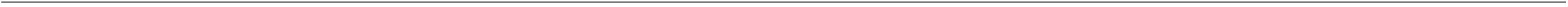 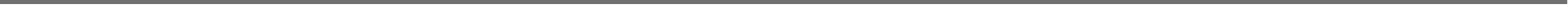 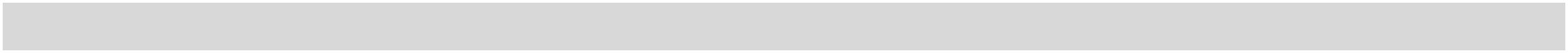 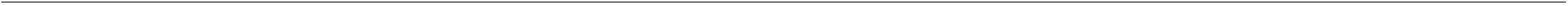 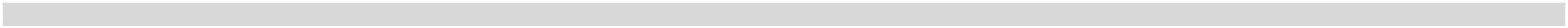 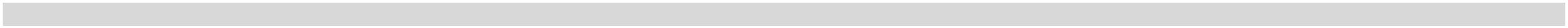 Voranschlag 2024Ergebnis- und Finanzierungsvoranschlag DetailnachweisGemeinde MörtschachMVAGEH FH2111 3111Summe Erträge / Einzahlungen operative GebarungVC QUErgebnisvoranschlagFinanzierungsvoranschlagVA 2024VA 2023RA 2022VA 2024VA 2023RA 20222/920000/857000KOMMISSIONSGEBÜHREN10300,00135.100,000,00400,00128.600,000,00290,00127.327,090,00300,00135.100,000,00400,00128.600,000,00290,00135.110,610,00SU 21 / 31SU 22 / 32SA 0 / SA 1SA01Summe Aufwendungen / Auszahlungen operative Gebarung(0) Nettoergebnis (21 - 22) / (1) Geldfluss operative Gebarung (31 – 32)Saldo (01) Haushaltsrücklagen (230 - 240)135.100,000,00128.600,000,00127.327,090,00135.100,000,00128.600,000,00135.110,610,00SA00Saldo (00) Nettoergebnis nach Haushaltsrücklagen (Saldo 0 + Saldo 01)135.100,00128.600,00127.327,09Investive GebarungSU 33SU 34SA2Summe Einzahlungen investive Gebarung0,000,000,000,000,000,00Summe Auszahlungen investive GebarungSaldo (2) Geldfluss aus der Investiven Gebarung (33 – 34)Saldo (3) Nettofinanzierungssaldo (Saldo 1 + Saldo 2)0,000,000,00SA3135.100,00128.600,00135.110,61FinanzierungstätigkeitSU 35SU 36SA4Summe Einzahlungen aus der FinanzierungstätigkeitSumme Auszahlungen aus der FinanzierungstätigkeitSaldo (4) Geldfluss aus der Finanzierungstätigkeit (35 – 36)0,000,000,000,000,000,000,000,000,00SA5Saldo (5) Geldfluss aus der voranschlagswirksamen Gebarung (Saldo 3 + Saldo 4)135.100,00128.600,00135.110,61Seite 201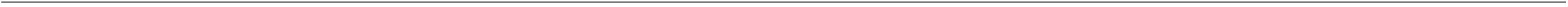 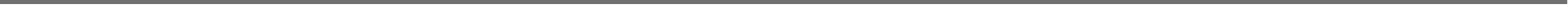 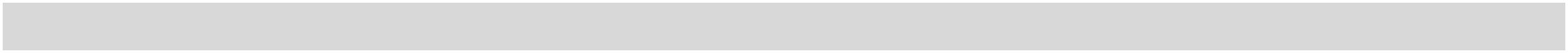 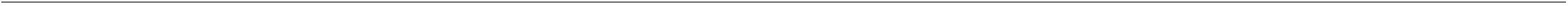 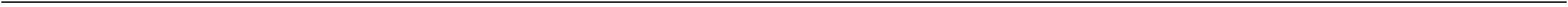 Voranschlag 2024Ergebnis- und Finanzierungsvoranschlag DetailnachweisGemeinde MörtschachMVAGEH FHZwischen Ländern und Gemeinden geteilte AbgabenVC QUErgebnisvoranschlagFinanzierungsvoranschlagVA 2024VA 2023RA 2022VA 2024VA 2023RA 2022921SA 0 / SA 1SA00SA2(0) Nettoergebnis (21 - 22) / (1) Geldfluss operative Gebarung (31 – 32)Saldo (00) Nettoergebnis nach Haushaltsrücklagen (Saldo 0 + Saldo 01)Saldo (2) Geldfluss aus der Investiven Gebarung (33 – 34)Saldo (3) Nettofinanzierungssaldo (Saldo 1 + Saldo 2)12.100,0012.100,0012.100,0012.100,0010.432,4412.100,0012.100,0012.100,0010.432,440,0012.100,000,000,0012.100,000,000,0010.432,440,00SA3SA4Saldo (4) Geldfluss aus der Finanzierungstätigkeit (35 – 36)SA5Saldo (5) Geldfluss aus der voranschlagswirksamen Gebarung (Saldo 3 + Saldo 4)12.100,0012.100,0010.432,44921000Operative Gebarung/921000/834000Zwischen Ländern und Gemeinden geteilte Abgaben2FREMDENVERKEHRS- ABGABEN2111 31111012.100,0012.100,000,0012.100,0012.100,000,0010.432,4410.432,440,0012.100,0012.100,000,0012.100,0012.100,000,0010.432,4410.432,440,00SU 21 / 31SU 22 / 32SA 0 / SA 1SA01Summe Erträge / Einzahlungen operative GebarungSumme Aufwendungen / Auszahlungen operative Gebarung(0) Nettoergebnis (21 - 22) / (1) Geldfluss operative Gebarung (31 – 32)Saldo (01) Haushaltsrücklagen (230 - 240)12.100,000,0012.100,000,0010.432,440,0012.100,000,0012.100,000,0010.432,440,00SA00Saldo (00) Nettoergebnis nach Haushaltsrücklagen (Saldo 0 + Saldo 01)12.100,0012.100,0010.432,44Investive GebarungSU 33SU 34SA2Summe Einzahlungen investive Gebarung0,000,000,000,000,000,00Summe Auszahlungen investive GebarungSaldo (2) Geldfluss aus der Investiven Gebarung (33 – 34)Saldo (3) Nettofinanzierungssaldo (Saldo 1 + Saldo 2)0,000,000,00SA312.100,0012.100,0010.432,44FinanzierungstätigkeitSU 35SU 36SA4Summe Einzahlungen aus der FinanzierungstätigkeitSumme Auszahlungen aus der FinanzierungstätigkeitSaldo (4) Geldfluss aus der Finanzierungstätigkeit (35 – 36)0,000,000,000,000,000,000,000,000,00SA5Saldo (5) Geldfluss aus der voranschlagswirksamen Gebarung (Saldo 3 + Saldo 4)12.100,0012.100,0010.432,44Seite 202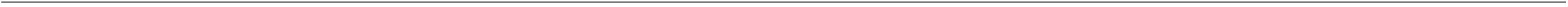 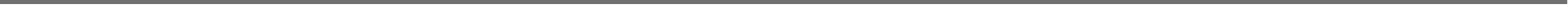 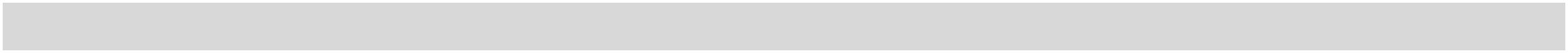 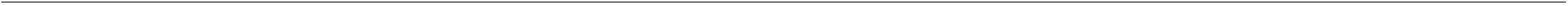 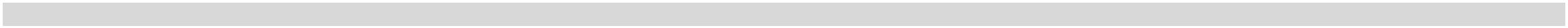 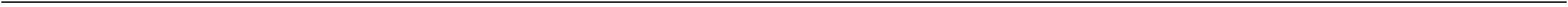 Voranschlag 2024Ergebnis- und Finanzierungsvoranschlag DetailnachweisGemeinde MörtschachMVAGEH FHVC QUErgebnisvoranschlagFinanzierungsvoranschlagVA 2024VA 2023RA 2022VA 2024VA 2023RA 2022925Ertragsanteile an gemeinschaftlichen BundesabgabenSA 0 / SA 1SA00SA2(0) Nettoergebnis (21 - 22) / (1) Geldfluss operative Gebarung (31 – 32)Saldo (00) Nettoergebnis nach Haushaltsrücklagen (Saldo 0 + Saldo 01)Saldo (2) Geldfluss aus der Investiven Gebarung (33 – 34)Saldo (3) Nettofinanzierungssaldo (Saldo 1 + Saldo 2)869.300,00869.300,00865.200,00865.200,00874.922,76865.200,00869.300,00865.200,00874.922,760,00869.300,000,000,00865.200,000,000,00874.922,760,00SA3SA4Saldo (4) Geldfluss aus der Finanzierungstätigkeit (35 – 36)SA5Saldo (5) Geldfluss aus der voranschlagswirksamen Gebarung (Saldo 3 + Saldo 4)869.300,00865.200,00874.922,76925000Operative Gebarung/925000/859000Ertragsanteile an gemein- schaftlichen Bundesabgaben2Ertragsanteile ohne Spielbankabgabe2112 311211869.300,00869.300,000,00865.200,00865.200,000,00874.922,76874.922,760,00869.300,00869.300,000,00865.200,00865.200,000,00874.922,76874.922,760,00SU 21 / 31SU 22 / 32SA 0 / SA 1SA01Summe Erträge / Einzahlungen operative GebarungSumme Aufwendungen / Auszahlungen operative Gebarung(0) Nettoergebnis (21 - 22) / (1) Geldfluss operative Gebarung (31 – 32)Saldo (01) Haushaltsrücklagen (230 - 240)869.300,000,00865.200,000,00874.922,760,00869.300,000,00865.200,000,00874.922,760,00SA00Saldo (00) Nettoergebnis nach Haushaltsrücklagen (Saldo 0 + Saldo 01)869.300,00865.200,00874.922,76Investive GebarungSU 33SU 34SA2Summe Einzahlungen investive Gebarung0,000,000,000,000,000,00Summe Auszahlungen investive GebarungSaldo (2) Geldfluss aus der Investiven Gebarung (33 – 34)Saldo (3) Nettofinanzierungssaldo (Saldo 1 + Saldo 2)0,000,000,00SA3869.300,00865.200,00874.922,76FinanzierungstätigkeitSU 35SU 36SA4Summe Einzahlungen aus der FinanzierungstätigkeitSumme Auszahlungen aus der FinanzierungstätigkeitSaldo (4) Geldfluss aus der Finanzierungstätigkeit (35 – 36)0,000,000,000,000,000,000,000,000,00SA5Saldo (5) Geldfluss aus der voranschlagswirksamen Gebarung (Saldo 3 + Saldo 4)869.300,00865.200,00874.922,76Seite 203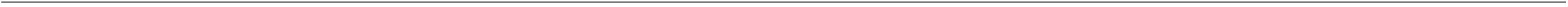 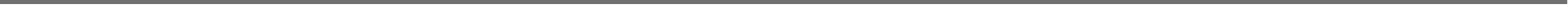 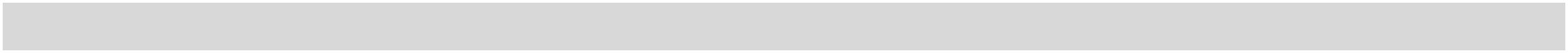 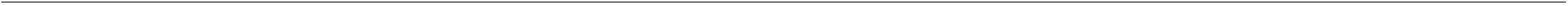 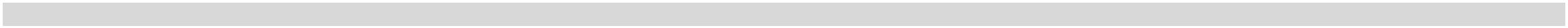 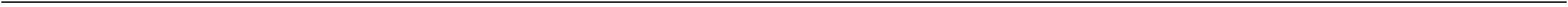 Voranschlag 2024Ergebnis- und Finanzierungsvoranschlag DetailnachweisGemeinde MörtschachMVAGEH FHVC QUErgebnisvoranschlagFinanzierungsvoranschlagVA 2024VA 2023RA 2022VA 2024VA 2023RA 202293UmlagenSA 0 / SA 1SA00SA2(0) Nettoergebnis (21 - 22) / (1) Geldfluss operative Gebarung (31 – 32)Saldo (00) Nettoergebnis nach Haushaltsrücklagen (Saldo 0 + Saldo 01)Saldo (2) Geldfluss aus der Investiven Gebarung (33 – 34)Saldo (3) Nettofinanzierungssaldo (Saldo 1 + Saldo 2)-22.900,00-22.900,00-21.900,00-21.900,00-24.694,10-21.900,00-22.900,00-21.900,00-24.694,100,00-22.900,000,000,00-21.900,000,000,00-24.694,100,00SA3SA4Saldo (4) Geldfluss aus der Finanzierungstätigkeit (35 – 36)SA5Saldo (5) Geldfluss aus der voranschlagswirksamen Gebarung (Saldo 3 + Saldo 4)-22.900,00-21.900,00-24.694,10930LandesumlageSA 0 / SA 1SA00SA2(0) Nettoergebnis (21 - 22) / (1) Geldfluss operative Gebarung (31 – 32)Saldo (00) Nettoergebnis nach Haushaltsrücklagen (Saldo 0 + Saldo 01)Saldo (2) Geldfluss aus der Investiven Gebarung (33 – 34)Saldo (3) Nettofinanzierungssaldo (Saldo 1 + Saldo 2)-22.900,00-22.900,00-21.900,00-21.900,00-24.694,10-21.900,00-22.900,00-21.900,00-24.694,100,00-22.900,000,000,00-21.900,000,000,00-24.694,100,00SA3SA4Saldo (4) Geldfluss aus der Finanzierungstätigkeit (35 – 36)SA5Saldo (5) Geldfluss aus der voranschlagswirksamen Gebarung (Saldo 3 + Saldo 4)-22.900,00-21.900,00-24.694,10930000LandesumlageOperative GebarungSU 21 / 31Summe Erträge / Einzahlungen operative Gebarung0,000,000,000,000,000,001/930000/751130Transfers an Länder, Landesfonds undLandeskammern2231 32312622.900,0021.900,0024.694,1022.900,0021.900,0024.694,10SU 22 / 32SA 0 / SA 1SA01Summe Aufwendungen / Auszahlungen operative Gebarung(0) Nettoergebnis (21 - 22) / (1) Geldfluss operative Gebarung (31 – 32)Saldo (01) Haushaltsrücklagen (230 - 240)22.900,00-22.900,000,0021.900,00-21.900,000,0024.694,10-24.694,100,0022.900,00-22.900,000,0021.900,00-21.900,000,0024.694,10-24.694,100,00SA00Saldo (00) Nettoergebnis nach Haushaltsrücklagen (Saldo 0 + Saldo 01)-22.900,00-21.900,00-24.694,10Investive GebarungSU 33SU 34SA2Summe Einzahlungen investive Gebarung0,000,000,000,000,000,00Summe Auszahlungen investive GebarungSaldo (2) Geldfluss aus der Investiven Gebarung (33 – 34)Saldo (3) Nettofinanzierungssaldo (Saldo 1 + Saldo 2)0,000,000,00SA3-22.900,00-21.900,00-24.694,10FinanzierungstätigkeitSU 35SU 36SA4Summe Einzahlungen aus der FinanzierungstätigkeitSumme Auszahlungen aus der FinanzierungstätigkeitSaldo (4) Geldfluss aus der Finanzierungstätigkeit (35 – 36)0,000,000,000,000,000,000,000,000,00SA5Saldo (5) Geldfluss aus der voranschlagswirksamen Gebarung (Saldo 3 + Saldo 4)-22.900,00-21.900,00-24.694,10Seite 204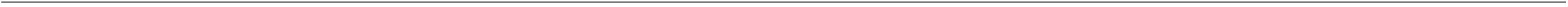 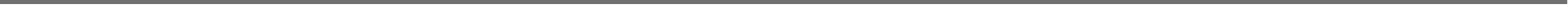 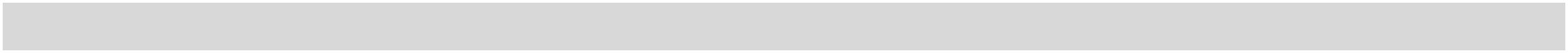 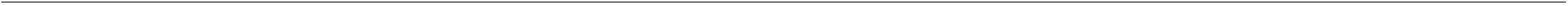 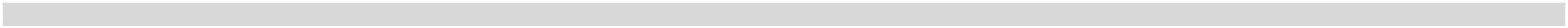 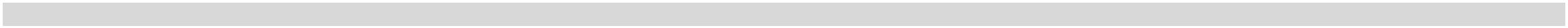 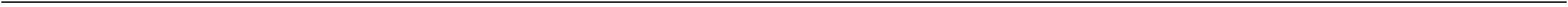 Voranschlag 2024Ergebnis- und Finanzierungsvoranschlag DetailnachweisGemeinde MörtschachMVAGEH FHVC QUErgebnisvoranschlagFinanzierungsvoranschlagVA 2024VA 2023RA 2022VA 2024VA 2023RA 202294Finanzzuweisungen und ZuschüsseSA 0 / SA 1SA00SA2(0) Nettoergebnis (21 - 22) / (1) Geldfluss operative Gebarung (31 – 32)Saldo (00) Nettoergebnis nach Haushaltsrücklagen (Saldo 0 + Saldo 01)Saldo (2) Geldfluss aus der Investiven Gebarung (33 – 34)Saldo (3) Nettofinanzierungssaldo (Saldo 1 + Saldo 2)455.300,00455.300,00291.600,00291.600,00421.856,93291.600,00455.300,00291.600,00422.730,030,00455.300,000,000,00291.600,000,000,00422.730,030,00SA3SA4Saldo (4) Geldfluss aus der Finanzierungstätigkeit (35 – 36)SA5Saldo (5) Geldfluss aus der voranschlagswirksamen Gebarung (Saldo 3 + Saldo 4)455.300,00291.600,00422.730,03940BedarfszuweisungenSA 0 / SA 1SA00SA2(0) Nettoergebnis (21 - 22) / (1) Geldfluss operative Gebarung (31 – 32)Saldo (00) Nettoergebnis nach Haushaltsrücklagen (Saldo 0 + Saldo 01)Saldo (2) Geldfluss aus der Investiven Gebarung (33 – 34)Saldo (3) Nettofinanzierungssaldo (Saldo 1 + Saldo 2)386.900,00386.900,00222.600,00222.600,00345.000,00222.600,00386.900,00222.600,00345.000,000,00386.900,000,000,00222.600,000,000,00345.000,000,00SA3SA4Saldo (4) Geldfluss aus der Finanzierungstätigkeit (35 – 36)SA5Saldo (5) Geldfluss aus der voranschlagswirksamen Gebarung (Saldo 3 + Saldo 4)386.900,00222.600,00345.000,00940000BedarfszuweisungenOperative Gebarung2/940000/8611002/940000/8611012/940000/8611022/940000/861300Transfers von Ländern, Landesfonds und 2121 3121Landeskammern15151515386.900,000,000,000,000,00118.100,004.300,00386.900,000,000,000,000,00118.100,004.300,00Transfers von Ländern, Landesfonds und 2121 3121Landeskammern Abgang 2020Transfers von Ländern, Landesfonds und 2121 3121Landeskammern Abgang 20210,000,000,000,00Transfers von Ländern, Landesfonds,Landesk. Gemeindefinanzausgleich2121 31210,00222.600,00222.600,000,00222.600,00222.600,00SU 21 / 31SU 22 / 32SA 0 / SA 1SA01Summe Erträge / Einzahlungen operative Gebarung386.900,000,00222.600,000,00345.000,000,00386.900,000,00222.600,000,00345.000,000,00Summe Aufwendungen / Auszahlungen operative Gebarung(0) Nettoergebnis (21 - 22) / (1) Geldfluss operative Gebarung (31 – 32)Saldo (01) Haushaltsrücklagen (230 - 240)386.900,000,00222.600,000,00345.000,000,00386.900,000,00222.600,000,00345.000,000,00SA00Saldo (00) Nettoergebnis nach Haushaltsrücklagen (Saldo 0 + Saldo 01)386.900,00222.600,00345.000,00Investive GebarungSU 33SU 34SA2Summe Einzahlungen investive Gebarung0,000,000,000,000,000,00Summe Auszahlungen investive GebarungSaldo (2) Geldfluss aus der Investiven Gebarung (33 – 34)Saldo (3) Nettofinanzierungssaldo (Saldo 1 + Saldo 2)0,000,000,00SA3386.900,00222.600,00345.000,00FinanzierungstätigkeitSU 35SU 36SA4Summe Einzahlungen aus der FinanzierungstätigkeitSumme Auszahlungen aus der FinanzierungstätigkeitSaldo (4) Geldfluss aus der Finanzierungstätigkeit (35 – 36)0,000,000,000,000,000,000,000,000,00Seite 205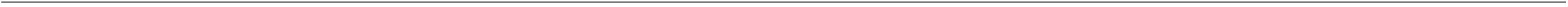 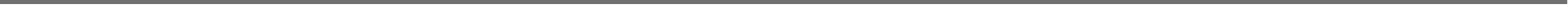 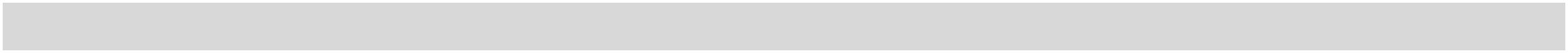 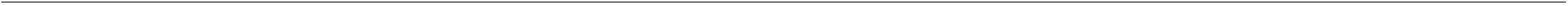 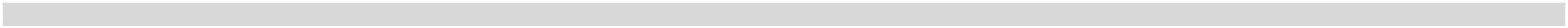 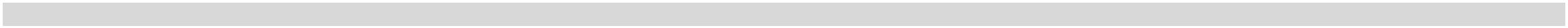 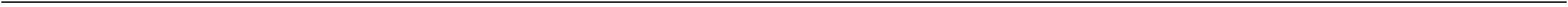 Voranschlag 2024Ergebnis- und Finanzierungsvoranschlag DetailnachweisGemeinde MörtschachMVAGEH FHVC QUErgebnisvoranschlagVA 2024 VA 2023FinanzierungsvoranschlagRA 2022VA 2024VA 2023RA 2022SA5Saldo (5) Geldfluss aus der voranschlagswirksamen Gebarung (Saldo 3 + Saldo 4)386.900,00222.600,00345.000,00Seite 206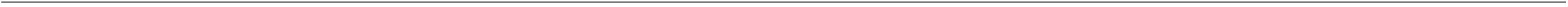 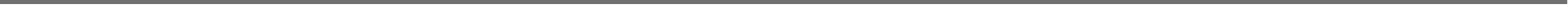 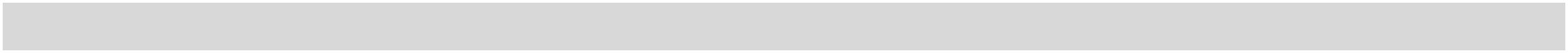 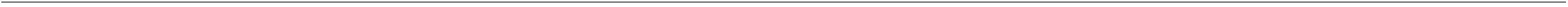 Voranschlag 2024Ergebnis- und Finanzierungsvoranschlag DetailnachweisGemeinde MörtschachMVAGEH FHSonstige Finanzzuweisungen nach dem FAGVC QUErgebnisvoranschlagFinanzierungsvoranschlagVA 2024VA 2023RA 2022VA 2024VA 2023RA 2022941SA 0 / SA 1SA00SA2(0) Nettoergebnis (21 - 22) / (1) Geldfluss operative Gebarung (31 – 32)Saldo (00) Nettoergebnis nach Haushaltsrücklagen (Saldo 0 + Saldo 01)Saldo (2) Geldfluss aus der Investiven Gebarung (33 – 34)Saldo (3) Nettofinanzierungssaldo (Saldo 1 + Saldo 2)42.900,0042.900,0042.900,0042.900,0049.310,0042.900,0042.900,0042.900,0050.505,000,0042.900,000,000,0042.900,000,000,0050.505,000,00SA3SA4Saldo (4) Geldfluss aus der Finanzierungstätigkeit (35 – 36)SA5Saldo (5) Geldfluss aus der voranschlagswirksamen Gebarung (Saldo 3 + Saldo 4)42.900,0042.900,0050.505,00941000Operative Gebarung/941000/860100Sonstige Finanzzuweisungen nach dem FAG2LAUFENDE TRANSFERZAHLUNGENVOM BUND UND BUNDESFONDS2121 31211542.900,0042.900,0049.310,0042.900,0042.900,0050.505,00SU 21 / 31SU 22 / 32SA 0 / SA 1SA01Summe Erträge / Einzahlungen operative Gebarung42.900,000,0042.900,000,0049.310,000,0042.900,000,0042.900,000,0050.505,000,00Summe Aufwendungen / Auszahlungen operative Gebarung(0) Nettoergebnis (21 - 22) / (1) Geldfluss operative Gebarung (31 – 32)Saldo (01) Haushaltsrücklagen (230 - 240)42.900,000,0042.900,000,0049.310,000,0042.900,000,0042.900,000,0050.505,000,00SA00Saldo (00) Nettoergebnis nach Haushaltsrücklagen (Saldo 0 + Saldo 01)42.900,0042.900,0049.310,00Investive GebarungSU 33SU 34SA2Summe Einzahlungen investive Gebarung0,000,000,000,000,000,00Summe Auszahlungen investive GebarungSaldo (2) Geldfluss aus der Investiven Gebarung (33 – 34)Saldo (3) Nettofinanzierungssaldo (Saldo 1 + Saldo 2)0,000,000,00SA342.900,0042.900,0050.505,00FinanzierungstätigkeitSU 35SU 36SA4Summe Einzahlungen aus der FinanzierungstätigkeitSumme Auszahlungen aus der FinanzierungstätigkeitSaldo (4) Geldfluss aus der Finanzierungstätigkeit (35 – 36)0,000,000,000,000,000,000,000,000,00SA5Saldo (5) Geldfluss aus der voranschlagswirksamen Gebarung (Saldo 3 + Saldo 4)42.900,0042.900,0050.505,00Seite 207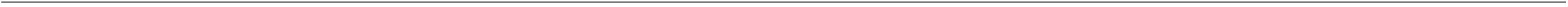 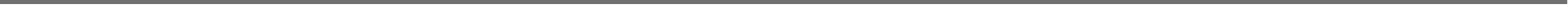 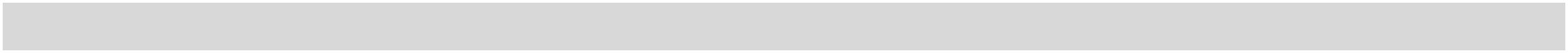 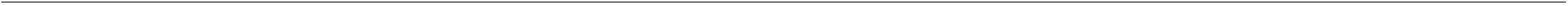 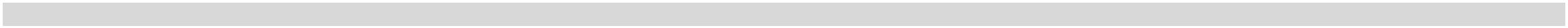 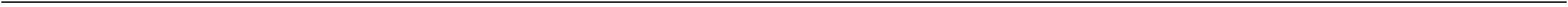 Voranschlag 2024Ergebnis- und Finanzierungsvoranschlag DetailnachweisGemeinde MörtschachMVAGEH FHVC QUErgebnisvoranschlagFinanzierungsvoranschlagVA 2024VA 2023RA 2022VA 2024VA 2023RA 2022945Sonstige Zuschüsse des BundesSA 0 / SA 1SA00SA2(0) Nettoergebnis (21 - 22) / (1) Geldfluss operative Gebarung (31 – 32)Saldo (00) Nettoergebnis nach Haushaltsrücklagen (Saldo 0 + Saldo 01)Saldo (2) Geldfluss aus der Investiven Gebarung (33 – 34)Saldo (3) Nettofinanzierungssaldo (Saldo 1 + Saldo 2)25.500,0025.500,0026.100,0026.100,0027.546,9326.100,0025.500,0026.100,0027.225,030,0025.500,000,000,0026.100,000,000,0027.225,030,00SA3SA4Saldo (4) Geldfluss aus der Finanzierungstätigkeit (35 – 36)SA5Saldo (5) Geldfluss aus der voranschlagswirksamen Gebarung (Saldo 3 + Saldo 4)25.500,0026.100,0027.225,03945000Operative Gebarung/945000/860400Sonstige Zuschüsse des Bundes2Transfers von Ländern, Landesfonds und 2121 3121Landeskammern - Zuschuss1525.500,0026.100,0027.546,9325.500,0026.100,0027.225,03Bundespflegefonds, PflegeregressSU 21 / 31SU 22 / 32SA 0 / SA 1SA01Summe Erträge / Einzahlungen operative Gebarung25.500,000,0026.100,000,0027.546,930,0025.500,000,0026.100,000,0027.225,030,00Summe Aufwendungen / Auszahlungen operative Gebarung(0) Nettoergebnis (21 - 22) / (1) Geldfluss operative Gebarung (31 – 32)Saldo (01) Haushaltsrücklagen (230 - 240)25.500,000,0026.100,000,0027.546,930,0025.500,000,0026.100,000,0027.225,030,00SA00Saldo (00) Nettoergebnis nach Haushaltsrücklagen (Saldo 0 + Saldo 01)25.500,0026.100,0027.546,93Investive GebarungSU 33SU 34SA2Summe Einzahlungen investive Gebarung0,000,000,000,000,000,00Summe Auszahlungen investive GebarungSaldo (2) Geldfluss aus der Investiven Gebarung (33 – 34)Saldo (3) Nettofinanzierungssaldo (Saldo 1 + Saldo 2)0,000,000,00SA325.500,0026.100,0027.225,03FinanzierungstätigkeitSU 35SU 36SA4Summe Einzahlungen aus der FinanzierungstätigkeitSumme Auszahlungen aus der FinanzierungstätigkeitSaldo (4) Geldfluss aus der Finanzierungstätigkeit (35 – 36)0,000,000,000,000,000,000,000,000,00SA5Saldo (5) Geldfluss aus der voranschlagswirksamen Gebarung (Saldo 3 + Saldo 4)25.500,0026.100,0027.225,03Seite 208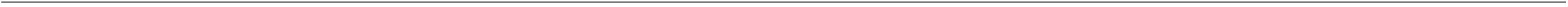 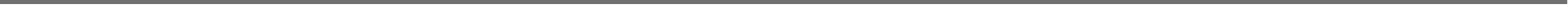 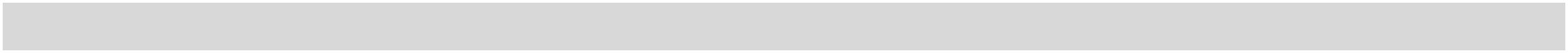 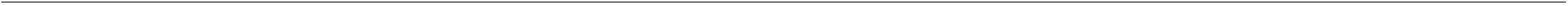 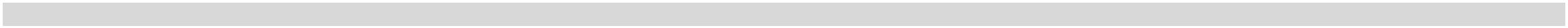 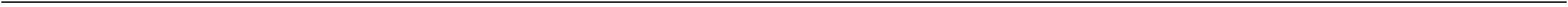 Nachweis der Investitionstätigkeit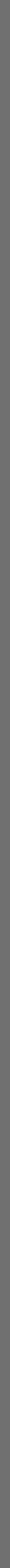 Voranschlag 2024Nachweis der InvestitionstätigkeitGemeinde MörtschachVorhaben VorhabensbezeichnungPlan GesamtKontoBezeichnungRA VorjahreVA 2023VA 2024Plan 2025Plan 2026Plan 2027Plan 2028(gerundet)1010001 PV-Anlage in Dach inkl. Speicher (2024 bis 2024)Geplante Gesamtkosten:38.500,00Auszahlungen - Investitionen - MittelverwendungAnschaffungs- oder Herstellungskosten0,000,000,000,000,000,0038.500,0038.500,0028.800,009.700,000,000,000,000,000,000,000,000,0038.500,0038.500,0028.800,009.700,005/010001/010000/010002/010000PV-Anlage in Dach5Speicher zu PV-AnlageEinzahlungen - Finanzierung - MittelaufbringungMittel aus Geldfluss aus der operativen GebarungBedarfszuweisungen/KTZ0,000,000,000,000,000,000,0038.500,000,000,000,000,000,000,000,000,000,000,000,000,000,0038.500,000,0013.700,0011.000,0013.700,0011.000,006/010001/301000Kapitaltransfers von Ländern,Landesförderung6/010002/301000Kapitaltransfers von Ländern,Landesförderung0,002.700,002.700,00Haushaltsrücklagen/ZahlungsmittelreservenSonstige Kapitaltransfers und Subventionen0,000,000,000,000,000,000,0024.800,0013.100,003.800,000,000,000,000,000,000,000,000,000,0024.800,0013.100,003.800,006/010001/300001/010001/300002Kapitaltransfers von Bund, KIP § 26Kapitaltransfers von Bund,Förderung6/010001/861100Transfers von Ländern,Landesfonds und0,00900,00900,00Landeskammern6/010002/300001/010002/300002Kapitaltransfers von Bund, KIP § 20,000,004.800,002.200,004.800,002.200,006Kapitaltransfers von Bund,FörderungDarlehen/Innere DarlehenFinanzierungsleasing0,000,000,000,000,000,000,000,000,000,000,000,000,000,000,000,000,000,000,000,000,000,000,000,00Veräußerung langfristiges Vermögen und sonstigesFinanzierungsergebnis 10100010,000,000,000,000,000,000,000,000,000,000,000,000,000,00inklusive Vorjahre (gerundet)Seite 211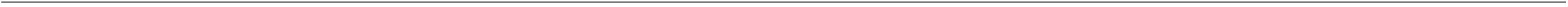 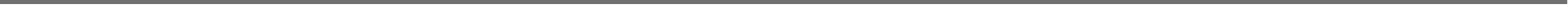 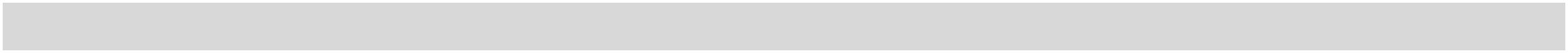 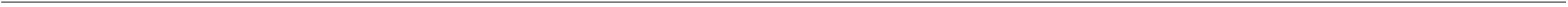 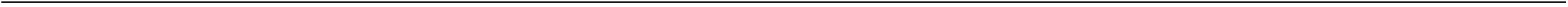 Voranschlag 2024Nachweis der InvestitionstätigkeitGemeinde MörtschachVorhaben VorhabensbezeichnungPlan GesamtKontoBezeichnungRA VorjahreVA 2023VA 2024Plan 2025Plan 2026Plan 2027Plan 2028(gerundet)1163001 TLFA 2000 (2023 bis 2024)Geplante Gesamtkosten:440.700,00Auszahlungen - Investitionen - MittelverwendungAnschaffungs- oder Herstellungskosten0,000,000,000,000,000,00440.700,00440.700,00440.700,000,000,000,000,000,000,000,000,00440.700,00440.700,00440.700,005/163001/062000Im Bau befindliche technischeAnlagen/Fahrzeuge/MaschinenEinzahlungen - Finanzierung - MittelaufbringungMittel aus Geldfluss aus der operativen GebarungBedarfszuweisungen/KTZ0,000,000,000,000,000,000,000,000,000,000,000,00440.700,000,000,000,000,000,000,000,000,000,000,000,000,000,000,000,000,000,000,000,000,000,00440.700,000,000,000,00Haushaltsrücklagen/ZahlungsmittelreservenSonstige Kapitaltransfers und Subventionen0,000,00440.700,0020.000,00440.700,0020.000,006/163001/302001Kapitaltransfers von GemeindenGroßk. IKZ6/163001/303200Kapitaltransfers von sonstigenTrägern des öffentlichen RechtsKLFV0,000,00172.500,00172.500,006/163001/305000/163001/861100Kapitaltransfers von Mölltalfonds0,000,000,000,0075.800,0075.800,0020226Transfers von Ländern,Landesfonds und115.400,00115.400,00Landeskammern6/163001/861101/163001/861102Transfers von Ländern IKZ22Transfers von Ländern IKZ230,000,000,000,000,000,000,000,000,000,0017.000,0040.000,000,0017.000,0040.000,000,006Darlehen/Innere DarlehenFinanzierungsleasing0,000,000,000,000,000,000,000,000,000,000,000,000,000,00Veräußerung langfristiges Vermögen und sonstiges0,000,00Finanzierungsergebnis 11630010,000,000,000,000,000,000,000,000,000,000,000,000,000,00inklusive Vorjahre (gerundet)Seite 212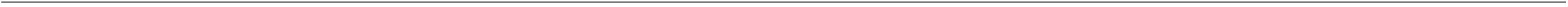 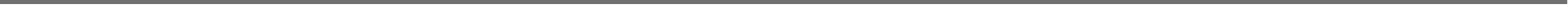 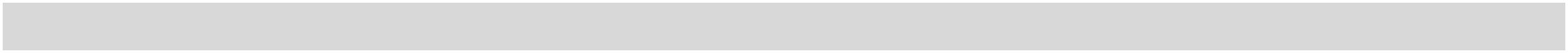 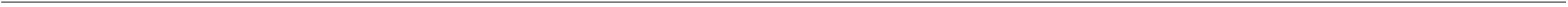 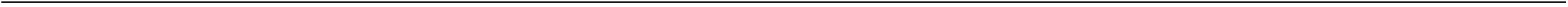 Voranschlag 2024Nachweis der InvestitionstätigkeitGemeinde MörtschachVorhaben VorhabensbezeichnungPlan GesamtKontoBezeichnungRA VorjahreVA 2023VA 2024Plan 2025Plan 2026Plan 2027Plan 2028(gerundet)1211001 Erweiterung Bildungszentrum Mörtschach (2024 bis 2024)Geplante Gesamtkosten:1.106.800,00Auszahlungen - Investitionen - MittelverwendungAnschaffungs- oder Herstellungskosten0,000,000,000,000,001.106.800,001.106.800,001.106.800,000,000,000,000,000,000,000,000,001.106.800,001.106.800,001.106.800,005/211001/061000Im Bau befindliche Gebäude undBautenEinzahlungen - Finanzierung - MittelaufbringungMittel aus Geldfluss aus der operativen GebarungBedarfszuweisungen/KTZ0,000,000,000,000,000,000,001.106.800,000,000,000,000,000,000,000,000,000,000,000,000,000,001.106.800,000,00830.100,00830.100,00830.100,00830.100,006/211001/301300Kapitaltransfers von Ländern,Bildungsbauf.Haushaltsrücklagen/ZahlungsmittelreservenSonstige Kapitaltransfers und Subventionen0,000,000,000,000,000,00138.300,0070.000,000,000,000,000,000,000,000,000,000,00138.300,0070.000,006/211001/307000Kapitaltransfers von privatenHaushalten und privatenOrganisationen ohneErwerbszweck und andere6/211001/861100Transfers von Ländern,Landesfonds und0,0068.300,0068.300,00LandeskammernDarlehen/Innere Darlehen650/2FinanzierungsleasingVeräußerung langfristiges Vermögen und sonstiges0,000,000,000,000,00138.400,00138.400,000,000,000,000,000,00138.400,00138.400,000,002Regionalfondsdarlehen für0,000,000,000,000,000,000,000,000,000,000,000,00Finanzierungsergebnis 12110010,000,000,000,000,000,000,000,000,000,000,000,000,000,00inklusive Vorjahre (gerundet)Seite 213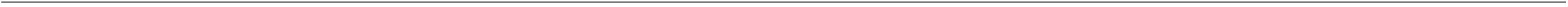 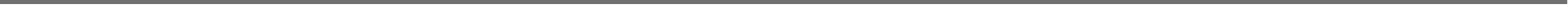 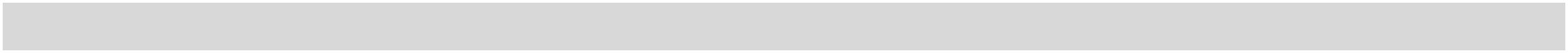 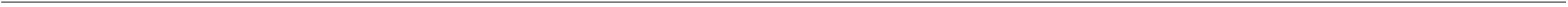 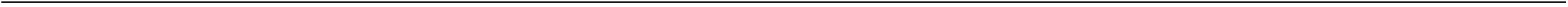 Voranschlag 2024Nachweis der InvestitionstätigkeitGemeinde MörtschachVorhaben VorhabensbezeichnungPlan GesamtKontoBezeichnungRA VorjahreVA 2023VA 2024Plan 2025Plan 2026Plan 2027Plan 2028(gerundet)1262001 Umbau/Zubau Sportlerhaus mit Errichtung Funcourt (2022 bis 2025)Geplante Gesamtkosten:787.600,00Erläuterungen zum Vorhaben:775.853,80 Mölltalfonds 20235.853,80 Mölltalfonds 2024Auszahlungen - Investitionen - MittelverwendungAnschaffungs- oder Herstellungskosten294,00294,00294,001.400,00163.900,00163.900,00785.900,00785.900,00785.900,000,000,000,000,000,000,000,000,000,00787.600,00950.100,00950.100,005/262001/061000Im Bau befindliche Gebäude undBautenKorrektur Auszahlungen VA 20230,00-162.500,000,000,000,000,000,00-162.500,00Einzahlungen - Finanzierung - MittelaufbringungMittel aus Geldfluss aus der operativen GebarungBedarfszuweisungen/KTZ0,000,000,000,000,000,00787.600,000,000,000,000,000,000,000,000,000,000,000,000,000,000,00787.600,000,0088.300,000,00193.500,0073.500,00281.800,0073.500,006/262001/301000Kapitaltransfers von LändernSportförderung6/262001/301100Kapitaltransfers von Ländern,Landesfonds undLandeskammern0,000,0088.300,000,000,000,000,0088.300,006/262001/301200Kapitaltransfers von Ländern,Landesfonds und120.000,00120.000,00LandeskammernHaushaltsrücklagen/ZahlungsmittelreservenSonstige Kapitaltransfers und Subventionen0,000,000,000,000,000,0075.900,000,000,00463.300,0031.500,00100.000,0050.000,000,000,000,000,000,000,000,000,000,000,000,000,00539.200,0031.500,00100.000,0050.000,006/262001/3000006/262001/3000026/262001/302000Kapitaltransfers von Bund, KIP § 5Kapitaltransfers von Bund, Leader0,00Kapitaltransfers von Gemeinden,Beteiligung Winklern0,006/262001/305000/262001/305001Kapitaltransfers von UnternehmenMölltalf. 20230,000,0075.900,000,0075.900,0075.900,000,000,00151.800,0075.900,006Kapitaltransfers von UnternehmenMölltalf. 20246/262001/861100/262001/861101Transfers von Ländern, BZ 2023Transfers von Ländern IKZ Bonus0,000,000,000,000,000,000,000,000,000,000,000,0080.000,0050.000,00130.800,00130.800,000,000,000,000,000,000,000,0080.000,0050.000,00130.800,00130.800,000,006Darlehen/Innere Darlehen650/1FinanzierungsleasingVeräußerung langfristiges Vermögen und sonstiges0,000,000,002Regionalfondsdarlehen für0,000,000,000,000,000,000,000,00Seite 214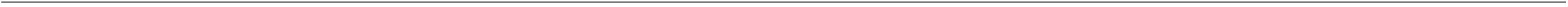 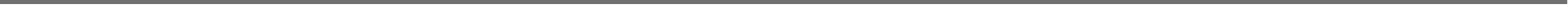 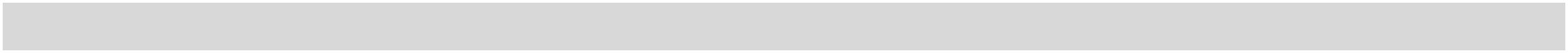 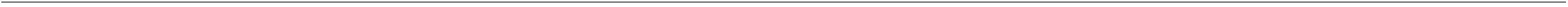 Voranschlag 2024Nachweis der InvestitionstätigkeitGemeinde MörtschachVorhaben VorhabensbezeichnungPlan GesamtKontoBezeichnungRA Vorjahre0,00VA 2023VA 20240,00Plan 20250,00Plan 20260,00Plan 20270,00Plan 20280,00(gerundet)Korrektur Einzahlungen VA 2023-164.200,00-164.200,00Finanzierungsergebnis 1262001-294,00-1.400,00-1.700,001.700,000,000,000,000,000,000,000,000,000,000,00inklusive Vorjahre (gerundet)Seite 215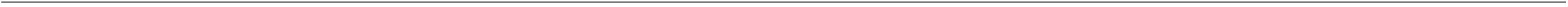 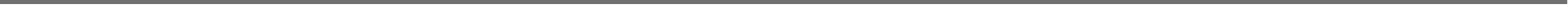 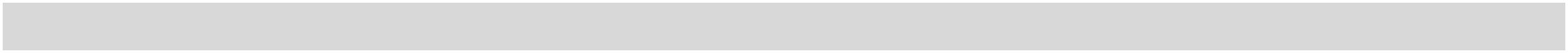 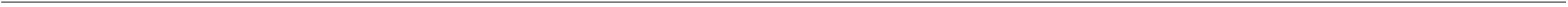 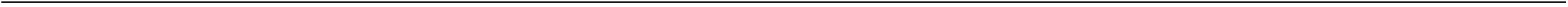 Voranschlag 2024Nachweis der InvestitionstätigkeitGemeinde MörtschachVorhaben VorhabensbezeichnungPlan GesamtKontoBezeichnungRA VorjahreVA 2023VA 2024Plan 2025Plan 2026Plan 2027Plan 2028(gerundet)1612002 Sanierung Kirchstraße (2021 bis 2024)Geplante Gesamtkosten:302.900,00Erläuterungen zum Vorhaben:10.721,66 € auf Durchläufer BZ 0,369002Auszahlungen - Investitionen - MittelverwendungAnschaffungs- oder Herstellungskosten289.805,24289.805,240,0013.100,0013.100,0013.100,000,000,000,000,000,000,000,000,000,000,000,000,000,00302.900,00302.900,0013.100,00289.800,005/612002/002000/612002/060000Straßenbauten5Im Bau befindliche289.805,24GrundstückseinrichtungenEinzahlungen - Finanzierung - MittelaufbringungMittel aus Geldfluss aus der operativen GebarungBedarfszuweisungen/KTZ289.805,240,0013.100,000,000,000,000,000,000,000,000,000,000,000,000,000,000,000,000,000,00302.900,000,00170.570,0279.680,0213.100,0013.100,00183.700,0092.800,006/612002/301100Kapitaltransfers von Ländern,Landesfonds undLandeskammern BZ i.R.6/612002/30110162.400,0028.490,000,000,000,000,0062.400,0028.500,00Kapitaltransfers von Ländern,Landesfonds undLandeskammern BZ i.R. umgewid.6/612002/301200Kapitaltransfers von Ländern,Landesfonds undLandeskammern BZ a.R.Haushaltsrücklagen/ZahlungsmittelreservenSonstige Kapitaltransfers und Subventionen0,00119.235,2285.335,220,000,000,000,000,000,000,000,000,000,000,000,000,000,000,00119.200,0085.300,006/612002/300000Kapitaltransfers von Bund,Bundesfonds undBundeskammern KIP20206/612002/302000Kapitaltransfers von Gemeinden,Gemeindeverbänden Mölltalfond33.900,000,000,0033.900,00Darlehen/Innere DarlehenFinanzierungsleasing0,000,000,000,000,000,000,000,000,000,000,000,000,000,000,000,000,000,000,000,000,000,000,000,00Veräußerung langfristiges Vermögen und sonstigesFinanzierungsergebnis 16120020,000,000,000,000,000,000,000,000,000,000,000,000,000,00inklusive Vorjahre (gerundet)Seite 216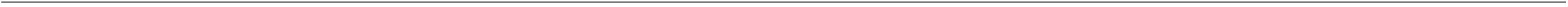 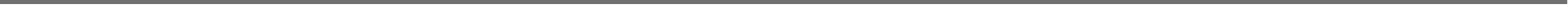 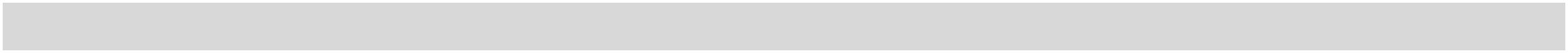 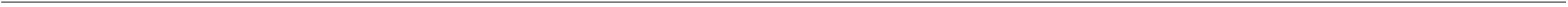 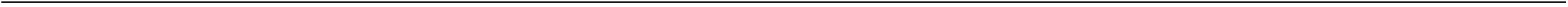 Voranschlag 2024Nachweis der InvestitionstätigkeitGemeinde MörtschachVorhaben VorhabensbezeichnungPlan GesamtKontoBezeichnungRA VorjahreVA 2023VA 2024Plan 2025Plan 2026Plan 2027Plan 2028(gerundet)1634200 Flächenwirtschaftsproj. Mörtschach Interessentenbeiträge (2019 bis 2024)Geplante Gesamtkosten:379.100,00Auszahlungen - Investitionen - MittelverwendungAnschaffungs- oder Herstellungskosten230.073,00230.073,00230.073,00114.500,00114.500,00114.500,0034.500,0034.500,0034.500,000,000,000,000,000,000,000,000,00379.100,00379.100,00379.100,005/634200/754000Laufende Transferzahlungen ansonstige Träger des öffentl.RechtsEinzahlungen - Finanzierung - MittelaufbringungMittel aus Geldfluss aus der operativen GebarungBedarfszuweisungen/KTZ230.073,000,00114.500,000,0034.500,000,000,000,000,000,000,000,000,000,000,000,000,000,000,000,000,000,000,000,000,000,00379.100,000,000,000,000,000,00Haushaltsrücklagen/ZahlungsmittelreservenSonstige Kapitaltransfers und Subventionen0,000,000,000,00230.073,00112.573,00114.500,000,0034.500,000,00379.100,00112.600,006/634200/8610006/634200/8610016/634200/8611006/634200/862000Transfers von Ländern,Landesfonds undLandeskammern i.R.Transfers von Ländern,Landesfonds undLandeskammern51.800,000,000,00114.500,000,000,0034.500,000,0051.800,00149.000,0065.700,00Transfers von Ländern,Landesfonds undLandeskammernTransfers von Gemeinden,Gemeindeverbände (ohnemarktbestimmte Tätigkeit) undGemeindefonds65.700,00Darlehen/Innere DarlehenFinanzierungsleasing0,000,000,000,000,000,000,000,000,000,000,000,000,000,000,000,000,000,000,000,000,000,000,000,00Veräußerung langfristiges Vermögen und sonstigesFinanzierungsergebnis 16342000,000,000,000,000,000,000,000,000,000,000,000,000,000,00inklusive Vorjahre (gerundet)Seite 217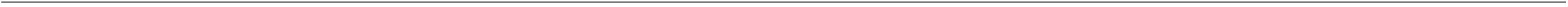 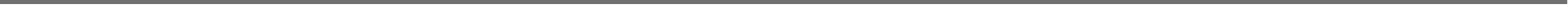 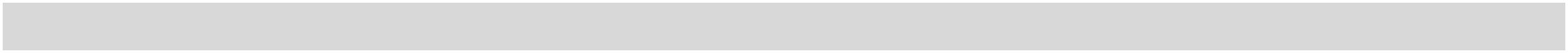 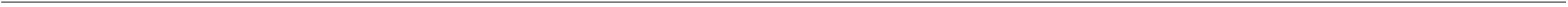 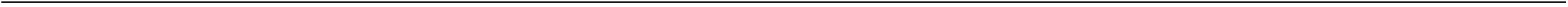 Voranschlag 2024Nachweis der InvestitionstätigkeitGemeinde MörtschachVorhaben VorhabensbezeichnungPlan GesamtKontoBezeichnungRA VorjahreVA 2023VA 2024Plan 2025Plan 2026Plan 2027Plan 2028(gerundet)1816001 Umrüstung Straßenbeleuchtung (2024 bis 2024)Geplante Gesamtkosten:49.200,00Auszahlungen - Investitionen - MittelverwendungAnschaffungs- oder Herstellungskosten0,000,000,000,000,0049.200,0049.200,0049.200,000,000,000,000,000,000,000,000,0049.200,0049.200,0049.200,005/816001/005000Anlagen zu StraßenbautenEinzahlungen - Finanzierung - MittelaufbringungMittel aus Geldfluss aus der operativen GebarungBedarfszuweisungen/KTZ0,000,000,000,000,000,000,000,000,000,000,000,000,000,0049.200,000,000,000,000,000,000,000,000,000,000,000,000,000,000,000,000,000,000,000,000,000,0049.200,000,000,000,00Haushaltsrücklagen/ZahlungsmittelreservenSonstige Kapitaltransfers und Subventionen0,000,0049.200,0024.600,001.400,0012.300,007.200,0049.200,0024.600,001.400,0012.300,007.200,006/816001/3000006/816001/3000016/816001/3000026/816001/861101Kapitaltransfers von Bund, KIP § 2Kapitaltransfers von Bund, KPCKapitaltransfers von Bund, LeaderTransfers von Ländern, BZumgew.6/816001/861102Transfers von Ländern, BZumgew.0,003.700,003.700,00Darlehen/Innere DarlehenFinanzierungsleasing0,000,000,000,000,000,000,000,000,000,000,000,000,000,000,000,000,000,000,000,000,000,000,000,00Veräußerung langfristiges Vermögen und sonstigesFinanzierungsergebnis 18160010,000,000,000,000,000,000,000,000,000,000,000,000,000,00inklusive Vorjahre (gerundet)Seite 218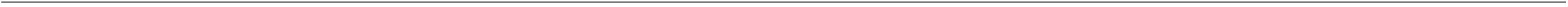 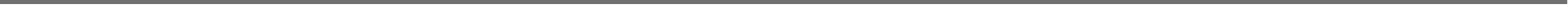 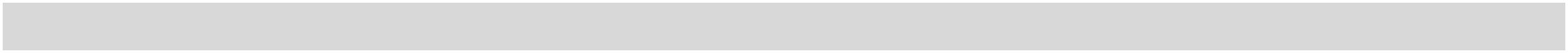 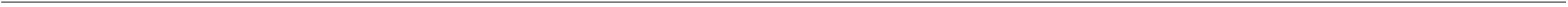 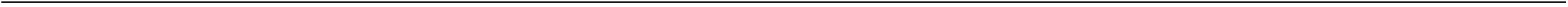 Voranschlag 2024Nachweis der InvestitionstätigkeitGemeinde MörtschachVorhaben VorhabensbezeichnungPlan GesamtKontoBezeichnungRA VorjahreVA 2023VA 2024Plan 2025Plan 2026Plan 2027Plan 2028(gerundet)1820001 Heizungstausch Mehrzweckgebäude Bauhof/FF/Musik (2024 bis 2024)Geplante Gesamtkosten:43.200,00Erläuterungen zum Vorhaben:Heizungstausch MehrzweckgebäudeBauhof/FF/MusikAuszahlungen - Investitionen - MittelverwendungAnschaffungs- oder Herstellungskosten0,000,000,000,000,0043.200,0043.200,0043.200,000,000,000,000,000,000,000,000,0043.200,0043.200,0043.200,005/820001/010000Gebäude und BautenEinzahlungen - Finanzierung - MittelaufbringungMittel aus Geldfluss aus der operativen GebarungBedarfszuweisungen/KTZ0,000,000,000,000,000,000,0043.200,000,000,000,000,000,000,000,000,000,000,000,000,000,0043.200,000,004.500,004.500,004.500,004.500,006/820001/301000Kapitaltransfers von LändernAlternativenergie F.Haushaltsrücklagen/Zahlungsmittelreserven0,000,000,004.800,000,000,000,000,000,000,000,000,004.800,006/820001/894000Entnahmen von0,004.800,004.800,00zweckgebundenenHaushaltsrücklagenSonstige Kapitaltransfers und Subventionen0,000,000,000,000,0033.900,0011.000,0011.000,008.700,003.200,0033.900,0011.000,0011.000,008.700,003.200,006/820001/3000006/820001/3000016/820001/3000026/820001/861102Kapitaltransfers von Bund, KIP § 2Kapitaltransfers von Bund, KPCKapitaltransfers von Bund, LeaderTransfers von Ländern, BZumgew.Darlehen/Innere DarlehenFinanzierungsleasing0,000,000,000,000,000,000,000,000,000,000,000,000,000,000,000,000,000,000,000,000,000,000,000,00Veräußerung langfristiges Vermögen und sonstigesFinanzierungsergebnis 18200010,000,000,000,000,000,000,000,000,000,000,000,000,000,00inklusive Vorjahre (gerundet)Seite 219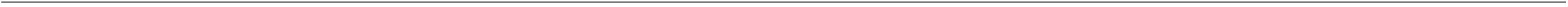 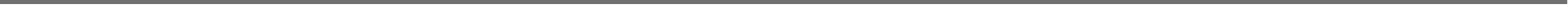 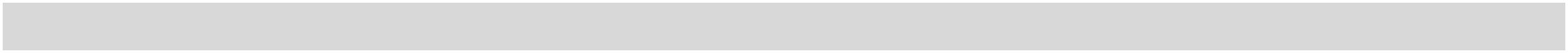 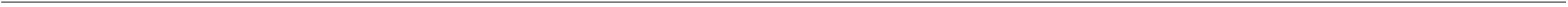 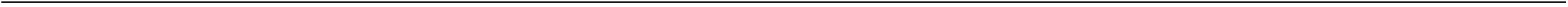 Voranschlag 2024Nachweis der InvestitionstätigkeitGemeinde MörtschachVorhaben VorhabensbezeichnungPlan GesamtKontoBezeichnungRA VorjahreVA 2023VA 2024Plan 2025Plan 2026Plan 2027Plan 2028(gerundet)2030000 Überarbeitung ÖEK und FLÄWI (2023 bis 2025)Geplante Gesamtkosten:64.800,00Auszahlungen - Investitionen - MittelverwendungAnschaffungs- oder Herstellungskosten0,000,000,0021.600,0021.600,0021.600,0021.600,0021.600,0021.600,0021.600,0021.600,0021.600,000,000,000,000,000,000,0064.800,0064.800,0064.800,001/030000/756000Transfers an UnternehmenEinzahlungen - Finanzierung - MittelaufbringungMittel aus Geldfluss aus der operativen GebarungBedarfszuweisungen/KTZ0,000,000,000,000,000,0021.600,000,0021.600,000,0021.600,000,000,000,000,000,000,000,000,000,000,000,000,000,000,000,000,0064.800,000,000,000,000,000,00Haushaltsrücklagen/ZahlungsmittelreservenSonstige Kapitaltransfers und Subventionen0,000,000,000,0021.600,0021.600,0021.600,0021.600,0021.600,0021.600,0064.800,0064.800,002/030000/861100Transfers von Ländern,Landesfonds undLandeskammernDarlehen/Innere DarlehenFinanzierungsleasing0,000,000,000,000,000,000,000,000,000,000,000,000,000,000,000,000,000,000,000,000,000,000,000,00Veräußerung langfristiges Vermögen und sonstigesFinanzierungsergebnis 20300000,000,000,000,000,000,000,000,000,000,000,000,000,000,00inklusive Vorjahre (gerundet)Seite 220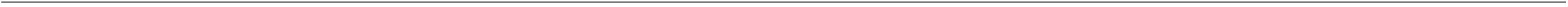 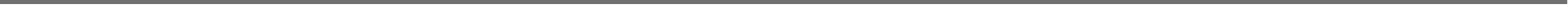 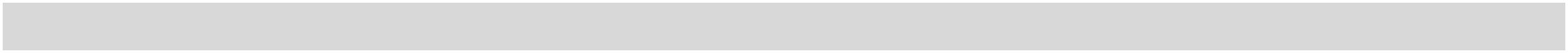 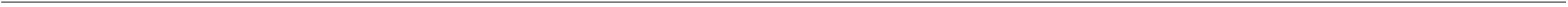 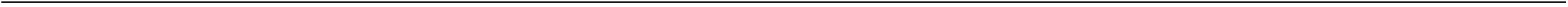 Voranschlag 2024Nachweis der InvestitionstätigkeitGemeinde MörtschachVorhaben VorhabensbezeichnungPlan GesamtKontoBezeichnungRA VorjahreVA 2023VA 2024Plan 2025Plan 2026Plan 2027Plan 2028(gerundet)2620000 Subvention Wassergenossenschaft Mörtschach (2024 bis 2025)Geplante Gesamtkosten:70.200,00Auszahlungen - Investitionen - MittelverwendungAnschaffungs- oder Herstellungskosten0,000,000,000,000,0035.100,0035.100,0035.100,0035.100,0035.100,0035.100,000,000,000,000,000,000,0070.200,0070.200,0070.200,001/620000/757000Transfers an privateOrganisationen ohneErwerbszweckEinzahlungen - Finanzierung - MittelaufbringungMittel aus Geldfluss aus der operativen GebarungBedarfszuweisungen/KTZ0,000,000,000,000,000,000,000,000,000,000,0035.100,000,0035.100,000,000,000,000,000,000,000,000,000,000,000,000,000,000,000,000,0070.200,000,000,000,000,00Haushaltsrücklagen/ZahlungsmittelreservenSonstige Kapitaltransfers und Subventionen0,000,000,0035.100,0035.100,0035.100,0035.100,0070.200,0070.200,002/620000/861100Transfers von Ländern,Landesfonds undLandeskammernDarlehen/Innere DarlehenFinanzierungsleasing0,000,000,000,000,000,000,000,000,000,000,000,000,000,000,000,000,000,000,000,000,000,000,000,00Veräußerung langfristiges Vermögen und sonstigesFinanzierungsergebnis 26200000,000,000,000,000,000,000,000,000,000,000,000,000,000,00inklusive Vorjahre (gerundet)Seite 221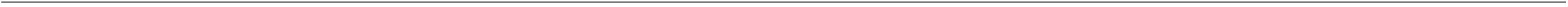 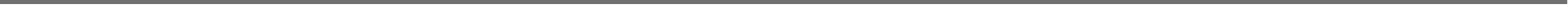 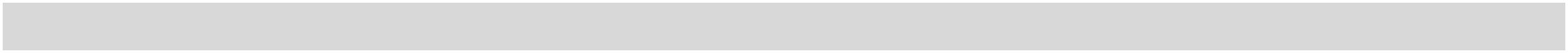 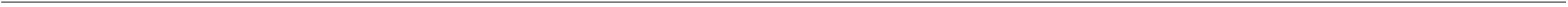 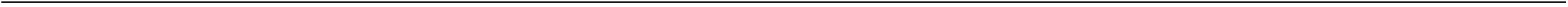 Voranschlag 2024Nachweis der InvestitionstätigkeitGemeinde MörtschachVorhaben VorhabensbezeichnungPlan GesamtKontoBezeichnungRA VorjahreVA 2023VA 2024Plan 2025Plan 2026Plan 2027Plan 2028(gerundet)2831001 Beteiligung Schwimmband Winklern (2024 bis 2024)Geplante Gesamtkosten:50.000,00Auszahlungen - Investitionen - MittelverwendungAnschaffungs- oder Herstellungskosten0,000,000,000,000,0050.000,0050.000,0050.000,000,000,000,000,000,000,000,000,0050.000,0050.000,0050.000,001/831000/752001Transfers an Gemeinden,BeteiligungEinzahlungen - Finanzierung - MittelaufbringungMittel aus Geldfluss aus der operativen GebarungBedarfszuweisungen/KTZ0,000,000,000,000,000,000,000,000,000,000,0050.000,000,000,000,000,000,000,000,000,000,000,000,000,000,000,000,000,000,000,000,000,000,0050.000,000,000,000,00Haushaltsrücklagen/ZahlungsmittelreservenSonstige Kapitaltransfers und Subventionen0,000,0050.000,0050.000,0050.000,0050.000,002/831000/861100Transfers von Ländern,Landesfonds undLandeskammernDarlehen/Innere DarlehenFinanzierungsleasing0,000,000,000,000,000,000,000,000,000,000,000,000,000,000,000,000,000,000,000,000,000,000,000,00Veräußerung langfristiges Vermögen und sonstigesFinanzierungsergebnis 28310010,000,000,000,000,000,000,000,000,000,000,000,000,000,00inklusive Vorjahre (gerundet)Seite 222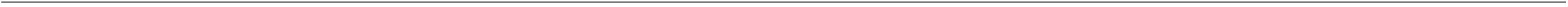 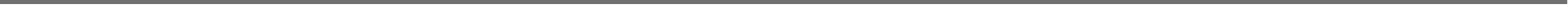 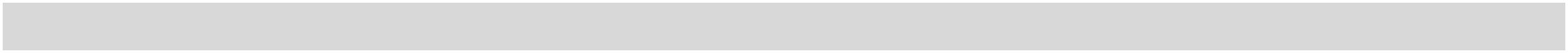 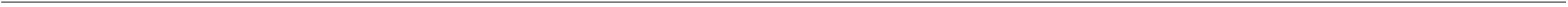 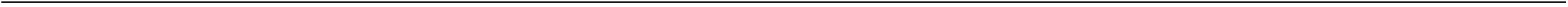 Voranschlag 2024Nachweis der InvestitionstätigkeitGemeinde MörtschachPlan GesamtSalden FinanzierungsergebnisseRA VorjahreVA 2023VA 2024Plan 2025Plan 2026Plan 2027Plan 2028(gerundet)1111111010001PV-Anlage in Dach inkl. Speicher (2024 bis 2024)Auszahlungen - Investitionen - MittelverwendungEinzahlungen - Finanzierung - Mittelherkunft0,000,000,000,000,000,0038.500,0038.500,000,000,000,000,000,000,000,000,000,000,000,000,000,000,000,000,000,0038.500,0038.500,000,000,00inklusive Vorjahre (gerundet)0,00163001TLFA 2000 (2023 bis 2024)Auszahlungen - Investitionen - MittelverwendungEinzahlungen - Finanzierung - Mittelherkunft0,000,000,000,000,000,00440.700,00440.700,000,000,000,000,000,000,000,000,000,000,000,000,000,000,000,000,000,00440.700,00440.700,000,000,00inklusive Vorjahre (gerundet)Erweiterung Bildungszentrum Mörtschach (2024 bis 200,00211001Auszahlungen - Investitionen - MittelverwendungEinzahlungen - Finanzierung - Mittelherkunft0,000,000,000,000,000,001.106.800,001.106.800,000,000,000,000,000,000,000,000,000,000,000,000,000,000,000,000,000,001.106.800,001.106.800,000,000,00inklusive Vorjahre (gerundet)Umbau/Zubau Sportlerhaus mit Errichtung Funcourt (200,00262001Auszahlungen - Investitionen - MittelverwendungEinzahlungen - Finanzierung - Mittelherkunft294,000,001.400,000,00785.900,00787.600,001.700,000,000,000,000,000,000,000,000,000,000,000,000,000,000,000,000,000,00787.600,00787.600,000,00-294,00-1.400,00-1.700,00inklusive Vorjahre (gerundet)612002Sanierung Kirchstraße (2021 bis 2024)Auszahlungen - Investitionen - MittelverwendungEinzahlungen - Finanzierung - Mittelherkunft289.805,24289.805,2413.100,0013.100,000,000,000,000,000,000,000,000,000,000,000,000,000,000,000,000,000,000,000,000,000,00302.900,00302.900,000,000,00inklusive Vorjahre (gerundet)Flächenwirtschaftsproj. Mörtschach Interessentenbeiträ0,00634200Auszahlungen - Investitionen - MittelverwendungEinzahlungen - Finanzierung - Mittelherkunft230.073,00230.073,00114.500,00114.500,000,0034.500,0034.500,000,000,000,000,000,000,000,000,000,000,000,000,000,000,000,000,000,00379.100,00379.100,000,000,00inklusive Vorjahre (gerundet)Umrüstung Straßenbeleuchtung (2024 bis 2024)0,000,00816001Auszahlungen - Investitionen - MittelverwendungEinzahlungen - Finanzierung - Mittelherkunft0,000,000,000,000,000,0049.200,0049.200,000,000,000,000,000,000,000,000,000,000,000,000,000,000,000,000,000,0049.200,0049.200,000,000,00inklusive Vorjahre (gerundet)0,00Seite 223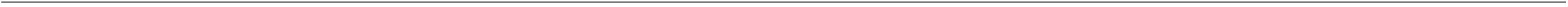 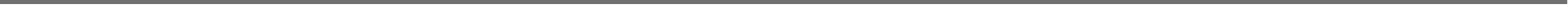 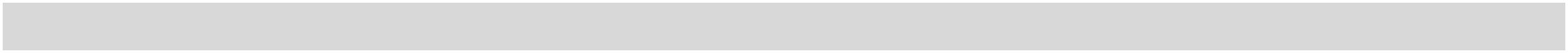 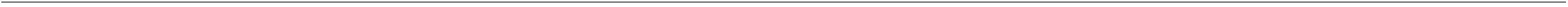 Voranschlag 2024Nachweis der InvestitionstätigkeitGemeinde MörtschachPlan GesamtSalden FinanzierungsergebnisseRA VorjahreVA 2023VA 2024Plan 2025Plan 2026Plan 2027Plan 2028(gerundet)1820001Heizungstausch Mehrzweckgebäude Bauhof/FF/MusikAuszahlungen - Investitionen - MittelverwendungEinzahlungen - Finanzierung - Mittelherkunft0,000,000,000,000,000,0043.200,0043.200,000,000,000,000,000,000,000,000,000,000,000,000,000,000,000,000,000,0043.200,0043.200,000,000,00inklusive Vorjahre (gerundet)0,00Saldo Investive Einzelvorhaben-294,00-1.400,00-1.700,001.700,000,000,000,000,000,000,000,000,000,000,00inklusive Vorjahre (gerundet)222030000Auszahlungen - Investitionen - MittelverwendungEinzahlungen - Finanzierung - MittelherkunftÜberarbeitung ÖEK und FLÄWI (2023 bis 2025)0,000,0021.600,0021.600,000,0021.600,0021.600,000,0021.600,0021.600,000,000,000,000,000,000,000,000,000,000,000,000,000,0064.800,0064.800,000,000,00inklusive Vorjahre (gerundet)Subvention Wassergenossenschaft Mörtschach (2024 b0,000,000,00620000Auszahlungen - Investitionen - MittelverwendungEinzahlungen - Finanzierung - Mittelherkunft0,000,000,000,000,000,0035.100,0035.100,000,0035.100,0035.100,000,000,000,000,000,000,000,000,000,000,000,000,000,0070.200,0070.200,000,000,00inklusive Vorjahre (gerundet)Beteiligung Schwimmband Winklern (2024 bis 2024)0,000,00831001Auszahlungen - Investitionen - MittelverwendungEinzahlungen - Finanzierung - Mittelherkunft0,000,000,000,000,000,0050.000,0050.000,000,000,000,000,000,000,000,000,000,000,000,000,000,000,000,000,000,0050.000,0050.000,000,000,00inklusive Vorjahre (gerundet)0,00Saldo Sonstige Investitionen0,000,000,000,000,000,000,000,000,000,000,000,000,000,000,00inklusive Vorjahre (gerundet)Saldo der gesamten Investitionstätigkeit-294,00-1.400,00-1.700,001.700,000,000,000,000,000,000,000,000,000,00inklusive Vorjahre (gerundet)Seite 224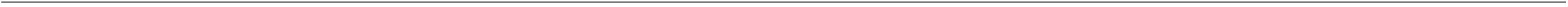 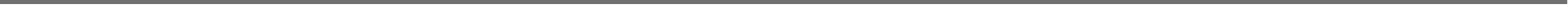 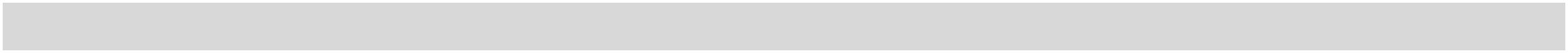 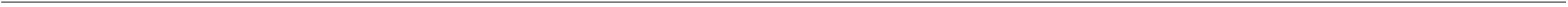 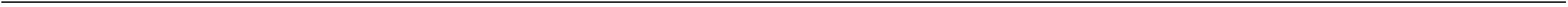 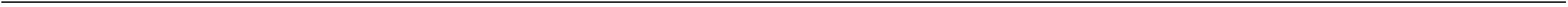 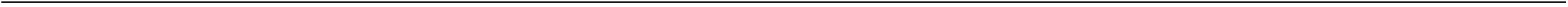 Querschnitt (Anlage 5b)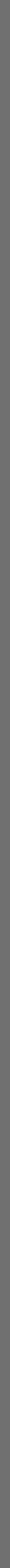 Voranschlag 2024Querschnitt (Anlage 5b)Gemeinde MörtschachVQS- ZuordnungPos. der MVAGGesamt-HaushaltHaushaltohne Quasi-KGBezeichnungAnmerkungenQuasi-KG 2Mittelaufbringung (Erträge bzw. Einzahlungen und erhaltene Kapitaltransfers)1011121314151617193111Einzahlungen aus eigenen AbgabenErträge aus Ertragsanteilen147.200,00869.300,00341.200,0044.600,000,00147.200,00869.300,00181.700,0022.700,000,000,000,0021122113, 2114, 21152116Erträge aus Gebühren, Leistungen, Besitz und wirtschaftlicher TätigkeitErträge aus Veräußerungen, sonstige ErträgeNicht finanzierungswirksame operative ErträgeErträge aus Transfers159.500,0021.900,000,00ohne Gruppe (Konto) 806, 807, 899ohne Gruppe (Konto) 817, 819, 891ohne Gruppe (Konto) 8132117212x1.343.800,00100,001.269.500,00100,0074.300,000,00213xFinanzerträgeohne Gruppe (Konto) 818, 821, 825, 826333xErhaltene Kapitaltransfers1.871.800,004.618.000,001.806.300,004.296.800,0065.500,00321.200,00Summe 1 (Mittelaufbringung bereinigt) 3Mittelverwendung (Aufwendungen)2021222211, 2212, 22132221 - 22252226Finanzierungswirksamer Personalaufwand683.400,00632.900,000,00682.300,00530.400,000,001.100,00102.500,000,00Finanzierungswirksamer Sachaufwandohne Gruppe (Konto) 799Verluste aus dem Abgang von Anlagevermögen, Rückstellungen fürausstehende Rechnungennur Gruppe (Konto) 683, 688234223x224xTransferaufwandFinanzaufwandohne Gruppe (Konto) 696, 7611.011.100,0025.500,00991.800,001.100,0019.300,0024.400,002ohne Gruppe (Konto) 652, 654, 682, 694,697, 69929Summe 2 (Mittelverwendung bereinigt) 32.352.900,002.205.600,00147.300,00Vermögensbildung (Sachanlagevermögen), inkl. Vorräte301341x331xImmaterielle Vermögenswerte und Sachanlagen (Zugang/Auszahlungen)ohne Gruppe (Konto) 080-0832.476.300,000,002.466.300,000,0010.000,000,003Immaterielle Vermögenswerte und Sachanlagen (Abgang/Einzahlungen)ohne Gruppe (Konto) 080-083, 800-806(Abgang mit Minus erfassen)3293221Vorräte (Saldo/Auszahlungen)ohne Unterklasse 40-480,000,000,003Summe 3 (Vermögensbildung bereinigt) 32.476.300,002.466.300,0010.000,0049Saldo = Summe 1 - Summe 2 - Summe 3-211.200,00-375.100,00163.900,00Seite 227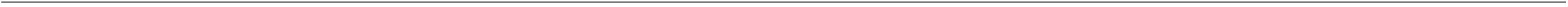 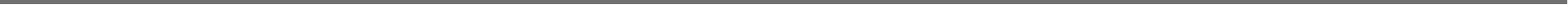 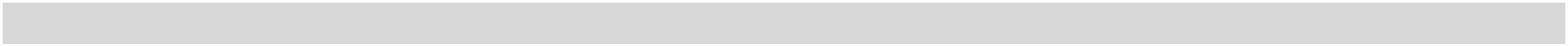 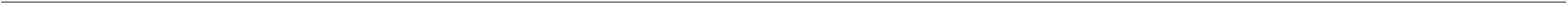 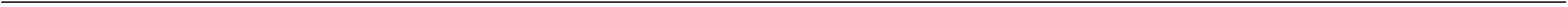 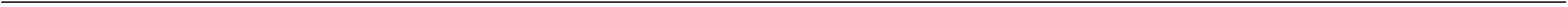 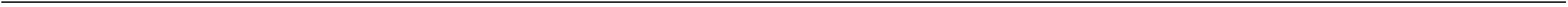 Voranschlag 2024Querschnitt (Anlage 5b)Gemeinde MörtschachVQS- ZuordnungPos. der MVAGGesamt-HaushaltHaushaltohne Quasi-KGBezeichnungAnmerkungenQuasi-KG 2Überrechung Quasi-Kapitalgesellschaften (Quasi-KG) gemäß ESVG55501223012401332xEntnahmen von HaushaltsrücklagenZuweisungen an Haushaltsrücklagenn.a.n.a.n.a.n.a.n.a.n.a.0,00-76.200,000,00Einzahlungen aus der Rückzahlung von Darlehen sowie gewährtenVorschüssenohne Gruppe (Konto) 273, 280-282ohne Gruppe (Konto) 273, 280-28253342xAuszahlungen aus der Gewährung von Darlehen sowie gewährtenVorschüssenn.a.n.a.0,00545351x361xEinzahlungen aus der Aufnahme von FinanzschuldenAuszahlungen aus der Tilgung von Finanzschuldenn.a.n.a.n.a.n.a.7.200,005-70.700,00596061Überrechnung Quasi-KG Summe aus Position 49 (Quasi-KG) und Position 50 bis 55n.a.n.a.n.a.24.200,00n.a.Finanzierungssaldo (Voranschlag) aus Position 49 (Haushalt ohne Quasi- KG) und Position 59 (Quasi-KG) 1Erläuterungen der Gebietskörperschaft (optional)-350.900,001) Entsprechend den Bestimmungen des Artikel 15 Abs. 1 Österreichischer Stabilitätspakt sind die Daten bzw. Grobplanungen der Gemeinden landesweiseim Wege der Länder vorzulegen, das ausgewiesene Einzelergebnis der Gemeinde zum Finanzierungssaldo gemäß Pos. 60 hat nur bedingte Aussagekraftfür das Gesamtergebnis der Haushaltskoordinierung.2) Quasi-Kapitalgesellschaften außerhalb des Sektors Staat gemäß ESVG (Ansatz 85-89).3) Mittelaufbringung und -verwendung sowie Vermögensbildung bereinigt näherungsweise im Sinne der Einnahmen und Ausgaben gemäß ESVG.Seite 228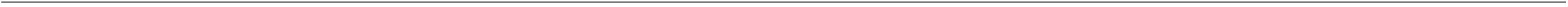 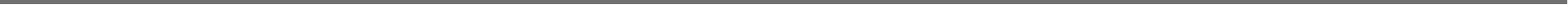 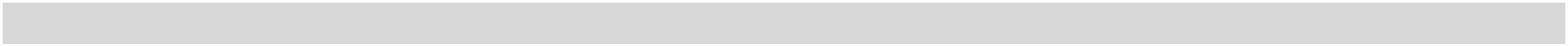 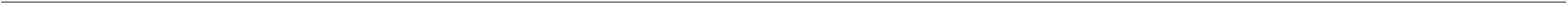 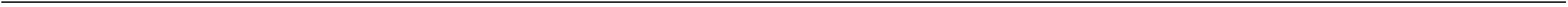 Personaldaten iSd ÖStp (Anlage 4)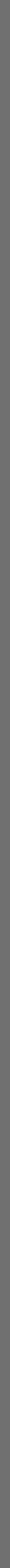 Voranschlag 2024Personaldaten iSd ÖStp (Anlage 4)Gemeinde MörtschachDienstverhältnis zu Gemeinde,Gruppe 1 - gesamtdienstleistend in einer Dienststelle,bezahlt aus dem Budget von GemeindePersonalaufwendungendavon melden Gemeinden optionalgesamtDienstgeber-beiträge(Unterklasse 58)Köpfe 3)VBÄ 3)Bezüge(Unterklasse 50-52)Nebengebühren(Unterklasse 56)WeitereAufwendungenKontenklasse 5 2)Beamtinnen und BeamteVertragsbediensteteKV-Bedienstete (Kollektivvertrag)Nicht zuordenbark.A.k.A.0,008,0012,00k.A.6,25k.A.522.900,000,00k.A.Summe20,0011,30522.900,0015.500,00145.000,000,00683.400,00darunter (Teilmengen der Gruppe 1)Länder und Gemeinden melden optionalDienstgeber-beiträge(Unterklasse 58)Bezüge(Unterklasse 50-52)Nebengebühren(Unterklasse 56)WeitereAufwendungenKöpfe 3)VBÄ 3)Kontenklasse 5 2)Musikschullehrerinnen und -lehrerk.A.k.A.k.A.Elementarpädagoginnen und -pädagogen6,00Bedienstete nicht-ausgegliederterKrankenanstaltenk.A.k.A.LehrlingeSummek.A.k.A.k.A.6,00Seite 231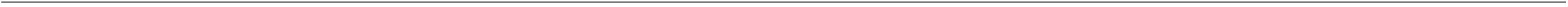 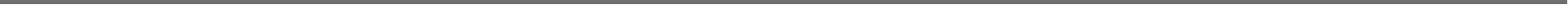 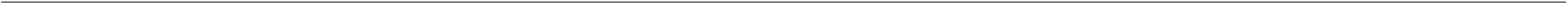 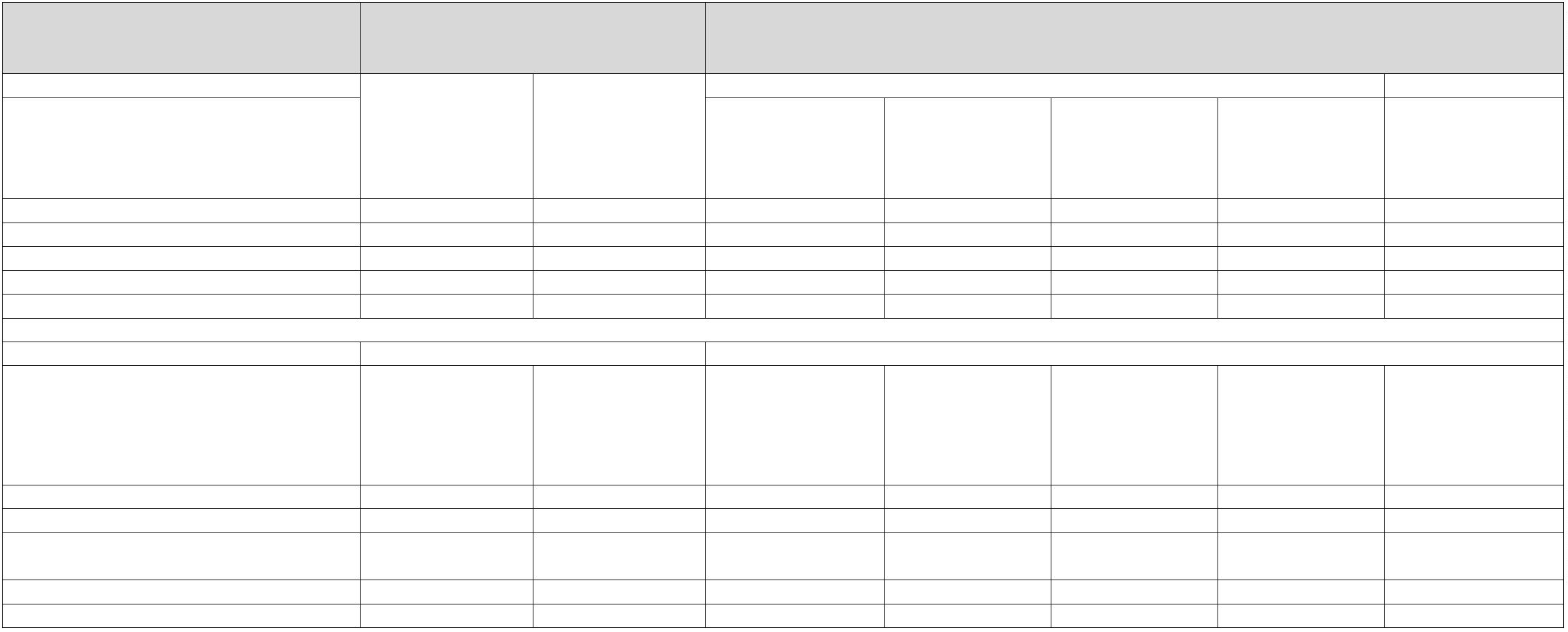 Voranschlag 2024Personaldaten iSd ÖStp (Anlage 4)Gemeinde MörtschachDienstverhältnis zu Gemeinde, nichtdienstleistend bei Gemeinde11, bezahlt aus Personalaufwendungendem Budget von GemeindeGruppe 2 - gesamtdavon melden Gemeinden optionalgesamtDienstgeber-beiträge(Unterklasse 58)Köpfe 3)VBÄ 3)Bezüge(Unterklasse 50-52)Nebengebühren(Unterklasse 56)WeitereAufwendungenKontenklasse 5 2)Beamtinnen und BeamteVertragsbediensteteNicht zuordenbarSummek.A.k.A.k.A.k.A.k.A.k.A.k.A.k.A.Seite 232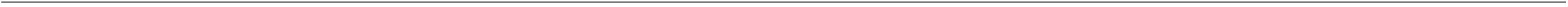 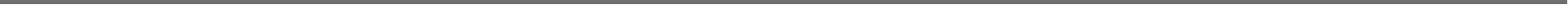 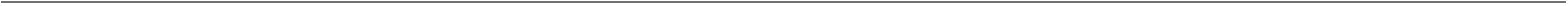 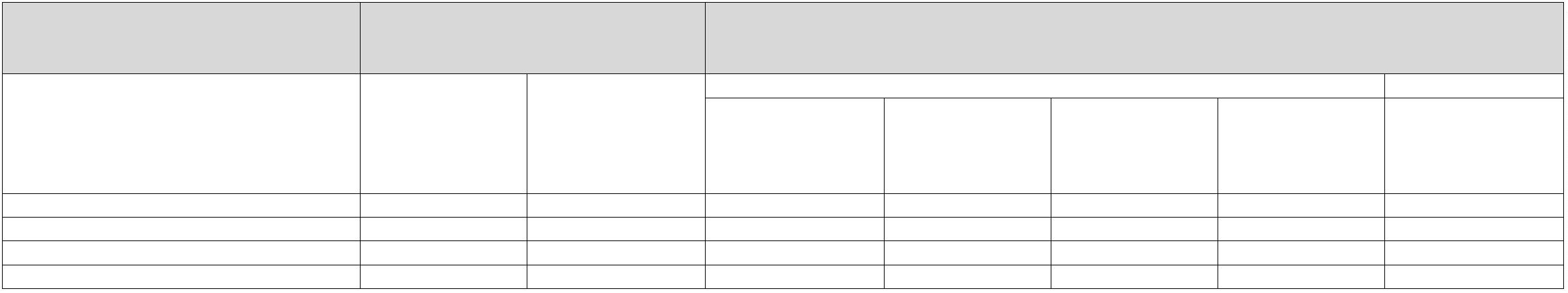 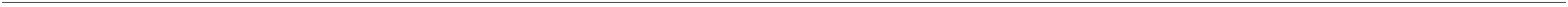 Voranschlag 2024Personaldaten iSd ÖStp (Anlage 4)Gemeinde MörtschachBeamtinnen und Beamte - Pensionistinnen und Pensionisten zum 31.12.2024Ø-Pensions-höhe /Mt. 4)Köpfe 3)Ruhegenussbezieherinnen und -bezieherHinterbliebene 5)0,00,00,00,0Neue Ruhegenussbezieherinnen und -bezieher im Bezugsjahr 2024Ø-Pensions-antrittsalterØ-Pensions-höhe /Mt. 4)Köpfe 3)Alterspension 6)0,00,00,00,00,00,00,00,00,00,00,00,00,00,00,0Dienstunfähigkeit 7)vorzeitige Pensionierung mit Abschlag 8)vorzeitige Pensionierung ohne Abschlag 9)Pensionierungen gesamtGesamter Pensionsaufwand für das Bezugsjahr 20240,001234) gemäß den Vorgaben in Artikel 14 Abs. 2 lit. c ÖStP 2012) Personalrückstellungen und Sachbezüge sind in diese Anlage nicht aufzunehmen) Aus Datenschutzgründen wird dieses Feld erst ab 6 betroffenen Personen ausgewiesen) Durchschnittspension im Dezember laut Personalstatistik-Festlegungen ohne Sonderzahlungen, ohne Pflegegeldund ohne sonstige Transferleistungen; brutto5678911) Witwen-, Witwer-, Waisenversorgungsbezüge und vergleichbare Leistungen) Ruhebezüge aufgrund eines Übertritts in den Ruhestand oder einer vergleichbaren Regelung iSd § 13 BDG 1979) Ruhebezüge aufgrund einer Ruhestandsversetzung wegen dauernder Dienstunfähigkeit iSd § 14 BDG 1979) Ruhebezüge aufgrund einer vorzeitigen Ruhestandsversetzung mit Abschlag iSd §§ 15b, 15c oder 236d BDG 1979) Ruhebezüge aufgrund einer vorzeitigen Ruhestandsversetzung ohne Abschlag0) Inkl. Musikschullehrerinnen und -lehrer sowie Elementarpädagoginnen und -pädagogen1) Darunter sind Personalgestellungen bei Beteiligungen iSd § 23 VRV 2015 sowie sonstige Personalgestellungen,zB bei anderen Gebietskörperschaften und Körperschaften öffentlichen Rechts zu verstehen.Seite 233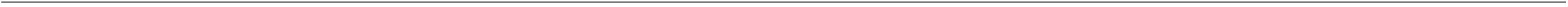 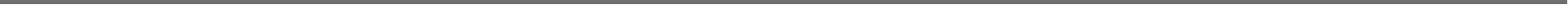 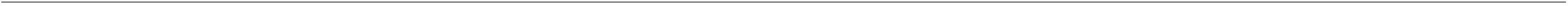 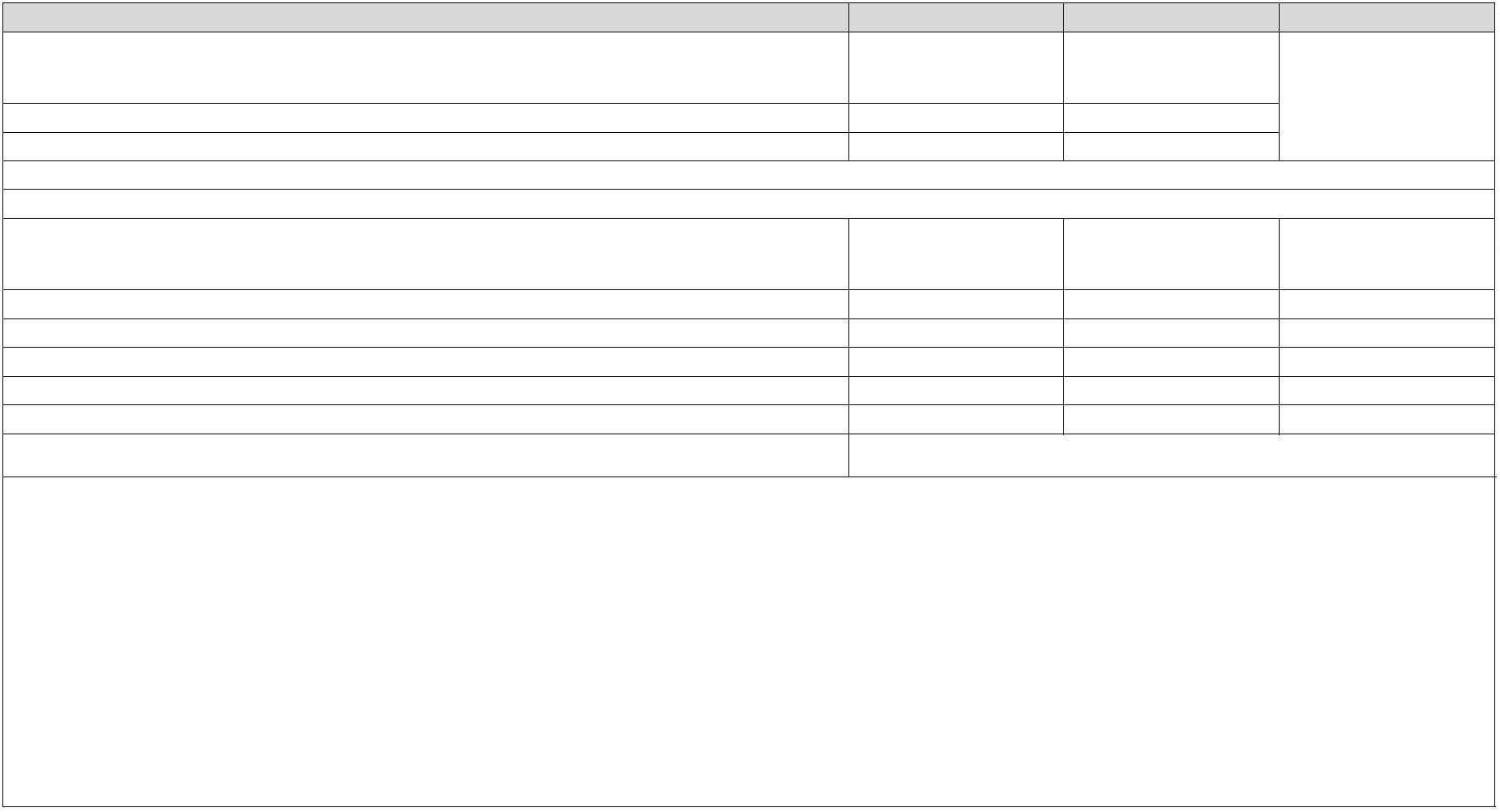 Seite 234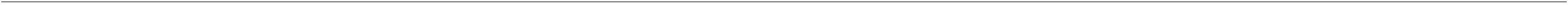 Stellenplan 2024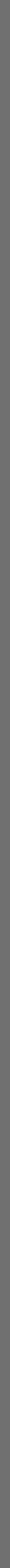 Nationalparkgemeinde9842 Mörtschach 42Bezirk Spittal/DrauDVR-NR. 0657026Telefon 04826/701M ö r t s c h a c hFax04826/287E-Mail: moertschach@ktn.gde.atVERORDNUNGdes Gemeinderates der Gemeinde Mörtschach, vom 30. November 2023, Zahl:12-02/2023, mit welcher der Stellenplan für das Verwaltungsjahr 2024 beschlossen wird0(Stellenplan 2024).Gemäß § 2 Abs. 1 des Kärntner Gemeindebedienstetengesetzes – K-GBG, LGBl. Nr.56/1992, zuletzt in der Fassung des Gesetzes LGBl. Nr. 45/2023, des § 3 Abs. 1 und 2 desKärntner Gemeindevertragsbedienstetengesetzes – K-GVBG, LGBl. Nr. 95/1992, zuletzt inder Fassung des Gesetzes LGBl. Nr. 69/2023, sowie des § 5 Abs. 1 und 2 des KärntnerGemeindemitarbeiterinnengesetzes – K-GMG, LGBl. Nr. 96/2011, zuletzt in der Fassung desGesetzes LGBl. Nr. 69/2023, wird verordnet:§1BeschäftigungsobergrenzeFür das Verwaltungsjahr 2024 beträgt die Beschäftigungsobergrenze gemäß § 5 Abs. 1 K-GBRPV 174 Punkte.§2Stellenplan(1) Für die Erfüllung der gemeindlichen Aufgaben werden im Verwaltungsjahr 2024 folgendePlanstellen festgelegt:Stellenplan nachK-GBGStellenplan nachK-GMGBRPLfd. Nr. Beschäftigungs-ausmaß in %VWD-GruppeStellen-DKl.GKl.Punktewert603318423321423930303030181824123456789100,00100,0015,00100,00100,003,1787,5081,8870,0065,6353,1350,0031,2535,0025,00BDP5CVIIIIIIIIV1672107310966660334233DIV1012345111116224P5III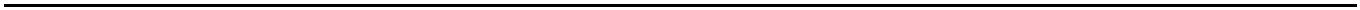 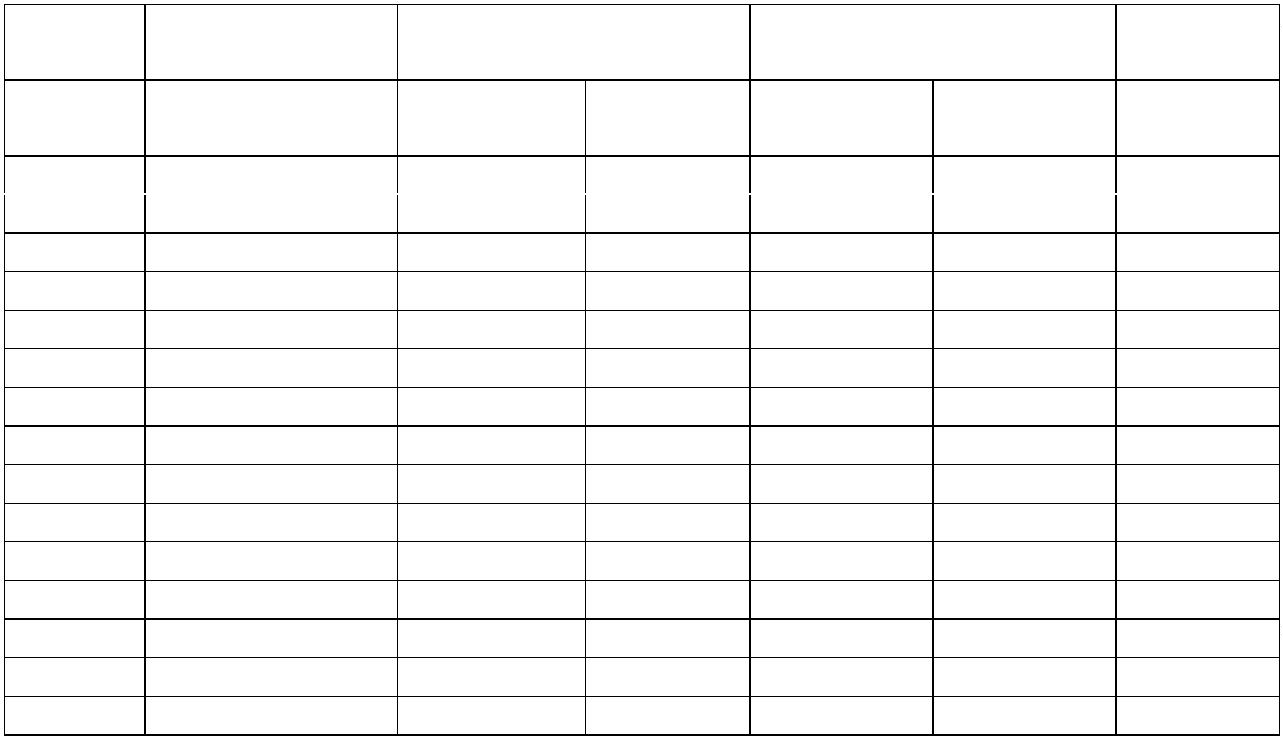 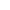 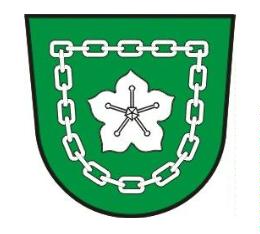 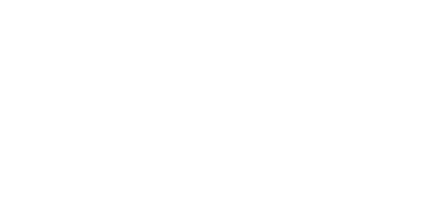 161718100,0050,00100,00P3P5P3IVIIIIII646302430BRP-Summe168(2) Der Beschäftigungsrahmenplan wird eingehalten.§3Inkrafttreten1))Die Verordnung am 1. Jänner 2024 in Kraft.2Mit dem Inkrafttreten dieser Verordnung tritt die Verordnung des Gemeinderates vom30. Juni 2023, Zahl: 012-01/2023, außer Kraft.DER BÜRGERMEISTERRichard Unterreiner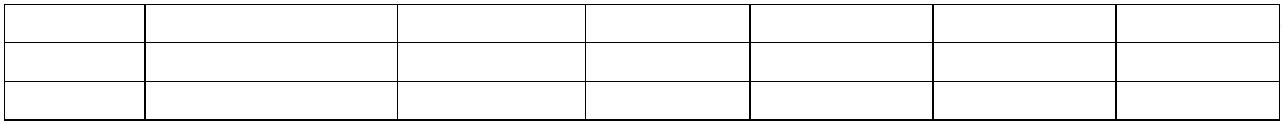 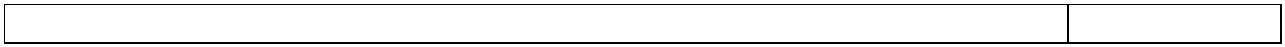 Nachweis über die Leistungen für Personal / Finanzierung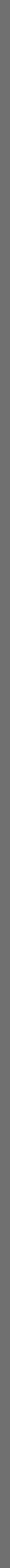 Voranschlag 2024Nachweis über die Leistungen für Personal / FinanzierungGemeinde Mörtschach0237800000000 Gewählte Gemeindeorgane010000 Zentralamt7.50046.80054.3005.8002.4003.0005.40009.900287.800297.70033.70001213.000213.0007.7003.6003.60003.2006.1006.10001.0008.4008.4001.0007.4008.4002.700Summe Gruppe 021 211000 Volksschulen240000 KindergärtenSumme Gruppe 238 380000 Einrichtungen derKulturpflegeSumme Gruppe 377 771000 Maßnahmen zur Förderungdes TourismusSumme Gruppe 781 817000 Friedhöfe03.2001.0002.70019.20010.40029.600024190.600198.30043.70049.500200252.300286.000000002001.200000010010001.3001.3005001.200050050090000010001005001.100825820000 Wirtschaftshöfe74.90005.2003.00017.200500500100.8008851000 Betriebe derAbwasserbeseitigung90001001001.600Summe Gruppe 8Summe gesamt76.700005.2003.20017.4001.0006.600103.500689.000412.500110.40003.20011.3001.00020.000121.3002.700Seite 241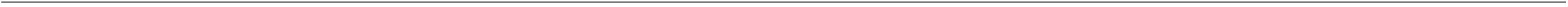 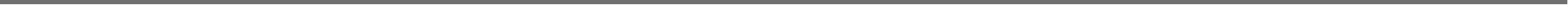 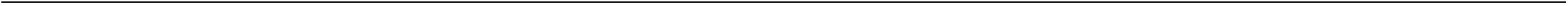 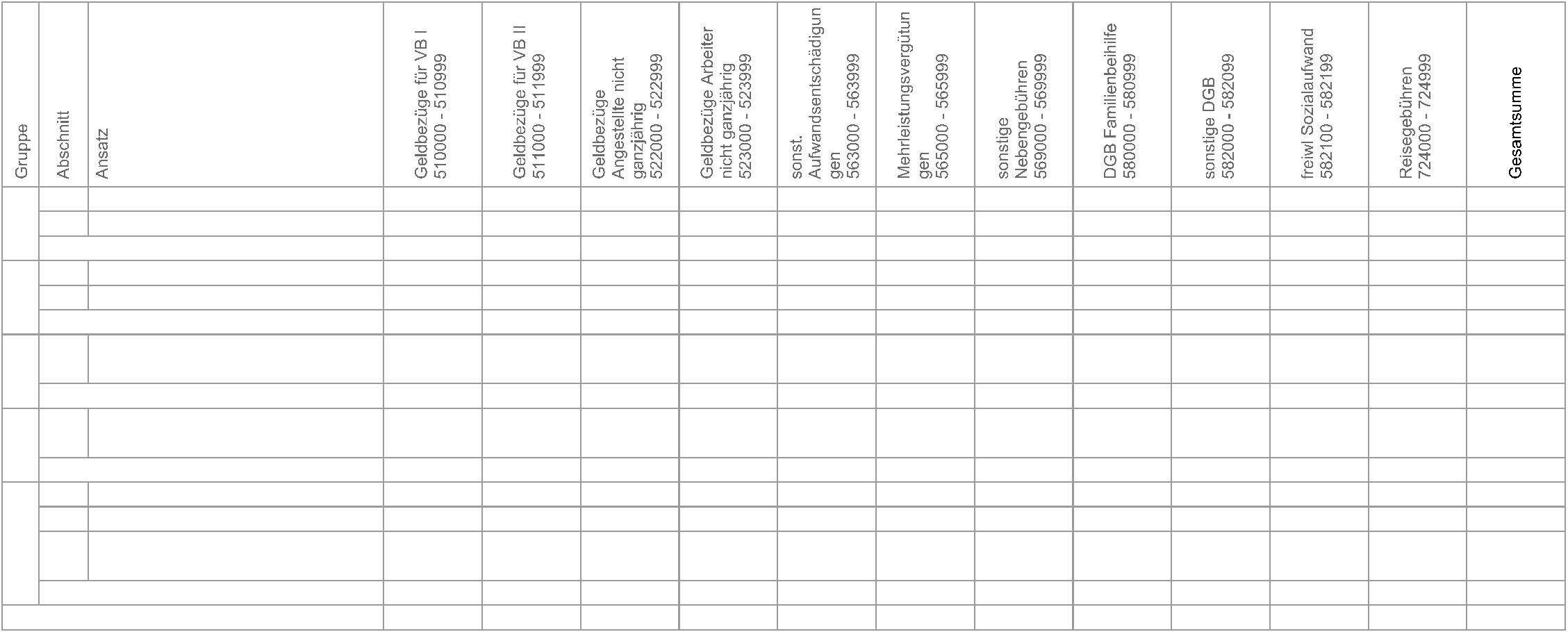 Seite 242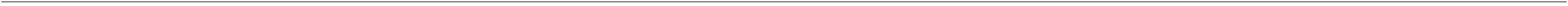 Nachweis über Transferzahlungen (Anlage 6a)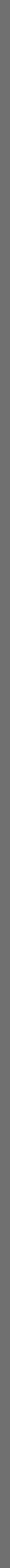 Voranschlag 2024Nachweis über Transferzahlungen (Anlage 6a)Gemeinde MörtschachHaushaltskontoBezeichnung AnsatzBezeichnung PostSumme EinzahlungenSumme AuszahlungenTransferzahlungen von/an Bund, Bundesfonds, BundeskammernGesamtsumme Transferzahlungen von/an Bund, Bundesfonds, BundeskammernSumme Kapitaltransfers1.236.400,00224.400,000,000,000,00Summe Transfers1.012.000,002/851000/8600002/925000/8590002/941000/860100Betriebe der AbwasserbeseitigungTransfers von Bund, Bundesfonds und BundeskammernErtragsanteile ohne Spielbankabgabe74.300,00869.300,0042.900,00Ertragsanteile an gemein- schaftlichen BundesabgabenSonstige Finanzzuweisungen nach dem FAGLAUFENDE TRANSFERZAHLUNGEN VOM BUND UNDBUNDESFONDS2/945000/860400Sonstige Zuschüsse des BundesTransfers von Ländern, Landesfonds und Landeskammern -Zuschuss Bundespflegefonds, Pflegeregress25.500,006/010001/3000016/010001/3000026/010002/3000016/010002/3000026/262001/3000006/262001/3000026/816001/3000006/816001/3000016/816001/3000026/820001/3000006/820001/3000016/820001/300002ZentralamtKapitaltransfers von Bund, KIP § 2Kapitaltransfers von Bund, FörderungKapitaltransfers von Bund, KIP § 2Kapitaltransfers von Bund, FörderungKapitaltransfers von Bund, KIP § 5Kapitaltransfers von Bund, LeaderKapitaltransfers von Bund, KIP § 2Kapitaltransfers von Bund, KPCKapitaltransfers von Bund, LeaderKapitaltransfers von Bund, KIP § 2Kapitaltransfers von Bund, KPCKapitaltransfers von Bund, Leader13.100,003.800,00ZentralamtZentralamt4.800,00Zentralamt2.200,00Umbau, Erneuerung Sportlerhütte/FuncourtUmbau, Erneuerung Sportlerhütte/FuncourtÖffentliche Beleuchtung Umrüstung StraßenbeleuchtungÖffentliche Beleuchtung Umrüstung StraßenbeleuchtungÖffentliche Beleuchtung Umrüstung StraßenbeleuchtungWirtschaftshöfe31.500,00100.000,0024.600,001.400,0012.300,0011.000,0011.000,008.700,00WirtschaftshöfeWirtschaftshöfeTransferzahlungen von/an Länder, Landesfonds, LandeskammernGesamtsumme Transferzahlungen von/an Länder, Landesfonds, LandeskammernSumme Kapitaltransfers2.240.400,001.041.800,001.198.600,00563.900,000,00Summe Transfers563.900,002/030000/8611002/240000/8610002/419000/8610002/620000/8611002/710001/8611002/831000/8611002/940000/8611006/010001/3010006/010001/8611006/010002/3010006/163001/8611006/163001/861101BauamtTransfers von Ländern, Landesfonds und LandeskammernTransfers von Ländern, Landesfonds und LandeskammernTransfers von Ländern, Landesfonds und LandeskammernTransfers von Ländern, Landesfonds und LandeskammernTransfers von Ländern, Landesfonds und LandeskammernTransfers von Ländern, Landesfonds und LandeskammernTransfers von Ländern, Landesfonds und LandeskammernKapitaltransfers von Ländern, Landesförderung21.600,00263.400,00400,00KindergärtenSonstige Einrichtungen und MaßnahmenFörderung der WasserversorgungLand- und forstwirtschaftlicher WegebauFreibäder35.100,0021.000,0050.000,00386.900,0011.000,00900,00BedarfszuweisungenZentralamtZentralamtTransfers von Ländern, Landesfonds und LandeskammernKapitaltransfers von Ländern, LandesförderungZentralamt2.700,00TLFA 2000Transfers von Ländern, Landesfonds und LandeskammernTransfers von Ländern IKZ22115.400,0017.000,00TLFA 2000Seite 245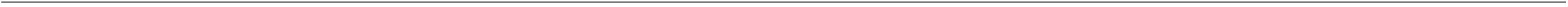 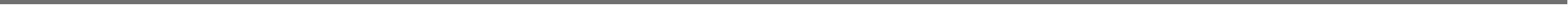 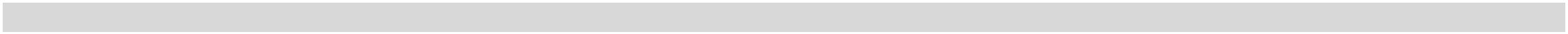 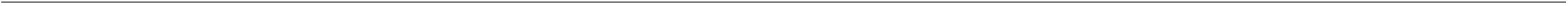 Voranschlag 2024Nachweis über Transferzahlungen (Anlage 6a)Gemeinde MörtschachHaushaltskontoBezeichnung AnsatzBezeichnung PostSumme EinzahlungenSumme AuszahlungenTransferzahlungen von/an Länder, Landesfonds, LandeskammernGesamtsumme Transferzahlungen von/an Länder, Landesfonds, LandeskammernSumme Kapitaltransfers2.240.400,001.041.800,001.198.600,00563.900,000,00Summe Transfers563.900,006/163001/8611026/211001/3013006/211001/8611006/262001/3010006/262001/3012006/262001/8611006/262001/8611016/634200/8611006/816001/8611016/816001/8611026/820001/3010006/820001/8611021/210000/7513001/210000/7516001/220000/7515001/249000/7519001/411000/751600TLFA 2000Transfers von Ländern IKZ2340.000,00830.100,0068.300,0073.500,00120.000,0080.000,0050.000,0034.500,007.200,00Bildungszentrum MörtschachKapitaltransfers von Ländern, Bildungsbauf.Transfers von Ländern, Landesfonds und LandeskammernKapitaltransfers von Ländern SportförderungKapitaltransfers von Ländern, Landesfonds und LandeskammernTransfers von Ländern, BZ 2023Bildungszentrum MörtschachUmbau, Erneuerung Sportlerhütte/FuncourtUmbau, Erneuerung Sportlerhütte/FuncourtUmbau, Erneuerung Sportlerhütte/FuncourtUmbau, Erneuerung Sportlerhütte/FuncourtFlächenwirtschaftsprojekt MörtschachÖffentliche Beleuchtung Umrüstung StraßenbeleuchtungÖffentliche Beleuchtung Umrüstung StraßenbeleuchtungWirtschaftshöfeTransfers von Ländern IKZ BonusTransfers von Ländern, Landesfonds und LandeskammernTransfers von Ländern, BZ umgew.Transfers von Ländern, BZ umgew.3.700,00Kapitaltransfers von Ländern Alternativenergie F.Transfers von Ländern, BZ umgew.4.500,00Wirtschaftshöfe3.200,00Allgemeinbildende Pflichtschulen, gemeinsame KostenAllgemeinbildende Pflichtschulen, gemeinsame KostenBerufsbildende PflichtschulenBeitrag pädagogische BeratungszentrenTransfers an Länder, Schulsozialarbeit100,001.000,00Schulerhaltungsbeitrag für Berufsschulen (K-SchG)Kostenbeitrag f. d. (Kinder-) Tagesbetreuung (K-SchG)1.000,00Sonstige Einrichtungen und MaßnahmenMaßnahmen der allgemeinen Sozialhilfe35.500,00325.400,00Kostenanteile K-MSG,K-ChG,K-KJHG Schulassistenz u. InklusionK-KJHG,K-CHG1/510000/7510001/530000/7511401/560000/7511201/930000/751130Medizinische BereichsversorgungRettungsdiensteLAUFENDE TRANSFER- ZAHLUNGEN AN LÄNDERRettungsbeitrag (K-RFG)2.200,0011.600,00164.200,0022.900,00BetriebsabgangsdeckungLandesumlageBeitrag zum Betriebsabgang der KrankenanstaltenTransfers an Länder, Landesfonds und LandeskammernTransferzahlungen von/an Gemeinden, Gemeindeverbände, GemeindefondsGesamtsumme Transferzahlungen von/an Gemeinden, Gemeindeverbände, GemeindefondsSumme Kapitaltransfers0,000,000,00204.500,000,00Summe Transfers204.500,001/000000/7524001/080000/7525001/210000/752200Gewählte GemeindeorganeGSZ - Bürgermeister-KostenersatzGSZ - Jährliche Beiträge6.300,0059.200,0045.800,00PensionenAllgemeinbildende Pflichtschulen, gemeinsame KostenTransfers an Gemeinden, Schulgemeindeverband,Gemeindeverbände (ohne marktbestimmte Tätigkeit) undGemeindefonds1/213000/752000/259000/752000SonderschulenTransfers an Gemeinden, Gemeindeverbände (ohnemarktbestimmte Tätigkeit) und Gemeindefonds10.600,002.500,001Sonstige Einrichtungen und MaßnahmenTransfers an Gemeinden, Gemeindeverbände (ohnemarktbestimmte Tätigkeit) und GemeindefondsSeite 246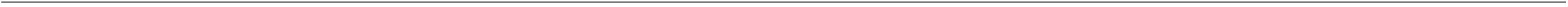 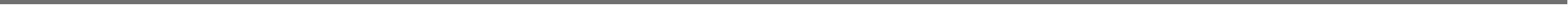 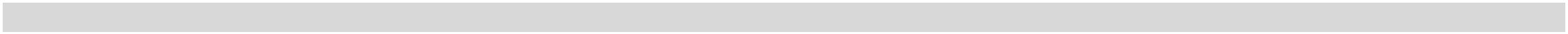 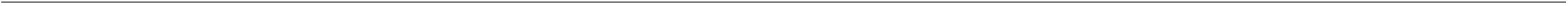 Voranschlag 2024Nachweis über Transferzahlungen (Anlage 6a)Gemeinde MörtschachHaushaltskontoBezeichnung AnsatzBezeichnung PostSumme EinzahlungenSumme AuszahlungenTransferzahlungen von/an Gemeinden, Gemeindeverbände, GemeindefondsGesamtsumme Transferzahlungen von/an Gemeinden, Gemeindeverbände, Gemeindefonds0,000,000,00204.500,000,00Summe KapitaltransfersSumme Transfers204.500,001/411000/752300Maßnahmen der allgemeinen SozialhilfeTransfers an Gemeinden, Sozialhilfeverband, Gemeindeverbände(ohne marktbestimmte Tätigkeit) und Gemeindefonds10.800,001/831000/752001/852000/752000FreibäderTransfers an Gemeinden, Beteiligung50.000,0019.300,001Betriebe der MüllbeseitigungLAUFENDE TRANSFER- ZAHLUNGEN ANTransferzahlungen von/an SozialversicherungsträgerGesamtsumme Transferzahlungen von/an SozialversicherungsträgerSumme Kapitaltransfers0,000,000,000,000,000,00Summe TransfersTransferzahlungen von/an sonst. Träger des öffentlichen RechtsGesamtsumme Transferzahlungen von/an sonst. Träger des öffentlichen RechtsSumme Kapitaltransfers0,000,000,00106.800,000,00Summe Transfers106.800,001/012000/7543001/016000/7543001/091000/7542001/210000/7540001/210000/7541001/631000/7540001/690000/7545005/634200/754000HilfsamtGSZ - Kostenersatz für die AufgabenbesorgungKostenersatz CNC-Behördennetzwerk800,001.900,00700,00Elektronische DatenverarbeitungPersonalausbildung und PersonalfortbildungAllgemeinbildende Pflichtschulen, gemeinsame KostenAllgemeinbildende Pflichtschulen, gemeinsame KostenKonkurrenzgewässerBeitrag an die Ktn. VerwaltungsakademieLAUFENDE TRANSFER- ZAHLUNGEN AN SONST.LAUFENDE TRANSFERZAHLUNGEN Beitrag Ktn. SchulbaufondsLAUFENDE TRANSFER- ZAHLUNGEN AN SONST.Kostenbeitrag d. Gemeinden n. d. Verkehrsverbund200,0014.700,0042.900,0011.100,0034.500,00Verkehr, SonstigesFlächenwirtschaftsprojekt MörtschachLaufende Transferzahlungen an sonstige Träger des öffentl.RechtsGesamtsumme3.476.800,00875.200,00Seite 247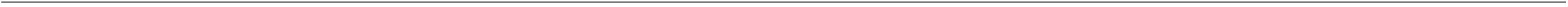 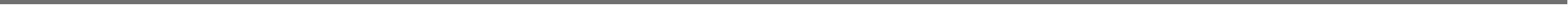 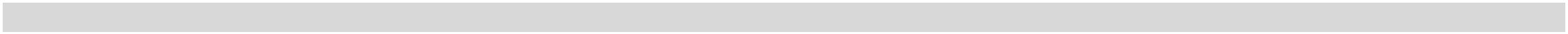 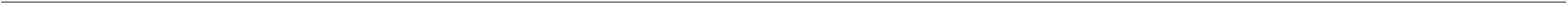 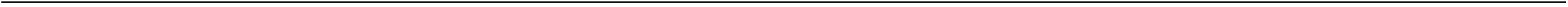 Seite 248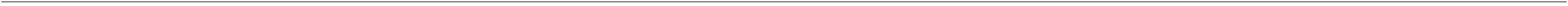 Nachweis über Haushaltsrücklagen undZahlungsmittelreserven (Anlage 6b)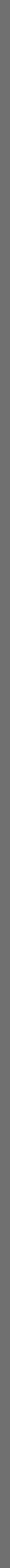 Voranschlag 2024Nachweis über Haushaltsrücklagen und Zahlungsmittelreserven (Anlage 6b)Gemeinde MörtschachHaushaltsrücklagenRücklagenstand31.12.2023 ZuweisungenRücklagenstand31.12.2024ZahlungsmittelreservenNr.VerwendungszweckAnsatzEntnahmen31.12.202331.12.2024 Konto-/Sparbuchnummer8/9990934/00002/9990934/00003Rücklage MüllbeseitigungRücklage Kanal8520008510000,000,003.000,000,000,003.000,00ZW 21 294020ZW 22 294030873.200,0073.200,00Zweckgebundene Haushaltsrücklagen0,0076.200,000,0076.200,000,000,000,000,00Gesamtsummen0,0076.200,000,0076.200,00Seite 251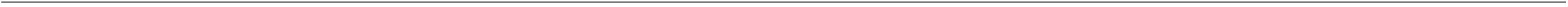 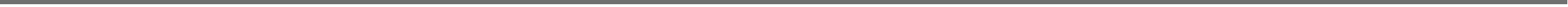 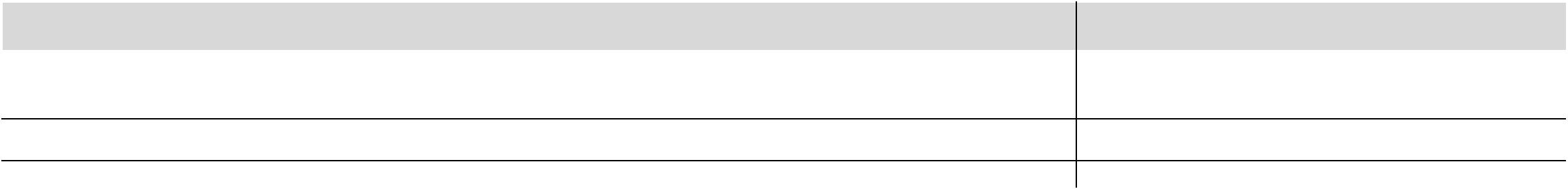 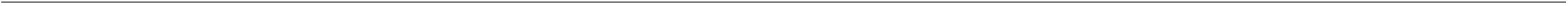 Seite 252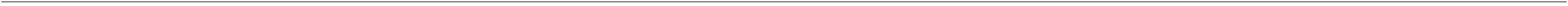 Einzelnachweis über Finanzschulden und Schuldendienst(Anlage 6c)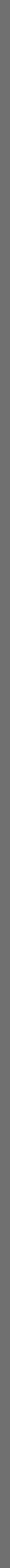 Voranschlag 2024Einzelnachweis über Finanzschulden und Schuldendienst (Anlage 6c)Gemeinde MörtschachDarlehen/DarlehensgeberVerwendung/StaatLaufzeitWährung/ZinssatzDarlehenshöheGesamtBuchwert31.12.2023ZugangTilgungZinsenSumme Schuldendienst-BuchwertNettoSchuldendienstersätze31.12.2024 SchuldendienstAktenzahlAnsatzZinsindikator1. Darlehen für Investitionszwecke1112.1. ... von Trägern des öffentlichen Rechts.1.1. ... von Bund, Budesfonds, Bundeskammern.1.2. ... von Ländern, Landesfonds, Landeskammern650/1 Kärntern Regionalfonds L 2024 - 2029130.800,000,000,00130.800,00138.400,002.300,000,000,000,000,000,00300,00200,00300,00200,000,000,000,000,000,00130.800,00138.400,00230.800,00275.600,00223.800,00300,00200,00Regionalfondsdarlehen für ,Umbau/Zubau Sportlerhaus mitErrichtung Funcour/ATEUR/0,300%FIX verzinst2620002650/2 Kärntern Regionalfonds L 2024 - 2029138.400,00192.315,00229.636,00189.004,00Regionalfondsdarlehen für ,Erweiterung BildungszentrumMörtschach/ATEUR/0,300%211000FIX verzinst10001/4 Kärntner Wasserwirtsch 2006 - 2040228.500,00272.900,00221.600,002.300,002.700,002.200,002.300,002.700,002.200,002.300,002.700,002.200,00Finanzierung Kanal BA 01,Darlehn, Ktn.Wasserwirtschaftsfonds/ATEUR/1,000%u85100010001/5 Kärntner Wasserwirtsch 2006 - 20412.700,00Finanzierung Kanal BA 02,Darlehn, Ktn.Wasserwirtschaftsfonds/ATEUR/1,000%u85100010001/6 Kärntner Wasserwirtsch 2007 - 20422.200,00Finanzierung Kanal BA 03,Darlehn, Ktn.EUR/1,000%Wasserwirtschaftsfonds/ATu8510001.1.3. ... von Gemeinden, Gemeindeverbänden, Gemeindefonds1111.1.4. ... von Sozialversicherungsträgern.1.5. ... von sonstigen Trägern des öfftenlichen Rechts.2. ... von Beteiligungen der Gebietskörperschaft (ohne Finanzunternehmungen).3. ... von Unternehmen (ohne Beteiligungen und ohne Finanzunternehmungen)Seite 255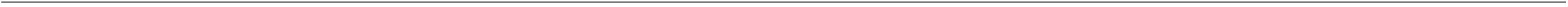 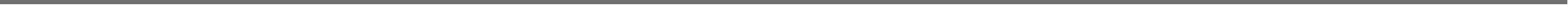 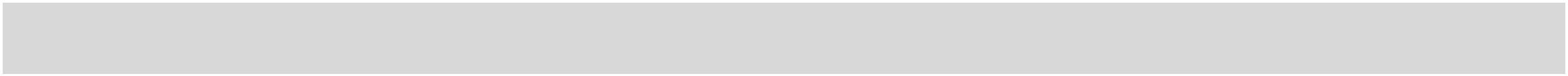 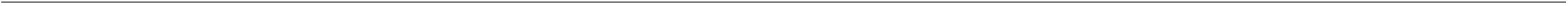 Voranschlag 2024Einzelnachweis über Finanzschulden und Schuldendienst (Anlage 6c)Gemeinde MörtschachDarlehen/DarlehensgeberVerwendung/StaatLaufzeitWährung/ZinssatzDarlehenshöheGesamtBuchwert31.12.2023ZugangTilgungZinsenSumme Schuldendienst-BuchwertNettoSchuldendienstersätze31.12.2024 SchuldendienstAktenzahlAnsatz.4. ... von Finanzunternehmen.4.1. ... von Finanzunternehmen im InlandZinsindikator1110000/1 BAWAG PSK2008 - 2030EUR/3,476%693.717,11956.127,78700.000,00129.700,00135.700,00321.600,000,000,000,0017.500,0015.400,0037.800,006.000,006.300,004.900,0023.500,0021.700,0042.700,000,000,000,00112.200,00120.300,00283.800,0023.500,0021.700,0042.700,00Finanzierung Kanal BA 01A301701, Darlehen, BAWAGPSK/ATA30170185100010000/2 BAWAG PSK2008 - 2031EUR/3,476%Finanzierung Kanal BA 02A301702, Darlehen, BAWAGPSK/ATA30170285100010002/10 Kärntner Sparkasse Ak 2014 - 2032Finanzierung Kanal BA 03A600712 BA 04 B101211,Darlehn, KärntnerEUR/1,540%Sparkasse/ATA600712 B101211 8510001.4.2. ... von Finanzunternehmen im Ausland.5. ... von Sonstigen1Zwischensumme. Finanzschulden für den laufenden Aufwand1.310.000,00276.400,0070.700,0024.900,0095.600,000,001.515.700,0095.600,002222222222.1. ... von Trägern des öffentlichen Rechts.1.1. ... von Bund, Budesfonds, Bundeskammern.1.2. ... von Ländern, Landesfonds, Landeskammern.1.3. ... von Gemeinden, Gemeindeverbänden, Gemeindefonds.1.4. ... von Sozialversicherungsträgern.1.5. ... von sonstigen Trägern des öfftenlichen Rechts.2. ... von Beteiligungen der Gebietskörperschaft (ohne Finanzunternehmungen).3. ... von Unternehmen (ohne Beteiligungen und ohne Finanzunternehmungen).4. ... von FinanzunternehmenSeite 256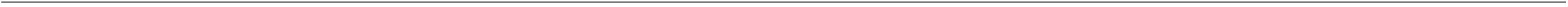 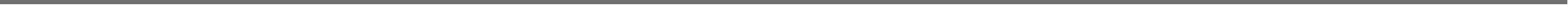 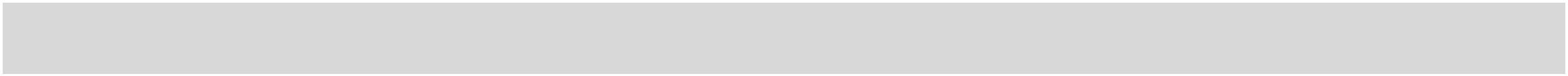 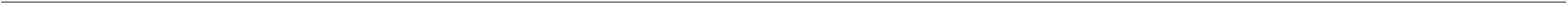 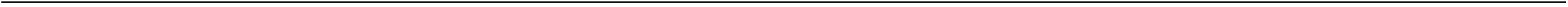 Voranschlag 2024Einzelnachweis über Finanzschulden und Schuldendienst (Anlage 6c)Gemeinde MörtschachDarlehen/DarlehensgeberVerwendung/StaatLaufzeitWährung/ZinssatzDarlehenshöheGesamtBuchwert31.12.2023ZugangTilgungZinsenSumme Schuldendienst-Schuldendienst ersätzeBuchwertNetto31.12.2024 SchuldendienstAktenzahlAnsatzZinsindikator2.4.1. ... von Finanzunternehmen im Inland2.4.2. ... von Finanzunternehmen im Ausland2.5. ... von SonstigenZwischensumme0,000,000,000,000,000,000,000,00SUMME (1 und 2)Davon ohne Quasi-KG *)Davon Quasi-KG *)1.310.000,000,00276.400,00269.200,007.200,0070.700,000,0024.900,00500,0095.600,00500,000,000,000,001.515.700,00269.200,0095.600,00500,001.310.000,0070.700,0024.400,0095.100,001.246.500,0095.100,00*) Quasi-Kapitalgesellschaften außerhalb des Sektors Staat gemäß ESVG (Ansatz 85-89).Seite 257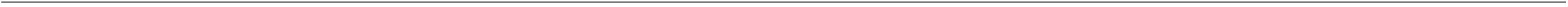 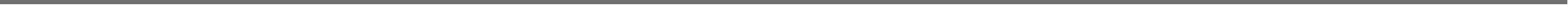 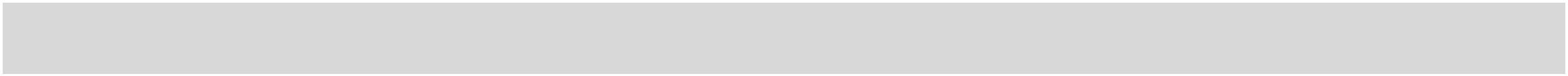 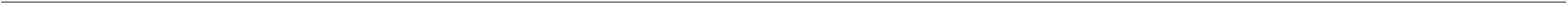 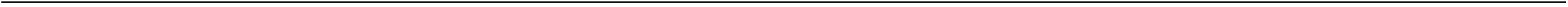 Seite 258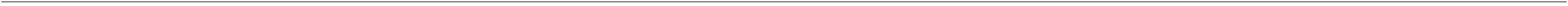 Haftungsnachweis (Anlage 6r)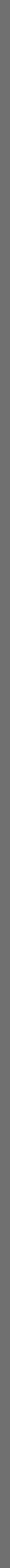 Voranschlag 2024Haftungsnachweis (Anlage 6r)Gemeinde MörtschachTeil A - Haftungspositionen relevant iSd Art. 15a Vereinbarung HOGBezeichnung der/des Haftungsnehmerin/s oder einerdavonUmklassifizierungenHaftungsrahmenStand 31.12.2023Zugänge (+)Abgänge (-)Stand 31.12.2024Gruppe gleichartiger HaftungenUntergruppe 1 - Haftungen für Kredit- und FinanzinstituteSozialhilfeverband Spittal/Drau - Sozialhilfeverband0,00119.400,000,008.300,00111.100,00Zwischensumme - Untergruppe 10,00119.400,000,008.300,00111.100,00Untergruppe 2 - Grundbücherlich besicherte Haftungen von Wohnbau-DarlehenZwischensumme - Untergruppe 2Untergruppe 3 - Sonstige WirtschaftshaftungenZwischensumme - Untergruppe 30,000,000,000,000,000,000,000,000,000,000,000,00Summe A1119.400,008.300,00111.100,00Haftung der staatlichen, außerbudgetären Einheitengem. ESVG iSd Art. 15a Vereinbarung HOGdavonUmklassifizierungenHaftungsrahmen0,00Stand 31.12.2023Zugänge (+)Abgänge (-)Stand 31.12.2024Untergruppe 1 - Haftungen für Kredit- und FinanzinstituteZwischensumme - Untergruppe 10,000,000,000,000,000,000,000,000,000,000,000,00Untergruppe 2 - Grundbücherlich besicherte Haftungen von Wohnbau-DarlehenZwischensumme - Untergruppe 2Untergruppe 3 - Sonstige WirtschaftshaftungenZwischensumme - Untergruppe 30,000,00Summe A20,000,000,000,000,000,000,00Gesamtsumme A (= Summe A1 + Summe A2)119.400,008.300,00111.100,00Teil B - Haftungspositionen nicht relevant iSd Art. 15a Vereinbarung HOGBezeichnung der/des Haftungsnehmerin/s oder einerdavonUmklassifizierungenHaftungsrahmenStand 31.12.2023Zugänge (+)Abgänge (-)Stand 31.12.2024Gruppe gleichartiger HaftungenUntergruppe 1 - Haftungen für Kredit- und FinanzinstituteZwischensumme - Untergruppe 10,000,000,000,000,000,000,000,000,00Untergruppe 2 - Grundbücherlich besicherte Haftungen von Wohnbau-DarlehenZwischensumme - Untergruppe 2Untergruppe 3 - Sonstige WirtschaftshaftungenZwischensumme - Untergruppe 30,000,000,000,000,000,000,000,000,000,000,00Gesamtsumme BSeite 261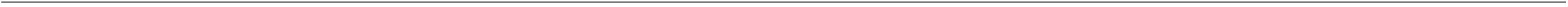 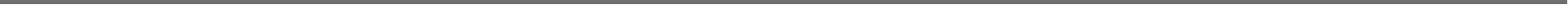 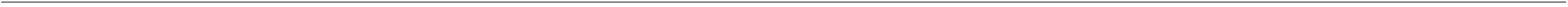 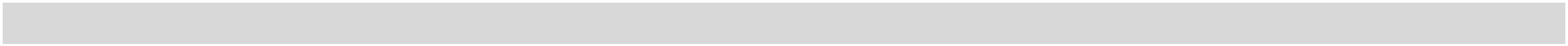 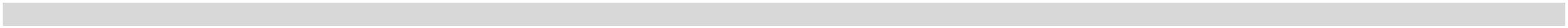 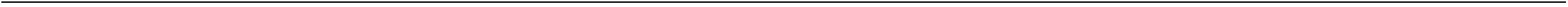 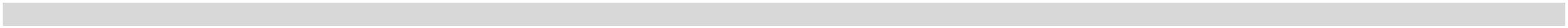 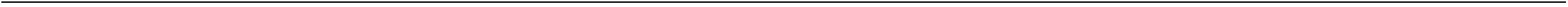 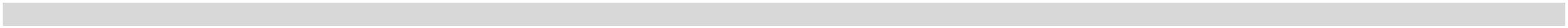 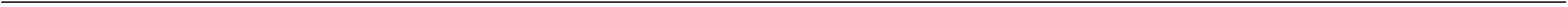 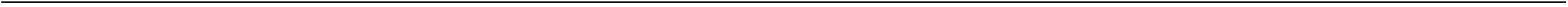 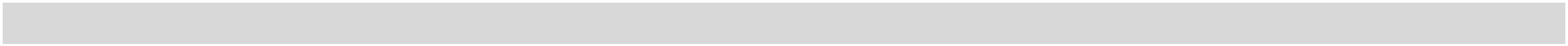 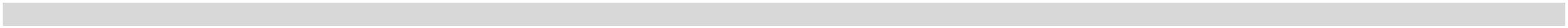 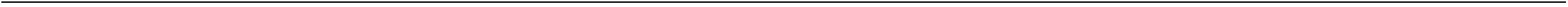 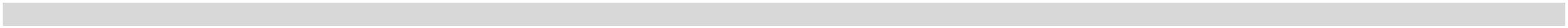 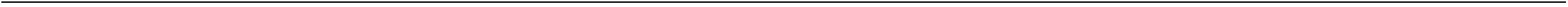 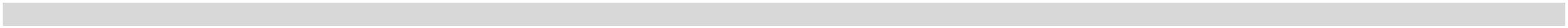 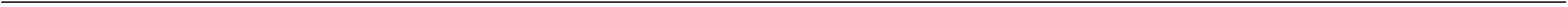 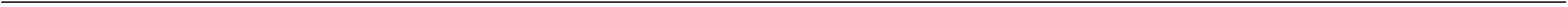 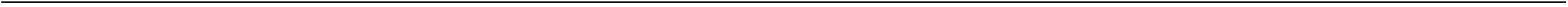 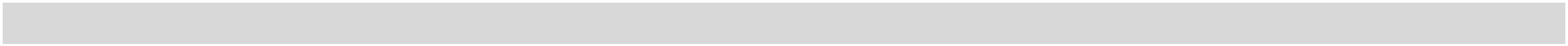 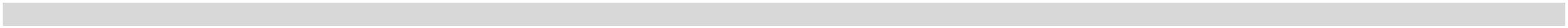 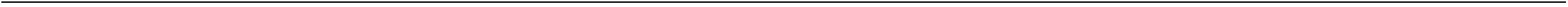 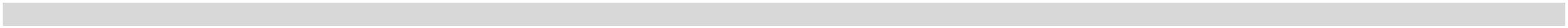 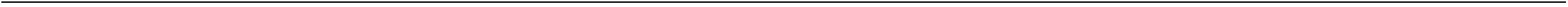 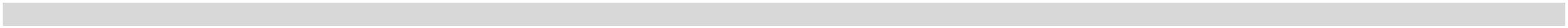 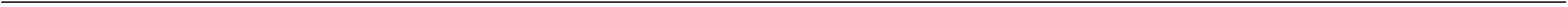 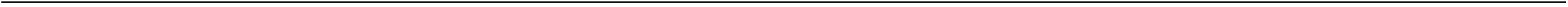 Seite 262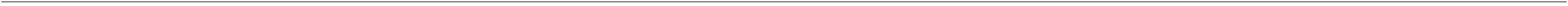 Übersicht über die Abgaben und privatrechtlichen Entgelte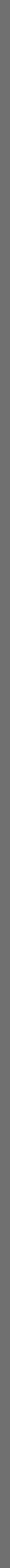 ÜBERSICHT ÜBER ABGABEN (Beiträge, Steuern, Gebühren)und privatrechtliche Entgelte der Gemeinde(Zum Zeitpunkt der Beschlussfassung des Voranschlages 2024)Hebesatzv.H./v.T.derBemessungsgrundlageA r tVerordnung/Beschlussdesder Abgabe bzw.des privatrechtlichen EntgeltesoderGemeinderates Betrag €je Einheitvom(inkl. Ust.)GRUNDSTEUER v. land- und30.01.1992500 v. H. des Messbetragesforstw. BetriebenGRUNDSTEUER v. GrundstückenKOMMUNALSTEUER30.01.199214.12.2012500 v. H. des Messbetrages3 v. H. d. BemessungsgrundlageORTS- bzw. KURTAXEN1,00 pro Nächtigung u. Personüber 17 Jahren zuzügl.Nächtigungstaxe von € 0,6VERGNÜGUNGSSTEUERa) f. Veranstaltungenb) f. Filmvorführungen15.12.201715.12.201725 v. H. des Eintrittsgeldes10 v. H. des Eintrittsgeldeszusätzliche Pauschalbeträge sind nichtanzuführenHUNDEABGABE16.12.201601.01.202314,50 je Wachhund14,50 je Hund in Ausübungeines Berufes14,50 je sonst. HundABFALL - ENTSORGUNGSGEBÜHRa) f. Hausmüll:je70 l Müllsack4,75/4,28 je Entleerung8,14 je Entleerung16,29 je Entleerung44,79 je Entleerung54,29 je Entleerung74,64 je Entleerungje 120 l Containerje 240 l Containerje 660 l Containerje 800 l Containerje 1.100 l Containerb) Grundgebühr:01.01.202301.01.20230,055 je l Hausmüllc) Altstoffea. Bauschutt mineralisch0,21 pro kg0,21 pro kgb. Baurestmassen (Heraklith,Bitumen, Dachpappe etc.)c. XPS-Dämmplattend. EPS-Dämmplattene. Asbestabfälle („Eternit“)f. Künstliche Mineralfasern(Steinwolle, Glaswolle)g. Sperrmüll6,05 pro kg0,25 pro kg0,25 pro kg1,94 pro kg0,49 pro kg0,29 pro kgh. Altholz unbehandelt undbehandelt (inkl. Holzfenster mitGlas)i. Hartplastik0,16 pro kgj. Moped-/PKW-Reifen ohne Felgek. Moped-/LKW-Reifen mit Felge2,50 pro Stück4,00 pro StückSeite 265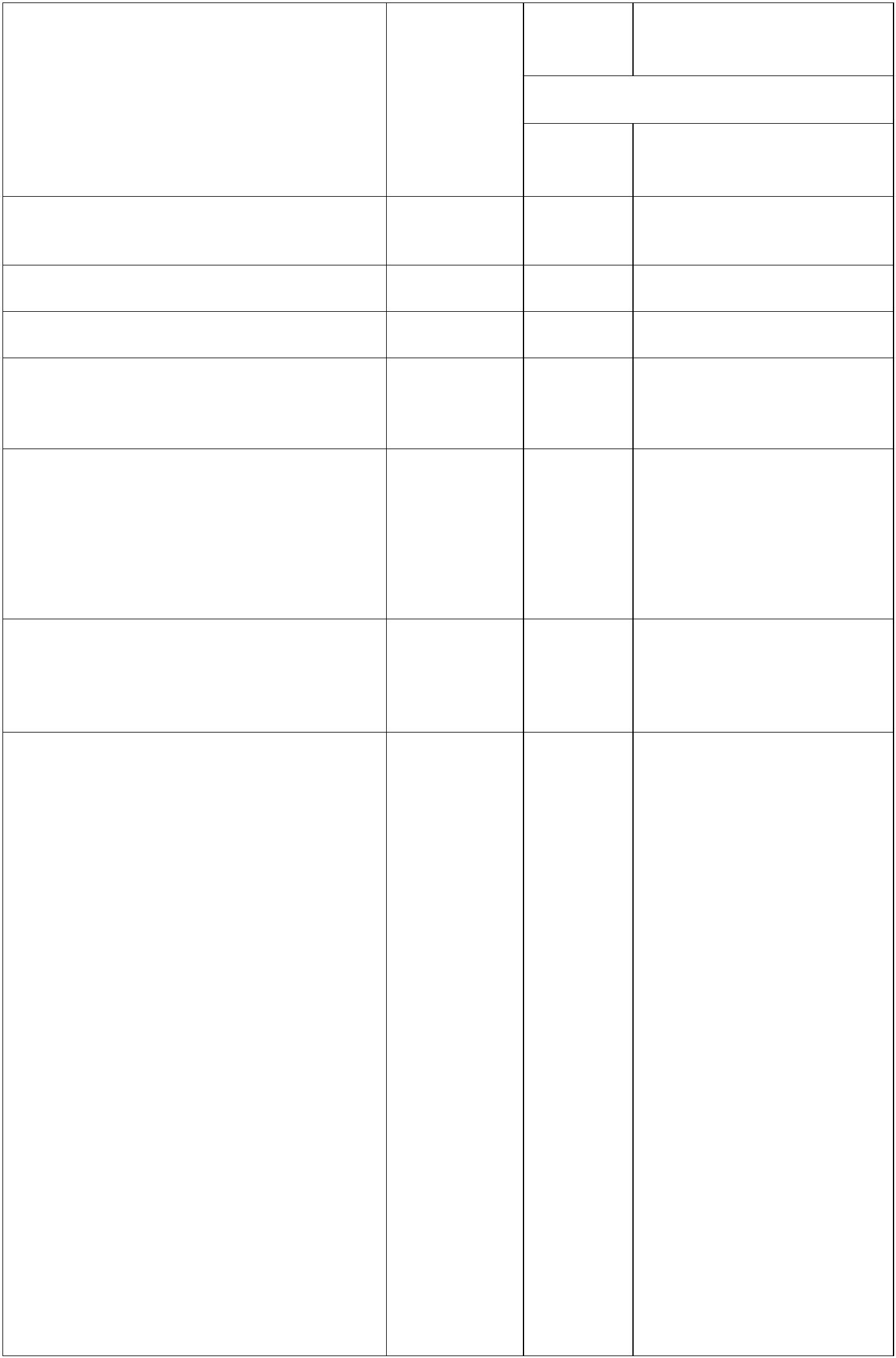 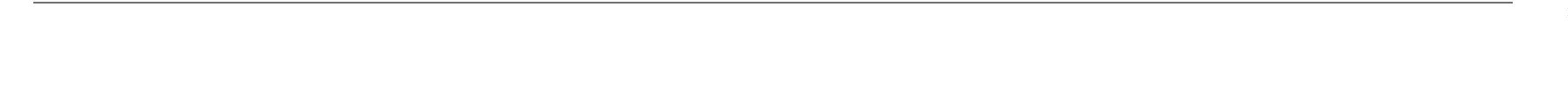 KANALANSCHLUSSBEITRAG16.03.20182.543,55 je BewertungseinheitKANALGEBÜHRa) Bereitstellungsgebührab dem 1. April 2018ab dem 1. April 2019ab dem 1. April 2020ab dem 1. April 2021ab dem 1. April 2022ab dem 1. April 2023130,49 je Bewertungseinheit133,75 je Bewertungseinheit137,09 je Bewertungseinheit140,52 je Bewertungseinheit144,34 je Bewertungseinheit151,09 je Bewertungseinheitb) Benützungsgebührab dem 1. April 2018ab dem 1. April 2019ab dem 1. April 2020ab dem 1. April 2021ab dem 1. April 2022ab dem 1. April 20231,82 je m³ Wasserverbrauch1,89 je m³ Wasserverbrauch1,91 je m³ Wasserverbrauch1,96 je m³ Wasserverbrauch2,10 je m³ Wasserverbrauch2,29 je m³ WasserverbrauchSCHNEERÄUMUNGSUMLAGE28.04.200624.06.202220,00 je HaushaltUMLAGE SCHLACHTABFÄLLEKategorie 1Kategorie 20,54 je kg0,43 je kg0,32 je kgKategorie 3ENTSORGUNG VON TOTEN TIERENKategorie 1Kategorie 20,27 je kg0,21 je kgZWEITWOHNSITZABGABEGebiet mehr als 2 Straßenkilometer vonB107 entfernt16.03.2018Nutzfläche bis 30 m²2,25 je Monat5,00 je Monat8,75 je Monat14,50 je MonatNutzfläche 30 bis 60 m²Nutzfläche 60 bis 90 m²Nutzfläche mehr als 90 m²Gebiet bis zu 2 Straßenkilometer vonB107 entferntNutzfläche bis 30 m²4,50 je Monat10,00 je Monat17,50 je Monat29,00 je MonatNutzfläche 30 bis 60 m²Nutzfläche 60 bis 90 m²Nutzfläche mehr als 90 m²VERRECHNUNGSSATZ BAUHOFBauhofarbeiterReinigung KultboxArbeiten ARATraktor/UnimogPritsche09.12.202242,21 je Stunde28,37 je Stunde36,63 je Stunde69,00 je Stunde1,31 pro kmVERRECHNUNGSSATZ KULTBOXFoyerTheke (Ausschank)Küche50,00 pro Tag60,00 pro Tag40,00 pro Tag230,00 pro Tag50,00 pro Tag28,37 je Stunde0,3624 je kWh2,29 je m³SaalRaum UGReinigungStromAbwasserSeite 266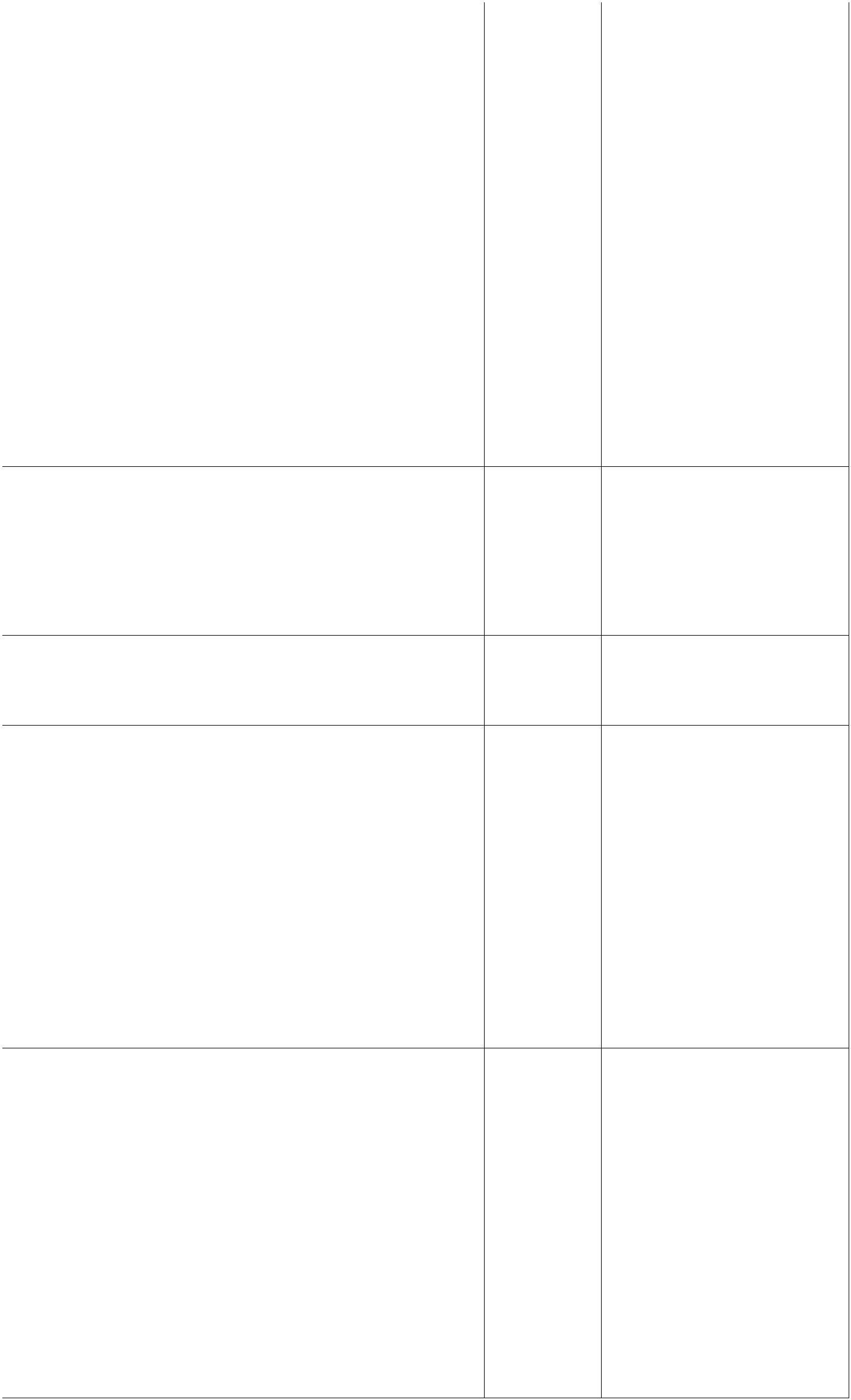 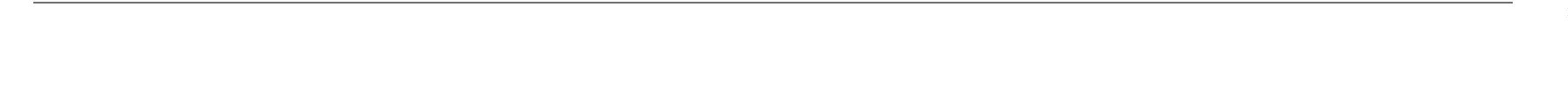 Nachweis über haushaltsinterne Vergütungen (Anlage 6f)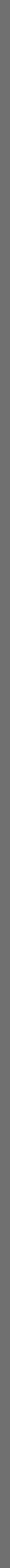 Voranschlag 2024Nachweis über haushaltsinterne Vergütungen (Anlage 6f)Gemeinde MörtschachGruppenebeneErträgeAufwendungen0123456789Vertretungskörper und allgemeine Verwaltung0,000,0011.900,00400,00Öffentliche Ordnung und SicherheitUnterricht, Erziehung, Sport und WissenschaftKunst, Kultur und KultusSoziale Wohlfahrt und WohnbauförderungGesundheit0,0020.200,0020.600,000,000,000,000,0011.100,008.700,002.800,0067.200,000,00Straßen- und Wasserbau, VerkehrWirtschaftsförderung0,000,00Dienstleistungen142.900,000,00FinanzwirtschaftSumme142.900,00142.900,00Seite 269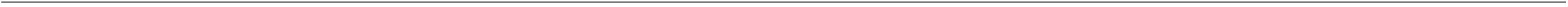 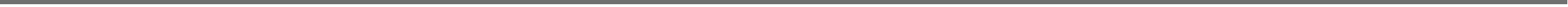 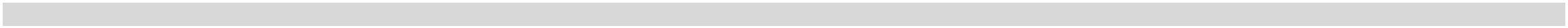 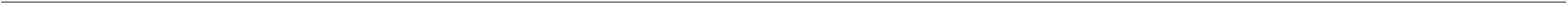 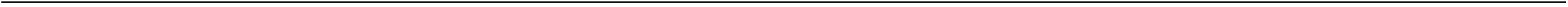 Seite 270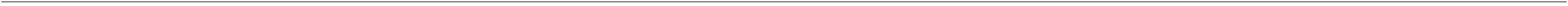 MFP - Ergebnishaushalt Gesamt 1. Ebeneinterne Vergütungen enthalten-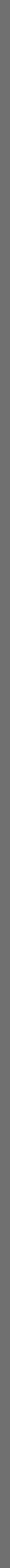 Voranschlag 2024 (Plan 2025 - 2028)MFP - Ergebnishaushalt Gesamt 1. Ebene - interne Vergütungen enthaltenGemeinde MörtschachMVAGMittelverwendungs- und -aufbringungsgruppen (1. Ebene)VA 2024Plan 2025Plan 2026Plan 2027Plan 202821121221321Erträge aus der operativen VerwaltungstätigkeitErträge aus Transfers1.402.300,001.635.000,00100,001.448.900,001.176.400,00100,001.476.000,001.122.200,00100,001.527.700,001.127.300,00100,001.534.300,001.140.800,00100,00FinanzerträgeSumme Erträge3.037.400,002.625.400,002.598.300,002.655.100,002.675.200,0022122222322422PersonalaufwandSachaufwand703.200,00979.300,001.011.100,0025.500,00709.300,001.010.400,00944.700,0023.500,00723.500,001.004.300,00940.200,0021.200,00737.600,00994.500,00969.000,0018.800,00752.000,00998.400,00972.800,0016.300,00TransferaufwandFinanzaufwandSumme Aufwendungen2.719.100,002.687.900,002.689.200,002.719.900,002.739.500,00SA0Saldo (0) Nettoergebnis (21 - 22)318.300,004.800,00-62.500,000,00-90.900,000,00-64.800,000,00-64.300,000,0023040Entnahmen von HaushaltsrücklagenZuweisungen an HaushaltsrücklagenSaldo (01) Haushaltsrücklagen (230 - 240)276.200,00-71.400,0083.900,00-83.900,0088.900,00-88.900,0098.700,00-98.700,00104.900,00-104.900,00SA01SA00Saldo (00) Nettoergebnis nach Haushaltsrücklagen (Saldo 0 + Saldo 01)246.900,00-146.400,00-179.800,00-163.500,00-169.200,00Seite 273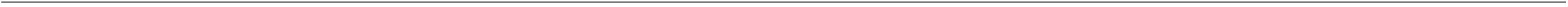 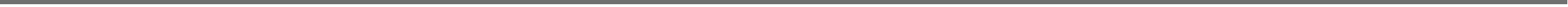 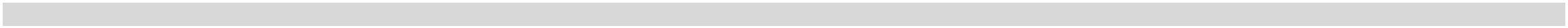 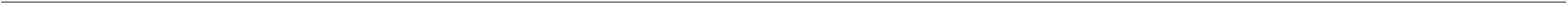 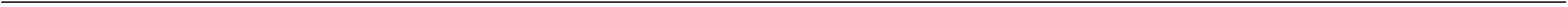 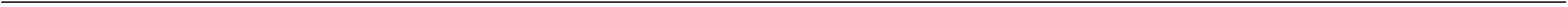 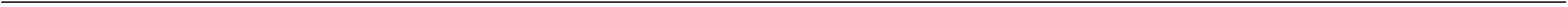 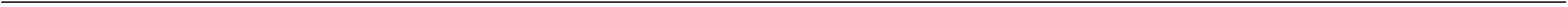 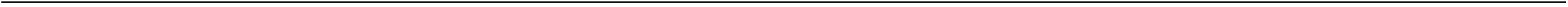 Seite 274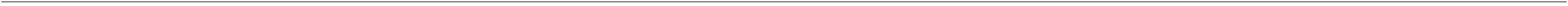 MFP - Finanzierungshaushalt Gesamt 1. Ebeneinterne Vergütungen enthalten-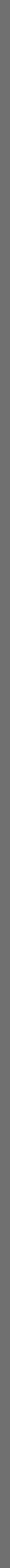 Voranschlag 2024 (Plan 2025 - 2028)MFP - Finanzierungshaushalt Gesamt 1. Ebene - interne Vergütungen enthaltenGemeinde MörtschachMVAGMittelverwendungs- und -aufbringungsgruppen (1. Ebene)VA 2024Plan 2025Plan 2026Plan 2027Plan 2028OPERATIVE GEBARUNG31131231331Einzahlungen aus operativer VerwaltungstätigkeitEinzahlungen aus Transfers1.402.300,001.343.800,00100,001.448.900,00868.600,00100,001.476.000,00827.800,00100,001.527.700,00844.200,00100,001.534.300,00860.100,00100,00Einzahlungen aus FinanzerträgenSumme Einzahlungen operative Gebarung2.746.200,002.317.600,002.303.900,002.372.000,002.394.500,0032132232332432Auszahlungen aus PersonalaufwandAuszahlungen aus SachaufwandAuszahlungen aus Transfers683.400,00632.900,001.011.100,0025.500,00696.500,00640.000,00944.700,0023.500,00710.700,00647.700,00940.200,0021.200,00724.800,00655.500,00969.000,0018.800,00739.200,00662.100,00972.800,0016.300,00Auszahlungen aus FinanzaufwandSumme Auszahlungen operative Gebarung2.352.900,002.304.700,002.319.800,002.368.100,002.390.400,00SA1Saldo (1) Geldfluss aus der operativen Gebarung (31 – 32)393.300,0012.900,00-15.900,003.900,004.100,00INVESTIVE GEBARUNG33133233333Einzahlungen aus der Investitionstätigkeit0,000,000,000,000,000,000,000,000,000,00Einzahlungen aus der Rückzahlung von Darlehen sowie gewährten VorschüssenEinzahlungen aus Kapitaltransfers1.871.800,001.871.800,0062.500,0062.500,0059.700,0059.700,0057.000,0057.000,0054.500,0054.500,00Summe Einzahlungen investive Gebarung34134234334Auszahlungen aus der Investitionstätigkeit2.476.300,000,0012.000,000,0012.000,000,0012.000,000,0012.000,000,00Auszahlungen aus der Gewährung von Darlehen sowie gewährten VorschüssenAuszahlungen aus Kapitaltransfers0,000,000,000,000,00Summe Auszahlungen investive Gebarung2.476.300,0012.000,0012.000,0012.000,0012.000,00SA2SA3Saldo (2) Geldfluss aus der investiven Gebarung (33 – 34)Saldo (3) Nettofinanzierungssaldo (Saldo 1 + Saldo 2)-604.500,00-211.200,0050.500,0063.400,0047.700,0031.800,0045.000,0048.900,0042.500,0046.600,00Seite 277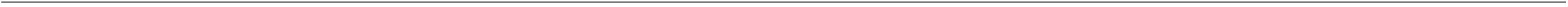 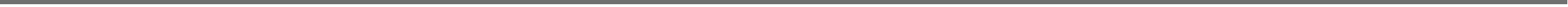 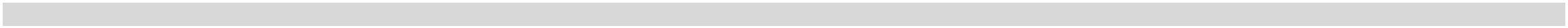 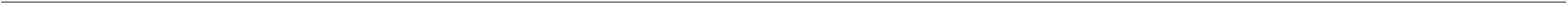 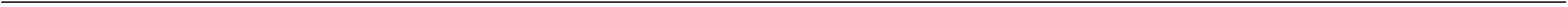 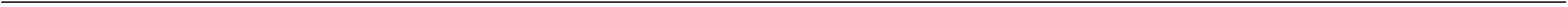 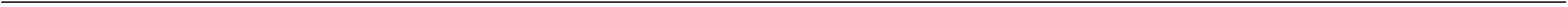 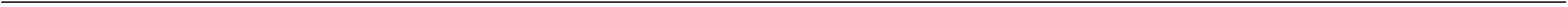 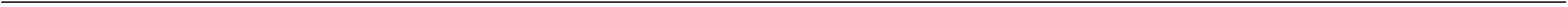 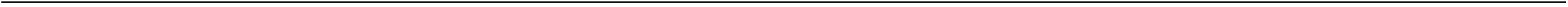 Voranschlag 2024 (Plan 2025 - 2028)MFP - Finanzierungshaushalt Gesamt 1. Ebene - interne Vergütungen enthaltenGemeinde MörtschachMVAGMittelverwendungs- und -aufbringungsgruppen (1. Ebene)VA 2024Plan 2025Plan 2026Plan 2027Plan 2028FINANZIERUNGSTÄTIGKEIT35135335535Einzahlungen aus der Aufnahme von Finanzschulden276.400,000,007.300,000,007.400,000,007.400,000,007.500,000,00Einzahlungen infolge eines Kapitaltausches bei derivativen Finanzinstrumenten mit GrundgeschäftEinzahlungen aus dem Abgang von Finanzinstrumenten0,000,000,000,000,00Summe Einzahlungen aus der Finanzierungstätigkeit276.400,007.300,007.400,007.400,007.500,0036136336536Auszahlungen aus der Tilgung von Finanzschulden70.700,000,00126.300,000,00128.100,000,00129.700,000,00131.700,000,00Auszahlungen infolge eines Kapitaltausches bei derivativen Finanzinstrumenten mit GrundgeschäftAuszahlungen für den Erwerb von Finanzinstrumenten0,000,000,000,000,00Summe Auszahlungen aus der Finanzierungstätigkeit70.700,00126.300,00128.100,00129.700,00131.700,00SA4SA5Saldo (4) Geldfluss aus der Finanzierungstätigkeit (35 – 36)205.700,00-5.500,00-119.000,00-55.600,00-120.700,00-88.900,00-122.300,00-73.400,00-124.200,00-77.600,00Saldo (5) Geldfluss aus der voranschlagswirksamen Gebarung (Saldo 3 + Saldo 4)Seite 278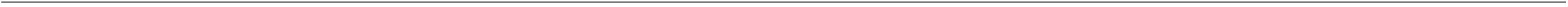 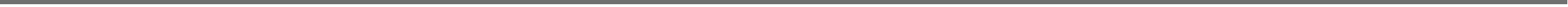 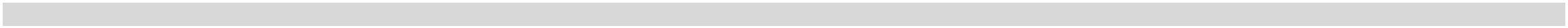 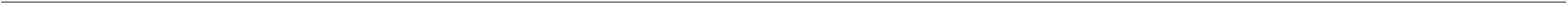 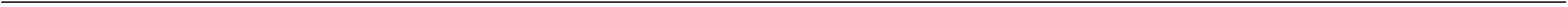 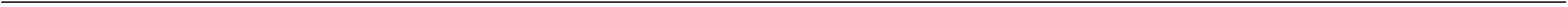 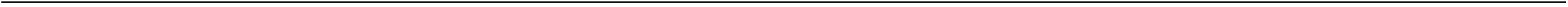 MFP - Ergebnishaushalt Gesamt 1. und 2. Ebeneinterne Vergütungen enthalten-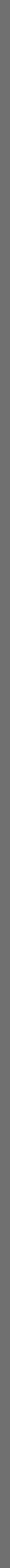 Voranschlag 2024 (Plan 2025 - 2028)MFP - Ergebnishaushalt Gesamt 1. und 2. Ebene - interne Vergütungen enthaltenGemeinde MörtschachMVAGMittelverwendungs- und aufbringungsgruppen (1. und 2. Ebene)VA 2024Plan 2025Plan 2026Plan 2027Plan 20282222222211Erträge aus der operativen VerwaltungstätigkeitErträge aus eigenen Abgaben1.402.300,00147.200,00869.300,00161.300,00171.800,008.100,001.448.900,00147.200,00909.400,00165.000,00174.500,008.100,001.476.000,00147.200,00930.200,00168.600,00177.200,008.100,001.527.700,00147.200,00975.100,00172.500,00180.000,008.100,001.534.300,00147.200,00975.100,00176.300,00182.700,008.100,00111112113114115116117Erträge aus ErtragsanteilenErträge aus GebührenErträge aus LeistungenErträge aus Besitz und wirtschaftlicher TätigkeitErträge aus Veräußerung und sonstige ErträgeNicht finanzierungswirksame operative Erträge44.600,000,0044.700,000,0044.700,000,0044.800,000,0044.900,000,00222222212Erträge aus Transfers1.635.000,001.341.300,000,001.176.400,00866.100,000,001.122.200,00825.300,000,001.127.300,00841.700,000,001.140.800,00857.600,000,00121122123124125126Transferertrag von Trägern des öffentlichen RechtsTransferertrag von BeteiligungenTransferertrag von Unternehmen (mit Finanzunternehmen)Transferertrag von Haushalten und Organisationen ohne ErwerbscharakterTransferertrag vom Ausland0,000,000,000,000,002.500,000,002.500,000,002.500,000,002.500,000,002.500,000,00Investitions- und Tilgungszuschüsse zwischen Unternehmungen und Betrieben derGebietskörperschaft und der Gebietskörperschaft0,000,000,000,000,002127Nicht finanzierungswirksamer Transferertrag291.200,00307.800,00294.400,00283.100,00280.700,00222222213Finanzerträge100,00100,000,00100,00100,000,00100,00100,000,00100,00100,000,00100,00100,000,00131132133134135136Erträge aus ZinsenErträge aus Zinsen aus derivativen Finanzinstrumenten mit und ohne GrundgeschäftErträge aus Gewinnentnahmen von marktbestimmten BetriebenSonstige Finanzerträge0,000,000,000,000,000,000,000,000,000,00Erträge aus Dividenden/GewinnausschüttungenSonstige nicht finanzierungswirksame Finanzerträge0,000,000,000,000,000,000,000,000,000,0021Summe Erträge3.037.400,002.625.400,002.598.300,002.655.100,002.675.200,002222221Personalaufwand703.200,00535.200,00145.000,003.200,00709.300,00545.600,00147.700,003.200,00723.500,00556.700,00150.700,003.300,00737.600,00568.000,00153.400,003.400,00752.000,00579.200,00156.600,003.400,00211212213214Personalaufwand (Bezüge, Nebengebühren, Mehrleistungen)Gesetzlicher und freiwilliger SozialaufwandSonstiger PersonalaufwandNicht finanzierungswirksamer Personalaufwand19.800,0012.800,0012.800,0012.800,0012.800,0022222Sachaufwand979.300,0072.100,0068.800,001.010.400,0072.400,001.004.300,0073.000,00994.500,0073.400,0071.300,00998.400,0073.400,0071.400,00221Gebrauchs- und Verbrauchsgüter, HandelswarenVerwaltungs- und Betriebsaufwand22269.600,0070.400,00Seite 281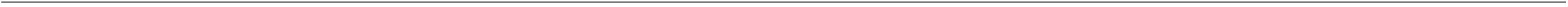 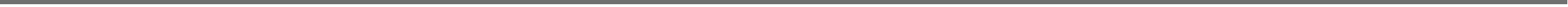 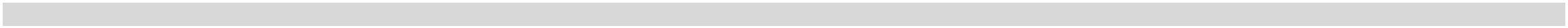 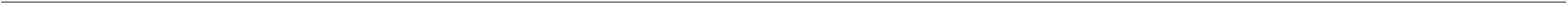 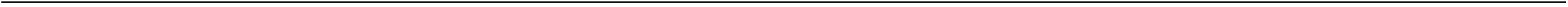 Voranschlag 2024 (Plan 2025 - 2028)MFP - Ergebnishaushalt Gesamt 1. und 2. Ebene - interne Vergütungen enthaltenGemeinde MörtschachMVAGMittelverwendungs- und aufbringungsgruppen (1. und 2. Ebene)VA 2024Plan 2025Plan 2026Plan 2027Plan 20282223222422252226Leasing- und MietaufwandInstandhaltung600,0066.900,00424.500,00346.400,00600,0067.700,00429.700,00370.400,00600,0068.500,00435.200,00356.600,00600,0069.200,00441.000,00339.000,00600,0069.900,00446.800,00336.300,00Sonstiger SachaufwandNicht finanzierungswirksamer Sachaufwand222222223Transferaufwand1.011.100,00875.200,003.300,0041.300,0091.300,000,00944.700,00829.500,003.300,0041.300,0070.600,000,00940.200,00881.600,003.300,0019.700,0035.600,000,00969.000,00913.500,000,00972.800,00917.200,000,00231232233234235236Transferaufwand an Träger des öffentlichen RechtsTransferaufwand an BeteiligungenTransferaufwand an Unternehmen (mit Finanzunternehmen)Transferaufwand an Haushalte und Organisationen ohne ErwerbscharakterTransferaufwand an das Ausland19.700,0035.800,000,0019.700,0035.900,000,00Investitions- und Tilgungszuschüsse zwischen Unternehmungen und Betrieben derGebietskörperschaft und der Gebietskörperschaft0,000,000,000,000,002237Nicht finanzierungswirksamer Transferaufwand0,000,000,000,000,00222224Finanzaufwand25.500,0025.000,000,0023.500,0023.000,000,0021.200,0020.700,000,0018.800,0018.300,000,0016.300,0015.800,000,00241242243Aufwendungen für ZinsenZinsen und sonstige Aufwendungen aus derivativen Finanzinstrumenten mit und ohne GrundgeschäftGewinnentnahmen von Unternehmungen und marktbestimmten Betrieben der Gebietskörperschaft(innerhalb der Gebietskörperschaft)0,000,000,000,000,002244245Sonstiger Finanzaufwand500,000,00500,000,00500,000,00500,000,00500,000,002Nicht finanzierungswirksamer Finanzaufwand22Summe Aufwendungen2.719.100,00318.300,002.687.900,00-62.500,002.689.200,00-90.900,002.719.900,00-64.800,002.739.500,00-64.300,00SA0Saldo (0) Nettoergebnis (21 - 22)230Entnahmen von Haushaltsrücklagen4.800,000,000,000,000,002301Entnahmen von Haushaltsrücklagen4.800,000,000,000,000,00240Zuweisungen an Haushaltsrücklagen76.200,0083.900,0088.900,0098.700,00104.900,002401Zuweisungen an Haushaltsrücklagen76.200,0083.900,0088.900,0098.700,00104.900,00SA01SA00Saldo (01) Haushaltsrücklagen (230 - 240)-71.400,00246.900,00-83.900,00-88.900,00-98.700,00-104.900,00-169.200,00Saldo (00) Nettoergebnis nach Haushaltsrücklagen (Saldo 0 + Saldo 01)-146.400,00-179.800,00-163.500,00Seite 282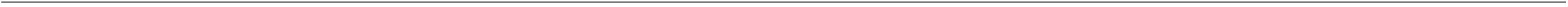 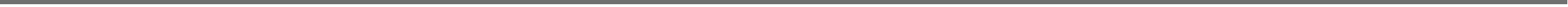 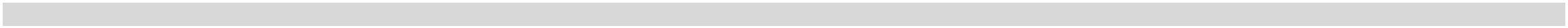 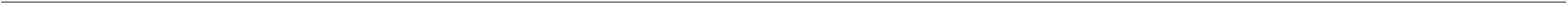 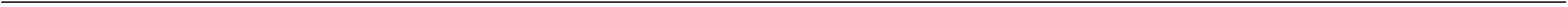 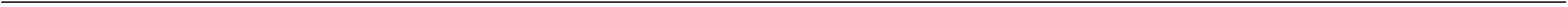 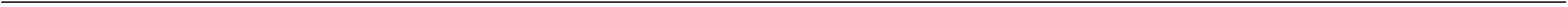 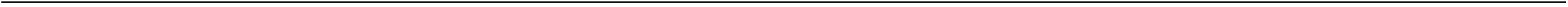 MFP - Finanzierungshaushalt Gesamt 1. und 2. Ebeneinterne Vergütungen enthalten-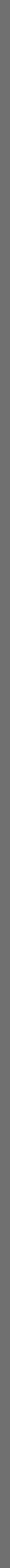 Voranschlag 2024 (Plan 2025 - 2028)MFP - Finanzierungshaushalt Gesamt 1. und 2. Ebene - interne Vergütungen enthaltenGemeinde MörtschachMVAGMittelverwendungs- und aufbringungsgruppen (1. und 2. Ebene)VA 2024Plan 2025Plan 2026Plan 2027Plan 2028333333311Einzahlungen aus operativer VerwaltungstätigkeitEinzahlungen aus eigenen AbgabenEinzahlungen aus Ertragsanteilen1.402.300,00147.200,00869.300,00161.300,00171.800,008.100,001.448.900,00147.200,00909.400,00165.000,00174.500,008.100,001.476.000,00147.200,00930.200,00168.600,00177.200,008.100,001.527.700,00147.200,00975.100,00172.500,00180.000,008.100,001.534.300,00147.200,00975.100,00176.300,00182.700,008.100,00111112113114115116Einzahlungen aus GebührenEinzahlungen aus LeistungenEinzahlungen aus Besitz und wirtschaftlicher TätigkeitEinzahlungen aus Veräußerung von geringwertigen Wirtschaftsgütern (GWG) und sonstigeEinzahlungen44.600,0044.700,0044.700,0044.800,0044.900,00333333312Einzahlungen aus Transfers1.343.800,001.341.300,000,00868.600,00866.100,000,00827.800,00825.300,000,00844.200,00841.700,000,00860.100,00857.600,000,00121122123124125126Transferzahlungen von Trägern des öffentlichen RechtsTransferzahlungen von BeteiligungenTransferzahlungen von Unternehmen (inkl. Finanzunternehmen)Transferzahlungen von Haushalten und Organisationen ohne ErwerbscharakterTransferzahlungen vom Ausland0,000,000,000,000,002.500,000,002.500,000,002.500,000,002.500,000,002.500,000,00Investitions- und Tilgungszuschüsse zwischen Unternehmungen und Betrieben derGebietskörperschaft und der Gebietskörperschaft0,000,000,000,000,0033333313Einzahlungen aus Finanzerträgen100,00100,000,00100,00100,000,00100,00100,000,00100,00100,000,00100,00100,000,00131132133134135Einzahlungen aus ZinserträgenEinzahlungen aus Zinsen aus derivativen Finanzinstrumenten mit und ohne GrundgeschäftEinzahlungen aus Gewinnentnahmen von marktbestimmten BetriebenSonstige Einzahlungen aus Finanzerträgen0,000,000,000,000,000,000,000,000,000,00Einzahlungen aus Dividenden/Gewinnausschüttungen0,000,000,000,000,0031Summe Einzahlungen operative Gebarung2.746.200,002.317.600,002.303.900,002.372.000,002.394.500,00333321Auszahlungen aus Personalaufwand683.400,00535.200,00145.000,003.200,00696.500,00545.600,00147.700,003.200,00710.700,00556.700,00150.700,003.300,00724.800,00568.000,00153.400,003.400,00739.200,00579.200,00156.600,003.400,00211212213Auszahlungen für Personalaufwand (Bezüge, Nebengebühren, und Mehrleistungsvergütungen)Auszahlungen für gesetzliche und freiwillige SozialaufwendungenAuszahlungen aus sonstigem Personalaufwand333333322Auszahlungen aus Sachaufwand632.900,0072.100,0068.800,00600,00640.000,0072.400,0069.600,00600,00647.700,0073.000,0070.400,00600,00655.500,0073.400,0071.300,00600,00662.100,0073.400,0071.400,00600,00221222223224225226Auszahlungen für Gebrauchs- und Verbrauchsgüter, HandelswarenAuszahlungen für Verwaltungs- und BetriebsaufwandAuszahlungen für Leasing- und MietaufwandAuszahlungen für Instandhaltung66.900,00424.500,000,0067.700,00429.700,000,0068.500,00435.200,000,0069.200,00441.000,000,0069.900,00446.800,000,00Sonstige Auszahlungen aus SachaufwandAuszahlungen aus der Inanspruchnahme von HaftungenSeite 285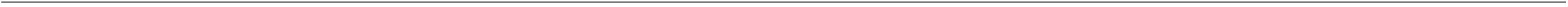 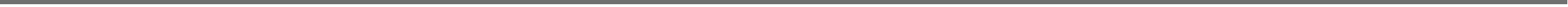 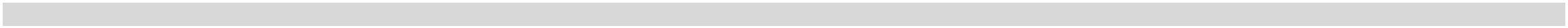 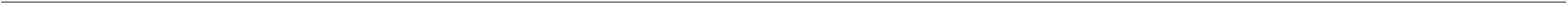 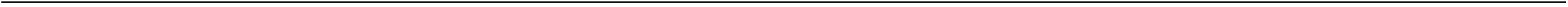 Voranschlag 2024 (Plan 2025 - 2028)MFP - Finanzierungshaushalt Gesamt 1. und 2. Ebene - interne Vergütungen enthaltenGemeinde MörtschachMVAGMittelverwendungs- und aufbringungsgruppen (1. und 2. Ebene)VA 2024Plan 2025Plan 2026Plan 2027Plan 2028333333323Auszahlungen aus Transfers1.011.100,00875.200,003.300,0041.300,0091.300,000,00944.700,00829.500,003.300,0041.300,0070.600,000,00940.200,00881.600,003.300,0019.700,0035.600,000,00969.000,00913.500,000,00972.800,00917.200,000,00231232233234235236Transferzahlungen an Träger des öffentlichen RechtsTransferzahlungen an BeteiligungenTransferzahlungen an Unternehmen (inkl. Finanzunternehmen)Transferzahlungen an Haushalte und Organisationen ohne ErwerbscharakterTransferzahlungen an das Ausland19.700,0035.800,000,0019.700,0035.900,000,00Investitions- und Tilgungszuschüsse zwischen Unternehmungen und Betrieben derGebietskörperschaft und der Gebietskörperschaft0,000,000,000,000,003333324Auszahlungen aus Finanzaufwand25.500,0025.000,000,0023.500,0023.000,000,0021.200,0020.700,000,0018.800,0018.300,000,0016.300,0015.800,000,00241242243244Auszahlungen für ZinsenAuszahlungen für Zinsen aus derivativen Finanzinstrumenten mit und ohne GrundgeschäftAuszahlungen aus Gewinnentnahmen von marktbestimmten BetriebenSonstige Auszahlungen aus Finanzaufwendungen0,000,000,000,000,00500,00500,00500,00500,00500,0032Summe Auszahlungen operative Gebarung2.352.900,00393.300,002.304.700,0012.900,002.319.800,00-15.900,002.368.100,003.900,002.390.400,004.100,00SA1Saldo (1) Geldfluss aus der operativen Gebarung (31 – 32)33333333331Einzahlungen aus der Investitionstätigkeit0,000,000,000,000,000,000,000,000,000,000,000,000,000,000,000,000,000,000,000,000,000,000,000,000,000,000,000,000,000,000,000,000,000,000,000,000,000,000,000,000,000,000,000,000,00311312313314315316317318Einzahlungen aus der Veräußerung von immateriellem VermögenEinzahlungen aus der Veräußerung von Grundstücken und GrundstückeinrichtungenEinzahlungen aus der Veräußerung von Gebäuden und BautenEinzahlungen aus der Veräußerung von technischen Anlagen, Fahrzeugen und MaschinenEinzahlungen aus der Veräußerung von Amts-, Betriebs- und GeschäftsausstattungEinzahlungen aus der Veräußerung von KulturgüternEinzahlungen aus der Veräußerung von BeteiligungenEinzahlungen aus der Veräußerung von kofinanzierten Schutzbauten3333332Einzahlungen aus der Rückzahlung von Darlehen sowie gewährten VorschüssenEinzahlungen aus Darlehen an Träger des öffentlichen RechtsEinzahlungen aus Darlehen an Beteiligungen0,000,000,000,000,000,000,000,000,000,000,000,000,000,000,000,000,000,000,000,000,000,000,000,000,00321322323325Einzahlungen aus Darlehen an Unternehmen und HaushalteEinzahlungen aus Vorschüssen und Anzahlungen3333333Einzahlungen aus Kapitaltransfers1.871.800,001.569.200,000,0062.500,0057.500,000,0059.700,0054.700,000,0057.000,0052.000,000,0054.500,0049.500,000,00331332333334Kapitaltransferzahlungen von Trägern des öffentlichen RechtsKapitaltransferzahlungen von BeteiligungenKapitaltransferzahlungen von Unternehmen227.600,0075.000,000,000,000,000,00Kapitaltransferzahlungen von Haushalten und Organisationen ohne Erwerbscharakter5.000,005.000,005.000,005.000,00Seite 286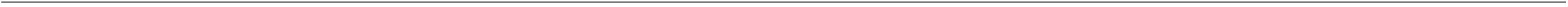 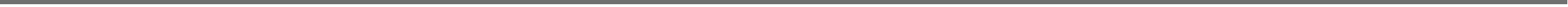 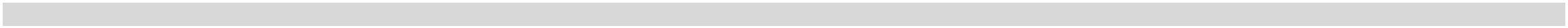 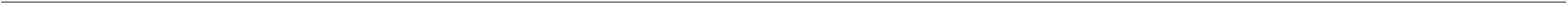 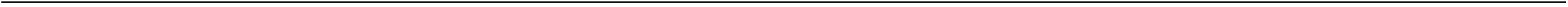 Voranschlag 2024 (Plan 2025 - 2028)MFP - Finanzierungshaushalt Gesamt 1. und 2. Ebene - interne Vergütungen enthaltenGemeinde MörtschachMVAGMittelverwendungs- und aufbringungsgruppen (1. und 2. Ebene)VA 2024Plan 2025Plan 2026Plan 2027Plan 20283335Kapitaltransferzahlungen vom Ausland0,000,000,000,000,0033Summe Einzahlungen investive Gebarung1.871.800,0062.500,0059.700,0057.000,0054.500,0033333333341Auszahlungen aus der Investitionstätigkeit2.476.300,000,0012.000,000,0012.000,000,0012.000,000,0012.000,000,00411412413414415416417418Auszahlungen für den Erwerb von immateriellem VermögenAuszahlungen für den Erwerb von Grundstücken und GrundstückseinrichtungenAuszahlungen für den Erwerb von Gebäuden und BautenAuszahlungen für den Erwerb von technischen Anlagen, Fahrzeugen und MaschinenAuszahlungen für den Erwerb von Amts-, Betriebs- und GeschäftsausstattungAuszahlungen für den Erwerb von Kulturgütern49.200,001.974.400,00440.700,0012.000,000,000,000,000,000,000,000,000,000,000,000,000,000,0012.000,000,0012.000,000,0012.000,000,0012.000,000,00Auszahlungen für den Erwerb von Beteiligungen0,000,000,000,000,00Auszahlungen für den Erwerb von kofinanzierten Schutzbauten0,000,000,000,000,003333342Auszahlungen aus der Gewährung von Darlehen sowie gewährten VorschüssenAuszahlungen von Darlehen an Träger des öffentlichen RechtsAuszahlungen von Darlehen an Beteiligungen0,000,000,000,000,000,000,000,000,000,000,000,000,000,000,000,000,000,000,000,000,000,000,000,000,00421422423425Auszahlungen von Darlehen an Unternehmen und HaushalteAuszahlungen von Vorschüssen und Anzahlungen33333343Auszahlungen aus Kapitaltransfers0,000,000,000,000,000,000,000,000,000,000,000,000,000,000,000,000,000,000,000,000,000,000,000,000,000,000,000,000,000,00431432433434435Kapitaltransferzahlungen an Träger des öffentlichen RechtsKapitaltransferzahlungen an BeteiligungenKapitaltransferzahlungen an Unternehmen (Finanzunternehmen)Kapitaltransferzahlungen an Haushalte und Organisationen ohne ErwerbscharakterKapitaltransferzahlungen an das Ausland34Summe Auszahlungen investive Gebarung2.476.300,00-604.500,00-211.200,0012.000,0050.500,0063.400,0012.000,0047.700,0031.800,0012.000,0045.000,0048.900,0012.000,0042.500,0046.600,00SA2SA3Saldo (2) Geldfluss aus der investiven Gebarung (33 – 34)Saldo (3) Nettofinanzierungssaldo (Saldo 1 + Saldo 2)33333351Einzahlungen aus der Aufnahme von Finanzschulden276.400,00276.400,000,007.300,007.300,000,007.400,007.400,000,007.400,007.400,000,007.500,007.500,000,00511512513514515Einzahlungen aus empfangenen Darlehen von öffentlichen Körperschaften und RechtsträgernEinzahlungen aus empfangenen Darlehen von BeteiligungenEinzahlungen aus empfangenen Darlehen von Unternehmen und privaten HaushaltenEinzahlungen aus Finanzschulden (Finanzunternehmen)0,000,000,000,000,000,000,000,000,000,00Einzahlungen aus Aufnahmen von Leasingverbindlichkeiten0,000,000,000,000,00353Einzahlungen infolge eines Kapitaltausches bei derivativen Finanzinstrumenten mitGrundgeschäft0,000,000,000,000,00Seite 287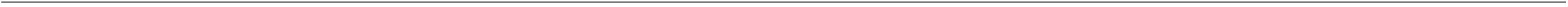 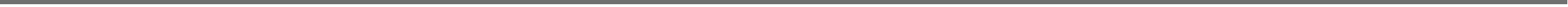 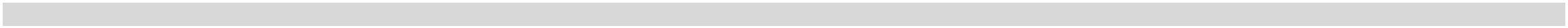 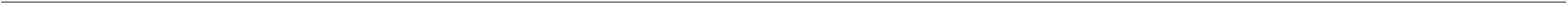 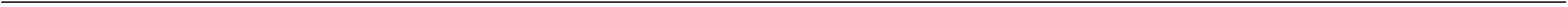 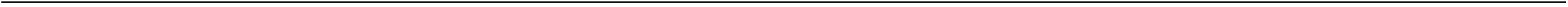 Voranschlag 2024 (Plan 2025 - 2028)MFP - Finanzierungshaushalt Gesamt 1. und 2. Ebene - interne Vergütungen enthaltenGemeinde MörtschachMVAGMittelverwendungs- und aufbringungsgruppen (1. und 2. Ebene)VA 2024Plan 2025Plan 2026Plan 2027Plan 20283530Einzahlungen infolge eines Kapitaltausches bei derivativen Finanzinstrumenten mit Grundgeschäft0,000,000,000,000,00355Einzahlungen aus dem Abgang von Finanzinstrumenten0,000,000,000,000,003550Einzahlungen aus dem Abgang von Finanzinstrumenten0,000,000,000,000,0035Summe Einzahlungen aus der Finanzierungstätigkeit276.400,007.300,007.400,007.400,007.500,0033333361Auszahlungen aus der Tilgung von Finanzschulden70.700,000,00126.300,0054.000,000,00128.100,0054.000,000,00129.700,0054.000,000,00131.700,0054.000,000,00611612613614615Auszahlungen aus empfangenen Darlehen von öffentlichen Körperschaften und RechtsträgernAuszahlungen aus empfangenen Darlehen von BeteiligungenAuszahlungen aus empfangenen Darlehen von Unternehmen und privaten HaushaltenAuszahlungen aus Finanzschulden0,000,000,000,000,000,0070.700,000,0072.300,000,0074.100,000,0075.700,000,0077.700,000,00Auszahlungen aus Rückzahlungen von Leasingverbindlichkeiten363Auszahlungen infolge eines Kapitaltausches bei derivativen Finanzinstrumenten mitGrundgeschäft0,000,000,000,000,003630Auszahlungen infolge eines Kapitaltausches bei derivativen Finanzinstrumenten mit Grundgeschäft0,000,000,000,000,00365Auszahlungen für den Erwerb von Finanzinstrumenten0,000,000,000,000,003650Auszahlungen für den Erwerb von Finanzinstrumenten0,000,000,000,000,0036Summe Auszahlungen aus der Finanzierungstätigkeit70.700,00205.700,00-5.500,00126.300,00-119.000,00-55.600,00128.100,00-120.700,00-88.900,00129.700,00-122.300,00-73.400,00131.700,00-124.200,00-77.600,00SA4SA5Saldo (4) Geldfluss aus der Finanzierungstätigkeit (35 – 36)Saldo (5) Geldfluss aus der voranschlagswirksamen Gebarung (Saldo 3 + Saldo 4)Seite 288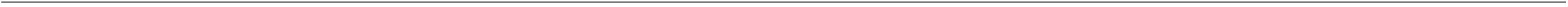 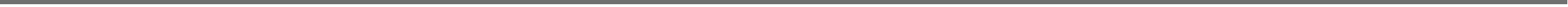 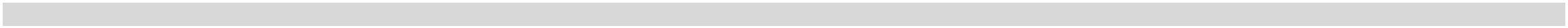 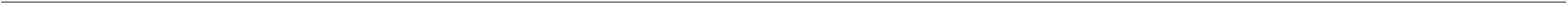 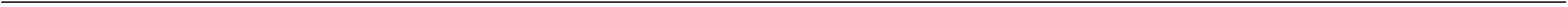 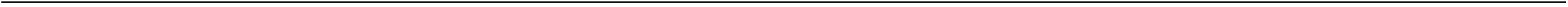 Textliche Erläuterung zum Voranschlag 2024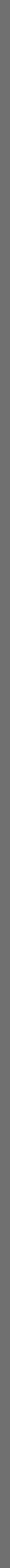 9842 Mörtschach 42Bezirk Spittal/DrauDVR-NR. 0657026NationalparkgemeindeTel.04826/701Fax04826/287M ö r t s c h a c hE-MailDatum 21.11.2023moertschach@ktn.gde.atTextliche Erläuterungen zum Voranschlag 2024Textliche Erläuterungengemäß § 9 Abs. 3 Kärntner Gemeindehaushaltsgesetz – K-GHG, LGBl. Nr. 80/2019, zuletzt in derFassung LGBI. Nr. 66/2020, zum Voranschlag 20241.Wesentliche Ziele und Strategien:Als wesentlichste Budgetziele der nächsten Periode sind der Ausgleich der Subhaushalte(Wirtschaftshof, Kanal- und Müllhaushalt) und die Bildung von Zahlungsmittelreserven zunennen. Darüber hinaus ist anzustreben, dass aufgrund der gegenwärtigen Teuerungswelledie Aufwendungen und Auszahlungen im Ergebnis- und Finanzierungshaushalt auf diewesentlichen Notwendigkeiten reduziert werden.2.Beschreibung des Standes und der Entwicklung des Haushaltes:Im Art. 116 Abs. 2 B-VG ist geregelt, dass Gemeinden das Recht haben, im Rahmen derFinanzverfassung ihren Haushalt selbständig zu führen. Damit sind die Erstellung und derBeschluss über den Voranschlag, der Budgetvollzug sowie die Erstellung undBeschlussfassung über den Rechnungsabschluss gemeint.Gemäß den Bestimmungen des § 4 K-GHG sind ein ausgeglichener Finanzierungs- undErgebnisvoranschlag der Gemeinde anzustreben, wobei auf die Erfüllung der Aufgaben derGemeinde zu achten ist und die benötigten finanziellen und personellen Ressourcen ermitteltund bereitgestellt werden sollen.Trotz der Reduzierung der Ausgaben ist es der Gemeinde Mörtschach nicht möglich, einenausgeglichenen Finanzierungsvoranschlag in der operativen hoheitlichen Gebarung (=disponible hoheitliche Finanzspitze / bereinigter SA1 FHH) zu budgetieren. Es wird weiterefinanzielle Unterstützung zur Sicherstellung eines ausgeglichenen Budgets notwendig sein.Seite 291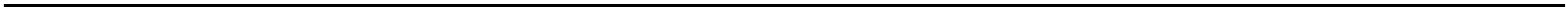 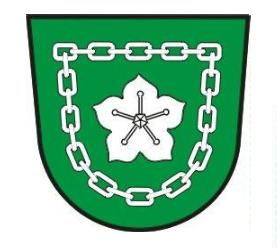 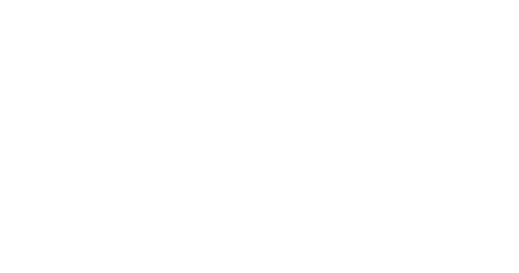 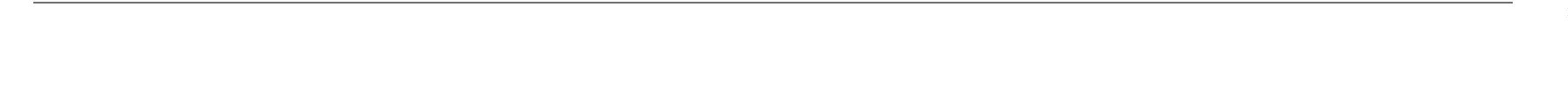 3.Ergebnis- und Finanzierungsvoranschlag:3.1. Die Erträge und Aufwendungen werden in Summe wie folgt festgelegt:Erträge:€ 3.037.400,00€ 2.719.100,00Aufwendungen:Entnahmen von Haushaltsrücklagen:Zuweisung an Haushaltsrücklagen:€€4.800,0076.200,00Nettoergebnis nach Haushaltsrücklagen:€ 246.900,003.2. Die Einzahlungen und Auszahlungen werden in Summe wie folgt festgelegt:Einzahlungen:Auszahlungen:€ 4.894.400,00€ 4.899.900,00Geldfluss aus der voranschlagswirksamen Gebarung:€-5.500,003.3. Analyse des Ergebnis- und Finanzierungsvoranschlages:Der Ergebnishaushalt weist ein Nettoergebnis nach Haushaltsrücklagen in Höhe vonEUR 246.900,00 aus, der Finanzierungshaushalt ein Minus von EUR 5.500,00.Vom BZ-Globalbudget 2024 in der Höhe von EUR 559.000,00 wurden EUR 386.900,00 in denVoranschlag 2024 (operativen Haushalt) integriert. Die restlichen EUR 172.100,00 von denEUR 559.000,00 (BZ-Globalbudget 2024) wurden für Vorhaben gebunden. Im VA2023 wurden nurEUR 222.600,00 als Gemeindefinanzausgleich budgetiert.Die Ertragsanteile wurden um EUR 4.100,00 gegenüber dem Voranschlag 2023 aufEUR 869.300,00 erhöht.Die Kommunalsteuereinnahme konnte gegenüber dem VA2023 um EUR 7.100,00 aufEUR 49.100,00 veranschlagt werden.Die Löhne/Gehälter erhöhen sich um ca. EUR 35.100,00 (ohne Kindergarten) gegenüber demVoranschlag 2023. Die Ausgaben der gewählten Gemeindeorgane steigen um ca. EUR 4.600,00.Zudem sind neue Rückstellungen für Jubiläumszuwendungen in Höhe von rund EUR 14.000,00 imJahr 2024 zu bilden.Der Interessentenbeitrag Möllverband wird um 25% (EUR 8.600,00) auf EUR 42.900,00 aufgestockt.Seite 292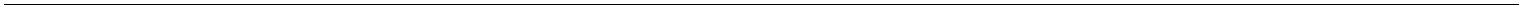 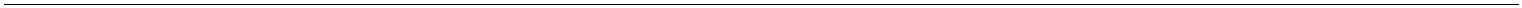 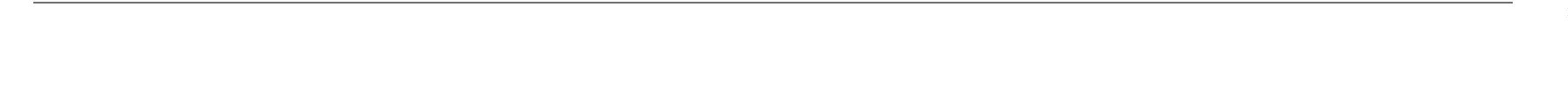 Im Vergleich zum Vorjahr hat die Gemeinde EUR 98.500,00 mehr an Umlagen zu leisten.Ansatz:VA2024 VA20236.300 5.70015.700 14.900Diff600in %Bezeichnung:------------------Beitr. Pensionsfonds BGM - GSZVG-Umlage000/7524012/7207012/7543016/7543080/7525091/754210,535,370,00-5,009,830,000,008000Beitrag GSZ800800CNC BehördennetzwerkBeitr. Pensionsfonds - GSZBeitr. Ktn. Verwaltungsakademie1.9002.000-1005.300059.200 53.900700100700100Beitrag pädagogische Beratungszentr. 210/75130Schulsozialarbeit210/7516210/7522210/7541220/7515249/7519411/7516411/7523530/75114560/75112690/7545930/751131.0001.0002.900-1001.0009.400Umlage SchulgemeindeverbandBeitrag Ktn. SchulbaufondsSchulerhaltungsbeitrag Berufss.KinderbetreuungseinrichtungenSozialhilfe Kopfquote45.800 42.90014.700 14.8001.0006,76-0,6835.500 26.10036,0218,76-40,6610,4821,7220,654,57325.400 274.000 51.40010.800 18.200 -7.400Umlage SozialhilfeverbandRettungsbeitrag11.600 10.5001.100Krankenanstalten - AbgangVerkehrsverbund - BeitragLandesumlage164.200 134.900 29.30011.1009.2001.9001.00022.900 21.900728.700 630.600 98.10015,56Größere Abweichungen zum VA2023 ergeben sich durch die Veranschlagungen der Vorhaben(Umrüstung Straßenbeleuchtung, Heizungstausch Mehrzweckgebäude Bauhof/FF/Musik,Unterstützung Wassergenossenschaft Mörtschach, Flächenwirtschaftsprojekt, ÜberarbeitungFläwi/OEK, Ländliches Wegenetz, Umbau/Zubau Sportlerhaus mit Errichtung Funcourt, ErweiterungBildungszentrum Mörtschach, PV-Anlage Gemeindeamt inkl. Speicher).Durch die Eingliederung der Kinderbetreuungseinrichtung (ab 01.09.2023) in dieGemeindeverwaltung kommt es auf dem Ansatz 2400 (Kindergarten) zu einigen VA2024-Anpassungen bzw. VA2024-Kontenergänzungen.Durch die Neukalkulation der Müllgebühren, kann im Gebührenhaushalt-Müll 2024 einÜberschuss von EUR 3.000,00 im Ergebnishaushalt veranschlagt werden.Im Ergebnis-Gebührenhaushalt-Kanal wurde ein Überschuss von EUR 73.200,00 integriert.Der Stundensatz im Wirtschaftshof 2024 wird von 42,21 €/Std auf 46,80 €/Std erhöht. DieBegründung dafür liegt darin, dass sich durch die Teuerung (Rückstellungen der Jubiläumsgelder,Löhne, AFA, …) ein neuer Stundensatz ergibt. Durch die Stundensatzerhöhung im Bauhof kommtes zu einer Kostenerhöhung in jenen Bereichen, wo Bauhoftätigkeiten durchgeführt werden. DasKilometergeld der „Pritsche“ von 1,31 € / km und der Traktorstundensatz von 96,00 €/Std bleibenunverändert. Der Wirtschaftshof kann im Ergebnishaushalt 2024 ausgeglichen veranschlagtwerden. Neu ab dem VA2024 ist, dass die Wirtschafshöfe nicht mehr unter die ESVG-Betriebe(Europäisches System Volkswirtschaftlicher Gesamtrechnungen) fallen. Daher fließen sie in den„bereinigten SA1 FHH“ des VA2024 einSeite 293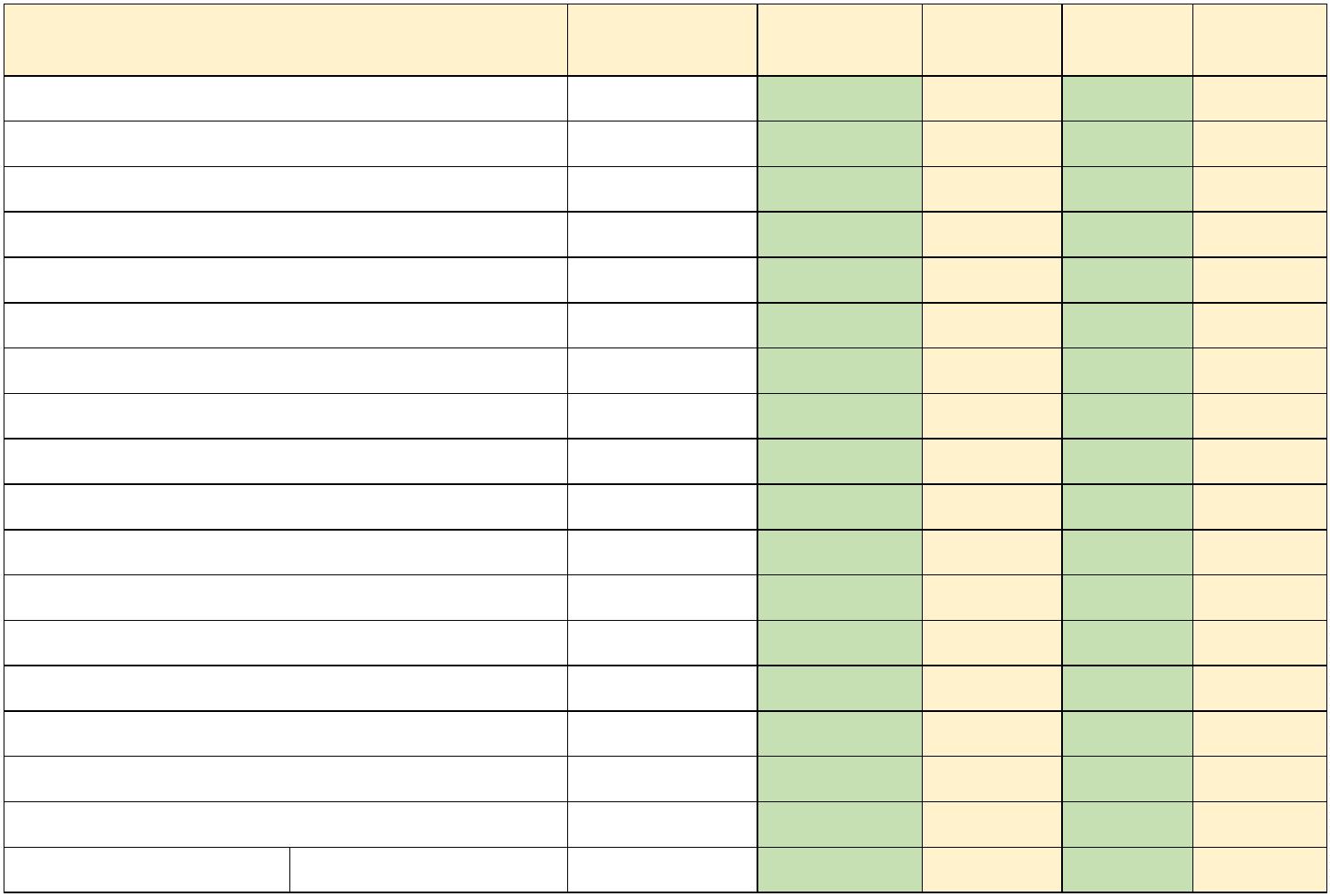 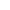 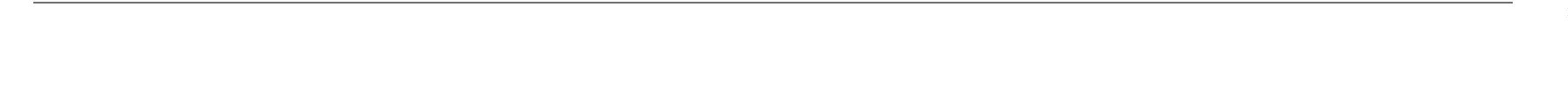 Saldenberechnungen EHH/FHH und disponible hoheitliche LiquiditätBetrachtet man den Ergebnishaushalt Saldo (0) ohne die Haushalte (Kanal, Müll) ergibt sich einPlus in der Höhe von EUR 242.100,00 €.Im Finanzierungshaushalt Saldo (1) Geldfluss aus der operativen Gebarung kommt es ohne dieHaushalte (Kanal, Müll) zu einem Plus von EUR 284.900,00 €.Da BZ i.R. nur noch operativ in SA1 FHH eingenommen werden (am Konto 8611), jedoch in weitererFolge auch zur Bedeckung von Investitionen in SA2 FHH einfließen können, ist eine Bereinigungdes SA1 FHH u.a. dann vorzunehmen, wenn diese für investive Gebarung verwendet wird. DieseBereinigung schlägt sich mit EUR 387.700,00 nieder.115.400,00 Tankfahrzeug688.300,00 Bildungszentrum0.000,00 Funcourt73.200,00 Straßenbeleuchtung Umwidmungen.700,00 StraßenbeleuchtungSeite 294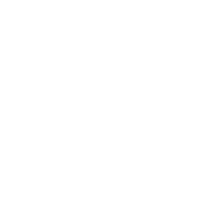 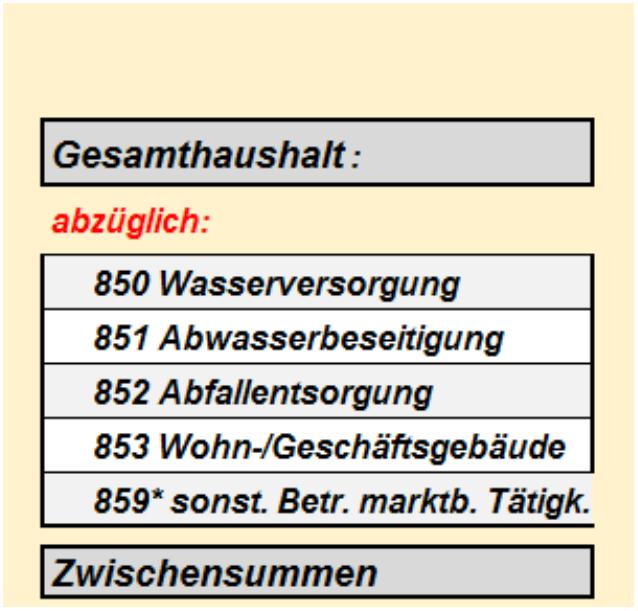 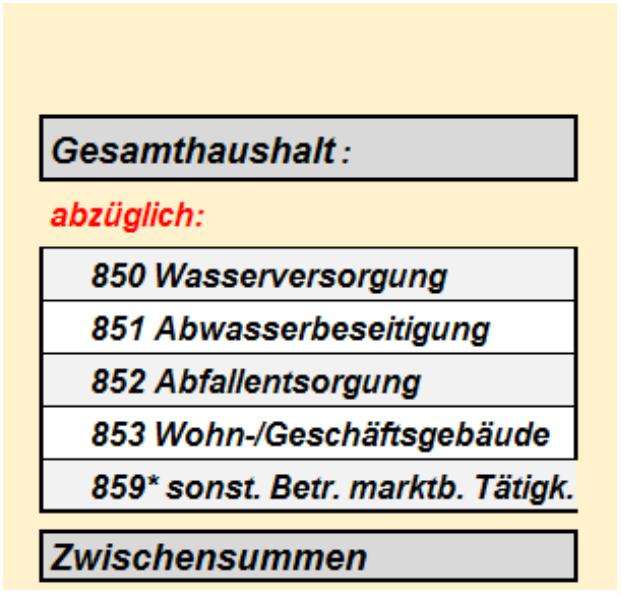 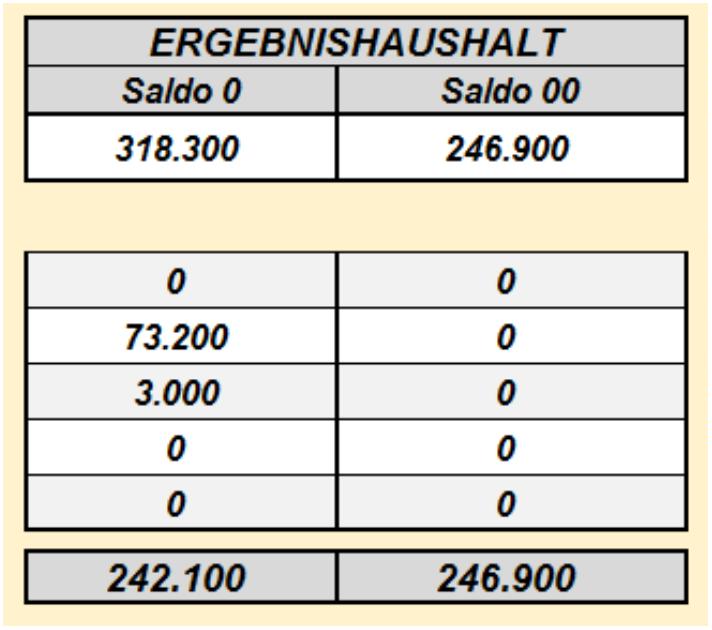 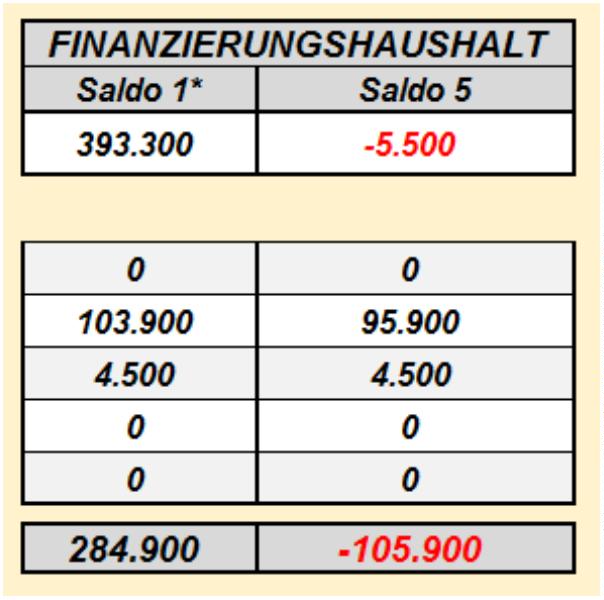 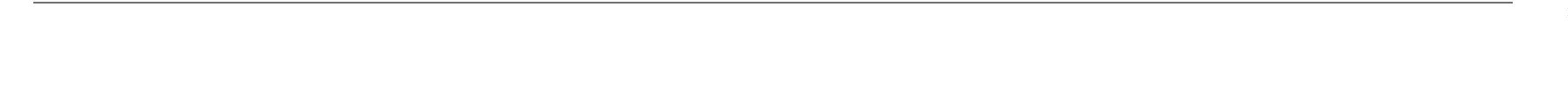 3.200,00 Heizungstausch900,00 PV-Anlage Gemeinde BZ von Funcourt17.000,00 IKZ 22 TLFA200040.000,00 IKZ 23 TLFA200050.000,00 IKZ Bonus Funcourt2.000,00 (sonstige Investition aus der operativen G. Bauhof)387.700,00Von den EUR 284.900,00 werden die EUR 387.700,00 abgezogen.Die EUR -102.800,00 ist das Ergebnis des Finanzierungsvoranschlags in der operativenhoheitlichen Gebarung. (=disponible hoheitliche Finanzspitze/bereinigter SA1 FHH)Besonders negativ wirkt sich die Veranschlagung der AfA (Abschreibung für Abnutzung) vonEUR 55.200,00 auf den Ergebnishaushalt 2024 aus. Die Differenz der Abschreibungswerte erhöhtsich auf EUR 3.400,00 im Vergleich zu 2023. Die planmäßige Abschreibung wird mit den Erträgenaus der Auflösung von Investitionszuschüssen (Kapitaltransfer) gegenübergestellt.VA2023VA2024Planmäßige Abschreibung328.300,00346.400,00Erträge aus der Auflösung von Investitionszuschüssen(Kapitaltransfers)-276.500,00 -291.200,001.800,00 55.200,0054.Dokumentation der verwendeten Bewertungsmethoden und Abweichungen vonder Nutzungsdauertabelle gemäß Anlage 7 VRV 2015Die Bewertung erfolgte gemäß den Vorgaben der VRV 2015. Abweichungen von der VRV erfolgtennach den speziellen Vorgaben der Abteilung 3 beim Amt der Kärntner Landesregierung. Dieeinzelnen Vermögenswerte bzw. die Transferzahlungen wurden auf Grund von Finanzierungsplänenund der Buchhaltungsunterlagen erhoben.5.Dokumentation nach Art. 15 Abs. 2 Österreichischer Stabilitätspakt 2012 – ÖStP2012, BGBl. I Nr. 30/20131Seite 295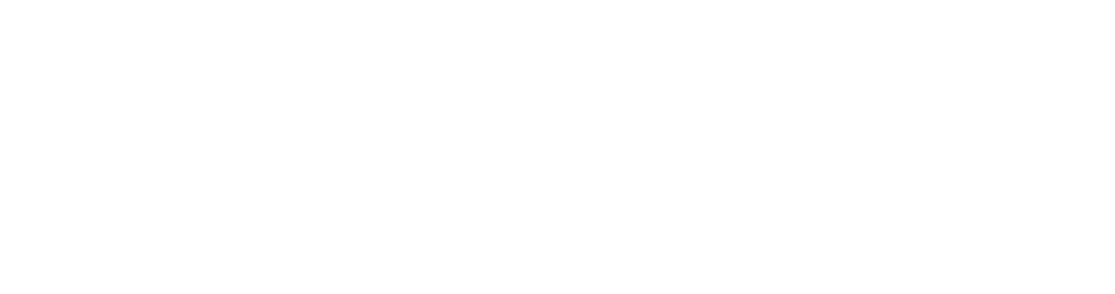 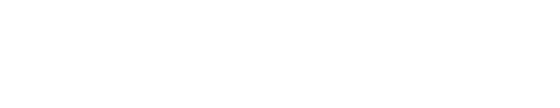 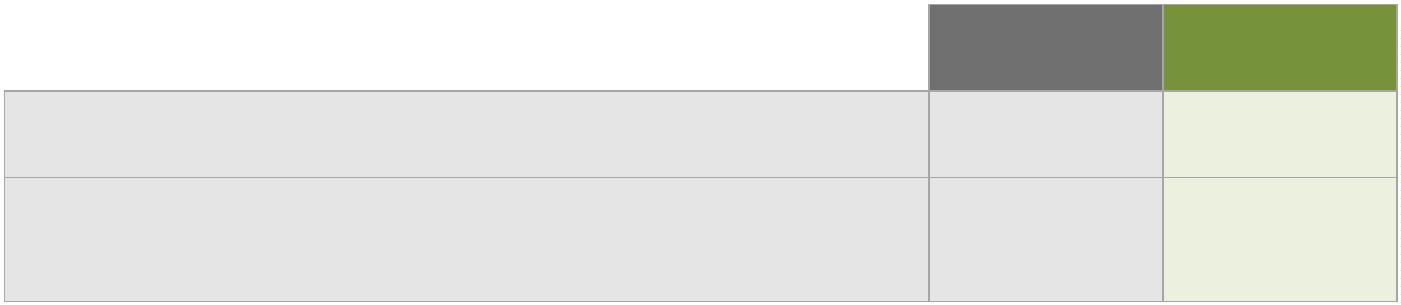 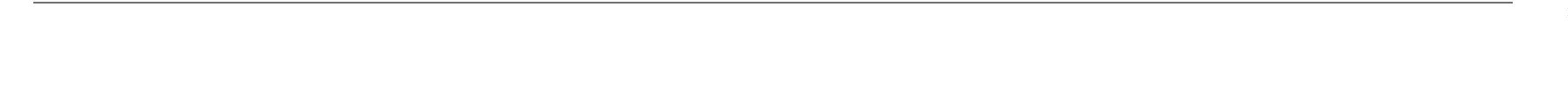 Seite 296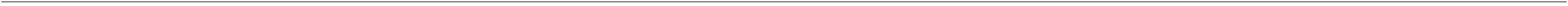 Voranschlag 2024InhaltsverzeichnisGemeinde MörtschachSeiteInhalt37Ergebnishaushalt Gesamt 1. Ebene (Anlage 1a) - interne Vergütungen enthaltenErgebnishaushalt Gesamt 1. Ebene (Anlage 1a) - bereinigt um interne VergütungenFinanzierungshaushalt Gesamt 1. Ebene (Anlage 1b) - interne Vergütungen enthaltenFinanzierungshaushalt Gesamt 1. Ebene (Anlage 1b) - bereinigt um interne VergütungenErgebnishaushalt Bereichsbudget 1. und 2. Ebene (Anlage 1a)Finanzierungshaushalt Bereichsbudget 1. und 2. Ebene (Anlage 1b)Ergebnis- und Finanzierungsvoranschlag DetailnachweisNachweis der Investitionstätigkeit1114815913222222222222222209252935394349535963677175798389Querschnitt (Anlage 5b)Personaldaten iSd ÖStp (Anlage 4)Stellenplan 2024Nachweis über die Leistungen für Personal / FinanzierungNachweis über Transferzahlungen (Anlage 6a)Nachweis über Haushaltsrücklagen und Zahlungsmittelreserven (Anlage 6b)Einzelnachweis über Finanzschulden und Schuldendienst (Anlage 6c)Haftungsnachweis (Anlage 6r)Übersicht über die Abgaben und privatrechtlichen EntgelteNachweis über haushaltsinterne Vergütungen (Anlage 6f)MFP - Ergebnishaushalt Gesamt 1. Ebene - interne Vergütungen enthaltenMFP - Finanzierungshaushalt Gesamt 1. Ebene - interne Vergütungen enthaltenMFP - Ergebnishaushalt Gesamt 1. und 2. Ebene - interne Vergütungen enthaltenMFP - Finanzierungshaushalt Gesamt 1. und 2. Ebene - interne Vergütungen enthaltenTextliche Erläuterung zum Voranschlag 2024Seite 297VRV2015 - Voranschlag - 2024 Kärnten + MFP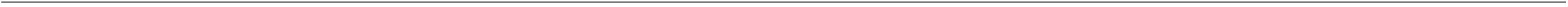 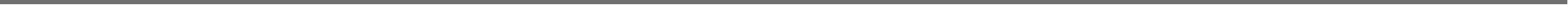 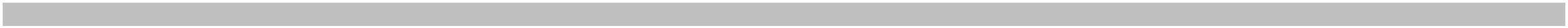 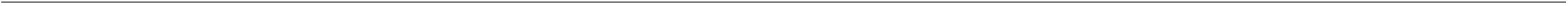 